ИБРЕСИНСКИЙ ВЕСТНИК№ 32 от 19 декабря 2022 годаИНФОРМАЦИОННЫЙ ЛИСТАДМИНИСТРАЦИИ ИБРЕСИНСКОГО РАЙОНАО внесении изменений в постановление администрации Ибресинского района Чувашской Республики от 02.06.2021 № 279 «Об утверждении Порядка определения объема и условий предоставления субсидий из бюджета Ибресинского района Чувашской Республики муниципальным бюджетным и автономным учреждениям на иные цели»В соответствии с пунктом 1 статьи 78.1 Бюджетного кодекса Российской Федерации администрация Ибресинского района Чувашской Республики постановляет:1. Внести в постановление администрации Ибресинского района Чувашской Республики от 02.06.2021 № 279 «Об утверждении Порядка определения объема и условий предоставления субсидий из бюджета Ибресинского района Чувашской Республики муниципальным бюджетным и автономным учреждениям на иные цели» (с изменениями, внесенными постановлениями администрации Ибресинского района Чувашской Республики от 18.03.2022 № 149 и от 22.04.2022 № 246) следующие изменения:В пункт 1.3. добавить абзац:«33) мероприятия по обеспечению деятельности советников директоров по воспитанию и взаимодействию с детскими общественными объединениями в общеобразовательных организациях».2. Настоящее постановление вступает в силу после его официального опубликования.Врио Главы администрацииИбресинского района						 И.В. Алексеева
Майоров А.И. (83538) 2-11-61В соответствии с Федеральным законом от 6 октября 2003 года N 131-ФЗ "Об общих принципах организации местного самоуправления в Российской Федерации", Федеральным законом от 28 декабря 2009 года N 381-ФЗ "Об основах государственного регулирования торговой деятельности в Российской Федерации", приказом Министерства экономического развития промышленности и торговли Чувашской Республики от 16 ноября 2010 года N 184 "О Порядке разработки и утверждения органами местного самоуправления в Чувашской Республике схемы размещения нестационарных торговых объектов", администрация Ибресинского района Чувашской Республики постановляет:1. Внести в постановление администрации Ибресинского района Чувашской Республики от 06.09.2017 № 522 «О Схеме размещения нестационарных торговых объектов на территории Ибресинского района Чувашской Республики» следующие изменения:1.1. Прилагаемую Схему размещения нестационарных торговых объектов на территории Ибресинского района Чувашской Республики изложить в новой редакции согласно Приложению к настоящему постановлению.2. Настоящее постановление вступает в силу после его официального опубликования.Врио главы администрацииИбресинского района Чувашской Республики                                                                           И.В. АлексееваФилиппова Татьяна Ивановнател. 8 (83538) 2-25-71                                                                                     Приложение                                                                                                                                                                                  к постановлению администрации                                                                                                                                                                                 Ибресинского района	                                                                                     от  13.12.2022 г. № 1139Схема размещения
нестационарных торговых объектов на территории Ибресинского района Чувашской Республики В соответствии с Федеральным законом от 24.07. 2007 N 209-ФЗ «О развитии малого и среднего предпринимательства в Российской Федерации», Порядком формирования, ведения и обязательного опубликования перечня муниципального имущества Ибресинского района Чувашской Республики, свободного о прав третьих лиц (за исключением права хозяйственного ведения, права оперативного управления, а также имущественных прав субъектов малого и среднего предпринимательства), для оказания имущественной поддержки субъектам малого и среднего предпринимательства, утвержденным постановлением администрацией Ибресинского района от 25.06.2021 №323, администрация Ибресинского района Чувашской Республики постановляет:1. Внести в постановление администрации Ибресинского района Чувашской Республики от 07.12.2016 №668 «Об утверждении Перечня муниципального имущества Ибресинского района для предоставления его во владение и (или) в пользование на долгосрочной основе (в том числе по льготным ставкам арендной платы) субъектам малого и среднего предпринимательства и организациям, образующим инфраструктуру поддержки малого и среднего предпринимательства» следующие изменения:1.1. Приложение Перечень муниципального имущества Ибресинского района Чувашской Республики для предоставления его во владение и (или) в пользование на долгосрочной основе (в том числе по льготным ставкам арендной платы) субъектам малого и среднего предпринимательства  и организациям, образующим инфраструктуру поддержки малого и среднего предпринимательства» изложить в новой редакции согласно приложению к настоящему постановлению.2. Настоящее постановление вступает в силу после его официального опубликования.Врио главы администрацииИбресинского района                                                                                      И.В. АлексееваКонстантинов В.А.8 (83538) 2-25-71В соответствии с Федеральным законом от 31.07.2020 №248-ФЗ «О государственном контроле (надзоре) и муниципальном контроле в Российской Федерации», статьей 8.2 Федерального закона от 26.12.2008 №294-ФЗ «О защите прав юридических лиц и индивидуальных предпринимателей при осуществлении государственного контроля (надзора) и муниципального контроля» об организации и проведении мероприятий, направленных на профилактику нарушений обязательных требований на основании постановления Правительства РФ от 25.06.2021 №990 «Об утверждении Правил разработки и утверждения контрольными (надзорными) органами программы профилактики рисков причинения вреда (ущерба) охраняемым законом ценностям», администрация Ибресинского района Чувашской Республики постановляет:Утвердить программу профилактики рисков причинения вреда охраняемым законом ценностям в рамках муниципального контроля в области охраны и использования особо охраняемых природных территорий (далее - Программа) на 2023 год .Разместить программу на официальном сайте администрации Ибресинского района Чувашской Республики в сети «Интернет».3. Постановление вступает в силу после  его официального опубликования.Врио главы администрации Ибресинского района                                                             И.В. Алексеева                                                                                                              Утверждена                                                                         постановлением администрации                                                   Ибресинского района Чувашской Республики                                                                                              от 15.12.2022 № 1145Программа профилактики рисков причинения вреда (ущерба) охраняемым законом ценностям по муниципальному контролю в области охраны и использования особо охраняемых природных территорий на 2023 годРаздел 1. Анализ текущего состояния осуществления вида контроля, описание текущего уровня развития профилактической деятельности контрольного (надзорного) органа, характеристика проблем, на решение которых направлена программа профилактики рисков причинения вредаНастоящая программа разработана в соответствии со статьей 44 Федерального закона от 31 июля 2021 г.  № 248-ФЗ «О государственном контроле (надзоре) и муниципальном контроле в Российской Федерации», постановлением Правительства Российской Федерации от 25 июня 2021 г. № 990 «Об утверждении Правил разработки и утверждения контрольными (надзорными) органами программы профилактики рисков причинения вреда (ущерба) охраняемым законом ценностям» и предусматривает комплекс мероприятий по профилактике рисков причинения вреда (ущерба) охраняемым законом ценностям при осуществлении муниципального контроля в области охраны и использования особо охраняемых природных территорий в целях предупреждения возможного нарушения органами государственной власти, органами местного самоуправления, юридическими лицами, их руководителями и иными должностными лицами, индивидуальными предпринимателями, гражданами (далее – подконтрольные субъекты) обязательных требований земельного законодательства и снижения рисков причинения ущерба охраняемым законом ценностям.Профилактика  (далее – обязательные требования), предупреждения возможного нарушения подконтрольными субъектами обязательных требований и снижения рисков причинения ущерба охраняемым законом ценностям, разъяснения подконтрольным субъектам обязательных требований земельного законодательства в отношении объектов земельных отношений.Раздел 2. Цели и задачи реализации программы профилактики рисков причинения вредаОсновными целями Программы профилактики являются:- предупреждение нарушений обязательных требований в области охраны и использования особо охраняемых природных территорий;- предотвращение угрозы причинения, либо причинения вреда особо охраняемым природным территориям  вследствие нарушений обязательных требований;- устранение существующих и потенциальных условий, причин и факторов, способных привести к нарушению обязательных требований и угрозе причинения, либо причинения вреда;- формирование моделей социально ответственного, добросовестного, правового поведения контролируемых лиц;- повышение прозрачности системы контрольно-надзорной деятельности.Проведение профилактических мероприятий программы профилактики направлено на решение следующих задач:- оценка возможной угрозы причинения, либо причинения вреда (ущерба) (каким ценностям), выработка и реализация профилактических мер, способствующих ее снижению;- выявление факторов угрозы причинения, либо причинения вреда (ущерба), причин и условий, способствующих нарушению обязательных требований, определение способов устранения или снижения угрозы;- создание условий для изменения ценностного отношения контролируемых лиц к рисковому поведению, формирования позитивной ответственности за свое поведение, поддержания мотивации к добросовестному поведению;- регулярная ревизия обязательных требований и принятие мер к обеспечению реального влияния на подконтрольную сферу комплекса обязательных требований, соблюдение которых составляет предмет муниципального контроля;- формирование единого понимания обязательных требований у всех участников контрольно-надзорной деятельности;- создание и внедрение мер системы позитивной профилактики; повышение уровня правовой грамотности контролируемых лиц, в том числе путем обеспечения доступности информации об обязательных требованиях и необходимых мерах по их исполнению;- снижение издержек контрольно-надзорной деятельности и административной нагрузки на контролируемых лиц.Раздел 3. Перечень профилактических мероприятий, сроки (периодичность) их проведенияВ соответствии с Положением о виде муниципального контроля, утвержденном решением представительного органа, проводятся следующие профилактические мероприятия: а) информирование;б) обобщение правоприменительной практики; в) консультирование.2. Перечень профилактических мероприятий с указанием сроков (периодичности) их проведения, ответственных за их осуществление указаны в приложении к Программе.Раздел 4. Показатели результативности и эффективности программы профилактики рисков причинения вредаДля оценки результативности и эффективности Программы устанавливаются следующие показатели результативности и эффективности:а) доля нарушений, выявленных в ходе проведения контрольных мероприятий, от общего числа контрольных мероприятий, осуществленных в отношении контролируемых лиц – 10 %.Показатель рассчитывается как процентное соотношение количества нарушений, выявленных в ходе проведения контрольных мероприятий, к общему количеству проведенных контрольных мероприятий;б) доля профилактических мероприятий в объеме контрольных мероприятий - 90 %.Показатель рассчитывается как отношение количества проведенных профилактических мероприятий к количеству проведенных контрольных мероприятий. Ожидается ежегодный рост указанного показателя. в) доля устраненных нарушений обязательных требований в общем числе нарушений обязательных требований, выявленных в ходе контрольных мероприятий в течение года, – 75 процентов;г) доля обоснованных жалоб на действия (бездействие) и (или) ее должностных лиц при проведении контрольных мероприятий в течение года – 0 процентов.2. Сведения о достижении показателей результативности и эффективности Программы включаются местной администрацией в состав доклада о виде муниципального контроля в соответствии со статьей 30 Федерального закона «О государственном контроле (надзоре) и муниципальном контроле в Российской Федерации».                                                             Приложение к ПрограммеПеречень профилактических мероприятий, сроки (периодичность) их проведенияО внесении изменений в решение собрания депутатов Айбечского сельскогопоселения № 17/1 от 16.12.2021 «О бюджете Айбечского сельского поселения Ибресинского районана 2022  год и на плановый период 2023 и 2024 годов»	Статья 1.Внести в Решение Собрания депутатов Айбечского сельского поселения № 17/1 от 16.12.2021 года «О бюджете Айбечского сельского поселения Ибресинского района на 2022 год и на плановый период 2023 и 2024 годов» следующие изменения:1) Пункт 1 статьи 1 изложить в следующей редакции: «1. Утвердить основные характеристики бюджета Айбечского сельского поселения Ибресинского района на 2022 год: прогнозируемый общий объем доходов бюджета Айбечского сельского поселения Ибресинского района в сумме 6 535,0 тыс. рублей, в том числе объем безвозмездных поступлений в сумме 5 215,2 тыс. рублей; общий объем расходов бюджета Айбечского сельского поселения Ибресинского района в сумме 8 808,3 тыс. рублей;верхний предел муниципального внутреннего долга Айбечского сельского поселения Ибресинского района на 1 января 2023 года в сумме 0,00 тыс. рублей;прогнозируемый дефицит бюджета Айбечского сельского поселения Ибресинского района в сумме 2 273,3 тыс. рублей.»2) Пункт 2 статьи 4 изложить в новой редакции:«2.  Утвердить:объем бюджетных ассигнований Дорожного фонда Айбечского сельского поселения Ибресинского района на 2022 год в сумме 1 287,5 тыс. рублей;на 2023 год в сумме 1 070,6 тыс. рублей;на 2024 год в сумме 1 091,1 тыс. рублей.прогнозируемый объем доходов бюджета Айбечского сельского поселения Ибресинского района от поступлений указанных в статье 2 Закона Чувашской Республики от 25 ноября 2011 года № 71 "О Дорожном фонде Чувашской Республики":на 2022 год в сумме 1 287,5 тыс. рублей;на 2023 год в сумме 1 070,6 тыс. рублей;на 2024 год в сумме 1 091,1 тыс. рублей. »;3) внести в приложение № 3 «Прогнозируемые объемы доходов бюджета Айбечского сельского поселения Ибресинского района  на 2022 год и на плановый период 2023 и 2024 годов» следующие изменения согласно приложению.4) Внести в приложение № 4 «Распределение бюджетных ассигнований по разделам, подразделам, целевым статьям (муниципальным программам Ибресинского района Чувашской Республики и непрограммным направлениям деятельности) и группам (группам и подгруппам) видов расходов классификации расходов бюджета Айбечского сельского поселения на 2022 год» следующие изменения:5) Внести в приложение № 6 «Распределение бюджетных ассигнований по целевым статьям (муниципальным программам Ибресинского района Чувашской Республики и непрограммным направлениям деятельности), группам (группам и подгруппам) видов расходов, разделам, подразделам классификации расходов бюджета Айбечского сельского поселения  Ибресинского района на 2022 год» следующие изменения:6) Внести в приложение № 8 «Ведомственная структура расходов бюджета Айбечского сельского поселения на 2022 год» следующие изменения:7) Приложение № 10 «Источники внутреннего финансирования дефицита бюджета Айбечского сельского поселения на 2022 год» изложить в следующей редакции:Статья 2. Вступление в силу настоящего РешенияНастоящее Решение вступает в силу со дня его официального опубликования.О внесении изменений в решение собрания депутатов Андреевского сельскогопоселения № 18/1 от 17.12.2021  «О бюджете Андреевского сельского поселения Ибресинского районана 2022  год и на плановый период 2023 2024 годов»	Статья 1.	Внести в Решение Собрания депутатов Андреевского сельского поселения № 18/1 от 17.12.2021 года «О бюджете Андреевского сельского поселения Ибресинского района на 2022 год и на плановый период 2023 и 2024 годов» следующие изменения:1) Пункт 1 статьи 1 изложить в следующей редакции: "1. Утвердить основные характеристики бюджета Андреевского сельского поселения Ибресинского района на 2022 год: прогнозируемый общий объем доходов бюджета Андреевского сельского поселения Ибресинского района в сумме 3 874,2 тыс. рублей, в том числе объем безвозмездных поступлений в сумме 2 970,3 тыс. рублей; общий объем расходов бюджета Андреевского сельского поселения Ибресинского района в сумме 4 226,6 тыс. рублей;верхний предел муниципального внутреннего долга Андреевского сельского поселения Ибресинского района на 1 января 2023 года в сумме 0,0 тыс. рублей;прогнозируемый дефицит бюджета Андреевского сельского поселения Ибресинского района в сумме 352,4 тыс. рублей."2) Пункт 2 статьи 4 изложить в новой редакции:"2.  Утвердить:объем бюджетных ассигнований Дорожного фонда Андреевского сельского поселения Ибресинского района на 2022 год в сумме 1 028,9 тыс. рублей;на 2023 год в сумме 959,9 тыс. рублей;на 2024 год в сумме 978,3 тыс. рублей.прогнозируемый объем доходов бюджета Андреевского сельского поселения Ибресинского района от поступлений указанных в статье 2 Закона Чувашской Республики от 25 ноября 2011 года № 71 "О Дорожном фонде Чувашской Республики":на 2022 год в сумме 1 028,9 тыс. рублей;на 2023 год в сумме 959,9 тыс. рублей;на 2024 год в сумме 978,3 тыс. рублей."3) внести в приложение № 3 «Прогнозируемые объемы доходов бюджета Андреевского сельского поселения Ибресинского района  на 2022 год и на плановый период 2023 и 2024 годов» следующие изменения:4) Внести в приложение № 4 «Распределение бюджетных ассигнований по разделам, подразделам, целевым статьям (муниципальным программам Ибресинского района Чувашской Республики и непрограммным направлениям деятельности) и группам (группам и подгруппам) видов расходов классификации расходов бюджета Андреевского сельского поселения на 2022 год» следующие изменения:5) Внести в приложение № 6 «Распределение бюджетных ассигнований по целевым статьям (муниципальным программам Ибресинского района Чувашской Республики и непрограммным направлениям деятельности), группам (группам и подгруппам) видов расходов, разделам, подразделам классификации расходов бюджета Андреевского сельского поселения  Ибресинского района на 2022 год» следующие изменения:6) Внести в приложение № 8 «Ведомственная структура расходов бюджета Андреевского сельского поселения на 2022 год» следующие изменения:7) Приложение № 10 «Источники внутреннего финансирования дефицита бюджета Андреевского сельского поселения на 2022 год» изложить в следующей редакции:Статья 2. Вступление в силу настоящего РешенияНастоящее Решение вступает в силу со дня его официального опубликования.О внесении изменений в решение собрания депутатов Большеабакасинского сельского поселения № 19/2 от 16.12.2021«О бюджете Большеабакасинского сельского поселения Ибресинского районана 2022 год и на плановый период 2023и 2024 годовСтатья 1.	Внести в Решение Собрания депутатов Большеабакасинского сельского поселения № 19/2 от 16.12.2021 года «О бюджете Большеабакасинского сельского поселения Ибресинского района на 2022 год и на плановый период 2023 и 2024 годов» следующие изменения:1) Пункт 1 статьи 1 изложить в следующей редакции: "1. Утвердить основные характеристики бюджета Большеабакасинского сельского поселения Ибресинского района на 2022 год: прогнозируемый общий объем доходов бюджета Большеабакасинского сельского поселения Ибресинского района в сумме 6 283,5 тыс. рублей, в том числе объем безвозмездных поступлений в сумме 5 188,4 тыс. рублей; общий объем расходов бюджета Большеабакасинского сельского поселения Ибресинского района в сумме 8 385,2 тыс. рублей;верхний предел муниципального внутреннего долга Большеабакасинского сельского поселения Ибресинского района на 1 января 2023 года в сумме 0,0 тыс. рублей;прогнозируемый дефицит бюджета Большеабакасинского сельского поселения Ибресинского района в сумме 2 101,7 тыс. рублей."2) Пункт 2 статьи 4 изложить в новой редакции:"2.  Утвердить:объем бюджетных ассигнований Дорожного фонда Большеабакасинского сельского поселения Ибресинского района на 2022 год в сумме 2 847,8 тыс. рублей;на 2023 год в сумме 1 548,5 тыс. рублей;на 2024 год в сумме 1 578,2 тыс. рублей.прогнозируемый объем доходов бюджета Большеабакасинского сельского поселения Ибресинского района от поступлений указанных в статье 2 Закона Чувашской Республики от 25 ноября 2011 года № 71 "О Дорожном фонде Чувашской Республики":на 2022 год в сумме 2 847,8 тыс. рублей;на 2023 год в сумме 1 548,5 тыс. рублей;на 2024 год в сумме 1 578,2 тыс. рублей."3) внести в приложение №3 «Прогнозируемые объемы доходов бюджета Большеабакасинского сельского поселения Ибресинского района Чувашской Республики на 2022 год и на плановый период 2023 и 2024 годов» следующие изменения согласно приложению.4) Внести в приложение № 4 «Распределение бюджетных ассигнований по разделам, подразделам, целевым статьям (муниципальным программам Ибресинского района Чувашской Республики и непрограммным направлениям деятельности) и группам (группам и подгруппам) видов расходов классификации расходов бюджета Большеабакасинского  сельского поселения на 2022 год» следующие изменения согласно приложению.5) Внести в приложение № 6 «Распределение бюджетных ассигнований по целевым статьям (муниципальным программам Ибресинского района Чувашской Республики и непрограммным направлениям деятельности), группам (группам и подгруппам) видов расходов, разделам, подразделам классификации расходов бюджета Большеабакасинского сельского поселения  Ибресинского района на 2022 годы» следующие изменения согласно приложению.6) Внести в приложение № 8 «Ведомственная структура расходов бюджета Большеабакасинского сельского поселения на 2022 год» следующие изменения согласно приложению.7) Приложение № 10 «Источники внутреннего финансирования дефицита бюджета Большеабакасинского сельского поселения на 2022 год» изложить в следующей редакции согласно приложению.Статья 2. Вступление в силу настоящего РешенияНастоящее Решение вступает в силу со дня его официального опубликования.О внесении изменений в решение 						Собрания депутатов Березовского сельского поселения № 27/1 от 17.12.2021 «О бюджете Березовского сельского 				поселения Ибресинского района на 2022 годи на плановый период 2023 и 2024 годов»	Статья 1.	Внести в Решение Собрания депутатов Березовского сельского поселения № 27/1 от 17.12.2021 «О бюджете Березовского сельского поселения Ибресинского района на 2022 год и на плановый период 2023 и 2024 годов» следующие изменения:1) Пункт 1 статьи 1 изложить в следующей редакции: «1. Утвердить основные характеристики бюджета Березовского сельского поселения Ибресинского района на 2022 год: прогнозируемый общий объем доходов бюджета Березовского сельского поселения Ибресинского района в сумме 2 851,1 тыс. рублей, в том числе объем безвозмездных поступлений в сумме 2 154,6 тыс. рублей; общий объем расходов бюджета Березовского сельского поселения Ибресинского района в сумме 3 174,0 тыс. рублей;верхний предел муниципального внутреннего долга Березовского сельского поселения Ибресинского района на 1 января 2023 года в сумме 0,0 тыс. рублей;прогнозируемый дефицит бюджета Березовского сельского поселения Ибресинского района в сумме 322,9 тыс. рублей.»2) Пункт 2 статьи 4 изложить в новой редакции:"2.  Утвердить:объем бюджетных ассигнований Дорожного фонда Березовского сельского поселения Ибресинского района на 2022 год в сумме 902,9 тыс. рублей;на 2023 год в сумме 752,2 тыс. рублей;на 2024 год в сумме 766,6 тыс. рублей.прогнозируемый объем доходов бюджета Березовского сельского поселения Ибресинского района от поступлений указанных в статье 2 Закона Чувашской Республики от 25 ноября 2011 года № 71 "О Дорожном фонде Чувашской Республики":на 2022 год в сумме 902,9 тыс. рублей;на 2023 год в сумме 752,2 тыс. рублей;на 2024 год в сумме 766,6 тыс. рублей."3) внести в приложение №3 «Прогнозируемые объемы доходов бюджета Березовского сельского поселения Ибресинского района Чувашской Республики на 2022 год и на плановый период 2023 и 2024 годов» следующие изменения согласно приложению. 4) Внести в приложение № 4 «Распределение бюджетных ассигнований по разделам, подразделам, целевым статьям  (муниципальным программам Ибресинского района Чувашской Республики и непрограммным направлениям деятельности) и группам  (группам и подгруппам) видов расходов классификации расходов бюджета Березовского сельского поселения Ибресинского района на 2022 год» следующие изменения согласно приложению. 5) Внести в приложение № 6 «Распределение бюджетных ассигнований по целевым статьям (муниципальным программам Ибресинского района Чувашской Республики и непрограммным направлениям деятельности), группам (группам и подгруппам) видов расходов, разделам, подразделам классификации расходов бюджета Березовского сельского поселения  Ибресинского района на 2022 год» следующие изменения согласно приложению. 6) Внести в приложение № 8 «Ведомственная структура расходов бюджета Березовского сельского поселения на 2022 год» следующие изменения согласно приложению. 7) Приложение № 10 «Источники внутреннего финансирования дефицита бюджета Березовского сельского поселения на 2022 год» изложить в следующей редакции согласно приложению. Статья 2. Вступление в силу настоящего РешенияНастоящее Решение вступает в силу со дня его официального опубликования.О внесении изменений в решение 				Собрания депутатов Буинскогосельского поселения № 16-1 от 17.12.2021 «О бюджете Буинского сельского поселения						Ибресинского района на 2022 год и на плановый период 2023 и 2024 годов»Статья 1.	Внести в Решение Собрания депутатов Буинского сельского поселения № 16-1 от 17.12.2021 года «О бюджете Буинского сельского поселения Ибресинского района на 2022 год и на плановый период 2023 и 2024 годов» следующие изменения:1) Пункт 1 статьи 1 изложить в следующей редакции: "1. Утвердить основные характеристики бюджета Буинского сельского поселения Ибресинского района на 2022 год: прогнозируемый общий объем доходов бюджета Буинского сельского поселения Ибресинского района в сумме 5 352,4 тыс. рублей, в том числе объем безвозмездных поступлений в сумме 4 224,0 тыс. рублей; общий объем расходов бюджета Буинского сельского поселения Ибресинского района в сумме 6 013,4 тыс. рублей;верхний предел муниципального внутреннего долга Буинского сельского поселения Ибресинского района на 1 января 2023 года в сумме 0,00 тыс. рублей;прогнозируемый дефицит бюджета Буинского сельского поселения Ибресинского района в сумме 661,0 тыс. рублей."2) Пункт 2 статьи 4 изложить в новой редакции:"2.  Утвердить:объем бюджетных ассигнований Дорожного фонда Буинского сельского поселения Ибресинского района на 2022 год в сумме 2 634,9 тыс. рублей;на 2023 год в сумме 2 437,9 тыс. рублей;на 2024 год в сумме 2 484,6 тыс. рублей.прогнозируемый объем доходов бюджета Буинского сельского поселения Ибресинского района от поступлений указанных в статье 2 Закона Чувашской Республики от 25 ноября 2011 года № 71 "О Дорожном фонде Чувашской Республики":на 2022 год в сумме 2 634,9 тыс. рублей;на 2023 год в сумме 2 437,9 тыс. рублей;на 2024 год в сумме 2 484,6 тыс. рублей."3) внести в приложение № 3 «Прогнозируемые объемы доходов бюджета Буинского сельского поселения Ибресинского района Чувашской Республики на 2022 год и на плановый период 2023 и 2024 годов» следующие изменения согласно приложению.4) Внести в приложение № 4 «Распределение бюджетных ассигнований по разделам, подразделам, целевым статьям  (муниципальным программам Ибресинского района Чувашской Республики и непрограммным направлениям деятельности) и группам  (группам и подгруппам) видов расходов классификации расходов бюджета Буинского сельского поселения Ибресинского района на 2022 год» следующие изменения согласно приложению.5) Внести в приложение № 6 «Распределение бюджетных ассигнований по целевым статьям (муниципальным программам Ибресинского района Чувашской Республики и непрограммным направлениям деятельности), группам (группам и подгруппам) видов расходов, разделам, подразделам классификации расходов бюджета Буинского сельского поселения  Ибресинского района на 2022 год» следующие изменения согласно приложению.6) Внести в приложение № 8 «Ведомственная структура расходов бюджета Буинского сельского поселения на 2022 год» следующие изменения согласно приложению.7) Приложение № 10 «Источники внутреннего финансирования дефицита бюджета Буинского сельского поселения на 2022 год» изложить в следующей редакции согласно приложению.Статья 2. Вступление в силу настоящего РешенияНастоящее Решение вступает в силу со дня его официального опубликования.О внесении изменений в решение собрания депутатов Ибресинского городского поселения № 24/6 от 13.12.2021 «О бюджете Ибресинского городского поселения Ибресинского района на 2022 год и на плановый период 2023 и 2024 годов»Статья 1.	Внести в Решение Собрания депутатов Ибресинского городского поселения № 24/6 от 13.12.2021 «О бюджете Ибресинского городского поселения Ибресинского района на 2022 год и на плановый период 2023 и 2024 годов» следующие изменения:1) Пункт 1 статьи 1 изложить в следующей редакции: "1. Утвердить основные характеристики бюджета Ибресинского городского поселения Ибресинского района на 2022 год: прогнозируемый общий объем доходов бюджета Ибресинского городского поселения Ибресинского района в сумме 51 152,9 тыс. рублей, в том числе объем безвозмездных поступлений в сумме 33 381,2 тыс. рублей; общий объем расходов бюджета Ибресинского городского поселения Ибресинского района в сумме 55 902,3 тыс. рублей;верхний предел муниципального внутреннего долга Ибресинского городского поселения Ибресинского района на 1 января 2022 года в сумме 0,00 тыс. рублей;прогнозируемый дефицит бюджета Ибресинского городского поселения Ибресинского района в сумме 4 749,4 тыс. рублей."2) Пункт 3 статьи 4 изложить в новой редакции:"3.  Утвердить:объем бюджетных ассигнований Дорожного фонда Ибресинского городского поселения Ибресинского района на 2022 год в сумме 7 834,3 тыс. рублей;на 2023 год в сумме 5 475,7 тыс. рублей;на 2024 год в сумме 5 556,1 тыс. рублей.прогнозируемый объем доходов бюджета Ибресинского городского поселения Ибресинского района от поступлений указанных в статье 2 Закона Чувашской Республики от 25 ноября 2011 года № 71 "О Дорожном фонде Чувашской Республики":на 2022 год в сумме 7 834,3 тыс. рублей;на 2023 год в сумме 5 475,7 тыс. рублей;на 2024 год в сумме 5 556,1 тыс. рублей."3) внести в приложение № 3 «Прогнозируемые объемы доходов бюджета Ибресинского городского  поселения Ибресинского района  на 2022 год и на плановый период 2023 и 2024 годов» следующие изменения:(тыс. рублей)4) Внести в приложение № 4 «Распределение бюджетных ассигнований по разделам, подразделам, целевым статьям (муниципальным программам Ибресинского района Чувашской Республики и непрограммным направлениям деятельности) и группам (группам и подгруппам) видов расходов классификации расходов бюджета Ибресинского городского поселения на 2022 год» следующие изменения:6) Внести в приложение № 6 «Распределение бюджетных ассигнований по целевым статьям (муниципальным программам Ибресинского района Чувашской Республики и непрограммным направлениям деятельности), группам (группам и подгруппам) видов расходов, разделам, подразделам классификации расходов бюджета Ибресинского городского поселения  Ибресинского района Чувашской Республики на 2022 год» следующие изменения:8) Внести в приложение № 8 «Ведомственная структура расходов бюджета Ибресинского городского поселения на 2022 год» следующие изменения:10) Приложение № 10 «Источники внутреннего финансирования дефицита бюджета Ибресинского городского поселения на 2022 год» изложить в следующей редакции:Статья 2. Вступление в силу настоящего РешенияНастоящее Решение вступает в силу со дня его официального опубликования. О внесении изменений в решение собрания депутатов Кировского сельского поселения № 17/1 от 16.12.2021 года «О бюджете Кировского сельского поселения	Ибресинского района на 2022 год и на плановый период 2023 и 2024 годов»	Статья 1. Внести в Решение Собрания депутатов Кировского сельского поселения от 16 декабря 2021 года № 17/1 «О бюджете Кировского сельского поселения Ибресинского района на 2022 год и на плановый период 2023 и 2024 годов» следующие изменения: Пункт 1 статьи 1 изложить в следующей редакции:«1. Утвердить основные характеристики бюджета Кировского сельского поселения Ибресинского района на 2022 год: прогнозируемый общий объем доходов бюджета Кировского сельского поселения Ибресинского района в сумме 9 807,9 тыс. рублей, в том числе объем безвозмездных поступлений в сумме 8 616,9 тыс. рублей; общий объем расходов бюджета Кировского сельского поселения Ибресинского района в сумме 10 059,1 тыс. рублей;верхний предел муниципального внутреннего долга Кировского сельского поселения Ибресинского района на 1 января 2023 года в сумме 0,0 тыс. рублей;прогнозируемый дефицит бюджета Кировского сельского поселения Ибресинского района в сумме 251,2 тыс. рублей.»2) Пункт 2 статьи 4 изложить в новой редакции:«2.  Утвердить:объем бюджетных ассигнований Дорожного фонда Кировского сельского поселения Ибресинского района на 2022 год в сумме 1 699,8 тыс. рублей;на 2023 год в сумме 1 225,4 тыс. рублей;на 2024 год в сумме 1 248,9 тыс. рублей.прогнозируемый объем доходов бюджета Кировского сельского поселения Ибресинского района от поступлений указанных в статье 2 Закона Чувашской Республики от 25 ноября 2011 года № 71 "О Дорожном фонде Чувашской Республики":на 2022 год в сумме 1 699,8 тыс. рублей;на 2023 год в сумме 1 225,4 тыс. рублей;на 2024 год в сумме 1 248,9 тыс. рублей.3) в приложение 3 «Прогнозируемые объемы поступлений доходов в бюджет Кировского сельского поселения Ибресинского района Чувашской Республики на 2022 год» внести следующие изменения согласно приложению.4) в приложение 4 «Распределение бюджетных ассигнований по разделам, подразделам, целевым статьям (муниципальным программам Ибресинского района Чувашской Республики и  направлениям деятельности) и группам (группам и подгруппам) видов расходов классификации расходов бюджета Кировского сельского поселения Ибресинского района Чувашской Республики на 2022 год» внести следующие изменения согласно приложению.5) в приложение 6 «Распределение бюджетных ассигнований по целевым статьям (муниципальным программам Ибресинского района Чувашской Республики и непрограммным направлениям деятельности), группам (группам и подгруппам) видов расходов, разделам, подразделам классификации расходов бюджета Кировского сельского поселения Ибресинского района Чувашской Республики на 2022 год» внести следующие изменения согласно приложению.6) в приложение 8 «Ведомственная структура расходов бюджета Кировского сельского поселения Ибресинского района Чувашской Республики на 2022 год» внести следующие изменения согласно приложению.7) приложение № 10 «Источники внутреннего финансирования дефицита бюджета Кировского сельского поселения Ибресинского района Чувашской Республики на 2022 год» изложить в следующей редакции согласно приложению.Статья 2. Настоящее Решение вступает в силу после его официального опубликования.О внесении изменений в решение собрания депутатов Климовского сельскогопоселения № 18 от 17.12.2021 «О бюджете Климовского сельского поселения Ибресинского районана 2022  год и на плановый период 2023 и 2024 годов»Статья 1.	Внести в Решение Собрания депутатов Климовского сельского поселения № 18 от 17.12.2021 «О бюджете Климовского сельского поселения Ибресинского района на 2022 год и на плановый период 2023 и 2024 годов» следующие изменения:1) Пункт 1 статьи 1 изложить в следующей редакции: "1. Утвердить основные характеристики бюджета Климовского сельского поселения Ибресинского района на 2022 год: прогнозируемый общий объем доходов бюджета Климовского сельского поселения Ибресинского района в сумме 7 776,9 тыс. рублей, в том числе объем безвозмездных поступлений в сумме 5 334,8 тыс. рублей; общий объем расходов бюджета Климовского сельского поселения Ибресинского района в сумме 10 216,6 тыс. рублей;верхний предел муниципального внутреннего долга Климовского сельского поселения Ибресинского района на 1 января 2023 года в сумме 0,0 тыс. рублей;прогнозируемый дефицит бюджета Климовского сельского поселения Ибресинского района в сумме 2 439,7 тыс. рублей."2) Пункт 2 статьи 4 изложить в новой редакции:"2.  Утвердить:объем бюджетных ассигнований Дорожного фонда Климовского сельского поселения Ибресинского района на 2022 год в сумме 2 383,9 тыс. рублей;на 2023 год в сумме 1 332,1 тыс. рублей;на 2024 год в сумме 1 357,5 тыс. рублей.прогнозируемый объем доходов бюджета Климовского сельского поселения Ибресинского района от поступлений указанных в статье 2 Закона Чувашской Республики от 25 ноября 2011 года № 71 "О Дорожном фонде Чувашской Республики":на 2022 год в сумме 2 383,9 тыс. рублей;на 2023 год в сумме 1 332,1 тыс. рублей;на 2024 год в сумме 1 357,5 тыс. рублей."3) внести в приложение № 3 «Прогнозируемые объемы доходов бюджета Климовского сельского поселения Ибресинского района  на 2022 год и на плановый период 2023 и 2024 годов» следующие изменения согласно приложению.4) Внести в приложение № 4 «Распределение бюджетных ассигнований по разделам, подразделам, целевым статьям (муниципальным программам Ибресинского района Чувашской Республики и непрограммным направлениям деятельности) и группам (группам и подгруппам) видов расходов классификации расходов бюджета Климовского сельского поселения на 2022 год» следующие изменения согласно приложению.5) Внести в приложение № 6 «Распределение бюджетных ассигнований по целевым статьям (муниципальным программам Ибресинского района Чувашской Республики и непрограммным направлениям деятельности), группам (группам и подгруппам) видов расходов, разделам, подразделам классификации расходов бюджета Климовского сельского поселения  Ибресинского района на 2022 год» следующие изменения согласно приложению.6) Внести в приложение № 8 «Ведомственная структура расходов бюджета Климовского сельского поселения на 2022 год» следующие изменения согласно приложению.7) Приложение № 10 «Источники внутреннего финансирования дефицита бюджета Климовского сельского поселения на 2022 год» изложить в следующей редакции согласно приложению.Статья 2. Вступление в силу настоящего РешенияНастоящее Решение вступает в силу со дня его официального опубликования.О внесении изменений в решение 				Собрания депутатов Малокармалинского сельского поселения № 16-1 от 17.12.2021 «О бюджете Малокармалинского сельского поселения Ибресинского районана 2022 год и на плановый период2023 и 2024 годов»	Статья 1. Внести в Решение Собрания депутатов Малокармалинского сельского поселения № 16-1 от 17.12.2021 «О бюджете Малокармалинского сельского поселения Ибресинского района на 2022 год и на плановый период 2023 и 2024 годов» следующие изменения:1) Пункт 1 статьи 1 изложить в следующей редакции: «1. Утвердить основные характеристики бюджета Малокармалинского сельского поселения Ибресинского района на 2022 год: прогнозируемый общий объем доходов бюджета Малокармалинского сельского поселения Ибресинского района в сумме 6 830,4 тыс. рублей, в том числе объем безвозмездных поступлений в сумме 5 019,8 тыс. рублей; общий объем расходов бюджета Малокармалинского сельского поселения Ибресинского района в сумме 9 039,2 тыс. рублей;верхний предел муниципального внутреннего долга Малокармалинского сельского поселения Ибресинского района на 1 января 2023 года в сумме 0,0 тыс. рублей;прогнозируемый дефицит бюджета Малокармалинского сельского поселения Ибресинского района в сумме 2 208,8 тыс. рублей.2) Пункт 2 статьи 4 изложить в новой редакции:"2.  Утвердить:объем бюджетных ассигнований Дорожного фонда Малокармалинского сельского поселения Ибресинского района на 2022 год в сумме 1 713,1 тыс. рублей;на 2023 год в сумме 991,1 тыс. рублей;на 2024 год в сумме 1010,1 тыс. рублей.прогнозируемый объем доходов бюджета Малокармалинского сельского поселения Ибресинского района от поступлений указанных в статье 2 Закона Чувашской Республики от 25 ноября 2011 года № 71 "О Дорожном фонде Чувашской Республики":на 2022 год в сумме 1 713,1 тыс. рублей;на 2023 год в сумме 991,1 тыс. рублей;на 2024 год в сумме 1010,1 тыс. рублей."3) внести в приложение № 3 «Прогнозируемые объемы доходов бюджета Малокармалинского сельского поселения Ибресинского района Чувашской Республики на 2022 год и на плановый период 2023 и 2024 годов» следующие изменения согласно приложению. 4) Внести в приложение № 4 «Распределение бюджетных ассигнований по разделам, подразделам, целевым статьям  (муниципальным программам Ибресинского района Чувашской Республики и непрограммным направлениям деятельности) и группам  (группам и подгруппам) видов расходов классификации расходов бюджета Малокармалинского сельского поселения Ибресинского района на 2022 год» следующие изменения согласно приложению.5) Внести в приложение № 6 «Распределение бюджетных ассигнований по целевым статьям (муниципальным программам Ибресинского района Чувашской Республики и непрограммным направлениям деятельности), группам (группам и подгруппам) видов расходов, разделам, подразделам классификации расходов бюджета Малокармалинского сельского поселения  Ибресинского района на 2022 год» следующие изменения согласно приложению.6) Внести в приложение № 8 «Ведомственная структура расходов бюджета Малокармалинского сельского поселения на 2022 год» следующие изменения согласно приложению.7) Приложение № 10 «Источники внутреннего финансирования дефицита бюджета Малокармалинского сельского поселения на 2022 год» изложить в следующей редакции согласно приложению.Статья 2. Вступление в силу настоящего РешенияНастоящее Решение вступает в силу со дня его официального опубликования.О внесении изменений в решение собрания депутатов Новочурашевского сельскогопоселения № 15/1 от 16.12.2021«О бюджете Новочурашевского сельского поселения Ибресинского районана 2022  год и на плановый период 2023 и 2024 годов»	Статья 1.	Внести в Решение Собрания депутатов Новочурашевского сельского поселения № 15/1 от 16.12.2021 «О бюджете Новочурашевского сельского поселения Ибресинского района на 2022 год и на плановый период 2023 и 2024 годов» следующие изменения:1) Пункт 1 статьи 1 изложить в следующей редакции: "1. Утвердить основные характеристики бюджета Новочурашевского сельского поселения Ибресинского района на 2022 год: прогнозируемый общий объем доходов бюджета Новочурашевского сельского поселения Ибресинского района в сумме 58 115,5 тыс. рублей, в том числе объем безвозмездных поступлений в сумме 56 264,4 тыс. рублей; общий объем расходов бюджета Новочурашевского сельского поселения Ибресинского района в сумме 58 969,6 тыс. рублей;верхний предел муниципального внутреннего долга Новочурашевского сельского поселения Ибресинского района на 1 января 2023 года в сумме 0,00 тыс. рублей;прогнозируемый дефицит бюджета Новочурашевского сельского поселения Ибресинского района в сумме 854,1 тыс. рублей."2) Пункт 2 статьи 4 изложить в новой редакции:"Утвердить:объем бюджетных ассигнований Дорожного фонда Новочурашевского сельского поселения Ибресинского района на 2022 год в сумме 1 869,2 тыс. рублей;на 2023 год в сумме 1 490,9 тыс. рублей;на 2024 год в сумме 1 519,5 тыс. рублей.прогнозируемый объем доходов бюджета Новочурашевского сельского поселения Ибресинского района от поступлений указанных в статье 2 Закона Чувашской Республики от 25 ноября 2011 года № 71 "О Дорожном фонде Чувашской Республики":на 2022 год в сумме 1 869,2 тыс. рублей;на 2023 год в сумме 1 490,9 тыс. рублей;на 2024 год в сумме 1 519,5 тыс. рублей.3) внести в приложение № 3 «Прогнозируемые объемы доходов бюджета Новочурашевского сельского поселения Ибресинского района  на 2022 год и на плановый период 2023 и 2024 годов» следующие изменения согласно приложению.4) Внести в приложение № 4 «Распределение бюджетных ассигнований по разделам, подразделам, целевым статьям (муниципальным программам Ибресинского района Чувашской Республики и непрограммным направлениям деятельности) и группам (группам и подгруппам) видов расходов классификации расходов бюджета Новочурашевского сельского поселения на 2022 год» следующие изменения согласно приложению.5) Внести в приложение № 6 «Распределение бюджетных ассигнований по целевым статьям (муниципальным программам Ибресинского района Чувашской Республики и непрограммным направлениям деятельности), группам (группам и подгруппам) видов расходов, разделам, подразделам классификации расходов бюджета Новочурашевского сельского поселения  Ибресинского района на 2022 год» следующие изменения согласно приложению.6) Внести в приложение № 8 «Ведомственная структура расходов бюджета Новочурашевского сельского поселения на 2022 год» следующие изменения согласно приложению.7) Приложение № 10 «Источники внутреннего финансирования дефицита бюджета Новочурашевского сельского поселения на 2022 год» изложить в следующей редакции согласно приложению.Статья 2. Вступление в силу настоящего РешенияНастоящее Решение вступает в силу со дня его официального опубликования.О внесении изменений в решение 					Собрания депутатов Хормалинскогосельского поселения № 24 от 16.12.2021«О бюджете Хормалинского сельского поселения Ибресинского районана 2022 год и на плановый период 2023и 2024 годов»	Статья 1.	Внести в Решение Собрания депутатов Хормалинского сельского поселения № 24 от 16.12.2021 «О бюджете Хормалинского сельского поселения Ибресинского района на 2022 год и на плановый период 2023 и 2024 годов» следующие изменения:1) Пункт 1 статьи 1 изложить в следующей редакции: «1. Утвердить основные характеристики бюджета Хормалинского  сельского поселения Ибресинского района на 2022 год: прогнозируемый общий объем доходов бюджета Хормалинского  сельского поселения Ибресинского района в сумме 10 062,8 тыс. рублей, в том числе объем безвозмездных поступлений в сумме 8 070,7 тыс. рублей; общий объем расходов бюджета Хормалинского  сельского поселения Ибресинского района в сумме 13 282,8 тыс. рублей;предельный объем муниципального долга Хормалинского  сельского поселения Ибресинского района в сумме 0,0 тыс. рублей; верхний предел муниципального внутреннего долга Хормалинского  сельского поселения Ибресинского района на 1 января 2023 года в сумме 0,0 тыс. рублей;прогнозируемый дефицит бюджета Хормалинского  сельского поселения Ибресинского района в сумме 3 220,0 тыс. рублей.»2) Пункт 2 статьи 4 изложить в новой редакции:«2.  Утвердить:объем бюджетных ассигнований Дорожного фонда Хормалинского сельского поселения Ибресинского района на 2022 год в сумме 3 128, 5 тыс. рублей;на 2023 год в сумме 1 796,4 тыс. рублей;на 2024 год в сумме 1 830,8 тыс. рублей.прогнозируемый объем доходов бюджета Хормалинского сельского поселения Ибресинского района от поступлений указанных в статье 2 Закона Чувашской Республики от 25 ноября 2011 года № 71 "О Дорожном фонде Чувашской Республики":на 2022 год в сумме 3 128,5 тыс. рублей;на 2023 год в сумме 1 796,4 тыс. рублей;на 2024 год в сумме 1 830,8 тыс. рублей.»;3) внести в приложение №3 «Прогнозируемые объемы доходов бюджета Хормалинского сельского поселения Ибресинского района на 2022 год  и на плановый период 2023 и 2024 годов» следующие изменения согласно приложению:4) Внести в приложение № 4 «Распределение бюджетных ассигнований по разделам, подразделам, целевым статьям (муниципальным программам Ибресинского района Чувашской Республики и непрограммным направлениям деятельности) и группам (группам и подгруппам) видов расходов классификации расходов бюджета Хормалинского  сельского поселения на 2022 год» следующие изменения согласно приложению:5) Внести в приложение № 6 «Распределение бюджетных ассигнований по целевым статьям (муниципальным программам Ибресинского района Чувашской Республики и непрограммным направлениям деятельности), группам (группам и подгруппам) видов расходов, разделам, подразделам классификации расходов бюджета Хормалинского сельского поселения  Ибресинского района на 2022 год» следующие изменения согласно приложению:6) Внести в приложение № 8 «Ведомственная структура расходов бюджета Хормалинского сельского поселения на 2022 год» следующие изменения согласно приложению:7) Приложение № 10 «Источники внутреннего финансирования дефицита бюджета Хормалинского сельского поселения на 2022 год» изложить в следующей редакции согласно приложению:Статья 2. Вступление в силу настоящего РешенияНастоящее Решение вступает в силу со дня его официального опубликованияО внесении изменений в решение собрания депутатов Чувашско-Тимяшского  сельского поселения № 17/1 от 15.12.2021 «О бюджете Чувашско-Тимяшского  сельского поселения Ибресинского районана 2022  год и на плановый период 2023 и 2024 годов»	Статья 1.	Внести в Решение Собрания депутатов Чувашско-Тимяшского  сельского поселения № 17/1 от 15.12.2021 года «О бюджете Чувашско-Тимяшского  сельского поселения Ибресинского района на 2022 год и на плановый период 2023 и 2024 годов» следующие изменения:1) Пункт 1 статьи 1 изложить в следующей редакции: "1. Утвердить основные характеристики бюджета Чувашско-Тимяшского сельского поселения Ибресинского района на 2022 год: прогнозируемый общий объем доходов бюджета Чувашско-Тимяшского сельского поселения Ибресинского района в сумме 7 332,9 тыс. рублей, в том числе объем безвозмездных поступлений в сумме 5 992,4 тыс. рублей; общий объем расходов бюджета Чувашско-Тимяшского сельского поселения Ибресинского района в сумме 8 250,9 тыс. рублей;верхний предел муниципального внутреннего долга Чувашско-Тимяшского сельского поселения Ибресинского района на 1 января 2023 года в сумме 0,0 тыс. рублей;прогнозируемый дефицит бюджета Чувашско-Тимяшского сельского поселения Ибресинского района в сумме 918,0 тыс. рублей."2) Пункт 2 статьи 4 изложить в новой редакции:«2.  Утвердить:объем бюджетных ассигнований Дорожного фонда Чувашско-Тимяшского сельского поселения Ибресинского района на 2022 год в сумме 2 019,1 тыс. рублей;на 2023 год в сумме 1 146,0 тыс. рублей;на 2024 год в сумме 1 167,9 тыс. рублей.прогнозируемый объем доходов бюджета Чувашско-Тимяшского сельского поселения Ибресинского района от поступлений указанных в статье 2 Закона Чувашской Республики от 25 ноября 2011 года № 71 "О Дорожном фонде Чувашской Республики":на 2022 год в сумме 2 019,1 тыс. рублей;на 2023 год в сумме 1 146,0 тыс. рублей;на 2024 год в сумме 1 167,9 тыс. рублей.»;3) внести в приложение № 3 «Прогнозируемые объемы доходов бюджета Чувашско-Тимяшского  сельского поселения Ибресинского района  на 2022 год и на плановый период 2023 и 2024 годов» следующие изменения согласно приложению.4) Внести в приложение № 4 «Распределение бюджетных ассигнований по разделам, подразделам, целевым статьям (муниципальным программам Ибресинского района Чувашской Республики и непрограммным направлениям деятельности) и группам (группам и подгруппам) видов расходов классификации расходов бюджета Чувашско-Тимяшского сельского поселения на 2022 год» следующие изменения согласно приложению.5) Внести в приложение № 6 «Распределение бюджетных ассигнований по целевым статьям (муниципальным программам Ибресинского района Чувашской Республики и непрограммным направлениям деятельности), группам (группам и подгруппам) видов расходов, разделам, подразделам классификации расходов бюджета Чувашско-Тимяшского сельского поселения  Ибресинского района на 2022 год» следующие изменения согласно приложению.6) Внести в приложение № 8 «Ведомственная структура расходов бюджета Чувашско-Тимяшского сельского поселения на 2022 год» следующие изменения согласно приложению.7) Приложение № 10 «Источники внутреннего финансирования дефицита бюджета Чувашско-Тимяшского сельского поселения на 2022 год» изложить в следующей редакции согласно приложению.Статья 2. Вступление в силу настоящего РешенияНастоящее Решение вступает в силу со дня его официального опубликования.О внесении изменений в решение собрания депутатов Ширтанского сельскогопоселения № 21/1 от 16.12.2021 «О бюджете Ширтанского сельского поселения Ибресинского районана 2022  год и на плановый период 2023 и 2024 годов»	Статья 1.	Внести в Решение Собрания депутатов Ширтанского сельского поселения № 21/1 от 16.12.2021 «О бюджете Ширтанского сельского поселения Ибресинского района на 2022 год и на плановый период 2023 и 2024 годов» следующие изменения:1) Пункт 1 статьи 1 изложить в следующей редакции: "1. Утвердить основные характеристики бюджета Ширтанского сельского поселения Ибресинского района на 2022 год: прогнозируемый общий объем доходов бюджета Ширтанского сельского поселения Ибресинского района в сумме 8005,9 тыс. рублей, в том числе объем безвозмездных поступлений в сумме 6 330,8 тыс. рублей; общий объем расходов бюджета Ширтанского сельского поселения Ибресинского района в сумме 8 570,7 тыс. рублей;верхний предел муниципального внутреннего долга Ширтанского сельского поселения Ибресинского района на 1 января 2023 года в сумме 0,0 тыс. рублей;прогнозируемый дефицит бюджета Ширтанского сельского поселения Ибресинского района в сумме 564,8 тыс. рублей."2) Пункт 2 статьи 4 изложить в новой редакции:"2.  Утвердить:объем бюджетных ассигнований Дорожного фонда Ширтанского сельского поселения Ибресинского района на 2022 год в сумме 2 283,3 тыс. рублей;на 2023 год в сумме 1 446,5 тыс. рублей;на 2024 год в сумме 1 470,9 тыс. рублей.прогнозируемый объем доходов бюджета Ширтанского сельского поселения Ибресинского района от поступлений указанных в статье 2 Закона Чувашской Республики от 25 ноября 2011 года № 71 "О Дорожном фонде Чувашской Республики":на 2022 год в сумме 2 283,3 тыс. рублей;на 2023 год в сумме 1 446,5 тыс. рублей;на 2024 год в сумме 1 470,9 тыс. рублей."3) внести в приложение №3 «Прогнозируемые объемы доходов бюджета Ширтанского сельского поселения Ибресинского района  на 2022 год и на плановый период 2023 и 2024 годов» следующие изменения согласно приложению.4) Внести в приложение № 4 «Распределение бюджетных ассигнований по разделам, подразделам, целевым статьям (муниципальным программам Ибресинского района Чувашской Республики и непрограммным направлениям деятельности) и группам (группам и подгруппам) видов расходов классификации расходов бюджета Ширтанского сельского поселения на 2022 год» следующие изменения согласно приложению.5) Внести в приложение № 6 «Распределение бюджетных ассигнований по целевым статьям (муниципальным программам Ибресинского района Чувашской Республики и непрограммным направлениям деятельности), группам (группам и подгруппам) видов расходов, разделам, подразделам классификации расходов бюджета Ширтанского сельского поселения  Ибресинского района на 2022 год» следующие изменения согласно приложению.6) Внести в приложение № 8 «Ведомственная структура расходов бюджета Ширтанского сельского поселения на 2022 год» следующие изменения согласно приложению7) Приложение № 10 «Источники внутреннего финансирования дефицита бюджета Ширтанского сельского поселения на 2022 год» изложить в следующей редакции согласно приложению.Статья 2. Вступление в силу настоящего РешенияНастоящее Решение вступает в силу со дня его официального опубликования.Об утверждении Положения о депутатском запросе депутата Собрания депутатов Ибресинского муниципального округа Чувашской РеспубликиВ соответствии с Федеральным законом от 06.10.2003 № 131-ФЗ "Об общих принципах организации местного самоуправления в Российской Федерации", Законом Чувашской Республики от 03.10.2012 N 64 "О гарантиях осуществления полномочий депутата, члена выборного органа местного самоуправления, выборного должностного лица местного самоуправления в Чувашской Республике", Уставом Ибресинского  муниципального округа Чувашской Республики,Собрание депутатов Ибресинского муниципального округа Чувашской Республики решило:1. Утвердить Положение о депутатском запросе депутата Собрания депутатов Ибресинского муниципального округа Чувашской Республики.2. Признать утратившим силу решение Собрания депутатов Ибресинского района Чувашской Республики от 27.03.2019 № 36/9 «Об утверждении Положения о депутатском запросе Собрания депутатов Ибресинского района».3. Настоящее решение вступает в силу после его официального опубликования в издании «Ибресинский вестник» и подлежит размещению на официальном сайте Ибресинского района в сети «Интернет».Приложение к решению Собрания депутатов Ибресинского муниципального округа от 19.12.2022 № 6/14ПОЛОЖЕНИЕО ДЕПУТАТСКОМ ЗАПРОСЕ ДЕПУТАТА СОБРАНИЯ ДЕПУТАТОВИБРЕСИНСКОГО МУНИЦИПАЛЬНОГО ОКРУГА ЧУВАШСКОЙ РЕСПУБЛИКИ1. Общие положения1.1. Настоящее Положение разработано в целях обеспечения условий для беспрепятственного осуществления своих полномочий депутатами Собрания депутатов Ибресинского муниципального округа (далее - депутат) в соответствии с Федеральным законом от 06.10.2003 № 131-ФЗ "Об общих принципах организации местного самоуправления в Российской Федерации", Законом Чувашской Республики от 03.10.2012 № 64 "О гарантиях осуществления полномочий депутата, члена выборного органа местного самоуправления, выборного должностного лица местного самоуправления в Чувашской Республике".1.2. Депутатский запрос - особая форма обращения депутата, группы депутатов, постоянной депутатской комиссии Собрания депутатов Ибресинского муниципального округа к государственным органам, органам и должностным лицам органов местного самоуправления Ибресинского муниципального округа, руководителям предприятий, организаций, учреждений, осуществляющих свою деятельность на территории Ибресинского муниципального округа, о предоставлении информации по вопросам, находящимся в компетенции Собрания депутатов Ибресинского муниципального округа, а также по вопросам, которые относятся к вопросам местного значения Ибресинского муниципального округа, вопросам, не отнесенным к вопросам местного значения Ибресинского муниципального округа, но на решение которых, органы местного самоуправления обладают полномочиями в соответствии с действующим федеральным законодательством, законами Чувашской Республики, Уставом Ибресинского муниципального округа.1.3. Депутатский запрос является эффективным инструментом, который служит в первую очередь для отстаивания интересов избирателей, а также средством депутатского контроля за совершенствованием деятельности органов местного самоуправления Ибресинского муниципального округа, их должностных лиц. Депутатский запрос дает возможность привлечь внимание органов власти всех уровней к тем проблемам, которые являются особо важными для избирателей и требуют незамедлительного решения. Не допускается направление депутатского запроса в личных интересах депутата.1.4. Депутат, группа депутатов, постоянная депутатская комиссия имеют право обратиться в муниципальные предприятия и учреждения, к руководителям предприятий, организаций, учреждений, независимо от их организационно-правовых форм, осуществляющих свою деятельность на территории Ибресинского муниципального округа, по вопросам, указанным в пункте 1.2 настоящего Положения.2. Порядок признания депутатским запросом обращениядепутата, группы депутатов, постоянной комиссии2.1. Обращение вносится депутатом, группой депутатов, постоянной депутатской комиссией в письменной форме на заседание Собрания депутатов Ибресинского муниципального округа и включается в повестку дня очередного заседания.2.2. Письменное обращение депутата, группы депутатов, постоянной депутатской комиссии, выносимое на заседание Собрания депутатов Ибресинского муниципального округа с целью признания его депутатским запросом, должно содержать следующие сведения:- фамилия, имя и отчество (последнее – при наличии) должностного лица, руководителя предприятия, организации, учреждения, которым адресовано письменное обращение;- содержательную часть с указанием вопросов и фактов, в связи с которыми направляется депутатский запрос;- предложения депутата, группы депутатов, постоянной депутатской комиссии о мерах, необходимых для решения вопроса;- подпись депутата, депутатской группы (всех входящих в нее депутатов), председателя депутатской комиссии, с расшифровкой фамилии и указанием номера избирательного округа.Депутатский запрос должен быть мотивированным, ясным, отражать действительно острую, актуальную для Ибресинского муниципального округа проблему и исходить из общественных интересов.2.3. При рассмотрении вопроса о признании письменного обращения депутата, депутатской группы, постоянной депутатской комиссии депутатским запросом Собранием депутатов Ибресинского муниципального округа могут быть приняты следующие решения:- о признании письменного обращения депутата, группы депутатов, постоянной депутатской комиссии депутатским запросом;- о направлении письменного обращения депутата, группы депутатов, постоянной депутатской комиссии на доработку с целью получения дополнительной информации по указанным в письменном обращении вопросам (по результатам депутат, группа депутатов, постоянная депутатская комиссия могут внести в обращение изменения и дополнения);- об отказе в признании письменного обращения депутата, группы депутатов, постоянной депутатской комиссии депутатским запросом.Решение Собрания депутатов Ибресинского муниципального округа о признании депутатским запросом письменного обращения депутата, группы депутатов, постоянной комиссии принимается большинством голосов от установленного числа депутатов и оформляется соответствующим решением Собрания депутатов Ибресинского муниципального округа.Депутатский запрос направляется адресату за подписью председателя Собрания депутатов Ибресинского муниципального округа вместе с принятым решением Собрания депутатов Ибресинского муниципального округа не позднее пяти дней после принятия соответствующего решения.В случае отказа в признании письменного обращения депутата, группы депутатов, постоянной депутатской комиссии депутатским запросом данные лица имеют право направить обращение адресату, которое рассматривается в порядке и сроки, указанные в Федеральном законе от 02.05.2006 № 59-ФЗ "О порядке рассмотрения обращений граждан Российской Федерации".3. Порядок и сроки рассмотрения депутатского запроса3.1. Должностное лицо, которому направлен депутатский запрос, обязано дать письменный ответ не позднее чем через 30 дней со дня его получения.3.2. Ответ на запрос направляется в Собрание депутатов Ибресинского муниципального округа для регистрации и дальнейшей передачи инициатору депутатского запроса.3.3. Ответ на депутатский запрос должен быть подписан тем должностным лицом, которому направлен депутатский запрос, либо лицом, временно исполняющим его обязанности.3.4. Ответ на депутатский запрос оглашается председателем на заседании Собрания депутатов Ибресинского муниципального округа. Должностное лицо, подписавшее ответ на депутатский запрос, может быть приглашено на заседание Собрания депутатов Ибресинского муниципального округа для устных пояснений по существу вопроса, поставленного в депутатском запросе, и ответов на вопросы депутатов.3.5. В случае несоблюдения сроков подготовки ответа на депутатский запрос должностное лицо, в чей адрес направлен депутатский запрос, может быть приглашено на заседание Собрания депутатов Ибресинского муниципального округа для объяснения причин несоблюдения сроков для подготовки либо отказа в даче ответа.3.6. В случае неполучения ответа на депутатский запрос Собрание депутатов Ибресинского муниципального округа вправе обратиться с жалобой на действия должностных лиц, в чей адрес был направлен депутатский запрос, к вышестоящему должностному лицу, в органы прокуратуры, суд в соответствии с действующим законодательством.3.7. Вмешательство депутата, депутатов Собрания депутатов Ибресинского муниципального округа в оперативно-розыскную, уголовно-процессуальную деятельность органов дознания, следователей и судебную деятельность не допускается.В соответствии с частью 1.1 статьи 2 Закона Чувашской Республики от 29 августа 2017 г. № 46 "О представлении гражданами, претендующими на замещение муниципальной должности, должности главы местной администрации по контракту, и лицами, замещающими указанные должности, сведений о доходах, расходах, об имуществе и обязательствах имущественного характера, проверке достоверности и полноты указанных сведений и принятии решения о применении мер ответственности за представление недостоверных или неполных таких сведений"Собрание депутатов Ибресинского муниципального округа Чувашской Республики решило:1. Утвердить Порядок представления сведений о доходах, расходах, об имуществе и обязательствах имущественного характера лицом, замещающим должность главы  Ибресинского муниципального округа, и членов его семьи для размещения на официальном сайте Ибресинского муниципального округа в информационно-телекоммуникационной сети "Интернет" и (или) предоставления для опубликования средствам массовой информации.2. Признать утратившими силу решение Собрания депутатов Ибресинского района Чувашской Республики от 10 февраля 2020 г. N 47/3 "О Порядке представления сведений о доходах, расходах, об имуществе и обязательствах имущественного характера лицом, замещающим должность главы администрации Ибресинского района по контракту, и членов его семьи для размещения на официальном сайте Ибресинского района в информационно-телекоммуникационной сети "Интернет" и (или) предоставления для опубликования средствам массовой информации".3. Настоящее решение вступает в силу после его официального опубликования в издании «Ибресинский вестник и подлежит размещению на официальном сайте Ибресинского района в сети «Интернет».Приложение к решению Собрания депутатов Ибресинского муниципального округаот 19.12.2022 № 6/20Порядок представления сведений о доходах, расходах, об имуществе и обязательствах имущественного характера лицом, замещающим  должность главы Ибресинского муниципального округа, и членов его семьи для размещения на официальном сайте Ибресинского муниципального округа в информационно-телекоммуникационной сети "Интернет" и (или) предоставления для опубликования средствам массовой информации1. Настоящий Порядок определяет процедуру представления лицом, замещающим  должность главы Ибресинского муниципального округа, сведений о своих доходах, расходах, об имуществе и обязательствах имущественного характера, а также сведений о доходах, расходах, об имуществе и обязательствах имущественного характера своих супруги (супруга) и несовершеннолетних детей для их размещения на официальном сайте Ибресинского муниципального округа в информационно-телекоммуникационной сети "Интернет" и (или) предоставления для опубликования средствам массовой информации (далее соответственно - Порядок, сведения о доходах для размещения в сети "Интернет").В настоящем Порядке используются понятия, предусмотренные федеральными законами от 06.10.2003 № 131-ФЗ "Об общих принципах организации местного самоуправления в Российской Федерации", от 25.12.2008 № 273-ФЗ "О противодействии коррупции" и Федеральный закон от 03.12.2012     № 230-ФЗ "О контроле за соответствием расходов лиц, замещающих государственные должности, и иных лиц их доходам".2. Сведения о доходах для размещения в сети "Интернет" представляются лицом, замещающим  должность главы Ибресинского муниципального округа, ежегодно не позднее 30 апреля года, следующего за отчетным, по форме согласно приложению к настоящему Порядку.3. Сведения о доходах для размещения в сети "Интернет" представляются в отдел организационно-контрольной работы администрации Ибресинского муниципального округа, либо должностному лицу, ответственному за работу по профилактике коррупционных и иных правонарушений в администрации Ибресинского муниципального округа.4. В случае если лицо, замещающее муниципальную должность главы Ибресинского муниципального округа, обнаружило, что в представленных им сведениях о доходах для размещения в сети "Интернет" не отражены или не полностью отражены какие-либо сведения либо имеются ошибки, оно вправе представить уточненные сведения в течение одного месяца со дня истечения срока, предусмотренного пунктом 2 настоящего Порядка.5. Сведения о доходах для размещения в сети "Интернет" в порядке, предусмотренном решением Собрания депутатов Ибресинского муниципального округа, размещаются на официальном сайте Ибресинского муниципального округа в информационно-телекоммуникационной сети "Интернет", а в случае отсутствия этих сведений на официальном сайте Ибресинского муниципального округа предоставляются средствам массовой информации для опубликования по их запросам.6. Сведения о доходах для размещения в сети "Интернет", представляемые в соответствии с настоящим Порядком лицами, замещающими муниципальную должность главы Ибресинского муниципального округа, хранятся в администрации Ибресинского муниципального округа в течение пяти лет со дня их представления.По истечении указанного срока сведения о доходах для размещения в сети "Интернет" передаются в архив Ибресинского муниципального округа.Приложениек Порядку представления сведений о доходах,расходах, об имуществе и обязательствахимущественного характера лицом, замещающим  должность главы Ибресинского муниципального округа, и членов его семьи для размещения на официальном сайте Ибресинского муниципального округа в информационно-телекоммуникационной сети "Интернет" и (или) предоставления для опубликования средствам массовой информацииСВЕДЕНИЯо доходах, расходах, об имуществе и обязательствахимущественного характера лица, замещающегомуниципальную должность главы Ибресинского муниципального округа, и членов его семьи для размещения на официальном сайте Ибресинского муниципального округа в информационно-телекоммуникационной сети "Интернет"и (или) предоставления для опубликования средстваммассовой информации за периодс 1 января по 31 декабря _______ года    --------------------------------<*> Фамилия, имя, отчество не указываются.Достоверность и полноту сведений подтверждаю:___________________________________________________________ _______________(Фамилия и инициалы, подпись лица, представившего сведения)     (дата)Об утверждении Положения о комиссии по  соблюдению требований к служебному поведению лиц, замещающих муниципальные должности в Ибресинском муниципальном округе Чувашской Республики, и урегулированию конфликта интересов В соответствии с Федеральным законом от 25.12.2008 № 273-ФЗ "О противодействии коррупции"Собрание депутатов Ибресинского муниципального округаЧувашской Республики решило:1. Утвердить прилагаемое Положение о комиссии по соблюдению требований к служебному поведению лиц, замещающих муниципальные должности в Ибресинском муниципальном округе Чувашской Республики, и урегулированию конфликта интересов.2. Признать утратившим силу:- решение Собрания депутатов Ибресинского района Чувашской Республики от 15.04.2016 № 7/8 «О комиссии по соблюдению требований к служебному поведению лиц, замещающих муниципальные должности, и муниципальных служащих, осуществляющих полномочия представителя нанимателя (работодателя), и урегулированию конфликта интересов в органах местного самоуправления Ибресинского района Чувашской Республики»;- решение Собрания депутатов Ибресинского района Чувашской Республики от 07.12.2017 № 24/6 «О комиссии по соблюдению требований к служебному поведению лиц, замещающих муниципальные должности, и муниципальных служащих, осуществляющих полномочия представителя нанимателя (работодателя), и урегулированию конфликта интересов в органах местного самоуправления Ибресинского района Чувашской Республики»;решение Собрания депутатов Ибресинского района Чувашской Республики от 29.08.2019 № 40/4 «О комиссии по соблюдению требований к служебному поведению лиц, замещающих муниципальные должности, и муниципальных служащих, осуществляющих полномочия представителя нанимателя (работодателя), и урегулированию конфликта интересов в органах местного самоуправления Ибресинского района Чувашской Республики»;решение Собрания депутатов Ибресинского района Чувашской Республики от 23.06.202 № 52/5 «О комиссии по соблюдению требований к служебному поведению лиц, замещающих муниципальные должности, и муниципальных служащих, осуществляющих полномочия представителя нанимателя (работодателя), и урегулированию конфликта интересов в органах местного самоуправления Ибресинского района Чувашской Республики»;решение Собрания депутатов Ибресинского района Чувашской Республики от 09.12.2020 № 5/8 «О комиссии по соблюдению требований к служебному поведению лиц, замещающих муниципальные должности, и муниципальных служащих, осуществляющих полномочия представителя нанимателя (работодателя), и урегулированию конфликта интересов в органах местного самоуправления Ибресинского района Чувашской Республики»;решение Собрания депутатов Ибресинского района Чувашской Республики от 27.04.2021 № 9/4 «О комиссии по соблюдению требований к служебному поведению лиц, замещающих муниципальные должности, и муниципальных служащих, осуществляющих полномочия представителя нанимателя (работодателя), и урегулированию конфликта интересов в органах местного самоуправления Ибресинского района Чувашской Республики»;решение Собрания депутатов Ибресинского района Чувашской Республики от 29.07.2021 № 11/5 «О комиссии по соблюдению требований к служебному поведению лиц, замещающих муниципальные должности, и муниципальных служащих, осуществляющих полномочия представителя нанимателя (работодателя), и урегулированию конфликта интересов в органах местного самоуправления Ибресинского района Чувашской Республики»;решение Собрания депутатов Ибресинского района Чувашской Республики от 27.05.2022 № 22/3 «О комиссии по соблюдению требований к служебному поведению лиц, замещающих муниципальные должности, и муниципальных служащих, осуществляющих полномочия представителя нанимателя (работодателя), и урегулированию конфликта интересов в органах местного самоуправления Ибресинского района Чувашской Республики».3. Настоящее решение вступает в силу после его официального опубликования в издании «Ибресинский вестник и подлежит размещению на официальном сайте Ибресинского района в сети «Интернет».Приложениек решению Собрания депутатовИбресинского муниципального                                                                                                       округа Чувашской Республики от 19.12.2022  № 6/21Положениео комиссии по соблюдению требований к служебному поведению лиц, замещающих муниципальные должности в Ибресинском  муниципальном округе Чувашской Республики, и урегулированию конфликта интересов1. Настоящим Положением определяется порядок формирования и деятельности комиссии, уполномоченной рассматривать вопросы, касающиеся соблюдения требований к служебному (должностному) поведению лиц, замещающих муниципальные должности в Ибресинском муниципальном округе Чувашской Республики, и урегулированию конфликта интересов (далее - комиссия), образуемой в соответствии с Федеральным законом от 25 декабря 2008 года № 273-ФЗ "О противодействии коррупции".2. Комиссия в своей деятельности руководствуется Конституцией Российской Федерации, федеральными конституционными законами, федеральными законами, актами Президента Российской Федерации и Правительства Российской Федерации, Конституцией Чувашской Республики, законами Чувашской Республики, иными нормативными правовыми актами Чувашской Республики и настоящим Положением, а также муниципальными правовыми актами.3. Основной задачей комиссии является содействие органам местного самоуправления Ибресинского муниципального округа Чувашской Республики:а) в обеспечении соблюдения лицами, замещающими муниципальные должности, ограничений и запретов, требований о предотвращении или урегулировании конфликта интересов, а также в обеспечении исполнения ими обязанностей, установленных Федеральным законом 25 декабря 2008 года № 273-ФЗ "О противодействии коррупции", другими федеральными законами (далее - требования к служебному поведению и (или) требования об урегулировании конфликта интересов);б) в осуществлении в органе местного самоуправления Ибресинского муниципального округа Чувашской Республики (далее - орган местного самоуправления Ибресинского муниципального округа) мер по предупреждению коррупции.4. Комиссия рассматривает вопросы, связанные с соблюдением требований к служебному поведению и (или) требований об урегулировании конфликта интересов, в отношении лиц, замещающих муниципальные должности в Ибресинском муниципальном округе Чувашской Республики, к которым относятся глава Ибресинского муниципального округа Чувашской Республики и депутаты Собрания депутатов Ибресинского муниципального округа Чувашской Республики (далее – лица, замещающие муниципальные должности).5. Комиссия образуется решением Собрания депутатов Ибресинского муниципального округа Чувашской Республики (далее - Собрание депутатов Ибресинского муниципального округа). Указанным решением утверждается состав комиссии. В состав комиссии входят председатель комиссии, его заместитель, секретарь и члены комиссии. Все члены комиссии при принятии решений обладают равными правами. В отсутствие председателя комиссии его обязанности исполняет заместитель председателя комиссии. 6. В состав комиссии входят: председатель Собрания депутатов Ибресинского муниципального округа (председатель комиссии), депутаты Собрания депутатов Ибресинского муниципального округа, должностное лицо администрации Ибресинского муниципального округа, ответственное за работу по профилактике коррупционных и иных правонарушений (секретарь комиссии), лица, замещающие иные должности муниципальной службы в органе местного самоуправления Ибресинского муниципального округа; представитель органа исполнительной власти Чувашской Республики, уполномоченного Главой Чувашской Республики на исполнение функций органа Чувашской Республики по профилактике коррупционных и иных правонарушений.7. В состав комиссии могут быть включены:а) представитель (представители) научных организаций и образовательных учреждений среднего, высшего и дополнительного профессионального образования, деятельность которых связана с государственной или муниципальной службой;б) представитель (представители) общественной организации ветеранов, созданной в органе местного самоуправления Ибресинского муниципального округа;в) представитель (представители) профсоюзной организации, действующей в установленном порядке в органе местного самоуправления Ибресинского муниципального округа.8. Лица, указанные в абзаце третьем пункта 6 и пункте 7 настоящего Положения, включаются в состав комиссии по согласованию с органом исполнительной власти Чувашской Республики, уполномоченным Главой Чувашской Республики на исполнение функций органа Чувашской Республики по профилактике коррупционных и иных правонарушений, администрацией Ибресинского муниципального округа, научными организациями и образовательными учреждениями среднего, высшего и дополнительного профессионального образования, с общественной организацией ветеранов, созданной в органе местного самоуправления Ибресинского муниципального округа, с профсоюзной организацией, действующей в установленном порядке в органе местного самоуправления Ибресинского муниципального округа, на основании запроса главы Ибресинского муниципального округа.9. Число членов комиссии, не замещающих должности муниципальной службы в органе местного самоуправления Ибресинского муниципального округа, должно составлять не менее одной четверти от общего числа членов комиссии.10. Состав комиссии формируется таким образом, чтобы исключить возможность возникновения конфликта интересов, который мог бы повлиять на принимаемые комиссией решения.11. В заседаниях комиссии с правом совещательного голоса участвуют другие лица, замещающие муниципальные должности, лица, замещающие должности муниципальной службы в органе местного самоуправления Ибресинского муниципального округа, специалисты, которые могут дать пояснения по вопросам муниципальной службы и вопросам, рассматриваемым комиссией; представители заинтересованных организаций; представитель лица, замещающего муниципальную должность, в отношении которого комиссией рассматривается вопрос о соблюдении требований к служебному поведению и (или) требований об урегулировании конфликта интересов, - по решению председателя комиссии, принимаемому в каждом конкретном случае отдельно не менее чем за три дня до дня заседания комиссии на основании ходатайства лица, в отношении которого комиссией рассматривается этот вопрос, или любого члена комиссии.12. Заседание комиссии считается правомочным, если на нем присутствует не менее двух третей от общего числа членов комиссии. Проведение заседаний с участием только членов комиссии, замещающих должности муниципальной службы в органе местного самоуправления Ибресинского муниципального округа, недопустимо.13. При возникновении прямой или косвенной личной заинтересованности члена комиссии, которая может привести к конфликту интересов при рассмотрении вопроса, включенного в повестку дня заседания комиссии, он обязан до начала заседания заявить об этом. В таком случае соответствующий член комиссии не принимает участия в рассмотрении указанного вопроса.14. Основаниями для проведения заседания комиссии являются:а) представление руководителю органа местного самоуправления Ибресинского муниципального округа материалов проверки, свидетельствующих:о представлении лицом, замещающим муниципальную должность, недостоверных или неполных сведений, при предоставлении сведений о доходах, об имуществе и обязательствах имущественного характера;о несоблюдении лицом, замещающим муниципальную должность, требований к служебному поведению и (или) требований об урегулировании конфликта интересов;б) поступившее в орган местного самоуправления:заявление лица, замещающего муниципальную должность, о невозможности по объективным причинам представить сведения о доходах, об имуществе и обязательствах имущественного характера своих супруги (супруга) и несовершеннолетних детей;заявление лица, замещающего муниципальную должность, о невозможности выполнить требования Федерального закона от 7 мая 2013 года № 79-ФЗ "О запрете отдельным категориям лиц открывать и иметь счета (вклады), хранить наличные денежные средства и ценности в иностранных банках, расположенных за пределами территории Российской Федерации, владеть и (или) пользоваться иностранными финансовыми инструментами" (далее - Федеральный закон "О запрете отдельным категориям лиц открывать и иметь счета (вклады), хранить наличные денежные средства и ценности в иностранных банках, расположенных за пределами территории Российской Федерации, владеть и (или) пользоваться иностранными финансовыми инструментами") в связи с арестом, запретом распоряжения, наложенными компетентными органами иностранного государства в соответствии с законодательством данного иностранного государства, на территории которого находятся счета (вклады), осуществляется хранение наличных денежных средств и ценностей в иностранном банке и (или) имеются иностранные финансовые инструменты, или в связи с иными обстоятельствами, не зависящими от его воли или воли его супруги (супруга) и несовершеннолетних детей;уведомление лица, замещающего муниципальную должность, о возникновении личной заинтересованности при исполнении должностных обязанностей, которая приводит или может привести к конфликту интересов;в) представление руководителя органа местного или любого члена комиссии, касающееся обеспечения соблюдения лицом, замещающим муниципальную должность, требований к служебному поведению и (или) требований об урегулировании конфликта интересов либо осуществления в органе местного самоуправления мер по предупреждению коррупции;г) представление руководителем органа местного самоуправления материалов проверки, свидетельствующих о представлении лицом, замещающим муниципальную должность, недостоверных или неполных сведений, предусмотренных частью 1 статьи 3 Федерального закона от 3 декабря 2012 года № 230-ФЗ "О контроле за соответствием расходов лиц, замещающих государственные должности, и иных лиц их доходам";15. Комиссия не рассматривает сообщения о преступлениях и административных правонарушениях, а также анонимные обращения, не проводит проверки по фактам нарушения служебной дисциплины.16. Уведомление, указанное в абзаце четвертом подпункта "б" пункта 14 настоящего Положения, рассматривается лицом, ответственным за работу по профилактике коррупционных и иных правонарушений в органе местного самоуправления Ибресинского муниципального округа (далее - должностное лицо, ответственное за работу по профилактике коррупционных и иных правонарушений в органе местного самоуправления), которое осуществляет подготовку мотивированного заключения по результатам рассмотрения уведомления.17. При подготовке мотивированного заключения по результатам рассмотрения уведомления, указанного в абзаце четвертом подпункта "б" пункта 14 настоящего Положения: должностное лицо, ответственное за работу по профилактике коррупционных и иных правонарушений в органе местного самоуправления, имеет право проводить собеседование с лицом, замещающим муниципальную должность, представившим уведомление, получать от него письменные пояснения руководитель органа местного самоуправления или его заместитель, специально на то уполномоченный, может направлять в установленном порядке запросы в государственные органы, органы местного самоуправления и заинтересованные организации. 18. Уведомление, а также заключение и другие материалы в течение семи рабочих дней со дня поступления уведомления представляются председателю комиссии. В случае направления в соответствии с абзацем третьим пункта 17 настоящего Положения запросов, в государственные органы, органы местного самоуправления и заинтересованные организации уведомление, а также заключение и другие материалы представляются председателю комиссии в течение 45 дней со дня поступления  уведомления. Указанный срок может быть продлен, но не более чем на 30 дней.19. Мотивированное заключение, предусмотренное пунктом 16 настоящего Положения, должны содержать:а) информацию, изложенную в уведомление, указанном в абзаце четвертом подпункта "б" пункта 14 настоящего Положения;б) информацию, полученную от государственных органов, органов местного самоуправления и заинтересованных организаций на основании запросов;в) мотивированный вывод по результатам предварительного рассмотрения уведомления, указанного в абзаце четвертом подпункта "б" пункта 14 настоящего Положения, а также рекомендации для принятия одного из решений в соответствии с пунктом 30 настоящего Положения или иного решения.20. Председатель комиссии при поступлении к нему информации, содержащей основания для проведения заседания комиссии:а) в 10-дневный срок назначает дату заседания комиссии. При этом дата заседания комиссии не может быть назначена позднее 20 дней со дня поступления указанной информации, за исключением случаев, предусмотренных пунктом 21 настоящего Положения;б) организует ознакомление лица, замещающего муниципальную должность, в отношении которого комиссией рассматривается вопрос о соблюдении требований к служебному поведению и (или) требований об урегулировании конфликта интересов, его представителя, членов комиссии и других лиц, участвующих в заседании комиссии, с поступившей в орган местного самоуправления информацией и с результатами ее проверки;в) рассматривает ходатайства о приглашении на заседание комиссии лиц, указанных в пункте 11 настоящего Положения, принимает решение об их удовлетворении (об отказе в удовлетворении) и о рассмотрении (об отказе в рассмотрении) в ходе заседания комиссии дополнительных материалов.21. Заседание комиссии по рассмотрению заявлений, указанных в абзацах втором и третьем подпункта "б" пункта 14 настоящего Положения, как правило, проводится не позднее одного месяца со дня истечения срока, установленного для представления сведений о доходах, об имуществе и обязательствах имущественного характера.22. Заседание комиссии проводится, как правило, в присутствии лица, замещающего муниципальную должность, в отношении которого рассматривается вопрос о соблюдении требований к служебному поведению и (или) требований об урегулировании конфликта интересов. О намерении лично присутствовать на заседании комиссии лицо, замещающее муниципальную должность, указывает в заявлении или уведомлении, представляемых в соответствии с подпунктом "б" пункта 14 настоящего Положения.23. Заседания комиссии могут проводиться в отсутствие лица, замещающего муниципальную должность, в случае:а) если в заявлении или уведомлении, предусмотренных подпунктом "б" пункта 14 настоящего Положения, не содержится указания о намерении лица, замещающего муниципальную должность, лично присутствовать на заседании комиссии;б) если лицо, замещающее муниципальную должность, намеревающиеся лично присутствовать на заседании комиссии и надлежащим образом извещенные о времени и месте его проведения, не явились на заседание комиссии.24. На заседании комиссии заслушиваются пояснения лица, замещающего муниципальную должность, и иных лиц, рассматриваются материалы по существу вынесенных на данное заседание вопросов, а также дополнительные материалы.25. Члены комиссии и лица, участвовавшие в ее заседании, не вправе разглашать сведения, ставшие им известными в ходе работы комиссии.26. По итогам рассмотрения вопроса, указанного в абзаце втором подпункта "а" пункта 14 настоящего Положения, комиссия принимает одно из следующих решений:а) установить, что сведения, представленные лицом, замещающим муниципальную должность,  являются достоверными и полными;б) установить, что сведения, представленные лицом, замещающим муниципальную должность, являются недостоверными и (или) неполными. В этом случае комиссия рекомендует руководителю представительного органа местного самоуправления применить конкретную меру ответственности и (или) направить материалы в органы прокуратуры и (или) иные государственные органы в соответствии с их компетенцией.27. По итогам рассмотрения вопроса, указанного в абзаце третьем подпункта "а" пункта 14 настоящего Положения, комиссия принимает одно из следующих решений:а) установить, что лицо, замещающее муниципальную должность, соблюдал требования к служебному поведению и (или) требования об урегулировании конфликта интересов;б) установить, что лицо, замещающее муниципальную должность, не соблюдал требования к служебному поведению и (или) требования об урегулировании конфликта интересов. В этом случае комиссия рекомендует руководителю представительного органа местного самоуправления указать на недопустимость нарушения требований к служебному поведению и (или) требований об урегулировании конфликта интересов либо применить конкретную меру ответственности.28. По итогам рассмотрения вопроса, указанного в абзаце втором подпункта "б" пункта 14 настоящего Положения, комиссия принимает одно из следующих решений:а) признать, что причина непредставления лицом, замещающим муниципальную должность, сведений о доходах, об имуществе и обязательствах имущественного характера своих супруги (супруга) и несовершеннолетних детей является объективной и уважительной;б) признать, что причина непредставления лицом, замещающим муниципальную должность, сведений о доходах, об имуществе и обязательствах имущественного характера своих супруги (супруга) и несовершеннолетних детей не является уважительной. В этом случае комиссия рекомендует лицу, замещающему муниципальную должность, принять меры по представлению указанных сведений;в) признать, что причина непредставления лицом, замещающим муниципальную должность, сведений о доходах, об имуществе и обязательствах имущественного характера своих супруги (супруга) и несовершеннолетних детей необъективна и является способом уклонения от представления указанных сведений. В этом случае комиссия рекомендует руководителю представительного органа местного самоуправления применить конкретную меру ответственности.29. По итогам рассмотрения вопроса, указанного в абзаце третьем подпункта "б" пункта 14 настоящего Положения, комиссия принимает одно из следующих решений:а) признать, что обстоятельства, препятствующие выполнению требований Федерального закона от 7 мая 2013 года № 79-ФЗ "О запрете отдельным категориям лиц открывать и иметь счета (вклады), хранить наличные денежные средства и ценности в иностранных банках, расположенных за пределами территории Российской Федерации, владеть и (или) пользоваться иностранными финансовыми инструментами", являются объективными и уважительными;б) признать, что обстоятельства, препятствующие выполнению требований Федерального закона от 7 мая 2013 года № 79-ФЗ "О запрете отдельным категориям лиц открывать и иметь счета (вклады), хранить наличные денежные средства и ценности в иностранных банках, расположенных за пределами территории Российской Федерации, владеть и (или) пользоваться иностранными финансовыми инструментами", не являются объективными и уважительными. В этом случае комиссия рекомендует руководителю представительного органа местного самоуправления применить конкретную меру ответственности.30. По итогам рассмотрения вопроса, указанного в абзаце четвертом подпункта "б" пункта 14 настоящего Положения, комиссия принимает одно из следующих решений:а) признать, что при исполнении лицом, замещающим муниципальную должность, должностных обязанностей конфликт интересов отсутствует;б) признать, что при исполнении лицом, замещающим муниципальную должность, муниципальным служащим, должностных обязанностей личная заинтересованность приводит или может привести к конфликту интересов. В этом случае комиссия рекомендует лицу, замещающему муниципальную должность, и (или) руководителю представительного органа местного самоуправления принять меры по урегулированию конфликта интересов или по недопущению его возникновения;в) признать, что лицо, замещающее муниципальную должность, не соблюдал требования об урегулировании конфликта интересов. В этом случае комиссия рекомендует руководителю представительного органа местного самоуправления применить конкретную меру ответственности.31. По итогам рассмотрения вопроса, указанного в подпункте "г" пункта 14 настоящего Положения, комиссия принимает одно из следующих решений:а) признать, что сведения, представленные лицом, замещающим муниципальную должность, в соответствии с частью 1 статьи 3 Федерального закона от 3 декабря 2012  года № 230-ФЗ "О контроле за соответствием расходов лиц, замещающих государственные должности, и иных лиц их доходам", являются достоверными и полными;б) признать, что сведения, представленные лицом, замещающим муниципальную должность, в соответствии с частью 1 статьи 3 Федерального закона от 3 декабря 2012 года № 230-ФЗ "О контроле за соответствием расходов лиц, замещающих государственные должности, и иных лиц их доходам", являются недостоверными и (или) неполными. В этом случае комиссия рекомендует руководителю представительного органа местного самоуправления применить к конкретную меру ответственности и (или) направить материалы, полученные в результате осуществления контроля за расходами, в органы прокуратуры и (или) иные государственные органы в соответствии с их компетенцией.32. По итогам рассмотрения вопроса, предусмотренного подпунктом "в" пункта 14 настоящего Положения, комиссия принимает соответствующее решение.33. По итогам рассмотрения вопросов, указанных в подпунктах "а", "б", "г"  пункта 14 настоящего Положения, и при наличии к тому оснований комиссия может принять иное решение, чем это предусмотрено пунктами 26-31 настоящего Положения. Основания и мотивы принятия такого решения должны быть отражены в протоколе заседания комиссии.34. Для исполнения решения комиссии могут быть подготовлены проекты нормативных правовых актов органа местного самоуправления, решений или поручений руководителя органа местного самоуправления.35. Решения комиссии по вопросам, указанным в пункте 14 настоящего Положения, принимаются тайным голосованием (если комиссия не примет иное решение) простым большинством голосов присутствующих на заседании членов комиссии.36. Решения комиссии оформляются протоколами, которые подписывают члены комиссии, принимавшие участие в ее заседании. Решения комиссии для руководителя органа местного самоуправления носят рекомендательный характер.37. В протоколе заседания комиссии указываются:а) дата заседания комиссии, фамилии, имена и (при наличии) отчества членов комиссии и других лиц, присутствующих на заседании;б) формулировка каждого из рассматриваемых на заседании комиссии вопросов с указанием фамилии, имени, отчества, должности лица, замещающего муниципальную должность, в отношении которого рассматривается вопрос о соблюдении требований к служебному поведению и (или) требований об урегулировании конфликта интересов;в) предъявляемые к лицу, замещающему муниципальную должность, претензии, материалы, на которых они основываются;г) содержание пояснений лица, замещающего муниципальную должность, и других лиц по существу предъявляемых претензий;д) фамилии, имена и (при наличии) отчества выступивших на заседании лиц и краткое изложение их выступлений;е) источник информации, содержащей основания для проведения заседания комиссии, дата поступления информации в орган местного самоуправления;ж) другие сведения;з) результаты голосования;и) решение и обоснование его принятия.38. Член комиссии, несогласный с ее решением, вправе в письменной форме изложить свое мнение, которое подлежит обязательному приобщению к протоколу заседания комиссии и с которым должно быть ознакомлено лицо, замещающее муниципальную должность.39. Копии протокола заседания комиссии в 7-дневный срок со дня заседания направляются руководителю представительного органа местного самоуправления полностью или в виде выписок из него - лицу, замещающему муниципальную должность, а также по решению комиссии - иным заинтересованным лицам.40. Руководитель представительного органа местного самоуправления обязан рассмотреть протокол заседания комиссии и вправе учесть в пределах своей компетенции содержащиеся в нем рекомендации при принятии решения о применении к лицу, замещающему муниципальную должность, мер ответственности, предусмотренных нормативными правовыми актами Российской Федерации, а также по иным вопросам организации противодействия коррупции. О рассмотрении рекомендаций комиссии и принятом решении руководитель представительного органа местного самоуправления в письменной форме уведомляет комиссию в месячный срок со дня поступления к нему протокола заседания комиссии. Решение руководителя представительного органа местного самоуправления оглашается на ближайшем заседании комиссии и принимается к сведению без обсуждения.41. В случае установления комиссией признаков дисциплинарного проступка в действиях (бездействии) лица, замещающего муниципальную должность, информация об этом представляется руководителю представительного органа местного самоуправления для решения вопроса о применении мер ответственности, предусмотренных нормативными правовыми актами Российской Федерации.42. В случае установления комиссией факта совершения лицом, замещающим муниципальную должность, действия (факта бездействия), содержащего признаки административного правонарушения или состава преступления, председатель комиссии обязан передать информацию о совершении указанного действия (бездействии) и подтверждающие такой факт документы в правоприменительные органы в 3-дневный срок, а при необходимости - немедленно.43. Копия протокола заседания комиссии или выписка из него приобщается к личному делу лица, замещающего муниципальную должность в отношении которого рассмотрен вопрос о соблюдении требований к служебному поведению и (или) требований об урегулировании конфликта интересов.44. Организационно-техническое и документационное обеспечение деятельности комиссии, а также информирование членов комиссии о вопросах, включенных в повестку дня, о дате, времени и месте проведения заседания, ознакомление членов комиссии с материалами, представляемыми для обсуждения на заседании комиссии, осуществляется секретарем комиссии.О Совете по противодействию коррупции в Ибресинском муниципальном округе Чувашской РеспубликиВ соответствии с Федеральным законом от 6 октября 2003 года № 131-ФЗ "Об общих принципах организации местного самоуправления в Российской Федерации", Федеральным законом от 25 декабря 2008 года № 273-ФЗ "О противодействии коррупции"Собрание депутатов Ибресинского муниципального округа Чувашской Республики решило:1. Утвердить Положение о Совете по противодействию коррупции в Ибресинском муниципальном округе Чувашской Республики согласно приложению № 1 к настоящему решению.2. Признать утратившими силу:решение Собрания депутатов Ибресинского района от 28.04.2017 № 17/7«О Совете по противодействию коррупции Ибресинского района»;решение Собрания депутатов Ибресинского района от 23.10.2018 № 32/6«О внесении изменений решение Собрания депутатов Ибресинского района от 28.04.2017№ 17/7 «О Совете по противодействию коррупции Ибресинского района»;решение Собрания депутатов Ибресинского района от 10.02.2020 № 47/6 «О внесении изменений решение Собрания депутатов Ибресинского района от 28.04.2017№ 17/7 «О Совете по противодействию коррупции Ибресинского района»;решение Собрания депутатов Ибресинского района от 09.12.2020 № 5/6 «О внесении изменений решение Собрания депутатов Ибресинского района от 28.04.2017 № 17/7 «О Совете по противодействию коррупции Ибресинского района»;решение Собрания депутатов Ибресинского района от 28.12.2020 № 6/5 «О внесении изменений решение Собрания депутатов Ибресинского района от 28.04.2017 № 17/7 «О Совете по противодействию коррупции Ибресинского района»;решение Собрания депутатов Ибресинского района от 27.04.2021 № 9/3 «О внесении изменений решение Собрания депутатов Ибресинского района от 28.04.2017 № 17/7 «О Совете по противодействию коррупции Ибресинского района»;решение Собрания депутатов Ибресинского района от 08.04.2022 № 20/2 «О внесении изменений решение Собрания депутатов Ибресинского района от 28.04.2017№ 17/7 «О Совете по противодействию коррупции Ибресинского района»;решение Собрания депутатов Ибресинского района от 22.07.2022 № 23/4 «О внесении изменений решение Собрания депутатов Ибресинского района от 28.04.2017 № 17/7 «О Совете по противодействию коррупции Ибресинского района»;решение Собрания депутатов Ибресинского района от 18.11.2022 № 3/26 «О внесении изменений решение Собрания депутатов Ибресинского района от 28.04.2017 № 17/7 «О Совете по противодействию коррупции Ибресинского района».4. Настоящее решение вступает в силу после его официального опубликования в издании «Ибресинский вестник и подлежит размещению на официальном сайте Ибресинского района в сети «Интернет».Приложение № 1 к решению Собрания депутатов Ибресинского муниципального округаот 19.12.2022  № 6/22Положение о Совете по противодействию коррупции в Ибресинском муниципальном округе Чувашской РеспубликиI. Общие положения1.1. Совет по противодействию коррупции в Ибресинском муниципальном округе Чувашской Республики (далее - Совет) является постоянно действующим координационным органом при главе Ибресинского муниципального округа Чувашской Республики (далее – глава Ибресинского муниципального округа).1.2. Совет в своей деятельности руководствуется Конституцией Российской Федерации, федеральными конституционными законами, федеральными законами, указами и распоряжениями Президента Российской Федерации, постановлениями и распоряжениями Правительства Российской Федерации, иными нормативными правовыми актами Российской Федерации, Конституцией Чувашской Республики, законами Чувашской Республики, указами и распоряжениями Главы Чувашской Республики, постановлениями и распоряжениями Кабинета Министров Чувашской Республики, иными нормативными правовыми актами Чувашской Республики, Уставом Ибресинского муниципального округа и положением о Совете.1.3. Совет является коллегиальным органом, осуществляющим свою деятельность на основе коллективного, свободного и гласного обсуждения вопросов.II. Основные задачи Совета2.1. Основными задачами Совета являются:а) обеспечение исполнения решений Совета при Президенте Российской Федерации по противодействию коррупции, Комиссии по координации работы по противодействию коррупции в Чувашской Республике;б) подготовка предложений о реализации антикоррупционной политики в Ибресинском муниципальном округе Чувашской Республики (далее – Ибресинский муниципальный округ) главе Ибресинского муниципального округа;в) обеспечение согласованных действий органов местного самоуправления Ибресинского муниципального округа, а также их взаимодействия с территориальными органами федеральных государственных органов, органами исполнительной власти Чувашской Республики при реализации мер по противодействию коррупции в Ибресинском муниципальном округе;г) информирование общественности о проводимой органами местного самоуправления работе Ибресинского муниципального округа по противодействию коррупции.2.2. Совет создается для предварительного обсуждения вопросов, связанных с противодействием коррупции, подготовки по ним предложений, носящих рекомендательный характер, а также для подготовки материалов и проектов нормативных правовых актов, направленных на повышение эффективности противодействия коррупции на территории Ибресинского муниципального округа.III. Полномочия Совета3.1. Совет в целях выполнения возложенных на него задач осуществляет следующие полномочия:а) подготавливает главе Ибресинского муниципального округа предложения по совершенствованию муниципальных правовых актов Ибресинского муниципального округа по противодействию коррупции;б) разрабатывает меры по противодействию коррупции, а также по устранению причин и условий, порождающих коррупцию;в) разрабатывает рекомендации по организации антикоррупционного просвещения граждан в целях формирования нетерпимого отношения к коррупции и антикоррупционных стандартов поведения;г) организует подготовку проектов муниципальных правовых актов Ибресинского муниципального округа по вопросам противодействия коррупции;д) принимает меры по выявлению (в том числе на основании обращений граждан, сведений, распространяемых средствами массовой информации, протестов, представлений, предписаний федеральных государственных органов, государственных органов Чувашской Республики) причин и условий, порождающих коррупцию, создающих административные барьеры;е) оказывает содействие развитию общественного контроля за реализацией антикоррупционной программы (плана по противодействию коррупции) в Ибресинском муниципальном округе;ж) осуществляет подготовку ежегодного доклада о деятельности в области противодействия коррупции, обеспечивает его размещение на официальном сайте Ибресинского муниципального округа в информационно-телекоммуникационной сети "Интернет" и направление в Комиссию по координации по противодействию коррупции в Чувашской Республике (по запросу);з) рассматривает обращения граждан Российской Федерации по фактам коррупции в органах местного самоуправления Ибресинского муниципального округа;и) рассматривает вопросы противодействия коррупции в организациях, находящихся в ведении администрации Ибресинского муниципального округа;к) представляет информацию о деятельности в области противодействия коррупции Ибресинского муниципального округа в Комиссию по координации работы по противодействию коррупции в Чувашской Республике, Управление государственной гражданской службы, кадровой политики и государственных наград Администрации Главы Чувашской Республики, Государственную службу Чувашской Республики по делам юстиции (по их запросам).IV. Порядок формирования Совета4.1. Положение о Совете и персональный состав утверждается решением Собрания депутатов Ибресинского муниципального округа.4.2. Совет формируется в составе председателя Совета, его заместителя, секретаря и членов Совета.4.3. Председателем Совета по должности является глава Ибресинского муниципального округа.4.4. В состав Совета могут входить (по согласованию) депутаты Собрания депутатов Ибресинского муниципального округа, лица, ответственные за работу по профилактике коррупционных и иных правонарушений в администрации Ибресинского муниципального округа, представители научных и образовательных организаций, а также представители общественных организаций.4.5. Передача полномочий члена Совета другому лицу не допускается.4.6. Участие в работе Совета осуществляется на общественных началах.4.7. На заседания Совета могут быть приглашены представители территориальных органов федеральных государственных органов, государственных органов Чувашской Республики, органов местного самоуправления, организаций и средств массовой информации.4.8. По решению председателя Совета для анализа, изучения и подготовки экспертного заключения по рассматриваемым Советом вопросам к его работе могут привлекаться на временной или постоянной основе эксперты.V. Организация деятельности Совета и порядок его работы5.1. Работа Совета осуществляется на плановой основе.Заседания Совета проводятся не реже одного раза в квартал. В случае необходимости по инициативе председателя Совета, заместителя председателя Совета, а также члена Совета (по согласованию с председателем Совета или его заместителем и по представлению секретаря Совета) могут проводиться внеочередные заседания Совета.5.2. Заседания Совета ведет председатель Совета или по его поручению заместитель председателя Совета.5.3. Заседания Совета проводятся открыто (разрешается присутствие лиц, не являющихся членами Совета). В целях обеспечения конфиденциальности при рассмотрении соответствующих вопросов председателем Совета или в его отсутствие заместителем председателя Совета может быть принято решение о проведении закрытого заседания Совета (присутствуют только члены Совета и приглашенные на заседание лица).5.4. Решения Совета оформляются протоколом, который подписывается председательствующим на заседании Совета.5.5. Для реализации решений Совета могут издаваться муниципальные правовые акты Ибресинского муниципального округа.5.6. По решению Совета из числа членов Совета или уполномоченных ими представителей, а также из числа представителей органов местного самоуправления, представители научных и образовательных организаций, представителей общественных организаций и экспертов могут создаваться рабочие группы по отдельным вопросам.5.7. Председатель Совета:а) осуществляет общее руководство деятельностью Совета;б) утверждает план работы Совета (ежегодный план);в) утверждает повестку дня очередного заседания Совета;г) дает поручения в рамках своих полномочий членам Совета;д) представляет Совет в отношениях с территориальными органами федеральных органов исполнительной власти, государственными органами Чувашской Республики, муниципальными образованиями, организациями и гражданами по вопросам, относящимся к компетенции Совета.5.8. Обеспечение деятельности Совета, подготовку материалов к заседаниям Совета и контроль за исполнением принятых им решений осуществляет администрация Ибресинского муниципального округа.5.9. Секретарь Совета:а) обеспечивает подготовку проекта плана работы Совета (ежегодного плана), формирует повестку дня его заседания, координирует работу по подготовке необходимых материалов к заседанию Совета, проектов соответствующих решений, ведет протокол заседания Совета;б) информирует членов Совета, приглашенных на заседание лиц, экспертов, иных лиц о месте, времени проведения и повестке дня заседания Совета, обеспечивает их необходимыми материалами;в) оформляет протоколы заседаний Совета;г) организует выполнение поручений председателя Совета, данных по результатам заседаний Совета.5.10. Член Совета добровольно принимает на себя обязанности о неразглашении сведений, затрагивающих честь и достоинство граждан, и другой конфиденциальной информации, которая рассматривается (рассматривалась) Советом.5.11. Информация, полученная Советом в ходе рассмотрения вопроса, может быть использована только в порядке, предусмотренном действующим законодательством и исключительно в целях противодействия коррупции.5.12. По решению председателя Совета информация о решениях Совета (полностью или в какой-либо части) может передаваться средствам массовой информации для опубликования.О печатном средстве массовой информации – периодическом печатном издании"Ибресинский вестник"В соответствии с Федеральным законом от 6 октября 2003 года N 131-ФЗ "Об общих принципах организации местного самоуправления в Российской Федерации", Законом Российской Федерации от 27 декабря 1991 года N 2124-1 "О средствах массовой информации" и Уставом Ибресинского муниципального округа Чувашской Республики, в целях опубликования муниципальных нормативных правовых актов, проектов муниципальных нормативных правовых актов по вопросам местного значения, доведения до сведения жителей Ибресинского муниципального округа Чувашской Республики официальных сообщений и материалов органов местного самоуправления Ибресинского муниципального округа Чувашской Республики и иной официальной информации Собрание депутатов Ибресинского муниципального округа Чувашской Республики решило:1. Учредить печатное средство массовой информации - периодическое печатное издание "Ибресинский вестник" для опубликования муниципальных нормативных правовых актов, обсуждения проектов муниципальных нормативных правовых актов по вопросам местного значения Ибресинского муниципального округа Чувашской Республики и иной информации.2. Утвердить прилагаемое Положение о периодическом печатном издании органов местного самоуправления Ибресинского муниципального округа Чувашской Республики "Ибресинский вестник".3. Функции по организации изготовления и распространения периодического печатного издания "Ибресинский вестник" возложить на администрацию Ибресинского муниципального округа Чувашской Республики.4. Признать утратившими силу:решение Собрания депутатов Климовского сельского поселения Ибресинского района Чувашской Республики от 19 января 2010 г.  № 33/1 "О периодическом печатном издании "Климовский вестник";решение Собрания депутатов Малокармалинского сельского поселения Ибресинского района Чувашской Республики от 02 декабря 2009 г.  № 28  "Об утверждении печатного издания Малокармалинского сельского поселения  «МАЛОКАРМАЛИНКА.RU».5. Настоящее решение  вступает в силу после его официального опубликования.Утвержден
решением Собрания депутатов
Ибресинского муниципального округа
от 19.12.2022 N 6/23Положение
о периодическом печатном издании "Ибресинский вестник"I. Общие положения1.1. Периодическое печатное издание "Ибресинский вестник" (далее по тексту - издание "Ибресинский вестник") является печатным средством массовой информации, учрежденным и издающимся в соответствии с Законом Российской Федерации от 27 декабря 1991 г. N 2124-1 "О средствах массовой информации" и предназначенным для опубликования муниципальных нормативных правовых актов, проектов муниципальных нормативных правовых актов Ибресинского муниципального округа Чувашской Республики по вопросам местного значения, доведения до сведения жителей Ибресинского муниципального округа Чувашской Республики официальных сообщений и материалов органов местного самоуправления Ибресинского муниципального округа Чувашской Республики (далее по тексту - Ибресинский муниципальный округ) и иной официальной информации.1.2. Правовую основу издания "Ибресинский вестник" составляют Конституция Российской Федерации, Федеральный закон от 6 октября 2003 г. N 131-ФЗ "Об общих принципах организации местного самоуправления в Российской Федерации", Закон Российской Федерации от 27 декабря 1991 г. N 2124-1 "О средствах массовой информации", Закон Чувашской Республики от 18 октября 2004 г. N 19 "Об организации местного самоуправления в Чувашской Республике", Устав Ибресинского муниципального округа и настоящее Положение.1.3. Учредителем издания "Ибресинский вестник" является администрация Ибресинского муниципального округа. Учредитель выступает в качестве редакции, издателя и распространителя издания "Ибресинский вестник".1.4. Издание "Ибресинский вестник" Чувашской Республики не является юридическим лицом.1.5. Полное наименование периодического печатного издания: "Ибресинский вестник".Местонахождение: 429700, Чувашская Республика, Ибресинский район, пгт. Ибреси, ул. Маресьева, д.49.1.6. Издание "Ибресинский вестник" вправе использовать герб Ибресинского муниципального округа.II. Содержание и структура издания "Ибресинский вестник"2.1. Издание "Ибресинский вестник" публикуется на русском языке.2.2. Каждый выпуск периодического печатного издания "Ибресинский вестник" должен содержать следующие сведения:- название издания;- порядковый номер выпуска;- дату его выхода в свет;- адрес издательства;- пометку "Бесплатно";- тираж.2.3. При опубликовании муниципальных правовых актов органов местного самоуправления Ибресинского муниципального округа в обязательном порядке указываются следующие реквизиты:1) наименование соответствующего акта;2) орган, принявший акт;3) дата принятия;4) должность, фамилия и инициалы должностного лица, его подписавшего;5) регистрационный номер акта.2.4. В издании "Ибресинский вестник" публикуются:муниципальные правовые акты Ибресинского муниципального округа, затрагивающие права, свободы и обязанности человека и гражданина, устанавливающие правовой статус организаций, учредителем которых выступает Ибресинский муниципальный округ;проекты муниципальных правовых актов Ибресинского муниципального округа, подлежащих официальному опубликованию в соответствии с Уставом Ибресинского муниципального округа;соглашения, заключаемые между органами местного самоуправления Ибресинского муниципального округа;информационные сообщения, обязательное опубликование которых предусмотрено федеральным законодательством, законодательством Чувашской Республики, муниципальными правовыми актами органов местного самоуправления Ибресинского муниципального округа;другая информация, относящаяся к официальным сообщениям и материалам, за исключением той, которая содержит сведения, составляющие государственную или иную охраняемую законодательством Российской Федерации тайну.2.5. Муниципальные правовые акты Ибресинского муниципального округа, имеющие нормативный характер, публикуются в издании "Ибресинский вестник" в течение 10 дней со дня их принятия, если иное не установлено законодательством Российской Федерации и Уставом Ибресинского муниципального округа.2.6. Не допускается использование издания "Ибресинский вестник" в целях совершения уголовно наказуемых деяний, для разглашения сведений, составляющих государственную или иную специально охраняемую законом тайну, для распространения материалов, содержащих публичные призывы к осуществлению террористической деятельности или публично оправдывающих терроризм, других экстремистских материалов, материалов, пропагандирующих порнографию, культ насилия и жестокости, иных сведений, распространение которых запрещено законодательством Российской Федерации о средствах массовой информации, а также сведений, распространение которых запрещено или которые не могут быть опубликованы в соответствии с законодательством Российской Федерации и законодательством Чувашской Республики.2.7. Не допускается в издании "Ибресинский вестник" опубликование следующей информации:- предвыборных агитационных материалов, агитационных материалов при проведении референдумов;- рекламы любого рода.2.8. Установленный стандарт оформления издания "Ибресинский вестник" - лист форматом А4.III. Порядок издания, периодичность, тиражирование и распространение издания "Ибресинский вестник"3.1. Решение о содержании, тираже очередного номера издания "Ибресинский вестник" принимает редакционная коллегия "Ибресинского вестника".3.2. Состав редакционной коллегии утверждается постановлением администрации Ибресинского муниципального округа.3.3. Периодичность выхода в свет издания "Ибресинский вестник" определяется по мере накопления предназначенных к официальному опубликованию муниципальных правовых актов, официальных сообщений и материалов органов местного самоуправления Ибресинского муниципального округа в зависимости от объема публикуемой информации, но не реже одного раза в квартал.3.4. Тиражирование издания "Ибресинский вестник" осуществляется учредителем самостоятельно посредством копировальной техники и может посредством заключения договоров с полиграфическими организациями.3.5. Издание "Ибресинский вестник" распространяется на территории Ибресинского муниципального округа бесплатно и не может быть предметом коммерческого распространения, путем размещения экземпляров печатного издания через учреждения библиотечной системы Ибресинского муниципального округа и территориальные отделы Управления по благоустройству и развитию территорий администрации Ибресинского муниципального округа.3.6. Контрольный экземпляр номера хранится в  организационно-контрольном отделе администрации Ибресинского муниципального округа.3.7. Электронная версия каждого номера издания "Ибресинский вестник" подлежит размещению на официальном сайте Ибресинского муниципального округа в информационно-телекоммуникационной сети "Интернет" не позднее 5 дней после выпуска очередного номера.IV. Заключительные положения4.1. Изменение условий выпуска издания "Ибресинский вестник" (переименование, оформление издания, периодичность выхода издания, порядок его распространения, иное) производится на основании решения Собрания депутатов Ибресинского муниципального округа, путем внесения изменений в настоящее Положение.4.2. Прекращение издания периодического печатного издания "Ибресинский вестник" осуществляется на основании решения Собрания депутатов Ибресинского муниципального округа.4.3. Финансирование издания и распространения издания "Ибресинский вестник" осуществляется за счет средств бюджета Ибресинского муниципального округа.4.4. Материально-техническое обеспечение процесса издания и распространения издания "Ибресинский вестник" осуществляет администрация Ибресинского муниципального округа.В соответствии с частью 5 статьи 34 Федерального закона от 06.10.2003 № 131-ФЗ «Об общих принципах организации местного самоуправления в Российской Федерации», Законом Чувашской Республики от 29.03.2022 № 18 «О преобразовании муниципальных образований Ибресинского района Чувашской Республики и о внесении изменений в Закон Чувашской Республики "Об установлении границ муниципальных образований Чувашской Республики и наделении их статусом городского, сельского поселения, муниципального района, муниципального округа и городского округа» Собрание депутатов Ибресинского муниципального округа Чувашской Республики решило:1. Определить администрацию Ибресинского муниципального округа Чувашской Республики правопреемником в отношениях с органами государственной власти Российской Федерации, органами государственной власти Чувашской Республики, органами местного самоуправления, физическими и юридическими лицами в соответствии с законодательством Российской Федерации и Чувашской Республики следующих органов местного самоуправления: Администрации Ибресинского района Чувашской Республики (ОГРН:ОГРН: 1022102029949, ИНН: 2105002182);Администрации Ибресинского городского поселения Ибресинского района Чувашской Республики, ОГРН: 1052133019091, ИНН: 2105004045); Администрации Айбечского сельского поселения Ибресинского района Чувашской Республики, ОГРН: 1052133019498, ИНН: 2105004221);Администрации Андреевского сельского поселения Ибресинского района Чувашской Республики, ОГРН: 1052133019289, ИНН: 2105004077);Администрации Березовского сельского поселения Ибресинского района Чувашской Республики, ОГРН: 1052133019730, ИНН: 2105004239);Администрации Большеабакасинского сельского поселения Ибресинского района Чувашской Республики, ОГРН: 1052133019696, ИНН: 2105004260); Администрации Буинского сельского поселения Ибресинского района Чувашской Республики, ОГРН: 1052133019267, ИНН: 2105004091);Администрации Кировского сельского поселения Ибресинского района Чувашской Республики, ОГРН: 1052133019201, ИНН: 2105004158);Администрации Климовского сельского поселения Ибресинского района Чувашской Республики, ОГРН: 1052133019234, ИНН: 2105004126);Администрации Малокармалинского сельского поселения Ибресинского района Чувашской Республики, ОГРН: 1052133019674, ИНН: 2105004285); Администрации Новочурашевского сельского поселения Ибресинского района Чувашской Республики, ОГРН: 1052133019729, ИНН: 2105004246);Администрации Хормалинского сельского поселения Ибресинского района Чувашской Республики, ОГРН: 1052133019168, ИНН: 2105004197);Администрации Чувашско-Тимяшского сельского поселения Ибресинского района Чувашской Республики, ОГРН: 1052133019212 , ИНН: 2105004140);Администрации Ширтанского сельского поселения Ибресинского района Чувашской Республики, ОГРН: 1052133019180, ИНН: 2105004172).2. Функции учредителя муниципальных учреждений, организаций и предприятий Ибресинского района Чувашской Республики, Ибресинского городского поселения Ибресинского района Чувашской Республики, Айбечского сельского поселения Ибресинского района Чувашской Республики, Андреевского сельского поселения Ибресинского района Чувашской Республики, Березовского сельского поселения Ибресинского района Чувашской Республики, Большеабакасинского сельского поселения Ибресинского района Чувашской Республики, Буинского сельского поселения Ибресинского района Чувашской Республики, Кировского сельского поселения Ибресинского района Чувашской Республики, Климовского сельского поселения Ибресинского района Чувашской Республики, Малокармалинского сельского поселения Ибресинского района Чувашской Республики, Новочурашевского сельского поселения Ибресинского района Чувашской Республики, Хормалинского сельского поселения Ибресинского района Чувашской Республики, Чувашско-Тимяшского сельского поселения Ибресинского района Чувашской Республики, Ширтанского сельского поселения Ибресинского района Чувашской Республики, (далее по тексту - Ибресинского района, городского и сельских поселений, входящих в состав Ибресинского района), переходят к Ибресинскому муниципальному округу Чувашской Республики в лице администрации Ибресинского муниципального округа Чувашской Республики со дня ее формирования.Органы администрации Ибресинского района Чувашской Республики, зарегистрированные в качестве юридических лиц, продолжают осуществлять свою деятельность как органы администрации Ибресинского муниципального округа Чувашской Республики.Изменения в учредительные документы муниципальных учреждений и предприятий, а также в учредительные и другие документы иных организаций в связи с переходом права собственности, иных прав и обязанностей к Ибресинскому муниципальному округу Чувашской Республики и вносятся в порядке, установленном законодательством Российской Федерации. 3. Со дня формирования администрация Ибресинского муниципального округа Чувашской Республики осуществляет следующие полномочия:1) полномочия, связанные с исполнением бюджетов Ибресинского района, городского и сельских поселений, входящих в состав Ибресинского района, на 2022 год;2) составление бюджетной и иной отчетности Ибресинского района, городского и сельских поселений, входящих в состав Ибресинского района, составление консолидированной отчетности Ибресинского района и контроль за исполнением указанных бюджетов за 2022 год:в соответствии с соглашениями, заключенными между органами местного самоуправления городского и сельских поселений, входящих в состав Ибресинского района, и органами местного самоуправления Ибресинского района о передаче осуществления части своих полномочий по решению вопросов местного значения за счет межбюджетных трансфертов, предоставляемых из бюджетов этих поселений в бюджет Ибресинского района, и (или) за счет межбюджетных трансфертов, предоставляемых из бюджета Ибресинского района в бюджеты соответствующих поселений в соответствии с Бюджетным кодексом Российской Федерации;в соответствии с соглашениями, заключенными между органами государственной власти Чувашской Республики и органами местного самоуправления Ибресинского района, городского и сельских поселений, входящих в состав Ибресинского района, о предоставлении из бюджета Чувашской Республики бюджетам Ибресинского района, городского и сельских поселений, входящих в состав Ибресинского района межбюджетных трансфертов, имеющих целевое значение;3) финансовое обеспечение деятельности муниципальных казенных учреждений, финансовое обеспечение выполнения муниципального задания муниципальными бюджетными и автономными учреждениями Ибресинского района, городского и сельских поселений, входящих в состав Ибресинского района, предоставление указанным бюджетным и автономным учреждениям субсидий на иные цели и субсидий на осуществление капитальных вложений в объекты капитального строительства муниципальной собственности или приобретение объектов недвижимого имущества в муниципальную собственность, а также денежное содержание, осуществление закупок товаров, работ и услуг для обеспечения муниципальных нужд органов местного самоуправления Ибресинского района, городского и сельских поселений, входящих в состав Ибресинского района до 31 декабря 2022 г.4. Остатки средств, находящиеся на единых счетах бюджетов Ибресинского района, городского и сельских поселений, входящих в состав Ибресинского района по состоянию на 31 декабря 2022 г., включая заключительные обороты по доходам, поступившим в бюджеты Ибресинского района, городского и сельских поселений, входящих в состав Ибресинского района в 2022 году, подлежащих отражению в отчетности об исполнении бюджетов за 2022 год, подлежат перечислению на единый счет бюджета Ибресинского муниципального округа  не позднее 20 января 2023 года.5. Остатки средств, невостребованные в 2022 году, находящиеся на лицевых счетах муниципальных учреждений Ибресинского района, городского и сельских поселений, входящих в состав Ибресинского района в части неиспользованных субсидий, предоставленных указанным учреждениям, финансовое обеспечение выполнения муниципального задания,  на иные цели и на осуществление капитальных вложений в объекты капитального строительства муниципальной собственности или приобретение объектов недвижимого имущества в муниципальную собственность, подлежат перечислению в бюджет Ибресинского муниципального округа до 31 декабря 2022 года.6. В случае выявления муниципального долга Ибресинского района, городского и сельских поселений, входящих в состав Ибресинского района, Ибресинский муниципальный округ является правопреемником и обеспечивает управление указанным муниципальным долгом.7. Определить, что имущество, в том числе земельные участки, находящиеся в собственности Ибресинского района, городского и сельских поселений, входящих в состав Ибресинского района, являются собственностью Ибресинского муниципального округа Чувашской Республики.Перечень имущества, в том числе земельных участков, право собственности на которые возникло у Ибресинского муниципального округа Чувашской Республики в порядке правопреемства, утверждается решением Собрания депутатов Ибресинского муниципального округа Чувашской Республики.8. Вопросы правопреемства, не урегулированные настоящим решением, рассматриваются в соответствии с законодательством Российской Федерации.9. Настоящее решение вступает в силу после его официального опубликования в издании «Ибресинский вестник» и подлежит размещению на официальном сайте Ибресинского района в сети «Интернет».Председатель Собрания депутатовИбресинского муниципального округа			                       В.Е. Романов Исполняющий полномочияглавы Ибресинского муниципального округа                                            В.Е. Романов В соответствии с Федеральным законом от 6 октября 2003 года № 131-ФЗ «Об общих принципах организации местного самоуправления в Российской Федерации», Федеральным законом от 31 июля 2020 года № 248-ФЗ «О государственном контроле (надзоре) и муниципальном контроле в Российской Федерации», Уставом Ибресинского муниципального округа Чувашской Республики, Собрание депутатов Ибресинского муниципального округа решило:1. Утвердить Положение о муниципальном контроле на автомобильном транспорте, наземном электрическом транспорте и в дорожном хозяйстве на территории Ибресинского муниципального округа Чувашской Республики (прилагается).2. Настоящее решение вступает в силу после его официального опубликования в информационном издании «Ибресинский вестник».Председатель Собрания депутатовИбресинского муниципального округа Чувашской Республики                                        В. Е. Романов  Исполняющий полномочия главы Ибресинского муниципального округа Чувашской Республики                                            В.Е. РомановПриложение к решению Собрания депутатов Ибресинского муниципального округа от 19.12.2022 № 6/26Положениео муниципальном контроле на автомобильном транспорте, наземном электрическом транспорте и в дорожном хозяйстве на территории Ибресинского муниципального округа Чувашской Республики1. Общие положения1.1. Положение о муниципальном контроле на автомобильном транспорте, наземном электрическом транспорте и в дорожном хозяйстве на территории Ибресинского муниципального округа Чувашской Республики (далее – Положение) устанавливает порядок организации и осуществления муниципального контроля на автомобильном транспорте, наземном электрическом транспорте и в дорожном хозяйстве на территории Ибресинского  муниципального округа Чувашской Республики (далее – муниципальный автодорожный контроль).1.2. Муниципальный автодорожный контроль осуществляется администрацией Ибресинского муниципального округа Чувашской Республики (далее – контрольный орган).1.3. Должностными лицами, уполномоченными на осуществление муниципального автодорожного контроля (далее – должностные лица), являются:а) глава Ибресинского муниципального округа Чувашской Республики;б) заместитель главы администрации Ибресинского муниципального округа, в должностные обязанности которого в соответствии с данным Положением, должностной инструкцией входит осуществление полномочий по муниципальному контролю на автомобильном транспорте и в дорожном хозяйстве, в том числе проведение профилактических мероприятий и контрольных мероприятий, заместитель руководителя (далее – должностные обязанности);в) другие должностные лица структурных подразделений в соответствии с должностными обязанностями.Должностные лица при осуществлении муниципального контроля реализуют права и несут обязанности, соблюдают ограничения и запреты, установленные Федеральным законом от 31 июля 2020 г. № 248-ФЗ «О государственном контроле (надзоре) и муниципальном контроле в Российской Федерации» (далее – Федеральный закон № 248-ФЗ).1.4. Предметом муниципального контроля является соблюдение юридическими лицами, индивидуальными предпринимателями обязательных требований, предусмотренных Федеральными законами от 8 ноября 2007 г. № 259-ФЗ «Устав автомобильного транспорта и городского наземного электрического транспорта» и от 8 ноября 2007 г. № 257-ФЗ «Об автомобильных дорогах и о дорожной деятельности в Российской Федерации и о внесении изменений в отдельные законодательные акты Российской Федерации» (далее – обязательные требования):а) в области автомобильных дорог и дорожной деятельности, установленных в отношении автомобильных дорог местного значения;б) к эксплуатации объектов дорожного сервиса, размещенных в полосах отвода и (или) придорожных полосах автомобильных дорог общего пользования;в) к осуществлению работ по капитальному ремонту, ремонту и содержанию автомобильных дорог общего пользования и искусственных дорожных сооружений на них (включая требования к дорожно-строительным материалам и изделиям) в части обеспечения сохранности автомобильных дорог;г) установленных в отношении перевозок по муниципальным маршрутам регулярных перевозок, не относящихся к предмету федерального государственного контроля (надзора) на автомобильном транспорте и в дорожном хозяйстве в области организации регулярных перевозок.1.5)  Объектами муниципального контроля являются:а) в рамках пункта 1 части 1 статьи 16 Федерального закона № 248:деятельность по использованию полос отвода и (или) придорожных полос автомобильных дорог общего пользования местного значения;деятельность по осуществлению работ по капитальному ремонту, ремонту и содержанию автомобильных дорог общего пользования местного значения и искусственных дорожных сооружений на них;деятельность по перевозкам по муниципальным маршрутам регулярных перевозок, не относящихся к предмету федерального государственного контроля (надзора) на автомобильном транспорте, наземном электрическом транспорте и в дорожном хозяйстве в области организации регулярных перевозок;б) в рамках пункта 2 части 1 статьи 16 Федерального закона № 248:внесение платы за проезд по платным автомобильным дорогам общего пользования местного значения, платным участкам таких автомобильных дорог (в случае создания платных автомобильных дорог общего пользования местного значения, платных участков таких автомобильных дорог);внесение платы за пользование на платной основе парковками (парковочными местами), расположенными на автомобильных дорогах общего пользования местного значения (в случае создания таких парковок (парковочных мест);внесение платы в счет возмещения вреда, причиняемого тяжеловесными транспортными средствами при движении по автомобильным дорогам местного значения;внесение платы за присоединение объектов дорожного сервиса к автомобильным дорогам общего пользования местного значения;дорожно-строительные материалы, указанные в приложении № 1 к техническому регламенту Таможенного союза «Безопасность автомобильных дорог» (ТР ТС 014/2011);дорожно-строительные изделия, указанные в приложении № 2 к техническому регламенту Таможенного союза «Безопасность автомобильных дорог» (ТР ТС 014/2011);в) в рамках пункта 3 части 1 статьи 16 Федерального закона № 248:объекты дорожного сервиса, размещенные в полосах отвода и (или) придорожных полосах автомобильных дорог общего пользования местного значения;придорожные полосы и полосы отвода автомобильных дорог общего пользования местного значения;автомобильная дорога общего пользования местного значения и искусственные дорожные сооружения на ней;примыкания к автомобильным дорогам местного значения, в том числе примыкания объектов дорожного сервиса.1.6 Контрольный орган обеспечивает учет объектов контроля в рамках осуществления муниципального контроля посредством ведения журнала учета объектов контроля в электронном виде.1.7. При сборе, обработке, анализе и учете сведений об объектах контроля для целей их учета контрольный орган использует информацию, представляемую в соответствии с нормативными правовыми актами, информацию, получаемую в рамках межведомственного взаимодействия, а также общедоступную информацию.1.8. К отношениям, связанным с осуществлением муниципального контроля, организацией и проведением профилактических мероприятий, контрольных (надзорных) мероприятий применяются положения Федерального закона № 248-ФЗ.2. Управление рисками причинения вреда (ущерба) охраняемым законом ценностям при осуществлении муниципального земельного контроля2.1. При осуществлении муниципального контроля система оценки и управления рисками не применяется. 3. Профилактика рисков причинения вреда (ущерба) охраняемым законом ценностям3.1 Профилактические мероприятия проводятся контрольным органом в целях стимулирования добросовестного соблюдения обязательных требований всеми контролируемыми лицами и направлены на устранение условий, причин и факторов, способных привести к нарушениям обязательных требований и (или) причинения вреда (ущерба) охраняемым законом ценностям, а также являются приоритетным по отношению к проведению контрольных (надзорных) мероприятий.3.2. Профилактические мероприятия осуществляются на основании ежегодной программы профилактики рисков причинения вреда (ущерба) охраняемым законом ценностям (далее – Программа профилактики), утверждаемой муниципальным правовым актом администрации Ибресинского муниципального округа.Утвержденная Программа профилактики размещается на официальном сайте контрольного органа в сети «Интернет». Контрольный орган может проводить профилактические мероприятия, не предусмотренные Программой профилактики.3.3. При осуществлении муниципального контроля могут проводиться следующие виды профилактических мероприятий:а) информирование;б) обобщение правоприменительной практики;в) консультирование;г) объявление предостережения;д) профилактический визит.3.4 Информирование контролируемых лиц и иных заинтересованных лиц осуществляется в порядке, установленном статьей 46 Федерального закона № 248-ФЗ, посредством размещения соответствующих сведений на официальном сайте органов местного самоуправления в сети «Интернет», в средствах массовой информации, через личные кабинеты контролируемых лиц в государственных информационных системах (при их наличии) и в иных формах. 3.5. Обобщение правоприменительной практики осуществляется администрацией посредством сбора и анализа данных о проведенных контрольных мероприятиях и их результатах.По итогам обобщения правоприменительной практики должностными лицами, уполномоченными осуществлять муниципальный контроль, ежегодно готовится доклад, содержащий результаты обобщения правоприменительной практики по осуществлению муниципального контроля и утверждаемый главой администрации Ибресинского муниципального округа. Указанный доклад размещается в срок до 31 марта года, следующего за отчетным годом, на официальном сайте администрации Ибресинского муниципального округа. 3.6. Консультирование (разъяснение по вопросам, связанным с организацией и осуществлением муниципального контроля) осуществляется должностным лицом контрольного органа, по обращениям контролируемых лиц и их представителей без взимания платы. Консультирование может осуществляться должностным лицом контрольного органа по телефону, посредством видео-конференц-связи, на личном приеме либо в ходе проведения профилактического мероприятия, контрольного (надзорного) мероприятия. Консультирование осуществляется по следующим вопросам:а) компетенция контрольного органа; б) организация и осуществление муниципального контроля;в) порядок осуществления профилактических, контрольных (надзорных) мероприятий, установленных Положением;г) применение мер ответственности за нарушение обязательных требований.По итогам консультирования информация в письменной форме контролируемым лицам и их представителям не предоставляется, за исключением случаев поступления от контролируемого лица (его представителя) запроса о предоставлении письменного ответа в порядке и сроки, установленные Федеральным законом от 2 мая 2006 г. № 59-ФЗ «О порядке рассмотрения обращений граждан Российской Федерации».В ходе консультирования не может предоставляться информация, содержащая оценку конкретного контрольного (надзорного) мероприятия, решений и (или) действий должностных лиц контрольного органа, иных участников контрольного (надзорного) мероприятия, а также результаты проведенных в рамках контрольного (надзорного) мероприятия экспертизы, испытаний.Контрольный орган осуществляет учет консультирований в рамках осуществления муниципального контроля посредством ведения журнала учета консультаций в электронном виде.Консультирование по однотипным обращениям контролируемых лиц и их представителей осуществляется посредством размещения на официальном сайте органов местного самоуправления в сети «Интернет» письменного разъяснения, подписанного руководителем контрольного органа, без указания в таком разъяснении сведений, отнесенных к категории ограниченного доступа.3.7 В случае наличия у контрольного органа сведений о готовящихся нарушениях обязательных требований или признаках нарушений обязательных требований и (или) в случае отсутствия подтвержденных данных о том, что нарушение обязательных требований причинило вред (ущерб) охраняемым законом ценностям либо создало угрозу причинения вреда (ущерба) охраняемым законом ценностям, контрольный орган объявляет контролируемому лицу предостережение о недопустимости нарушения обязательных требований (далее – предостережение) и предлагает принять меры по обеспечению соблюдения обязательных требований.Предостережение объявляется и направляется контролируемому лицу в порядке, предусмотренном Федеральным законом № 248-ФЗ, и должно содержать указание на соответствующие обязательные требования, предусматривающий их нормативный правовой акт, информацию о том, какие конкретно действия (бездействие) контролируемого лица могут привести или приводят к нарушению обязательных требований, а также предложение о принятии мер по обеспечению соблюдения данных требований и не может содержать требование представления контролируемым лицом сведений и документов.Контрольный орган осуществляет учет объявленных в рамках осуществления муниципального контроля предостережений посредством ведения журнала учета выдачи предостережений в электронном виде и использует соответствующие данные для проведения иных профилактических мероприятий и контрольных (надзорных) мероприятий.3.8 Контролируемое лицо вправе после получения предостережения подать в контрольный орган возражение в отношении указанного предостережения. Возражение направляется должностному лицу, объявившему предостережение, не позднее 15 календарных дней с момента получения предостережения через личные кабинеты контролируемых лиц в государственных информационных системах или почтовым отправлением (в случае направления на бумажном носителе). Возражения составляются контролируемым лицом в произвольной форме с указанием наименования юридического лица, фамилии, имени, отчества (при наличии), индивидуального предпринимателя, гражданина; идентификационного номера налогоплательщика – юридического лица, индивидуального предпринимателя, гражданина; даты и номера предостережения, направленного в адрес юридического лица, индивидуального предпринимателя, гражданина; обоснования позиции в отношении указанных в предостережении действий (бездействия) юридического лица, гражданина, индивидуального предпринимателя, которые приводят или могут привести к нарушению обязательных требований.Возражения рассматриваются должностным лицом, объявившим предостережение, не позднее 15 календарных дней с момента получения таких возражений.В случае принятия представленных контролируемым лицом в возражениях доводов должностное лицо аннулирует направленное предостережение с внесением информации в журнал учета выдачи предостережений.3.9 Профилактический визит проводится должностным лицом контрольного органа в форме профилактической беседы по месту осуществления деятельности контролируемого лица либо путем использования видео-конференц-связи. В ходе профилактического визита контролируемое лицо информируется об обязательных требованиях, предъявляемых к его деятельности либо к принадлежащим ему объектам контроля.В ходе профилактического визита должностным лицом контрольного органа может осуществляться консультирование контролируемого лица.При проведении профилактического визита контролируемым лицам не могут выдаваться предписания. Разъяснения, полученные контролируемым лицом в ходе профилактического визита, носят рекомендательный характер.В случае, если при проведении профилактического визита установлено, что объекты контроля представляют явную непосредственную угрозу причинения вреда (ущерба) охраняемым законом ценностям или такой вред (ущерб) причинен, должностное лицо контрольного органа незамедлительно направляет информацию об этом руководителю контрольного органа для принятия решения о проведении контрольных (надзорных) мероприятий.4. Осуществление муниципального автодорожного контроля4.1. Решение о проведении контрольного мероприятия принимает глава (заместитель главы) администрации Ибресинского муниципального округа.4.2. В рамках осуществления муниципального контроля при взаимодействии с контролируемым лицом проводятся следующие контрольные мероприятия:а) инспекционный визит;б) документарная проверка;в) выездная проверка;г) рейдовый осмотр. 4.3. Без взаимодействия с контролируемым лицом проводятся следующие контрольные мероприятия:а) наблюдение за соблюдением обязательных требований (мониторинг безопасности);б) выездное обследование.4.4. Плановые контрольные мероприятия при осуществлении муниципального контроля не проводятся.4.5. Внеплановые контрольные  мероприятия проводятся при наличии оснований, предусмотренных пунктами 1, 3, 4, 5 части 1 статьи 57 Федерального закона № 248-ФЗ.4.6.  Инспекционный визит осуществляется в порядке, предусмотренном статьей 70 Федерального закона № 248-ФЗ.В ходе инспекционного визита могут совершаться следующие контрольные действия:а) осмотр;б) опрос;в) получение письменных объяснений;г) инструментальное обследование;д) истребование документов, которые в соответствии с обязательными требованиями должны находиться в месте нахождения (осуществления деятельности) контролируемого лица (его филиалов, представительств, обособленных структурных подразделений) либо объекта контроля.4.7.  Документарная проверка осуществляется в порядке, предусмотренном статьей 72 Федерального закона № 248-ФЗ. В ходе документарной проверки могут совершаться следующие контрольные действия:а) получение письменных объяснений;б) истребование документов;в) экспертиза.4.8  Выездная проверка осуществляется в порядке, предусмотренном статьей 73 Федерального закона № 248-ФЗ.В ходе выездной проверки могут совершаться следующие контрольные действия:а) осмотр;б) досмотр;в) опрос;г) получение письменных объяснений;д) истребование документов;е) инструментальное обследование;ж) экспертиза.4.9 Рейдовый осмотр осуществляется в порядке, предусмотренном статьей 71 Федерального закона № 248-ФЗ. В ходе рейдового осмотра могут совершаться следующие контрольные (надзорные) действия:а) осмотр;б) досмотр;в) опрос;г) получение письменных объяснений;д) истребование документов;е) инструментальное обследование;ж) экспертиза.4.10. Наблюдение за соблюдением обязательных требований (мониторинг безопасности) в отношении контролируемых лиц осуществляется в порядке, предусмотренном статьей 74 Федерального закона № 248-ФЗ.4.11.  Выездное обследование осуществляется в порядке, предусмотренном статьей 75 Федерального закона № 248-ФЗ.Под выездным обследованием понимается контрольное (надзорное) мероприятие.В ходе выездного обследования на общедоступных (открытых для посещения неограниченным кругом лиц) производственных объектах могут осуществляться:а) осмотр;б) инструментальное обследование (с применением видеозаписи);в) испытание;г) экспертиза.4.12. Контролируемые лица, вправе в соответствии с частью 8 статьи 31 Федерального закона № 248-ФЗ, представить в контрольный орган информацию о невозможности присутствия при проведении контрольного (надзорного) мероприятия в случаях:а) нахождения на стационарном лечении в медицинском учреждении;б) нахождения за пределами Российской Федерации;в) административного ареста;г) избрания в отношении подозреваемого в совершении преступления физического лица меры пресечения в виде: подписки о невыезде и надлежащем поведении, запрете определенных действий, заключения под стражу, домашнего ареста;д) признания недееспособным или ограниченно дееспособным решением суда, вступившим в законную силу.е) наступления обстоятельств непреодолимой силы, препятствующих присутствию лица при проведении контрольного (надзорного) мероприятия (военные действия, катастрофа, стихийное бедствие, крупная авария, эпидемия и другие чрезвычайные обстоятельства).4.13. При проведении контрольных (надзорных) мероприятий может осуществляться фотосъемка, аудио- и видеозапись, иные способы фиксации доказательств.Фотографии, аудио- и видеозаписи, используемые для фиксации доказательств, должны позволять однозначно идентифицировать объект фиксации, отражающий нарушение обязательных требований, время фиксации объекта. Фотографии, аудио- и видеозаписи, используемые для доказательств нарушений обязательных требований, приобщаются к акту контрольного (надзорного) мероприятия.4.14.  Результаты контрольного (надзорного) мероприятия оформляются в порядке, предусмотренном главой 16 Федерального закона № 248-ФЗ.5. Обжалование решений контрольного органа, действий (бездействия) его должностных лиц5.1. Досудебный порядок подачи жалоб на решения контрольного органа, действия (бездействие) его должностных лиц, установленный главой 9 Федерального закона № 248-ФЗ, при осуществлении муниципального автодорожного контроля не применяется.5.2. Решения контрольного органа, действия (бездействие) должностных лиц, уполномоченных осуществлять муниципальный контроль, могут быть обжалованы в судебном порядке.6. Ключевые показатели муниципального контроля  и их целевые значения 6.1.  Оценка результативности и эффективности органов муниципального контроля осуществляется в установленном Федеральным законом № 248-ФЗ порядке на основе системы показателей результативности и эффективности муниципального контроля.6.2.  Ключевыми показателями эффективности и результативности осуществления муниципального контроля являются: - доля устраненных нарушений обязательных требований в общем числе нарушений обязательных требований, выявленных в ходе контрольных мероприятий в течение года, – 75 процентов;- доля обоснованных жалоб на действия (бездействие) и (или) ее должностных лиц при проведении контрольных мероприятий в течение года – 0 процентов.6.3. Индикативными показателями осуществления муниципального контроля являются:а) количество обращений граждан и организаций о нарушении обязательных требований, поступивших в администрацию Ибресинского муниципального округа (единица);б) количество проведенных администрацией Ибресинского муниципального округа внеплановых контрольных мероприятий (единица); в) количество принятых органами прокуратуры решений о согласовании проведения администрацией Ибресинского муниципального округа внепланового контрольного мероприятия (единица);г) количество выявленных администрацией Ибресинского муниципального округа нарушений обязательных требований (единица);д) количество устраненных нарушений обязательных требований (единица);е) количество поступивших возражений в отношении акта контрольного мероприятия (единица);ж) количество выданных администрацией Ибресинского муниципального округа предписаний об устранении нарушений обязательных требований (единица).6.4. Орган муниципального контроля ежегодно осуществляет подготовку доклада о муниципальном контроле с указанием сведений о достижении ключевых показателей и сведений об индикативных показателях муниципального автодорожного контроля.Об утверждении Порядка определения  размера арендной платы за земельные участки, находящиеся в муниципальной собственности муниципального образования - Ибресинский муниципальный округ Чувашской Республики, и земель или земельных участков, государственная собственность на которые не разграничена на территории Ибресинского муниципального округа Чувашской Республики, предоставленные  в аренду без торговВ соответствии с Гражданским кодексом Российской Федерации и Земельным кодексом Российской Федерации, постановлением Кабинета Министров Чувашской Республики от 19.06.2006 № 148 «Об утверждении Порядка предоставления в аренду земельных участков, находящихся в государственной собственности Чувашской Республики, определения размера арендной платы, а также условий и сроков внесения арендной платы за земельные участки, находящиеся в государственной собственности Чувашской Республики, и земельные участки, государственная собственность на которые не разграничена», руководствуясь Уставом Ибресинского муниципального округа Чувашской Республики Собрание депутатов Ибресинского муниципального округа Чувашской Республики решило:1. Утвердить прилагаемый Порядок определения размера арендной платы за земельные участки, находящиеся в муниципальной собственности муниципального образования - Ибресинский муниципальный округ Чувашской Республики, и земель или земельных участков, государственная собственность на которые не разграничена на территории Ибресинского муниципального округа Чувашской Республики, предоставленные  в аренду без торгов.2. Признать утратившими силу:- решение Собрания депутатов Ибресинского района Чувашской Республики от 07.03.2018 № 27/5 «Об утверждении Порядка определения размера арендной платы за земельные участки, находящиеся в муниципальной собственности Ибресинского района в Чувашской Республики, предоставленные в аренду без торгов.- решение Собрания депутатов Ибресинского района Чувашской Республики от 16.07.2018 № 29/6 «О внесении изменений в решение Собрания депутатов Ибресинского района Чувашской Республики от 07.03.2018 №27/5 «Об утверждении Порядка определения  размера арендной платы за земельные участки, находящиеся в муниципальной собственности Ибресинского района Чувашской Республики,  предоставленные в аренду без торгов».- решение Собрания депутатов Ибресинского района Чувашской Республики от 27.03.2019 № 36/7 «О внесении изменений в решение Собрания депутатов Ибресинского района Чувашской Республики от 07.03.2018 №27/5 «Об утверждении Порядка определения  размера арендной платы за земельные участки, находящиеся в муниципальной собственности Ибресинского района Чувашской Республики,  предоставленные в аренду без торгов».- решение Собрания депутатов Ибресинского района Чувашской Республики от 25.07.2019 № 39/2 «О внесении изменений в решение Собрания депутатов Ибресинского района Чувашской Республики от 07.03.2018 №27/5 «Об утверждении Порядка определения  размера арендной платы за земельные участки, находящиеся в муниципальной собственности Ибресинского района Чувашской Республики,  предоставленные в аренду без торгов».- решение Собрания депутатов Ибресинского района Чувашской Республики от 07.04.2021 № 8/9 «О внесении изменений в решение Собрания депутатов Ибресинского района Чувашской Республики от 07.03.2018 №27/5 «Об утверждении Порядка определения  размера арендной платы за земельные участки, находящиеся в муниципальной собственности Ибресинского района Чувашской Республики,  предоставленные в аренду без торгов».- решение Собрания депутатов Ибресинского района Чувашской Республики от 29.07.2021 № 11/2 «О внесении изменений в решение Собрания депутатов Ибресинского района Чувашской Республики от 07.03.2018 №27/5 «Об утверждении Порядка определения  размера арендной платы за земельные участки, находящиеся в муниципальной собственности Ибресинского района Чувашской Республики,  предоставленные в аренду без торгов».3. Настоящее решение вступает в силу со дня его официального опубликования.Председатель Собрания депутатовИбресинского муниципального округаЧувашской Республики                                                   В.Е. РомановУтвержденрешением Собрания депутатов Ибресинского муниципального округаЧувашской Республикиот 19.12.2022   № 6/28Порядок определения размера арендной платы за земельные участки, находящиеся в муниципальной собственности муниципального образования - Ибресинский муниципальный округ Чувашской Республики, и земель или земельных участков, государственная собственность на которые не разграничена на территории Ибресинского муниципального округа Чувашской Республики, предоставленные  в аренду без торгов1. Настоящий Порядок разработан в целях единообразного определения арендной платы за земельные участки, находящиеся в муниципальной собственности муниципального образования - Ибресинский муниципальный округ Чувашской Республики, и земель или земельных участков, государственная собственность на которые не разграничена на территории Ибресинского муниципального округа Чувашской Республики (далее - земельные участки), предоставленные в аренду без торгов.1.1. Размер арендной платы за земельные участки, предоставленные в аренду без торгов, определяется одним из следующих способов:а) на основании кадастровой стоимости земельных участков в случаях, предусмотренных пунктами 1.2;б) в соответствии со ставками арендной платы, утвержденными Федеральной службой государственной регистрации, кадастра и картографии, в случаях, предусмотренных пунктом 1.3 настоящего Порядка;в) в размере ставки земельного налога в случаях, предусмотренных пунктами 7-8.2 настоящего Порядка;г) на основании рыночной стоимости права аренды земельных участков, определяемой в соответствии с законодательством Российской Федерации об оценочной деятельности, в случаях, предусмотренных пунктом 1.4 настоящего Порядка.1.2. В случае предоставления земельного участка в аренду для целей, указанных в настоящем пункте, арендная плата определяется на основании кадастровой стоимости земельного участка и рассчитывается в размере:а) 0,01 процента в отношении:земельного участка, предоставленного физическому или юридическому лицу, имеющему право на освобождение от уплаты земельного налога в соответствии с законодательством о налогах и сборах;земельного участка, предоставленного физическому лицу, имеющему право на уменьшение налоговой базы при уплате земельного налога в соответствии с законодательством о налогах и сборах, в случае, если налоговая база в результате уменьшения на не облагаемую налогом сумму принимается равной нулю;земельного участка, предоставленного физическому лицу, имеющему право на уменьшение налоговой базы при уплате земельного налога в соответствии с законодательством о налогах и сборах, в случае, если размер налогового вычета меньше размера налоговой базы. При этом ставка 0,01 процента устанавливается в отношении арендной платы, равной размеру такого вычета;земельного участка, изъятого из оборота, если земельный участок в случаях, установленных федеральными законами, может быть передан в аренду;земельного участка, загрязненного опасными отходами, радиоактивными веществами, подвергшегося загрязнению, заражению и деградации, за исключением случаев консервации земель с изъятием их из оборота;б) 0,6 процента в отношении:земельного участка, предоставленного гражданину для индивидуального жилищного строительства, ведения личного подсобного хозяйства, эксплуатации гаражных боксов, при наличии зарегистрированного права собственности в отношении данного бокса, садоводства, огородничества, сенокошения или выпаса сельскохозяйственных животных;земельного участка, предоставленного крестьянскому (фермерскому) хозяйству для осуществления крестьянским (фермерским) хозяйством его деятельности;земельного участка, предназначенного для ведения сельскохозяйственного производства;в) 1,5 процента в отношении: земельного участка в случае заключения договора аренды в соответствии с пунктом 5 статьи 397 Земельного кодекса Российской Федерации, но не выше размера земельного налога, рассчитанного в отношении такого земельного участка;земельного участка в случаях, не указанных в подпунктах "а", "б" настоящего пункта и пункте 1.3 настоящего Порядка, предоставленного собственнику зданий, сооружений, право которого на приобретение в собственность земельного участка ограничено законодательством Российской Федерации, но не выше размера земельного налога, установленного в отношении предназначенных для использования в сходных целях и занимаемых зданиями, сооружениями земельных участков, для которых указанные ограничения права на приобретение в собственность отсутствуют;г) 2 процентов в отношении:земельного участка, предоставленного недропользователю для проведения работ, связанных с пользованием недрами.1.3. В соответствии со ставками арендной платы, утвержденными Федеральной службой государственной регистрации, кадастра и картографии, в отношении земельных участков, находящихся в государственной собственности Российской Федерации, арендная плата рассчитывается в отношении земельных участков для размещения:автомобильных дорог, в том числе их конструктивных элементов и дорожных сооружений, производственных объектов (сооружений, используемых при капитальном ремонте, ремонте и содержании автомобильных дорог);инфраструктуры железнодорожного транспорта общего и не общего пользования;линий электропередачи, линий связи, в том числе линейно-кабельных сооружений;трубопроводов и иных объектов, используемых в сфере тепло-, водоснабжения, водоотведения и очистки сточных вод;объектов, непосредственно используемых для утилизации (захоронения) твердых бытовых отходов;объектов Единой системы газоснабжения, нефтепроводов, газопроводов и иных трубопроводов аналогичного назначения, их конструктивных элементов и сооружений, являющихся неотъемлемой технологической частью указанных объектов;объектов электросетевого хозяйства и иных определенных законодательством Российской Федерации об электроэнергетике объектов электроэнергетики;аэродромов, вертодромов и посадочных площадок, аэропортов, объектов единой системы организации воздушного движения;гидротехнических сооружений;сети связи и объектов инженерной инфраструктуры, обеспечивающих эфирную наземную трансляцию общероссийских обязательных общедоступных телеканалов и радиоканалов;объектов спорта.1.3.1. В случае если в отношении земельного участка, предоставленного собственнику зданий, сооружений, право которого на приобретение в собственность земельного участка ограничено законодательством Российской Федерации, размер арендной платы, рассчитанный в соответствии с пунктом 1.3 настоящего Порядка, превышает размер земельного налога, установленного в отношении предназначенных для использования в сходных целях и занимаемых зданиями, сооружениями земельных участков, для которых указанные ограничения права на приобретение в собственность отсутствуют, размер арендной платы определяется в размере земельного налога.";1.4. Ежегодный размер арендной платы за земельный участок, на котором расположены здания, сооружения, объекты незавершенного строительства, в случаях, не указанных в пунктах 1.2, 1.3, 8-9.2 настоящего Порядка, определяется как частное, полученное в результате деления рыночной стоимости права аренды, рассчитанной за весь срок аренды земельного участка и определяемой в соответствии с законодательством Российской Федерации об оценочной деятельности, на общий срок договора аренды земельного участка.При предоставлении земельного участка в аренду в случаях, не указанных в пунктах 1.2, 1.3, 7-8.2 настоящего Порядка, при определении арендной платы за пользование земельным участком применяются корректирующие коэффициенты к размеру арендной платы, равные:0,25 - для государственных унитарных предприятий Чувашской Республики, включенных в включенных в утвержденный Кабинетом Министров Чувашской Республики перечень крупных, экономически или социально значимых организаций в Чувашской Республике, имеющих муниципальное значение, на текущий год.  1.5. В случае если по истечении трех лет со дня предоставления в аренду земельного участка для жилищного строительства, за исключением случаев предоставления земельных участков для индивидуального жилищного строительства, не введен в эксплуатацию построенный на земельном участке объект недвижимости, арендная плата за земельный участок устанавливается в размере не менее 2-кратной налоговой ставки земельного налога на соответствующий земельный участок, если иное не установлено земельным законодательством Российской Федерации.    2. При заключении договора аренды земельного участка в таком договоре предусматриваются случаи и периодичность изменения арендной платы за пользование земельным участком. При этом арендная плата ежегодно, но не ранее чем через год после заключения договора аренды земельного участка, изменяется в одностороннем порядке арендодателем на размер уровня среднегодового индекса потребительских цен, установленного в прогнозе социально-экономического развития Чувашской Республики на текущий год, который применяется ежегодно по состоянию на начало очередного финансового года, начиная с года, следующего за годом, в котором заключен указанный договор аренды.В случае уточнения предусмотренных пунктами 1.2, 1.3 и 1.4 настоящего Порядка условий, в соответствии с которыми определяется размер арендной платы за земельный участок, арендная плата подлежит перерасчету по состоянию на 1 января года, следующего за годом, в котором произошло изменение указанных условий. В этом случае предусмотренное абзацем первым настоящего пункта положение об изменении арендодателем в одностороннем порядке арендной платы на размер уровня среднегодового индекса потребительских цен, установленного в прогнозе социально-экономического развития Чувашской Республики на текущий год, не применяется.При заключении договора аренды земельного участка, в соответствии с которым арендная плата рассчитана на основании кадастровой стоимости земельного участка, в таком договоре предусматривается возможность изменения арендной платы в связи с изменением кадастровой стоимости земельного участка. При этом арендная плата подлежит перерасчету по состоянию на 1 января года, следующего за годом, в котором произошло изменение кадастровой стоимости. В этом случае индексация арендной платы с учетом размера уровня среднегодового индекса потребительских цен, установленного в прогнозе социально-экономического развития Чувашской Республики на текущий год, не проводится.При заключении договора аренды земельного участка, в соответствии с которым арендная плата рассчитана по результатам оценки рыночной стоимости права аренды земельного участка, в таком договоре предусматривается возможность изменения арендной платы в связи с изменением рыночной стоимости права аренды земельного участка, но не чаще одного раза в 5 лет. При этом арендная плата подлежит перерасчету по состоянию на 1 января года, следующего за годом, в котором была проведена оценка, осуществленная не более чем за 6 месяцев до перерасчета арендной платы. В этом случае индексация арендной платы с учетом размера уровня среднегодового индекса потребительских цен, установленного в прогнозе социально-экономического развития Чувашской Республики на текущий год, не проводится.2.1. Расчетным периодом для исчисления арендной платы по договорам аренды земельных участков является календарный год. Арендная плата по договорам, заключенным на срок менее одного года, рассчитывается с учетом срока пользования земельным участком.3. Для рассмотрения вопроса о передаче земельного участка в аренду заинтересованным лицом представляются заявление и документы согласно статье 39.17 Земельного кодекса Российской Федерации.4. Аренда земельного участка оформляется договором в соответствии с примерной формой, утвержденной Министерством экономического развития и имущественных отношений Чувашской Республики.5. Арендная плата за пользование земельными участками подлежит перечислению арендатором ежемесячно, равными долями за каждый месяц вперед, до 10 числа текущего месяца. При этом Арендатор имеет право вносить арендную плату за любой период действия Договора досрочно.6. В случае, если на стороне арендатора земельного участка выступает несколько лиц, обладающих правами на здание, сооружение или помещения в них, арендная плата рассчитывается для каждого арендатора соразмерно долям в праве на здание, сооружение или помещения в них, принадлежащим правообладателям здания, сооружения или помещений в них. Отступление от этого правила возможно с согласия всех правообладателей здания, сооружения или помещений в них либо по решению суда.7. Размер арендной платы за земельные участки, предоставленные для размещения вновь создаваемых в рамках реализации инвестиционных проектов производственных объектов, а также объектов непроизводственного (социального, культурного и спортивного) назначения, включенных в государственные программы Российской Федерации и государственные программы Чувашской Республики, экспериментальных инвестиционных проектов комплексного развития территории жилой застройки, устанавливается в размере ставки земельного налога за единицу площади такого земельного участка.Указанный размер арендной платы применяется для инвестиционных проектов, реализуемых на территории Чувашской Республики и прошедших отбор в Совете по инвестиционной политике для оказания мер государственной поддержки.8. Размер арендной платы за земельные участки, на которых расположены объекты недвижимости, находящиеся на консервации (за исключением объектов незавершенного строительства) (далее - законсервированный объект), устанавливается в размере ставки земельного налога за единицу площади такого земельного участка на период консервации объектов.Арендная плата в указанном размере устанавливается на основании обращения арендатора, к которому прилагаются документы, подтверждающие факт консервации (решение о консервации объекта недвижимости и акт о переводе основных средств на консервацию), и акта осмотра законсервированного объекта, проведенного должностными лицами Администрации Ибресинского муниципального округа Чувашской Республики (если законсервированный объект расположен на земельных участках, государственная собственность на которые не разграничена), в течение 15 рабочих дней со дня подачи указанного обращения;8.1. Размер арендной платы за земельные участки, находящиеся в муниципальной собственности, и земельные участки, государственная собственность на которые не разграничена (далее земельный участок), в размере ставки земельного налога за единицу площади такого земельного участка, а также цены продажи земельных участках при приобретении его в собственность в размере 15 процентов от кадастровой стоимости для резидентов индустриальных (промышленных) парков, резидентов территорий опережающего социально-экономического развития, инвесторов масштабных инвестиционных проектов, являющихся собственниками зданий, сооружений, расположенных на земельных участках, находящихся на территориях индустриальных (промышленных) парков, территориях опережающего социально-экономического развития, реализации масштабных инвестиционных проектов.8.2. Размер арендной платы за земельные участки, предоставленные инвесторам с целью реализации заключенного с ним специального инвестиционного контракта, устанавливается в размере ставки земельного налога за единицу площади такого земельного участка на срок действия специального инвестиционного контракта.9. Арендная плата за земельные участки, установленная в размере ставки земельного налога за единицу площади земельного участка, подлежит пересчету с учетом изменения размера ставки земельного налога.О приеме муниципального имущества в собственность Ибресинского муниципального округа Чувашской Республики В соответствии со статьей 50 Федерального закона от 06.10.2003 № 131-ФЗ «Об общих принципах организации местного самоуправления в Российской Федерации»,  Законом  Чувашской Республики от 29.03.2022 № 18 «О преобразовании муниципальных образований Ибресинского района Чувашской Республики и о внесении изменений в Закон Чувашской Республики «Об установлении границ муниципальных образований Чувашской Республики и наделении их статусом городского, сельского поселения, муниципального района, муниципального округа и городского округа», в целях урегулирования вопросов правопреемства, Собрание депутатов Ибресинского муниципального округа решило:1. Определить, что все имущество (в том числе земельные участки), находящееся в собственности Ибресинского района Чувашской Республики, Айбечского сельского поселения Ибресинского района Чувашской Республики, Андреевского сельского поселения Ибресинского района Чувашской Республики, Березовского сельского поселения Ибресинского района Чувашской Республики, Большеабакасинского сельского поселения Ибресинского района Чувашской Республики, Буинского сельского поселения Ибресинского района Чувашской Республики, Кировского сельского поселения Ибресинского района Чувашской Республики, Климовского сельского поселения Ибресинского района Чувашской Республики, Малокармалинского сельского поселения, Новочурашевского сельского поселения Ибресинского района Чувашской Республики, Хормалинского сельского поселения Ибресинского района Чувашской Республики, Чувашско-Тимяшского сельского поселения Ибресинского района Чувашской Республики, Ширтанского сельского поселения Ибресинского района Чувашской Республики, Ибресинского городского поселения Ибресинского района Чувашской Республики переходит в собственность Ибресинского муниципального округа Чувашской Республики без составления дополнительных передаточных документов. 2. Администрациям Ибресинского района Чувашской Республики, Айбечского сельского поселения Ибресинского района Чувашской Республики, Андреевского сельского поселения Ибресинского района Чувашской Республики, Березовского сельского поселения Ибресинского района Чувашской Республики, Большеабакасинского сельского поселения Ибресинского района Чувашской Республики, Буинского сельского поселения Ибресинского района Чувашской Республики, Кировского сельского поселения Ибресинского района Чувашской Республики, Климовского сельского поселения Ибресинского района Чувашской Республики, Малокармалинского сельского поселения, Новочурашевского сельского поселения Ибресинскогорайона Чувашской Республики, Хормалинского сельского поселения Ибресинского района Чувашской Республики, Чувашско-Тимяшского сельского поселения Ибресинского района Чувашской Республики, Ширтанского сельского поселения Ибресинского района Чувашской Республики, Ибресинского городского поселения Ибресинского района Чувашской Республики в срок до 20.01.2023 направить в администрацию Ибресинского муниципального округа Чувашской Республики сформированные перечни муниципального имущества (в том числе земельных участков) по форме согласно приложениям 1, 2, 3, 4 к настоящему решению по состоянию на 01.01.2023 с приложением унифицированных форм бухгалтерского учета. 3. Администрации Ибресинского района Чувашской Республики в срок до 31.01.2023 направить в администрацию Ибресинского муниципального округа Чувашской Республики, сформированные перечни муниципального имущества (в том числе земельных участков) по формам согласно приложениям 1, 2, 3, 4  к настоящему решению по состоянию на 01.01.2023 с приложением унифицированных форм бухгалтерского учета.4. Администрации Ибресинского муниципального округа Чувашской Республики в срок до 28.02.2023:4.1. провести проверку на предмет достоверности сведений, содержащихся в перечнях муниципального имущества Ибресинского района Чувашской Республики, Айбечского сельского поселения Ибресинского района Чувашской Республики, Андреевского сельского поселения Ибресинского района Чувашской Республики, Березовского сельского поселения Ибресинского района Чувашской Республики, Большеабакасинского сельского поселения Ибресинского района Чувашской Республики, Буинского сельского поселения Ибресинского района Чувашской Республики, Кировского сельского поселения Ибресинского района Чувашской Республики, Климовского сельского поселения Ибресинского района Чувашской Республики, Малокармалинского сельского поселения, Новочурашевского сельского поселения Ибресинского района Чувашской Республики, Хормалинского сельского поселения Ибресинского района Чувашской Республики, Чувашско-Тимяшского сельского поселения Ибресинского района Чувашской Республики, Ширтанского сельского поселения Ибресинского района Чувашской Республики, Ибресинского городского поселения Ибресинского района Чувашской Республики;4.2. сформировать единый реестр муниципального имущества Ибресинского муниципального округа Чувашской Республики путем объединения перечней  муниципального имущества Ибресинского района Чувашской Республики, Айбечского сельского поселения Ибресинского района Чувашской Республики, Андреевского сельского поселения Ибресинского района Чувашской Республики, Березовского сельского поселения Ибресинского района Чувашской Республики, Большеабакасинского сельского поселения Ибресинского района Чувашской Республики, Буинского сельского поселения Ибресинского района Чувашской Республики, Кировского сельского поселения Ибресинского района Чувашской Республики, Климовского сельского поселения Ибресинского района Чувашской Республики, Малокармалинского сельского поселения, Новочурашевского сельского поселения Ибресинского района Чувашской Республики, Хормалинского сельского поселения Ибресинского района Чувашской Республики, Чувашско-Тимяшского сельского поселения Ибресинского района Чувашской Республики, Ширтанского сельского поселения Ибресинского района Чувашской Республики, Ибресинского городского поселения Ибресинского района Чувашской Республики. 5. Настоящее решение вступает в силу со дня его официального опубликования.Приложение 1к решению Собрания депутатов Ибресинского муниципального округа от 19.12. 2022 № 6/29Недвижимое муниципальное имущество(нежилые здания, помещения, сооружения, жилой фонд, дороги, сети водопровода, сети газопровода, сети канализации, сети тепловые, сети электрические, бесхозяйное имущество и т.д.)Приложение 2 к решению Собрания депутатов Ибресинского муниципального округа от 19.12. 2022 № 6/29Движимое муниципальное имуществоПриложение 3 к решению Собрания депутатов Ибресинского муниципального округа от 19.12. 2022 № 6/29Земельные участкиПриложение 4 к решению Собрания депутатов Ибресинского муниципального округа от 19.12. 2022 № 6/29Доля в праве на земельные участки из земель сельскохозяйственного назначенияОб изменении наименования и утвержденииПоложения об отделе образования администрацииИбресинского муниципального округаЧувашской Республики                                      В соответствии с Федеральным законом от 06.10.2003 N 131-ФЗ "Об общих принципах организации местного самоуправления в Российской Федерации", Федеральным законом Российской Федерации от 29 декабря 2012 г. №273-ФЗ «Об образовании в Российской Федерации», Законом Чувашской Республики от 30 июля 2013 г. №50 «Об образовании в Чувашской Республике», Законом Чувашской Республики от 29.03.2022 № 18 "О преобразовании муниципальных образований Ибресинского района Чувашской Республики и о внесении изменений в Закон Чувашской Республики "Об установлении границ муниципальных образований Чувашской Республики и наделении их статусом городского, сельского поселения, муниципального района, муниципального округа и городского округа", Собрание депутатов Ибресинского муниципального округа решило:1. Изменить наименование отдела образования администрации Ибресинского района Чувашской Республики на отдел образования администрации Ибресинского муниципального округа Чувашской Республики.2. Утвердить прилагаемое Положение об отделе образования администрации Ибресинского муниципального округа Чувашской Республики.3. Возложить полномочия выступить заявителем по представлению документов, связанных с государственной регистрацией изменений и дополнений, вносимых в учредительные документы юридического лица, на и.о. заместителя главы администрации Ибресинского района - начальника отдела образования Лаврентьеву Татьяну Ивановну.4. Признать утратившим силу постановление администрации Ибресинского района Чувашской Республики от 29.08.2019 № 40/2 "Об утверждении Положения об отделе образования администрации Ибресинского района Чувашской Республики".5. Настоящее решение вступает в силу со дня его официального опубликования и подлежит размещению на официальном сайте Ибресинского муниципального округа Чувашской Республики в сети "Интернет".Утверждено
решением Собрания депутатов
Ибресинского муниципального
округа Чувашской Республики
от 19.12.2022 № 6/30Положение
об отделе образования администрации Ибресинского муниципального округа Чувашской РеспубликиОбщие положения1.1. Отдел образования администрации Ибресинского муниципального округа Чувашской Республики (далее - Отдел) является структурным подразделением администрации Ибресинского муниципального округа Чувашской Республики для реализации государственной политики в дошкольных образовательных организациях, общеобразовательных организациях, организациях дополнительного образования, в сфере молодежной политики, социальной поддержки детей-сирот и детей, оставшихся без попечения родителей, а также координирующим взаимодействие с организациями по вопросам реализации единой государственной образовательной и молодежной политики на территории Ибресинского муниципального округа Чувашской Республики. Отдел входит в общую структуру администрации Ибресинского муниципального округа Чувашской Республики и подчинено непосредственно главе администрации Ибресинского муниципального округа Чувашской Республики. На работников аппарата Отдела, замещающих муниципальные должности муниципальной службы, распространяются все права и обязанности, ограничения и социальные гарантии, предусмотренные Федеральным законом от 02.03.2007 №25-ФЗ  "О муниципальной службе в Российской Федерации" и Законом Чувашской Республики от 05.10.2077 № 62 "О муниципальной службе в Чувашской Республике".1.2. Учредителем Отдела является администрация Ибресинского муниципального округа Чувашской Республики.1.3. Организационно-правовая форма Отдела - муниципальное казенное учреждение.1.4. Официальное наименование Отдела:Полное наименование на русском языке: Отдел образования администрации Ибресинского муниципального округа Чувашской Республики.Сокращенное наименование на русском языке: Отдел образования.Полное наименование на чувашском языке: Чӑваш Республикин Йӗпреҫмуниципалла округ администрацийен вӗренӳ пайӗ.Сокращенное наименование на чувашском языке: Вӗренӳ пайӗ.1.5. Юридический адрес Отдела: 429700, Чувашская Республика, Ибресинский район, пос. Ибреси, ул. Маресьева д.49.Фактический адрес Отдела: 429700, Чувашская Республика, Ибресинский район, пос. Ибреси, ул. Маресьева, д. 49.1.6. Отдел в своей деятельности руководствуется Конституцией Российской Федерации, Конституцией Чувашской Республики, Федеральным законом "Об образовании в Российской Федерации", Законом Чувашской Республики "Об образовании в Чувашской Республике", федеральными законами, указами и распоряжениями Президента Российской Федерации, постановлениями и распоряжениями Правительства Российской Федерации, иными нормативными правовыми актами Российской Федерации, указами и распоряжениями Главы Чувашской Республики, постановлениями и распоряжениями Кабинета Министров Чувашской Республики, иными нормативными правовыми актами Чувашской Республики, Уставом Ибресинского муниципального округа Чувашской Республики, муниципальными нормативными правовыми актами Ибресинского муниципального округа Чувашской Республики, а также настоящим Положением.1.7. Отдел является юридическим лицом, имеет лицевой счет, печать с изображением Государственного герба Чувашской Республики, другие необходимые для осуществления своей деятельности печати, штампы и бланки со своим наименованием.1.8. Отдел имеет в оперативном управлении обособленное имущество, отвечает по своим обязательствам, находящимся в его распоряжении денежными средствами. Имущество, находящееся на балансе Отдела, является собственностью Ибресинского муниципального округа Чувашской Республики и закрепляется за ним на праве оперативного управления в установленном законодательством порядке. Отдел не вправе отчуждать либо иным способом распоряжаться имуществом без согласия собственника имущества.1.9. Отдел вправе приобретать имущественные и неимущественные права и нести обязательства, выступать истцом и ответчиком в суде. Отдел самостоятельно выступает в суде в качестве ответчика по своим денежным обязательствам, обеспечивает исполнение всех денежных обязательств, указанных в исполнительном документе, в пределах доведенных лимитов бюджетных средств.1.10. Финансовое обеспечение деятельности Отдела осуществляется за счет средств местного бюджета Ибресинского муниципального округа Чувашской Республики в пределах утвержденных смет расходов на текущий год, обеспечивающих покрытие расходов, связанных с процессом обучения и воспитания обучающихся, функционирования и развития системы образования Ибресинского муниципального округа Чувашской Республики, и осуществления молодежной политики. Финансирование деятельности органа опеки и попечительства осуществляется за счет республиканского бюджета.1.11. Отдел осуществляет свои полномочия во взаимодействии с территориальными органами федеральных органов исполнительной власти, органами исполнительной власти Чувашской Республики, органами местного самоуправления Ибресинского муниципального округа Чувашской Республики, структурными подразделениями администрации Ибресинского муниципального округа Чувашской Республики, организациями и учреждениями, физическими лицами, общественными и иными организациями по вопросам, входящим в его компетенцию, координирует деятельность учреждений, находящихся в его ведении.Решения, принимаемые Отделом по вопросам его компетенции, являются обязательными для исполнения всеми учреждениями, находящимися в его ведении.1.12. Отдел является правопреемником отдела образования администрации Ибресинского района Чувашской Республики.1.13. Изменения и дополнения в настоящее Положение вносятся по мере необходимости по инициативе начальника Отдела, главы администрации Ибресинского муниципального округа Чувашской Республики, принимаются решением Собрания депутатов Ибресинского муниципального округа Чувашской Республики, проходят государственную регистрацию в установленном порядке.Предмет деятельности и основные задачи2.1. Предметом деятельности Отдела является осуществление управленческих функций в сфере дошкольного, начального общего, основного общего, среднего общего и дополнительного образования на территории Ибресинского муниципального округа Чувашской Республики.2.2. Основными задачами Отдела являются:1) Реализация в пределах своей компетенции государственной политики в области образования на территории Ибресинского муниципального округа Чувашской Республики;2) Обеспечение эффективного функционирования и развития системы образования на территории Ибресинского муниципального округа Чувашской Республики;3) Создание условий для расширения общественного участия в управлении образованием;4) Охрана, защита прав и интересов несовершеннолетних на территории Ибресинского муниципального округа Чувашской Республики;5) Развитие и реализация потенциала молодежи Ибресинского муниципального округа Чувашской Республики.Функции ОтделаОтдел в соответствии с возложенными на него задачами осуществляет следующие функции:3.1. Выполняет полномочия, осуществляемые органами местного самоуправления Ибресинского муниципального округа Чувашской Республики в соответствии с законодательством Российской Федерации и Чувашской Республики в сфере образования:1) По организации предоставления общедоступного и бесплатного дошкольного, начального общего, основного общего, среднего общего образования по основным общеобразовательным программам в муниципальных образовательных организациях (за исключением полномочий по финансовому обеспечению реализации основных общеобразовательных программ в соответствии с федеральными государственными образовательными стандартами);2) По организации предоставления дополнительного образования детей в муниципальных образовательных организациях (за исключением дополнительного образования детей, финансовое обеспечение которого осуществляется органами государственной власти субъекта Российской Федерации);3) По учету детей, подлежащих обучению по образовательным программам дошкольного, начального общего, основного общего и среднего общего образования, закреплению муниципальными образовательными организациями за конкретными территориями Ибресинского муниципального округа Чувашской Республики;4) По учету детей, имеющих право на получение общего образования каждого уровня и проживающих на территории Ибресинского муниципального округа Чувашской Республики, и форм получения образования (в том числе семейного образования), определенных родителями (законными представителями) детей;5) По организации отдыха детей в каникулярное время, включая мероприятия по обеспечению безопасности их жизни и здоровья;6) Выдает разрешения на прием детей в муниципальные общеобразовательные организации Ибресинского муниципального округа Чувашской Республики на обучение по образовательным программам начального общего образования в более раннем или более позднем возрасте;7) Вносит предложения:- по созданию, реорганизации, ликвидации муниципальных образовательных организаций (за исключением создания органами местного самоуправления муниципальных округов муниципальных образовательных организаций высшего образования), осуществление функций и полномочий учредителей муниципальных образовательных организаций;- по обеспечению содержания зданий и сооружений муниципальных образовательных организаций, обустройство прилегающих к ним территорий;8) Готовит проекты решений:- об утверждении устава муниципального образовательного учреждения и изменений к нему;- о порядке создания, реорганизации и ликвидации муниципальных образовательных учреждений.3.2. Обеспечивает соблюдение и выполнение подведомственными образовательными учреждениями требований федеральных государственных образовательных стандартов;3.3. Реализует отраслевые целевые программы в сфере образования Ибресинского муниципального округа Чувашской Республики, обеспечивает и контролирует выполнение данных программ в подведомственных образовательных учреждениях;3.4. Организует и создает необходимые условия для проведения государственной итоговой аттестации выпускников подведомственных муниципальных образовательных учреждений в рамках своей компетенции;3.5. Осуществляет функции по предоставлению субсидий на выполнение муниципального задания;3.6. Осуществляет контроль за исполнением бюджетных средств в соответствии с их назначением и соблюдением финансовой дисциплины подведомственными образовательными учреждениями;3.7. Формирует муниципальное задание на оказание муниципальных услуг (выполнение работ) подведомственными образовательными учреждениями в соответствии с основными видами деятельности, предусмотренными уставами образовательных учреждений;3.8. Рассматривает обращения граждан по вопросам функционирования системы образования Ибресинского муниципального округа Чувашской Республики;3.9. Участвует в разработке и реализации на территории Ибресинского муниципального округа Чувашской Республики государственной молодежной политики, направленной на создание правовых, социально-экономических, организационных условий и гарантий для самореализации личности молодого человека, гражданское, интеллектуальное и духовное становление молодых граждан, развитие детских и молодежных объединений, движений и иных форм организации детей и молодежи;3.10. Осуществляет меры по созданию условий для всестороннего развития молодежи: поддержка молодежного художественного творчества, развитие научно-технического потенциала, поддержка способной, инициативной, талантливой молодежи;3.11. Реализует кадровую политику в области образования, развивает систему повышения квалификации педагогических кадров, содействует повышению социального статуса работников образования;3.12. Представляет в установленном порядке кандидатуры на присвоение почетных званий, награждение работников подведомственных организаций и учреждений, а также самостоятельно осуществляет награждение работников системы образования и участников образовательного процесса грамотами, дипломами, ценными подарками и премиями, выносит благодарность;3.13. Проводит конференции, совещания, семинары;3.14. Осуществляет взаимодействие со средствами массовой информации;3.15. Организует аналитическую обработку документации, ведет статистическую отчетность;3.16. В соответствии с Федеральным законом "Об основах системы профилактики безнадзорности и правонарушений несовершеннолетних":1) контролирует соблюдение законодательства Российской Федерации и Чувашской Республики в области образования несовершеннолетних;2) участвует в организации летнего отдыха, досуга и занятости несовершеннолетних;3) ведет учет несовершеннолетних, не посещающих или систематически пропускающих по неуважительным причинам занятия в образовательных учреждениях;4) разрабатывает и внедряет в практику работы образовательных учреждений программы и методики, направленные на формирование законопослушного поведения несовершеннолетних.3.17. Контролирует деятельность муниципальных образовательных учреждений по исполнению бюджетной и финансовой дисциплин;3.18. Контролирует выполнение законодательства в области образования на основании проверок и анализа документов;3.19. Исполняет функции организатора по проведению олимпиад, конкурсов и иных мероприятий в сфере образования;3.20. Создает условия для осуществления присмотра и ухода за детьми, содержания детей в муниципальных образовательных организациях;3.21. Принимает совместно с комиссией по делам несовершеннолетних не позднее чем в месячный срок меры, обеспечивающие получение несовершеннолетними обучающимися, отчисленными в качестве меры дисциплинарного взыскания из организации, осуществляющей образовательную деятельность, общего образования;3.22. Дает согласие на оставление обучающимся, достигшего возраста пятнадцать лет, общеобразовательной организации до получения основного общего образования и принимает совместно с комиссией по делам несовершеннолетних и защите их прав и родителями (законными представителями) несовершеннолетнего не позднее чем в месячный срок меры по продолжению освоения несовершеннолетним, оставившим общеобразовательную организацию до получения основного общего образования, образовательной программы основного общего образования в иной форме обучения и с его согласия по трудоустройству;3.23. Осуществляет организацию мониторинга системы образования и ежегодно публикует анализ состояния и перспективы развития образования в виде итоговых (годовых) отчетов на официальном сайте;3.24. Согласовывает программы развития образовательных организаций, принимает отчёты самообследования образовательных организаций;3.25. Обеспечивает открытость и доступность информации о системе образования;3.26. Представляет в федеральный орган исполнительной власти, осуществляющий функции по контролю и надзору в сфере образования, сведения о выданных документах об образовании, документах об обучении путем внесения этих сведений в федеральную информационную систему "Федеральный реестр сведений о документах об образовании и (или) квалификации, документах об обучении";3.27. Осуществляет организацию бесплатной перевозки обучающихся;3.28. Устанавливает порядок и сроки проведения аттестации кандидатов на должность руководителя и руководителя муниципальной образовательной организации;3.29. Создает необходимые условия для получения без дискриминации качественного образования лицами с ограниченными возможностями здоровья, для коррекции нарушений развития и социальной адаптации, оказания ранней коррекционной помощи на основе специальных педагогических подходов и наиболее подходящих для этих лиц языков, методов и способов общения и условия, в максимальной степени способствующие получению образования определенного уровня и определенной направленности, а также социальному развитию этих лиц, в том числе посредством организации инклюзивного образования лиц с ограниченными возможностями здоровья;3.30. Оказывает содействия лицам, которые проявили выдающиеся способности и которым в соответствии с законодательством Российской Федерации относятся обучающиеся, показавшие высокий уровень интеллектуального развития и творческих способностей в определенной сфере учебной и научно-исследовательской деятельности, в научно-техническом и художественном творчестве, в физической культуре и спорте;3.31. Осуществляет полностью или частично финансовое обеспечение содержания лиц, нуждающихся в социальной поддержке в соответствии с законодательством Российской Федерации, в период получения ими образования;3.32. Проводит оценку последствий решения о реконструкции, модернизации, об изменении назначения или о ликвидации объекта социальной инфраструктуры для детей, являющегося муниципальной собственностью, а также о реорганизации или ликвидации муниципальных организаций, образующих социальную инфраструктуру для детей для обеспечения образования, развития, отдыха и оздоровления детей;3.33. Осуществляет мероприятия по обеспечению прав детей на отдых и оздоровление, сохранению и развитию учреждений, деятельность которых направлена на отдых и оздоровление детей;3.34. Оказывает содействие родителям (законным представителям), лицам, осуществляющим мероприятия по образованию, воспитанию, развитию, охране здоровья, социальной защите и социальному обслуживанию детей, содействию их социальной реабилитации.3.35. Устанавливает ограничения на отдельные виды предпринимательской и иной приносящей доход деятельности общеобразовательного учреждения;3.36. Несет ответственность учредителя при ликвидации или реорганизации общеобразовательного учреждения за перевод обучающихся в другие общеобразовательные учреждения по согласованию с их родителями (законными представителями);3.37. Представляет в Министерство образования и молодежной политики Чувашской Республики заявки на закупку учебников;3.38. Зачисляет закупленные учебники в библиотечный фонд общеобразовательных учреждений в соответствии с их потребностями;3.39. Определяет организацию, осуществляющую образовательную деятельность на выдачу дубликата аттестата и (или) дубликата приложения к аттестату в случае ликвидации организации, осуществляющей образовательную деятельность.3.40. Обеспечивает прохождения педагогическими работниками образовательных учреждений периодических бесплатных медицинских обследований, проводимых за счет средств учредителя.3.41. Проводит индивидуальные профилактические работы в отношении родителей или законных представителей несовершеннолетних, если они не исполняют своих обязанностей по их воспитанию, обучению и (или) содержанию и (или) отрицательно влияют на их поведение либо жестоко обращаются с ними.3.42. Обеспечивает перевод совершеннолетних обучающихся с их согласия и несовершеннолетних обучающихся с согласия их родителей (законных представителей) в другие организации, осуществляющие образовательную деятельность по образовательным программам соответствующих уровня и направленности в случае прекращения деятельности организации, осуществляющей образовательную деятельность, аннулирования соответствующей лицензии, лишения ее государственной аккредитации по соответствующей образовательной программе или истечения срока действия государственной аккредитации по соответствующей образовательной программе. Обеспечивает перевод по заявлению совершеннолетних обучающихся, несовершеннолетних обучающихся по заявлению их родителей (законных представителей) в другие организации, осуществляющие образовательную деятельность по имеющим государственную аккредитацию основным образовательным программам соответствующих уровня и направленности в случае приостановления действия лицензии, приостановления действия государственной аккредитации полностью или в отношении отдельных уровней образования.3.43. Решает вопрос об устройстве ребенка в другое муниципальное общеобразовательное учреждение по обращению родителей (законных представителей) в случае отказа в предоставлении места в муниципальном общеобразовательном учреждении.3.44. Осуществляет выплату денежного вознаграждения за выполнение функций классного руководителя педагогическим работникам муниципальных образовательных учреждений в определенных Правительством Российской Федерации типах муниципальных образовательных учреждений.3.45. Осуществляет учет детей, подлежащих обучению по образовательным программам дошкольного, начального общего, основного общего и среднего общего образования, закрепление муниципальных образовательных организаций за конкретными территориями Ибресинского муниципального округа Чувашской Республики.3.46. Организует выявление и осуществляет учет детей-сирот и детей, оставшихся без попечения родителей, несовершеннолетних, нуждающихся в социальной защите, не имеющих надлежащих условий для воспитания в семье;3.47. Участвует в принятии мер по установлению опеки или попечительства над несовершеннолетними, оставшимися без попечения родителей;3.48. Участвует в определении опекунов и попечителей;3.49. Участвует в принятии мер по освобождению или отстранению опекунов и попечителей от выполнения возложенных на них обязанностей;3.50. Участвует в подготовке к заключению с приемными родителями договора о передаче ребенка (детей) на воспитание в приемную семью;3.51. Организует выявление и учет детей, нуждающихся в установлении над ними опеки или попечительства;3.52. Участвует в принятии мер по устройству детей, оставшихся без попечения родителей, в семью на воспитание (усыновление (удочерение), под опеку или попечительство, в приемную семью либо в патронатную семью), а при отсутствии такой возможности временно, на период до их устройства на воспитание в семью, - в организации для детей-сирот и детей, оставшихся без попечения родителей, всех типов;3.53. Принимает участие в освобождении и отстранении в соответствии с законодательством Российской Федерации опекунов и попечителей от исполнения ими своих обязанностей;3.54. Принимает участие в представлении законных интересов несовершеннолетних, находящихся под опекой или попечительством, в отношениях с любыми лицами (в том числе в судах), если действия опекунов или попечителей по представлению законных интересов подопечных противоречат законодательству Российской Федерации и (или) законодательству Чувашской Республики или интересам подопечных либо если опекуны или попечители не осуществляют защиту законных интересов подопечных;3.55. Организует обращение в суд с заявлением о лишении родительских прав, ограничении родительских прав, об отмене усыновления (удочерения) в случаях, установленных законодательством Российской Федерации;3.56. Принимает участие в рассмотрении судами дел об усыновлении (удочерении) и отмене усыновления (удочерения), дел, связанных с воспитанием детей и защитой их имущественных и личных неимущественных прав, а также других дел в защиту прав и интересов несовершеннолетних в соответствии с законодательством Российской Федерации;3.57. Участвует в подготовке соответствующих заключений в случаях, установленных законодательством Российской Федерации;3.58. Участвует в выдаче опекунам и попечителям разрешений и обязательных для исполнения указаний в письменной форме на совершение сделок с имуществом и правами, принадлежащими подопечному, в случаях, установленных законодательством Российской Федерации;3.59. Участвует в подготовке к заключению договоров доверительного управления имуществом подопечных в соответствии с Федеральным законом;3.60. Участвует в выдаче разрешений на раздельное проживание попечителей и их несовершеннолетних подопечных в соответствии с Федеральным законом;3.61. Участвует в осуществлении подбора, учета и подготовке в соответствии с законодательством Российской Федерации граждан, выразивших желание стать опекунами или попечителями либо принять детей, оставшихся без попечения родителей, в семью на воспитание в иных установленных семейным законодательством формах;3.62. Принимает участие в проверке условий жизни подопечных, соблюдения опекунами и попечителями прав и законных интересов подопечных, обеспечения сохранности их имущества, а также исполнения опекунами и попечителями требований к осуществлению ими прав и исполнению обязанностей опекунов или попечителей, определяемых в соответствии с законодательством Российской Федерации;3.63. Принимает участие в подготовке материалов о назначении сумм пособий и иных выплат, предназначенных для проживания, питания и обеспечения других нужд подопечного, в порядке и размере, установленных законодательством Российской Федерации и законодательством Чувашской Республики;3.64. Принимает участие в осуществлении надзора за деятельностью опекунов и попечителей;3.65. Принимает участие в проведении работ по профилактике социального сиротства, жестокого обращения с детьми, по привлечению общественности к работе органов опеки и попечительства, рассмотрение предложений, заявлений и жалоб граждан по вопросам опеки и попечительства и принятие по ним необходимых мер;3.66. Принимает участие в оказании содействия в предоставлении экстренной помощи детям, пострадавшим от насилия в семье;3.67. Участвует в консультировании граждан по вопросам охраны прав несовершеннолетних;3.68. Принимает участие в формировании списка детей-сирот и детей, оставшихся без попечения родителей, лиц из числа детей-сирот и детей, оставшихся без попечения родителей, лиц, которые относились к категории детей-сирот и детей, оставшихся без попечения родителей, лиц из числа детей-сирот и детей, оставшихся без попечения родителей, и достигли 23 возраста, которые подлежат обеспечению жилыми помещениями, а также установление невозможности проживания указанных лиц в ранее занимаемых ими жилых помещениях;3.69. Принимает участие в выявлении обстоятельств, свидетельствующих о необходимости оказания лицам из числа детей-сирот и детей, оставшихся без попечения родителей, содействия в преодолении трудной жизненной ситуации, при наличии которых договор найма специализированного жилого помещения с указанными лицами может быть по решению органа местного самоуправления неоднократно заключен на новый пятилетний срок;3.70. Принимает участие в осуществлении контроля за использованием и сохранностью жилых помещений, нанимателями или членами семей нанимателей по договорам социального найма либо собственниками которых являются дети-сироты и дети, оставшиеся без попечения родителей, за обеспечением надлежащего санитарного и технического состояния жилых помещений;3.71. Принимает участие в немедленном отобрании ребенка у родителей (одного из них) или у других лиц, на попечении которых он находится, при непосредственной угрозе жизни ребенка или его здоровью на основании соответствующего акта главы муниципального образования;3.72. Участвует в установлении опеки или попечительства;3.73. Принимает участие в информировании граждан, выразивших желание стать опекунами или попечителями либо принять ребенка, оставшегося без попечения родителей, в семью на воспитание в установленных законодательством Российской Федерации и законодательством Чувашской Республики формах, о возможных формах устройства ребенка в семью, об особенностях отдельных форм устройства ребенка в семью, о порядке подготовки документов, необходимых для установления опеки или попечительства либо устройства детей, оставшихся без попечения родителей, в семью на воспитание в установленных законодательством Российской Федерации и законодательством Чувашской Республики формах, а также оказание содействия в подготовке таких документов;3.74. Принимает участие в оказании помощи опекунам и попечителям в реализации и защите прав подопечных;3.75. Участвует в выдаче опекунам и попечителям разрешений и обязательных для исполнения указаний в письменной форме на совершение сделок с имуществом и правами, принадлежащими подопечному, в случаях, установленных законодательством Российской Федерации;3.76. Участвует в подготовке заключений договоров доверительного управления имуществом подопечных в соответствии с законодательством Российской Федерации;3.77. Принимает участие в оказании содействия опекунам и попечителям, в проверке условий жизни подопечных, соблюдения опекунами и попечителями прав и законных интересов подопечных, обеспечения сохранности их имущества, а также исполнения опекунами и попечителями требований к осуществлению ими прав и исполнению обязанностей опекунов или попечителей, определяемых в соответствии с законодательством Российской Федерации;3.78. Организует учет лиц, в отношении которых установлена опека или попечительство;3.79. Принимает участие в оказании помощи опекунам и попечителям в организации медицинского наблюдения за подопечными;3.80. Участвует в осуществлении в установленном законодательством Российской Федерации порядке защиты имущественных и личных неимущественных прав и интересов подопечных в случае использования опекуном или попечителем опеки или попечительства в корыстных целях, а также в случае оставления подопечного без надзора и необходимой помощи;3.81. Принимает участие при даче согласия на совершение опекуном или попечителем сделок по отчуждению имущества подопечного.4. Полномочия Отдела4.1. Отделу для осуществления возложенных на него задач и функций предоставлено право:1) Издавать в пределах своей компетенции, в том числе совместно с другими муниципальными органами, приказы, инструкции, другие нормативные правовые и иные акты, обязательные для исполнения подведомственными учреждениями и организациями, давать разъяснения по ним;2) Участвовать в установленном порядке в учреждении фондов и организаций поддержки развития образования;3) Создавать временные (творческие) коллективы, экспертные и рабочие группы для решения вопросов развития муниципальной системы образования;4) Запрашивать и получать в установленном порядке от государственных органов исполнительной власти, органов местного самоуправления, учреждений и организаций (независимо от их организационно-правовой формы и ведомственной принадлежности) сведения, материалы и документы, необходимые для осуществления возложенных на Отдел задач и функций.4.2. Отдел не вправе самостоятельно принимать к своему рассмотрению вопросы, отнесенные к компетенции государственных органов управления образованием.5. Организация деятельности Отдела5.1. Отдел возглавляет начальник, назначаемый и освобождаемый от должности главой Ибресинского муниципального округа Чувашской Республики. Условия и гарантии деятельности начальника Отдела как муниципального служащего оговариваются в заключаемом с ним договоре (контракте), который не может противоречить законодательству о муниципальной службе и о труде, а также настоящему Положению.5.2. Начальник руководит Отделом на основе единоначалия и несет персональную ответственность за выполнение возложенных на Отдел задач и функций.5.3. Начальник Отдела:1) Представляет интересы Отдела по всем вопросам его деятельности без доверенности;2) Издает приказы и другие правовые акты по вопросам, отнесенным к компетенции Отдела;3) Организует проведение конкурса на замещение должности руководителя бюджетного и автономного образовательного учреждения, осуществляет утверждение победителя конкурсного отбора на замещение должности руководителя бюджетного и автономного образовательного учреждения. Вносит предложения главе администрации Ибресинского муниципального округа Чувашской Республики по осуществлению приема на работу и увольнения руководителей образовательных учреждений. Осуществляет прием и увольнение работников Отдела;4) Распределяет обязанности между работниками Отдела;5) Применяет меры поощрения к работникам Отдела и налагает на них взыскания;6) Утверждает штатное расписание, внутреннюю структуру Отдела в пределах определенной численности и выделенных бюджетных средств;7) Утверждает положения о структурных подразделениях Отдела, должностные инструкции работников Отдела;8) Устанавливает надбавки и доплаты к должностным окладам работников в пределах фонда заработной платы;9) Определяет условия премирования и материального стимулирования работников Отдела;10) Обеспечивает повышение квалификации и социальную защиту работников Отдела;11) Распоряжается в установленном порядке имуществом и средствами Отдела;12) Открывает счета в учреждениях банков, совершает от имени Отдела банковские операции, подписывает финансовые документы;13) Заключает договоры в пределах компетенции Отдела, выдает доверенности;14) Участвует в заседаниях и совещаниях, проводимых главой Ибресинского муниципального округа Чувашской Республики при обсуждении вопросов, входящих в компетенцию Отдела;15) Осуществляет руководство службой гражданской обороны в системе образования;16) Посещает несовершеннолетних, проводит беседы с ними, их родителями или иными законными представителями и иными лицами;17) Запрашивает информацию у государственных органов и иных учреждений по вопросам, входящим в их компетенцию, приглашает для выяснения указанных вопросов несовершеннолетних, их родителей или иных законных представителей и иных лиц;18) Решает другие вопросы, отнесенные к компетенции Отдела;19) Координирует деятельность Отдела с другими структурными подразделениями администрации Ибресинского муниципального округа Чувашской Республики.20) В случае отсутствия начальника Отдела  его полномочия осуществляет главный специалист-эксперт Отдела на основании соответствующего распоряжения администрации Ибресинского муниципального округа Чувашской Республики.6. Имущество и средства Отдела образования6.1. Имущество Отдела закреплено за ним на праве оперативного управления.6.2. Финансирование деятельности Отдела осуществляется за счет бюджетных ассигнований, а также иных, не запрещенных законодательством источников.6.3. Отдел в установленном порядке предоставляет в государственные органы статистическую отчетность.7. Прекращение деятельности7.1. Деятельность Отдела прекращается в связи с его ликвидацией или реорганизацией по распоряжению главы Ибресинского муниципального округа Чувашской Республики в установленном порядке.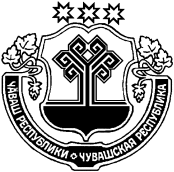 В соответствии с Градостроительным кодексом Российской Федерации , Федеральным законом от 06 октября 2003 года N 131-ФЗ "Об общих принципах организации местного самоуправления в Российской Федерации", Федеральным законом от 27 июля 2010 года N 210-ФЗ "Об организации предоставления государственных и муниципальных услуг", администрация Ибресинского района п о с т а н о в л я е т:Внести в  постановление администрации Ибресинского района от 02.03.2020 № 125 "Об утверждении муниципальной программы Ибресинского района "Комплексное развитие сельских территорий" (далее - постановление) следующие изменения:1.1.Приложение к постановлению изложить в новой редакции согласно приложению к настоящему постановлению.2. Настоящее постановление вступает в силу после его официального опубликования.Исп.: Романова Ю.ВПриложение                                                                                                      к постановлению администрации                                                                                    Ибресинского районаот 19.12.2022 г. № 1149        Муниципальная программа
Ибресинского района Чувашской Республики"Комплексное развитие сельских территорий "Паспорт
муниципальной программы Ибресинского района Чувашской Республики "Комплексное развитие сельских территорий"Раздел I. Приоритеты государственной политики в сфере реализации муниципальной программы, цели, задачи, описание сроков реализации муниципальной программыПриоритеты государственной политики в сфере комплексного развития сельских территорий определены государственной программой Российской Федерации "Комплексное развитие сельских территорий", утвержденной постановлением Правительства Российской Федерации от 31 мая 2019 г. N 696, Стратегией устойчивого развития сельских территорий Российской Федерации на период до 2030 года, утвержденной распоряжением Правительства Российской Федерации от 2 февраля 2015 г. N 151-р, Стратегией пространственного развития Российской Федерации до2025года, утвержденной распоряжением Правительства Российской Федерации от 13 февраля 2019 г. N 207-р, государственной программой Чувашской Республики "Комплексное развитие сельских территорий", утвержденной постановлением Кабинета Министров Чувашской Республики от 26 декабря 2019 г. N 606, Стратегией социально-экономического развития Чувашской Республики до 2035 года, утвержденной постановлением Кабинета Министров Чувашской Республики от 28 июня 2018 г. N 254.Муниципальная программа направлена на достижение следующих основных целей:повышение качества жизни и уровня благосостояния сельского населения;стимулирование инвестиционной активности в агропромышленном комплексе за счет формирования благоприятных инфраструктурных условий в сельской местности;активизация участия граждан, проживающих на сельских территориях, в решении вопросов местного значения;сохранение доли сельского населения в общей численности населения Чувашской Республики.Для достижения указанных целей в рамках реализации муниципальной программы предусматривается решение следующих задач:удовлетворение потребности сельского населения в благоустроенном жилье;повышение уровня комплексного обустройства населенных пунктов, расположенных в сельской местности, объектами социальной и инженерной инфраструктуры;поддержка инициатив граждан, проживающих на сельских территориях, по улучшению условий жизнедеятельности;содействие сельскохозяйственным товаропроизводителям в обеспечении квалифицированными специалистами;содействие в повышении уровня занятости населения;создание комфортных и экологически благоприятных условий проживания на сельских территориях.Муниципальной программа будет реализовываться в 2020 - 2025 годах. Муниципальная программа не предусматривает выделение отдельных этапов.К целевым показателям (индикаторам) Муниципальной программы относятся:объем ввода (приобретения) жилья для граждан, проживающих на сельских территориях;доля семей, улучшивших жилищные условия, в общем числе семей, состоявших на учете в качестве нуждающихся в жилых помещениях и имеющих право на государственную поддержку в форме социальных выплат;количество предоставленных жилищных (ипотечных) кредитов (займов) гражданам на строительство (приобретение) жилого помещения (жилого дома) на сельских территориях (в сельских агломерациях);объем ввода жилья, предоставленного гражданам по договорам найма жилого помещения;ввод в действие распределительных газовых сетей;количество объектов, на которые разработана проектно-сметная документация, получено положительное заключение государственной экспертизы проектной документации и достоверности определения сметной стоимости объекта капитального строительства;количество населенных пунктов, расположенных на сельских территориях, в которых реализованы проекты комплексного обустройства площадок под компактную жилищную застройку на сельских территориях;ввод в действие локальных водопроводов;количество реализованных проектов комплексного развития сельских территорий или сельских агломераций;количество реализованных общественно значимых проектов по благоустройству сельских территорий;количество реализованных проектов развития общественной инфраструктуры, основанных на местных инициативах;количество реализованных проектов по обустройству объектами инженерной инфраструктуры и благоустройству площадок, расположенных на сельских территориях, под компактную жилищную застройку.Сведения о целевых показателях (индикаторах) муниципальной программы, подпрограмм муниципальной программы и их значениях приведены в приложении N 1 к настоящей муниципальной программе.Перечень целевых показателей (индикаторов) носит открытый характер и предусматривает возможность корректировки в случае потери информативности целевого показателя (индикатора) (достижения максимального значения) и изменения приоритетов государственной политики в рассматриваемой сфере.Раздел II. Обобщенная характеристика основных мероприятий подпрограмм муниципальной программыДостижение целей и решение задач муниципальной программы будут осуществляться в рамках реализации следующих подпрограмм муниципальной программы: "Создание условий для обеспечения доступным и комфортным жильем сельского населения", "Создание и развитие инфраструктуры на сельских территориях", "Развитие рынка труда (кадрового потенциала) на сельских территориях".Подпрограмма "Создание условий для обеспечения доступным и комфортным жильем сельского населения".Основное мероприятие 1. Улучшение жилищных условий граждан на селе.Данное мероприятие направлено на улучшение жилищных условий населения, проживающего на сельских территориях, предусматривающее:улучшение жилищных условий граждан, проживающих на сельских территориях;строительство жилья, предоставляемого по договору найма жилого помещения;предоставление гражданам жилищных (ипотечных) кредитов (займов) на строительство (приобретение) жилого помещения (жилого дома) на сельских территориях (в сельских агломерациях).Подпрограмма "Создание и развитие инфраструктуры на сельских территориях".Основное мероприятие 1. Комплексное обустройство населенных пунктов, расположенных в сельской местности, объектами социальной и инженерной инфраструктуры, а также строительство и реконструкция автомобильных дорог.В рамках данного мероприятия предусматривается реализация следующих мероприятий:развитие газификации в сельской местности в рамках обеспечения комплексного развития сельских территорий;развитие водоснабжения в сельской местности в рамках обеспечения комплексного развития сельских территорий;реализация проектов комплексного обустройства площадок под компактную жилищную застройку;разработка проектно-сметной документации на объекты капитального строительства, проведение государственной экспертизы проектной документации и достоверности определения сметной стоимости объектов капитального строительства;реализация проектов комплексного развития сельских территорий или сельских агломераций;проектирование и строительство (реконструкция) автомобильных дорог общего пользования местного значения с твердым покрытием до сельских населенных пунктов, не имеющих круглогодичной связи с сетью автомобильных дорог общего пользования, в том числе строительство (реконструкция) автомобильных дорог общего пользования с твердым покрытием, ведущих от сети автомобильных дорог общего пользования к ближайшим общественно значимым объектам сельских населенных пунктов, а также к объектам производства и переработки сельскохозяйственной продукции, в рамках развития транспортной инфраструктуры на сельских территориях;проектирование, строительство, реконструкция автомобильных дорог общего пользования местного значения вне границ населенных пунктов в границах муниципального района и в границах населенных пунктов поселений;реализация проектов развития общественной инфраструктуры, основанных на местных инициативах;обустройство объектами инженерной инфраструктуры и благоустройство площадок, расположенных на сельских территориях, под компактную жилищную застройку.Основное мероприятие 2. Реализация мероприятий по благоустройству сельских территорий.Данное мероприятие предусматривает благоустройство сельских территорий.Подпрограмма "Развитие рынка труда (кадрового потенциала) на сельских территориях".Основное мероприятие 1. Содействие сельскохозяйственным товаропроизводителям в обеспечении квалифицированными специалистами.Данное мероприятие направлено на оказание содействия сельскохозяйственным товаропроизводителям (кроме граждан, ведущих личные подсобные хозяйства), осуществляющим деятельность на сельских территориях, в обеспечении квалифицированными специалистами и предусматривает:возмещение индивидуальным предпринимателям и организациям независимо от их организационно-правовой формы, являющимся сельскохозяйственными товаропроизводителями (кроме граждан, ведущих личное подсобное хозяйство), осуществляющим деятельность на сельских территориях, до 30 процентов фактически понесенных в году предоставления субсидии затрат по заключенным с работниками, проходящими обучение в федеральных государственных образовательных организациях высшего образования, подведомственных Министерству сельского хозяйства Российской Федерации, ученическим договорам;возмещение индивидуальным предпринимателям и организациям независимо от их организационно-правовой формы, являющимся сельскохозяйственными товаропроизводителями (кроме граждан, ведущих личное подсобное хозяйство), осуществляющим свою деятельность на сельских территориях, до 30 процентов фактически понесенных в году предоставления субсидии затрат, связанных с оплатой труда и проживанием студентов, обучающихся в федеральных государственных образовательных организациях высшего образования, подведомственных Министерству сельского хозяйства Российской Федерации, привлеченных для прохождения производственной практики.Раздел III. Обоснование объема финансовых ресурсов, необходимых для реализации муниципальной программы (с расшифровкой по источникам финансирования, по годам реализации муниципальной программы)Расходы муниципальной программы формируются за счет средств федерального бюджета, республиканского бюджета Чувашской Республики, местного бюджета и средств внебюджетных источников.Прогнозируемые объемы бюджетных ассигнований на реализацию мероприятий муниципальной программы в 2020 - 2025 годах составляют 99574,08 тыс. рублей, в том числе:в 2020 году - 25829,84 тыс. рублей;в 2021 году - 19067,52 тыс. рублей;в 2022 году - 12168,70  тыс. рублей;в 2023 году - 21559,04 тыс. рублей;в 2024 году - 11276,05 тыс. рублей;в 2025 году - 11276,05 тыс. рублей;из них средства:федерального бюджета - 7130,78 тыс. рублей, в том числе:в 2020 году - 1419,96 тыс. рублей;в 2021 году - 3598,90 тыс. рублей;в 2022 году - 709,8 тыс. рублей;в 2023 году - 992,84 тыс. рублей;в 2024 году - 204,64 тыс. рублей;в 2025 году - 204,64 тыс. рублей;республиканского бюджета Чувашской Республики - 58937,97 тыс. рублей, в том числе:в 2020 году - 18224,71 тыс. рублей;в 2021 году - 9417,71 тыс. рублей;в 2022 году - 6685,70 тыс. рублей;в 2023 году - 12318,71 тыс. рублей;в 2024 году - 6145,57 тыс. рублей;в 2025 году - 6145,57 тыс. рублей;местных бюджетов - 18058,59 тыс. рублей, в том числе:в 2020 году - 2357,83 тыс. рублей;в 2021 году - 2535,16 тыс. рублей;в 2022 году - 2982,40 тыс. рублей;в 2023 году - 5588,80 тыс. рублей;в 2024 году - 2297,20 тыс. рублей;в 2025 году - 2297,20 тыс. рублей;внебюджетных источников - 16872,86 тыс. рублей, в том числе:в 2020 году - 3827,34 тыс. рублей;в 2021 году - 3515,75 тыс. рублей;в 2022 году - 1613,80 тыс. рублей;в 2023 году - 2658,69 тыс. рублей;в 2024 году - 2628,64 тыс. рублей;в 2025 году - 2628,64 тыс. рублейОбъемы финансирования муниципальной программы подлежат ежегодному уточнению исходя из реальных возможностей бюджетов всех уровней.Ресурсное обеспечение и прогнозная (справочная) оценка расходов за счет всех источников финансирования реализации муниципальной программы приведены в приложении N 2 к муниципальной программе.Приложение N 1
к  муниципальной программе
Ибресинского района Чувашской Республики"Комплексное развитие сельских территорий"Сведения
о целевых показателях (индикаторах) муниципальной программы Ибресинского района Чувашской Республики "Комплексное развитие сельских территорий", подпрограмм муниципальной программы Ибресинского района Чувашской Республики "Комплексное развитие сельских территорий" и их значенияхПриложение N 2
к муниципальной  программе
Ибресинского района Чувашской Республики
"Комплексное развитие сельских территорий" Ресурсное обеспечение
и прогнозная (справочная) оценка расходов за счет всех источников финансирования реализации муниципальной программы Ибресинского района Чувашской Республики "Комплексное развитие сельских территорий"Приложение N 3
к муниципальной программе
Ибресинского района Чувашской Республики
"Комплексное развитие сельских территорий"Подпрограмма
"Создание условий для обеспечения доступным и комфортным жильем сельского населения" муниципальной программы  Ибресинского района Чувашской Республики "Комплексное развитие сельских территорий"Паспорт подпрограммыРаздел I. Приоритеты и цель подпрограммы, общая характеристика участия органов местного самоуправления Ибресинского района в ее реализацииПриоритетом государственной политики в сфере реализации подпрограммы "Создание условий для обеспечения доступным и комфортным жильем сельского населения" Государственной программы (далее - подпрограмма) является обеспечение граждан, проживающих на сельских территориях, благоустроенным жильем.Основной целью подпрограммы является улучшение жилищных условий населения, проживающего на сельских территориях.Достижению поставленной в подпрограмме цели способствует решение следующих задач:повышение уровня обеспечения сельского населения благоустроенным жильем;предоставление гражданам льготных ипотечных кредитов (займов);реализация мероприятий по строительству (приобретению) жилья, предоставляемого гражданам, проживающим на сельских территориях, в том числе по договору найма жилого помещения.В реализации мероприятий подпрограммы принимают участие органы местного самоуправления Ибресинского района Чувашской Республики.Раздел II. Перечень и сведения о целевых показателях (индикаторах) подпрограммы с расшифровкой плановых значений по годам ее реализацииЦелевыми показателями (индикаторами) подпрограммы являются:объем ввода (приобретения) жилья для граждан, проживающих на сельских территориях;доля семей, улучшивших жилищные условия, в общем числе семей, состоявших на учете в качестве нуждающихся в жилых помещениях и имеющих право на государственную поддержку в форме социальных выплат;количество предоставленных жилищных (ипотечных) кредитов (займов) гражданам на строительство (приобретение) жилого помещения (жилого дома) на сельских территориях (в сельских агломерациях);объем ввода жилья, предоставленного гражданам по договорам найма жилого помещения.Реализация мероприятий подпрограммы должна обеспечить:объем ввода (приобретения) жилья для граждан, проживающих на сельских территориях, - 894,8 кв. метра:в 2020 году – 149,8 кв. метра;в 2021 году – 41 кв. метра;в 2022 году - 104 кв. метра;в 2023 году - 200 кв. метра;в 2024 году - 200 кв. метра;в 2025 году - 200 кв. метра;долю семей, улучшивших жилищные условия, в общем числе семей, состоявших на учете в качестве нуждающихся в жилых помещениях и имеющих право на государственную поддержку в форме социальных выплат:в 2020 году – 2,3 процента;в 2021 году – 2,3 процента;в 2022 году - 3,0 процента;в 2023 году - 3,1 процента;в 2024 году - 3,1 процента;в 2025 году - 4,1 процента;количество предоставленных жилищных (ипотечных) кредитов (займов) гражданам на строительство (приобретение) жилого помещения (жилого дома) на сельских территориях (в сельских агломерациях) - 1500 ед.:в 2020 году - 5 ед.;в 2021 году - 5 ед.;в 2022 году - 10 ед.;в 2023 году - 10 ед.;в 2024 году - 10 ед.;в 2025 году - 0 ед.;объем ввода жилья, предоставленного гражданам по договорам найма жилого помещения, - 0 кв. метра:в 2023 году - 0 кв. метра;в 2024 году - 0 кв. метра;в 2025 году - 0 кв. метра.Раздел III. Характеристика основных мероприятий, мероприятий подпрограммы с указанием сроков их реализацииОсновные мероприятия подпрограммы направлены на реализацию поставленных цели и задач подпрограммы и Государственной программы в целом.Основное мероприятие 1. Улучшение жилищных условий граждан на селе.Мероприятие 1.1. Улучшение жилищных условий граждан, проживающих на сельских территориях.Целью мероприятий по улучшению жилищных условий граждан, проживающих на сельских территориях, является обеспечение граждан, проживающих и работающих на сельских территориях, благоустроенным жильем.Данное мероприятие предусматривает предоставление гражданам, проживающим и работающим на сельских территориях либо изъявившим желание переехать на постоянное место жительства на сельские территории и работать там, социальных выплат на строительство (приобретение) жилья, в том числе путем участия в долевом строительстве, в порядке и на условиях, которые установлены Положением о предоставлении социальных выплат на строительство (приобретение) жилья гражданам, проживающим на сельских территориях (приложение к Правилам предоставления и распределения субсидий из федерального бюджета бюджетам субъектов Российской Федерации на улучшение жилищных условий граждан, проживающих на сельских территориях, предусмотренным приложением N 3 к государственной программе Российской Федерации "Комплексное развитие сельских территорий", утвержденной постановлением Правительства Российской Федерации от 31 мая 2019 г. N 696 (далее - Государственная программа КРСТ).Социальные выплаты на строительство (приобретение) жилья гражданам предоставляются за счет средств федерального бюджета, республиканского бюджета Чувашской Республики и местных бюджетов.Порядок формирования и утверждения списков участников мероприятий по улучшению жилищных условий граждан, проживающих на сельских территориях, и выдачи свидетельств о предоставлении социальных выплат на строительство (приобретение) жилья на сельских территориях утверждается постановлением Кабинета Министров Чувашской Республики.Мероприятие 1.2. Строительство жилья, предоставляемого по договору найма жилого помещения.Целью мероприятия по строительству жилья на сельских территориях, предоставляемого по договору найма жилого помещения, является удовлетворение потребности сельского населения в благоустроенном жилье.Данное мероприятие предусматривает предоставление субсидий на оказание финансовой поддержки при исполнении расходных обязательств муниципальных образований по строительству жилого помещения (жилого дома), предоставляемого гражданам, проживающим на сельских территориях, по договору найма жилого помещения в порядке и на условиях, которые установлены Положением о предоставлении субсидий на оказание финансовой поддержки при исполнении расходных обязательств муниципальных образований по строительству жилого помещения (жилого дома), предоставляемого гражданам Российской Федерации, проживающим на сельских территориях, по договору найма жилого помещения (приложение к Правилам предоставления и распределения субсидий из федерального бюджета бюджетам субъектов Российской Федерации на оказание финансовой поддержки при исполнении расходных обязательств муниципальных образований по строительству жилья, предоставляемого по договору найма жилого помещения, предусмотренным приложением N 4 к Государственной программе КРСТ).Строительство жилья, предоставляемого по договору найма жилого помещения, осуществляется за счет средств федерального бюджета, республиканского бюджета Чувашской Республики, местных бюджетов и средств работодателя.Мероприятие 1.3. Предоставление жилищных (ипотечных) кредитов (займов) гражданам на строительство (приобретение) жилого помещения (жилого дома) на сельских территориях (в сельских агломерациях).Целью данного мероприятия является предоставление гражданам льготных ипотечных кредитов (займов) на строительство (приобретение) жилого помещения (жилого дома) на сельских территориях по льготной ставке от 0,1 до 3 процентов годовых.Субсидии из федерального бюджета предоставляются российским кредитным организациям и акционерному обществу "ДОМ.РФ" на возмещение недополученных доходов кредитных организаций, общества "ДОМ.РФ" по выданным жилищным (ипотечным) кредитам (займам), предоставленным гражданам Российской Федерации на строительство (приобретение) жилого помещения (жилого дома) на сельских территориях (в сельских агломерациях).Реализация подпрограммы осуществляется в 2020 - 2025 годах.Раздел IV. Обоснование объема финансовых ресурсов, необходимых для реализации подпрограммы (с расшифровкой по источникам финансирования, по годам реализации подпрограммы)Расходы подпрограммы формируются за счет средств федерального бюджета, республиканского бюджета Чувашской Республики, местных бюджетов и внебюджетных источников.Прогнозируемые объемы бюджетных ассигнований на реализацию мероприятий подпрограммы в 2020 - 2025 годах составляют 5183,05 тыс. рублей, в том числе:в 2020 году – 1454,80 тыс. рублей;в 2021 году – 1463,65 тыс. рублей;в 2022 году – 860,9 тыс. рублей;в 2023 году – 1006,8 тыс. рублей;в 2024 году – 198,45 тыс. рублей;в 2025 году – 198,45 тыс. рублей;из них средства:федерального бюджета – 4927,66 тыс. рублей, в том числе:в 2020 году – 1419,96 тыс. рублей;в 2021 году – 1428,60 тыс. рублей;в 2022 году – 709,8 тыс. рублей;в 2023 году – 981,9 тыс. рублей;в 2024 году – 193,70 тыс. рублей;в 2025 году – 193,70 тыс. рублей;республиканского бюджета Чувашской Республики – 49,79 тыс. рублей, в том числе:в 2020 году – 14,34 тыс. рублей;в 2021 году – 14,43 тыс. рублей;в 2022 году – 7,2 тыс. рублей;в 2023 году – 9,9 тыс. рублей;в 2024 году – 1,96 тыс. рублей;в 2025 году – 1,96 тыс. рублей;местных бюджетов – 71,9 тыс. рублей, в том числе:в 2020 году – 20,49 тыс. рублей;в 2021 году – 20,61 тыс. рублей;в 2022 году – 10,2 тыс. рублей;в 2023 году – 15,0 тыс. рублей;в 2024 году – 2,80 тыс. рублей;в 2025 году – 2,80 тыс. рублей;внебюджетных источников – 4865,26 тыс. рублей, в том числе:в 2020 году – 1898,55 тыс. рублей;в 2021 году – 1229,91 тыс. рублей;в 2022 году – 133,7 тыс. рублей;в 2023 году – 0 тыс. рублей;в 2024 году – 801,55 тыс. рублей;в 2025 году – 801,55 тыс. рублей.Объемы финансирования подпрограммы подлежат ежегодному уточнению исходя из реальных возможностей республиканского бюджета Чувашской Республики.Ресурсное обеспечение реализации подпрограммы за счет всех источников финансирования приведено в приложении N 1 к настоящей подпрограмме.Правила предоставления субсидий из республиканского бюджета Чувашской Республики бюджетам муниципальных районов на мероприятия по улучшению жилищных условий граждан, проживающих на сельских территориях, приведены в приложении N 2 к настоящей подпрограмме.Приложение N 1
к подпрограмме "Создание условий для обеспечения
доступным и комфортным жильем
сельского населения" муниципальной  программы
Ибресинского района Чувашской Республики
"Комплексное развитие сельских территорий"Ресурсное обеспечение
реализации подпрограммы "Создание условий для обеспечения доступным и комфортным жильем сельского населения" муниципальной программы Ибресинского района Чувашской Республики "Комплексное развитие сельских территорий"Приложение N 4
к муниципальной программе
Ибресинского района Чувашской Республики"Комплексное развитие сельских
территорий "Подпрограмма
"Создание и развитие инфраструктуры на сельских территориях" муниципальной программы Ибресинского района Чувашской Республики "Комплексное развитие сельских территорий"Паспорт подпрограммыРаздел I. Приоритеты и цели подпрограммы, общая характеристика участия органов местного самоуправления муниципальных районов и городских округов в ее реализацииПриоритетами государственной политики в сфере реализации подпрограммы "Создание и развитие инфраструктуры на сельских территориях" муниципальной программы (далее - подпрограмма) является повышение уровня жизни в сельской местности.Основными целями подпрограммы являются обеспечение создания комфортных условий жизнедеятельности в сельской местности, активизация участия граждан, проживающих на сельских территориях, в решении вопросов местного значения.В реализации мероприятий подпрограммы принимают участие поселения района.Раздел II. Перечень и сведения о целевых показателях (индикаторах) подпрограммы с расшифровкой плановых значений по годам ее реализацииЦелевыми показателями (индикаторами) подпрограммы являются:ввод в действие распределительных газовых сетей;количество объектов, на которые разработана проектно-сметная документация, получено положительное заключение государственной экспертизы проектной документации и достоверности определения сметной стоимости объекта капитального строительства;количество населенных пунктов, расположенных на сельских территориях, в которых реализованы проекты комплексного обустройства площадок под компактную жилищную застройку на сельских территориях;ввод в действие локальных водопроводов;количество реализованных проектов комплексного развития сельских территорий или сельских агломераций;ввод в эксплуатацию автомобильных дорог общего пользования с твердым покрытием, ведущих от сети автомобильных дорог общего пользования к общественно значимым объектам населенных пунктов, расположенных на сельских территориях, объектам производства и переработки продукции;количество реализованных общественно значимых проектов по благоустройству сельских территорий;количество реализованных проектов развития общественной инфраструктуры, основанных на местных инициативах;количество реализованных проектов по обустройству объектами инженерной инфраструктуры и благоустройству площадок, расположенных на сельских территориях, под компактную жилищную застройку.В результате реализации мероприятий подпрограммы ожидается достижение к 2021 году следующих целевых показателей (индикаторов):количество объектов, на которые разработана проектно-сметная документация, получено положительное заключение государственной экспертизы проектной документации и достоверности определения сметной стоимости объекта капитального строительства:в 2020 году - 3 единиц;В результате реализации мероприятий подпрограммы ожидается достижение к 2022 году следующих целевых показателей (индикаторов):В результате реализации мероприятий подпрограммы ожидается достижение к 2025 году следующих целевых показателей (индикаторов):количество реализованных проектов комплексного развития сельских территорий или сельских агломераций:в 2025 году - 1 единицы;количество реализованных общественно значимых проектов по благоустройству сельских территорий:в 2025 году - 5 единиц;количество реализованных проектов развития общественной инфраструктуры, основанных на местных инициативах:в 2020 году - 25 единиц;в 2021 году - 22 единиц;в 2022 году - 22 единиц;в 2023 году - 22 единиц;в 2024 году - 22 единиц;в 2025 году - 22 единиц;Раздел III. Характеристика основных мероприятий, мероприятий подпрограммы с указанием сроков их реализацииОсновные мероприятия подпрограммы направлены на реализацию поставленных целей и задач подпрограммы и муниципальной программы в целом.Подпрограмма включает два основных мероприятия.Основное мероприятие 1. Комплексное обустройство населенных пунктов, расположенных в сельской местности, объектами социальной и инженерной инфраструктуры, а также строительство и реконструкция автомобильных дорог.Мероприятие 1.1. Развитие газификации в сельской местности в рамках обеспечения комплексного развития сельских территорий.Данное мероприятие направлено на повышение уровня снабжения населения сетевым газом.Оживленные темпы жилищного строительства на сельских территориях повышают актуальность вопроса газификации сельских территорий.Мероприятие 1.2. Развитие водоснабжения в сельской местности в рамках обеспечения комплексного развития сельских территорий.Реализация данного мероприятия позволит обеспечить сельское население питьевой водой надлежащего качества.Мероприятие 1.3. Реализация проектов комплексного обустройства площадок под компактную жилищную застройку.В рамках мероприятия предусматривается государственная поддержка проектов, предусматривающих комплексное освоение земельных участков в целях осуществления компактного жилищного строительства и создания благоприятных условий для жизнедеятельности граждан на территории компактной застройки.Мероприятие 1.4. Разработка проектно-сметной документации на объекты капитального строительства, проведение государственной экспертизы проектной документации и достоверности определения сметной стоимости объектов капитального строительства.Данное мероприятие предусматривает разработку проектно-сметной документации на объекты капитального строительства, проведение государственной экспертизы проектной документации и достоверности определения сметной стоимости объектов капитального строительства.Мероприятие 1.5. Реализация проектов комплексного развития сельских территорий или сельских агломераций.Данное мероприятие предусматривает реализацию проектов комплексного развития сельских территорий и сельских агломераций.Мероприятие 1.6. Проектирование и строительство (реконструкция) автомобильных дорог общего пользования местного значения с твердым покрытием до сельских населенных пунктов, не имеющих круглогодичной связи с сетью автомобильных дорог общего пользования, в том числе строительство (реконструкция) автомобильных дорог общего пользования с твердым покрытием, ведущих от сети автомобильных дорог общего пользования к ближайшим общественно значимым объектам сельских населенных пунктов, а также к объектам производства и переработки сельскохозяйственной продукции, в рамках развития транспортной инфраструктуры на сельских территориях.Данное мероприятие предусматривает строительство и реконструкцию автомобильных дорог общего пользования с твердым покрытием, ведущих от сети автомобильных дорог общего пользования к общественно значимым объектам населенных пунктов, расположенных на сельских территориях, объектам производства и переработки продукции.Мероприятие 1.7. Проектирование, строительство, реконструкция автомобильных дорог общего пользования местного значения вне границ населенных пунктов в границах муниципального района и в границах населенных пунктов поселений.Мероприятие 1.8. Реализация проектов развития общественной инфраструктуры, основанных на местных инициативах.Данное мероприятие предусматривает реализацию проектов развития общественной инфраструктуры, основанных на местных инициативах.Мероприятие 1.9. Обустройство объектами инженерной инфраструктуры и благоустройство площадок, расположенных на сельских территориях, под компактную жилищную застройку.Основное мероприятие 2. Реализация мероприятий по благоустройству сельских территорий.Мероприятие 2.1. Благоустройство сельских территорий.Данное мероприятие предусматривает реализацию общественно значимых проектов по благоустройству сельских территорий.Реализация подпрограммы осуществляется в 2020 - 2025 годах.Раздел IV. Обоснование объема финансовых ресурсов, необходимых для реализации подпрограммы (с расшифровкой по источникам финансирования, по годам реализации подпрограммы)Расходы подпрограммы формируются за счет средств федерального бюджета, республиканского бюджета Чувашской Республики, местных бюджетов и внебюджетных источников.Прогнозируемые объемы бюджетных ассигнований на реализацию мероприятий подпрограммы в 2020 - 2025 годах составляют 91152,07 тыс. рублей, в том числе:в 2020 году - 22476,5 тыс. рублей;в 2021 году - 16373,97 тыс. рублей;в 2022 году - 11307,8 тыс. рублей;в 2023 году - 20515,4 тыс. рублей;в 2024 году - 10239,2 тыс. рублей;в 2025 году - 10239,2 тыс. рублей;из них средства:федерального бюджета - 2170,3 тыс. рублей, в том числе:в 2020 году - 0 тыс. рублей;в 2021 году - 2170,3 тыс. рублей;в 2022 году - 0 тыс. рублей;в 2023 году - 0 тыс. рублей;в 2024 году - 0 тыс. рублей;в 2025 году - 0 тыс. рублей;республиканского бюджета Чувашской Республики - 58887,85 тыс. рублей, в том числе:в 2020 году - 18210,37тыс. рублей;в 2021 году - 9403,28 тыс. рублей;в 2022 году - 6678,5 тыс. рублей;в 2023 году - 12308,7 тыс. рублей;в 2024 году - 6143,5 тыс. рублей;в 2025 году - 6143,5 тыс. рублей;местных бюджетов - 17986,69 тыс. рублей, в том числе:в 2020 году - 2337,34 тыс. рублей;в 2021 году - 2514,5 тыс. рублей;в 2022 году - 2972,2 тыс. рублей;в 2023 году - 5573,8 тыс. рублей;в 2024 году - 2294,4 тыс. рублей;в 2025 году - 2294,4 тыс. рублей;внебюджетных источников - 11930,23 тыс. рублей, в том числе:в 2020 году - 1928,79 тыс. рублей;в 2021 году - 2285,8 тыс. рублей;в 2022 году - 1480,1 тыс. рублей;в 2023 году - 2632,9 тыс. рублей;в 2024 году - 1801,3 тыс. рублей;в 2025 году - 1801,3 тыс. рублей.Объемы финансирования подпрограммы подлежат ежегодному уточнению исходя из реальных возможностей республиканского бюджета Чувашской Республики.В соответствии с Правилами предоставления субсидий из республиканского бюджета Чувашской Республики бюджетам муниципальных районов, бюджетам муниципальных округов на реализацию инициативных проектов (приложение № 4 к подпрограмме «Создание и развитие инфраструктуры на сельских территориях» государственной программы Чувашской Республики «Комплексное развитие сельских территорий Чувашской Республики») (далее Правила) в случае внесения в Закон Чувашской Республики о республиканском бюджете Чувашской Республики на текущий финансовый год и плановый период изменений, предусматривающих увеличение в четвертом квартале текущего финансового года объемов бюджетных ассигнований на реализацию проектов, субсидия предоставляется на основании соглашения, заключаемого в соответствии с пунктом 2.5 Правил, и заявок на получение субсидии, направленных администрациями муниципальных районов, муниципальных округов Минсельхозу Чувашии, без приложения копий документов, указанных в абзацах втором – пятом пункта 2.7 Правил.В соответствии с Правилами, условием предоставления субсидии является наличие муниципального правового акта, устанавливающего расходное обязательство муниципального района, муниципального округа, в целях софинансирования которого предоставляется субсидия.Ресурсное обеспечение реализации подпрограммы за счет всех источников финансирования приведено в приложении N 1 к настоящей подпрограмме.Приложение N 1
к подпрограмме "Создание и развитие инфраструктуры на сельских территориях" муниципальной  программы Ибресинского района Чувашской Республики
"Комплексное развитие сельских территорий "Ресурсное обеспечение
реализации подпрограммы "Создание и развитие инфраструктуры на сельских территориях" муниципальной программы Ибресинского района Чувашской Республики "Комплексное развитие сельских территорий"Приложение N 5
к муниципальной программе
Ибресинского района "Комплексное развитие сельских
территорий"Подпрограмма«Развитие рынка труда (кадрового потенциала) на сельских территориях» муниципальной программы Ибресинского района Чувашской Республики «Комплексное развитие сельских территорий»Паспорт подпрограммыРаздел I. Приоритеты и цель подпрограммы, общая характеристика участия органов местного самоуправления поселений района в ее реализацииПриоритетом государственной политики в сфере реализации подпрограммы «Развитие рынка труда (кадрового потенциала) на сельских территориях» (далее – подпрограмма) является обеспечение сельских территорий высококвалифицированными кадрами.Основной целью подпрограммы является содействие занятости населения и привлечению кадров на сельские территории.Достижению поставленной в подпрограмме цели способствует решение следующих задач:оказание содействия сельскохозяйственным товаропроизводителям в обеспечении квалифицированными специалистами;создание условий для привлечения молодых специалистов для трудоустройства на сельских территориях.Раздел II. Перечень и сведения о целевых показателях (индикаторах) подпрограммы с расшифровкой плановых значений по годам ее реализацииЦелевыми показателями (индикаторами) подпрограммы являются:численность работников, обучающихся в федеральных государственных образовательных организациях высшего образования, подведомственных Министерству сельского хозяйства Российской Федерации, по ученическим договорам;численность студентов, обучающихся в федеральных государственных образовательных организациях высшего образования, подведомственных Министерству сельского хозяйства Российской Федерации, привлеченных сельскохозяйственными товаропроизводителями для прохождения производственной практики.Реализация мероприятий подпрограммы должна обеспечить:численность работников, обучающихся в федеральных государственных образовательных организациях высшего образования, подведомственных Министерству сельского хозяйства Российской Федерации, по ученическим договорам – 0 человек:численность студентов, обучающихся в федеральных государственных образовательных организациях высшего образования, подведомственных Министерству сельского хозяйства Российской Федерации, привлеченных сельскохозяйственными товаропроизводителями для прохождения производственной практики, – 3 человека:в 2023 году – 1 человек;в 2024 году – 1 человек;в 2025 году – 1 человек.Раздел III. Характеристика основных мероприятий, мероприятий подпрограммы с указанием сроков их реализацииОсновные мероприятия подпрограммы направлены на реализацию поставленных цели и задач подпрограммы и муниципальной программы в целом. Основное мероприятие 1. Содействие сельскохозяйственным товаропроизводителям в обеспечении квалифицированными специалистами.Мероприятие 1.1. Возмещение индивидуальным предпринимателям и организациям независимо от их организационно-правовой формы, являющимся сельскохозяйственными товаропроизводителями (кроме граждан, ведущих личное подсобное хозяйство), осуществляющим деятельность на сельских территориях, до 30 процентов фактически понесенных в году предоставления субсидии затрат по заключенным с работниками, проходящими обучение в федеральных государственных образовательных организациях высшего образования, подведомственных Министерству сельского хозяйства Российской Федерации, ученическим договорам. При этом общий срок предоставления государственной поддержки в отношении каждого работника не должен превышать 60 месяцев.Мероприятие 1.2. Возмещение индивидуальным предпринимателям и организациям независимо от их организационно-правовой формы, являющимся сельскохозяйственными товаропроизводителями (кроме граждан, ведущих личное подсобное хозяйство), осуществляющим свою деятельность на сельских территориях, до 30 процентов фактически понесенных в году предоставления субсидии затрат, связанных с оплатой труда и проживанием студентов, обучающихся в федеральных государственных образовательных организациях высшего образования, подведомственных Министерству сельского хозяйства Российской Федерации, привлеченных для прохождения производственной практики.Раздел IV. Обоснование объема финансовых ресурсов, необходимых для реализации подпрограммы (с расшифровкой по источникам финансирования, по годам реализации подпрограммы)Расходы подпрограммы формируются за счет средств федерального бюджета, республиканского бюджета Чувашской Республики, местных бюджетов и внебюджетных источников.Прогнозируемые объемы бюджетных ассигнований на реализацию мероприятий подпрограммы в 2020–2025 годах составляют 110,52 тыс. рублей, в том числе:в 2020 году – 0,0 тыс. рублей;в 2021 году – 0,0 тыс. рублей;в 2022 году – 0,0 тыс. рублей;в 2023 году –36,84 тыс. рублей;в 2024 году – 36,84 тыс. рублей;в 2025 году – 36,84 тыс. рублей;из них средства:федерального бюджета – 32,82 тыс. рублей (29,7 процента), в том числе:в 2020 году – 0,0 тыс. рублей;в 2021 году – 0,0 тыс. рублей;в 2022 году – 0,0 тыс. рублей;в 2023 году – 10,94 тыс. рублей;в 2024 году – 10,94 тыс. рублей;в 2025 году – 10,94 тыс. рублей;республиканского бюджета Чувашской Республики – 0,33 тыс. рублей 
(0,3 процента), в том числе:в 2020 году – 0,0 тыс. рублей;в 2021 году – 0,0 тыс. рублей;в 2022 году – 0,0 тыс. рублей;в 2023 году – 0,11 тыс. рублей;в 2024 году – 0,11 тыс. рублей;в 2025 году – 0,11 тыс. рублей;внебюджетных источников – 77,37 тыс. рублей ( 70 процентов), в том числе:в 2020 году – 0,0 тыс. рублей;в 2021 году – 0,0 тыс. рублей;в 2022 году – 0,0 тыс. рублей;в 2023 году – 25,79 тыс. рублей;в 2024 году – 25,79 тыс. рублей;в 2025 году – 25,79 тыс. рублей.Объемы финансирования подпрограммы подлежат ежегодному уточнению исходя из реальных возможностей федерального бюджета и республиканского бюджета Чувашской Республики.Ресурсное обеспечение реализации подпрограммы за счет всех источников финансирования приведено в приложении к настоящей подпрограмме.Приложениек подпрограмме «Развитие рынка труда (кадрового потенциала) на сельских территориях» муниципальной программы Ибресинского района Чувашской Республики  «Комплексное развитие сельских территорий» РЕСУРСНОЕ ОБЕСПЕЧЕНИЕ реализации подпрограммы «Развитие рынка труда (кадрового потенциала) на сельских территориях» муниципальной программы Ибресинского района Чувашской Республики «Комплексное развитие сельских территорий»_____________ЧĂВАШ РЕСПУБЛИКИ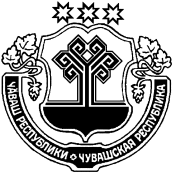 ЧУВАШСКАЯ РЕСПУБЛИКАЙĚПРЕÇ РАЙОНĚН АДМИНИСТРАЦИИЙЫШĂНУ12.12.2022 ç.       1137 №  Хула евěрлě Йěпреç поселокěАДМИНИСТРАЦИЯИБРЕСИНСКОГО РАЙОНАПОСТАНОВЛЕНИЕ12.12.2022 г.     № 1137поселок городского типа ИбресиЧĂВАШ РЕСПУБЛИКИЧУВАШСКАЯ РЕСПУБЛИКАЙĚПРЕÇ РАЙОНĚН АДМИНИСТРАЦИЙĚ ЙЫШĂНУ13.12.2022       1139 №Хула евěрлě Йěпреç поселок  АДМИНИСТРАЦИЯИБРЕСИНСКОГО РАЙОНАПОСТАНОВЛЕНИЕ13.12.2022       № 1139поселок городского типа ИбресиО внесении изменений в постановление администрации Ибресинского района Чувашской Республики от 06.09.2017   № 522 «О Схеме размещения нестационарных торговых объектов на территории Ибресинского района Чувашской Республики»О внесении изменений в постановление администрации Ибресинского района Чувашской Республики от 06.09.2017   № 522 «О Схеме размещения нестационарных торговых объектов на территории Ибресинского района Чувашской Республики» № п/пМесто размещения и адресМесто размещения и адресТип торгового объекта, используемого для осуществления торговой деятельностиПлощадь земельного участка, торгового объекта (здания, строения, сооружения) или его части (кв. м.)Форма собственности земельного участка, торгового объекта (здания, строения, сооружения) или его частиСрок осуществления торговой деятельности в месте размещения нестационарных торговых объектовСпециализация торгового объекта (ассортимент реализуемого товара)Иная дополнительная информация122345678I. Нестационарные торговые объекты на территории п. ИбресиI. Нестационарные торговые объекты на территории п. ИбресиI. Нестационарные торговые объекты на территории п. ИбресиI. Нестационарные торговые объекты на территории п. ИбресиI. Нестационарные торговые объекты на территории п. ИбресиI. Нестационарные торговые объекты на территории п. ИбресиI. Нестационарные торговые объекты на территории п. ИбресиI. Нестационарные торговые объекты на территории п. ИбресиI. Нестационарные торговые объекты на территории п. Ибреси1.1В районе д.45 по ул.Маресьева п. ИбресиВ районе д.45 по ул.Маресьева п. ИбресиКиоск 6,3Не разграниченная собственность  КруглогодичноНепродовольственные товары (печатная продукция)1.2Между домами 37 и 37а по ул. Маресьева п.ИбресиМежду домами 37 и 37а по ул. Маресьева п.ИбресиКиоск12,0Не разграниченная собственность  КруглогодичноПродовольственные товары (молоко, молочная продукция)1.3В районе д.25 по ул.Комарова п. ИбресиВ районе д.25 по ул.Комарова п. ИбресиКиоск 4,0Не разграниченная собственность  КруглогодичноНепродовольственные товары (ремонт обуви)1.4Между домами 37 и 37а по ул. Маресьева п.Ибреси (широта-55,2981, долгота -47,0373)Между домами 37 и 37а по ул. Маресьева п.Ибреси (широта-55,2981, долгота -47,0373)Торговый  павильон24,0Не разграниченная собственность  КруглогодичноУслуги общественного питания (шаурма)1.5Между домами 49 А и 51 по ул. Энгельса п.Ибреси (широта-55,305477, долгота -47,028754)Между домами 49 А и 51 по ул. Энгельса п.Ибреси (широта-55,305477, долгота -47,028754)Торговый  павильон30,0Не разграниченная собственность  КруглогодичноУслуги общественного питания (шаурма)II. Нестационарные торговые объекты на территории п. БуинскII. Нестационарные торговые объекты на территории п. БуинскII. Нестационарные торговые объекты на территории п. БуинскII. Нестационарные торговые объекты на территории п. БуинскII. Нестационарные торговые объекты на территории п. БуинскII. Нестационарные торговые объекты на территории п. БуинскII. Нестационарные торговые объекты на территории п. БуинскII. Нестационарные торговые объекты на территории п. БуинскII. Нестационарные торговые объекты на территории п. Буинск2.1В районе д.5 по ул.Горняка п. БуинскВ районе д.5 по ул.Горняка п. БуинскПавильон26,0Не разграниченная собственность  КруглогодичноТовары повседневного спроса2.2В районе д.44 по ул.Ленина п. БуинскВ районе д.44 по ул.Ленина п. БуинскПавильон20,25Не разграниченная собственность  КруглогодичноТовары повседневного спросаIII. Нестационарные торговые объекты на территории Малокармалинского сельского поселенияIII. Нестационарные торговые объекты на территории Малокармалинского сельского поселенияIII. Нестационарные торговые объекты на территории Малокармалинского сельского поселенияIII. Нестационарные торговые объекты на территории Малокармалинского сельского поселенияIII. Нестационарные торговые объекты на территории Малокармалинского сельского поселенияIII. Нестационарные торговые объекты на территории Малокармалинского сельского поселенияIII. Нестационарные торговые объекты на территории Малокармалинского сельского поселенияIII. Нестационарные торговые объекты на территории Малокармалинского сельского поселенияIII. Нестационарные торговые объекты на территории Малокармалинского сельского поселения3.1В районе д.18 б по ул.Садовая д. КубняВ районе д.18 б по ул.Садовая д. КубняПавильон49,0Не разграниченная собственность  КруглогодичноТовары повседневного спроса3.2В районе д.37 а по ул.Евсевьева с. Малые КармалыВ районе д.37 а по ул.Евсевьева с. Малые КармалыПавильон32,54Не разграниченная собственность  КруглогодичноТовары повседневного спросаIV. Нестационарные торговые объекты на территории Новочурашевского сельского поселенияIV. Нестационарные торговые объекты на территории Новочурашевского сельского поселенияIV. Нестационарные торговые объекты на территории Новочурашевского сельского поселенияIV. Нестационарные торговые объекты на территории Новочурашевского сельского поселенияIV. Нестационарные торговые объекты на территории Новочурашевского сельского поселенияIV. Нестационарные торговые объекты на территории Новочурашевского сельского поселенияIV. Нестационарные торговые объекты на территории Новочурашевского сельского поселенияIV. Нестационарные торговые объекты на территории Новочурашевского сельского поселенияIV. Нестационарные торговые объекты на территории Новочурашевского сельского поселения4.1.В районе д.26 по ул.Ленина с. Новое ЧурашевоВ районе д.26 по ул.Ленина с. Новое ЧурашевоПавильон8,0Не разграниченная собственность  КруглогодичноУслуги общественного питания (шаурма)V. Нестационарные торговые объекты мобильной торговли V. Нестационарные торговые объекты мобильной торговли V. Нестационарные торговые объекты мобильной торговли V. Нестационарные торговые объекты мобильной торговли V. Нестационарные торговые объекты мобильной торговли V. Нестационарные торговые объекты мобильной торговли V. Нестационарные торговые объекты мобильной торговли V. Нестационарные торговые объекты мобильной торговли V. Нестационарные торговые объекты мобильной торговли 5.15.1По Айбечскому сельскому  поселениюПо Айбечскому сельскому  поселениюПо Айбечскому сельскому  поселениюПо Айбечскому сельскому  поселениюПо Айбечскому сельскому  поселениюПо Айбечскому сельскому  поселениюПо Айбечскому сельскому  поселению5.1.15.1.1В районе д.31  по ул.Центральнаяд.АйбечиМобильная торговля2 парковочных местаНе разграниченная собственность  КруглогодичноТовары повседневного спроса5.1.25.1.2В районе д.39а  по ул.Советскаяд.ВудоялыМобильная торговля2 парковочных местаНе разграниченная собственность  КруглогодичноТовары повседневного спроса5.25.2По Андреевскому сельскому  поселениюПо Андреевскому сельскому  поселениюПо Андреевскому сельскому  поселениюПо Андреевскому сельскому  поселениюПо Андреевскому сельскому  поселениюПо Андреевскому сельскому  поселениюПо Андреевскому сельскому  поселению5.2.15.2.1В районе д.60  по ул.Николаевад.АндреевкаМобильная торговля2 парковочных местаНе разграниченная собственность  КруглогодичноТовары повседневного спроса5.2.25.2.2В районе д.1  по ул.Леснаяд.КожакпосьМобильная торговля2 парковочных местаНе разграниченная собственность  КруглогодичноТовары повседневного спроса5.2.35.2.3В районе д.21  по ул.Чапаевад.Кошмаш-ТойсиМобильная торговля2 парковочных местаНе разграниченная собственность  КруглогодичноТовары повседневного спроса5.2.45.2.4В районе д.16  по ул.Зльгерад.Малое БатыревоМобильная торговля2 парковочных местаНе разграниченная собственность  КруглогодичноТовары повседневного спроса5.2.55.2.5В районе д.1  по ул.Горькогод.СюрбеевкаМобильная торговля2 парковочных местаНе разграниченная собственность  КруглогодичноТовары повседневного спроса5.35.3По Березовскому сельскому  поселениюПо Березовскому сельскому  поселениюПо Березовскому сельскому  поселениюПо Березовскому сельскому  поселениюПо Березовскому сельскому  поселениюПо Березовскому сельскому  поселениюПо Березовскому сельскому  поселению5.3.15.3.1В районе д.1  по ул.Солнечнаяп.БерезовкаМобильная торговля2 парковочных местаНе разграниченная собственность  КруглогодичноТовары повседневного спроса5.3.25.3.2В районе д.1  по ул.Мирап.Красная ЗаряМобильная торговля2 парковочных местаНе разграниченная собственность  КруглогодичноТовары повседневного спроса5.3.35.3.3В районе д.40  по ул.Новаяп.Новая ЖизньМобильная торговля2 парковочных местаНе разграниченная собственность  КруглогодичноТовары повседневного спроса5.3.45.3.4В районе д.15  по ул.Овражняп.ОрелМобильная торговля2 парковочных местаНе разграниченная собственность  КруглогодичноТовары повседневного спроса5.3.55.3.5В районе д.15  по ул.Леснаяп.КалиновкаМобильная торговля2 парковочных местаНе разграниченная собственность  КруглогодичноТовары повседневного спроса5.3.65.3.6В районе д.16  по ул.Мирная п.11 лет ЧувашииМобильная торговля2 парковочныхместаНе разграниченная собственность  КруглогодичноТовары повседневного спроса5.45.4По Большеабакасинскому сельскому  поселениюПо Большеабакасинскому сельскому  поселениюПо Большеабакасинскому сельскому  поселениюПо Большеабакасинскому сельскому  поселениюПо Большеабакасинскому сельскому  поселениюПо Большеабакасинскому сельскому  поселениюПо Большеабакасинскому сельскому  поселению5.4.15.4.1В районе д.12а  по пер.Мирныйд.БольшиеАбакасыМобильная торговля2 парковочных местаНе разграниченная собственность  КруглогодичноТовары повседневного спроса5.4.25.4.2В районе д.35А  по ул.Ленинад.НижниеАбакасыМобильная торговля2 парковочных местаНе разграниченная собственность  КруглогодичноТовары повседневного спроса5.4.35.4.3В районе д.27  по ул.Ленинад.ШоркасыМобильная торговля2 парковочных местаНе разграниченная собственность  КруглогодичноТовары повседневного спроса5.4.45.4.4В районе д.1  по ул.Пионерскаяд.ШибегечиМобильная торговля2 парковочных местаНе разграниченная собственность  КруглогодичноТовары повседневного спроса5.4.55.4.5В районе д.24  по ул.Октябрьскаяп.МолнияМобильная торговля2 парковочных местаНе разграниченная собственность  КруглогодичноТовары повседневного спроса5.55.5По Буинскому сельскому  поселениюПо Буинскому сельскому  поселениюПо Буинскому сельскому  поселениюПо Буинскому сельскому  поселениюПо Буинскому сельскому  поселениюПо Буинскому сельскому  поселениюПо Буинскому сельскому  поселению5.5.15.5.1В районе д.10  по ул.Ленинап.БуинскМобильная торговля2 парковочных местаНе разграниченная собственность  КруглогодичноТовары повседневного спроса5.65.6По Кировскому сельскому  поселениюПо Кировскому сельскому  поселениюПо Кировскому сельскому  поселениюПо Кировскому сельскому  поселениюПо Кировскому сельскому  поселениюПо Кировскому сельскому  поселениюПо Кировскому сельскому  поселению5.6.15.6.1В районе д.23  по ул.Кировап.БугуянМобильная торговля2 парковочных местаНе разграниченная собственность  КруглогодичноТовары повседневного спроса5.6.25.6.2В районе д.5  по ул.Заречнаяп.БугуянМобильная торговля2 парковочных местаНе разграниченная собственность  КруглогодичноТовары повседневного спроса5.6.35.6.3В районе д.10  по ул.Школьнаяп.БугуянМобильная торговля2 парковочных местаНе разграниченная собственность  КруглогодичноТовары повседневного спроса5.6.45.6.4В районе д.1  по ул.Заводскаяп.СпотараМобильная торговля2 парковочных местаНе разграниченная собственность  КруглогодичноТовары повседневного спроса5.6.55.6.5В районе д.5  по ул.К. Маркса п.ТарнварМобильная торговля2 парковочных местаНе разграниченная собственность  КруглогодичноТовары повседневного спроса5.6.65.6.6В районе д.1  по ул.Молодежнаяп.ЭкономМобильная торговля2 парковочныхместаНе разграниченная собственность  КруглогодичноТовары повседневного спроса5.75.7По Климовскому сельскому  поселениюПо Климовскому сельскому  поселениюПо Климовскому сельскому  поселениюПо Климовскому сельскому  поселениюПо Климовскому сельскому  поселениюПо Климовскому сельскому  поселениюПо Климовскому сельскому  поселению5.7.15.7.1В районе д.30  по ул.Канашскаяс.КлимовоМобильная торговля2 парковочных местаНе разграниченная собственность  КруглогодичноТовары повседневного спроса5.7.25.7.2В районе д.9  по ул.Кооперативнаяд.Тойси-ПаразусиМобильная торговля2 парковочных местаНе разграниченная собственность  КруглогодичноТовары повседневного спроса5.7.35.7.3В районе д.2  по ул.Новаяп.МерезеньМобильная торговля2 парковочных местаНе разграниченная собственность  КруглогодичноТовары повседневного спроса5.7.45.7.4В районе д.2  по ул.Леснаяп.АлшиховоМобильная торговля2 парковочных местаНе разграниченная собственность  КруглогодичноТовары повседневного спроса5.85.8По Малокармалинскому сельскому  поселениюПо Малокармалинскому сельскому  поселениюПо Малокармалинскому сельскому  поселениюПо Малокармалинскому сельскому  поселениюПо Малокармалинскому сельскому  поселениюПо Малокармалинскому сельскому  поселениюПо Малокармалинскому сельскому  поселению5.8.15.8.1Между домами 39 и 41 по ул.Евсевьевас.МалыеКармалыМобильная торговля5 парковочных местНе разграниченная собственность  КруглогодичноТовары повседневного спроса5.8.25.8.2В районе д.29  по ул.Леснаяп.МалиновкаМобильная торговля2 парковочных местаНе разграниченная собственность  КруглогодичноТовары повседневного спроса5.8.35.8.3В районе д.7  по ул.Полеваяп.СмычкаМобильная торговля2 парковочных местаНе разграниченная собственность  КруглогодичноТовары повседневного спроса5.8.45.8.4В районе д.13  по ул.Школьнаяп.ЛиповкаМобильная торговля2 парковочных местаНе разграниченная собственность  КруглогодичноТовары повседневного спроса5.95.9По Новочурвашевскому сельскому  поселениюПо Новочурвашевскому сельскому  поселениюПо Новочурвашевскому сельскому  поселениюПо Новочурвашевскому сельскому  поселениюПо Новочурвашевскому сельскому  поселениюПо Новочурвашевскому сельскому  поселениюПо Новочурвашевскому сельскому  поселению5.9.15.9.1В районе д.29  по ул.Кировас.НовоеЧурашевоМобильная торговля2 парковочных местаНе разграниченная собственность  КруглогодичноТовары повседневного спроса5.9.25.9.2В районе 27  по ул.Ленинад.НовоеКлимовоМобильная торговля2 парковочныхместаНе разграниченная собственность  КруглогодичноТовары повседневного спроса5.9.35.9.3В районе 32  по ул.Ленинад.СавкаМобильная торговля2 парковочных местаНе разграниченная собственность  КруглогодичноТовары повседневного спроса5.9.45.9.4В районе д.3  по ул.Луговаяд.СириклиМобильная торговля2 парковочных местаНе разграниченная собственность  КруглогодичноТовары повседневного спроса5.105.10По Хормалинскому сельскому  поселениюПо Хормалинскому сельскому  поселениюПо Хормалинскому сельскому  поселениюПо Хормалинскому сельскому  поселениюПо Хормалинскому сельскому  поселениюПо Хормалинскому сельскому  поселениюПо Хормалинскому сельскому  поселению5.10.15.10.1В районе д.1  по ул.Молодежнаяс.ХормалыМобильная торговля2 парковочных местаНе разграниченная собственность  КруглогодичноТовары повседневного спроса5.10.25.10.2В районе д.2  по ул.Свердловас.ХормалыМобильная торговля2 парковочных местаНе разграниченная собственность  КруглогодичноТовары повседневного спроса5.10.35.10.3В районе д.10  по ул.Ленинап.ЛениноМобильная торговля2 парковочных местаНе разграниченная собственность  КруглогодичноТовары повседневного спроса5.10.45.10.4В районе д.35  по ул.Пушкинад.АндрюшевоМобильная торговля2 парковочных местаНе разграниченная собственность  КруглогодичноТовары повседневного спроса5.10.55.10.5В районе д.19  по ул.Центральнаяд.Хом-ЯндобаМобильная торговля2 парковочных местаНе разграниченная собственность  КруглогодичноТовары повседневного спроса5.10.65.10.6В районе д.12  по ул.Ленинад.НовыеВыслиМобильная торговля2 парковочных местаНе разграниченная собственность  КруглогодичноТовары повседневного спроса5.115.11По Чувашско-Тимяшскому сельскому  поселениюПо Чувашско-Тимяшскому сельскому  поселениюПо Чувашско-Тимяшскому сельскому  поселениюПо Чувашско-Тимяшскому сельскому  поселениюПо Чувашско-Тимяшскому сельскому  поселениюПо Чувашско-Тимяшскому сельскому  поселениюПо Чувашско-Тимяшскому сельскому  поселению5.11.15.11.1В районе д.3  по ул.Школьнаяс.ЧувашскиеТимяшиМобильная торговля2 парковочных местаНе разграниченная собственность  КруглогодичноТовары повседневного спроса5.11.25.11.2В районе д.51  по ул.Мирад.РусскиеТимяшиМобильная торговля2 парковочных местаНе разграниченная собственность  КруглогодичноТовары повседневного спроса5.11.35.11.3В районе д.60  по ул.Советскаяс.Хомбусь-БатыревоМобильная торговля2 парковочныхместаНе разграниченная собственность  КруглогодичноТовары повседневного спроса5.11.45.11.4В районе д.10  по ул.Кооперативнаяд.НижнееКляшевоМобильная торговля2 парковочных местаНе разграниченная собственность  КруглогодичноТовары повседневного спроса5.11.55.11.5Между домами 7 и 7а по ул.Октябрьскаяд.ВерхнееКляшевоМобильная торговля2 парковочных местаНе разграниченная собственность  КруглогодичноТовары повседневного спроса5.125.12По Ширтанскому сельскому  поселениюПо Ширтанскому сельскому  поселениюПо Ширтанскому сельскому  поселениюПо Ширтанскому сельскому  поселениюПо Ширтанскому сельскому  поселениюПо Ширтанскому сельскому  поселениюПо Ширтанскому сельскому  поселению5.12.15.12.1В районе д.8  по ул.Пионерскаяд.ШиртаныМобильная торговля2 парковочных местаНе разграниченная собственность  КруглогодичноТовары повседневного спроса5.12.25.12.2В районе д.18  по ул.Зеленаяд.СосновкаМобильная торговля2 парковочных местаНе разграниченная собственность  КруглогодичноТовары повседневного спроса5.12.35.12.3В районе д.25  по ул.Чапаевад.МалыйКукшумМобильная торговля2 парковочных местаНе разграниченная собственность  КруглогодичноТовары повседневного спроса5.12.45.12.4В районе д.2  по ул.Школьнаяп.ОгонекМобильная торговля2 парковочных местаНе разграниченная собственность  КруглогодичноТовары повседневного спроса5.12.55.12.5В районе д.43  по ул.Ленинап.КостерМобильная торговля2 парковочных местаНе разграниченная собственность  КруглогодичноТовары повседневного спроса5.12.65.12.6В районе д.20  по ул.Мирап.ТымарМобильная торговля2 парковочных местаНе разграниченная собственность  КруглогодичноТовары повседневного спросаЧĂВАШ РЕСПУБЛИКИ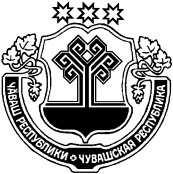 ЧУВАШСКАЯ РЕСПУБЛИКАЙĚПРЕÇ РАЙОНАДМИНИСТРАЦИЙĚЙЫШĂНУ13.12.2022    1143 № Хула евěрлě Йěпреç поселокě АДМИНИСТРАЦИЯИБРЕСИНСКОГО РАЙОНАПОСТАНОВЛЕНИЕ 13.12.2022    № 1143поселок городского типа ИбресиО внесении изменений в постановление администрации Ибресинского района Чувашской Республики от 07.12.2016  №668 «Об утверждении Перечня муниципального имущества Ибресинского района для предоставления его во владение и (или) в пользование на долгосрочной основе (в том числе по льготным ставкам арендной платы) субъектам малого и среднего предпринимательства и организациям, образующим инфраструктуру поддержки малого и среднего предпринимательства»Приложениек постановлению администрации Ибресинского районаЧувашской Республики от 13.12.2022  № 1143Приложениек постановлению администрации Ибресинского районаЧувашской Республики от 13.12.2022  № 1143Приложениек постановлению администрации Ибресинского районаЧувашской Республики от 13.12.2022  № 1143Приложениек постановлению администрации Ибресинского районаЧувашской Республики от 13.12.2022  № 1143Приложениек постановлению администрации Ибресинского районаЧувашской Республики от 13.12.2022  № 1143Приложениек постановлению администрации Ибресинского районаЧувашской Республики от 13.12.2022  № 1143Приложениек постановлению администрации Ибресинского районаЧувашской Республики от 13.12.2022  № 1143Приложениек постановлению администрации Ибресинского районаЧувашской Республики от 13.12.2022  № 1143Приложениек постановлению администрации Ибресинского районаЧувашской Республики от 13.12.2022  № 1143Приложениек постановлению администрации Ибресинского районаЧувашской Республики от 13.12.2022  № 1143Приложениек постановлению администрации Ибресинского районаЧувашской Республики от 13.12.2022  № 1143Приложениек постановлению администрации Ибресинского районаЧувашской Республики от 13.12.2022  № 1143Приложениек постановлению администрации Ибресинского районаЧувашской Республики от 13.12.2022  № 1143Приложениек постановлению администрации Ибресинского районаЧувашской Республики от 13.12.2022  № 1143Приложениек постановлению администрации Ибресинского районаЧувашской Республики от 13.12.2022  № 1143Приложениек постановлению администрации Ибресинского районаЧувашской Республики от 13.12.2022  № 1143Приложениек постановлению администрации Ибресинского районаЧувашской Республики от 13.12.2022  № 1143Приложениек постановлению администрации Ибресинского районаЧувашской Республики от 13.12.2022  № 1143Приложениек постановлению администрации Ибресинского районаЧувашской Республики от 13.12.2022  № 1143Приложениек постановлению администрации Ибресинского районаЧувашской Республики от 13.12.2022  № 1143Приложениек постановлению администрации Ибресинского районаЧувашской Республики от 13.12.2022  № 1143Приложениек постановлению администрации Ибресинского районаЧувашской Республики от 13.12.2022  № 1143Приложениек постановлению администрации Ибресинского районаЧувашской Республики от 13.12.2022  № 1143Приложениек постановлению администрации Ибресинского районаЧувашской Республики от 13.12.2022  № 1143Приложениек постановлению администрации Ибресинского районаЧувашской Республики от 13.12.2022  № 1143Приложениек постановлению администрации Ибресинского районаЧувашской Республики от 13.12.2022  № 1143Приложениек постановлению администрации Ибресинского районаЧувашской Республики от 13.12.2022  № 1143Приложениек постановлению администрации Ибресинского районаЧувашской Республики от 13.12.2022  № 1143Приложениек постановлению администрации Ибресинского районаЧувашской Республики от 13.12.2022  № 1143Приложениек постановлению администрации Ибресинского районаЧувашской Республики от 13.12.2022  № 1143Приложениек постановлению администрации Ибресинского районаЧувашской Республики от 13.12.2022  № 1143Приложениек постановлению администрации Ибресинского районаЧувашской Республики от 13.12.2022  № 1143Приложениек постановлению администрации Ибресинского районаЧувашской Республики от 13.12.2022  № 1143Приложениек постановлению администрации Ибресинского районаЧувашской Республики от 13.12.2022  № 1143Приложениек постановлению администрации Ибресинского районаЧувашской Республики от 13.12.2022  № 1143Приложениек постановлению администрации Ибресинского районаЧувашской Республики от 13.12.2022  № 1143Приложениек постановлению администрации Ибресинского районаЧувашской Республики от 13.12.2022  № 1143Приложениек постановлению администрации Ибресинского районаЧувашской Республики от 13.12.2022  № 1143Приложениек постановлению администрации Ибресинского районаЧувашской Республики от 13.12.2022  № 1143Приложениек постановлению администрации Ибресинского районаЧувашской Республики от 13.12.2022  № 1143Приложениек постановлению администрации Ибресинского районаЧувашской Республики от 13.12.2022  № 1143Приложениек постановлению администрации Ибресинского районаЧувашской Республики от 13.12.2022  № 1143Приложениек постановлению администрации Ибресинского районаЧувашской Республики от 13.12.2022  № 1143Приложениек постановлению администрации Ибресинского районаЧувашской Республики от 13.12.2022  № 1143Приложениек постановлению администрации Ибресинского районаЧувашской Республики от 13.12.2022  № 1143Приложениек постановлению администрации Ибресинского районаЧувашской Республики от 13.12.2022  № 1143Приложениек постановлению администрации Ибресинского районаЧувашской Республики от 13.12.2022  № 1143Приложениек постановлению администрации Ибресинского районаЧувашской Республики от 13.12.2022  № 1143Приложениек постановлению администрации Ибресинского районаЧувашской Республики от 13.12.2022  № 1143Приложениек постановлению администрации Ибресинского районаЧувашской Республики от 13.12.2022  № 1143Приложениек постановлению администрации Ибресинского районаЧувашской Республики от 13.12.2022  № 1143Приложениек постановлению администрации Ибресинского районаЧувашской Республики от 13.12.2022  № 1143Приложениек постановлению администрации Ибресинского районаЧувашской Республики от 13.12.2022  № 1143Приложениек постановлению администрации Ибресинского районаЧувашской Республики от 13.12.2022  № 1143Приложениек постановлению администрации Ибресинского районаЧувашской Республики от 13.12.2022  № 1143Приложениек постановлению администрации Ибресинского районаЧувашской Республики от 13.12.2022  № 1143Приложениек постановлению администрации Ибресинского районаЧувашской Республики от 13.12.2022  № 1143Приложениек постановлению администрации Ибресинского районаЧувашской Республики от 13.12.2022  № 1143Приложениек постановлению администрации Ибресинского районаЧувашской Республики от 13.12.2022  № 1143Приложениек постановлению администрации Ибресинского районаЧувашской Республики от 13.12.2022  № 1143Приложениек постановлению администрации Ибресинского районаЧувашской Республики от 13.12.2022  № 1143Приложениек постановлению администрации Ибресинского районаЧувашской Республики от 13.12.2022  № 1143Приложениек постановлению администрации Ибресинского районаЧувашской Республики от 13.12.2022  № 1143Приложениек постановлению администрации Ибресинского районаЧувашской Республики от 13.12.2022  № 1143Приложениек постановлению администрации Ибресинского районаЧувашской Республики от 13.12.2022  № 1143Приложениек постановлению администрации Ибресинского районаЧувашской Республики от 13.12.2022  № 1143Приложениек постановлению администрации Ибресинского районаЧувашской Республики от 13.12.2022  № 1143Приложениек постановлению администрации Ибресинского районаЧувашской Республики от 13.12.2022  № 1143Приложениек постановлению администрации Ибресинского районаЧувашской Республики от 13.12.2022  № 1143Приложениек постановлению администрации Ибресинского районаЧувашской Республики от 13.12.2022  № 1143Приложениек постановлению администрации Ибресинского районаЧувашской Республики от 13.12.2022  № 1143Приложениек постановлению администрации Ибресинского районаЧувашской Республики от 13.12.2022  № 1143Приложениек постановлению администрации Ибресинского районаЧувашской Республики от 13.12.2022  № 1143Приложениек постановлению администрации Ибресинского районаЧувашской Республики от 13.12.2022  № 1143Приложениек постановлению администрации Ибресинского районаЧувашской Республики от 13.12.2022  № 1143Приложениек постановлению администрации Ибресинского районаЧувашской Республики от 13.12.2022  № 1143Приложениек постановлению администрации Ибресинского районаЧувашской Республики от 13.12.2022  № 1143Приложениек постановлению администрации Ибресинского районаЧувашской Республики от 13.12.2022  № 1143Приложениек постановлению администрации Ибресинского районаЧувашской Республики от 13.12.2022  № 1143Приложениек постановлению администрации Ибресинского районаЧувашской Республики от 13.12.2022  № 1143Приложениек постановлению администрации Ибресинского районаЧувашской Республики от 13.12.2022  № 1143Приложениек постановлению администрации Ибресинского районаЧувашской Республики от 13.12.2022  № 1143Приложениек постановлению администрации Ибресинского районаЧувашской Республики от 13.12.2022  № 1143Приложениек постановлению администрации Ибресинского районаЧувашской Республики от 13.12.2022  № 1143Приложениек постановлению администрации Ибресинского районаЧувашской Республики от 13.12.2022  № 1143Приложениек постановлению администрации Ибресинского районаЧувашской Республики от 13.12.2022  № 1143Приложениек постановлению администрации Ибресинского районаЧувашской Республики от 13.12.2022  № 1143Приложениек постановлению администрации Ибресинского районаЧувашской Республики от 13.12.2022  № 1143Приложениек постановлению администрации Ибресинского районаЧувашской Республики от 13.12.2022  № 1143Приложениек постановлению администрации Ибресинского районаЧувашской Республики от 13.12.2022  № 1143Приложениек постановлению администрации Ибресинского районаЧувашской Республики от 13.12.2022  № 1143Приложениек постановлению администрации Ибресинского районаЧувашской Республики от 13.12.2022  № 1143Приложениек постановлению администрации Ибресинского районаЧувашской Республики от 13.12.2022  № 1143Приложениек постановлению администрации Ибресинского районаЧувашской Республики от 13.12.2022  № 1143Приложениек постановлению администрации Ибресинского районаЧувашской Республики от 13.12.2022  № 1143Приложениек постановлению администрации Ибресинского районаЧувашской Республики от 13.12.2022  № 1143Приложениек постановлению администрации Ибресинского районаЧувашской Республики от 13.12.2022  № 1143Приложениек постановлению администрации Ибресинского районаЧувашской Республики от 13.12.2022  № 1143Приложениек постановлению администрации Ибресинского районаЧувашской Республики от 13.12.2022  № 1143Приложениек постановлению администрации Ибресинского районаЧувашской Республики от 13.12.2022  № 1143Приложениек постановлению администрации Ибресинского районаЧувашской Республики от 13.12.2022  № 1143Приложениек постановлению администрации Ибресинского районаЧувашской Республики от 13.12.2022  № 1143Приложениек постановлению администрации Ибресинского районаЧувашской Республики от 13.12.2022  № 1143Приложениек постановлению администрации Ибресинского районаЧувашской Республики от 13.12.2022  № 1143Приложениек постановлению администрации Ибресинского районаЧувашской Республики от 13.12.2022  № 1143Приложениек постановлению администрации Ибресинского районаЧувашской Республики от 13.12.2022  № 1143Приложениек постановлению администрации Ибресинского районаЧувашской Республики от 13.12.2022  № 1143Приложениек постановлению администрации Ибресинского районаЧувашской Республики от 13.12.2022  № 1143Приложениек постановлению администрации Ибресинского районаЧувашской Республики от 13.12.2022  № 1143Приложениек постановлению администрации Ибресинского районаЧувашской Республики от 13.12.2022  № 1143Приложениек постановлению администрации Ибресинского районаЧувашской Республики от 13.12.2022  № 1143Приложениек постановлению администрации Ибресинского районаЧувашской Республики от 13.12.2022  № 1143Приложениек постановлению администрации Ибресинского районаЧувашской Республики от 13.12.2022  № 1143Приложениек постановлению администрации Ибресинского районаЧувашской Республики от 13.12.2022  № 1143Приложениек постановлению администрации Ибресинского районаЧувашской Республики от 13.12.2022  № 1143Приложениек постановлению администрации Ибресинского районаЧувашской Республики от 13.12.2022  № 1143Приложениек постановлению администрации Ибресинского районаЧувашской Республики от 13.12.2022  № 1143Приложениек постановлению администрации Ибресинского районаЧувашской Республики от 13.12.2022  № 1143Приложениек постановлению администрации Ибресинского районаЧувашской Республики от 13.12.2022  № 1143Приложениек постановлению администрации Ибресинского районаЧувашской Республики от 13.12.2022  № 1143Приложениек постановлению администрации Ибресинского районаЧувашской Республики от 13.12.2022  № 1143Приложениек постановлению администрации Ибресинского районаЧувашской Республики от 13.12.2022  № 1143Приложениек постановлению администрации Ибресинского районаЧувашской Республики от 13.12.2022  № 1143Приложениек постановлению администрации Ибресинского районаЧувашской Республики от 13.12.2022  № 1143Приложениек постановлению администрации Ибресинского районаЧувашской Республики от 13.12.2022  № 1143Приложениек постановлению администрации Ибресинского районаЧувашской Республики от 13.12.2022  № 1143Приложениек постановлению администрации Ибресинского районаЧувашской Республики от 13.12.2022  № 1143Приложениек постановлению администрации Ибресинского районаЧувашской Республики от 13.12.2022  № 1143Приложениек постановлению администрации Ибресинского районаЧувашской Республики от 13.12.2022  № 1143Приложениек постановлению администрации Ибресинского районаЧувашской Республики от 13.12.2022  № 1143Приложениек постановлению администрации Ибресинского районаЧувашской Республики от 13.12.2022  № 1143Приложениек постановлению администрации Ибресинского районаЧувашской Республики от 13.12.2022  № 1143Перечень муниципального имущества Ибресинского района Чувашской Республикидля предоставления его во владение и (или) в пользование на долгосрочной основе по льготным ставкам арендной платы субъектам малого и среднего предпринимательстваПеречень муниципального имущества Ибресинского района Чувашской Республикидля предоставления его во владение и (или) в пользование на долгосрочной основе по льготным ставкам арендной платы субъектам малого и среднего предпринимательстваПеречень муниципального имущества Ибресинского района Чувашской Республикидля предоставления его во владение и (или) в пользование на долгосрочной основе по льготным ставкам арендной платы субъектам малого и среднего предпринимательстваПеречень муниципального имущества Ибресинского района Чувашской Республикидля предоставления его во владение и (или) в пользование на долгосрочной основе по льготным ставкам арендной платы субъектам малого и среднего предпринимательстваПеречень муниципального имущества Ибресинского района Чувашской Республикидля предоставления его во владение и (или) в пользование на долгосрочной основе по льготным ставкам арендной платы субъектам малого и среднего предпринимательстваПеречень муниципального имущества Ибресинского района Чувашской Республикидля предоставления его во владение и (или) в пользование на долгосрочной основе по льготным ставкам арендной платы субъектам малого и среднего предпринимательстваПеречень муниципального имущества Ибресинского района Чувашской Республикидля предоставления его во владение и (или) в пользование на долгосрочной основе по льготным ставкам арендной платы субъектам малого и среднего предпринимательстваПеречень муниципального имущества Ибресинского района Чувашской Республикидля предоставления его во владение и (или) в пользование на долгосрочной основе по льготным ставкам арендной платы субъектам малого и среднего предпринимательстваПеречень муниципального имущества Ибресинского района Чувашской Республикидля предоставления его во владение и (или) в пользование на долгосрочной основе по льготным ставкам арендной платы субъектам малого и среднего предпринимательстваПеречень муниципального имущества Ибресинского района Чувашской Республикидля предоставления его во владение и (или) в пользование на долгосрочной основе по льготным ставкам арендной платы субъектам малого и среднего предпринимательстваПеречень муниципального имущества Ибресинского района Чувашской Республикидля предоставления его во владение и (или) в пользование на долгосрочной основе по льготным ставкам арендной платы субъектам малого и среднего предпринимательстваПеречень муниципального имущества Ибресинского района Чувашской Республикидля предоставления его во владение и (или) в пользование на долгосрочной основе по льготным ставкам арендной платы субъектам малого и среднего предпринимательстваПеречень муниципального имущества Ибресинского района Чувашской Республикидля предоставления его во владение и (или) в пользование на долгосрочной основе по льготным ставкам арендной платы субъектам малого и среднего предпринимательстваПеречень муниципального имущества Ибресинского района Чувашской Республикидля предоставления его во владение и (или) в пользование на долгосрочной основе по льготным ставкам арендной платы субъектам малого и среднего предпринимательстваПеречень муниципального имущества Ибресинского района Чувашской Республикидля предоставления его во владение и (или) в пользование на долгосрочной основе по льготным ставкам арендной платы субъектам малого и среднего предпринимательстваПеречень муниципального имущества Ибресинского района Чувашской Республикидля предоставления его во владение и (или) в пользование на долгосрочной основе по льготным ставкам арендной платы субъектам малого и среднего предпринимательстваПеречень муниципального имущества Ибресинского района Чувашской Республикидля предоставления его во владение и (или) в пользование на долгосрочной основе по льготным ставкам арендной платы субъектам малого и среднего предпринимательстваПеречень муниципального имущества Ибресинского района Чувашской Республикидля предоставления его во владение и (или) в пользование на долгосрочной основе по льготным ставкам арендной платы субъектам малого и среднего предпринимательстваПеречень муниципального имущества Ибресинского района Чувашской Республикидля предоставления его во владение и (или) в пользование на долгосрочной основе по льготным ставкам арендной платы субъектам малого и среднего предпринимательстваПеречень муниципального имущества Ибресинского района Чувашской Республикидля предоставления его во владение и (или) в пользование на долгосрочной основе по льготным ставкам арендной платы субъектам малого и среднего предпринимательстваПеречень муниципального имущества Ибресинского района Чувашской Республикидля предоставления его во владение и (или) в пользование на долгосрочной основе по льготным ставкам арендной платы субъектам малого и среднего предпринимательстваПеречень муниципального имущества Ибресинского района Чувашской Республикидля предоставления его во владение и (или) в пользование на долгосрочной основе по льготным ставкам арендной платы субъектам малого и среднего предпринимательстваПеречень муниципального имущества Ибресинского района Чувашской Республикидля предоставления его во владение и (или) в пользование на долгосрочной основе по льготным ставкам арендной платы субъектам малого и среднего предпринимательстваПеречень муниципального имущества Ибресинского района Чувашской Республикидля предоставления его во владение и (или) в пользование на долгосрочной основе по льготным ставкам арендной платы субъектам малого и среднего предпринимательстваПеречень муниципального имущества Ибресинского района Чувашской Республикидля предоставления его во владение и (или) в пользование на долгосрочной основе по льготным ставкам арендной платы субъектам малого и среднего предпринимательстваПеречень муниципального имущества Ибресинского района Чувашской Республикидля предоставления его во владение и (или) в пользование на долгосрочной основе по льготным ставкам арендной платы субъектам малого и среднего предпринимательстваПеречень муниципального имущества Ибресинского района Чувашской Республикидля предоставления его во владение и (или) в пользование на долгосрочной основе по льготным ставкам арендной платы субъектам малого и среднего предпринимательстваПеречень муниципального имущества Ибресинского района Чувашской Республикидля предоставления его во владение и (или) в пользование на долгосрочной основе по льготным ставкам арендной платы субъектам малого и среднего предпринимательстваПеречень муниципального имущества Ибресинского района Чувашской Республикидля предоставления его во владение и (или) в пользование на долгосрочной основе по льготным ставкам арендной платы субъектам малого и среднего предпринимательстваПеречень муниципального имущества Ибресинского района Чувашской Республикидля предоставления его во владение и (или) в пользование на долгосрочной основе по льготным ставкам арендной платы субъектам малого и среднего предпринимательстваПеречень муниципального имущества Ибресинского района Чувашской Республикидля предоставления его во владение и (или) в пользование на долгосрочной основе по льготным ставкам арендной платы субъектам малого и среднего предпринимательстваПеречень муниципального имущества Ибресинского района Чувашской Республикидля предоставления его во владение и (или) в пользование на долгосрочной основе по льготным ставкам арендной платы субъектам малого и среднего предпринимательстваПеречень муниципального имущества Ибресинского района Чувашской Республикидля предоставления его во владение и (или) в пользование на долгосрочной основе по льготным ставкам арендной платы субъектам малого и среднего предпринимательстваПеречень муниципального имущества Ибресинского района Чувашской Республикидля предоставления его во владение и (или) в пользование на долгосрочной основе по льготным ставкам арендной платы субъектам малого и среднего предпринимательстваПеречень муниципального имущества Ибресинского района Чувашской Республикидля предоставления его во владение и (или) в пользование на долгосрочной основе по льготным ставкам арендной платы субъектам малого и среднего предпринимательстваПеречень муниципального имущества Ибресинского района Чувашской Республикидля предоставления его во владение и (или) в пользование на долгосрочной основе по льготным ставкам арендной платы субъектам малого и среднего предпринимательстваПеречень муниципального имущества Ибресинского района Чувашской Республикидля предоставления его во владение и (или) в пользование на долгосрочной основе по льготным ставкам арендной платы субъектам малого и среднего предпринимательстваПеречень муниципального имущества Ибресинского района Чувашской Республикидля предоставления его во владение и (или) в пользование на долгосрочной основе по льготным ставкам арендной платы субъектам малого и среднего предпринимательстваПеречень муниципального имущества Ибресинского района Чувашской Республикидля предоставления его во владение и (или) в пользование на долгосрочной основе по льготным ставкам арендной платы субъектам малого и среднего предпринимательстваПеречень муниципального имущества Ибресинского района Чувашской Республикидля предоставления его во владение и (или) в пользование на долгосрочной основе по льготным ставкам арендной платы субъектам малого и среднего предпринимательстваПеречень муниципального имущества Ибресинского района Чувашской Республикидля предоставления его во владение и (или) в пользование на долгосрочной основе по льготным ставкам арендной платы субъектам малого и среднего предпринимательстваПеречень муниципального имущества Ибресинского района Чувашской Республикидля предоставления его во владение и (или) в пользование на долгосрочной основе по льготным ставкам арендной платы субъектам малого и среднего предпринимательстваПеречень муниципального имущества Ибресинского района Чувашской Республикидля предоставления его во владение и (или) в пользование на долгосрочной основе по льготным ставкам арендной платы субъектам малого и среднего предпринимательстваПеречень муниципального имущества Ибресинского района Чувашской Республикидля предоставления его во владение и (или) в пользование на долгосрочной основе по льготным ставкам арендной платы субъектам малого и среднего предпринимательстваПеречень муниципального имущества Ибресинского района Чувашской Республикидля предоставления его во владение и (или) в пользование на долгосрочной основе по льготным ставкам арендной платы субъектам малого и среднего предпринимательстваПеречень муниципального имущества Ибресинского района Чувашской Республикидля предоставления его во владение и (или) в пользование на долгосрочной основе по льготным ставкам арендной платы субъектам малого и среднего предпринимательстваПеречень муниципального имущества Ибресинского района Чувашской Республикидля предоставления его во владение и (или) в пользование на долгосрочной основе по льготным ставкам арендной платы субъектам малого и среднего предпринимательстваПеречень муниципального имущества Ибресинского района Чувашской Республикидля предоставления его во владение и (или) в пользование на долгосрочной основе по льготным ставкам арендной платы субъектам малого и среднего предпринимательстваПеречень муниципального имущества Ибресинского района Чувашской Республикидля предоставления его во владение и (или) в пользование на долгосрочной основе по льготным ставкам арендной платы субъектам малого и среднего предпринимательстваПеречень муниципального имущества Ибресинского района Чувашской Республикидля предоставления его во владение и (или) в пользование на долгосрочной основе по льготным ставкам арендной платы субъектам малого и среднего предпринимательстваПеречень муниципального имущества Ибресинского района Чувашской Республикидля предоставления его во владение и (или) в пользование на долгосрочной основе по льготным ставкам арендной платы субъектам малого и среднего предпринимательстваПеречень муниципального имущества Ибресинского района Чувашской Республикидля предоставления его во владение и (или) в пользование на долгосрочной основе по льготным ставкам арендной платы субъектам малого и среднего предпринимательстваПеречень муниципального имущества Ибресинского района Чувашской Республикидля предоставления его во владение и (или) в пользование на долгосрочной основе по льготным ставкам арендной платы субъектам малого и среднего предпринимательстваПеречень муниципального имущества Ибресинского района Чувашской Республикидля предоставления его во владение и (или) в пользование на долгосрочной основе по льготным ставкам арендной платы субъектам малого и среднего предпринимательстваПеречень муниципального имущества Ибресинского района Чувашской Республикидля предоставления его во владение и (или) в пользование на долгосрочной основе по льготным ставкам арендной платы субъектам малого и среднего предпринимательстваПеречень муниципального имущества Ибресинского района Чувашской Республикидля предоставления его во владение и (или) в пользование на долгосрочной основе по льготным ставкам арендной платы субъектам малого и среднего предпринимательстваПеречень муниципального имущества Ибресинского района Чувашской Республикидля предоставления его во владение и (или) в пользование на долгосрочной основе по льготным ставкам арендной платы субъектам малого и среднего предпринимательстваПеречень муниципального имущества Ибресинского района Чувашской Республикидля предоставления его во владение и (или) в пользование на долгосрочной основе по льготным ставкам арендной платы субъектам малого и среднего предпринимательстваПеречень муниципального имущества Ибресинского района Чувашской Республикидля предоставления его во владение и (или) в пользование на долгосрочной основе по льготным ставкам арендной платы субъектам малого и среднего предпринимательстваПеречень муниципального имущества Ибресинского района Чувашской Республикидля предоставления его во владение и (или) в пользование на долгосрочной основе по льготным ставкам арендной платы субъектам малого и среднего предпринимательстваПеречень муниципального имущества Ибресинского района Чувашской Республикидля предоставления его во владение и (или) в пользование на долгосрочной основе по льготным ставкам арендной платы субъектам малого и среднего предпринимательстваПеречень муниципального имущества Ибресинского района Чувашской Республикидля предоставления его во владение и (или) в пользование на долгосрочной основе по льготным ставкам арендной платы субъектам малого и среднего предпринимательстваПеречень муниципального имущества Ибресинского района Чувашской Республикидля предоставления его во владение и (или) в пользование на долгосрочной основе по льготным ставкам арендной платы субъектам малого и среднего предпринимательстваПеречень муниципального имущества Ибресинского района Чувашской Республикидля предоставления его во владение и (или) в пользование на долгосрочной основе по льготным ставкам арендной платы субъектам малого и среднего предпринимательстваПеречень муниципального имущества Ибресинского района Чувашской Республикидля предоставления его во владение и (или) в пользование на долгосрочной основе по льготным ставкам арендной платы субъектам малого и среднего предпринимательстваПеречень муниципального имущества Ибресинского района Чувашской Республикидля предоставления его во владение и (или) в пользование на долгосрочной основе по льготным ставкам арендной платы субъектам малого и среднего предпринимательстваПеречень муниципального имущества Ибресинского района Чувашской Республикидля предоставления его во владение и (или) в пользование на долгосрочной основе по льготным ставкам арендной платы субъектам малого и среднего предпринимательстваПеречень муниципального имущества Ибресинского района Чувашской Республикидля предоставления его во владение и (или) в пользование на долгосрочной основе по льготным ставкам арендной платы субъектам малого и среднего предпринимательстваПеречень муниципального имущества Ибресинского района Чувашской Республикидля предоставления его во владение и (или) в пользование на долгосрочной основе по льготным ставкам арендной платы субъектам малого и среднего предпринимательстваПеречень муниципального имущества Ибресинского района Чувашской Республикидля предоставления его во владение и (или) в пользование на долгосрочной основе по льготным ставкам арендной платы субъектам малого и среднего предпринимательстваПеречень муниципального имущества Ибресинского района Чувашской Республикидля предоставления его во владение и (или) в пользование на долгосрочной основе по льготным ставкам арендной платы субъектам малого и среднего предпринимательстваПеречень муниципального имущества Ибресинского района Чувашской Республикидля предоставления его во владение и (или) в пользование на долгосрочной основе по льготным ставкам арендной платы субъектам малого и среднего предпринимательстваПеречень муниципального имущества Ибресинского района Чувашской Республикидля предоставления его во владение и (или) в пользование на долгосрочной основе по льготным ставкам арендной платы субъектам малого и среднего предпринимательстваПеречень муниципального имущества Ибресинского района Чувашской Республикидля предоставления его во владение и (или) в пользование на долгосрочной основе по льготным ставкам арендной платы субъектам малого и среднего предпринимательстваПеречень муниципального имущества Ибресинского района Чувашской Республикидля предоставления его во владение и (или) в пользование на долгосрочной основе по льготным ставкам арендной платы субъектам малого и среднего предпринимательстваПеречень муниципального имущества Ибресинского района Чувашской Республикидля предоставления его во владение и (или) в пользование на долгосрочной основе по льготным ставкам арендной платы субъектам малого и среднего предпринимательстваПеречень муниципального имущества Ибресинского района Чувашской Республикидля предоставления его во владение и (или) в пользование на долгосрочной основе по льготным ставкам арендной платы субъектам малого и среднего предпринимательстваПеречень муниципального имущества Ибресинского района Чувашской Республикидля предоставления его во владение и (или) в пользование на долгосрочной основе по льготным ставкам арендной платы субъектам малого и среднего предпринимательстваПеречень муниципального имущества Ибресинского района Чувашской Республикидля предоставления его во владение и (или) в пользование на долгосрочной основе по льготным ставкам арендной платы субъектам малого и среднего предпринимательстваПеречень муниципального имущества Ибресинского района Чувашской Республикидля предоставления его во владение и (или) в пользование на долгосрочной основе по льготным ставкам арендной платы субъектам малого и среднего предпринимательстваПеречень муниципального имущества Ибресинского района Чувашской Республикидля предоставления его во владение и (или) в пользование на долгосрочной основе по льготным ставкам арендной платы субъектам малого и среднего предпринимательстваПеречень муниципального имущества Ибресинского района Чувашской Республикидля предоставления его во владение и (или) в пользование на долгосрочной основе по льготным ставкам арендной платы субъектам малого и среднего предпринимательстваПеречень муниципального имущества Ибресинского района Чувашской Республикидля предоставления его во владение и (или) в пользование на долгосрочной основе по льготным ставкам арендной платы субъектам малого и среднего предпринимательстваПеречень муниципального имущества Ибресинского района Чувашской Республикидля предоставления его во владение и (или) в пользование на долгосрочной основе по льготным ставкам арендной платы субъектам малого и среднего предпринимательстваПеречень муниципального имущества Ибресинского района Чувашской Республикидля предоставления его во владение и (или) в пользование на долгосрочной основе по льготным ставкам арендной платы субъектам малого и среднего предпринимательстваПеречень муниципального имущества Ибресинского района Чувашской Республикидля предоставления его во владение и (или) в пользование на долгосрочной основе по льготным ставкам арендной платы субъектам малого и среднего предпринимательстваПеречень муниципального имущества Ибресинского района Чувашской Республикидля предоставления его во владение и (или) в пользование на долгосрочной основе по льготным ставкам арендной платы субъектам малого и среднего предпринимательстваПеречень муниципального имущества Ибресинского района Чувашской Республикидля предоставления его во владение и (или) в пользование на долгосрочной основе по льготным ставкам арендной платы субъектам малого и среднего предпринимательстваПеречень муниципального имущества Ибресинского района Чувашской Республикидля предоставления его во владение и (или) в пользование на долгосрочной основе по льготным ставкам арендной платы субъектам малого и среднего предпринимательстваПеречень муниципального имущества Ибресинского района Чувашской Республикидля предоставления его во владение и (или) в пользование на долгосрочной основе по льготным ставкам арендной платы субъектам малого и среднего предпринимательстваПеречень муниципального имущества Ибресинского района Чувашской Республикидля предоставления его во владение и (или) в пользование на долгосрочной основе по льготным ставкам арендной платы субъектам малого и среднего предпринимательстваПеречень муниципального имущества Ибресинского района Чувашской Республикидля предоставления его во владение и (или) в пользование на долгосрочной основе по льготным ставкам арендной платы субъектам малого и среднего предпринимательстваПеречень муниципального имущества Ибресинского района Чувашской Республикидля предоставления его во владение и (или) в пользование на долгосрочной основе по льготным ставкам арендной платы субъектам малого и среднего предпринимательстваПеречень муниципального имущества Ибресинского района Чувашской Республикидля предоставления его во владение и (или) в пользование на долгосрочной основе по льготным ставкам арендной платы субъектам малого и среднего предпринимательстваПеречень муниципального имущества Ибресинского района Чувашской Республикидля предоставления его во владение и (или) в пользование на долгосрочной основе по льготным ставкам арендной платы субъектам малого и среднего предпринимательстваПеречень муниципального имущества Ибресинского района Чувашской Республикидля предоставления его во владение и (или) в пользование на долгосрочной основе по льготным ставкам арендной платы субъектам малого и среднего предпринимательстваПеречень муниципального имущества Ибресинского района Чувашской Республикидля предоставления его во владение и (или) в пользование на долгосрочной основе по льготным ставкам арендной платы субъектам малого и среднего предпринимательстваПеречень муниципального имущества Ибресинского района Чувашской Республикидля предоставления его во владение и (или) в пользование на долгосрочной основе по льготным ставкам арендной платы субъектам малого и среднего предпринимательстваПеречень муниципального имущества Ибресинского района Чувашской Республикидля предоставления его во владение и (или) в пользование на долгосрочной основе по льготным ставкам арендной платы субъектам малого и среднего предпринимательстваПеречень муниципального имущества Ибресинского района Чувашской Республикидля предоставления его во владение и (или) в пользование на долгосрочной основе по льготным ставкам арендной платы субъектам малого и среднего предпринимательстваПеречень муниципального имущества Ибресинского района Чувашской Республикидля предоставления его во владение и (или) в пользование на долгосрочной основе по льготным ставкам арендной платы субъектам малого и среднего предпринимательстваПеречень муниципального имущества Ибресинского района Чувашской Республикидля предоставления его во владение и (или) в пользование на долгосрочной основе по льготным ставкам арендной платы субъектам малого и среднего предпринимательстваПеречень муниципального имущества Ибресинского района Чувашской Республикидля предоставления его во владение и (или) в пользование на долгосрочной основе по льготным ставкам арендной платы субъектам малого и среднего предпринимательстваПеречень муниципального имущества Ибресинского района Чувашской Республикидля предоставления его во владение и (или) в пользование на долгосрочной основе по льготным ставкам арендной платы субъектам малого и среднего предпринимательстваПеречень муниципального имущества Ибресинского района Чувашской Республикидля предоставления его во владение и (или) в пользование на долгосрочной основе по льготным ставкам арендной платы субъектам малого и среднего предпринимательстваПеречень муниципального имущества Ибресинского района Чувашской Республикидля предоставления его во владение и (или) в пользование на долгосрочной основе по льготным ставкам арендной платы субъектам малого и среднего предпринимательстваПеречень муниципального имущества Ибресинского района Чувашской Республикидля предоставления его во владение и (или) в пользование на долгосрочной основе по льготным ставкам арендной платы субъектам малого и среднего предпринимательстваПеречень муниципального имущества Ибресинского района Чувашской Республикидля предоставления его во владение и (или) в пользование на долгосрочной основе по льготным ставкам арендной платы субъектам малого и среднего предпринимательстваПеречень муниципального имущества Ибресинского района Чувашской Республикидля предоставления его во владение и (или) в пользование на долгосрочной основе по льготным ставкам арендной платы субъектам малого и среднего предпринимательстваПеречень муниципального имущества Ибресинского района Чувашской Республикидля предоставления его во владение и (или) в пользование на долгосрочной основе по льготным ставкам арендной платы субъектам малого и среднего предпринимательстваПеречень муниципального имущества Ибресинского района Чувашской Республикидля предоставления его во владение и (или) в пользование на долгосрочной основе по льготным ставкам арендной платы субъектам малого и среднего предпринимательстваПеречень муниципального имущества Ибресинского района Чувашской Республикидля предоставления его во владение и (или) в пользование на долгосрочной основе по льготным ставкам арендной платы субъектам малого и среднего предпринимательстваПеречень муниципального имущества Ибресинского района Чувашской Республикидля предоставления его во владение и (или) в пользование на долгосрочной основе по льготным ставкам арендной платы субъектам малого и среднего предпринимательстваПеречень муниципального имущества Ибресинского района Чувашской Республикидля предоставления его во владение и (или) в пользование на долгосрочной основе по льготным ставкам арендной платы субъектам малого и среднего предпринимательстваПеречень муниципального имущества Ибресинского района Чувашской Республикидля предоставления его во владение и (или) в пользование на долгосрочной основе по льготным ставкам арендной платы субъектам малого и среднего предпринимательстваПеречень муниципального имущества Ибресинского района Чувашской Республикидля предоставления его во владение и (или) в пользование на долгосрочной основе по льготным ставкам арендной платы субъектам малого и среднего предпринимательстваПеречень муниципального имущества Ибресинского района Чувашской Республикидля предоставления его во владение и (или) в пользование на долгосрочной основе по льготным ставкам арендной платы субъектам малого и среднего предпринимательстваПеречень муниципального имущества Ибресинского района Чувашской Республикидля предоставления его во владение и (или) в пользование на долгосрочной основе по льготным ставкам арендной платы субъектам малого и среднего предпринимательстваПеречень муниципального имущества Ибресинского района Чувашской Республикидля предоставления его во владение и (или) в пользование на долгосрочной основе по льготным ставкам арендной платы субъектам малого и среднего предпринимательстваПеречень муниципального имущества Ибресинского района Чувашской Республикидля предоставления его во владение и (или) в пользование на долгосрочной основе по льготным ставкам арендной платы субъектам малого и среднего предпринимательстваПеречень муниципального имущества Ибресинского района Чувашской Республикидля предоставления его во владение и (или) в пользование на долгосрочной основе по льготным ставкам арендной платы субъектам малого и среднего предпринимательстваПеречень муниципального имущества Ибресинского района Чувашской Республикидля предоставления его во владение и (или) в пользование на долгосрочной основе по льготным ставкам арендной платы субъектам малого и среднего предпринимательстваПеречень муниципального имущества Ибресинского района Чувашской Республикидля предоставления его во владение и (или) в пользование на долгосрочной основе по льготным ставкам арендной платы субъектам малого и среднего предпринимательстваПеречень муниципального имущества Ибресинского района Чувашской Республикидля предоставления его во владение и (или) в пользование на долгосрочной основе по льготным ставкам арендной платы субъектам малого и среднего предпринимательства№ п/п№ п/пНомер в реестре имущест-ва1Адрес (местоположение) объектаАдрес (местоположение) объектаАдрес (местоположение) объектаСтруктурированный адрес объектаСтруктурированный адрес объектаСтруктурированный адрес объектаСтруктурированный адрес объектаСтруктурированный адрес объектаСтруктурированный адрес объектаСтруктурированный адрес объектаСтруктурированный адрес объектаСтруктурированный адрес объектаСтруктурированный адрес объектаСтруктурированный адрес объектаСтруктурированный адрес объектаСтруктурированный адрес объектаСтруктурированный адрес объектаСтруктурированный адрес объектаСтруктурированный адрес объектаСтруктурированный адрес объектаСтруктурированный адрес объектаСтруктурированный адрес объектаСтруктурированный адрес объектаСтруктурированный адрес объектаВид объекта недвижимости; движимое имуществоВид объекта недвижимости; движимое имуществоВид объекта недвижимости; движимое имуществоСведения о недвижимом имуществе или его частиСведения о недвижимом имуществе или его частиСведения о недвижимом имуществе или его частиСведения о недвижимом имуществе или его частиСведения о недвижимом имуществе или его частиСведения о недвижимом имуществе или его частиСведения о недвижимом имуществе или его частиСведения о недвижимом имуществе или его частиСведения о недвижимом имуществе или его частиСведения о недвижимом имуществе или его частиСведения о недвижимом имуществе или его частиСведения о недвижимом имуществе или его частиСведения о недвижимом имуществе или его частиСведения о недвижимом имуществе или его частиСведения о движимом имуществе11Сведения о движимом имуществе11Сведения о движимом имуществе11Сведения о движимом имуществе11Сведения о движимом имуществе11Сведения о движимом имуществе11Сведения о движимом имуществе11Сведения о движимом имуществе11Сведения о движимом имуществе11Сведения о движимом имуществе11Сведения о движимом имуществе11Сведения о движимом имуществе11Сведения о праве аренды или безвозмездного пользования имуществом12Сведения о праве аренды или безвозмездного пользования имуществом12Сведения о праве аренды или безвозмездного пользования имуществом12Сведения о праве аренды или безвозмездного пользования имуществом12Сведения о праве аренды или безвозмездного пользования имуществом12Сведения о праве аренды или безвозмездного пользования имуществом12Сведения о праве аренды или безвозмездного пользования имуществом12Сведения о праве аренды или безвозмездного пользования имуществом12Сведения о праве аренды или безвозмездного пользования имуществом12Сведения о праве аренды или безвозмездного пользования имуществом12Сведения о праве аренды или безвозмездного пользования имуществом12Сведения о праве аренды или безвозмездного пользования имуществом12Сведения о праве аренды или безвозмездного пользования имуществом12Сведения о праве аренды или безвозмездного пользования имуществом12Сведения о праве аренды или безвозмездного пользования имуществом12Сведения о праве аренды или безвозмездного пользования имуществом12Сведения о праве аренды или безвозмездного пользования имуществом12Сведения о праве аренды или безвозмездного пользования имуществом12Сведения о праве аренды или безвозмездного пользования имуществом12Указать одно из значений:  в перечне  (изменениях в перечни)Указать одно из значений:  в перечне  (изменениях в перечни)Сведения о правовом акте, в соответствии с которым имущество включено в перечень (изменены сведения об имуществе в перечне)14Сведения о правовом акте, в соответствии с которым имущество включено в перечень (изменены сведения об имуществе в перечне)14Сведения о правовом акте, в соответствии с которым имущество включено в перечень (изменены сведения об имуществе в перечне)14Сведения о правовом акте, в соответствии с которым имущество включено в перечень (изменены сведения об имуществе в перечне)14Сведения о правовом акте, в соответствии с которым имущество включено в перечень (изменены сведения об имуществе в перечне)14Сведения о правовом акте, в соответствии с которым имущество включено в перечень (изменены сведения об имуществе в перечне)14Сведения о правовом акте, в соответствии с которым имущество включено в перечень (изменены сведения об имуществе в перечне)14Сведения о правовом акте, в соответствии с которым имущество включено в перечень (изменены сведения об имуществе в перечне)14№ п/п№ п/пНомер в реестре имущест-ва1Адрес (местоположение) объектаАдрес (местоположение) объектаАдрес (местоположение) объектаСтруктурированный адрес объектаСтруктурированный адрес объектаСтруктурированный адрес объектаСтруктурированный адрес объектаСтруктурированный адрес объектаСтруктурированный адрес объектаСтруктурированный адрес объектаСтруктурированный адрес объектаСтруктурированный адрес объектаСтруктурированный адрес объектаСтруктурированный адрес объектаСтруктурированный адрес объектаСтруктурированный адрес объектаСтруктурированный адрес объектаСтруктурированный адрес объектаСтруктурированный адрес объектаСтруктурированный адрес объектаСтруктурированный адрес объектаСтруктурированный адрес объектаСтруктурированный адрес объектаСтруктурированный адрес объектаВид объекта недвижимости; движимое имуществоВид объекта недвижимости; движимое имуществоВид объекта недвижимости; движимое имуществоКадастровый номер 7Кадастровый номер 7Кадастровый номер 7Номер части объекта недвижимости согласно сведениям государственного кадастра недвижимости8Номер части объекта недвижимости согласно сведениям государственного кадастра недвижимости8Основная характеристика объекта недвижимости9Основная характеристика объекта недвижимости9Основная характеристика объекта недвижимости9Основная характеристика объекта недвижимости9Основная характеристика объекта недвижимости9Основная характеристика объекта недвижимости9Основная характеристика объекта недвижимости9Наименование объекта учета10Наименование объекта учета10Сведения о движимом имуществе11Сведения о движимом имуществе11Сведения о движимом имуществе11Сведения о движимом имуществе11Сведения о движимом имуществе11Сведения о движимом имуществе11Сведения о движимом имуществе11Сведения о движимом имуществе11Сведения о движимом имуществе11Сведения о движимом имуществе11Сведения о движимом имуществе11Сведения о движимом имуществе11организации, образующей инфраструктуру поддержки субъектов малого и среднего предпринимательстваорганизации, образующей инфраструктуру поддержки субъектов малого и среднего предпринимательстваорганизации, образующей инфраструктуру поддержки субъектов малого и среднего предпринимательстваорганизации, образующей инфраструктуру поддержки субъектов малого и среднего предпринимательстваорганизации, образующей инфраструктуру поддержки субъектов малого и среднего предпринимательстваорганизации, образующей инфраструктуру поддержки субъектов малого и среднего предпринимательстваорганизации, образующей инфраструктуру поддержки субъектов малого и среднего предпринимательстваорганизации, образующей инфраструктуру поддержки субъектов малого и среднего предпринимательстваорганизации, образующей инфраструктуру поддержки субъектов малого и среднего предпринимательствасубъекта малого и среднего предпринимательствасубъекта малого и среднего предпринимательствасубъекта малого и среднего предпринимательствасубъекта малого и среднего предпринимательствасубъекта малого и среднего предпринимательствасубъекта малого и среднего предпринимательствасубъекта малого и среднего предпринимательствасубъекта малого и среднего предпринимательствасубъекта малого и среднего предпринимательствасубъекта малого и среднего предпринимательстваУказать одно из значений:  в перечне  (изменениях в перечни)Указать одно из значений:  в перечне  (изменениях в перечни)Сведения о правовом акте, в соответствии с которым имущество включено в перечень (изменены сведения об имуществе в перечне)14Сведения о правовом акте, в соответствии с которым имущество включено в перечень (изменены сведения об имуществе в перечне)14Сведения о правовом акте, в соответствии с которым имущество включено в перечень (изменены сведения об имуществе в перечне)14Сведения о правовом акте, в соответствии с которым имущество включено в перечень (изменены сведения об имуществе в перечне)14Сведения о правовом акте, в соответствии с которым имущество включено в перечень (изменены сведения об имуществе в перечне)14Сведения о правовом акте, в соответствии с которым имущество включено в перечень (изменены сведения об имуществе в перечне)14Сведения о правовом акте, в соответствии с которым имущество включено в перечень (изменены сведения об имуществе в перечне)14Сведения о правовом акте, в соответствии с которым имущество включено в перечень (изменены сведения об имуществе в перечне)14№ п/п№ п/пНомер в реестре имущест-ва1Адрес (местоположение) объектаАдрес (местоположение) объектаАдрес (местоположение) объектаСтруктурированный адрес объектаСтруктурированный адрес объектаСтруктурированный адрес объектаСтруктурированный адрес объектаСтруктурированный адрес объектаСтруктурированный адрес объектаСтруктурированный адрес объектаСтруктурированный адрес объектаСтруктурированный адрес объектаСтруктурированный адрес объектаСтруктурированный адрес объектаСтруктурированный адрес объектаСтруктурированный адрес объектаСтруктурированный адрес объектаСтруктурированный адрес объектаСтруктурированный адрес объектаСтруктурированный адрес объектаСтруктурированный адрес объектаСтруктурированный адрес объектаСтруктурированный адрес объектаСтруктурированный адрес объектаВид объекта недвижимости; движимое имуществоВид объекта недвижимости; движимое имуществоВид объекта недвижимости; движимое имуществоКадастровый номер 7Кадастровый номер 7Кадастровый номер 7Номер части объекта недвижимости согласно сведениям государственного кадастра недвижимости8Номер части объекта недвижимости согласно сведениям государственного кадастра недвижимости8Тип (площадь - для земельных участков, зданий, помещений;  протяженность, объем, площадь, глубина залегания и т.п. - для сооружений; протяженность, объем, площадь, глубина залегания и т.п. согласно проектной документации - для объектов незавершенного строительства)Тип (площадь - для земельных участков, зданий, помещений;  протяженность, объем, площадь, глубина залегания и т.п. - для сооружений; протяженность, объем, площадь, глубина залегания и т.п. согласно проектной документации - для объектов незавершенного строительства)Фактическое значение/ Проектируемое значение (для объектов незавершенного строительства)Фактическое значение/ Проектируемое значение (для объектов незавершенного строительства)Единица измерения (для площади - кв. м; для протяженности - м; для глубины залегания - м; для объема - куб. м)Единица измерения (для площади - кв. м; для протяженности - м; для глубины залегания - м; для объема - куб. м)Единица измерения (для площади - кв. м; для протяженности - м; для глубины залегания - м; для объема - куб. м)Наименование объекта учета10Наименование объекта учета10Тип: оборудование, машины, механизмы, установки, транспортные средства, инвентарь, инструменты, иноеГосударственный регистрационный знак (при наличии)Государственный регистрационный знак (при наличии)Наименование объекта учетаНаименование объекта учетаМарка, модельМарка, модельГод выпускаГод выпускаКадастровый номер объекта недвижимого имущества, в том числе земельного участка, в (на) котором расположен объектКадастровый номер объекта недвижимого имущества, в том числе земельного участка, в (на) котором расположен объектКадастровый номер объекта недвижимого имущества, в том числе земельного участка, в (на) котором расположен объектПравообладательПравообладательПравообладательПравообладательПравообладательПравообладательДокументы основаниеДокументы основаниеДокументы основаниеПравообладательПравообладательПравообладательПравообладательПравообладательПравообладательДокументы основаниеДокументы основаниеДокументы основаниеДокументы основаниеУказать одно из значений:  в перечне  (изменениях в перечни)Указать одно из значений:  в перечне  (изменениях в перечни)Наименование органа, принявшего документНаименование органа, принявшего документНаименование органа, принявшего документВид документаВид документаРеквизиты документаРеквизиты документаРеквизиты документа№ п/п№ п/пНомер в реестре имущест-ва1Адрес (местоположение) объектаАдрес (местоположение) объектаАдрес (местоположение) объектаНаименование субъекта Российской Федерации3Наименование муниципального района / городского округа / внутригородского округа территории города федерального значенияНаименование муниципального района / городского округа / внутригородского округа территории города федерального значенияНаименование городского поселения / сельского поселения/ внутригородского района городского округаНаименование городского поселения / сельского поселения/ внутригородского района городского округаВид населен-ного пунктаВид населен-ного пунктаВид населен-ного пунктаНаиме-нование населен-ного пунктаТип элемента планировочной структурыТип элемента планировочной структурыТип элемента планировочной структурыНаиме-нование элемента плани-ровоч-ной структу-рыТип элемента улично-дорожной сетиТип элемента улично-дорожной сетиТип элемента улично-дорожной сетиНаимено-вание элемента улично-дорожной сетиНомер дома (включая литеру)Номер дома (включая литеру)Номер дома (включая литеру)Тип и номер корпуса, строения, владенияВид объекта недвижимости; движимое имуществоВид объекта недвижимости; движимое имуществоВид объекта недвижимости; движимое имуществоКадастровый номер 7Кадастровый номер 7Кадастровый номер 7Номер части объекта недвижимости согласно сведениям государственного кадастра недвижимости8Номер части объекта недвижимости согласно сведениям государственного кадастра недвижимости8Тип (площадь - для земельных участков, зданий, помещений;  протяженность, объем, площадь, глубина залегания и т.п. - для сооружений; протяженность, объем, площадь, глубина залегания и т.п. согласно проектной документации - для объектов незавершенного строительства)Тип (площадь - для земельных участков, зданий, помещений;  протяженность, объем, площадь, глубина залегания и т.п. - для сооружений; протяженность, объем, площадь, глубина залегания и т.п. согласно проектной документации - для объектов незавершенного строительства)Фактическое значение/ Проектируемое значение (для объектов незавершенного строительства)Фактическое значение/ Проектируемое значение (для объектов незавершенного строительства)Единица измерения (для площади - кв. м; для протяженности - м; для глубины залегания - м; для объема - куб. м)Единица измерения (для площади - кв. м; для протяженности - м; для глубины залегания - м; для объема - куб. м)Единица измерения (для площади - кв. м; для протяженности - м; для глубины залегания - м; для объема - куб. м)Наименование объекта учета10Наименование объекта учета10Тип: оборудование, машины, механизмы, установки, транспортные средства, инвентарь, инструменты, иноеГосударственный регистрационный знак (при наличии)Государственный регистрационный знак (при наличии)Наименование объекта учетаНаименование объекта учетаМарка, модельМарка, модельГод выпускаГод выпускаКадастровый номер объекта недвижимого имущества, в том числе земельного участка, в (на) котором расположен объектКадастровый номер объекта недвижимого имущества, в том числе земельного участка, в (на) котором расположен объектКадастровый номер объекта недвижимого имущества, в том числе земельного участка, в (на) котором расположен объектПолное наиме-нованиеПолное наиме-нованиеОГРНИННИННИННДата заключе-ния договораДата окончания действия договораДата окончания действия договораПолное наиме-нованиеПолное наиме-нованиеПолное наиме-нованиеОГРНОГРНИННДата заключе-ния договораДата заключе-ния договораДата заключе-ния договораДата окончания действия договораУказать одно из значений:  в перечне  (изменениях в перечни)Указать одно из значений:  в перечне  (изменениях в перечни)Наименование органа, принявшего документНаименование органа, принявшего документНаименование органа, принявшего документВид документаВид документаДатаНомерНомер№ п/п№ п/пНомер в реестре имущест-ва1Адрес (местоположение) объектаАдрес (местоположение) объектаАдрес (местоположение) объектаНаименование субъекта Российской Федерации3Наименование муниципального района / городского округа / внутригородского округа территории города федерального значенияНаименование муниципального района / городского округа / внутригородского округа территории города федерального значенияНаименование городского поселения / сельского поселения/ внутригородского района городского округаНаименование городского поселения / сельского поселения/ внутригородского района городского округаВид населен-ного пунктаВид населен-ного пунктаВид населен-ного пунктаНаиме-нование населен-ного пунктаТип элемента планировочной структурыТип элемента планировочной структурыТип элемента планировочной структурыНаиме-нование элемента плани-ровоч-ной структу-рыТип элемента улично-дорожной сетиТип элемента улично-дорожной сетиТип элемента улично-дорожной сетиНаимено-вание элемента улично-дорожной сетиНомер дома (включая литеру)Номер дома (включая литеру)Номер дома (включая литеру)Тип и номер корпуса, строения, владенияВид объекта недвижимости; движимое имуществоВид объекта недвижимости; движимое имуществоВид объекта недвижимости; движимое имуществоКадастровый номер 7Кадастровый номер 7Кадастровый номер 7Номер части объекта недвижимости согласно сведениям государственного кадастра недвижимости8Номер части объекта недвижимости согласно сведениям государственного кадастра недвижимости8Тип (площадь - для земельных участков, зданий, помещений;  протяженность, объем, площадь, глубина залегания и т.п. - для сооружений; протяженность, объем, площадь, глубина залегания и т.п. согласно проектной документации - для объектов незавершенного строительства)Тип (площадь - для земельных участков, зданий, помещений;  протяженность, объем, площадь, глубина залегания и т.п. - для сооружений; протяженность, объем, площадь, глубина залегания и т.п. согласно проектной документации - для объектов незавершенного строительства)Фактическое значение/ Проектируемое значение (для объектов незавершенного строительства)Фактическое значение/ Проектируемое значение (для объектов незавершенного строительства)Единица измерения (для площади - кв. м; для протяженности - м; для глубины залегания - м; для объема - куб. м)Единица измерения (для площади - кв. м; для протяженности - м; для глубины залегания - м; для объема - куб. м)Единица измерения (для площади - кв. м; для протяженности - м; для глубины залегания - м; для объема - куб. м)Наименование объекта учета10Наименование объекта учета10Тип: оборудование, машины, механизмы, установки, транспортные средства, инвентарь, инструменты, иноеГосударственный регистрационный знак (при наличии)Государственный регистрационный знак (при наличии)Наименование объекта учетаНаименование объекта учетаМарка, модельМарка, модельГод выпускаГод выпускаКадастровый номер объекта недвижимого имущества, в том числе земельного участка, в (на) котором расположен объектКадастровый номер объекта недвижимого имущества, в том числе земельного участка, в (на) котором расположен объектКадастровый номер объекта недвижимого имущества, в том числе земельного участка, в (на) котором расположен объектПолное наиме-нованиеПолное наиме-нованиеОГРНИННИННИННДата заключе-ния договораДата окончания действия договораДата окончания действия договораПолное наиме-нованиеПолное наиме-нованиеПолное наиме-нованиеОГРНОГРНИННДата заключе-ния договораДата заключе-ния договораДата заключе-ния договораДата окончания действия договораУказать одно из значений:  в перечне  (изменениях в перечни)Указать одно из значений:  в перечне  (изменениях в перечни)Наименование органа, принявшего документНаименование органа, принявшего документНаименование органа, принявшего документВид документаВид документаДатаНомерНомер№ п/п№ п/пНомер в реестре имущест-ва1Адрес (местоположение) объектаАдрес (местоположение) объектаАдрес (местоположение) объектаНаименование субъекта Российской Федерации3Наименование муниципального района / городского округа / внутригородского округа территории города федерального значенияНаименование муниципального района / городского округа / внутригородского округа территории города федерального значенияНаименование городского поселения / сельского поселения/ внутригородского района городского округаНаименование городского поселения / сельского поселения/ внутригородского района городского округаВид населен-ного пунктаВид населен-ного пунктаВид населен-ного пунктаНаиме-нование населен-ного пунктаТип элемента планировочной структурыТип элемента планировочной структурыТип элемента планировочной структурыНаиме-нование элемента плани-ровоч-ной структу-рыТип элемента улично-дорожной сетиТип элемента улично-дорожной сетиТип элемента улично-дорожной сетиНаимено-вание элемента улично-дорожной сетиНомер дома (включая литеру)Номер дома (включая литеру)Номер дома (включая литеру)Тип и номер корпуса, строения, владенияВид объекта недвижимости; движимое имуществоВид объекта недвижимости; движимое имуществоВид объекта недвижимости; движимое имуществоКадастровый номер 7Кадастровый номер 7Кадастровый номер 7Номер части объекта недвижимости согласно сведениям государственного кадастра недвижимости8Номер части объекта недвижимости согласно сведениям государственного кадастра недвижимости8Тип (площадь - для земельных участков, зданий, помещений;  протяженность, объем, площадь, глубина залегания и т.п. - для сооружений; протяженность, объем, площадь, глубина залегания и т.п. согласно проектной документации - для объектов незавершенного строительства)Тип (площадь - для земельных участков, зданий, помещений;  протяженность, объем, площадь, глубина залегания и т.п. - для сооружений; протяженность, объем, площадь, глубина залегания и т.п. согласно проектной документации - для объектов незавершенного строительства)Фактическое значение/ Проектируемое значение (для объектов незавершенного строительства)Фактическое значение/ Проектируемое значение (для объектов незавершенного строительства)Единица измерения (для площади - кв. м; для протяженности - м; для глубины залегания - м; для объема - куб. м)Единица измерения (для площади - кв. м; для протяженности - м; для глубины залегания - м; для объема - куб. м)Единица измерения (для площади - кв. м; для протяженности - м; для глубины залегания - м; для объема - куб. м)Наименование объекта учета10Наименование объекта учета10Тип: оборудование, машины, механизмы, установки, транспортные средства, инвентарь, инструменты, иноеГосударственный регистрационный знак (при наличии)Государственный регистрационный знак (при наличии)Наименование объекта учетаНаименование объекта учетаМарка, модельМарка, модельГод выпускаГод выпускаКадастровый номер объекта недвижимого имущества, в том числе земельного участка, в (на) котором расположен объектКадастровый номер объекта недвижимого имущества, в том числе земельного участка, в (на) котором расположен объектКадастровый номер объекта недвижимого имущества, в том числе земельного участка, в (на) котором расположен объектПолное наиме-нованиеПолное наиме-нованиеОГРНИННИННИННДата заключе-ния договораДата окончания действия договораДата окончания действия договораПолное наиме-нованиеПолное наиме-нованиеПолное наиме-нованиеОГРНОГРНИННДата заключе-ния договораДата заключе-ния договораДата заключе-ния договораДата окончания действия договораУказать одно из значений:  в перечне  (изменениях в перечни)Указать одно из значений:  в перечне  (изменениях в перечни)Наименование органа, принявшего документНаименование органа, принявшего документНаименование органа, принявшего документВид документаВид документаДатаНомерНомер№ п/п№ п/пНомер в реестре имущест-ва1Адрес (местоположение) объектаАдрес (местоположение) объектаАдрес (местоположение) объектаНаименование субъекта Российской Федерации3Наименование муниципального района / городского округа / внутригородского округа территории города федерального значенияНаименование муниципального района / городского округа / внутригородского округа территории города федерального значенияНаименование городского поселения / сельского поселения/ внутригородского района городского округаНаименование городского поселения / сельского поселения/ внутригородского района городского округаВид населен-ного пунктаВид населен-ного пунктаВид населен-ного пунктаНаиме-нование населен-ного пунктаТип элемента планировочной структурыТип элемента планировочной структурыТип элемента планировочной структурыНаиме-нование элемента плани-ровоч-ной структу-рыТип элемента улично-дорожной сетиТип элемента улично-дорожной сетиТип элемента улично-дорожной сетиНаимено-вание элемента улично-дорожной сетиНомер дома (включая литеру)Номер дома (включая литеру)Номер дома (включая литеру)Тип и номер корпуса, строения, владенияВид объекта недвижимости; движимое имуществоВид объекта недвижимости; движимое имуществоВид объекта недвижимости; движимое имуществоНомерНомерТип (кадастровый, условный, устаревший)Номер части объекта недвижимости согласно сведениям государственного кадастра недвижимости8Номер части объекта недвижимости согласно сведениям государственного кадастра недвижимости8Тип (площадь - для земельных участков, зданий, помещений;  протяженность, объем, площадь, глубина залегания и т.п. - для сооружений; протяженность, объем, площадь, глубина залегания и т.п. согласно проектной документации - для объектов незавершенного строительства)Тип (площадь - для земельных участков, зданий, помещений;  протяженность, объем, площадь, глубина залегания и т.п. - для сооружений; протяженность, объем, площадь, глубина залегания и т.п. согласно проектной документации - для объектов незавершенного строительства)Фактическое значение/ Проектируемое значение (для объектов незавершенного строительства)Фактическое значение/ Проектируемое значение (для объектов незавершенного строительства)Единица измерения (для площади - кв. м; для протяженности - м; для глубины залегания - м; для объема - куб. м)Единица измерения (для площади - кв. м; для протяженности - м; для глубины залегания - м; для объема - куб. м)Единица измерения (для площади - кв. м; для протяженности - м; для глубины залегания - м; для объема - куб. м)Наименование объекта учета10Наименование объекта учета10Тип: оборудование, машины, механизмы, установки, транспортные средства, инвентарь, инструменты, иноеГосударственный регистрационный знак (при наличии)Государственный регистрационный знак (при наличии)Наименование объекта учетаНаименование объекта учетаМарка, модельМарка, модельГод выпускаГод выпускаКадастровый номер объекта недвижимого имущества, в том числе земельного участка, в (на) котором расположен объектКадастровый номер объекта недвижимого имущества, в том числе земельного участка, в (на) котором расположен объектКадастровый номер объекта недвижимого имущества, в том числе земельного участка, в (на) котором расположен объектПолное наиме-нованиеПолное наиме-нованиеОГРНИННИННИННДата заключе-ния договораДата окончания действия договораДата окончания действия договораПолное наиме-нованиеПолное наиме-нованиеПолное наиме-нованиеОГРНОГРНИННДата заключе-ния договораДата заключе-ния договораДата заключе-ния договораДата окончания действия договораУказать одно из значений:  в перечне  (изменениях в перечни)Указать одно из значений:  в перечне  (изменениях в перечни)Наименование органа, принявшего документНаименование органа, принявшего документНаименование органа, принявшего документВид документаВид документаДатаНомерНомер1123334556677789991011111112131313141515151616171818191920202121212222232424252526262727282828292930313131323333343434353536373737383939404040414142434311П0512002900851Чувашская Республика, Ибресинский район, п.Бугуяныул.Школьная д.11Чувашская Республика, Ибресинский район, п.Бугуяныул.Школьная д.11Чувашская Республика, Ибресинский район, п.Бугуяныул.Школьная д.11Чувашская РеспубликаИбресинский районИбресинский районКировское сельское поселениеКировское сельское поселениепоселокпоселокпоселокБугуянулицаулицаулицаШкольная111111ЗданиеЗданиеЗдание21:10:020502:21521:10:020502:215кадастровыйплощадьплощадь1251,81251,8кв. мкв. мкв. мЗданиеЗданиеВ перечнеВ перечнеАдминистрации Ибресинского района Чувашской РеспубликиАдминистрации Ибресинского района Чувашской РеспубликиАдминистрации Ибресинского района Чувашской РеспубликиПостановление администрации Ибресинского района Чувашской РеспубликиПостановление администрации Ибресинского района Чувашской Республики17.09.201848948922П0512002900850Чувашская Республика, Ибресинский район, п.Бугуяныул.Школьная д.4Чувашская Республика, Ибресинский район, п.Бугуяныул.Школьная д.4Чувашская Республика, Ибресинский район, п.Бугуяныул.Школьная д.4Чувашская РеспубликаИбресинский районИбресинский районКировское сельское поселениеКировское сельское поселениепоселокпоселокпоселокБугуянулицаулицаулицаШкольная444ЗданиеЗданиеЗдание21:10:020502:20621:10:020502:206кадастровыйплощадьплощадь91,591,5кв. мкв. мкв. мЗданиеЗданиеВ перечнеВ перечнеАдминистрации Ибресинского района Чувашской РеспубликиАдминистрации Ибресинского района Чувашской РеспубликиАдминистрации Ибресинского района Чувашской РеспубликиПостановление администрации Ибресинского района Чувашской РеспубликиПостановление администрации Ибресинского района Чувашской Республики17.09.201848948933П0512002900852Чувашская Республика, Ибресинский район, п.Бугуяныул.Школьная д.11Чувашская Республика, Ибресинский район, п.Бугуяныул.Школьная д.11Чувашская Республика, Ибресинский район, п.Бугуяныул.Школьная д.11Чувашская РеспубликаИбресинский районИбресинский районКировское сельское поселениеКировское сельское поселениепоселокпоселокпоселокБугуянулицаулицаулицаШкольная111111ЗданиеЗданиеЗдание21:10:020502:20421:10:020502:204кадастровыйплощадьплощадь123,7123,7кв. мкв. мкв. мЗданиеЗданиеВ перечнеВ перечнеАдминистрации Ибресинского района Чувашской РеспубликиАдминистрации Ибресинского района Чувашской РеспубликиАдминистрации Ибресинского района Чувашской РеспубликиПостановление администрации Ибресинского района Чувашской РеспубликиПостановление администрации Ибресинского района Чувашской Республики17.09.201848948944П0512004200392Чувашская Республика, Ибресинский район, п.Ибреси, ул.Маресьева, 61Чувашская Республика, Ибресинский район, п.Ибреси, ул.Маресьева, 61Чувашская Республика, Ибресинский район, п.Ибреси, ул.Маресьева, 61Чувашская РеспубликаИбресинский районИбресинский районИбресинское городское поселениеИбресинское городское поселениепоселокпоселокпоселокИбресиулицаулицаулицаМаресьева616161ПомещениеПомещениеПомещение21:10:000000:380721:10:000000:3807кадастровыйплощадьплощадь20,1620,16кв. мкв. мкв. мПомещениеПомещениеВ перечнеВ перечнеАдминистрации Ибресинского района Чувашской РеспубликиАдминистрации Ибресинского района Чувашской РеспубликиАдминистрации Ибресинского района Чувашской РеспубликиПостановление администрации Ибресинского района Чувашской РеспубликиПостановление администрации Ибресинского района Чувашской Республики07.12.200666866855П0512004200392Чувашская Республика, Ибресинский район, п.Ибреси, ул.Маресьева, 61Чувашская Республика, Ибресинский район, п.Ибреси, ул.Маресьева, 61Чувашская Республика, Ибресинский район, п.Ибреси, ул.Маресьева, 61Чувашская РеспубликаИбресинский районИбресинский районИбресинское городское поселениеИбресинское городское поселениепоселокпоселокпоселокИбресиулицаулицаулицаМаресьева616161ПомещениеПомещениеПомещение21:10:000000:380721:10:000000:3807кадастровыйплощадьплощадь43,1843,18кв. мкв. мкв. мПомещениеПомещениеВ перечнеВ перечнеАдминистрации Ибресинского района Чувашской РеспубликиАдминистрации Ибресинского района Чувашской РеспубликиАдминистрации Ибресинского района Чувашской РеспубликиПостановление администрации Ибресинского района Чувашской РеспубликиПостановление администрации Ибресинского района Чувашской Республики07.12.200666866866П0512004200392Чувашская Республика, Ибресинский район, п.Ибреси, ул.Маресьева, 61Чувашская Республика, Ибресинский район, п.Ибреси, ул.Маресьева, 61Чувашская Республика, Ибресинский район, п.Ибреси, ул.Маресьева, 61Чувашская РеспубликаИбресинский районИбресинский районИбресинское городское поселениеИбресинское городское поселениепоселокпоселокпоселокИбресиулицаулицаулицаМаресьева616161ПомещениеПомещениеПомещение21:10:000000:380721:10:000000:3807кадастровыйплощадьплощадь42,2342,23кв. мкв. мкв. мПомещениеПомещениеВ перечнеВ перечнеАдминистрации Ибресинского района Чувашской РеспубликиАдминистрации Ибресинского района Чувашской РеспубликиАдминистрации Ибресинского района Чувашской РеспубликиПостановление администрации Ибресинского района Чувашской РеспубликиПостановление администрации Ибресинского района Чувашской Республики07.12.200666866877П0512004200392Чувашская Республика, Ибресинский район, п.Ибреси, ул.Маресьева, 61Чувашская Республика, Ибресинский район, п.Ибреси, ул.Маресьева, 61Чувашская Республика, Ибресинский район, п.Ибреси, ул.Маресьева, 61Чувашская РеспубликаИбресинский районИбресинский районИбресинское городское поселениеИбресинское городское поселениепоселокпоселокпоселокИбресиулицаулицаулицаМаресьева616161ПомещениеПомещениеПомещение21:10:000000:380721:10:000000:3807кадастровыйплощадьплощадь15,7315,73кв. мкв. мкв. мПомещениеПомещениеВ перечнеВ перечнеАдминистрации Ибресинского района Чувашской РеспубликиАдминистрации Ибресинского района Чувашской РеспубликиАдминистрации Ибресинского района Чувашской РеспубликиПостановление администрации Ибресинского района Чувашской РеспубликиПостановление администрации Ибресинского района Чувашской Республики07.12.200666866888В0511004201287Чувашская Республика, Ибресинский район, с.НовоеЧурашевоЧувашская Республика, Ибресинский район, с.НовоеЧурашевоЧувашская Республика, Ибресинский район, с.НовоеЧурашевоЧувашская РеспубликаИбресинский районИбресинский районНовочурашевское сельское поселениеНовочурашевское сельское поселениеселоселоселоНовое ЧурашевоЗемельный участокЗемельный участокЗемельный участок21:10:071002:7321:10:071002:73кадастровыйплощадьплощадь108632108632кв. мкв. мкв. мЗемельный участокЗемельный участокВ перечнеВ перечнеАдминистрации Ибресинского района Чувашской РеспубликиАдминистрации Ибресинского района Чувашской РеспубликиАдминистрации Ибресинского района Чувашской РеспубликиПостановление администрации Ибресинского района Чувашской РеспубликиПостановление администрации Ибресинского района Чувашской Республики09.08.201948048099В0511004201295Чувашская Республика, Ибресинский район, п.БерезовкаЧувашская Республика, Ибресинский район, п.БерезовкаЧувашская Республика, Ибресинский район, п.БерезовкаЧувашская РеспубликаИбресинский районИбресинский районБерезовское сельское поселениеБерезовское сельское поселениепоселокпоселокпоселокБерезовкаЗемельный участокЗемельный участокЗемельный участок21:10:220401:14821:10:220401:148кадастровыйплощадьплощадь9934799347кв. мкв. мкв. мЗемельный участокЗемельный участокВ перечнеВ перечнеАдминистрации Ибресинского района Чувашской РеспубликиАдминистрации Ибресинского района Чувашской РеспубликиАдминистрации Ибресинского района Чувашской РеспубликиПостановление администрации Ибресинского района Чувашской РеспубликиПостановление администрации Ибресинского района Чувашской Республики09.08.20194804801010В0511004201350Чувашская Республика, Ибресинский район, п.БерезовкаЧувашская Республика, Ибресинский район, п.БерезовкаЧувашская Республика, Ибресинский район, п.БерезовкаЧувашская РеспубликаИбресинский районИбресинский районБерезовское сельское поселениеБерезовское сельское поселениепоселокпоселокпоселокБерезовкаЗемельный участокЗемельный участокЗемельный участок21:10:000000:632521:10:000000:6325кадастровыйплощадьплощадь5528955289кв. мкв. мкв. мЗемельный участокЗемельный участокВ перечнеВ перечнеАдминистрации Ибресинского района Чувашской РеспубликиАдминистрации Ибресинского района Чувашской РеспубликиАдминистрации Ибресинского района Чувашской РеспубликиПостановление администрации Ибресинского района Чувашской РеспубликиПостановление администрации Ибресинского района Чувашской Республики09.08.201948048011П0512004200189П0512004200189П0512004200189429700,Чувашская Республика, Ибресинский район, п. Ибреси, ул.Маресьева, д.49Чувашская РеспубликаЧувашская РеспубликаЧувашская РеспубликаИбресинский районИбресинский районИбресинское городское поселениеИбресинское городское поселениепоселокИбресиИбресиИбресиулицаМаресьеваМаресьеваМаресьева49Здание21:10:000000:375521:10:000000:3755кадастровыйкадастровыйкадастровыйплощадьплощадь22,4322,43кв. мПомещениеПомещениеВ перечнеВ перечнеАдминистрации Ибресинского района Чувашской РеспубликиПостановление администрации Ибресинского района Чувашской РеспубликиПостановление администрации Ибресинского района Чувашской Республики13.12.202113.12.202113.12.202173112П0512004200678П0512004200678П0512004200678429700,Чувашская Республика, Ибресинский район, п. Ибреси, ул.Кооперативная, д.27Чувашская РеспубликаЧувашская РеспубликаЧувашская РеспубликаИбресинский районИбресинский районИбресинское городское поселениеИбресинское городское поселениепоселокИбресиИбресиИбресиулицаКооперативнаяКооперативнаяКооперативная27Здание21:10:160213:8721:10:160213:87кадастровыйкадастровыйкадастровыйплощадьплощадь64,164,1кв. мЗданиеЗданиеВ перечнеВ перечнеАдминистрации Ибресинского района Чувашской РеспубликиПостановление администрации Ибресинского района Чувашской РеспубликиПостановление администрации Ибресинского района Чувашской Республики13.12.202113.12.202113.12.202173113В0511004200000В0511004200000В0511004200000Чувашская Республика, Ибресинский район,Большеабакасинское сельское поселениеЧувашская РеспубликаЧувашская РеспубликаЧувашская РеспубликаИбресинский районИбресинский районБольшеабакасинское сельское поселениеБольшеабакасинское сельское поселениеЗемельный участок21:10:040101:25721:10:040101:257кадастровыйкадастровыйкадастровыйплощадьплощадь2137221372кв. мЗемельный участокЗемельный участокВ перечнеВ перечнеАдминистрации Ибресинского района Чувашской Республики13.12.202113.12.202113.12.202173114В0511004201597В0511004201597В0511004201597429720,Чувашская Республика, Ибресинский район, пгт.Буинск, ул. Заводская,д.20Чувашская РеспубликаЧувашская РеспубликаЧувашская РеспубликаИбресинский районИбресинский районБуинское сельское поселениеБуинское сельское поселениепоселокБуинскБуинскБуинскулицаЗаводскаяЗаводскаяЗаводская20Земельный участок21:10:200109:10021:10:200109:100кадастровыйкадастровыйкадастровыйплощадьплощадь100100кв. мЗемельный участокЗемельный участокВ перечнеВ перечнеАдминистрации Ибресинского района Чувашской Республики13.12.202113.12.202113.12.202173115В0511004201598В0511004201598В0511004201598Чувашская Республика, Ибресинский район, Чувашско-Тимяшское сельское поселениеЧувашская РеспубликаЧувашская РеспубликаЧувашская РеспубликаИбресинский районИбресинский районЧувашско-Тимяшское сельское поселениеЧувашско-Тимяшское сельское поселениеЗемельный участок21:10:000000:685921:10:000000:6859кадастровыйкадастровыйкадастровыйплощадьплощадь1204912049кв. мЗемельный участокЗемельный участокВ перечнеВ перечнеАдминистрации Ибресинского района Чувашской Республики13.12.202113.12.202113.12.202173116В0511004201600В0511004201600В0511004201600Чувашская Республика, Ибресинский район, Андреевское сельское поселениеЧувашская РеспубликаЧувашская РеспубликаЧувашская РеспубликаИбресинский районИбресинский районАндреевское сельское поселениеАндреевское сельское поселениеЗемельный участок21:10:140201:113521:10:140201:1135кадастровыйкадастровыйкадастровыйплощадьплощадь3178231782кв. мЗемельный участокЗемельный участокВ перечнеВ перечнеАдминистрации Ибресинского района Чувашской Республики29.06.202229.06.202229.06.202240717В0511004201599В0511004201599В0511004201599Чувашская Республика, Ибресинский район, Березовское сельское поселениеЧувашская РеспубликаЧувашская РеспубликаЧувашская РеспубликаИбресинский районИбресинский районБерезовское сельское поселениеБерезовское сельское поселениеЗемельный участок21:10:220401:14821:10:220401:148кадастровыйкадастровыйкадастровыйплощадьплощадь9934799347кв. мЗемельный участокЗемельный участокВ перечнеВ перечнеАдминистрации Ибресинского района Чувашской Республики29.06.202229.06.202229.06.202240718П0512002200866П0512002200866П0512002200866Чувашская Республика, Ибресинский район, п. Ибреси, ул. Никольская, д. 9.Чувашская РеспубликаЧувашская РеспубликаЧувашская РеспубликаИбресинский районИбресинский районИбресинское городское поселениеИбресинское городское поселениепоселокИбресиИбресиИбресиулицаНикольскаяНикольскаяНикольская9Помещение21:10:160207:16021:10:160207:160кадастровыйкадастровыйкадастровыйплощадьплощадь33,1633,16кв.м.ПомещениеПомещениеВ перечнеВ перечнеАдминистрации Ибресинского района Чувашской Республики__.__.2022__.__.2022__.__.2022___19П0512002200866П0512002200866П0512002200866Чувашская Республика, Ибресинский район, п. Ибреси, ул. Никольская, д. 9.Чувашская РеспубликаЧувашская РеспубликаЧувашская РеспубликаИбресинский районИбресинский районИбресинское городское поселениеИбресинское городское поселениепоселокИбресиИбресиИбресиулицаНикольскаяНикольскаяНикольская9Помещение21:10:160207:16021:10:160207:160кадастровыйкадастровыйкадастровыйплощадьплощадь135,26135,26кв.м.ПомещениеПомещениеВ перечнеВ перечнеАдминистрации Ибресинского района Чувашской Республики__.__.2022__.__.2022__.__.2022___ЧĂВАШ РЕСПУБЛИКИ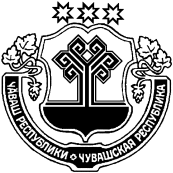 ЧУВАШСКАЯ РЕСПУБЛИКАЙĚПРЕÇ РАЙОНĚНАДМИНИСТРАЦИЙĚЙЫШĂНУ15.12.2022                     1145 №Хула евěрлě Йěпреç поселокěАДМИНИСТРАЦИЯИБРЕСИНСКОГО РАЙОНАПОСТАНОВЛЕНИЕ15.12.2022                       № 1145поселок городского типа ИбресиОб утверждении программы профилактики рисков причинения вреда (ущерба) охраняемым законом ценностям по муниципальному контролю в области охраны и использования особо охраняемых природных территорий на 2023 год№Вид мероприятияФорма мероприятияПодразделение и (или) должностные лица, ответственные за реализацию мероприятияСроки (периодичность) их проведения1.ИнформированиеПроведение публичных мероприятий (собраний, совещаний, семинаров) с контролируемыми лицами в целях их информированияСектор сельского хозяйства администрации Ибресинского района Чувашской РеспубликиПо мере необходимости в течение года1.ИнформированиеПубликация на сайте руководств по соблюдению обязательных требований в сфере использования и охраны особо охраняемых природных территорий при направлении их в адрес местной администрации уполномоченным федеральным органом исполнительной властиСектор сельского хозяйства администрации Ибресинского района Чувашской РеспубликиПо мере поступления1.ИнформированиеРазмещение и поддержание в актуальном состоянии на официальном сайте в сети "Интернет" информации, перечень которой предусмотрен п.12 Положения о виде контроляСектор сельского хозяйства администрации Ибресинского района Чувашской РеспубликиПо мере обновления2.Обобщение правоприменительной практикиОбобщение и анализ правоприменительной практики контрольно-надзорной деятельности в сфере использования и охраны особо охраняемых природных территорий с классификацией причин возникновения типовых нарушений обязательных требований и размещение утвержденного доклада о правоприменительной практике на официальном сайте администрации Ибресинского района Чувашской Республики в срок, не превышающий 5 рабочих дней со дня утверждения доклада.Сектор сельского хозяйства администрации Ибресинского района Чувашской РеспубликиЕжегодно (не позднее 31 марта года, следующего за годом обобщения правоприменительной практики)3.Объявление предостережения Объявление предостережений контролируемым лицам для целей принятия мер по обеспечению соблюдения обязательных требованийСектор сельского хозяйства администрации Ибресинского района Чувашской РеспубликиВ течение года (при наличии оснований)4.Консультирова-ниеПроведение должностными лицам администрации Ибресинского района Чувашской Республики консультаций по вопросам:порядка, периодичности, проведения контрольных мероприятий; порядка принятия решений по итогам контрольных мероприятий, порядка обжалования решений Контрольного органа.Консультирование осуществляется посредствам личного обращения, телефонной связи, электронной почты, видео-конференц-связи, при получении письменного запроса - в письменной форме в порядке, установленном Федеральным законом «О порядке рассмотрения обращения граждан Российской Федерации», а также в ходе проведения профилактического мероприятия, контрольного (надзорного) мероприятия.Сектор сельского хозяйства администрации Ибресинского района Чувашской РеспубликиВ течение года (при наличии оснований)ЧĂВАШ РЕСПУБЛИКИ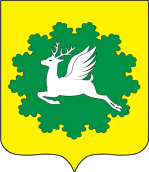 ЧУВАШСКАЯ РЕСПУБЛИКАЙĚПРЕÇ МУНИЦИПАЛИТЕТ ОКРУГĚН ДЕПУТАТСЕН ПУХĂВЙЫШĂНУ19.12.2022                6/1 №хула евěрлě Йěпреç поселокěСОБРАНИЕ ДЕПУТАТОВИБРЕСИНСКОГО МУНИЦИПАЛЬНОГО ОКРУГАРЕШЕНИЕ19.12.2022           № 6/1поселок городского типа ИбресиПриложение 3
к  решению Собрания депутатов Ибресинского муниципального округа  «О бюджете Айбечского сельского поселения Ибресинского района Чувашской Республики на 2022 год  и на плановый период 2023 и 2024 годов»Приложение 3
к  решению Собрания депутатов Ибресинского муниципального округа  «О бюджете Айбечского сельского поселения Ибресинского района Чувашской Республики на 2022 год  и на плановый период 2023 и 2024 годов»Приложение 3
к  решению Собрания депутатов Ибресинского муниципального округа  «О бюджете Айбечского сельского поселения Ибресинского района Чувашской Республики на 2022 год  и на плановый период 2023 и 2024 годов»Приложение 3
к  решению Собрания депутатов Ибресинского муниципального округа  «О бюджете Айбечского сельского поселения Ибресинского района Чувашской Республики на 2022 год  и на плановый период 2023 и 2024 годов»Прогнозируемые объемы доходов бюджета Айбечского сельского поселения Ибресинского района Чувашской Республики на 2022 год и на плановый период 2023 и 2024 годовПрогнозируемые объемы доходов бюджета Айбечского сельского поселения Ибресинского района Чувашской Республики на 2022 год и на плановый период 2023 и 2024 годовПрогнозируемые объемы доходов бюджета Айбечского сельского поселения Ибресинского района Чувашской Республики на 2022 год и на плановый период 2023 и 2024 годовПрогнозируемые объемы доходов бюджета Айбечского сельского поселения Ибресинского района Чувашской Республики на 2022 год и на плановый период 2023 и 2024 годовПрогнозируемые объемы доходов бюджета Айбечского сельского поселения Ибресинского района Чувашской Республики на 2022 год и на плановый период 2023 и 2024 годовПрогнозируемые объемы доходов бюджета Айбечского сельского поселения Ибресинского района Чувашской Республики на 2022 год и на плановый период 2023 и 2024 годовПрогнозируемые объемы доходов бюджета Айбечского сельского поселения Ибресинского района Чувашской Республики на 2022 год и на плановый период 2023 и 2024 годовПрогнозируемые объемы доходов бюджета Айбечского сельского поселения Ибресинского района Чувашской Республики на 2022 год и на плановый период 2023 и 2024 годовПрогнозируемые объемы доходов бюджета Айбечского сельского поселения Ибресинского района Чувашской Республики на 2022 год и на плановый период 2023 и 2024 годовПрогнозируемые объемы доходов бюджета Айбечского сельского поселения Ибресинского района Чувашской Республики на 2022 год и на плановый период 2023 и 2024 годовПрогнозируемые объемы доходов бюджета Айбечского сельского поселения Ибресинского района Чувашской Республики на 2022 год и на плановый период 2023 и 2024 годовПрогнозируемые объемы доходов бюджета Айбечского сельского поселения Ибресинского района Чувашской Республики на 2022 год и на плановый период 2023 и 2024 годов(тыс. рублей)(тыс. рублей)(тыс. рублей)Код бюджетной классификации Российской ФедерацииНаименование доходовНаименование доходовУвеличение, уменьшение (+,-)  сумма 2022 г.Увеличение, уменьшение (+,-)  сумма 2022 г.Увеличение, уменьшение (+,-)  сумма 2022 г.122333000 1 03 00000 00 0000 000НАЛОГИ НА ТОВАРЫ (РАБОТЫ, УСЛУГИ), РЕАЛИЗУЕМЫЕ НА ТЕРРИТОРИИ РОССИЙСКОЙ ФЕДЕРАЦИИНАЛОГИ НА ТОВАРЫ (РАБОТЫ, УСЛУГИ), РЕАЛИЗУЕМЫЕ НА ТЕРРИТОРИИ РОССИЙСКОЙ ФЕДЕРАЦИИ-100,0-100,0-100,0000 1 03 02000 01 0000 110Акцизы по подакцизным товарам (продукции), производимым на территории Российской ФедерацииАкцизы по подакцизным товарам (продукции), производимым на территории Российской Федерации-100,0-100,0-100,0100 1 03 02231 01 0000 110Доходы от уплаты акцизов на дизельное топливо, подлежащие распределению между бюджетами субъектов Российской Федерации и местными бюджетами с учетом установленных дифференцированных нормативов отчислений в местные бюджеты (по нормативам, установленным федеральным законом о федеральном бюджете в целях формирования дорожных фондов субъектов Российской Федерации)Доходы от уплаты акцизов на дизельное топливо, подлежащие распределению между бюджетами субъектов Российской Федерации и местными бюджетами с учетом установленных дифференцированных нормативов отчислений в местные бюджеты (по нормативам, установленным федеральным законом о федеральном бюджете в целях формирования дорожных фондов субъектов Российской Федерации)180,0180,0180,0100 1 03 02251 01 0000 110Доходы от уплаты акцизов на автомобильный бензин, подлежащие распределению между бюджетами субъектов Российской Федерации и местными бюджетами с учетом установленных дифференцированных нормативов отчислений в местные бюджеты Доходы от уплаты акцизов на автомобильный бензин, подлежащие распределению между бюджетами субъектов Российской Федерации и местными бюджетами с учетом установленных дифференцированных нормативов отчислений в местные бюджеты -280,0-280,0-280,0000 1 05 00000 00 0000 000НАЛОГИ НА СОВОКУПНЫЙ ДОХОДНАЛОГИ НА СОВОКУПНЫЙ ДОХОД16,516,516,5000 1 05 03000 01 0000 110Единый сельскохозяйственный налогЕдиный сельскохозяйственный налог16,516,516,5182 1 05 03010 01 1000 110Единый сельскохозяйственный налогЕдиный сельскохозяйственный налог16,516,516,5000 1 06 00000 00 0000 000НАЛОГИ НА ИМУЩЕСТВОНАЛОГИ НА ИМУЩЕСТВО-8,0-8,0-8,0182 1 06 06000 00 0000 110Земельный налогЗемельный налог-8,0-8,0-8,0000 1 06 06030 00 0000 110Земельный налог с организацийЗемельный налог с организаций-8,0-8,0-8,0182 1 06 06033 10 0000 110Земельный налог с организаций, обладающих земельным участком, расположенным в границах сельских поселенийЗемельный налог с организаций, обладающих земельным участком, расположенным в границах сельских поселений-8,0-8,0-8,0000 1 08 00000 00 0000 000ГОСУДАРСТВЕННАЯ ПОШЛИНАГОСУДАРСТВЕННАЯ ПОШЛИНА-1,0-1,0-1,0000 1 08 04000 01 0000 110Государственная пошлина за совершение нотариальных действий (за исключением действий, совершаемых консульскими учреждениями Российской Федерации)Государственная пошлина за совершение нотариальных действий (за исключением действий, совершаемых консульскими учреждениями Российской Федерации)-1,0-1,0-1,0993 1 08 04020 01 1000 110Государственная пошлина за совершение нотариальных действий должностными лицами органов местного самоуправления, уполномоченными в соответствии с законодательными актами Российской Федерации на совершение нотариальных действийГосударственная пошлина за совершение нотариальных действий должностными лицами органов местного самоуправления, уполномоченными в соответствии с законодательными актами Российской Федерации на совершение нотариальных действий-1,0-1,0-1,0000 1 11 00000 00 0000 000ДОХОДЫ ОТ ИСПОЛЬЗОВАНИЯ ИМУЩЕСТВА, НАХОДЯЩЕГОСЯ В ГОСУДАРСТВЕННОЙ И МУНИЦИПАЛЬНОЙ СОБСТВЕННОСТИДОХОДЫ ОТ ИСПОЛЬЗОВАНИЯ ИМУЩЕСТВА, НАХОДЯЩЕГОСЯ В ГОСУДАРСТВЕННОЙ И МУНИЦИПАЛЬНОЙ СОБСТВЕННОСТИ104,2104,2104,2 000 1 11 05020 00 0000 120Доходы, получаемые в виде арендной платы за земли после разграничения государственной собственности на землю, а также средства от продажи права на заключение договоров аренды указанных земельных участков (за исключением земельных участков бюджетных и автономных учреждений)Доходы, получаемые в виде арендной платы за земли после разграничения государственной собственности на землю, а также средства от продажи права на заключение договоров аренды указанных земельных участков (за исключением земельных участков бюджетных и автономных учреждений)104,2104,2104,29931 11 05025 10 0000 120Доходы, получаемые в виде арендной платы, а также средства от продажи права на заключение договоров аренды за земли, находящиеся в собственности сельских поселений (за исключением земельных участков муниципальных бюджетных и автономных учреждений)Доходы, получаемые в виде арендной платы, а также средства от продажи права на заключение договоров аренды за земли, находящиеся в собственности сельских поселений (за исключением земельных участков муниципальных бюджетных и автономных учреждений)104,2104,2104,2000 1 13 00000 00 0000 000ДОХОДЫ ОТ ОКАЗАНИЯ ПЛАТНЫХ УСЛУГ И КОМПЕНСАЦИИ ЗАТРАТ ГОСУДАРСТВАДОХОДЫ ОТ ОКАЗАНИЯ ПЛАТНЫХ УСЛУГ И КОМПЕНСАЦИИ ЗАТРАТ ГОСУДАРСТВА-6,0-6,0-6,0000 1 13 02060 00 0000 130Доходы, поступающие в порядке возмещения расходов, понесенных в связи с эксплуатацией имуществаДоходы, поступающие в порядке возмещения расходов, понесенных в связи с эксплуатацией имущества-6,0-6,0-6,0993 1 13 02065 10 0000 130Доходы, поступающие в порядке возмещения расходов, понесенных в связи с эксплуатацией имущества сельских поселенийДоходы, поступающие в порядке возмещения расходов, понесенных в связи с эксплуатацией имущества сельских поселений-6,0-6,0-6,0ИТОГО НАЛОГОВЫХ, НЕНАЛОГОВЫХ ДОХОДОВ ИТОГО НАЛОГОВЫХ, НЕНАЛОГОВЫХ ДОХОДОВ 5,75,75,7000 2 00 00000 00 0000 000БЕЗВОЗМЕЗДНЫЕ ПЕРЕЧИСЛЕНИЯБЕЗВОЗМЕЗДНЫЕ ПЕРЕЧИСЛЕНИЯ70,370,370,3000 2 02 00000 00 0000 000БЕЗВОЗМЕЗДНЫЕ ПОСТУПЛЕНИЯ ОТ ДРУГИХ БЮДЖЕТОВ БЮДЖЕТНОЙ СИСТЕМЫ РОССИЙСКОЙ ФЕДЕРАЦИИБЕЗВОЗМЕЗДНЫЕ ПОСТУПЛЕНИЯ ОТ ДРУГИХ БЮДЖЕТОВ БЮДЖЕТНОЙ СИСТЕМЫ РОССИЙСКОЙ ФЕДЕРАЦИИ70,370,370,3000 2 02 30000 00 0000 150Субвенции бюджетам бюджетной системы Российской ФедерацииСубвенции бюджетам бюджетной системы Российской Федерации-16,6-16,6-16,6000 2 02 35118 00 0000 150Субвенции бюджетам на осуществление первичного воинского учета на территориях, где отсутствуют военные комиссариатыСубвенции бюджетам на осуществление первичного воинского учета на территориях, где отсутствуют военные комиссариаты-16,6-16,6-16,6993 2 02 35118 10 0000 150Субвенции бюджетам сельских поселений на осуществление первичного воинского учета на территориях, где отсутствуют военные комиссариатыСубвенции бюджетам сельских поселений на осуществление первичного воинского учета на территориях, где отсутствуют военные комиссариаты-16,6-16,6-16,6000 2 02 40000 00 0000 150Иные межбюджетные трансфертыИные межбюджетные трансферты86,986,986,9000 2 02 49999 00 0000 150Прочие межбюджетные трансферты, передаваемые бюджетамПрочие межбюджетные трансферты, передаваемые бюджетам86,986,986,9993 2 02 49999 10 0000 150Прочие межбюджетные трансферты, передаваемые бюджетам сельских поселенийПрочие межбюджетные трансферты, передаваемые бюджетам сельских поселений86,986,986,9ВСЕГО ДОХОДОВ ВСЕГО ДОХОДОВ 76,076,076,0Дефицит0,00,00,0Приложение 4
к  решению Собрания депутатов Ибресинского муниципального округа
«О бюджете Айбечского сельского поселения Ибресинского района Чувашской Республики
на 2022 год  и на плановый период 2023 и 2024 годов»Приложение 4
к  решению Собрания депутатов Ибресинского муниципального округа
«О бюджете Айбечского сельского поселения Ибресинского района Чувашской Республики
на 2022 год  и на плановый период 2023 и 2024 годов»Приложение 4
к  решению Собрания депутатов Ибресинского муниципального округа
«О бюджете Айбечского сельского поселения Ибресинского района Чувашской Республики
на 2022 год  и на плановый период 2023 и 2024 годов»Приложение 4
к  решению Собрания депутатов Ибресинского муниципального округа
«О бюджете Айбечского сельского поселения Ибресинского района Чувашской Республики
на 2022 год  и на плановый период 2023 и 2024 годов»Приложение 4
к  решению Собрания депутатов Ибресинского муниципального округа
«О бюджете Айбечского сельского поселения Ибресинского района Чувашской Республики
на 2022 год  и на плановый период 2023 и 2024 годов»Приложение 4
к  решению Собрания депутатов Ибресинского муниципального округа
«О бюджете Айбечского сельского поселения Ибресинского района Чувашской Республики
на 2022 год  и на плановый период 2023 и 2024 годов»Распределение
бюджетных ассигнований по разделам, подразделам, целевым статьям 
(муниципальным программам Айбечского сельского поселения Ибресинского района Чувашской Республики) и группам  (группам и подгруппам) видов расходов классификации расходов бюджета Айбечского сельского поселения Ибресинского района Чувашской Республики на 2022 годРаспределение
бюджетных ассигнований по разделам, подразделам, целевым статьям 
(муниципальным программам Айбечского сельского поселения Ибресинского района Чувашской Республики) и группам  (группам и подгруппам) видов расходов классификации расходов бюджета Айбечского сельского поселения Ибресинского района Чувашской Республики на 2022 годРаспределение
бюджетных ассигнований по разделам, подразделам, целевым статьям 
(муниципальным программам Айбечского сельского поселения Ибресинского района Чувашской Республики) и группам  (группам и подгруппам) видов расходов классификации расходов бюджета Айбечского сельского поселения Ибресинского района Чувашской Республики на 2022 годРаспределение
бюджетных ассигнований по разделам, подразделам, целевым статьям 
(муниципальным программам Айбечского сельского поселения Ибресинского района Чувашской Республики) и группам  (группам и подгруппам) видов расходов классификации расходов бюджета Айбечского сельского поселения Ибресинского района Чувашской Республики на 2022 годРаспределение
бюджетных ассигнований по разделам, подразделам, целевым статьям 
(муниципальным программам Айбечского сельского поселения Ибресинского района Чувашской Республики) и группам  (группам и подгруппам) видов расходов классификации расходов бюджета Айбечского сельского поселения Ибресинского района Чувашской Республики на 2022 годРаспределение
бюджетных ассигнований по разделам, подразделам, целевым статьям 
(муниципальным программам Айбечского сельского поселения Ибресинского района Чувашской Республики) и группам  (группам и подгруппам) видов расходов классификации расходов бюджета Айбечского сельского поселения Ибресинского района Чувашской Республики на 2022 год(тыс. рублей)(тыс. рублей)(тыс. рублей)(тыс. рублей)(тыс. рублей)(тыс. рублей)НаименованиеРазделПодразделЦелевая статья (муниципальные программы)Группа(группа и подгруппа) вида расходовУвеличение, уменьшение (+,-)  (тыс. рублей)123456Всего76,0Общегосударственные вопросы01295,8Функционирование Правительства Российской Федерации, высших исполнительных органов государственной власти субъектов Российской Федерации, местных администраций0104284,3Муниципальная программа "Управление общественными финансами и муниципальным долгом" 0104Ч40000000086,9Подпрограмма "Совершенствование бюджетной политики и обеспечение сбалансированности бюджета" муниципальной программы "Управление общественными финансами и муниципальным долгом"0104Ч41000000086,9Основное мероприятие "Осуществление мер финансовой поддержки бюджетов муниципальных районов, муниципальных округов, городских округов и поселений, направленных на обеспечение их сбалансированности и повышение уровня бюджетной обеспеченности"0104Ч41040000086,9Поощрение региональной и муниципальных управленческих команд Чувашской Республики за счет средств дотации (гранта) в форме межбюджетного трансферта, предоставляемой из федерального бюджета бюджетам субъектов Российской Федерации за достижение показателей0104Ч41045549186,9Расходы на выплаты персоналу в целях обеспечения выполнения функций государственными (муниципальными) органами, казенными учреждениями, органами управления государственными внебюджетными фондами0104Ч41045549110086,9Расходы на выплаты персоналу государственных (муниципальных) органов0104Ч41045549112086,9Муниципальная программа "Развитие потенциала муниципального управления" 0104Ч500000000197,4Обеспечение реализации муниципальной программы  "Развитие потенциала муниципального управления"0104Ч5Э0000000197,4Основное мероприятие "Общепрограммные расходы"0104Ч5Э0100000197,4Обеспечение функций муниципальных органов0104Ч5Э0100200197,4Расходы на выплаты персоналу в целях обеспечения выполнения функций государственными (муниципальными) органами, казенными учреждениями, органами управления государственными внебюджетными фондами0104Ч5Э0100200100147,9Расходы на выплаты персоналу государственных (муниципальных) органов0104Ч5Э0100200120147,9Закупка товаров, работ и услуг для обеспечения государственных (муниципальных) нужд0104Ч5Э010020020048,5Иные закупки товаров, работ и услуг для обеспечения государственных (муниципальных) нужд0104Ч5Э010020024048,5Иные бюджетные ассигнования0104Ч5Э01002008001,0Уплата налогов, сборов и иных платежей0104Ч5Э01002008501,0Другие общегосударственные вопросы011311,5Муниципальная программа "Развитие потенциала муниципального управления" 0113Ч50000000011,5Обеспечение реализации муниципальной программы  "Развитие потенциала муниципального управления"0113Ч5Э000000011,5Основное мероприятие "Общепрограммные расходы"0113Ч5Э010000011,5Обеспечение деятельности (оказание услуг) муниципальных учреждений0113Ч5Э010060044,4Расходы на выплаты персоналу в целях обеспечения выполнения функций государственными (муниципальными) органами, казенными учреждениями, органами управления государственными внебюджетными фондами0113Ч5Э010060010044,4Расходы на выплаты персоналу государственных (муниципальных) органов0113Ч5Э010060012044,4Выполнение других обязательств муниципального образования Чувашской Республики0113Ч5Э0173770-32,9Закупка товаров, работ и услуг для обеспечения государственных (муниципальных) нужд0113Ч5Э0173770200-32,9Иные закупки товаров, работ и услуг для обеспечения государственных (муниципальных) нужд0113Ч5Э0173770240-32,9Национальная оборона02-16,6Мобилизационная и вневойсковая подготовка0203-16,6Муниципальная программа "Управление общественными финансами и муниципальным долгом" 0203Ч400000000-16,6Подпрограмма "Совершенствование бюджетной политики и обеспечение сбалансированности бюджета" муниципальной программы "Управление общественными финансами и муниципальным долгом"0203Ч410000000-16,6Основное мероприятие "Осуществление мер финансовой поддержки бюджетов муниципальных районов, муниципальных округов, городских округов и поселений, направленных на обеспечение их сбалансированности и повышение уровня бюджетной обеспеченности"0203Ч410400000-16,6Осуществление первичного воинского учета на территориях, где отсутствуют военные комиссариаты, за счет субвенции, предоставляемой из федерального бюджета0203Ч410451180-16,6Расходы на выплаты персоналу в целях обеспечения выполнения функций государственными (муниципальными) органами, казенными учреждениями, органами управления государственными внебюджетными фондами0203Ч410451180100-16,6Расходы на выплаты персоналу государственных (муниципальных) органов0203Ч410451180120-16,6Национальная безопасность и правоохранительная деятельность0379,3Защита населения и территории от чрезвычайных ситуаций природного и техногенного характера, пожарная безопасность031079,3Муниципальная программа  "Повышение безопасности жизнедеятельности населения и территорий Чувашской Республики" 0310Ц80000000079,3Подпрограмма "Защита населения и территорий от чрезвычайных ситуаций природного и техногенного характера, обеспечение пожарной безопасности и безопасности населения на водных объектах на территории Чувашской Республики"  муниципальной программы "Повышение безопасности жизнедеятельности населения и территорий Чувашской Республики"0310Ц81000000079,3Основное мероприятие "Развитие гражданской обороны, повышение уровня готовности территориальной подсистемы Чувашской Республики единой государственной системы предупреждения и ликвидации чрезвычайных ситуаций к оперативному реагированию на чрезвычайные ситуации, пожары и происшествия на водных объектах"0310Ц81040000079,3Мероприятия по обеспечению пожарной безопасности муниципальных объектов 0310Ц81047028079,3Закупка товаров, работ и услуг для обеспечения государственных (муниципальных) нужд0310Ц81047028020079,3Иные закупки товаров, работ и услуг для обеспечения государственных (муниципальных) нужд0310Ц81047028024079,3Национальная экономика04-1 296,0Дорожное хозяйство (дорожные фонды)0409-100,0Муниципальная программа "Развитие транспортной системы"0409Ч200000000-100,0Подпрограмма "Безопасные и качественные автомобильные дороги" муниципальной программы "Развитие транспортной системы"0409Ч210000000-181,2Основное мероприятие "Мероприятия, реализуемые с привлечением межбюджетных трансфертов бюджетам другого уровня"0409Ч210300000-181,2Капитальный ремонт и ремонт автомобильных дорог общего пользования местного значения в границах населенных пунктов поселения0409Ч210374191-147,9Закупка товаров, работ и услуг для обеспечения государственных (муниципальных) нужд0409Ч210374191200-147,9Иные закупки товаров, работ и услуг для обеспечения государственных (муниципальных) нужд0409Ч210374191240-147,9Содержание автомобильных дорог общего пользования местного значения в границах населенных пунктов поселения0409Ч210374192-33,3Закупка товаров, работ и услуг для обеспечения государственных (муниципальных) нужд0409Ч210374192200-33,3Иные закупки товаров, работ и услуг для обеспечения государственных (муниципальных) нужд0409Ч210374192240-33,3Подпрограмма "Безопасность дорожного движения" муниципальной программы "Развитие транспортной системы"0409Ч23000000081,2Основное мероприятие "Реализация мероприятий, направленных на обеспечение безопасности дорожного движения"0409Ч23010000081,2Строительство, содержание, модернизация и ремонт технических средств организации дорожного движения0409Ч23017436081,2Закупка товаров, работ и услуг для обеспечения государственных (муниципальных) нужд0409Ч23017436020081,2Иные закупки товаров, работ и услуг для обеспечения государственных (муниципальных) нужд0409Ч23017436024081,2Другие вопросы в области национальной экономики0412-1 196,0Муниципальная программа "Развитие земельных и имущественных отношений"0412A400000000-1 196,0Подпрограмма "Управление муниципальным имуществом" муниципальной программы "Развитие земельных и имущественных отношений"0412A410000000-1 196,0Основное мероприятие "Создание условий для максимального вовлечения в хозяйственный оборот муниципального имущества, в том числе земельных участков"0412A410200000-1 196,0Проведение землеустроительных (кадастровых) работ по земельным участкам, находящимся в собственности муниципального образования, и внесение сведений в кадастр недвижимости0412A410277590-1 196,0Закупка товаров, работ и услуг для обеспечения государственных (муниципальных) нужд0412A410277590200-1 196,0Иные закупки товаров, работ и услуг для обеспечения государственных (муниципальных) нужд0412A410277590240-1 196,0Жилищно-коммунальное хозяйство05347,6Коммунальное хозяйство0502165,1Муниципальная программа "Модернизация и развитие сферы жилищно-коммунального хозяйства"0502A100000000165,1Подпрограмма "Строительство и реконструкция (модернизация) объектов питьевого водоснабжения и водоподготовки с учетом оценки качества и безопасности питьевой воды" муниципальной программы "Модернизация и развитие сферы жилищно-коммунального хозяйства"0502A130000000165,1Основное мероприятие "Развитие систем водоснабжения муниципальных образований"0502A130100000165,1Развитие водоснабжения в сельской местности0502A130175080165,1Закупка товаров, работ и услуг для обеспечения государственных (муниципальных) нужд0502A130175080200165,1Иные закупки товаров, работ и услуг для обеспечения государственных (муниципальных) нужд0502A130175080240165,1Благоустройство0503182,5Муниципальная  программа "Формирование современной городской среды на территории Чувашской Республики"0503A500000000182,5Подпрограмма "Благоустройство дворовых и общественных территорий" муниципальной программы "Формирование современной городской среды на территории Чувашской Республики"0503A510000000182,5Основное мероприятие "Содействие благоустройству населенных пунктов Чувашской Республики"0503A510200000182,5Уличное освещение0503A510277400152,5Закупка товаров, работ и услуг для обеспечения государственных (муниципальных) нужд0503A510277400200152,5Иные закупки товаров, работ и услуг для обеспечения государственных (муниципальных) нужд0503A510277400240152,5Реализация мероприятий по благоустройству территории0503A51027742030,0Закупка товаров, работ и услуг для обеспечения государственных (муниципальных) нужд0503A51027742020030,0Иные закупки товаров, работ и услуг для обеспечения государственных (муниципальных) нужд0503A51027742024030,0Культура, кинематография08665,9Культура0801665,9Муниципальная программа "Развитие культуры"0801Ц400000000665,9Подпрограмма "Развитие культуры в Чувашской Республике" муниципальной программы "Развитие культуры"0801Ц410000000665,9Основное мероприятие "Сохранение и развитие народного творчества"0801Ц410700000665,9Обеспечение деятельности муниципальных учреждений культурно-досугового типа и народного творчества0801Ц41077A390665,9Закупка товаров, работ и услуг для обеспечения государственных (муниципальных) нужд0801Ц41077A390200665,9Иные закупки товаров, работ и услуг для обеспечения государственных (муниципальных) нужд0801Ц41077A390240665,9Приложение 6
к  решению Собрания депутатов Ибресинского муниципального округа
«О бюджете Айбечского сельского поселения Ибресинского района Чувашской Республики
на 2022 год  и на плановый период 2023 и 2024 годов»Приложение 6
к  решению Собрания депутатов Ибресинского муниципального округа
«О бюджете Айбечского сельского поселения Ибресинского района Чувашской Республики
на 2022 год  и на плановый период 2023 и 2024 годов»Приложение 6
к  решению Собрания депутатов Ибресинского муниципального округа
«О бюджете Айбечского сельского поселения Ибресинского района Чувашской Республики
на 2022 год  и на плановый период 2023 и 2024 годов»Приложение 6
к  решению Собрания депутатов Ибресинского муниципального округа
«О бюджете Айбечского сельского поселения Ибресинского района Чувашской Республики
на 2022 год  и на плановый период 2023 и 2024 годов»Приложение 6
к  решению Собрания депутатов Ибресинского муниципального округа
«О бюджете Айбечского сельского поселения Ибресинского района Чувашской Республики
на 2022 год  и на плановый период 2023 и 2024 годов»Приложение 6
к  решению Собрания депутатов Ибресинского муниципального округа
«О бюджете Айбечского сельского поселения Ибресинского района Чувашской Республики
на 2022 год  и на плановый период 2023 и 2024 годов»Приложение 6
к  решению Собрания депутатов Ибресинского муниципального округа
«О бюджете Айбечского сельского поселения Ибресинского района Чувашской Республики
на 2022 год  и на плановый период 2023 и 2024 годов»Распределение 
бюджетных ассигнований по целевым статьям (муниципальным программам Айбечского сельского поселения Ибресинского района Чувашской Республики), группам(группам и подгруппам) видов расходов, разделам, подразделам классификации расходов бюджета Айбечского сельского поселения Ибресинского района Чувашской Республики на 2022 годРаспределение 
бюджетных ассигнований по целевым статьям (муниципальным программам Айбечского сельского поселения Ибресинского района Чувашской Республики), группам(группам и подгруппам) видов расходов, разделам, подразделам классификации расходов бюджета Айбечского сельского поселения Ибресинского района Чувашской Республики на 2022 годРаспределение 
бюджетных ассигнований по целевым статьям (муниципальным программам Айбечского сельского поселения Ибресинского района Чувашской Республики), группам(группам и подгруппам) видов расходов, разделам, подразделам классификации расходов бюджета Айбечского сельского поселения Ибресинского района Чувашской Республики на 2022 годРаспределение 
бюджетных ассигнований по целевым статьям (муниципальным программам Айбечского сельского поселения Ибресинского района Чувашской Республики), группам(группам и подгруппам) видов расходов, разделам, подразделам классификации расходов бюджета Айбечского сельского поселения Ибресинского района Чувашской Республики на 2022 годРаспределение 
бюджетных ассигнований по целевым статьям (муниципальным программам Айбечского сельского поселения Ибресинского района Чувашской Республики), группам(группам и подгруппам) видов расходов, разделам, подразделам классификации расходов бюджета Айбечского сельского поселения Ибресинского района Чувашской Республики на 2022 годРаспределение 
бюджетных ассигнований по целевым статьям (муниципальным программам Айбечского сельского поселения Ибресинского района Чувашской Республики), группам(группам и подгруппам) видов расходов, разделам, подразделам классификации расходов бюджета Айбечского сельского поселения Ибресинского района Чувашской Республики на 2022 годРаспределение 
бюджетных ассигнований по целевым статьям (муниципальным программам Айбечского сельского поселения Ибресинского района Чувашской Республики), группам(группам и подгруппам) видов расходов, разделам, подразделам классификации расходов бюджета Айбечского сельского поселения Ибресинского района Чувашской Республики на 2022 год(тыс. рублей)(тыс. рублей)(тыс. рублей)(тыс. рублей)(тыс. рублей)(тыс. рублей)(тыс. рублей)НаименованиеЦелевая статья (муниципальные программы)Группа(группа и подгруппа) вида расходовРазделПодразделУвеличение, уменьшение (+,-)  (тыс. рублей)1234567Всего76,01.Муниципальная программа "Развитие культуры"Ц400000000665,91.1.Подпрограмма "Развитие культуры в Чувашской Республике" муниципальной программы "Развитие культуры"Ц410000000665,9Основное мероприятие "Сохранение и развитие народного творчества"Ц410700000665,9Обеспечение деятельности муниципальных учреждений культурно-досугового типа и народного творчестваЦ41077A390665,9Закупка товаров, работ и услуг для обеспечения государственных (муниципальных) нуждЦ41077A390200665,9Иные закупки товаров, работ и услуг для обеспечения государственных (муниципальных) нуждЦ41077A390240665,9Культура, кинематографияЦ41077A39024008665,9КультураЦ41077A3902400801665,92.Муниципальная программа  "Повышение безопасности жизнедеятельности населения и территорий Чувашской Республики" Ц80000000079,32.1.Подпрограмма "Защита населения и территорий от чрезвычайных ситуаций природного и техногенного характера, обеспечение пожарной безопасности и безопасности населения на водных объектах на территории Чувашской Республики"  муниципальной программы "Повышение безопасности жизнедеятельности населения и территорий Чувашской Республики"Ц81000000079,3Основное мероприятие "Развитие гражданской обороны, повышение уровня готовности территориальной подсистемы Чувашской Республики единой государственной системы предупреждения и ликвидации чрезвычайных ситуаций к оперативному реагированию на чрезвычайные ситуации, пожары и происшествия на водных объектах"Ц81040000079,3Мероприятия по обеспечению пожарной безопасности муниципальных объектов Ц81047028079,3Закупка товаров, работ и услуг для обеспечения государственных (муниципальных) нуждЦ81047028020079,3Иные закупки товаров, работ и услуг для обеспечения государственных (муниципальных) нуждЦ81047028024079,3Национальная безопасность и правоохранительная деятельностьЦ8104702802400379,3Защита населения и территории от чрезвычайных ситуаций природного и техногенного характера, пожарная безопасностьЦ810470280240031079,33.Муниципальная программа "Развитие транспортной системы"Ч200000000-100,03.1.Подпрограмма "Безопасные и качественные автомобильные дороги" муниципальной программы "Развитие транспортной системы"Ч210000000-181,2Основное мероприятие "Мероприятия, реализуемые с привлечением межбюджетных трансфертов бюджетам другого уровня"Ч210300000-181,2Капитальный ремонт и ремонт автомобильных дорог общего пользования местного значения в границах населенных пунктов поселенияЧ210374191-147,9Закупка товаров, работ и услуг для обеспечения государственных (муниципальных) нуждЧ210374191200-147,9Иные закупки товаров, работ и услуг для обеспечения государственных (муниципальных) нуждЧ210374191240-147,9Национальная экономикаЧ21037419124004-147,9Дорожное хозяйство (дорожные фонды)Ч2103741912400409-147,9Содержание автомобильных дорог общего пользования местного значения в границах населенных пунктов поселенияЧ210374192-33,3Закупка товаров, работ и услуг для обеспечения государственных (муниципальных) нуждЧ210374192200-33,3Иные закупки товаров, работ и услуг для обеспечения государственных (муниципальных) нуждЧ210374192240-33,3Национальная экономикаЧ21037419224004-33,3Дорожное хозяйство (дорожные фонды)Ч2103741922400409-33,33.2.Подпрограмма "Безопасность дорожного движения" муниципальной программы "Развитие транспортной системы"Ч23000000081,2Основное мероприятие "Реализация мероприятий, направленных на обеспечение безопасности дорожного движения"Ч23010000081,2Строительство, содержание, модернизация и ремонт технических средств организации дорожного движенияЧ23017436081,2Закупка товаров, работ и услуг для обеспечения государственных (муниципальных) нуждЧ23017436020081,2Иные закупки товаров, работ и услуг для обеспечения государственных (муниципальных) нуждЧ23017436024081,2Национальная экономикаЧ2301743602400481,2Дорожное хозяйство (дорожные фонды)Ч230174360240040981,24.Муниципальная программа "Управление общественными финансами и муниципальным долгом" Ч40000000070,34.1.Подпрограмма "Совершенствование бюджетной политики и обеспечение сбалансированности бюджета" муниципальной программы "Управление общественными финансами и муниципальным долгом"Ч41000000070,3Основное мероприятие "Осуществление мер финансовой поддержки бюджетов муниципальных районов, муниципальных округов, городских округов и поселений, направленных на обеспечение их сбалансированности и повышение уровня бюджетной обеспеченности"Ч41040000070,3Осуществление первичного воинского учета на территориях, где отсутствуют военные комиссариаты, за счет субвенции, предоставляемой из федерального бюджетаЧ410451180-16,6Расходы на выплаты персоналу в целях обеспечения выполнения функций государственными (муниципальными) органами, казенными учреждениями, органами управления государственными внебюджетными фондамиЧ410451180100-16,6Расходы на выплаты персоналу государственных (муниципальных) органовЧ410451180120-16,6Национальная оборонаЧ41045118012002-16,6Мобилизационная и вневойсковая подготовкаЧ4104511801200203-16,6Поощрение региональной и муниципальных управленческих команд Чувашской Республики за счет средств дотации (гранта) в форме межбюджетного трансферта, предоставляемой из федерального бюджета бюджетам субъектов Российской Федерации за достижение показателейЧ41045549186,9Расходы на выплаты персоналу в целях обеспечения выполнения функций государственными (муниципальными) органами, казенными учреждениями, органами управления государственными внебюджетными фондамиЧ41045549110086,9Расходы на выплаты персоналу государственных (муниципальных) органовЧ41045549112086,9Общегосударственные вопросыЧ4104554911200186,9Функционирование Правительства Российской Федерации, высших исполнительных органов государственной власти субъектов Российской Федерации, местных администрацийЧ410455491120010486,95.Муниципальная программа "Развитие потенциала муниципального управления" Ч500000000208,95.1.Обеспечение реализации муниципальной программы  "Развитие потенциала муниципального управления"Ч5Э0000000208,9Основное мероприятие "Общепрограммные расходы"Ч5Э0100000208,9Обеспечение функций муниципальных органовЧ5Э0100200197,4Расходы на выплаты персоналу в целях обеспечения выполнения функций государственными (муниципальными) органами, казенными учреждениями, органами управления государственными внебюджетными фондамиЧ5Э0100200100147,9Расходы на выплаты персоналу государственных (муниципальных) органовЧ5Э0100200120147,9Общегосударственные вопросыЧ5Э010020012001147,9Функционирование Правительства Российской Федерации, высших исполнительных органов государственной власти субъектов Российской Федерации, местных администрацийЧ5Э01002001200104147,9Закупка товаров, работ и услуг для обеспечения государственных (муниципальных) нуждЧ5Э010020020048,5Иные закупки товаров, работ и услуг для обеспечения государственных (муниципальных) нуждЧ5Э010020024048,5Общегосударственные вопросыЧ5Э01002002400148,5Функционирование Правительства Российской Федерации, высших исполнительных органов государственной власти субъектов Российской Федерации, местных администрацийЧ5Э0100200240010448,5Иные бюджетные ассигнованияЧ5Э01002008001,0Уплата налогов, сборов и иных платежейЧ5Э01002008501,0Общегосударственные вопросыЧ5Э0100200850011,0Функционирование Правительства Российской Федерации, высших исполнительных органов государственной власти субъектов Российской Федерации, местных администрацийЧ5Э010020085001041,0Обеспечение деятельности (оказание услуг) муниципальных учрежденийЧ5Э010060044,4Расходы на выплаты персоналу в целях обеспечения выполнения функций государственными (муниципальными) органами, казенными учреждениями, органами управления государственными внебюджетными фондамиЧ5Э010060010044,4Расходы на выплаты персоналу государственных (муниципальных) органовЧ5Э010060012044,4Общегосударственные вопросыЧ5Э01006001200144,4Другие общегосударственные вопросыЧ5Э0100600120011344,4Выполнение других обязательств муниципального образования Чувашской РеспубликиЧ5Э0173770-32,9Закупка товаров, работ и услуг для обеспечения государственных (муниципальных) нуждЧ5Э0173770200-32,9Иные закупки товаров, работ и услуг для обеспечения государственных (муниципальных) нуждЧ5Э0173770240-32,9Общегосударственные вопросыЧ5Э017377024001-32,9Другие общегосударственные вопросыЧ5Э01737702400113-32,96.Муниципальная программа "Модернизация и развитие сферы жилищно-коммунального хозяйства"A100000000165,16.1.Подпрограмма "Строительство и реконструкция (модернизация) объектов питьевого водоснабжения и водоподготовки с учетом оценки качества и безопасности питьевой воды" муниципальной программы "Модернизация и развитие сферы жилищно-коммунального хозяйства"A130000000165,1Основное мероприятие "Развитие систем водоснабжения муниципальных образований"A130100000165,1Развитие водоснабжения в сельской местностиA130175080165,1Закупка товаров, работ и услуг для обеспечения государственных (муниципальных) нуждA130175080200165,1Иные закупки товаров, работ и услуг для обеспечения государственных (муниципальных) нуждA130175080240165,1Жилищно-коммунальное хозяйствоA13017508024005165,1Коммунальное хозяйствоA1301750802400502165,17.Муниципальная программа "Развитие земельных и имущественных отношений"A400000000-1 196,07.1.Подпрограмма "Управление муниципальным имуществом" муниципальной программы "Развитие земельных и имущественных отношений"A410000000-1 196,0Основное мероприятие "Создание условий для максимального вовлечения в хозяйственный оборот муниципального имущества, в том числе земельных участков"A410200000-1 196,0Проведение землеустроительных (кадастровых) работ по земельным участкам, находящимся в собственности муниципального образования, и внесение сведений в кадастр недвижимостиA410277590-1 196,0Закупка товаров, работ и услуг для обеспечения государственных (муниципальных) нуждA410277590200-1 196,0Иные закупки товаров, работ и услуг для обеспечения государственных (муниципальных) нуждA410277590240-1 196,0Национальная экономикаA41027759024004-1 196,0Другие вопросы в области национальной экономикиA4102775902400412-1 196,08.Муниципальная  программа "Формирование современной городской среды на территории Чувашской Республики"A500000000182,58.1.Подпрограмма "Благоустройство дворовых и общественных территорий" муниципальной программы "Формирование современной городской среды на территории Чувашской Республики"A510000000182,5Основное мероприятие "Содействие благоустройству населенных пунктов Чувашской Республики"A510200000182,5Уличное освещениеA510277400152,5Закупка товаров, работ и услуг для обеспечения государственных (муниципальных) нуждA510277400200152,5Иные закупки товаров, работ и услуг для обеспечения государственных (муниципальных) нуждA510277400240152,5Жилищно-коммунальное хозяйствоA51027740024005152,5БлагоустройствоA5102774002400503152,5Реализация мероприятий по благоустройству территорииA51027742030,0Закупка товаров, работ и услуг для обеспечения государственных (муниципальных) нуждA51027742020030,0Иные закупки товаров, работ и услуг для обеспечения государственных (муниципальных) нуждA51027742024030,0Жилищно-коммунальное хозяйствоA5102774202400530,0БлагоустройствоA510277420240050330,0Приложение 8
к  решению Собрания депутатов Ибресинского муниципального округа
«О бюджете Айбечского сельского поселения Ибресинского района Чувашской Республики
на 2022 год  и на плановый период 2023 и 2024 годов»Приложение 8
к  решению Собрания депутатов Ибресинского муниципального округа
«О бюджете Айбечского сельского поселения Ибресинского района Чувашской Республики
на 2022 год  и на плановый период 2023 и 2024 годов»Приложение 8
к  решению Собрания депутатов Ибресинского муниципального округа
«О бюджете Айбечского сельского поселения Ибресинского района Чувашской Республики
на 2022 год  и на плановый период 2023 и 2024 годов»Приложение 8
к  решению Собрания депутатов Ибресинского муниципального округа
«О бюджете Айбечского сельского поселения Ибресинского района Чувашской Республики
на 2022 год  и на плановый период 2023 и 2024 годов»Приложение 8
к  решению Собрания депутатов Ибресинского муниципального округа
«О бюджете Айбечского сельского поселения Ибресинского района Чувашской Республики
на 2022 год  и на плановый период 2023 и 2024 годов»Приложение 8
к  решению Собрания депутатов Ибресинского муниципального округа
«О бюджете Айбечского сельского поселения Ибресинского района Чувашской Республики
на 2022 год  и на плановый период 2023 и 2024 годов»Приложение 8
к  решению Собрания депутатов Ибресинского муниципального округа
«О бюджете Айбечского сельского поселения Ибресинского района Чувашской Республики
на 2022 год  и на плановый период 2023 и 2024 годов»Ведомственная структура расходов
бюджета Айбечского сельского поселения Ибресинского района Чувашской Республики на 2022 годВедомственная структура расходов
бюджета Айбечского сельского поселения Ибресинского района Чувашской Республики на 2022 годВедомственная структура расходов
бюджета Айбечского сельского поселения Ибресинского района Чувашской Республики на 2022 годВедомственная структура расходов
бюджета Айбечского сельского поселения Ибресинского района Чувашской Республики на 2022 годВедомственная структура расходов
бюджета Айбечского сельского поселения Ибресинского района Чувашской Республики на 2022 годВедомственная структура расходов
бюджета Айбечского сельского поселения Ибресинского района Чувашской Республики на 2022 годВедомственная структура расходов
бюджета Айбечского сельского поселения Ибресинского района Чувашской Республики на 2022 год(тыс. рублей)(тыс. рублей)(тыс. рублей)(тыс. рублей)(тыс. рублей)(тыс. рублей)(тыс. рублей)НаименованиеГлавный распорядительРазделПодразделЦелевая статья (муниципальные программы)Группа(группа и подгруппа) вида расходовУвеличение, уменьшение (+,-)  (тыс. рублей)1234567Всего76,0Администрация Айбечского сельского поселения Ибресинского района Чувашской Республики99376,0Общегосударственные вопросы99301295,8Функционирование Правительства Российской Федерации, высших исполнительных органов государственной власти субъектов Российской Федерации, местных администраций9930104284,3Муниципальная программа "Управление общественными финансами и муниципальным долгом" 9930104Ч40000000086,9Подпрограмма "Совершенствование бюджетной политики и обеспечение сбалансированности бюджета" муниципальной программы "Управление общественными финансами и муниципальным долгом"9930104Ч41000000086,9Основное мероприятие "Осуществление мер финансовой поддержки бюджетов муниципальных районов, муниципальных округов, городских округов и поселений, направленных на обеспечение их сбалансированности и повышение уровня бюджетной обеспеченности"9930104Ч41040000086,9Поощрение региональной и муниципальных управленческих команд Чувашской Республики за счет средств дотации (гранта) в форме межбюджетного трансферта, предоставляемой из федерального бюджета бюджетам субъектов Российской Федерации за достижение показателей9930104Ч41045549186,9Расходы на выплаты персоналу в целях обеспечения выполнения функций государственными (муниципальными) органами, казенными учреждениями, органами управления государственными внебюджетными фондами9930104Ч41045549110086,9Расходы на выплаты персоналу государственных (муниципальных) органов9930104Ч41045549112086,9Муниципальная программа "Развитие потенциала муниципального управления" 9930104Ч500000000197,4Обеспечение реализации муниципальной программы  "Развитие потенциала муниципального управления"9930104Ч5Э0000000197,4Основное мероприятие "Общепрограммные расходы"9930104Ч5Э0100000197,4Обеспечение функций муниципальных органов9930104Ч5Э0100200197,4Расходы на выплаты персоналу в целях обеспечения выполнения функций государственными (муниципальными) органами, казенными учреждениями, органами управления государственными внебюджетными фондами9930104Ч5Э0100200100147,9Расходы на выплаты персоналу государственных (муниципальных) органов9930104Ч5Э0100200120147,9Закупка товаров, работ и услуг для обеспечения государственных (муниципальных) нужд9930104Ч5Э010020020048,5Иные закупки товаров, работ и услуг для обеспечения государственных (муниципальных) нужд9930104Ч5Э010020024048,5Иные бюджетные ассигнования9930104Ч5Э01002008001,0Уплата налогов, сборов и иных платежей9930104Ч5Э01002008501,0Другие общегосударственные вопросы993011311,5Муниципальная программа "Развитие потенциала муниципального управления" 9930113Ч50000000011,5Обеспечение реализации муниципальной программы  "Развитие потенциала муниципального управления"9930113Ч5Э000000011,5Основное мероприятие "Общепрограммные расходы"9930113Ч5Э010000011,5Обеспечение деятельности (оказание услуг) муниципальных учреждений9930113Ч5Э010060044,4Расходы на выплаты персоналу в целях обеспечения выполнения функций государственными (муниципальными) органами, казенными учреждениями, органами управления государственными внебюджетными фондами9930113Ч5Э010060010044,4Расходы на выплаты персоналу государственных (муниципальных) органов9930113Ч5Э010060012044,4Выполнение других обязательств муниципального образования Чувашской Республики9930113Ч5Э0173770-32,9Закупка товаров, работ и услуг для обеспечения государственных (муниципальных) нужд9930113Ч5Э0173770200-32,9Иные закупки товаров, работ и услуг для обеспечения государственных (муниципальных) нужд9930113Ч5Э0173770240-32,9Национальная оборона99302-16,6Мобилизационная и вневойсковая подготовка9930203-16,6Муниципальная программа "Управление общественными финансами и муниципальным долгом" 9930203Ч400000000-16,6Подпрограмма "Совершенствование бюджетной политики и обеспечение сбалансированности бюджета" муниципальной программы "Управление общественными финансами и муниципальным долгом"9930203Ч410000000-16,6Основное мероприятие "Осуществление мер финансовой поддержки бюджетов муниципальных районов, муниципальных округов, городских округов и поселений, направленных на обеспечение их сбалансированности и повышение уровня бюджетной обеспеченности"9930203Ч410400000-16,6Осуществление первичного воинского учета на территориях, где отсутствуют военные комиссариаты, за счет субвенции, предоставляемой из федерального бюджета9930203Ч410451180-16,6Расходы на выплаты персоналу в целях обеспечения выполнения функций государственными (муниципальными) органами, казенными учреждениями, органами управления государственными внебюджетными фондами9930203Ч410451180100-16,6Расходы на выплаты персоналу государственных (муниципальных) органов9930203Ч410451180120-16,6Национальная безопасность и правоохранительная деятельность9930379,3Защита населения и территории от чрезвычайных ситуаций природного и техногенного характера, пожарная безопасность993031079,3Муниципальная программа  "Повышение безопасности жизнедеятельности населения и территорий Чувашской Республики" 9930310Ц80000000079,3Подпрограмма "Защита населения и территорий от чрезвычайных ситуаций природного и техногенного характера, обеспечение пожарной безопасности и безопасности населения на водных объектах на территории Чувашской Республики"  муниципальной программы "Повышение безопасности жизнедеятельности населения и территорий Чувашской Республики"9930310Ц81000000079,3Основное мероприятие "Развитие гражданской обороны, повышение уровня готовности территориальной подсистемы Чувашской Республики единой государственной системы предупреждения и ликвидации чрезвычайных ситуаций к оперативному реагированию на чрезвычайные ситуации, пожары и происшествия на водных объектах"9930310Ц81040000079,3Мероприятия по обеспечению пожарной безопасности муниципальных объектов 9930310Ц81047028079,3Закупка товаров, работ и услуг для обеспечения государственных (муниципальных) нужд9930310Ц81047028020079,3Иные закупки товаров, работ и услуг для обеспечения государственных (муниципальных) нужд9930310Ц81047028024079,3Национальная экономика99304-1 296,0Дорожное хозяйство (дорожные фонды)9930409-100,0Муниципальная программа "Развитие транспортной системы"9930409Ч200000000-100,0Подпрограмма "Безопасные и качественные автомобильные дороги" муниципальной программы "Развитие транспортной системы"9930409Ч210000000-181,2Основное мероприятие "Мероприятия, реализуемые с привлечением межбюджетных трансфертов бюджетам другого уровня"9930409Ч210300000-181,2Капитальный ремонт и ремонт автомобильных дорог общего пользования местного значения в границах населенных пунктов поселения9930409Ч210374191-147,9Закупка товаров, работ и услуг для обеспечения государственных (муниципальных) нужд9930409Ч210374191200-147,9Иные закупки товаров, работ и услуг для обеспечения государственных (муниципальных) нужд9930409Ч210374191240-147,9Содержание автомобильных дорог общего пользования местного значения в границах населенных пунктов поселения9930409Ч210374192-33,3Закупка товаров, работ и услуг для обеспечения государственных (муниципальных) нужд9930409Ч210374192200-33,3Иные закупки товаров, работ и услуг для обеспечения государственных (муниципальных) нужд9930409Ч210374192240-33,3Подпрограмма "Безопасность дорожного движения" муниципальной программы "Развитие транспортной системы"9930409Ч23000000081,2Основное мероприятие "Реализация мероприятий, направленных на обеспечение безопасности дорожного движения"9930409Ч23010000081,2Строительство, содержание, модернизация и ремонт технических средств организации дорожного движения9930409Ч23017436081,2Закупка товаров, работ и услуг для обеспечения государственных (муниципальных) нужд9930409Ч23017436020081,2Иные закупки товаров, работ и услуг для обеспечения государственных (муниципальных) нужд9930409Ч23017436024081,2Другие вопросы в области национальной экономики9930412-1 196,0Муниципальная программа "Развитие земельных и имущественных отношений"9930412A400000000-1 196,0Подпрограмма "Управление муниципальным имуществом" муниципальной программы "Развитие земельных и имущественных отношений"9930412A410000000-1 196,0Основное мероприятие "Создание условий для максимального вовлечения в хозяйственный оборот муниципального имущества, в том числе земельных участков"9930412A410200000-1 196,0Проведение землеустроительных (кадастровых) работ по земельным участкам, находящимся в собственности муниципального образования, и внесение сведений в кадастр недвижимости9930412A410277590-1 196,0Закупка товаров, работ и услуг для обеспечения государственных (муниципальных) нужд9930412A410277590200-1 196,0Иные закупки товаров, работ и услуг для обеспечения государственных (муниципальных) нужд9930412A410277590240-1 196,0Жилищно-коммунальное хозяйство99305347,6Коммунальное хозяйство9930502165,1Муниципальная программа "Модернизация и развитие сферы жилищно-коммунального хозяйства"9930502A100000000165,1Подпрограмма "Строительство и реконструкция (модернизация) объектов питьевого водоснабжения и водоподготовки с учетом оценки качества и безопасности питьевой воды" муниципальной программы "Модернизация и развитие сферы жилищно-коммунального хозяйства"9930502A130000000165,1Основное мероприятие "Развитие систем водоснабжения муниципальных образований"9930502A130100000165,1Развитие водоснабжения в сельской местности9930502A130175080165,1Закупка товаров, работ и услуг для обеспечения государственных (муниципальных) нужд9930502A130175080200165,1Иные закупки товаров, работ и услуг для обеспечения государственных (муниципальных) нужд9930502A130175080240165,1Благоустройство9930503182,5Муниципальная  программа "Формирование современной городской среды на территории Чувашской Республики"9930503A500000000182,5Подпрограмма "Благоустройство дворовых и общественных территорий" муниципальной программы "Формирование современной городской среды на территории Чувашской Республики"9930503A510000000182,5Основное мероприятие "Содействие благоустройству населенных пунктов Чувашской Республики"9930503A510200000182,5Уличное освещение9930503A510277400152,5Закупка товаров, работ и услуг для обеспечения государственных (муниципальных) нужд9930503A510277400200152,5Иные закупки товаров, работ и услуг для обеспечения государственных (муниципальных) нужд9930503A510277400240152,5Реализация мероприятий по благоустройству территории9930503A51027742030,0Закупка товаров, работ и услуг для обеспечения государственных (муниципальных) нужд9930503A51027742020030,0Иные закупки товаров, работ и услуг для обеспечения государственных (муниципальных) нужд9930503A51027742024030,0Культура, кинематография99308665,9Культура9930801665,9Муниципальная программа "Развитие культуры"9930801Ц400000000665,9Подпрограмма "Развитие культуры в Чувашской Республике" муниципальной программы "Развитие культуры"9930801Ц410000000665,9Основное мероприятие "Сохранение и развитие народного творчества"9930801Ц410700000665,9Обеспечение деятельности муниципальных учреждений культурно-досугового типа и народного творчества9930801Ц41077A390665,9Закупка товаров, работ и услуг для обеспечения государственных (муниципальных) нужд9930801Ц41077A390200665,9Иные закупки товаров, работ и услуг для обеспечения государственных (муниципальных) нужд9930801Ц41077A390240665,9Приложение 10
к  решению Собрания депутатов
Ибресинского муниципального округа «О бюджете Айбечского сельского поселения Ибресинского района Чувашской Республики на 2022 год  и на плановый период 2023 и 2024 годов»Приложение 10
к  решению Собрания депутатов
Ибресинского муниципального округа «О бюджете Айбечского сельского поселения Ибресинского района Чувашской Республики на 2022 год  и на плановый период 2023 и 2024 годов»Источники внутреннего финансирования дефицита бюджета Айбечского сельского поселения на 2022 годИсточники внутреннего финансирования дефицита бюджета Айбечского сельского поселения на 2022 годИсточники внутреннего финансирования дефицита бюджета Айбечского сельского поселения на 2022 годИсточники внутреннего финансирования дефицита бюджета Айбечского сельского поселения на 2022 год(тыс. рублей)(тыс. рублей)Код бюджетной классификации Российской ФедерацииКод бюджетной классификации Российской ФедерацииНаименование СуммаКод бюджетной классификации Российской ФедерацииКод бюджетной классификации Российской ФедерацииНаименование Сумма01 05 00 00 00 0000 00001 05 00 00 00 0000 000Изменение остатков на счетах по учету средств бюджета -2 273,3Председатель Собрания депутатов Ибресинского муниципального округа        В.Е. РомановИсполняющий полномочия главы Ибресинского муниципального округаВ.Е. РомановЧĂВАШ РЕСПУБЛИКИЧУВАШСКАЯ РЕСПУБЛИКАЙĚПРЕÇ МУНИЦИПАЛИТЕТ ОКРУГĚН ДЕПУТАТСЕН ПУХĂВĚЙЫШĂНУ19.12.2022                6/2 №хула евěрлě Йěпреç поселокěСОБРАНИЕ ДЕПУТАТОВИБРЕСИНСКОГО МУНИЦИПАЛЬНОГО ОКРУГАРЕШЕНИЕ19.12.2022           № 6/2поселок городского типа ИбресиПриложение 3
к  решению Собрания депутатов Ибресинского муниципального округа  «О бюджете Андреевского сельского поселения Ибресинского района Чувашской Республики на 2022 год  и на плановый период 2023 и 2024 годов»Приложение 3
к  решению Собрания депутатов Ибресинского муниципального округа  «О бюджете Андреевского сельского поселения Ибресинского района Чувашской Республики на 2022 год  и на плановый период 2023 и 2024 годов»Приложение 3
к  решению Собрания депутатов Ибресинского муниципального округа  «О бюджете Андреевского сельского поселения Ибресинского района Чувашской Республики на 2022 год  и на плановый период 2023 и 2024 годов»Приложение 3
к  решению Собрания депутатов Ибресинского муниципального округа  «О бюджете Андреевского сельского поселения Ибресинского района Чувашской Республики на 2022 год  и на плановый период 2023 и 2024 годов»Приложение 3
к  решению Собрания депутатов Ибресинского муниципального округа  «О бюджете Андреевского сельского поселения Ибресинского района Чувашской Республики на 2022 год  и на плановый период 2023 и 2024 годов»Прогнозируемые объемы доходов бюджета Андреевского сельского поселения Ибресинского района Чувашской Республики на 2022 год и на плановый период 2023 и 2024 годовПрогнозируемые объемы доходов бюджета Андреевского сельского поселения Ибресинского района Чувашской Республики на 2022 год и на плановый период 2023 и 2024 годовПрогнозируемые объемы доходов бюджета Андреевского сельского поселения Ибресинского района Чувашской Республики на 2022 год и на плановый период 2023 и 2024 годовПрогнозируемые объемы доходов бюджета Андреевского сельского поселения Ибресинского района Чувашской Республики на 2022 год и на плановый период 2023 и 2024 годовПрогнозируемые объемы доходов бюджета Андреевского сельского поселения Ибресинского района Чувашской Республики на 2022 год и на плановый период 2023 и 2024 годовПрогнозируемые объемы доходов бюджета Андреевского сельского поселения Ибресинского района Чувашской Республики на 2022 год и на плановый период 2023 и 2024 годовПрогнозируемые объемы доходов бюджета Андреевского сельского поселения Ибресинского района Чувашской Республики на 2022 год и на плановый период 2023 и 2024 годовПрогнозируемые объемы доходов бюджета Андреевского сельского поселения Ибресинского района Чувашской Республики на 2022 год и на плановый период 2023 и 2024 годовПрогнозируемые объемы доходов бюджета Андреевского сельского поселения Ибресинского района Чувашской Республики на 2022 год и на плановый период 2023 и 2024 годовПрогнозируемые объемы доходов бюджета Андреевского сельского поселения Ибресинского района Чувашской Республики на 2022 год и на плановый период 2023 и 2024 годов(тыс. рублей)(тыс. рублей)Код бюджетной классификации Российской ФедерацииНаименование доходовНаименование доходовНаименование доходовУвеличение, уменьшение (+,-)  сумма 2022 г.12223000 1 03 00000 00 0000 000НАЛОГИ НА ТОВАРЫ (РАБОТЫ, УСЛУГИ), РЕАЛИЗУЕМЫЕ НА ТЕРРИТОРИИ РОССИЙСКОЙ ФЕДЕРАЦИИНАЛОГИ НА ТОВАРЫ (РАБОТЫ, УСЛУГИ), РЕАЛИЗУЕМЫЕ НА ТЕРРИТОРИИ РОССИЙСКОЙ ФЕДЕРАЦИИНАЛОГИ НА ТОВАРЫ (РАБОТЫ, УСЛУГИ), РЕАЛИЗУЕМЫЕ НА ТЕРРИТОРИИ РОССИЙСКОЙ ФЕДЕРАЦИИ-90,0000 1 03 02000 01 0000 110Акцизы по подакцизным товарам (продукции), производимым на территории Российской ФедерацииАкцизы по подакцизным товарам (продукции), производимым на территории Российской ФедерацииАкцизы по подакцизным товарам (продукции), производимым на территории Российской Федерации-90,0100 1 03 02231 01 0000 110Доходы от уплаты акцизов на дизельное топливо, подлежащие распределению между бюджетами субъектов Российской Федерации и местными бюджетами с учетом установленных дифференцированных нормативов отчислений в местные бюджеты (по нормативам, установленным федеральным законом о федеральном бюджете в целях формирования дорожных фондов субъектов Российской Федерации)Доходы от уплаты акцизов на дизельное топливо, подлежащие распределению между бюджетами субъектов Российской Федерации и местными бюджетами с учетом установленных дифференцированных нормативов отчислений в местные бюджеты (по нормативам, установленным федеральным законом о федеральном бюджете в целях формирования дорожных фондов субъектов Российской Федерации)Доходы от уплаты акцизов на дизельное топливо, подлежащие распределению между бюджетами субъектов Российской Федерации и местными бюджетами с учетом установленных дифференцированных нормативов отчислений в местные бюджеты (по нормативам, установленным федеральным законом о федеральном бюджете в целях формирования дорожных фондов субъектов Российской Федерации)163,0100 1 03 02251 01 0000 110Доходы от уплаты акцизов на автомобильный бензин, подлежащие распределению между бюджетами субъектов Российской Федерации и местными бюджетами с учетом установленных дифференцированных нормативов отчислений в местные бюджеты Доходы от уплаты акцизов на автомобильный бензин, подлежащие распределению между бюджетами субъектов Российской Федерации и местными бюджетами с учетом установленных дифференцированных нормативов отчислений в местные бюджеты Доходы от уплаты акцизов на автомобильный бензин, подлежащие распределению между бюджетами субъектов Российской Федерации и местными бюджетами с учетом установленных дифференцированных нормативов отчислений в местные бюджеты -253,0000 1 06 00000 00 0000 000НАЛОГИ НА ИМУЩЕСТВОНАЛОГИ НА ИМУЩЕСТВОНАЛОГИ НА ИМУЩЕСТВО-52,4182 1 06 01000 00 0000 110Налог на имущество физических лицНалог на имущество физических лицНалог на имущество физических лиц-20,4000 1 06 01030 10 0000 110Налог на имущество физических лиц, взимаемый по ставкам, применяемым к объектам налогообложения, расположенным в границах сельских поселенийНалог на имущество физических лиц, взимаемый по ставкам, применяемым к объектам налогообложения, расположенным в границах сельских поселенийНалог на имущество физических лиц, взимаемый по ставкам, применяемым к объектам налогообложения, расположенным в границах сельских поселений-20,4182 1 06 01030 10 0000 110Налог на имущество физических лиц, взимаемый по ставкам, применяемым к объектам налогообложения, расположенным в границах сельских поселенийНалог на имущество физических лиц, взимаемый по ставкам, применяемым к объектам налогообложения, расположенным в границах сельских поселенийНалог на имущество физических лиц, взимаемый по ставкам, применяемым к объектам налогообложения, расположенным в границах сельских поселений-20,4182 1 06 06000 00 0000 110Земельный налогЗемельный налогЗемельный налог-32,0000 1 06 06030 00 0000 110Земельный налог с организацийЗемельный налог с организацийЗемельный налог с организаций-4,7182 1 06 06033 10 0000 110Земельный налог с организаций, обладающих земельным участком, расположенным в границах сельских поселенийЗемельный налог с организаций, обладающих земельным участком, расположенным в границах сельских поселенийЗемельный налог с организаций, обладающих земельным участком, расположенным в границах сельских поселений-4,7000 1 06 06040 00 0000 110Земельный налог с физических лицЗемельный налог с физических лицЗемельный налог с физических лиц-27,3182 1 06 06043 10 0000 110Земельный налог с физических лиц, обладающих земельным участком, расположенным в границах сельских поселенийЗемельный налог с физических лиц, обладающих земельным участком, расположенным в границах сельских поселенийЗемельный налог с физических лиц, обладающих земельным участком, расположенным в границах сельских поселений-27,3000 1 08 00000 00 0000 000ГОСУДАРСТВЕННАЯ ПОШЛИНАГОСУДАРСТВЕННАЯ ПОШЛИНАГОСУДАРСТВЕННАЯ ПОШЛИНА-1,0000 1 08 04000 01 0000 110Государственная пошлина за совершение нотариальных действий (за исключением действий, совершаемых консульскими учреждениями Российской Федерации)Государственная пошлина за совершение нотариальных действий (за исключением действий, совершаемых консульскими учреждениями Российской Федерации)Государственная пошлина за совершение нотариальных действий (за исключением действий, совершаемых консульскими учреждениями Российской Федерации)-1,0993 1 08 04020 01 1000 110Государственная пошлина за совершение нотариальных действий должностными лицами органов местного самоуправления, уполномоченными в соответствии с законодательными актами Российской Федерации на совершение нотариальных действийГосударственная пошлина за совершение нотариальных действий должностными лицами органов местного самоуправления, уполномоченными в соответствии с законодательными актами Российской Федерации на совершение нотариальных действийГосударственная пошлина за совершение нотариальных действий должностными лицами органов местного самоуправления, уполномоченными в соответствии с законодательными актами Российской Федерации на совершение нотариальных действий-1,0000 1 14 00000 00 0000 000ДОХОДЫ ОТ ПРОДАЖИ МАТЕРИАЛЬНЫХ И НЕМАТЕРИАЛЬНЫХ АКТИВОВДОХОДЫ ОТ ПРОДАЖИ МАТЕРИАЛЬНЫХ И НЕМАТЕРИАЛЬНЫХ АКТИВОВДОХОДЫ ОТ ПРОДАЖИ МАТЕРИАЛЬНЫХ И НЕМАТЕРИАЛЬНЫХ АКТИВОВ20,1000 1 14 06020 00 0000 430Доходы от продажи земельных участков, государственная собственность на которые разграничена (за исключением земельных участков бюджетных и автономных учреждений)Доходы от продажи земельных участков, государственная собственность на которые разграничена (за исключением земельных участков бюджетных и автономных учреждений)Доходы от продажи земельных участков, государственная собственность на которые разграничена (за исключением земельных участков бюджетных и автономных учреждений)-32,4993 1 14 02053 10 0000 410Доходы от реализации иного имущества, находящегося в собственности сельских поселений (за исключением имущества муниципальных бюджетных и автономных учреждений, а также имущества муниципальных унитарных предприятий, в том числе казенных), в части реализации основных средств по указанному имуществуДоходы от реализации иного имущества, находящегося в собственности сельских поселений (за исключением имущества муниципальных бюджетных и автономных учреждений, а также имущества муниципальных унитарных предприятий, в том числе казенных), в части реализации основных средств по указанному имуществуДоходы от реализации иного имущества, находящегося в собственности сельских поселений (за исключением имущества муниципальных бюджетных и автономных учреждений, а также имущества муниципальных унитарных предприятий, в том числе казенных), в части реализации основных средств по указанному имуществу-32,4000 1 14 06020 00 0000 430Доходы от продажи земельных участков, государственная собственность на которые разграничена (за исключением земельных участков бюджетных и автономных учреждений)Доходы от продажи земельных участков, государственная собственность на которые разграничена (за исключением земельных участков бюджетных и автономных учреждений)Доходы от продажи земельных участков, государственная собственность на которые разграничена (за исключением земельных участков бюджетных и автономных учреждений)52,5993 1 14 06025 10 0000 430Доходы от продажи земельных участков, находящихся в собственности сельских поселений (за исключением земельных участков муниципальных бюджетных и автономных учреждений)Доходы от продажи земельных участков, находящихся в собственности сельских поселений (за исключением земельных участков муниципальных бюджетных и автономных учреждений)Доходы от продажи земельных участков, находящихся в собственности сельских поселений (за исключением земельных участков муниципальных бюджетных и автономных учреждений)52,5ИТОГО НАЛОГОВЫХ, НЕНАЛОГОВЫХ ДОХОДОВ ИТОГО НАЛОГОВЫХ, НЕНАЛОГОВЫХ ДОХОДОВ ИТОГО НАЛОГОВЫХ, НЕНАЛОГОВЫХ ДОХОДОВ -123,3000 2 00 00000 00 0000 000БЕЗВОЗМЕЗДНЫЕ ПЕРЕЧИСЛЕНИЯБЕЗВОЗМЕЗДНЫЕ ПЕРЕЧИСЛЕНИЯБЕЗВОЗМЕЗДНЫЕ ПЕРЕЧИСЛЕНИЯ137,5000 2 02 00000 00 0000 000БЕЗВОЗМЕЗДНЫЕ ПОСТУПЛЕНИЯ ОТ ДРУГИХ БЮДЖЕТОВ БЮДЖЕТНОЙ СИСТЕМЫ РОССИЙСКОЙ ФЕДЕРАЦИИБЕЗВОЗМЕЗДНЫЕ ПОСТУПЛЕНИЯ ОТ ДРУГИХ БЮДЖЕТОВ БЮДЖЕТНОЙ СИСТЕМЫ РОССИЙСКОЙ ФЕДЕРАЦИИБЕЗВОЗМЕЗДНЫЕ ПОСТУПЛЕНИЯ ОТ ДРУГИХ БЮДЖЕТОВ БЮДЖЕТНОЙ СИСТЕМЫ РОССИЙСКОЙ ФЕДЕРАЦИИ137,5000 2 02 20000 00 0000 150Субсидии бюджетам бюджетной системы Российской Федерации (межбюджетные субсидии)Субсидии бюджетам бюджетной системы Российской Федерации (межбюджетные субсидии)Субсидии бюджетам бюджетной системы Российской Федерации (межбюджетные субсидии)-22,7000 2 02 29999 00 0000 150Прочие субсидииПрочие субсидииПрочие субсидии-22,7993 2 02 29999 10 0000 150Прочие субсидии бюджетам сельских поселений (Содержание автомобильных дорог)Прочие субсидии бюджетам сельских поселений (Содержание автомобильных дорог)Прочие субсидии бюджетам сельских поселений (Содержание автомобильных дорог)0,0993 2 02 29999 10 0000 150Прочие субсидии бюджетам сельских поселений (мероприятие по борьбе с распространением борщевика)Прочие субсидии бюджетам сельских поселений (мероприятие по борьбе с распространением борщевика)Прочие субсидии бюджетам сельских поселений (мероприятие по борьбе с распространением борщевика)-22,7000 2 02 30000 00 0000 150Субвенции бюджетам бюджетной системы Российской ФедерацииСубвенции бюджетам бюджетной системы Российской ФедерацииСубвенции бюджетам бюджетной системы Российской Федерации9,1000 2 02 35118 00 0000 150Субвенции бюджетам на осуществление первичного воинского учета на территориях, где отсутствуют военные комиссариатыСубвенции бюджетам на осуществление первичного воинского учета на территориях, где отсутствуют военные комиссариатыСубвенции бюджетам на осуществление первичного воинского учета на территориях, где отсутствуют военные комиссариаты9,1993 2 02 35118 10 0000 150Субвенции бюджетам сельских поселений на осуществление первичного воинского учета на территориях, где отсутствуют военные комиссариатыСубвенции бюджетам сельских поселений на осуществление первичного воинского учета на территориях, где отсутствуют военные комиссариатыСубвенции бюджетам сельских поселений на осуществление первичного воинского учета на территориях, где отсутствуют военные комиссариаты9,1000 2 02 40000 00 0000 150Иные межбюджетные трансфертыИные межбюджетные трансфертыИные межбюджетные трансферты151,2000 2 02 49999 00 0000 150Прочие межбюджетные трансферты, передаваемые бюджетамПрочие межбюджетные трансферты, передаваемые бюджетамПрочие межбюджетные трансферты, передаваемые бюджетам151,2993 2 02 49999 10 0000 150Прочие межбюджетные трансферты, передаваемые бюджетам сельских поселенийПрочие межбюджетные трансферты, передаваемые бюджетам сельских поселенийПрочие межбюджетные трансферты, передаваемые бюджетам сельских поселений151,2ВСЕГО ДОХОДОВ ВСЕГО ДОХОДОВ ВСЕГО ДОХОДОВ 14,2Дефицит0,0Приложение 4
к  решению Собрания депутатов Ибресинского муниципального округа  
«О бюджете Андреевского сельского поселения Ибресинского района Чувашской Республики
на 2022 год  и на плановый период 2023 и 2024 годов»Приложение 4
к  решению Собрания депутатов Ибресинского муниципального округа  
«О бюджете Андреевского сельского поселения Ибресинского района Чувашской Республики
на 2022 год  и на плановый период 2023 и 2024 годов»Приложение 4
к  решению Собрания депутатов Ибресинского муниципального округа  
«О бюджете Андреевского сельского поселения Ибресинского района Чувашской Республики
на 2022 год  и на плановый период 2023 и 2024 годов»Приложение 4
к  решению Собрания депутатов Ибресинского муниципального округа  
«О бюджете Андреевского сельского поселения Ибресинского района Чувашской Республики
на 2022 год  и на плановый период 2023 и 2024 годов»Приложение 4
к  решению Собрания депутатов Ибресинского муниципального округа  
«О бюджете Андреевского сельского поселения Ибресинского района Чувашской Республики
на 2022 год  и на плановый период 2023 и 2024 годов»Приложение 4
к  решению Собрания депутатов Ибресинского муниципального округа  
«О бюджете Андреевского сельского поселения Ибресинского района Чувашской Республики
на 2022 год  и на плановый период 2023 и 2024 годов»Распределение
бюджетных ассигнований по разделам, подразделам, целевым статьям 
(муниципальным программам Андреевского сельского поселения Ибресинского района Чувашской Республики) и группам  (группам и подгруппам) видов расходов классификации расходов бюджета Андреевского сельского поселения Ибресинского района Чувашской Республики на 2022 годРаспределение
бюджетных ассигнований по разделам, подразделам, целевым статьям 
(муниципальным программам Андреевского сельского поселения Ибресинского района Чувашской Республики) и группам  (группам и подгруппам) видов расходов классификации расходов бюджета Андреевского сельского поселения Ибресинского района Чувашской Республики на 2022 годРаспределение
бюджетных ассигнований по разделам, подразделам, целевым статьям 
(муниципальным программам Андреевского сельского поселения Ибресинского района Чувашской Республики) и группам  (группам и подгруппам) видов расходов классификации расходов бюджета Андреевского сельского поселения Ибресинского района Чувашской Республики на 2022 годРаспределение
бюджетных ассигнований по разделам, подразделам, целевым статьям 
(муниципальным программам Андреевского сельского поселения Ибресинского района Чувашской Республики) и группам  (группам и подгруппам) видов расходов классификации расходов бюджета Андреевского сельского поселения Ибресинского района Чувашской Республики на 2022 годРаспределение
бюджетных ассигнований по разделам, подразделам, целевым статьям 
(муниципальным программам Андреевского сельского поселения Ибресинского района Чувашской Республики) и группам  (группам и подгруппам) видов расходов классификации расходов бюджета Андреевского сельского поселения Ибресинского района Чувашской Республики на 2022 годРаспределение
бюджетных ассигнований по разделам, подразделам, целевым статьям 
(муниципальным программам Андреевского сельского поселения Ибресинского района Чувашской Республики) и группам  (группам и подгруппам) видов расходов классификации расходов бюджета Андреевского сельского поселения Ибресинского района Чувашской Республики на 2022 год(тыс. рублей)(тыс. рублей)(тыс. рублей)(тыс. рублей)(тыс. рублей)(тыс. рублей)НаименованиеРазделПодразделЦелевая статья (муниципальные программы)Группа(группа и подгруппа) вида расходовУвеличение, уменьшение (+,-)  (тыс. рублей)123456Всего14,2Общегосударственные вопросы01203,4Функционирование Правительства Российской Федерации, высших исполнительных органов государственной власти субъектов Российской Федерации, местных администраций0104230,8Муниципальная программа "Управление общественными финансами и муниципальным долгом" 0104Ч40000000051,2Подпрограмма "Совершенствование бюджетной политики и обеспечение сбалансированности бюджета" муниципальной программы "Управление общественными финансами и муниципальным долгом"0104Ч41000000051,2Основное мероприятие "Осуществление мер финансовой поддержки бюджетов муниципальных районов, муниципальных округов, городских округов и поселений, направленных на обеспечение их сбалансированности и повышение уровня бюджетной обеспеченности"0104Ч41040000051,2Поощрение региональной и муниципальных управленческих команд Чувашской Республики за счет средств дотации (гранта) в форме межбюджетного трансферта, предоставляемой из федерального бюджета бюджетам субъектов Российской Федерации за достижение показателей0104Ч41045549151,2Расходы на выплаты персоналу в целях обеспечения выполнения функций государственными (муниципальными) органами, казенными учреждениями, органами управления государственными внебюджетными фондами0104Ч41045549110051,2Расходы на выплаты персоналу государственных (муниципальных) органов0104Ч41045549112051,2Муниципальная программа "Развитие потенциала муниципального управления" 0104Ч500000000179,7Обеспечение реализации муниципальной программы  "Развитие потенциала муниципального управления"0104Ч5Э0000000179,7Основное мероприятие "Общепрограммные расходы"0104Ч5Э0100000179,7Обеспечение функций муниципальных органов0104Ч5Э0100200179,7Расходы на выплаты персоналу в целях обеспечения выполнения функций государственными (муниципальными) органами, казенными учреждениями, органами управления государственными внебюджетными фондами0104Ч5Э010020010072,5Расходы на выплаты персоналу государственных (муниципальных) органов0104Ч5Э010020012072,5Закупка товаров, работ и услуг для обеспечения государственных (муниципальных) нужд0104Ч5Э0100200200107,2Иные закупки товаров, работ и услуг для обеспечения государственных (муниципальных) нужд0104Ч5Э0100200240107,2Резервные фонды0111-50,0Муниципальная программа "Управление общественными финансами и муниципальным долгом" 0111Ч400000000-50,0Подпрограмма "Совершенствование бюджетной политики и обеспечение сбалансированности бюджета" муниципальной программы "Управление общественными финансами и муниципальным долгом"0111Ч410000000-50,0Основное мероприятие "Развитие бюджетного планирования, формирование бюджета муниципального образования на очередной финансовый год и плановый период"0111Ч410100000-50,0Резервный фонд администрации муниципального образования Чувашской Республики0111Ч410173430-50,0Иные бюджетные ассигнования0111Ч410173430800-50,0Резервные средства0111Ч410173430870-50,0Другие общегосударственные вопросы011322,6Муниципальная программа "Развитие потенциала муниципального управления" 0113Ч50000000022,6Обеспечение реализации муниципальной программы  "Развитие потенциала муниципального управления"0113Ч5Э000000022,6Основное мероприятие "Общепрограммные расходы"0113Ч5Э010000022,6Обеспечение деятельности (оказание услуг) муниципальных учреждений0113Ч5Э010060022,6Расходы на выплаты персоналу в целях обеспечения выполнения функций государственными (муниципальными) органами, казенными учреждениями, органами управления государственными внебюджетными фондами0113Ч5Э010060010022,6Расходы на выплаты персоналу государственных (муниципальных) органов0113Ч5Э010060012022,6Национальная оборона029,1Мобилизационная и вневойсковая подготовка02039,1Муниципальная программа "Управление общественными финансами и муниципальным долгом" 0203Ч4000000009,1Подпрограмма "Совершенствование бюджетной политики и обеспечение сбалансированности бюджета" муниципальной программы "Управление общественными финансами и муниципальным долгом"0203Ч4100000009,1Основное мероприятие "Осуществление мер финансовой поддержки бюджетов муниципальных районов, муниципальных округов, городских округов и поселений, направленных на обеспечение их сбалансированности и повышение уровня бюджетной обеспеченности"0203Ч4104000009,1Осуществление первичного воинского учета на территориях, где отсутствуют военные комиссариаты, за счет субвенции, предоставляемой из федерального бюджета0203Ч4104511809,1Расходы на выплаты персоналу в целях обеспечения выполнения функций государственными (муниципальными) органами, казенными учреждениями, органами управления государственными внебюджетными фондами0203Ч4104511801009,1Расходы на выплаты персоналу государственных (муниципальных) органов0203Ч4104511801209,1Национальная безопасность и правоохранительная деятельность036,1Защита населения и территории от чрезвычайных ситуаций природного и техногенного характера, пожарная безопасность03106,1Муниципальная программа  "Повышение безопасности жизнедеятельности населения и территорий Чувашской Республики" 0310Ц8000000006,1Подпрограмма "Защита населения и территорий от чрезвычайных ситуаций природного и техногенного характера, обеспечение пожарной безопасности и безопасности населения на водных объектах на территории Чувашской Республики"  муниципальной программы "Повышение безопасности жизнедеятельности населения и территорий Чувашской Республики"0310Ц8100000006,1Основное мероприятие "Развитие гражданской обороны, повышение уровня готовности территориальной подсистемы Чувашской Республики единой государственной системы предупреждения и ликвидации чрезвычайных ситуаций к оперативному реагированию на чрезвычайные ситуации, пожары и происшествия на водных объектах"0310Ц8104000006,1Мероприятия по обеспечению пожарной безопасности муниципальных объектов 0310Ц8104702806,1Закупка товаров, работ и услуг для обеспечения государственных (муниципальных) нужд0310Ц8104702802006,1Иные закупки товаров, работ и услуг для обеспечения государственных (муниципальных) нужд0310Ц8104702802406,1Национальная экономика04-174,5Сельское хозяйство и рыболовство0405-24,2Муниципальная программа  "Развитие сельского хозяйства и регулирование рынка сельскохозяйственной продукции, сырья и продовольствия" 0405Ц900000000-24,2Подпрограмма "Развитие отраслей агропромышленного комплекса" муниципальной программы "Развитие сельского хозяйства и регулирование рынка сельскохозяйственной продукции, сырья и продовольствия Чувашской Республики"0405Ц9И0000000-24,2Основное мероприятие "Борьба с распространением борщевика Сосновского"0405Ц9И0900000-24,2Реализация комплекса мероприятий по борьбе с распространением борщевика Сосновского на территории Чувашской Республики0405Ц9И09S6810-24,2Закупка товаров, работ и услуг для обеспечения государственных (муниципальных) нужд0405Ц9И09S6810200-24,2Иные закупки товаров, работ и услуг для обеспечения государственных (муниципальных) нужд0405Ц9И09S6810240-24,2Дорожное хозяйство (дорожные фонды)0409-90,0Муниципальная программа "Развитие транспортной системы"0409Ч200000000-90,0Подпрограмма "Безопасные и качественные автомобильные дороги" муниципальной программы "Развитие транспортной системы"0409Ч210000000-90,0Основное мероприятие "Мероприятия, реализуемые с привлечением межбюджетных трансфертов бюджетам другого уровня"0409Ч210300000-90,0Содержание автомобильных дорог общего пользования местного значения в границах населенных пунктов поселения0409Ч210374192-90,0Закупка товаров, работ и услуг для обеспечения государственных (муниципальных) нужд0409Ч210374192200-90,0Иные закупки товаров, работ и услуг для обеспечения государственных (муниципальных) нужд0409Ч210374192240-90,0Другие вопросы в области национальной экономики0412-60,3Муниципальная программа "Развитие земельных и имущественных отношений"0412A400000000-60,3Подпрограмма "Управление муниципальным имуществом" муниципальной программы "Развитие земельных и имущественных отношений"0412A410000000-60,3Основное мероприятие "Создание условий для максимального вовлечения в хозяйственный оборот муниципального имущества, в том числе земельных участков"0412A410200000-60,3Проведение землеустроительных (кадастровых) работ по земельным участкам, находящимся в собственности муниципального образования, и внесение сведений в кадастр недвижимости0412A410277590-60,3Закупка товаров, работ и услуг для обеспечения государственных (муниципальных) нужд0412A410277590200-60,3Иные закупки товаров, работ и услуг для обеспечения государственных (муниципальных) нужд0412A410277590240-60,3Жилищно-коммунальное хозяйство05-90,0Коммунальное хозяйство0502-100,0Муниципальная программа "Модернизация и развитие сферы жилищно-коммунального хозяйства"0502A100000000-100,0Подпрограмма "Строительство и реконструкция (модернизация) объектов питьевого водоснабжения и водоподготовки с учетом оценки качества и безопасности питьевой воды" муниципальной программы "Модернизация и развитие сферы жилищно-коммунального хозяйства"0502A130000000-100,0Основное мероприятие "Развитие систем водоснабжения муниципальных образований"0502A130100000-100,0Развитие водоснабжения в сельской местности0502A130175080-100,0Закупка товаров, работ и услуг для обеспечения государственных (муниципальных) нужд0502A130175080200-100,0Иные закупки товаров, работ и услуг для обеспечения государственных (муниципальных) нужд0502A130175080240-100,0Благоустройство050310,0Муниципальная  программа "Формирование современной городской среды на территории Чувашской Республики"0503A500000000-90,0Подпрограмма "Благоустройство дворовых и общественных территорий" муниципальной программы "Формирование современной городской среды на территории Чувашской Республики"0503A510000000-90,0Основное мероприятие "Содействие благоустройству населенных пунктов Чувашской Республики"0503A510200000-90,0Уличное освещение0503A51027740024,8Закупка товаров, работ и услуг для обеспечения государственных (муниципальных) нужд0503A51027740020024,8Иные закупки товаров, работ и услуг для обеспечения государственных (муниципальных) нужд0503A51027740024024,8Реализация мероприятий по благоустройству территории0503A510277420-114,8Закупка товаров, работ и услуг для обеспечения государственных (муниципальных) нужд0503A510277420200-114,8Иные закупки товаров, работ и услуг для обеспечения государственных (муниципальных) нужд0503A510277420240-114,8Муниципальная программа "Развитие потенциала муниципального управления" 0503Ч500000000100,0Подпрограмма "Совершенствование государственного управления в сфере юстиции" муниципальной программы  "Развитие потенциала муниципального управления"0503Ч540000000100,0Основное мероприятие  "Проведение регионального этапа Всероссийского  конкурса "Лучшая муниципальная практика"0503Ч540700000100,0Поощрение победителей регионального этапа Всероссийского конкурса "Лучшая муниципальная практика" за счет иных межбюджетных трансфертов из республиканского бюджета Чувашской Республики0503Ч540717600100,0Закупка товаров, работ и услуг для обеспечения государственных (муниципальных) нужд0503Ч540717600200100,0Иные закупки товаров, работ и услуг для обеспечения государственных (муниципальных) нужд0503Ч540717600240100,0Культура, кинематография0860,2Культура080160,2Муниципальная программа "Развитие культуры"0801Ц40000000060,2Подпрограмма "Развитие культуры в Чувашской Республике" муниципальной программы "Развитие культуры"0801Ц41000000060,2Основное мероприятие "Сохранение и развитие народного творчества"0801Ц41070000060,2Обеспечение деятельности муниципальных учреждений культурно-досугового типа и народного творчества0801Ц41077A39060,2Закупка товаров, работ и услуг для обеспечения государственных (муниципальных) нужд0801Ц41077A39020060,2Иные закупки товаров, работ и услуг для обеспечения государственных (муниципальных) нужд0801Ц41077A39024060,2Приложение 6
к  решению Собрания депутатов Ибресинского муниципального округа  
«О бюджете Андреевского сельского поселения Ибресинского района Чувашской Республики
на 2022 год  и на плановый период 2023 и 2024 годов»Приложение 6
к  решению Собрания депутатов Ибресинского муниципального округа  
«О бюджете Андреевского сельского поселения Ибресинского района Чувашской Республики
на 2022 год  и на плановый период 2023 и 2024 годов»Приложение 6
к  решению Собрания депутатов Ибресинского муниципального округа  
«О бюджете Андреевского сельского поселения Ибресинского района Чувашской Республики
на 2022 год  и на плановый период 2023 и 2024 годов»Приложение 6
к  решению Собрания депутатов Ибресинского муниципального округа  
«О бюджете Андреевского сельского поселения Ибресинского района Чувашской Республики
на 2022 год  и на плановый период 2023 и 2024 годов»Приложение 6
к  решению Собрания депутатов Ибресинского муниципального округа  
«О бюджете Андреевского сельского поселения Ибресинского района Чувашской Республики
на 2022 год  и на плановый период 2023 и 2024 годов»Приложение 6
к  решению Собрания депутатов Ибресинского муниципального округа  
«О бюджете Андреевского сельского поселения Ибресинского района Чувашской Республики
на 2022 год  и на плановый период 2023 и 2024 годов»Приложение 6
к  решению Собрания депутатов Ибресинского муниципального округа  
«О бюджете Андреевского сельского поселения Ибресинского района Чувашской Республики
на 2022 год  и на плановый период 2023 и 2024 годов»Распределение 
бюджетных ассигнований по целевым статьям (муниципальным программам Андреевского сельского поселения Ибресинского района Чувашской Республики), группам(группам и подгруппам) видов расходов, разделам, подразделам классификации расходов бюджета Андреевского сельского поселения Ибресинского района Чувашской Республики на 2022 годРаспределение 
бюджетных ассигнований по целевым статьям (муниципальным программам Андреевского сельского поселения Ибресинского района Чувашской Республики), группам(группам и подгруппам) видов расходов, разделам, подразделам классификации расходов бюджета Андреевского сельского поселения Ибресинского района Чувашской Республики на 2022 годРаспределение 
бюджетных ассигнований по целевым статьям (муниципальным программам Андреевского сельского поселения Ибресинского района Чувашской Республики), группам(группам и подгруппам) видов расходов, разделам, подразделам классификации расходов бюджета Андреевского сельского поселения Ибресинского района Чувашской Республики на 2022 годРаспределение 
бюджетных ассигнований по целевым статьям (муниципальным программам Андреевского сельского поселения Ибресинского района Чувашской Республики), группам(группам и подгруппам) видов расходов, разделам, подразделам классификации расходов бюджета Андреевского сельского поселения Ибресинского района Чувашской Республики на 2022 годРаспределение 
бюджетных ассигнований по целевым статьям (муниципальным программам Андреевского сельского поселения Ибресинского района Чувашской Республики), группам(группам и подгруппам) видов расходов, разделам, подразделам классификации расходов бюджета Андреевского сельского поселения Ибресинского района Чувашской Республики на 2022 годРаспределение 
бюджетных ассигнований по целевым статьям (муниципальным программам Андреевского сельского поселения Ибресинского района Чувашской Республики), группам(группам и подгруппам) видов расходов, разделам, подразделам классификации расходов бюджета Андреевского сельского поселения Ибресинского района Чувашской Республики на 2022 годРаспределение 
бюджетных ассигнований по целевым статьям (муниципальным программам Андреевского сельского поселения Ибресинского района Чувашской Республики), группам(группам и подгруппам) видов расходов, разделам, подразделам классификации расходов бюджета Андреевского сельского поселения Ибресинского района Чувашской Республики на 2022 год(тыс. рублей)(тыс. рублей)(тыс. рублей)(тыс. рублей)(тыс. рублей)(тыс. рублей)(тыс. рублей)НаименованиеЦелевая статья (муниципальные программы)Группа(группа и подгруппа) вида расходовРазделПодразделУвеличение, уменьшение (+,-)  (тыс. рублей)1234567Всего14,21.Муниципальная программа "Развитие культуры"Ц40000000060,21.1.Подпрограмма "Развитие культуры в Чувашской Республике" муниципальной программы "Развитие культуры"Ц41000000060,2Основное мероприятие "Сохранение и развитие народного творчества"Ц41070000060,2Обеспечение деятельности муниципальных учреждений культурно-досугового типа и народного творчестваЦ41077A39060,2Закупка товаров, работ и услуг для обеспечения государственных (муниципальных) нуждЦ41077A39020060,2Иные закупки товаров, работ и услуг для обеспечения государственных (муниципальных) нуждЦ41077A39024060,2Культура, кинематографияЦ41077A3902400860,2КультураЦ41077A390240080160,22.Муниципальная программа  "Повышение безопасности жизнедеятельности населения и территорий Чувашской Республики" Ц8000000006,12.1.Подпрограмма "Защита населения и территорий от чрезвычайных ситуаций природного и техногенного характера, обеспечение пожарной безопасности и безопасности населения на водных объектах на территории Чувашской Республики"  муниципальной программы "Повышение безопасности жизнедеятельности населения и территорий Чувашской Республики"Ц8100000006,1Основное мероприятие "Развитие гражданской обороны, повышение уровня готовности территориальной подсистемы Чувашской Республики единой государственной системы предупреждения и ликвидации чрезвычайных ситуаций к оперативному реагированию на чрезвычайные ситуации, пожары и происшествия на водных объектах"Ц8104000006,1Мероприятия по обеспечению пожарной безопасности муниципальных объектов Ц8104702806,1Закупка товаров, работ и услуг для обеспечения государственных (муниципальных) нуждЦ8104702802006,1Иные закупки товаров, работ и услуг для обеспечения государственных (муниципальных) нуждЦ8104702802406,1Национальная безопасность и правоохранительная деятельностьЦ810470280240036,1Защита населения и территории от чрезвычайных ситуаций природного и техногенного характера, пожарная безопасностьЦ81047028024003106,13.Муниципальная программа  "Развитие сельского хозяйства и регулирование рынка сельскохозяйственной продукции, сырья и продовольствия" Ц900000000-24,23.1.Подпрограмма "Развитие отраслей агропромышленного комплекса" муниципальной программы "Развитие сельского хозяйства и регулирование рынка сельскохозяйственной продукции, сырья и продовольствия Чувашской Республики"Ц9И0000000-24,2Основное мероприятие "Борьба с распространением борщевика Сосновского"Ц9И0900000-24,2Реализация комплекса мероприятий по борьбе с распространением борщевика Сосновского на территории Чувашской РеспубликиЦ9И09S6810-24,2Закупка товаров, работ и услуг для обеспечения государственных (муниципальных) нуждЦ9И09S6810200-24,2Иные закупки товаров, работ и услуг для обеспечения государственных (муниципальных) нуждЦ9И09S6810240-24,2Национальная экономикаЦ9И09S681024004-24,2Сельское хозяйство и рыболовствоЦ9И09S68102400405-24,24.Муниципальная программа "Развитие транспортной системы"Ч200000000-90,04.1.Подпрограмма "Безопасные и качественные автомобильные дороги" муниципальной программы "Развитие транспортной системы"Ч210000000-90,0Основное мероприятие "Мероприятия, реализуемые с привлечением межбюджетных трансфертов бюджетам другого уровня"Ч210300000-90,0Содержание автомобильных дорог общего пользования местного значения в границах населенных пунктов поселенияЧ210374192-90,0Закупка товаров, работ и услуг для обеспечения государственных (муниципальных) нуждЧ210374192200-90,0Иные закупки товаров, работ и услуг для обеспечения государственных (муниципальных) нуждЧ210374192240-90,0Национальная экономикаЧ21037419224004-90,0Дорожное хозяйство (дорожные фонды)Ч2103741922400409-90,05.Муниципальная программа "Управление общественными финансами и муниципальным долгом" Ч40000000010,25.1.Подпрограмма "Совершенствование бюджетной политики и обеспечение сбалансированности бюджета" муниципальной программы "Управление общественными финансами и муниципальным долгом"Ч41000000010,2Основное мероприятие "Развитие бюджетного планирования, формирование бюджета муниципального образования на очередной финансовый год и плановый период"Ч410100000-50,0Резервный фонд администрации муниципального образования Чувашской РеспубликиЧ410173430-50,0Иные бюджетные ассигнованияЧ410173430800-50,0Резервные средстваЧ410173430870-50,0Общегосударственные вопросыЧ41017343087001-50,0Резервные фондыЧ4101734308700111-50,0Основное мероприятие "Осуществление мер финансовой поддержки бюджетов муниципальных районов, муниципальных округов, городских округов и поселений, направленных на обеспечение их сбалансированности и повышение уровня бюджетной обеспеченности"Ч41040000060,2Осуществление первичного воинского учета на территориях, где отсутствуют военные комиссариаты, за счет субвенции, предоставляемой из федерального бюджетаЧ4104511809,1Расходы на выплаты персоналу в целях обеспечения выполнения функций государственными (муниципальными) органами, казенными учреждениями, органами управления государственными внебюджетными фондамиЧ4104511801009,1Расходы на выплаты персоналу государственных (муниципальных) органовЧ4104511801209,1Национальная оборонаЧ410451180120029,1Мобилизационная и вневойсковая подготовкаЧ41045118012002039,1Поощрение региональной и муниципальных управленческих команд Чувашской Республики за счет средств дотации (гранта) в форме межбюджетного трансферта, предоставляемой из федерального бюджета бюджетам субъектов Российской Федерации за достижение показателейЧ41045549151,2Расходы на выплаты персоналу в целях обеспечения выполнения функций государственными (муниципальными) органами, казенными учреждениями, органами управления государственными внебюджетными фондамиЧ41045549110051,2Расходы на выплаты персоналу государственных (муниципальных) органовЧ41045549112051,2Общегосударственные вопросыЧ4104554911200151,2Функционирование Правительства Российской Федерации, высших исполнительных органов государственной власти субъектов Российской Федерации, местных администрацийЧ410455491120010451,26.Муниципальная программа "Развитие потенциала муниципального управления" Ч500000000302,26.1.Подпрограмма "Совершенствование государственного управления в сфере юстиции" муниципальной программы  "Развитие потенциала муниципального управления"Ч540000000100,0Основное мероприятие  "Проведение регионального этапа Всероссийского  конкурса "Лучшая муниципальная практика"Ч540700000100,0Поощрение победителей регионального этапа Всероссийского конкурса "Лучшая муниципальная практика" за счет иных межбюджетных трансфертов из республиканского бюджета Чувашской РеспубликиЧ540717600100,0Закупка товаров, работ и услуг для обеспечения государственных (муниципальных) нуждЧ540717600200100,0Иные закупки товаров, работ и услуг для обеспечения государственных (муниципальных) нуждЧ540717600240100,0Жилищно-коммунальное хозяйствоЧ54071760024005100,0БлагоустройствоЧ5407176002400503100,06.2.Обеспечение реализации муниципальной программы  "Развитие потенциала муниципального управления"Ч5Э0000000202,2Основное мероприятие "Общепрограммные расходы"Ч5Э0100000202,2Обеспечение функций муниципальных органовЧ5Э0100200179,7Расходы на выплаты персоналу в целях обеспечения выполнения функций государственными (муниципальными) органами, казенными учреждениями, органами управления государственными внебюджетными фондамиЧ5Э010020010072,5Расходы на выплаты персоналу государственных (муниципальных) органовЧ5Э010020012072,5Общегосударственные вопросыЧ5Э01002001200172,5Функционирование Правительства Российской Федерации, высших исполнительных органов государственной власти субъектов Российской Федерации, местных администрацийЧ5Э0100200120010472,5Закупка товаров, работ и услуг для обеспечения государственных (муниципальных) нуждЧ5Э0100200200107,2Иные закупки товаров, работ и услуг для обеспечения государственных (муниципальных) нуждЧ5Э0100200240107,2Общегосударственные вопросыЧ5Э010020024001107,2Функционирование Правительства Российской Федерации, высших исполнительных органов государственной власти субъектов Российской Федерации, местных администрацийЧ5Э01002002400104107,2Обеспечение деятельности (оказание услуг) муниципальных учрежденийЧ5Э010060022,6Расходы на выплаты персоналу в целях обеспечения выполнения функций государственными (муниципальными) органами, казенными учреждениями, органами управления государственными внебюджетными фондамиЧ5Э010060010022,6Расходы на выплаты персоналу государственных (муниципальных) органовЧ5Э010060012022,6Общегосударственные вопросыЧ5Э01006001200122,6Другие общегосударственные вопросыЧ5Э0100600120011322,67.Муниципальная программа "Модернизация и развитие сферы жилищно-коммунального хозяйства"A100000000-100,07.1.Подпрограмма "Строительство и реконструкция (модернизация) объектов питьевого водоснабжения и водоподготовки с учетом оценки качества и безопасности питьевой воды" муниципальной программы "Модернизация и развитие сферы жилищно-коммунального хозяйства"A130000000-100,0Основное мероприятие "Развитие систем водоснабжения муниципальных образований"A130100000-100,0Развитие водоснабжения в сельской местностиA130175080-100,0Закупка товаров, работ и услуг для обеспечения государственных (муниципальных) нуждA130175080200-100,0Иные закупки товаров, работ и услуг для обеспечения государственных (муниципальных) нуждA130175080240-100,0Жилищно-коммунальное хозяйствоA13017508024005-100,0Коммунальное хозяйствоA1301750802400502-100,08.Муниципальная программа "Развитие земельных и имущественных отношений"A400000000-60,38.1.Подпрограмма "Управление муниципальным имуществом" муниципальной программы "Развитие земельных и имущественных отношений"A410000000-60,3Основное мероприятие "Создание условий для максимального вовлечения в хозяйственный оборот муниципального имущества, в том числе земельных участков"A410200000-60,3Проведение землеустроительных (кадастровых) работ по земельным участкам, находящимся в собственности муниципального образования, и внесение сведений в кадастр недвижимостиA410277590-60,3Закупка товаров, работ и услуг для обеспечения государственных (муниципальных) нуждA410277590200-60,3Иные закупки товаров, работ и услуг для обеспечения государственных (муниципальных) нуждA410277590240-60,3Национальная экономикаA41027759024004-60,3Другие вопросы в области национальной экономикиA4102775902400412-60,39.Муниципальная  программа "Формирование современной городской среды на территории Чувашской Республики"A500000000-90,09.1.Подпрограмма "Благоустройство дворовых и общественных территорий" муниципальной программы "Формирование современной городской среды на территории Чувашской Республики"A510000000-90,0Основное мероприятие "Содействие благоустройству населенных пунктов Чувашской Республики"A510200000-90,0Уличное освещениеA51027740024,8Закупка товаров, работ и услуг для обеспечения государственных (муниципальных) нуждA51027740020024,8Иные закупки товаров, работ и услуг для обеспечения государственных (муниципальных) нуждA51027740024024,8Жилищно-коммунальное хозяйствоA5102774002400524,8БлагоустройствоA510277400240050324,8Реализация мероприятий по благоустройству территорииA510277420-114,8Закупка товаров, работ и услуг для обеспечения государственных (муниципальных) нуждA510277420200-114,8Иные закупки товаров, работ и услуг для обеспечения государственных (муниципальных) нуждA510277420240-114,8Жилищно-коммунальное хозяйствоA51027742024005-114,8БлагоустройствоA5102774202400503-114,8Приложение 8
к  решению Собрания депутатов Ибресинского муниципального округа  
«О бюджете Андреевского сельского поселения Ибресинского района Чувашской Республики
на 2022 год  и на плановый период 2023 и 2024 годов»Приложение 8
к  решению Собрания депутатов Ибресинского муниципального округа  
«О бюджете Андреевского сельского поселения Ибресинского района Чувашской Республики
на 2022 год  и на плановый период 2023 и 2024 годов»Приложение 8
к  решению Собрания депутатов Ибресинского муниципального округа  
«О бюджете Андреевского сельского поселения Ибресинского района Чувашской Республики
на 2022 год  и на плановый период 2023 и 2024 годов»Приложение 8
к  решению Собрания депутатов Ибресинского муниципального округа  
«О бюджете Андреевского сельского поселения Ибресинского района Чувашской Республики
на 2022 год  и на плановый период 2023 и 2024 годов»Приложение 8
к  решению Собрания депутатов Ибресинского муниципального округа  
«О бюджете Андреевского сельского поселения Ибресинского района Чувашской Республики
на 2022 год  и на плановый период 2023 и 2024 годов»Приложение 8
к  решению Собрания депутатов Ибресинского муниципального округа  
«О бюджете Андреевского сельского поселения Ибресинского района Чувашской Республики
на 2022 год  и на плановый период 2023 и 2024 годов»Приложение 8
к  решению Собрания депутатов Ибресинского муниципального округа  
«О бюджете Андреевского сельского поселения Ибресинского района Чувашской Республики
на 2022 год  и на плановый период 2023 и 2024 годов»Ведомственная структура расходов
бюджета Андреевского сельского поселения Ибресинского района Чувашской Республики на 2022 годВедомственная структура расходов
бюджета Андреевского сельского поселения Ибресинского района Чувашской Республики на 2022 годВедомственная структура расходов
бюджета Андреевского сельского поселения Ибресинского района Чувашской Республики на 2022 годВедомственная структура расходов
бюджета Андреевского сельского поселения Ибресинского района Чувашской Республики на 2022 годВедомственная структура расходов
бюджета Андреевского сельского поселения Ибресинского района Чувашской Республики на 2022 годВедомственная структура расходов
бюджета Андреевского сельского поселения Ибресинского района Чувашской Республики на 2022 годВедомственная структура расходов
бюджета Андреевского сельского поселения Ибресинского района Чувашской Республики на 2022 год(тыс. рублей)(тыс. рублей)(тыс. рублей)(тыс. рублей)(тыс. рублей)(тыс. рублей)(тыс. рублей)НаименованиеГлавный распорядительРазделПодразделЦелевая статья (муниципальные программы)Группа(группа и подгруппа) вида расходовУвеличение, уменьшение (+,-)  (тыс. рублей)1234567Всего14,2Администрация Андреевского сельского поселения Ибресинского района Чувашской Республики99314,2Общегосударственные вопросы99301203,4Функционирование Правительства Российской Федерации, высших исполнительных органов государственной власти субъектов Российской Федерации, местных администраций9930104230,8Муниципальная программа "Управление общественными финансами и муниципальным долгом" 9930104Ч40000000051,2Подпрограмма "Совершенствование бюджетной политики и обеспечение сбалансированности бюджета" муниципальной программы "Управление общественными финансами и муниципальным долгом"9930104Ч41000000051,2Основное мероприятие "Осуществление мер финансовой поддержки бюджетов муниципальных районов, муниципальных округов, городских округов и поселений, направленных на обеспечение их сбалансированности и повышение уровня бюджетной обеспеченности"9930104Ч41040000051,2Поощрение региональной и муниципальных управленческих команд Чувашской Республики за счет средств дотации (гранта) в форме межбюджетного трансферта, предоставляемой из федерального бюджета бюджетам субъектов Российской Федерации за достижение показателей9930104Ч41045549151,2Расходы на выплаты персоналу в целях обеспечения выполнения функций государственными (муниципальными) органами, казенными учреждениями, органами управления государственными внебюджетными фондами9930104Ч41045549110051,2Расходы на выплаты персоналу государственных (муниципальных) органов9930104Ч41045549112051,2Муниципальная программа "Развитие потенциала муниципального управления" 9930104Ч500000000179,7Обеспечение реализации муниципальной программы  "Развитие потенциала муниципального управления"9930104Ч5Э0000000179,7Основное мероприятие "Общепрограммные расходы"9930104Ч5Э0100000179,7Обеспечение функций муниципальных органов9930104Ч5Э0100200179,7Расходы на выплаты персоналу в целях обеспечения выполнения функций государственными (муниципальными) органами, казенными учреждениями, органами управления государственными внебюджетными фондами9930104Ч5Э010020010072,5Расходы на выплаты персоналу государственных (муниципальных) органов9930104Ч5Э010020012072,5Закупка товаров, работ и услуг для обеспечения государственных (муниципальных) нужд9930104Ч5Э0100200200107,2Иные закупки товаров, работ и услуг для обеспечения государственных (муниципальных) нужд9930104Ч5Э0100200240107,2Резервные фонды9930111-50,0Муниципальная программа "Управление общественными финансами и муниципальным долгом" 9930111Ч400000000-50,0Подпрограмма "Совершенствование бюджетной политики и обеспечение сбалансированности бюджета" муниципальной программы "Управление общественными финансами и муниципальным долгом"9930111Ч410000000-50,0Основное мероприятие "Развитие бюджетного планирования, формирование бюджета муниципального образования на очередной финансовый год и плановый период"9930111Ч410100000-50,0Резервный фонд администрации муниципального образования Чувашской Республики9930111Ч410173430-50,0Иные бюджетные ассигнования9930111Ч410173430800-50,0Резервные средства9930111Ч410173430870-50,0Другие общегосударственные вопросы993011322,6Муниципальная программа "Развитие потенциала муниципального управления" 9930113Ч50000000022,6Обеспечение реализации муниципальной программы  "Развитие потенциала муниципального управления"9930113Ч5Э000000022,6Основное мероприятие "Общепрограммные расходы"9930113Ч5Э010000022,6Обеспечение деятельности (оказание услуг) муниципальных учреждений9930113Ч5Э010060022,6Расходы на выплаты персоналу в целях обеспечения выполнения функций государственными (муниципальными) органами, казенными учреждениями, органами управления государственными внебюджетными фондами9930113Ч5Э010060010022,6Расходы на выплаты персоналу государственных (муниципальных) органов9930113Ч5Э010060012022,6Национальная оборона993029,1Мобилизационная и вневойсковая подготовка99302039,1Муниципальная программа "Управление общественными финансами и муниципальным долгом" 9930203Ч4000000009,1Подпрограмма "Совершенствование бюджетной политики и обеспечение сбалансированности бюджета" муниципальной программы "Управление общественными финансами и муниципальным долгом"9930203Ч4100000009,1Основное мероприятие "Осуществление мер финансовой поддержки бюджетов муниципальных районов, муниципальных округов, городских округов и поселений, направленных на обеспечение их сбалансированности и повышение уровня бюджетной обеспеченности"9930203Ч4104000009,1Осуществление первичного воинского учета на территориях, где отсутствуют военные комиссариаты, за счет субвенции, предоставляемой из федерального бюджета9930203Ч4104511809,1Расходы на выплаты персоналу в целях обеспечения выполнения функций государственными (муниципальными) органами, казенными учреждениями, органами управления государственными внебюджетными фондами9930203Ч4104511801009,1Расходы на выплаты персоналу государственных (муниципальных) органов9930203Ч4104511801209,1Национальная безопасность и правоохранительная деятельность993036,1Защита населения и территории от чрезвычайных ситуаций природного и техногенного характера, пожарная безопасность99303106,1Муниципальная программа  "Повышение безопасности жизнедеятельности населения и территорий Чувашской Республики" 9930310Ц8000000006,1Подпрограмма "Защита населения и территорий от чрезвычайных ситуаций природного и техногенного характера, обеспечение пожарной безопасности и безопасности населения на водных объектах на территории Чувашской Республики"  муниципальной программы "Повышение безопасности жизнедеятельности населения и территорий Чувашской Республики"9930310Ц8100000006,1Основное мероприятие "Развитие гражданской обороны, повышение уровня готовности территориальной подсистемы Чувашской Республики единой государственной системы предупреждения и ликвидации чрезвычайных ситуаций к оперативному реагированию на чрезвычайные ситуации, пожары и происшествия на водных объектах"9930310Ц8104000006,1Мероприятия по обеспечению пожарной безопасности муниципальных объектов 9930310Ц8104702806,1Закупка товаров, работ и услуг для обеспечения государственных (муниципальных) нужд9930310Ц8104702802006,1Иные закупки товаров, работ и услуг для обеспечения государственных (муниципальных) нужд9930310Ц8104702802406,1Национальная экономика99304-174,5Сельское хозяйство и рыболовство9930405-24,2Муниципальная программа  "Развитие сельского хозяйства и регулирование рынка сельскохозяйственной продукции, сырья и продовольствия" 9930405Ц900000000-24,2Подпрограмма "Развитие отраслей агропромышленного комплекса" муниципальной программы "Развитие сельского хозяйства и регулирование рынка сельскохозяйственной продукции, сырья и продовольствия Чувашской Республики"9930405Ц9И0000000-24,2Основное мероприятие "Борьба с распространением борщевика Сосновского"9930405Ц9И0900000-24,2Реализация комплекса мероприятий по борьбе с распространением борщевика Сосновского на территории Чувашской Республики9930405Ц9И09S6810-24,2Закупка товаров, работ и услуг для обеспечения государственных (муниципальных) нужд9930405Ц9И09S6810200-24,2Иные закупки товаров, работ и услуг для обеспечения государственных (муниципальных) нужд9930405Ц9И09S6810240-24,2Дорожное хозяйство (дорожные фонды)9930409-90,0Муниципальная программа "Развитие транспортной системы"9930409Ч200000000-90,0Подпрограмма "Безопасные и качественные автомобильные дороги" муниципальной программы "Развитие транспортной системы"9930409Ч210000000-90,0Основное мероприятие "Мероприятия, реализуемые с привлечением межбюджетных трансфертов бюджетам другого уровня"9930409Ч210300000-90,0Содержание автомобильных дорог общего пользования местного значения в границах населенных пунктов поселения9930409Ч210374192-90,0Закупка товаров, работ и услуг для обеспечения государственных (муниципальных) нужд9930409Ч210374192200-90,0Иные закупки товаров, работ и услуг для обеспечения государственных (муниципальных) нужд9930409Ч210374192240-90,0Другие вопросы в области национальной экономики9930412-60,3Муниципальная программа "Развитие земельных и имущественных отношений"9930412A400000000-60,3Подпрограмма "Управление муниципальным имуществом" муниципальной программы "Развитие земельных и имущественных отношений"9930412A410000000-60,3Основное мероприятие "Создание условий для максимального вовлечения в хозяйственный оборот муниципального имущества, в том числе земельных участков"9930412A410200000-60,3Проведение землеустроительных (кадастровых) работ по земельным участкам, находящимся в собственности муниципального образования, и внесение сведений в кадастр недвижимости9930412A410277590-60,3Закупка товаров, работ и услуг для обеспечения государственных (муниципальных) нужд9930412A410277590200-60,3Иные закупки товаров, работ и услуг для обеспечения государственных (муниципальных) нужд9930412A410277590240-60,3Жилищно-коммунальное хозяйство99305-90,0Коммунальное хозяйство9930502-100,0Муниципальная программа "Модернизация и развитие сферы жилищно-коммунального хозяйства"9930502A100000000-100,0Подпрограмма "Строительство и реконструкция (модернизация) объектов питьевого водоснабжения и водоподготовки с учетом оценки качества и безопасности питьевой воды" муниципальной программы "Модернизация и развитие сферы жилищно-коммунального хозяйства"9930502A130000000-100,0Основное мероприятие "Развитие систем водоснабжения муниципальных образований"9930502A130100000-100,0Развитие водоснабжения в сельской местности9930502A130175080-100,0Закупка товаров, работ и услуг для обеспечения государственных (муниципальных) нужд9930502A130175080200-100,0Иные закупки товаров, работ и услуг для обеспечения государственных (муниципальных) нужд9930502A130175080240-100,0Благоустройство993050310,0Муниципальная  программа "Формирование современной городской среды на территории Чувашской Республики"9930503A500000000-90,0Подпрограмма "Благоустройство дворовых и общественных территорий" муниципальной программы "Формирование современной городской среды на территории Чувашской Республики"9930503A510000000-90,0Основное мероприятие "Содействие благоустройству населенных пунктов Чувашской Республики"9930503A510200000-90,0Уличное освещение9930503A51027740024,8Закупка товаров, работ и услуг для обеспечения государственных (муниципальных) нужд9930503A51027740020024,8Иные закупки товаров, работ и услуг для обеспечения государственных (муниципальных) нужд9930503A51027740024024,8Реализация мероприятий по благоустройству территории9930503A510277420-114,8Закупка товаров, работ и услуг для обеспечения государственных (муниципальных) нужд9930503A510277420200-114,8Иные закупки товаров, работ и услуг для обеспечения государственных (муниципальных) нужд9930503A510277420240-114,8Муниципальная программа "Развитие потенциала муниципального управления" 9930503Ч500000000100,0Подпрограмма "Совершенствование государственного управления в сфере юстиции" муниципальной программы  "Развитие потенциала муниципального управления"9930503Ч540000000100,0Основное мероприятие  "Проведение регионального этапа Всероссийского  конкурса "Лучшая муниципальная практика"9930503Ч540700000100,0Поощрение победителей регионального этапа Всероссийского конкурса "Лучшая муниципальная практика" за счет иных межбюджетных трансфертов из республиканского бюджета Чувашской Республики9930503Ч540717600100,0Закупка товаров, работ и услуг для обеспечения государственных (муниципальных) нужд9930503Ч540717600200100,0Иные закупки товаров, работ и услуг для обеспечения государственных (муниципальных) нужд9930503Ч540717600240100,0Культура, кинематография9930860,2Культура993080160,2Муниципальная программа "Развитие культуры"9930801Ц40000000060,2Подпрограмма "Развитие культуры в Чувашской Республике" муниципальной программы "Развитие культуры"9930801Ц41000000060,2Основное мероприятие "Сохранение и развитие народного творчества"9930801Ц41070000060,2Обеспечение деятельности муниципальных учреждений культурно-досугового типа и народного творчества9930801Ц41077A39060,2Закупка товаров, работ и услуг для обеспечения государственных (муниципальных) нужд9930801Ц41077A39020060,2Иные закупки товаров, работ и услуг для обеспечения государственных (муниципальных) нужд9930801Ц41077A39024060,2Приложение 10
к  решению Собрания депутатов Ибресинского муниципального округа  «О бюджете Андреевского сельского поселения Ибресинского района Чувашской Республики на 2022 год  и на плановый период 2023 и 2024 годов»Приложение 10
к  решению Собрания депутатов Ибресинского муниципального округа  «О бюджете Андреевского сельского поселения Ибресинского района Чувашской Республики на 2022 год  и на плановый период 2023 и 2024 годов»Источники
внутреннего финансирования дефицита бюджета Андреевского сельского поселения на 2022 годИсточники
внутреннего финансирования дефицита бюджета Андреевского сельского поселения на 2022 годИсточники
внутреннего финансирования дефицита бюджета Андреевского сельского поселения на 2022 годИсточники
внутреннего финансирования дефицита бюджета Андреевского сельского поселения на 2022 годИсточники
внутреннего финансирования дефицита бюджета Андреевского сельского поселения на 2022 годИсточники
внутреннего финансирования дефицита бюджета Андреевского сельского поселения на 2022 годИсточники
внутреннего финансирования дефицита бюджета Андреевского сельского поселения на 2022 годИсточники
внутреннего финансирования дефицита бюджета Андреевского сельского поселения на 2022 годИсточники
внутреннего финансирования дефицита бюджета Андреевского сельского поселения на 2022 годИсточники
внутреннего финансирования дефицита бюджета Андреевского сельского поселения на 2022 годИсточники
внутреннего финансирования дефицита бюджета Андреевского сельского поселения на 2022 годИсточники
внутреннего финансирования дефицита бюджета Андреевского сельского поселения на 2022 годИсточники
внутреннего финансирования дефицита бюджета Андреевского сельского поселения на 2022 годИсточники
внутреннего финансирования дефицита бюджета Андреевского сельского поселения на 2022 годИсточники
внутреннего финансирования дефицита бюджета Андреевского сельского поселения на 2022 годИсточники
внутреннего финансирования дефицита бюджета Андреевского сельского поселения на 2022 год( тыс. рублей)Код бюджетной классификации Российской ФедерацииКод бюджетной классификации Российской ФедерацииНаименование СуммаКод бюджетной классификации Российской ФедерацииКод бюджетной классификации Российской ФедерацииНаименование Сумма01 05 00 00 00 0000 00001 05 00 00 00 0000 000Изменение остатков на счетах по учету средств бюджета -352,4Председатель Собрания депутатов Ибресинского муниципального округа                                                 В.Е. РомановИсполняющий полномочия главы Ибресинского муниципального округа                                                 В.Е. РомановЧĂВАШ РЕСПУБЛИКИ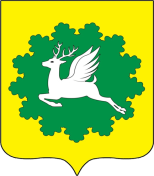 ЧУВАШСКАЯ РЕСПУБЛИКАЧУВАШСКАЯ РЕСПУБЛИКАЙĚПРЕÇ МУНИЦИПАЛИТЕТ ОКРУГĚН ДЕПУТАТСЕН ПУХĂВĚЙЫШĂНУ19.12.2022                6/3 №хула евěрлě Йěпреç поселокěСОБРАНИЕ ДЕПУТАТОВИБРЕСИНСКОГО МУНИЦИПАЛЬНОГО ОКРУГАРЕШЕНИЕ19.12.2022           № 6/3поселок городского типа ИбресиСОБРАНИЕ ДЕПУТАТОВИБРЕСИНСКОГО МУНИЦИПАЛЬНОГО ОКРУГАРЕШЕНИЕ19.12.2022           № 6/3поселок городского типа ИбресиПриложение 3
к  решению Собрания депутатов Ибресинского муниципального округа  «О бюджете Большеабакасинского сельского поселения Ибресинского района Чувашской Республики на 2022 год  и на плановый период 2023 и 2024 годов»Приложение 3
к  решению Собрания депутатов Ибресинского муниципального округа  «О бюджете Большеабакасинского сельского поселения Ибресинского района Чувашской Республики на 2022 год  и на плановый период 2023 и 2024 годов»Приложение 3
к  решению Собрания депутатов Ибресинского муниципального округа  «О бюджете Большеабакасинского сельского поселения Ибресинского района Чувашской Республики на 2022 год  и на плановый период 2023 и 2024 годов»Приложение 3
к  решению Собрания депутатов Ибресинского муниципального округа  «О бюджете Большеабакасинского сельского поселения Ибресинского района Чувашской Республики на 2022 год  и на плановый период 2023 и 2024 годов»Прогнозируемые объемы доходов бюджета Большеабакасинского сельского поселения Ибресинского района Чувашской Республики на 2022 год и на плановый период 2023 и 2024 годовПрогнозируемые объемы доходов бюджета Большеабакасинского сельского поселения Ибресинского района Чувашской Республики на 2022 год и на плановый период 2023 и 2024 годовПрогнозируемые объемы доходов бюджета Большеабакасинского сельского поселения Ибресинского района Чувашской Республики на 2022 год и на плановый период 2023 и 2024 годовПрогнозируемые объемы доходов бюджета Большеабакасинского сельского поселения Ибресинского района Чувашской Республики на 2022 год и на плановый период 2023 и 2024 годовПрогнозируемые объемы доходов бюджета Большеабакасинского сельского поселения Ибресинского района Чувашской Республики на 2022 год и на плановый период 2023 и 2024 годовПрогнозируемые объемы доходов бюджета Большеабакасинского сельского поселения Ибресинского района Чувашской Республики на 2022 год и на плановый период 2023 и 2024 годовПрогнозируемые объемы доходов бюджета Большеабакасинского сельского поселения Ибресинского района Чувашской Республики на 2022 год и на плановый период 2023 и 2024 годовПрогнозируемые объемы доходов бюджета Большеабакасинского сельского поселения Ибресинского района Чувашской Республики на 2022 год и на плановый период 2023 и 2024 годовПрогнозируемые объемы доходов бюджета Большеабакасинского сельского поселения Ибресинского района Чувашской Республики на 2022 год и на плановый период 2023 и 2024 годовПрогнозируемые объемы доходов бюджета Большеабакасинского сельского поселения Ибресинского района Чувашской Республики на 2022 год и на плановый период 2023 и 2024 годовПрогнозируемые объемы доходов бюджета Большеабакасинского сельского поселения Ибресинского района Чувашской Республики на 2022 год и на плановый период 2023 и 2024 годовПрогнозируемые объемы доходов бюджета Большеабакасинского сельского поселения Ибресинского района Чувашской Республики на 2022 год и на плановый период 2023 и 2024 годов(тыс. рублей)(тыс. рублей)(тыс. рублей)Код бюджетной классификации Российской ФедерацииНаименование доходовНаименование доходовУвеличение, уменьшение (+,-)  сумма 2022 г.Увеличение, уменьшение (+,-)  сумма 2022 г.Увеличение, уменьшение (+,-)  сумма 2022 г.122333000 1 03 00000 00 0000 000НАЛОГИ НА ТОВАРЫ (РАБОТЫ, УСЛУГИ), РЕАЛИЗУЕМЫЕ НА ТЕРРИТОРИИ РОССИЙСКОЙ ФЕДЕРАЦИИНАЛОГИ НА ТОВАРЫ (РАБОТЫ, УСЛУГИ), РЕАЛИЗУЕМЫЕ НА ТЕРРИТОРИИ РОССИЙСКОЙ ФЕДЕРАЦИИ-150,0-150,0-150,0000 1 03 02000 01 0000 110Акцизы по подакцизным товарам (продукции), производимым на территории Российской ФедерацииАкцизы по подакцизным товарам (продукции), производимым на территории Российской Федерации-150,0-150,0-150,0100 1 03 02231 01 0000 110Доходы от уплаты акцизов на дизельное топливо, подлежащие распределению между бюджетами субъектов Российской Федерации и местными бюджетами с учетом установленных дифференцированных нормативов отчислений в местные бюджеты (по нормативам, установленным федеральным законом о федеральном бюджете в целях формирования дорожных фондов субъектов Российской Федерации)Доходы от уплаты акцизов на дизельное топливо, подлежащие распределению между бюджетами субъектов Российской Федерации и местными бюджетами с учетом установленных дифференцированных нормативов отчислений в местные бюджеты (по нормативам, установленным федеральным законом о федеральном бюджете в целях формирования дорожных фондов субъектов Российской Федерации)262,0262,0262,0100 1 03 02251 01 0000 110Доходы от уплаты акцизов на автомобильный бензин, подлежащие распределению между бюджетами субъектов Российской Федерации и местными бюджетами с учетом установленных дифференцированных нормативов отчислений в местные бюджеты Доходы от уплаты акцизов на автомобильный бензин, подлежащие распределению между бюджетами субъектов Российской Федерации и местными бюджетами с учетом установленных дифференцированных нормативов отчислений в местные бюджеты -412,0-412,0-412,0000 1 05 00000 00 0000 000НАЛОГИ НА СОВОКУПНЫЙ ДОХОДНАЛОГИ НА СОВОКУПНЫЙ ДОХОД-28,9-28,9-28,9000 1 05 03000 01 0000 110Единый сельскохозяйственный налогЕдиный сельскохозяйственный налог-28,9-28,9-28,9182 1 05 03010 01 1000 110Единый сельскохозяйственный налогЕдиный сельскохозяйственный налог-28,9-28,9-28,9000 1 06 00000 00 0000 000НАЛОГИ НА ИМУЩЕСТВОНАЛОГИ НА ИМУЩЕСТВО-14,0-14,0-14,0182 1 06 06000 00 0000 110Земельный налогЗемельный налог-14,0-14,0-14,0000 1 06 06030 00 0000 110Земельный налог с организацийЗемельный налог с организаций-14,0-14,0-14,0182 1 06 06033 10 0000 110Земельный налог с организаций, обладающих земельным участком, расположенным в границах сельских поселенийЗемельный налог с организаций, обладающих земельным участком, расположенным в границах сельских поселений-14,0-14,0-14,0000 1 11 00000 00 0000 000ДОХОДЫ ОТ ИСПОЛЬЗОВАНИЯ ИМУЩЕСТВА, НАХОДЯЩЕГОСЯ В ГОСУДАРСТВЕННОЙ И МУНИЦИПАЛЬНОЙ СОБСТВЕННОСТИДОХОДЫ ОТ ИСПОЛЬЗОВАНИЯ ИМУЩЕСТВА, НАХОДЯЩЕГОСЯ В ГОСУДАРСТВЕННОЙ И МУНИЦИПАЛЬНОЙ СОБСТВЕННОСТИ-185,0-185,0-185,0 000 1 11 05020 00 0000 120Доходы, получаемые в виде арендной платы за земли после разграничения государственной собственности на землю, а также средства от продажи права на заключение договоров аренды указанных земельных участков (за исключением земельных участков бюджетных и автономных учреждений)Доходы, получаемые в виде арендной платы за земли после разграничения государственной собственности на землю, а также средства от продажи права на заключение договоров аренды указанных земельных участков (за исключением земельных участков бюджетных и автономных учреждений)-185,0-185,0-185,09931 11 05025 10 0000 120Доходы, получаемые в виде арендной платы, а также средства от продажи права на заключение договоров аренды за земли, находящиеся в собственности сельских поселений (за исключением земельных участков муниципальных бюджетных и автономных учреждений)Доходы, получаемые в виде арендной платы, а также средства от продажи права на заключение договоров аренды за земли, находящиеся в собственности сельских поселений (за исключением земельных участков муниципальных бюджетных и автономных учреждений)-185,0-185,0-185,0ИТОГО НАЛОГОВЫХ, НЕНАЛОГОВЫХ ДОХОДОВ ИТОГО НАЛОГОВЫХ, НЕНАЛОГОВЫХ ДОХОДОВ -377,9-377,9-377,9000 2 00 00000 00 0000 000БЕЗВОЗМЕЗДНЫЕ ПЕРЕЧИСЛЕНИЯБЕЗВОЗМЕЗДНЫЕ ПЕРЕЧИСЛЕНИЯ82,182,182,1000 2 02 00000 00 0000 000БЕЗВОЗМЕЗДНЫЕ ПОСТУПЛЕНИЯ ОТ ДРУГИХ БЮДЖЕТОВ БЮДЖЕТНОЙ СИСТЕМЫ РОССИЙСКОЙ ФЕДЕРАЦИИБЕЗВОЗМЕЗДНЫЕ ПОСТУПЛЕНИЯ ОТ ДРУГИХ БЮДЖЕТОВ БЮДЖЕТНОЙ СИСТЕМЫ РОССИЙСКОЙ ФЕДЕРАЦИИ82,182,182,1000 2 02 10000 00 0000 150Дотации бюджетам бюджетной системы Российской ФедерацииДотации бюджетам бюджетной системы Российской Федерации0,00,00,0000 2 02 15001 00 0000 150Дотации на выравнивание бюджетной обеспеченностиДотации на выравнивание бюджетной обеспеченности0,00,00,0993 2 02 15001 10 0000 150Дотации бюджетам сельских поселений на выравнивание бюджетной обеспеченностиДотации бюджетам сельских поселений на выравнивание бюджетной обеспеченности0,00,00,0000 2 02 20000 00 0000 150Субсидии бюджетам бюджетной системы Российской Федерации (межбюджетные субсидии)Субсидии бюджетам бюджетной системы Российской Федерации (межбюджетные субсидии)-4,9-4,9-4,9000 2 02 29999 00 0000 150Прочие субсидииПрочие субсидии-4,9-4,9-4,9993 2 02 29999 10 0000 150Прочие субсидии бюджетам сельских поселений (Благоустройство на местных инициативах)Прочие субсидии бюджетам сельских поселений (Благоустройство на местных инициативах)-4,9-4,9-4,9000 2 02 30000 00 0000 150Субвенции бюджетам бюджетной системы Российской ФедерацииСубвенции бюджетам бюджетной системы Российской Федерации16,516,516,5000 2 02 35118 00 0000 150Субвенции бюджетам на осуществление первичного воинского учета на территориях, где отсутствуют военные комиссариатыСубвенции бюджетам на осуществление первичного воинского учета на территориях, где отсутствуют военные комиссариаты16,516,516,5993 2 02 35118 10 0000 150Субвенции бюджетам сельских поселений на осуществление первичного воинского учета на территориях, где отсутствуют военные комиссариатыСубвенции бюджетам сельских поселений на осуществление первичного воинского учета на территориях, где отсутствуют военные комиссариаты16,516,516,5000 2 02 40000 00 0000 150Иные межбюджетные трансфертыИные межбюджетные трансферты70,570,570,5000 2 02 49999 00 0000 150Прочие межбюджетные трансферты, передаваемые бюджетамПрочие межбюджетные трансферты, передаваемые бюджетам70,570,570,5993 2 02 49999 10 0000 150Прочие межбюджетные трансферты, передаваемые бюджетам сельских поселенийПрочие межбюджетные трансферты, передаваемые бюджетам сельских поселений70,570,570,5ВСЕГО ДОХОДОВ ВСЕГО ДОХОДОВ -295,8-295,8-295,8Дефицит0,00,00,0Приложение 4
к  решению Собрания депутатов
Большеабакасинского сельского поселения Ибресинского района Чувашской Республики
«О бюджете Большеабакасинского сельского поселения Ибресинского района Чувашской Республики
на 2022 год  и на плановый 
период 2023 и 2024 годов»Приложение 4
к  решению Собрания депутатов
Большеабакасинского сельского поселения Ибресинского района Чувашской Республики
«О бюджете Большеабакасинского сельского поселения Ибресинского района Чувашской Республики
на 2022 год  и на плановый 
период 2023 и 2024 годов»Приложение 4
к  решению Собрания депутатов
Большеабакасинского сельского поселения Ибресинского района Чувашской Республики
«О бюджете Большеабакасинского сельского поселения Ибресинского района Чувашской Республики
на 2022 год  и на плановый 
период 2023 и 2024 годов»Приложение 4
к  решению Собрания депутатов
Большеабакасинского сельского поселения Ибресинского района Чувашской Республики
«О бюджете Большеабакасинского сельского поселения Ибресинского района Чувашской Республики
на 2022 год  и на плановый 
период 2023 и 2024 годов»Приложение 4
к  решению Собрания депутатов
Большеабакасинского сельского поселения Ибресинского района Чувашской Республики
«О бюджете Большеабакасинского сельского поселения Ибресинского района Чувашской Республики
на 2022 год  и на плановый 
период 2023 и 2024 годов»Приложение 4
к  решению Собрания депутатов
Большеабакасинского сельского поселения Ибресинского района Чувашской Республики
«О бюджете Большеабакасинского сельского поселения Ибресинского района Чувашской Республики
на 2022 год  и на плановый 
период 2023 и 2024 годов»Распределение
бюджетных ассигнований по разделам, подразделам, целевым статьям 
(муниципальным программам Большеабакасинского сельского поселения Ибресинского района Чувашской Республики) и группам  (группам и подгруппам) видов расходов классификации расходов бюджета Большеабакасинского сельского поселения Ибресинского района Чувашской Республики на 2022 годРаспределение
бюджетных ассигнований по разделам, подразделам, целевым статьям 
(муниципальным программам Большеабакасинского сельского поселения Ибресинского района Чувашской Республики) и группам  (группам и подгруппам) видов расходов классификации расходов бюджета Большеабакасинского сельского поселения Ибресинского района Чувашской Республики на 2022 годРаспределение
бюджетных ассигнований по разделам, подразделам, целевым статьям 
(муниципальным программам Большеабакасинского сельского поселения Ибресинского района Чувашской Республики) и группам  (группам и подгруппам) видов расходов классификации расходов бюджета Большеабакасинского сельского поселения Ибресинского района Чувашской Республики на 2022 годРаспределение
бюджетных ассигнований по разделам, подразделам, целевым статьям 
(муниципальным программам Большеабакасинского сельского поселения Ибресинского района Чувашской Республики) и группам  (группам и подгруппам) видов расходов классификации расходов бюджета Большеабакасинского сельского поселения Ибресинского района Чувашской Республики на 2022 годРаспределение
бюджетных ассигнований по разделам, подразделам, целевым статьям 
(муниципальным программам Большеабакасинского сельского поселения Ибресинского района Чувашской Республики) и группам  (группам и подгруппам) видов расходов классификации расходов бюджета Большеабакасинского сельского поселения Ибресинского района Чувашской Республики на 2022 годРаспределение
бюджетных ассигнований по разделам, подразделам, целевым статьям 
(муниципальным программам Большеабакасинского сельского поселения Ибресинского района Чувашской Республики) и группам  (группам и подгруппам) видов расходов классификации расходов бюджета Большеабакасинского сельского поселения Ибресинского района Чувашской Республики на 2022 год(тыс. рублей)(тыс. рублей)(тыс. рублей)(тыс. рублей)(тыс. рублей)(тыс. рублей)НаименованиеРазделПодразделЦелевая статья (муниципальные программы)Группа(группа и подгруппа) вида расходовУвеличение, уменьшение (+,-)  (тыс. рублей)123456Всего-295,8Общегосударственные вопросы01330,8Функционирование Правительства Российской Федерации, высших исполнительных органов государственной власти субъектов Российской Федерации, местных администраций0104298,4Муниципальная программа "Управление общественными финансами и муниципальным долгом" 0104Ч40000000070,5Подпрограмма "Совершенствование бюджетной политики и обеспечение сбалансированности бюджета" муниципальной программы "Управление общественными финансами и муниципальным долгом"0104Ч41000000070,5Основное мероприятие "Осуществление мер финансовой поддержки бюджетов муниципальных районов, муниципальных округов, городских округов и поселений, направленных на обеспечение их сбалансированности и повышение уровня бюджетной обеспеченности"0104Ч41040000070,5Поощрение региональной и муниципальных управленческих команд Чувашской Республики за счет средств дотации (гранта) в форме межбюджетного трансферта, предоставляемой из федерального бюджета бюджетам субъектов Российской Федерации за достижение показателей0104Ч41045549170,5Расходы на выплаты персоналу в целях обеспечения выполнения функций государственными (муниципальными) органами, казенными учреждениями, органами управления государственными внебюджетными фондами0104Ч41045549110070,5Расходы на выплаты персоналу государственных (муниципальных) органов0104Ч41045549112070,5Муниципальная программа "Развитие потенциала муниципального управления" 0104Ч500000000227,9Обеспечение реализации муниципальной программы  "Развитие потенциала муниципального управления"0104Ч5Э0000000227,9Основное мероприятие "Общепрограммные расходы"0104Ч5Э0100000227,9Обеспечение функций муниципальных органов0104Ч5Э0100200227,9Расходы на выплаты персоналу в целях обеспечения выполнения функций государственными (муниципальными) органами, казенными учреждениями, органами управления государственными внебюджетными фондами0104Ч5Э0100200100222,9Расходы на выплаты персоналу государственных (муниципальных) органов0104Ч5Э0100200120222,9Закупка товаров, работ и услуг для обеспечения государственных (муниципальных) нужд0104Ч5Э01002002005,0Иные закупки товаров, работ и услуг для обеспечения государственных (муниципальных) нужд0104Ч5Э01002002405,0Другие общегосударственные вопросы011332,5Муниципальная программа "Развитие потенциала муниципального управления" 0113Ч50000000032,5Обеспечение реализации муниципальной программы  "Развитие потенциала муниципального управления"0113Ч5Э000000032,5Основное мероприятие "Общепрограммные расходы"0113Ч5Э010000032,5Обеспечение деятельности (оказание услуг) муниципальных учреждений0113Ч5Э010060032,5Расходы на выплаты персоналу в целях обеспечения выполнения функций государственными (муниципальными) органами, казенными учреждениями, органами управления государственными внебюджетными фондами0113Ч5Э010060010032,5Расходы на выплаты персоналу государственных (муниципальных) органов0113Ч5Э010060012032,5Национальная оборона0216,5Мобилизационная и вневойсковая подготовка020316,5Муниципальная программа "Управление общественными финансами и муниципальным долгом" 0203Ч40000000016,5Подпрограмма "Совершенствование бюджетной политики и обеспечение сбалансированности бюджета" муниципальной программы "Управление общественными финансами и муниципальным долгом"0203Ч41000000016,5Основное мероприятие "Осуществление мер финансовой поддержки бюджетов муниципальных районов, муниципальных округов, городских округов и поселений, направленных на обеспечение их сбалансированности и повышение уровня бюджетной обеспеченности"0203Ч41040000016,5Осуществление первичного воинского учета на территориях, где отсутствуют военные комиссариаты, за счет субвенции, предоставляемой из федерального бюджета0203Ч41045118016,5Расходы на выплаты персоналу в целях обеспечения выполнения функций государственными (муниципальными) органами, казенными учреждениями, органами управления государственными внебюджетными фондами0203Ч41045118010016,5Расходы на выплаты персоналу государственных (муниципальных) органов0203Ч41045118012016,5Национальная экономика04-841,9Общеэкономические вопросы04011,7Муниципальная программа "Содействие занятости населения"0401Ц6000000001,7Подпрограмма "Активная политика занятости населения и социальная поддержка безработных граждан" муниципальной программы "Содействие занятости населения"0401Ц6100000001,7Основное мероприятие "Мероприятия в области содействия занятости населения Чувашской Республики"0401Ц6101000001,7Организация временного трудоустройства безработных  граждан, испытывающих трудности в поиске работы0401Ц6101722701,7Закупка товаров, работ и услуг для обеспечения государственных (муниципальных) нужд0401Ц6101722702001,7Иные закупки товаров, работ и услуг для обеспечения государственных (муниципальных) нужд0401Ц6101722702401,7Дорожное хозяйство (дорожные фонды)0409-154,9Муниципальная программа "Комплексное развитие сельских территорий Чувашской Республики"0409A600000000-4,9Подпрограмма "Создание и развитие инфраструктуры на сельских территориях" муниципальной программы "Комплексное развитие сельских территорий Чувашской Республики"0409A620000000-4,9Основное мероприятие "Комплексное обустройство населенных пунктов, расположенных в сельской местности, объектами социальной и инженерной инфраструктуры, а также строительство и реконструкция автомобильных дорог"0409A620100000-4,9Реализация инициативных проектов0409A6201S6570-4,9Закупка товаров, работ и услуг для обеспечения государственных (муниципальных) нужд0409A6201S6570200-4,9Иные закупки товаров, работ и услуг для обеспечения государственных (муниципальных) нужд0409A6201S6570240-4,9Муниципальная программа "Развитие транспортной системы"0409Ч200000000-150,0Подпрограмма "Безопасные и качественные автомобильные дороги" муниципальной программы "Развитие транспортной системы"0409Ч210000000-150,0Основное мероприятие "Мероприятия, реализуемые с привлечением межбюджетных трансфертов бюджетам другого уровня"0409Ч210300000-150,0Содержание автомобильных дорог общего пользования местного значения в границах населенных пунктов поселения0409Ч210374192-150,0Закупка товаров, работ и услуг для обеспечения государственных (муниципальных) нужд0409Ч210374192200-150,0Иные закупки товаров, работ и услуг для обеспечения государственных (муниципальных) нужд0409Ч210374192240-150,0Другие вопросы в области национальной экономики0412-688,6Муниципальная программа "Развитие земельных и имущественных отношений"0412A400000000-688,6Подпрограмма "Управление муниципальным имуществом" муниципальной программы "Развитие земельных и имущественных отношений"0412A410000000-688,6Основное мероприятие "Создание условий для максимального вовлечения в хозяйственный оборот муниципального имущества, в том числе земельных участков"0412A410200000-688,6Проведение землеустроительных (кадастровых) работ по земельным участкам, находящимся в собственности муниципального образования, и внесение сведений в кадастр недвижимости0412A410277590-688,6Закупка товаров, работ и услуг для обеспечения государственных (муниципальных) нужд0412A410277590200-688,6Иные закупки товаров, работ и услуг для обеспечения государственных (муниципальных) нужд0412A410277590240-688,6Жилищно-коммунальное хозяйство054,6Благоустройство05034,6Муниципальная  программа "Формирование современной городской среды на территории Чувашской Республики"0503A5000000004,6Подпрограмма "Благоустройство дворовых и общественных территорий" муниципальной программы "Формирование современной городской среды на территории Чувашской Республики"0503A5100000004,6Основное мероприятие "Содействие благоустройству населенных пунктов Чувашской Республики"0503A5102000004,6Реализация мероприятий по благоустройству территории0503A5102774204,6Закупка товаров, работ и услуг для обеспечения государственных (муниципальных) нужд0503A5102774202004,6Иные закупки товаров, работ и услуг для обеспечения государственных (муниципальных) нужд0503A5102774202404,6Культура, кинематография08194,1Культура0801194,1Муниципальная программа "Развитие культуры"0801Ц400000000194,1Подпрограмма "Развитие культуры в Чувашской Республике" муниципальной программы "Развитие культуры"0801Ц410000000194,1Основное мероприятие "Сохранение и развитие народного творчества"0801Ц410700000194,1Обеспечение деятельности муниципальных учреждений культурно-досугового типа и народного творчества0801Ц41077A390194,1Закупка товаров, работ и услуг для обеспечения государственных (муниципальных) нужд0801Ц41077A390200194,1Иные закупки товаров, работ и услуг для обеспечения государственных (муниципальных) нужд0801Ц41077A390240194,1Приложение 6
к  решению Собрания депутатов
Большеабакасинского сельского поселения Ибресинского района Чувашской Республики
«О бюджете Большеабакасинского сельского поселения Ибресинского района Чувашской Республики
на 2022 год  и на плановый 
период 2023 и 2024 годов»Приложение 6
к  решению Собрания депутатов
Большеабакасинского сельского поселения Ибресинского района Чувашской Республики
«О бюджете Большеабакасинского сельского поселения Ибресинского района Чувашской Республики
на 2022 год  и на плановый 
период 2023 и 2024 годов»Приложение 6
к  решению Собрания депутатов
Большеабакасинского сельского поселения Ибресинского района Чувашской Республики
«О бюджете Большеабакасинского сельского поселения Ибресинского района Чувашской Республики
на 2022 год  и на плановый 
период 2023 и 2024 годов»Приложение 6
к  решению Собрания депутатов
Большеабакасинского сельского поселения Ибресинского района Чувашской Республики
«О бюджете Большеабакасинского сельского поселения Ибресинского района Чувашской Республики
на 2022 год  и на плановый 
период 2023 и 2024 годов»Приложение 6
к  решению Собрания депутатов
Большеабакасинского сельского поселения Ибресинского района Чувашской Республики
«О бюджете Большеабакасинского сельского поселения Ибресинского района Чувашской Республики
на 2022 год  и на плановый 
период 2023 и 2024 годов»Приложение 6
к  решению Собрания депутатов
Большеабакасинского сельского поселения Ибресинского района Чувашской Республики
«О бюджете Большеабакасинского сельского поселения Ибресинского района Чувашской Республики
на 2022 год  и на плановый 
период 2023 и 2024 годов»Приложение 6
к  решению Собрания депутатов
Большеабакасинского сельского поселения Ибресинского района Чувашской Республики
«О бюджете Большеабакасинского сельского поселения Ибресинского района Чувашской Республики
на 2022 год  и на плановый 
период 2023 и 2024 годов»Распределение 
бюджетных ассигнований по целевым статьям (муниципальным программам Большеабакасинского сельского поселения Ибресинского района Чувашской Республики), группам(группам и подгруппам) видов расходов, разделам, подразделам классификации расходов бюджета Большеабакасинского сельского поселения Ибресинского района Чувашской Республики на 2022 годРаспределение 
бюджетных ассигнований по целевым статьям (муниципальным программам Большеабакасинского сельского поселения Ибресинского района Чувашской Республики), группам(группам и подгруппам) видов расходов, разделам, подразделам классификации расходов бюджета Большеабакасинского сельского поселения Ибресинского района Чувашской Республики на 2022 годРаспределение 
бюджетных ассигнований по целевым статьям (муниципальным программам Большеабакасинского сельского поселения Ибресинского района Чувашской Республики), группам(группам и подгруппам) видов расходов, разделам, подразделам классификации расходов бюджета Большеабакасинского сельского поселения Ибресинского района Чувашской Республики на 2022 годРаспределение 
бюджетных ассигнований по целевым статьям (муниципальным программам Большеабакасинского сельского поселения Ибресинского района Чувашской Республики), группам(группам и подгруппам) видов расходов, разделам, подразделам классификации расходов бюджета Большеабакасинского сельского поселения Ибресинского района Чувашской Республики на 2022 годРаспределение 
бюджетных ассигнований по целевым статьям (муниципальным программам Большеабакасинского сельского поселения Ибресинского района Чувашской Республики), группам(группам и подгруппам) видов расходов, разделам, подразделам классификации расходов бюджета Большеабакасинского сельского поселения Ибресинского района Чувашской Республики на 2022 годРаспределение 
бюджетных ассигнований по целевым статьям (муниципальным программам Большеабакасинского сельского поселения Ибресинского района Чувашской Республики), группам(группам и подгруппам) видов расходов, разделам, подразделам классификации расходов бюджета Большеабакасинского сельского поселения Ибресинского района Чувашской Республики на 2022 годРаспределение 
бюджетных ассигнований по целевым статьям (муниципальным программам Большеабакасинского сельского поселения Ибресинского района Чувашской Республики), группам(группам и подгруппам) видов расходов, разделам, подразделам классификации расходов бюджета Большеабакасинского сельского поселения Ибресинского района Чувашской Республики на 2022 год(тыс. рублей)(тыс. рублей)(тыс. рублей)(тыс. рублей)(тыс. рублей)(тыс. рублей)(тыс. рублей)НаименованиеЦелевая статья (муниципальные программы)Группа(группа и подгруппа) вида расходовРазделПодразделУвеличение, уменьшение (+,-)  (тыс. рублей)1234567Всего-295,81.Муниципальная программа "Развитие культуры"Ц400000000194,11.1.Подпрограмма "Развитие культуры в Чувашской Республике" муниципальной программы "Развитие культуры"Ц410000000194,1Основное мероприятие "Сохранение и развитие народного творчества"Ц410700000194,1Обеспечение деятельности муниципальных учреждений культурно-досугового типа и народного творчестваЦ41077A390194,1Закупка товаров, работ и услуг для обеспечения государственных (муниципальных) нуждЦ41077A390200194,1Иные закупки товаров, работ и услуг для обеспечения государственных (муниципальных) нуждЦ41077A390240194,1Культура, кинематографияЦ41077A39024008194,1КультураЦ41077A3902400801194,12.Муниципальная программа "Содействие занятости населения"Ц6000000001,72.1.Подпрограмма "Активная политика занятости населения и социальная поддержка безработных граждан" муниципальной программы "Содействие занятости населения"Ц6100000001,7Основное мероприятие "Мероприятия в области содействия занятости населения Чувашской Республики"Ц6101000001,7Организация временного трудоустройства безработных  граждан, испытывающих трудности в поиске работыЦ6101722701,7Закупка товаров, работ и услуг для обеспечения государственных (муниципальных) нуждЦ6101722702001,7Иные закупки товаров, работ и услуг для обеспечения государственных (муниципальных) нуждЦ6101722702401,7Национальная экономикаЦ610172270240041,7Общеэкономические вопросыЦ61017227024004011,73.Муниципальная программа "Развитие транспортной системы"Ч200000000-150,03.1.Подпрограмма "Безопасные и качественные автомобильные дороги" муниципальной программы "Развитие транспортной системы"Ч210000000-150,0Основное мероприятие "Мероприятия, реализуемые с привлечением межбюджетных трансфертов бюджетам другого уровня"Ч210300000-150,0Содержание автомобильных дорог общего пользования местного значения в границах населенных пунктов поселенияЧ210374192-150,0Закупка товаров, работ и услуг для обеспечения государственных (муниципальных) нуждЧ210374192200-150,0Иные закупки товаров, работ и услуг для обеспечения государственных (муниципальных) нуждЧ210374192240-150,0Национальная экономикаЧ21037419224004-150,0Дорожное хозяйство (дорожные фонды)Ч2103741922400409-150,04.Муниципальная программа "Управление общественными финансами и муниципальным долгом" Ч40000000087,04.1.Подпрограмма "Совершенствование бюджетной политики и обеспечение сбалансированности бюджета" муниципальной программы "Управление общественными финансами и муниципальным долгом"Ч41000000087,0Основное мероприятие "Осуществление мер финансовой поддержки бюджетов муниципальных районов, муниципальных округов, городских округов и поселений, направленных на обеспечение их сбалансированности и повышение уровня бюджетной обеспеченности"Ч41040000087,0Осуществление первичного воинского учета на территориях, где отсутствуют военные комиссариаты, за счет субвенции, предоставляемой из федерального бюджетаЧ41045118016,5Расходы на выплаты персоналу в целях обеспечения выполнения функций государственными (муниципальными) органами, казенными учреждениями, органами управления государственными внебюджетными фондамиЧ41045118010016,5Расходы на выплаты персоналу государственных (муниципальных) органовЧ41045118012016,5Национальная оборонаЧ4104511801200216,5Мобилизационная и вневойсковая подготовкаЧ410451180120020316,5Поощрение региональной и муниципальных управленческих команд Чувашской Республики за счет средств дотации (гранта) в форме межбюджетного трансферта, предоставляемой из федерального бюджета бюджетам субъектов Российской Федерации за достижение показателейЧ41045549170,5Расходы на выплаты персоналу в целях обеспечения выполнения функций государственными (муниципальными) органами, казенными учреждениями, органами управления государственными внебюджетными фондамиЧ41045549110070,5Расходы на выплаты персоналу государственных (муниципальных) органовЧ41045549112070,5Общегосударственные вопросыЧ4104554911200170,5Функционирование Правительства Российской Федерации, высших исполнительных органов государственной власти субъектов Российской Федерации, местных администрацийЧ410455491120010470,55.Муниципальная программа "Развитие потенциала муниципального управления" Ч500000000260,45.1.Обеспечение реализации муниципальной программы  "Развитие потенциала муниципального управления"Ч5Э0000000260,4Основное мероприятие "Общепрограммные расходы"Ч5Э0100000260,4Обеспечение функций муниципальных органовЧ5Э0100200227,9Расходы на выплаты персоналу в целях обеспечения выполнения функций государственными (муниципальными) органами, казенными учреждениями, органами управления государственными внебюджетными фондамиЧ5Э0100200100222,9Расходы на выплаты персоналу государственных (муниципальных) органовЧ5Э0100200120222,9Общегосударственные вопросыЧ5Э010020012001222,9Функционирование Правительства Российской Федерации, высших исполнительных органов государственной власти субъектов Российской Федерации, местных администрацийЧ5Э01002001200104222,9Закупка товаров, работ и услуг для обеспечения государственных (муниципальных) нуждЧ5Э01002002005,0Иные закупки товаров, работ и услуг для обеспечения государственных (муниципальных) нуждЧ5Э01002002405,0Общегосударственные вопросыЧ5Э0100200240015,0Функционирование Правительства Российской Федерации, высших исполнительных органов государственной власти субъектов Российской Федерации, местных администрацийЧ5Э010020024001045,0Обеспечение деятельности (оказание услуг) муниципальных учрежденийЧ5Э010060032,5Расходы на выплаты персоналу в целях обеспечения выполнения функций государственными (муниципальными) органами, казенными учреждениями, органами управления государственными внебюджетными фондамиЧ5Э010060010032,5Расходы на выплаты персоналу государственных (муниципальных) органовЧ5Э010060012032,5Общегосударственные вопросыЧ5Э01006001200132,5Другие общегосударственные вопросыЧ5Э0100600120011332,56.Муниципальная программа "Развитие земельных и имущественных отношений"A400000000-688,66.1.Подпрограмма "Управление муниципальным имуществом" муниципальной программы "Развитие земельных и имущественных отношений"A410000000-688,6Основное мероприятие "Создание условий для максимального вовлечения в хозяйственный оборот муниципального имущества, в том числе земельных участков"A410200000-688,6Проведение землеустроительных (кадастровых) работ по земельным участкам, находящимся в собственности муниципального образования, и внесение сведений в кадастр недвижимостиA410277590-688,6Закупка товаров, работ и услуг для обеспечения государственных (муниципальных) нуждA410277590200-688,6Иные закупки товаров, работ и услуг для обеспечения государственных (муниципальных) нуждA410277590240-688,6Национальная экономикаA41027759024004-688,6Другие вопросы в области национальной экономикиA4102775902400412-688,67.Муниципальная  программа "Формирование современной городской среды на территории Чувашской Республики"A5000000004,67.1.Подпрограмма "Благоустройство дворовых и общественных территорий" муниципальной программы "Формирование современной городской среды на территории Чувашской Республики"A5100000004,6Основное мероприятие "Содействие благоустройству населенных пунктов Чувашской Республики"A5102000004,6Реализация мероприятий по благоустройству территорииA5102774204,6Закупка товаров, работ и услуг для обеспечения государственных (муниципальных) нуждA5102774202004,6Иные закупки товаров, работ и услуг для обеспечения государственных (муниципальных) нуждA5102774202404,6Жилищно-коммунальное хозяйствоA510277420240054,6БлагоустройствоA51027742024005034,68.Муниципальная программа "Комплексное развитие сельских территорий Чувашской Республики"A600000000-4,98.1.Подпрограмма "Создание и развитие инфраструктуры на сельских территориях" муниципальной программы "Комплексное развитие сельских территорий Чувашской Республики"A620000000-4,9Основное мероприятие "Комплексное обустройство населенных пунктов, расположенных в сельской местности, объектами социальной и инженерной инфраструктуры, а также строительство и реконструкция автомобильных дорог"A620100000-4,9Реализация инициативных проектовA6201S6570-4,9Закупка товаров, работ и услуг для обеспечения государственных (муниципальных) нуждA6201S6570200-4,9Иные закупки товаров, работ и услуг для обеспечения государственных (муниципальных) нуждA6201S6570240-4,9Национальная экономикаA6201S657024004-4,9Дорожное хозяйство (дорожные фонды)A6201S65702400409-4,9Приложение 8
к  решению Собрания депутатов
Большеабакасинского сельского поселения Ибресинского района Чувашской Республики
«О бюджете Большеабакасинского сельского поселения Ибресинского района Чувашской Республики
на 2022 год  и на плановый 
период 2023 и 2024 годов»Приложение 8
к  решению Собрания депутатов
Большеабакасинского сельского поселения Ибресинского района Чувашской Республики
«О бюджете Большеабакасинского сельского поселения Ибресинского района Чувашской Республики
на 2022 год  и на плановый 
период 2023 и 2024 годов»Приложение 8
к  решению Собрания депутатов
Большеабакасинского сельского поселения Ибресинского района Чувашской Республики
«О бюджете Большеабакасинского сельского поселения Ибресинского района Чувашской Республики
на 2022 год  и на плановый 
период 2023 и 2024 годов»Приложение 8
к  решению Собрания депутатов
Большеабакасинского сельского поселения Ибресинского района Чувашской Республики
«О бюджете Большеабакасинского сельского поселения Ибресинского района Чувашской Республики
на 2022 год  и на плановый 
период 2023 и 2024 годов»Приложение 8
к  решению Собрания депутатов
Большеабакасинского сельского поселения Ибресинского района Чувашской Республики
«О бюджете Большеабакасинского сельского поселения Ибресинского района Чувашской Республики
на 2022 год  и на плановый 
период 2023 и 2024 годов»Приложение 8
к  решению Собрания депутатов
Большеабакасинского сельского поселения Ибресинского района Чувашской Республики
«О бюджете Большеабакасинского сельского поселения Ибресинского района Чувашской Республики
на 2022 год  и на плановый 
период 2023 и 2024 годов»Приложение 8
к  решению Собрания депутатов
Большеабакасинского сельского поселения Ибресинского района Чувашской Республики
«О бюджете Большеабакасинского сельского поселения Ибресинского района Чувашской Республики
на 2022 год  и на плановый 
период 2023 и 2024 годов»Ведомственная структура расходов
бюджета Большеабакасинского сельского поселения Ибресинского района Чувашской Республики на 2022 годВедомственная структура расходов
бюджета Большеабакасинского сельского поселения Ибресинского района Чувашской Республики на 2022 годВедомственная структура расходов
бюджета Большеабакасинского сельского поселения Ибресинского района Чувашской Республики на 2022 годВедомственная структура расходов
бюджета Большеабакасинского сельского поселения Ибресинского района Чувашской Республики на 2022 годВедомственная структура расходов
бюджета Большеабакасинского сельского поселения Ибресинского района Чувашской Республики на 2022 годВедомственная структура расходов
бюджета Большеабакасинского сельского поселения Ибресинского района Чувашской Республики на 2022 годВедомственная структура расходов
бюджета Большеабакасинского сельского поселения Ибресинского района Чувашской Республики на 2022 год(тыс. рублей)(тыс. рублей)(тыс. рублей)(тыс. рублей)(тыс. рублей)(тыс. рублей)(тыс. рублей)НаименованиеГлавный распорядительРазделПодразделЦелевая статья (муниципальные программы)Группа(группа и подгруппа) вида расходовУвеличение, уменьшение (+,-)  (тыс. рублей)1234567Всего-295,8Администрация Большеабакасинского сельского поселения Ибресинского района Чувашской Республики993-295,8Общегосударственные вопросы99301330,8Функционирование Правительства Российской Федерации, высших исполнительных органов государственной власти субъектов Российской Федерации, местных администраций9930104298,4Муниципальная программа "Управление общественными финансами и муниципальным долгом" 9930104Ч40000000070,5Подпрограмма "Совершенствование бюджетной политики и обеспечение сбалансированности бюджета" муниципальной программы "Управление общественными финансами и муниципальным долгом"9930104Ч41000000070,5Основное мероприятие "Осуществление мер финансовой поддержки бюджетов муниципальных районов, муниципальных округов, городских округов и поселений, направленных на обеспечение их сбалансированности и повышение уровня бюджетной обеспеченности"9930104Ч41040000070,5Поощрение региональной и муниципальных управленческих команд Чувашской Республики за счет средств дотации (гранта) в форме межбюджетного трансферта, предоставляемой из федерального бюджета бюджетам субъектов Российской Федерации за достижение показателей9930104Ч41045549170,5Расходы на выплаты персоналу в целях обеспечения выполнения функций государственными (муниципальными) органами, казенными учреждениями, органами управления государственными внебюджетными фондами9930104Ч41045549110070,5Расходы на выплаты персоналу государственных (муниципальных) органов9930104Ч41045549112070,5Муниципальная программа "Развитие потенциала муниципального управления" 9930104Ч500000000227,9Обеспечение реализации муниципальной программы  "Развитие потенциала муниципального управления"9930104Ч5Э0000000227,9Основное мероприятие "Общепрограммные расходы"9930104Ч5Э0100000227,9Обеспечение функций муниципальных органов9930104Ч5Э0100200227,9Расходы на выплаты персоналу в целях обеспечения выполнения функций государственными (муниципальными) органами, казенными учреждениями, органами управления государственными внебюджетными фондами9930104Ч5Э0100200100222,9Расходы на выплаты персоналу государственных (муниципальных) органов9930104Ч5Э0100200120222,9Закупка товаров, работ и услуг для обеспечения государственных (муниципальных) нужд9930104Ч5Э01002002005,0Иные закупки товаров, работ и услуг для обеспечения государственных (муниципальных) нужд9930104Ч5Э01002002405,0Другие общегосударственные вопросы993011332,5Муниципальная программа "Развитие потенциала муниципального управления" 9930113Ч50000000032,5Обеспечение реализации муниципальной программы  "Развитие потенциала муниципального управления"9930113Ч5Э000000032,5Основное мероприятие "Общепрограммные расходы"9930113Ч5Э010000032,5Обеспечение деятельности (оказание услуг) муниципальных учреждений9930113Ч5Э010060032,5Расходы на выплаты персоналу в целях обеспечения выполнения функций государственными (муниципальными) органами, казенными учреждениями, органами управления государственными внебюджетными фондами9930113Ч5Э010060010032,5Расходы на выплаты персоналу государственных (муниципальных) органов9930113Ч5Э010060012032,5Национальная оборона9930216,5Мобилизационная и вневойсковая подготовка993020316,5Муниципальная программа "Управление общественными финансами и муниципальным долгом" 9930203Ч40000000016,5Подпрограмма "Совершенствование бюджетной политики и обеспечение сбалансированности бюджета" муниципальной программы "Управление общественными финансами и муниципальным долгом"9930203Ч41000000016,5Основное мероприятие "Осуществление мер финансовой поддержки бюджетов муниципальных районов, муниципальных округов, городских округов и поселений, направленных на обеспечение их сбалансированности и повышение уровня бюджетной обеспеченности"9930203Ч41040000016,5Осуществление первичного воинского учета на территориях, где отсутствуют военные комиссариаты, за счет субвенции, предоставляемой из федерального бюджета9930203Ч41045118016,5Расходы на выплаты персоналу в целях обеспечения выполнения функций государственными (муниципальными) органами, казенными учреждениями, органами управления государственными внебюджетными фондами9930203Ч41045118010016,5Расходы на выплаты персоналу государственных (муниципальных) органов9930203Ч41045118012016,5Национальная экономика99304-841,9Общеэкономические вопросы99304011,7Муниципальная программа "Содействие занятости населения"9930401Ц6000000001,7Подпрограмма "Активная политика занятости населения и социальная поддержка безработных граждан" муниципальной программы "Содействие занятости населения"9930401Ц6100000001,7Основное мероприятие "Мероприятия в области содействия занятости населения Чувашской Республики"9930401Ц6101000001,7Организация временного трудоустройства безработных  граждан, испытывающих трудности в поиске работы9930401Ц6101722701,7Закупка товаров, работ и услуг для обеспечения государственных (муниципальных) нужд9930401Ц6101722702001,7Иные закупки товаров, работ и услуг для обеспечения государственных (муниципальных) нужд9930401Ц6101722702401,7Дорожное хозяйство (дорожные фонды)9930409-154,9Муниципальная программа "Комплексное развитие сельских территорий Чувашской Республики"9930409A600000000-4,9Подпрограмма "Создание и развитие инфраструктуры на сельских территориях" муниципальной программы "Комплексное развитие сельских территорий Чувашской Республики"9930409A620000000-4,9Основное мероприятие "Комплексное обустройство населенных пунктов, расположенных в сельской местности, объектами социальной и инженерной инфраструктуры, а также строительство и реконструкция автомобильных дорог"9930409A620100000-4,9Реализация инициативных проектов9930409A6201S6570-4,9Закупка товаров, работ и услуг для обеспечения государственных (муниципальных) нужд9930409A6201S6570200-4,9Иные закупки товаров, работ и услуг для обеспечения государственных (муниципальных) нужд9930409A6201S6570240-4,9Муниципальная программа "Развитие транспортной системы"9930409Ч200000000-150,0Подпрограмма "Безопасные и качественные автомобильные дороги" муниципальной программы "Развитие транспортной системы"9930409Ч210000000-150,0Основное мероприятие "Мероприятия, реализуемые с привлечением межбюджетных трансфертов бюджетам другого уровня"9930409Ч210300000-150,0Содержание автомобильных дорог общего пользования местного значения в границах населенных пунктов поселения9930409Ч210374192-150,0Закупка товаров, работ и услуг для обеспечения государственных (муниципальных) нужд9930409Ч210374192200-150,0Иные закупки товаров, работ и услуг для обеспечения государственных (муниципальных) нужд9930409Ч210374192240-150,0Другие вопросы в области национальной экономики9930412-688,6Муниципальная программа "Развитие земельных и имущественных отношений"9930412A400000000-688,6Подпрограмма "Управление муниципальным имуществом" муниципальной программы "Развитие земельных и имущественных отношений"9930412A410000000-688,6Основное мероприятие "Создание условий для максимального вовлечения в хозяйственный оборот муниципального имущества, в том числе земельных участков"9930412A410200000-688,6Проведение землеустроительных (кадастровых) работ по земельным участкам, находящимся в собственности муниципального образования, и внесение сведений в кадастр недвижимости9930412A410277590-688,6Закупка товаров, работ и услуг для обеспечения государственных (муниципальных) нужд9930412A410277590200-688,6Иные закупки товаров, работ и услуг для обеспечения государственных (муниципальных) нужд9930412A410277590240-688,6Жилищно-коммунальное хозяйство993054,6Благоустройство99305034,6Муниципальная  программа "Формирование современной городской среды на территории Чувашской Республики"9930503A5000000004,6Подпрограмма "Благоустройство дворовых и общественных территорий" муниципальной программы "Формирование современной городской среды на территории Чувашской Республики"9930503A5100000004,6Основное мероприятие "Содействие благоустройству населенных пунктов Чувашской Республики"9930503A5102000004,6Реализация мероприятий по благоустройству территории9930503A5102774204,6Закупка товаров, работ и услуг для обеспечения государственных (муниципальных) нужд9930503A5102774202004,6Иные закупки товаров, работ и услуг для обеспечения государственных (муниципальных) нужд9930503A5102774202404,6Культура, кинематография99308194,1Культура9930801194,1Муниципальная программа "Развитие культуры"9930801Ц400000000194,1Подпрограмма "Развитие культуры в Чувашской Республике" муниципальной программы "Развитие культуры"9930801Ц410000000194,1Основное мероприятие "Сохранение и развитие народного творчества"9930801Ц410700000194,1Обеспечение деятельности муниципальных учреждений культурно-досугового типа и народного творчества9930801Ц41077A390194,1Закупка товаров, работ и услуг для обеспечения государственных (муниципальных) нужд9930801Ц41077A390200194,1Иные закупки товаров, работ и услуг для обеспечения государственных (муниципальных) нужд9930801Ц41077A390240194,1Приложение 10
к  решению Собрания депутатов Большеабакасинского сельского поселения Ибресинского района Чувашской Республики «О бюджете Большеабакасинского сельского поселения Ибресинского района Чувашской Республики на 2022 год  и на плановый период 2023 и 2024 годов»Приложение 10
к  решению Собрания депутатов Большеабакасинского сельского поселения Ибресинского района Чувашской Республики «О бюджете Большеабакасинского сельского поселения Ибресинского района Чувашской Республики на 2022 год  и на плановый период 2023 и 2024 годов»Источники
внутреннего финансирования дефицита бюджета Большеабакасинского сельского поселения на 2022 годИсточники
внутреннего финансирования дефицита бюджета Большеабакасинского сельского поселения на 2022 годИсточники
внутреннего финансирования дефицита бюджета Большеабакасинского сельского поселения на 2022 годИсточники
внутреннего финансирования дефицита бюджета Большеабакасинского сельского поселения на 2022 годИсточники
внутреннего финансирования дефицита бюджета Большеабакасинского сельского поселения на 2022 годИсточники
внутреннего финансирования дефицита бюджета Большеабакасинского сельского поселения на 2022 годИсточники
внутреннего финансирования дефицита бюджета Большеабакасинского сельского поселения на 2022 годИсточники
внутреннего финансирования дефицита бюджета Большеабакасинского сельского поселения на 2022 годИсточники
внутреннего финансирования дефицита бюджета Большеабакасинского сельского поселения на 2022 годИсточники
внутреннего финансирования дефицита бюджета Большеабакасинского сельского поселения на 2022 годИсточники
внутреннего финансирования дефицита бюджета Большеабакасинского сельского поселения на 2022 годИсточники
внутреннего финансирования дефицита бюджета Большеабакасинского сельского поселения на 2022 годИсточники
внутреннего финансирования дефицита бюджета Большеабакасинского сельского поселения на 2022 годИсточники
внутреннего финансирования дефицита бюджета Большеабакасинского сельского поселения на 2022 годИсточники
внутреннего финансирования дефицита бюджета Большеабакасинского сельского поселения на 2022 годИсточники
внутреннего финансирования дефицита бюджета Большеабакасинского сельского поселения на 2022 год(тыс. рублей)Код бюджетной классификации Российской ФедерацииКод бюджетной классификации Российской ФедерацииНаименование СуммаКод бюджетной классификации Российской ФедерацииКод бюджетной классификации Российской ФедерацииНаименование Сумма01 05 00 00 00 0000 00001 05 00 00 00 0000 000Изменение остатков на счетах по учету средств бюджета -2 101,7Председатель Собрания депутатов Ибресинского муниципального округа                          В.Е. РомановИсполняющий полномочия главы Ибресинского муниципального округа                                    В.Е. РомановЧĂВАШ РЕСПУБЛИКИЧУВАШСКАЯ РЕСПУБЛИКАЙĚПРЕÇ МУНИЦИПАЛИТЕТ ОКРУГĚН ДЕПУТАТСЕН ПУХĂВĚЙЫШĂНУ19.12.2022                6/4 №хула евěрлě Йěпреç поселокěСОБРАНИЕ ДЕПУТАТОВИБРЕСИНСКОГО МУНИЦИПАЛЬНОГО ОКРУГАРЕШЕНИЕ19.12.2022           № 6/4поселок городского типа ИбресиПриложение 3
к  решению Собрания депутатов Ибресинского муниципального округа  «О бюджете Березовского сельского поселения Ибресинского района Чувашской Республики на 2022 год  и на плановый период 2023 и 2024 годов»Приложение 3
к  решению Собрания депутатов Ибресинского муниципального округа  «О бюджете Березовского сельского поселения Ибресинского района Чувашской Республики на 2022 год  и на плановый период 2023 и 2024 годов»Приложение 3
к  решению Собрания депутатов Ибресинского муниципального округа  «О бюджете Березовского сельского поселения Ибресинского района Чувашской Республики на 2022 год  и на плановый период 2023 и 2024 годов»Приложение 3
к  решению Собрания депутатов Ибресинского муниципального округа  «О бюджете Березовского сельского поселения Ибресинского района Чувашской Республики на 2022 год  и на плановый период 2023 и 2024 годов»Прогнозируемые объемы доходов бюджета Березовского сельского поселения Ибресинского района Чувашской Республики на 2022 год и на плановый период 2023 и 2024 годовПрогнозируемые объемы доходов бюджета Березовского сельского поселения Ибресинского района Чувашской Республики на 2022 год и на плановый период 2023 и 2024 годовПрогнозируемые объемы доходов бюджета Березовского сельского поселения Ибресинского района Чувашской Республики на 2022 год и на плановый период 2023 и 2024 годовПрогнозируемые объемы доходов бюджета Березовского сельского поселения Ибресинского района Чувашской Республики на 2022 год и на плановый период 2023 и 2024 годовПрогнозируемые объемы доходов бюджета Березовского сельского поселения Ибресинского района Чувашской Республики на 2022 год и на плановый период 2023 и 2024 годовПрогнозируемые объемы доходов бюджета Березовского сельского поселения Ибресинского района Чувашской Республики на 2022 год и на плановый период 2023 и 2024 годовПрогнозируемые объемы доходов бюджета Березовского сельского поселения Ибресинского района Чувашской Республики на 2022 год и на плановый период 2023 и 2024 годовПрогнозируемые объемы доходов бюджета Березовского сельского поселения Ибресинского района Чувашской Республики на 2022 год и на плановый период 2023 и 2024 годовПрогнозируемые объемы доходов бюджета Березовского сельского поселения Ибресинского района Чувашской Республики на 2022 год и на плановый период 2023 и 2024 годовПрогнозируемые объемы доходов бюджета Березовского сельского поселения Ибресинского района Чувашской Республики на 2022 год и на плановый период 2023 и 2024 годов(тыс. рублей)(тыс. рублей)Код бюджетной классификации Российской ФедерацииНаименование доходовНаименование доходовНаименование доходовУвеличение, уменьшение (+,-)  сумма 2022 г.12223000 1 03 00000 00 0000 000НАЛОГИ НА ТОВАРЫ (РАБОТЫ, УСЛУГИ), РЕАЛИЗУЕМЫЕ НА ТЕРРИТОРИИ РОССИЙСКОЙ ФЕДЕРАЦИИНАЛОГИ НА ТОВАРЫ (РАБОТЫ, УСЛУГИ), РЕАЛИЗУЕМЫЕ НА ТЕРРИТОРИИ РОССИЙСКОЙ ФЕДЕРАЦИИНАЛОГИ НА ТОВАРЫ (РАБОТЫ, УСЛУГИ), РЕАЛИЗУЕМЫЕ НА ТЕРРИТОРИИ РОССИЙСКОЙ ФЕДЕРАЦИИ-70,0000 1 03 02000 01 0000 110Акцизы по подакцизным товарам (продукции), производимым на территории Российской ФедерацииАкцизы по подакцизным товарам (продукции), производимым на территории Российской ФедерацииАкцизы по подакцизным товарам (продукции), производимым на территории Российской Федерации-70,0100 1 03 02231 01 0000 110Доходы от уплаты акцизов на дизельное топливо, подлежащие распределению между бюджетами субъектов Российской Федерации и местными бюджетами с учетом установленных дифференцированных нормативов отчислений в местные бюджеты (по нормативам, установленным федеральным законом о федеральном бюджете в целях формирования дорожных фондов субъектов Российской Федерации)Доходы от уплаты акцизов на дизельное топливо, подлежащие распределению между бюджетами субъектов Российской Федерации и местными бюджетами с учетом установленных дифференцированных нормативов отчислений в местные бюджеты (по нормативам, установленным федеральным законом о федеральном бюджете в целях формирования дорожных фондов субъектов Российской Федерации)Доходы от уплаты акцизов на дизельное топливо, подлежащие распределению между бюджетами субъектов Российской Федерации и местными бюджетами с учетом установленных дифференцированных нормативов отчислений в местные бюджеты (по нормативам, установленным федеральным законом о федеральном бюджете в целях формирования дорожных фондов субъектов Российской Федерации)127,0100 1 03 02251 01 0000 110Доходы от уплаты акцизов на автомобильный бензин, подлежащие распределению между бюджетами субъектов Российской Федерации и местными бюджетами с учетом установленных дифференцированных нормативов отчислений в местные бюджеты Доходы от уплаты акцизов на автомобильный бензин, подлежащие распределению между бюджетами субъектов Российской Федерации и местными бюджетами с учетом установленных дифференцированных нормативов отчислений в местные бюджеты Доходы от уплаты акцизов на автомобильный бензин, подлежащие распределению между бюджетами субъектов Российской Федерации и местными бюджетами с учетом установленных дифференцированных нормативов отчислений в местные бюджеты -197,0000 1 06 00000 00 0000 000НАЛОГИ НА ИМУЩЕСТВОНАЛОГИ НА ИМУЩЕСТВОНАЛОГИ НА ИМУЩЕСТВО-45,0182 1 06 06000 00 0000 110Земельный налогЗемельный налогЗемельный налог-45,0000 1 06 06030 00 0000 110Земельный налог с организацийЗемельный налог с организацийЗемельный налог с организаций-1,0182 1 06 06033 10 0000 110Земельный налог с организаций, обладающих земельным участком, расположенным в границах сельских поселенийЗемельный налог с организаций, обладающих земельным участком, расположенным в границах сельских поселенийЗемельный налог с организаций, обладающих земельным участком, расположенным в границах сельских поселений-1,0000 1 06 06040 00 0000 110Земельный налог с физических лицЗемельный налог с физических лицЗемельный налог с физических лиц-44,0182 1 06 06043 10 0000 110Земельный налог с физических лиц, обладающих земельным участком, расположенным в границах сельских поселенийЗемельный налог с физических лиц, обладающих земельным участком, расположенным в границах сельских поселенийЗемельный налог с физических лиц, обладающих земельным участком, расположенным в границах сельских поселений-44,0000 1 14 00000 00 0000 000ДОХОДЫ ОТ ПРОДАЖИ МАТЕРИАЛЬНЫХ И НЕМАТЕРИАЛЬНЫХ АКТИВОВДОХОДЫ ОТ ПРОДАЖИ МАТЕРИАЛЬНЫХ И НЕМАТЕРИАЛЬНЫХ АКТИВОВДОХОДЫ ОТ ПРОДАЖИ МАТЕРИАЛЬНЫХ И НЕМАТЕРИАЛЬНЫХ АКТИВОВ179,4000 1 14 06020 00 0000 430Доходы от продажи земельных участков, государственная собственность на которые разграничена (за исключением земельных участков бюджетных и автономных учреждений)Доходы от продажи земельных участков, государственная собственность на которые разграничена (за исключением земельных участков бюджетных и автономных учреждений)Доходы от продажи земельных участков, государственная собственность на которые разграничена (за исключением земельных участков бюджетных и автономных учреждений)179,4993 1 14 06025 10 0000 430Доходы от продажи земельных участков, находящихся в собственности сельских поселений (за исключением земельных участков муниципальных бюджетных и автономных учреждений)Доходы от продажи земельных участков, находящихся в собственности сельских поселений (за исключением земельных участков муниципальных бюджетных и автономных учреждений)Доходы от продажи земельных участков, находящихся в собственности сельских поселений (за исключением земельных участков муниципальных бюджетных и автономных учреждений)179,4ИТОГО НАЛОГОВЫХ, НЕНАЛОГОВЫХ ДОХОДОВ ИТОГО НАЛОГОВЫХ, НЕНАЛОГОВЫХ ДОХОДОВ ИТОГО НАЛОГОВЫХ, НЕНАЛОГОВЫХ ДОХОДОВ 64,4000 2 00 00000 00 0000 000БЕЗВОЗМЕЗДНЫЕ ПЕРЕЧИСЛЕНИЯБЕЗВОЗМЕЗДНЫЕ ПЕРЕЧИСЛЕНИЯБЕЗВОЗМЕЗДНЫЕ ПЕРЕЧИСЛЕНИЯ51,1000 2 02 00000 00 0000 000БЕЗВОЗМЕЗДНЫЕ ПОСТУПЛЕНИЯ ОТ ДРУГИХ БЮДЖЕТОВ БЮДЖЕТНОЙ СИСТЕМЫ РОССИЙСКОЙ ФЕДЕРАЦИИБЕЗВОЗМЕЗДНЫЕ ПОСТУПЛЕНИЯ ОТ ДРУГИХ БЮДЖЕТОВ БЮДЖЕТНОЙ СИСТЕМЫ РОССИЙСКОЙ ФЕДЕРАЦИИБЕЗВОЗМЕЗДНЫЕ ПОСТУПЛЕНИЯ ОТ ДРУГИХ БЮДЖЕТОВ БЮДЖЕТНОЙ СИСТЕМЫ РОССИЙСКОЙ ФЕДЕРАЦИИ51,1000 2 02 10000 00 0000 150Дотации бюджетам бюджетной системы Российской ФедерацииДотации бюджетам бюджетной системы Российской ФедерацииДотации бюджетам бюджетной системы Российской Федерации-666,3000 2 02 15002 00 0000 150Дотации бюджетам на поддержку мер по обеспечению сбалансированности бюджетовДотации бюджетам на поддержку мер по обеспечению сбалансированности бюджетовДотации бюджетам на поддержку мер по обеспечению сбалансированности бюджетов-666,3993 2 02 15002 10 0000 150Дотации бюджетам сельских поселений на поддержку мер по обеспечению сбалансированности бюджетовДотации бюджетам сельских поселений на поддержку мер по обеспечению сбалансированности бюджетовДотации бюджетам сельских поселений на поддержку мер по обеспечению сбалансированности бюджетов-666,3000 2 02 30000 00 0000 150Субвенции бюджетам бюджетной системы Российской ФедерацииСубвенции бюджетам бюджетной системы Российской ФедерацииСубвенции бюджетам бюджетной системы Российской Федерации10,2000 2 02 35118 00 0000 150Субвенции бюджетам на осуществление первичного воинского учета на территориях, где отсутствуют военные комиссариатыСубвенции бюджетам на осуществление первичного воинского учета на территориях, где отсутствуют военные комиссариатыСубвенции бюджетам на осуществление первичного воинского учета на территориях, где отсутствуют военные комиссариаты10,2993 2 02 35118 10 0000 150Субвенции бюджетам сельских поселений на осуществление первичного воинского учета на территориях, где отсутствуют военные комиссариатыСубвенции бюджетам сельских поселений на осуществление первичного воинского учета на территориях, где отсутствуют военные комиссариатыСубвенции бюджетам сельских поселений на осуществление первичного воинского учета на территориях, где отсутствуют военные комиссариаты10,2000 2 02 40000 00 0000 150Иные межбюджетные трансфертыИные межбюджетные трансфертыИные межбюджетные трансферты707,2000 2 02 49999 00 0000 150Прочие межбюджетные трансферты, передаваемые бюджетамПрочие межбюджетные трансферты, передаваемые бюджетамПрочие межбюджетные трансферты, передаваемые бюджетам707,2993 2 02 49999 10 0000 150Прочие межбюджетные трансферты, передаваемые бюджетам сельских поселенийПрочие межбюджетные трансферты, передаваемые бюджетам сельских поселенийПрочие межбюджетные трансферты, передаваемые бюджетам сельских поселений707,2ВСЕГО ДОХОДОВ ВСЕГО ДОХОДОВ ВСЕГО ДОХОДОВ 115,5Дефицит0,0Приложение 4
к  решению Собрания депутатов Ибресинского муниципального округа  
«О бюджете Березовского сельского поселения Ибресинского района Чувашской Республики
на 2022 год  и на плановый период 2023 и 2024 годов»Приложение 4
к  решению Собрания депутатов Ибресинского муниципального округа  
«О бюджете Березовского сельского поселения Ибресинского района Чувашской Республики
на 2022 год  и на плановый период 2023 и 2024 годов»Приложение 4
к  решению Собрания депутатов Ибресинского муниципального округа  
«О бюджете Березовского сельского поселения Ибресинского района Чувашской Республики
на 2022 год  и на плановый период 2023 и 2024 годов»Приложение 4
к  решению Собрания депутатов Ибресинского муниципального округа  
«О бюджете Березовского сельского поселения Ибресинского района Чувашской Республики
на 2022 год  и на плановый период 2023 и 2024 годов»Приложение 4
к  решению Собрания депутатов Ибресинского муниципального округа  
«О бюджете Березовского сельского поселения Ибресинского района Чувашской Республики
на 2022 год  и на плановый период 2023 и 2024 годов»Приложение 4
к  решению Собрания депутатов Ибресинского муниципального округа  
«О бюджете Березовского сельского поселения Ибресинского района Чувашской Республики
на 2022 год  и на плановый период 2023 и 2024 годов»Распределение
бюджетных ассигнований по разделам, подразделам, целевым статьям 
(муниципальным программам Березовского сельского поселения Ибресинского района Чувашской Республики) и группам  (группам и подгруппам) видов расходов классификации расходов бюджета Березовского сельского поселения Ибресинского района Чувашской Республики на 2022 годРаспределение
бюджетных ассигнований по разделам, подразделам, целевым статьям 
(муниципальным программам Березовского сельского поселения Ибресинского района Чувашской Республики) и группам  (группам и подгруппам) видов расходов классификации расходов бюджета Березовского сельского поселения Ибресинского района Чувашской Республики на 2022 годРаспределение
бюджетных ассигнований по разделам, подразделам, целевым статьям 
(муниципальным программам Березовского сельского поселения Ибресинского района Чувашской Республики) и группам  (группам и подгруппам) видов расходов классификации расходов бюджета Березовского сельского поселения Ибресинского района Чувашской Республики на 2022 годРаспределение
бюджетных ассигнований по разделам, подразделам, целевым статьям 
(муниципальным программам Березовского сельского поселения Ибресинского района Чувашской Республики) и группам  (группам и подгруппам) видов расходов классификации расходов бюджета Березовского сельского поселения Ибресинского района Чувашской Республики на 2022 годРаспределение
бюджетных ассигнований по разделам, подразделам, целевым статьям 
(муниципальным программам Березовского сельского поселения Ибресинского района Чувашской Республики) и группам  (группам и подгруппам) видов расходов классификации расходов бюджета Березовского сельского поселения Ибресинского района Чувашской Республики на 2022 годРаспределение
бюджетных ассигнований по разделам, подразделам, целевым статьям 
(муниципальным программам Березовского сельского поселения Ибресинского района Чувашской Республики) и группам  (группам и подгруппам) видов расходов классификации расходов бюджета Березовского сельского поселения Ибресинского района Чувашской Республики на 2022 год(тыс. рублей)(тыс. рублей)(тыс. рублей)(тыс. рублей)(тыс. рублей)(тыс. рублей)НаименованиеРазделПодразделЦелевая статья (муниципальные программы)Группа(группа и подгруппа) вида расходовУвеличение, уменьшение (+,-)  (тыс. рублей)123456Всего115,5Общегосударственные вопросы0175,3Функционирование Правительства Российской Федерации, высших исполнительных органов государственной власти субъектов Российской Федерации, местных администраций010455,4Муниципальная программа "Управление общественными финансами и муниципальным долгом" 0104Ч40000000040,9Подпрограмма "Совершенствование бюджетной политики и обеспечение сбалансированности бюджета" муниципальной программы "Управление общественными финансами и муниципальным долгом"0104Ч41000000040,9Основное мероприятие "Осуществление мер финансовой поддержки бюджетов муниципальных районов, муниципальных округов, городских округов и поселений, направленных на обеспечение их сбалансированности и повышение уровня бюджетной обеспеченности"0104Ч41040000040,9Поощрение региональной и муниципальных управленческих команд Чувашской Республики за счет средств дотации (гранта) в форме межбюджетного трансферта, предоставляемой из федерального бюджета бюджетам субъектов Российской Федерации за достижение показателей0104Ч41045549140,9Расходы на выплаты персоналу в целях обеспечения выполнения функций государственными (муниципальными) органами, казенными учреждениями, органами управления государственными внебюджетными фондами0104Ч41045549110040,9Расходы на выплаты персоналу государственных (муниципальных) органов0104Ч41045549112040,9Муниципальная программа "Развитие потенциала муниципального управления" 0104Ч50000000014,4Обеспечение реализации муниципальной программы  "Развитие потенциала муниципального управления"0104Ч5Э000000014,4Основное мероприятие "Общепрограммные расходы"0104Ч5Э010000014,4Обеспечение функций муниципальных органов0104Ч5Э010020014,4Закупка товаров, работ и услуг для обеспечения государственных (муниципальных) нужд0104Ч5Э010020020014,0Иные закупки товаров, работ и услуг для обеспечения государственных (муниципальных) нужд0104Ч5Э010020024014,0Иные бюджетные ассигнования0104Ч5Э01002008000,4Уплата налогов, сборов и иных платежей0104Ч5Э01002008500,4Другие общегосударственные вопросы011319,9Муниципальная программа "Развитие потенциала муниципального управления" 0113Ч50000000019,9Обеспечение реализации муниципальной программы  "Развитие потенциала муниципального управления"0113Ч5Э000000019,9Основное мероприятие "Общепрограммные расходы"0113Ч5Э010000019,9Обеспечение деятельности (оказание услуг) муниципальных учреждений0113Ч5Э010060020,0Расходы на выплаты персоналу в целях обеспечения выполнения функций государственными (муниципальными) органами, казенными учреждениями, органами управления государственными внебюджетными фондами0113Ч5Э010060010020,0Расходы на выплаты персоналу государственных (муниципальных) органов0113Ч5Э010060012020,0Выполнение других обязательств муниципального образования Чувашской Республики0113Ч5Э01737700,0Иные бюджетные ассигнования0113Ч5Э01737708000,0Уплата налогов, сборов и иных платежей0113Ч5Э01737708500,0Национальная оборона0210,2Мобилизационная и вневойсковая подготовка020310,2Муниципальная программа "Управление общественными финансами и муниципальным долгом" 0203Ч40000000010,2Подпрограмма "Совершенствование бюджетной политики и обеспечение сбалансированности бюджета" муниципальной программы "Управление общественными финансами и муниципальным долгом"0203Ч41000000010,2Основное мероприятие "Осуществление мер финансовой поддержки бюджетов муниципальных районов, муниципальных округов, городских округов и поселений, направленных на обеспечение их сбалансированности и повышение уровня бюджетной обеспеченности"0203Ч41040000010,2Осуществление первичного воинского учета на территориях, где отсутствуют военные комиссариаты, за счет субвенции, предоставляемой из федерального бюджета0203Ч41045118010,2Расходы на выплаты персоналу в целях обеспечения выполнения функций государственными (муниципальными) органами, казенными учреждениями, органами управления государственными внебюджетными фондами0203Ч41045118010010,2Расходы на выплаты персоналу государственных (муниципальных) органов0203Ч41045118012010,2Национальная безопасность и правоохранительная деятельность0320,9Защита населения и территории от чрезвычайных ситуаций природного и техногенного характера, пожарная безопасность031020,9Муниципальная программа  "Повышение безопасности жизнедеятельности населения и территорий Чувашской Республики" 0310Ц80000000020,9Подпрограмма "Защита населения и территорий от чрезвычайных ситуаций природного и техногенного характера, обеспечение пожарной безопасности и безопасности населения на водных объектах на территории Чувашской Республики"  муниципальной программы "Повышение безопасности жизнедеятельности населения и территорий Чувашской Республики"0310Ц81000000020,9Основное мероприятие "Развитие гражданской обороны, повышение уровня готовности территориальной подсистемы Чувашской Республики единой государственной системы предупреждения и ликвидации чрезвычайных ситуаций к оперативному реагированию на чрезвычайные ситуации, пожары и происшествия на водных объектах"0310Ц81040000020,9Мероприятия по обеспечению пожарной безопасности муниципальных объектов 0310Ц81047028020,9Закупка товаров, работ и услуг для обеспечения государственных (муниципальных) нужд0310Ц81047028020020,9Иные закупки товаров, работ и услуг для обеспечения государственных (муниципальных) нужд0310Ц81047028024020,9Национальная экономика0412,1Дорожное хозяйство (дорожные фонды)0409-70,0Муниципальная программа "Развитие транспортной системы"0409Ч200000000-70,0Подпрограмма "Безопасные и качественные автомобильные дороги" муниципальной программы "Развитие транспортной системы"0409Ч210000000-70,0Основное мероприятие "Мероприятия, реализуемые с привлечением межбюджетных трансфертов бюджетам другого уровня"0409Ч210300000-70,0Капитальный ремонт и ремонт автомобильных дорог общего пользования местного значения в границах населенных пунктов поселения0409Ч210374191-100,0Закупка товаров, работ и услуг для обеспечения государственных (муниципальных) нужд0409Ч210374191200-100,0Иные закупки товаров, работ и услуг для обеспечения государственных (муниципальных) нужд0409Ч210374191240-100,0Содержание автомобильных дорог общего пользования местного значения в границах населенных пунктов поселения0409Ч21037419230,0Закупка товаров, работ и услуг для обеспечения государственных (муниципальных) нужд0409Ч21037419220030,0Иные закупки товаров, работ и услуг для обеспечения государственных (муниципальных) нужд0409Ч21037419224030,0Другие вопросы в области национальной экономики041282,1Муниципальная программа "Развитие земельных и имущественных отношений"0412A40000000082,1Подпрограмма "Управление муниципальным имуществом" муниципальной программы "Развитие земельных и имущественных отношений"0412A41000000082,1Основное мероприятие "Создание условий для максимального вовлечения в хозяйственный оборот муниципального имущества, в том числе земельных участков"0412A41020000082,1Проведение землеустроительных (кадастровых) работ по земельным участкам, находящимся в собственности муниципального образования, и внесение сведений в кадастр недвижимости0412A41027759082,1Закупка товаров, работ и услуг для обеспечения государственных (муниципальных) нужд0412A41027759020082,1Иные закупки товаров, работ и услуг для обеспечения государственных (муниципальных) нужд0412A41027759024082,1Жилищно-коммунальное хозяйство0514,0Коммунальное хозяйство05029,5Муниципальная программа "Модернизация и развитие сферы жилищно-коммунального хозяйства"0502A1000000009,5Подпрограмма "Строительство и реконструкция (модернизация) объектов питьевого водоснабжения и водоподготовки с учетом оценки качества и безопасности питьевой воды" муниципальной программы "Модернизация и развитие сферы жилищно-коммунального хозяйства"0502A1300000009,5Основное мероприятие "Развитие систем водоснабжения муниципальных образований"0502A1301000009,5Развитие водоснабжения в сельской местности0502A1301750809,5Закупка товаров, работ и услуг для обеспечения государственных (муниципальных) нужд0502A1301750802009,5Иные закупки товаров, работ и услуг для обеспечения государственных (муниципальных) нужд0502A1301750802409,5Благоустройство05034,5Муниципальная  программа "Формирование современной городской среды на территории Чувашской Республики"0503A5000000004,5Подпрограмма "Благоустройство дворовых и общественных территорий" муниципальной программы "Формирование современной городской среды на территории Чувашской Республики"0503A5100000004,5Основное мероприятие "Содействие благоустройству населенных пунктов Чувашской Республики"0503A5102000004,5Реализация мероприятий по благоустройству территории0503A5102774204,5Закупка товаров, работ и услуг для обеспечения государственных (муниципальных) нужд0503A5102774202004,5Иные закупки товаров, работ и услуг для обеспечения государственных (муниципальных) нужд0503A5102774202404,5Культура, кинематография08-16,9Культура0801-16,9Муниципальная программа "Развитие культуры"0801Ц400000000-16,9Подпрограмма "Развитие культуры в Чувашской Республике" муниципальной программы "Развитие культуры"0801Ц410000000-16,9Основное мероприятие "Сохранение и развитие народного творчества"0801Ц410700000-16,9Обеспечение деятельности муниципальных учреждений культурно-досугового типа и народного творчества0801Ц41077A390-16,9Закупка товаров, работ и услуг для обеспечения государственных (муниципальных) нужд0801Ц41077A390200-16,9Иные закупки товаров, работ и услуг для обеспечения государственных (муниципальных) нужд0801Ц41077A390240-16,9Приложение 6
к  решению Собрания депутатов Ибресинского муниципального округа  
«О бюджете Березовского сельского поселения Ибресинского района Чувашской Республики
на 2022 год  и на плановый период 2023 и 2024 годов»Приложение 6
к  решению Собрания депутатов Ибресинского муниципального округа  
«О бюджете Березовского сельского поселения Ибресинского района Чувашской Республики
на 2022 год  и на плановый период 2023 и 2024 годов»Приложение 6
к  решению Собрания депутатов Ибресинского муниципального округа  
«О бюджете Березовского сельского поселения Ибресинского района Чувашской Республики
на 2022 год  и на плановый период 2023 и 2024 годов»Приложение 6
к  решению Собрания депутатов Ибресинского муниципального округа  
«О бюджете Березовского сельского поселения Ибресинского района Чувашской Республики
на 2022 год  и на плановый период 2023 и 2024 годов»Приложение 6
к  решению Собрания депутатов Ибресинского муниципального округа  
«О бюджете Березовского сельского поселения Ибресинского района Чувашской Республики
на 2022 год  и на плановый период 2023 и 2024 годов»Приложение 6
к  решению Собрания депутатов Ибресинского муниципального округа  
«О бюджете Березовского сельского поселения Ибресинского района Чувашской Республики
на 2022 год  и на плановый период 2023 и 2024 годов»Приложение 6
к  решению Собрания депутатов Ибресинского муниципального округа  
«О бюджете Березовского сельского поселения Ибресинского района Чувашской Республики
на 2022 год  и на плановый период 2023 и 2024 годов»Распределение 
бюджетных ассигнований по целевым статьям (муниципальным программам Березовского сельского поселения Ибресинского района Чувашской Республики), группам(группам и подгруппам) видов расходов, разделам, подразделам классификации расходов бюджета Березовского сельского поселения Ибресинского района Чувашской Республики на 2022 годРаспределение 
бюджетных ассигнований по целевым статьям (муниципальным программам Березовского сельского поселения Ибресинского района Чувашской Республики), группам(группам и подгруппам) видов расходов, разделам, подразделам классификации расходов бюджета Березовского сельского поселения Ибресинского района Чувашской Республики на 2022 годРаспределение 
бюджетных ассигнований по целевым статьям (муниципальным программам Березовского сельского поселения Ибресинского района Чувашской Республики), группам(группам и подгруппам) видов расходов, разделам, подразделам классификации расходов бюджета Березовского сельского поселения Ибресинского района Чувашской Республики на 2022 годРаспределение 
бюджетных ассигнований по целевым статьям (муниципальным программам Березовского сельского поселения Ибресинского района Чувашской Республики), группам(группам и подгруппам) видов расходов, разделам, подразделам классификации расходов бюджета Березовского сельского поселения Ибресинского района Чувашской Республики на 2022 годРаспределение 
бюджетных ассигнований по целевым статьям (муниципальным программам Березовского сельского поселения Ибресинского района Чувашской Республики), группам(группам и подгруппам) видов расходов, разделам, подразделам классификации расходов бюджета Березовского сельского поселения Ибресинского района Чувашской Республики на 2022 годРаспределение 
бюджетных ассигнований по целевым статьям (муниципальным программам Березовского сельского поселения Ибресинского района Чувашской Республики), группам(группам и подгруппам) видов расходов, разделам, подразделам классификации расходов бюджета Березовского сельского поселения Ибресинского района Чувашской Республики на 2022 годРаспределение 
бюджетных ассигнований по целевым статьям (муниципальным программам Березовского сельского поселения Ибресинского района Чувашской Республики), группам(группам и подгруппам) видов расходов, разделам, подразделам классификации расходов бюджета Березовского сельского поселения Ибресинского района Чувашской Республики на 2022 год(тыс. рублей)(тыс. рублей)(тыс. рублей)(тыс. рублей)(тыс. рублей)(тыс. рублей)(тыс. рублей)НаименованиеЦелевая статья (муниципальные программы)Группа(группа и подгруппа) вида расходовРазделПодразделУвеличение, уменьшение (+,-)  (тыс. рублей)1234567Всего115,51.Муниципальная программа "Развитие культуры"Ц400000000-16,91.1.Подпрограмма "Развитие культуры в Чувашской Республике" муниципальной программы "Развитие культуры"Ц410000000-16,9Основное мероприятие "Сохранение и развитие народного творчества"Ц410700000-16,9Обеспечение деятельности муниципальных учреждений культурно-досугового типа и народного творчестваЦ41077A390-16,9Закупка товаров, работ и услуг для обеспечения государственных (муниципальных) нуждЦ41077A390200-16,9Иные закупки товаров, работ и услуг для обеспечения государственных (муниципальных) нуждЦ41077A390240-16,9Культура, кинематографияЦ41077A39024008-16,9КультураЦ41077A3902400801-16,92.Муниципальная программа  "Повышение безопасности жизнедеятельности населения и территорий Чувашской Республики" Ц80000000020,92.1.Подпрограмма "Защита населения и территорий от чрезвычайных ситуаций природного и техногенного характера, обеспечение пожарной безопасности и безопасности населения на водных объектах на территории Чувашской Республики"  муниципальной программы "Повышение безопасности жизнедеятельности населения и территорий Чувашской Республики"Ц81000000020,9Основное мероприятие "Развитие гражданской обороны, повышение уровня готовности территориальной подсистемы Чувашской Республики единой государственной системы предупреждения и ликвидации чрезвычайных ситуаций к оперативному реагированию на чрезвычайные ситуации, пожары и происшествия на водных объектах"Ц81040000020,9Мероприятия по обеспечению пожарной безопасности муниципальных объектов Ц81047028020,9Закупка товаров, работ и услуг для обеспечения государственных (муниципальных) нуждЦ81047028020020,9Иные закупки товаров, работ и услуг для обеспечения государственных (муниципальных) нуждЦ81047028024020,9Национальная безопасность и правоохранительная деятельностьЦ8104702802400320,9Защита населения и территории от чрезвычайных ситуаций природного и техногенного характера, пожарная безопасностьЦ810470280240031020,93.Муниципальная программа "Развитие транспортной системы"Ч200000000-70,03.1.Подпрограмма "Безопасные и качественные автомобильные дороги" муниципальной программы "Развитие транспортной системы"Ч210000000-70,0Основное мероприятие "Мероприятия, реализуемые с привлечением межбюджетных трансфертов бюджетам другого уровня"Ч210300000-70,0Капитальный ремонт и ремонт автомобильных дорог общего пользования местного значения в границах населенных пунктов поселенияЧ210374191-100,0Закупка товаров, работ и услуг для обеспечения государственных (муниципальных) нуждЧ210374191200-100,0Иные закупки товаров, работ и услуг для обеспечения государственных (муниципальных) нуждЧ210374191240-100,0Национальная экономикаЧ21037419124004-100,0Дорожное хозяйство (дорожные фонды)Ч2103741912400409-100,0Содержание автомобильных дорог общего пользования местного значения в границах населенных пунктов поселенияЧ21037419230,0Закупка товаров, работ и услуг для обеспечения государственных (муниципальных) нуждЧ21037419220030,0Иные закупки товаров, работ и услуг для обеспечения государственных (муниципальных) нуждЧ21037419224030,0Национальная экономикаЧ2103741922400430,0Дорожное хозяйство (дорожные фонды)Ч210374192240040930,04.Муниципальная программа "Управление общественными финансами и муниципальным долгом" Ч40000000051,14.1.Подпрограмма "Совершенствование бюджетной политики и обеспечение сбалансированности бюджета" муниципальной программы "Управление общественными финансами и муниципальным долгом"Ч41000000051,1Основное мероприятие "Осуществление мер финансовой поддержки бюджетов муниципальных районов, муниципальных округов, городских округов и поселений, направленных на обеспечение их сбалансированности и повышение уровня бюджетной обеспеченности"Ч41040000051,1Осуществление первичного воинского учета на территориях, где отсутствуют военные комиссариаты, за счет субвенции, предоставляемой из федерального бюджетаЧ41045118010,2Расходы на выплаты персоналу в целях обеспечения выполнения функций государственными (муниципальными) органами, казенными учреждениями, органами управления государственными внебюджетными фондамиЧ41045118010010,2Расходы на выплаты персоналу государственных (муниципальных) органовЧ41045118012010,2Национальная оборонаЧ4104511801200210,2Мобилизационная и вневойсковая подготовкаЧ410451180120020310,2Поощрение региональной и муниципальных управленческих команд Чувашской Республики за счет средств дотации (гранта) в форме межбюджетного трансферта, предоставляемой из федерального бюджета бюджетам субъектов Российской Федерации за достижение показателейЧ41045549140,9Расходы на выплаты персоналу в целях обеспечения выполнения функций государственными (муниципальными) органами, казенными учреждениями, органами управления государственными внебюджетными фондамиЧ41045549110040,9Расходы на выплаты персоналу государственных (муниципальных) органовЧ41045549112040,9Общегосударственные вопросыЧ4104554911200140,9Функционирование Правительства Российской Федерации, высших исполнительных органов государственной власти субъектов Российской Федерации, местных администрацийЧ410455491120010440,95.Муниципальная программа "Развитие потенциала муниципального управления" Ч50000000034,45.1.Обеспечение реализации муниципальной программы  "Развитие потенциала муниципального управления"Ч5Э000000034,4Основное мероприятие "Общепрограммные расходы"Ч5Э010000034,4Обеспечение функций муниципальных органовЧ5Э010020014,4Закупка товаров, работ и услуг для обеспечения государственных (муниципальных) нуждЧ5Э010020020014,0Иные закупки товаров, работ и услуг для обеспечения государственных (муниципальных) нуждЧ5Э010020024014,0Общегосударственные вопросыЧ5Э01002002400114,0Функционирование Правительства Российской Федерации, высших исполнительных органов государственной власти субъектов Российской Федерации, местных администрацийЧ5Э0100200240010414,0Иные бюджетные ассигнованияЧ5Э01002008000,4Уплата налогов, сборов и иных платежейЧ5Э01002008500,4Общегосударственные вопросыЧ5Э0100200850010,4Функционирование Правительства Российской Федерации, высших исполнительных органов государственной власти субъектов Российской Федерации, местных администрацийЧ5Э010020085001040,4Обеспечение деятельности (оказание услуг) муниципальных учрежденийЧ5Э010060020,0Расходы на выплаты персоналу в целях обеспечения выполнения функций государственными (муниципальными) органами, казенными учреждениями, органами управления государственными внебюджетными фондамиЧ5Э010060010020,0Расходы на выплаты персоналу государственных (муниципальных) органовЧ5Э010060012020,0Общегосударственные вопросыЧ5Э01006001200120,0Другие общегосударственные вопросыЧ5Э0100600120011320,0Выполнение других обязательств муниципального образования Чувашской РеспубликиЧ5Э01737700,0Иные бюджетные ассигнованияЧ5Э01737708000,0Уплата налогов, сборов и иных платежейЧ5Э01737708500,0Общегосударственные вопросыЧ5Э0173770850010,0Другие общегосударственные вопросыЧ5Э017377085001130,06.Муниципальная программа "Модернизация и развитие сферы жилищно-коммунального хозяйства"A1000000009,56.1.Подпрограмма "Строительство и реконструкция (модернизация) объектов питьевого водоснабжения и водоподготовки с учетом оценки качества и безопасности питьевой воды" муниципальной программы "Модернизация и развитие сферы жилищно-коммунального хозяйства"A1300000009,5Основное мероприятие "Развитие систем водоснабжения муниципальных образований"A1301000009,5Развитие водоснабжения в сельской местностиA1301750809,5Закупка товаров, работ и услуг для обеспечения государственных (муниципальных) нуждA1301750802009,5Иные закупки товаров, работ и услуг для обеспечения государственных (муниципальных) нуждA1301750802409,5Жилищно-коммунальное хозяйствоA130175080240059,5Коммунальное хозяйствоA13017508024005029,57.Муниципальная программа "Развитие земельных и имущественных отношений"A40000000082,17.1.Подпрограмма "Управление муниципальным имуществом" муниципальной программы "Развитие земельных и имущественных отношений"A41000000082,1Основное мероприятие "Создание условий для максимального вовлечения в хозяйственный оборот муниципального имущества, в том числе земельных участков"A41020000082,1Проведение землеустроительных (кадастровых) работ по земельным участкам, находящимся в собственности муниципального образования, и внесение сведений в кадастр недвижимостиA41027759082,1Закупка товаров, работ и услуг для обеспечения государственных (муниципальных) нуждA41027759020082,1Иные закупки товаров, работ и услуг для обеспечения государственных (муниципальных) нуждA41027759024082,1Национальная экономикаA4102775902400482,1Другие вопросы в области национальной экономикиA410277590240041282,18.Муниципальная  программа "Формирование современной городской среды на территории Чувашской Республики"A5000000004,58.1.Подпрограмма "Благоустройство дворовых и общественных территорий" муниципальной программы "Формирование современной городской среды на территории Чувашской Республики"A5100000004,5Основное мероприятие "Содействие благоустройству населенных пунктов Чувашской Республики"A5102000004,5Реализация мероприятий по благоустройству территорииA5102774204,5Закупка товаров, работ и услуг для обеспечения государственных (муниципальных) нуждA5102774202004,5Иные закупки товаров, работ и услуг для обеспечения государственных (муниципальных) нуждA5102774202404,5Жилищно-коммунальное хозяйствоA510277420240054,5БлагоустройствоA51027742024005034,5Приложение 8
к  решению Собрания депутатов Ибресинского муниципального округа  
«О бюджете Березовского сельского поселения Ибресинского района Чувашской Республики
на 2022 год  и на плановый период 2023 и 2024 годов»Приложение 8
к  решению Собрания депутатов Ибресинского муниципального округа  
«О бюджете Березовского сельского поселения Ибресинского района Чувашской Республики
на 2022 год  и на плановый период 2023 и 2024 годов»Приложение 8
к  решению Собрания депутатов Ибресинского муниципального округа  
«О бюджете Березовского сельского поселения Ибресинского района Чувашской Республики
на 2022 год  и на плановый период 2023 и 2024 годов»Приложение 8
к  решению Собрания депутатов Ибресинского муниципального округа  
«О бюджете Березовского сельского поселения Ибресинского района Чувашской Республики
на 2022 год  и на плановый период 2023 и 2024 годов»Приложение 8
к  решению Собрания депутатов Ибресинского муниципального округа  
«О бюджете Березовского сельского поселения Ибресинского района Чувашской Республики
на 2022 год  и на плановый период 2023 и 2024 годов»Приложение 8
к  решению Собрания депутатов Ибресинского муниципального округа  
«О бюджете Березовского сельского поселения Ибресинского района Чувашской Республики
на 2022 год  и на плановый период 2023 и 2024 годов»Приложение 8
к  решению Собрания депутатов Ибресинского муниципального округа  
«О бюджете Березовского сельского поселения Ибресинского района Чувашской Республики
на 2022 год  и на плановый период 2023 и 2024 годов»Ведомственная структура расходов
бюджета Березовского сельского поселения Ибресинского района Чувашской Республики на 2022 годВедомственная структура расходов
бюджета Березовского сельского поселения Ибресинского района Чувашской Республики на 2022 годВедомственная структура расходов
бюджета Березовского сельского поселения Ибресинского района Чувашской Республики на 2022 годВедомственная структура расходов
бюджета Березовского сельского поселения Ибресинского района Чувашской Республики на 2022 годВедомственная структура расходов
бюджета Березовского сельского поселения Ибресинского района Чувашской Республики на 2022 годВедомственная структура расходов
бюджета Березовского сельского поселения Ибресинского района Чувашской Республики на 2022 годВедомственная структура расходов
бюджета Березовского сельского поселения Ибресинского района Чувашской Республики на 2022 год(тыс. рублей)(тыс. рублей)(тыс. рублей)(тыс. рублей)(тыс. рублей)(тыс. рублей)(тыс. рублей)НаименованиеГлавный распорядительРазделПодразделЦелевая статья (муниципальные программы)Группа(группа и подгруппа) вида расходовУвеличение, уменьшение (+,-)  (тыс. рублей)1234567Всего115,5Администрация Березовского сельского поселения Ибресинского района Чувашской Республики993115,5Общегосударственные вопросы9930175,3Функционирование Правительства Российской Федерации, высших исполнительных органов государственной власти субъектов Российской Федерации, местных администраций993010455,4Муниципальная программа "Управление общественными финансами и муниципальным долгом" 9930104Ч40000000040,9Подпрограмма "Совершенствование бюджетной политики и обеспечение сбалансированности бюджета" муниципальной программы "Управление общественными финансами и муниципальным долгом"9930104Ч41000000040,9Основное мероприятие "Осуществление мер финансовой поддержки бюджетов муниципальных районов, муниципальных округов, городских округов и поселений, направленных на обеспечение их сбалансированности и повышение уровня бюджетной обеспеченности"9930104Ч41040000040,9Поощрение региональной и муниципальных управленческих команд Чувашской Республики за счет средств дотации (гранта) в форме межбюджетного трансферта, предоставляемой из федерального бюджета бюджетам субъектов Российской Федерации за достижение показателей9930104Ч41045549140,9Расходы на выплаты персоналу в целях обеспечения выполнения функций государственными (муниципальными) органами, казенными учреждениями, органами управления государственными внебюджетными фондами9930104Ч41045549110040,9Расходы на выплаты персоналу государственных (муниципальных) органов9930104Ч41045549112040,9Муниципальная программа "Развитие потенциала муниципального управления" 9930104Ч50000000014,4Обеспечение реализации муниципальной программы  "Развитие потенциала муниципального управления"9930104Ч5Э000000014,4Основное мероприятие "Общепрограммные расходы"9930104Ч5Э010000014,4Обеспечение функций муниципальных органов9930104Ч5Э010020014,4Закупка товаров, работ и услуг для обеспечения государственных (муниципальных) нужд9930104Ч5Э010020020014,0Иные закупки товаров, работ и услуг для обеспечения государственных (муниципальных) нужд9930104Ч5Э010020024014,0Иные бюджетные ассигнования9930104Ч5Э01002008000,4Уплата налогов, сборов и иных платежей9930104Ч5Э01002008500,4Другие общегосударственные вопросы993011319,9Муниципальная программа "Развитие потенциала муниципального управления" 9930113Ч50000000019,9Обеспечение реализации муниципальной программы  "Развитие потенциала муниципального управления"9930113Ч5Э000000019,9Основное мероприятие "Общепрограммные расходы"9930113Ч5Э010000019,9Обеспечение деятельности (оказание услуг) муниципальных учреждений9930113Ч5Э010060020,0Расходы на выплаты персоналу в целях обеспечения выполнения функций государственными (муниципальными) органами, казенными учреждениями, органами управления государственными внебюджетными фондами9930113Ч5Э010060010020,0Расходы на выплаты персоналу государственных (муниципальных) органов9930113Ч5Э010060012020,0Выполнение других обязательств муниципального образования Чувашской Республики9930113Ч5Э01737700,0Иные бюджетные ассигнования9930113Ч5Э01737708000,0Уплата налогов, сборов и иных платежей9930113Ч5Э01737708500,0Национальная оборона9930210,2Мобилизационная и вневойсковая подготовка993020310,2Муниципальная программа "Управление общественными финансами и муниципальным долгом" 9930203Ч40000000010,2Подпрограмма "Совершенствование бюджетной политики и обеспечение сбалансированности бюджета" муниципальной программы "Управление общественными финансами и муниципальным долгом"9930203Ч41000000010,2Основное мероприятие "Осуществление мер финансовой поддержки бюджетов муниципальных районов, муниципальных округов, городских округов и поселений, направленных на обеспечение их сбалансированности и повышение уровня бюджетной обеспеченности"9930203Ч41040000010,2Осуществление первичного воинского учета на территориях, где отсутствуют военные комиссариаты, за счет субвенции, предоставляемой из федерального бюджета9930203Ч41045118010,2Расходы на выплаты персоналу в целях обеспечения выполнения функций государственными (муниципальными) органами, казенными учреждениями, органами управления государственными внебюджетными фондами9930203Ч41045118010010,2Расходы на выплаты персоналу государственных (муниципальных) органов9930203Ч41045118012010,2Национальная безопасность и правоохранительная деятельность9930320,9Защита населения и территории от чрезвычайных ситуаций природного и техногенного характера, пожарная безопасность993031020,9Муниципальная программа  "Повышение безопасности жизнедеятельности населения и территорий Чувашской Республики" 9930310Ц80000000020,9Подпрограмма "Защита населения и территорий от чрезвычайных ситуаций природного и техногенного характера, обеспечение пожарной безопасности и безопасности населения на водных объектах на территории Чувашской Республики"  муниципальной программы "Повышение безопасности жизнедеятельности населения и территорий Чувашской Республики"9930310Ц81000000020,9Основное мероприятие "Развитие гражданской обороны, повышение уровня готовности территориальной подсистемы Чувашской Республики единой государственной системы предупреждения и ликвидации чрезвычайных ситуаций к оперативному реагированию на чрезвычайные ситуации, пожары и происшествия на водных объектах"9930310Ц81040000020,9Мероприятия по обеспечению пожарной безопасности муниципальных объектов 9930310Ц81047028020,9Закупка товаров, работ и услуг для обеспечения государственных (муниципальных) нужд9930310Ц81047028020020,9Иные закупки товаров, работ и услуг для обеспечения государственных (муниципальных) нужд9930310Ц81047028024020,9Национальная экономика9930412,1Дорожное хозяйство (дорожные фонды)9930409-70,0Муниципальная программа "Развитие транспортной системы"9930409Ч200000000-70,0Подпрограмма "Безопасные и качественные автомобильные дороги" муниципальной программы "Развитие транспортной системы"9930409Ч210000000-70,0Основное мероприятие "Мероприятия, реализуемые с привлечением межбюджетных трансфертов бюджетам другого уровня"9930409Ч210300000-70,0Капитальный ремонт и ремонт автомобильных дорог общего пользования местного значения в границах населенных пунктов поселения9930409Ч210374191-100,0Закупка товаров, работ и услуг для обеспечения государственных (муниципальных) нужд9930409Ч210374191200-100,0Иные закупки товаров, работ и услуг для обеспечения государственных (муниципальных) нужд9930409Ч210374191240-100,0Содержание автомобильных дорог общего пользования местного значения в границах населенных пунктов поселения9930409Ч21037419230,0Закупка товаров, работ и услуг для обеспечения государственных (муниципальных) нужд9930409Ч21037419220030,0Иные закупки товаров, работ и услуг для обеспечения государственных (муниципальных) нужд9930409Ч21037419224030,0Другие вопросы в области национальной экономики993041282,1Муниципальная программа "Развитие земельных и имущественных отношений"9930412A40000000082,1Подпрограмма "Управление муниципальным имуществом" муниципальной программы "Развитие земельных и имущественных отношений"9930412A41000000082,1Основное мероприятие "Создание условий для максимального вовлечения в хозяйственный оборот муниципального имущества, в том числе земельных участков"9930412A41020000082,1Проведение землеустроительных (кадастровых) работ по земельным участкам, находящимся в собственности муниципального образования, и внесение сведений в кадастр недвижимости9930412A41027759082,1Закупка товаров, работ и услуг для обеспечения государственных (муниципальных) нужд9930412A41027759020082,1Иные закупки товаров, работ и услуг для обеспечения государственных (муниципальных) нужд9930412A41027759024082,1Жилищно-коммунальное хозяйство9930514,0Коммунальное хозяйство99305029,5Муниципальная программа "Модернизация и развитие сферы жилищно-коммунального хозяйства"9930502A1000000009,5Подпрограмма "Строительство и реконструкция (модернизация) объектов питьевого водоснабжения и водоподготовки с учетом оценки качества и безопасности питьевой воды" муниципальной программы "Модернизация и развитие сферы жилищно-коммунального хозяйства"9930502A1300000009,5Основное мероприятие "Развитие систем водоснабжения муниципальных образований"9930502A1301000009,5Развитие водоснабжения в сельской местности9930502A1301750809,5Закупка товаров, работ и услуг для обеспечения государственных (муниципальных) нужд9930502A1301750802009,5Иные закупки товаров, работ и услуг для обеспечения государственных (муниципальных) нужд9930502A1301750802409,5Благоустройство99305034,5Муниципальная  программа "Формирование современной городской среды на территории Чувашской Республики"9930503A5000000004,5Подпрограмма "Благоустройство дворовых и общественных территорий" муниципальной программы "Формирование современной городской среды на территории Чувашской Республики"9930503A5100000004,5Основное мероприятие "Содействие благоустройству населенных пунктов Чувашской Республики"9930503A5102000004,5Реализация мероприятий по благоустройству территории9930503A5102774204,5Закупка товаров, работ и услуг для обеспечения государственных (муниципальных) нужд9930503A5102774202004,5Иные закупки товаров, работ и услуг для обеспечения государственных (муниципальных) нужд9930503A5102774202404,5Культура, кинематография99308-16,9Культура9930801-16,9Муниципальная программа "Развитие культуры"9930801Ц400000000-16,9Подпрограмма "Развитие культуры в Чувашской Республике" муниципальной программы "Развитие культуры"9930801Ц410000000-16,9Основное мероприятие "Сохранение и развитие народного творчества"9930801Ц410700000-16,9Обеспечение деятельности муниципальных учреждений культурно-досугового типа и народного творчества9930801Ц41077A390-16,9Закупка товаров, работ и услуг для обеспечения государственных (муниципальных) нужд9930801Ц41077A390200-16,9Иные закупки товаров, работ и услуг для обеспечения государственных (муниципальных) нужд9930801Ц41077A390240-16,9Приложение 10
к  решению Собрания депутатов Ибресинского муниципального округа  «О бюджете Березовского сельского поселения Ибресинского района Чувашской Республики на 2022 год  и на плановый период 2023 и 2024 годов»Приложение 10
к  решению Собрания депутатов Ибресинского муниципального округа  «О бюджете Березовского сельского поселения Ибресинского района Чувашской Республики на 2022 год  и на плановый период 2023 и 2024 годов»Источники
внутреннего финансирования дефицита бюджета Березовского сельского поселения на 2022 годИсточники
внутреннего финансирования дефицита бюджета Березовского сельского поселения на 2022 годИсточники
внутреннего финансирования дефицита бюджета Березовского сельского поселения на 2022 годИсточники
внутреннего финансирования дефицита бюджета Березовского сельского поселения на 2022 годИсточники
внутреннего финансирования дефицита бюджета Березовского сельского поселения на 2022 годИсточники
внутреннего финансирования дефицита бюджета Березовского сельского поселения на 2022 годИсточники
внутреннего финансирования дефицита бюджета Березовского сельского поселения на 2022 годИсточники
внутреннего финансирования дефицита бюджета Березовского сельского поселения на 2022 годИсточники
внутреннего финансирования дефицита бюджета Березовского сельского поселения на 2022 годИсточники
внутреннего финансирования дефицита бюджета Березовского сельского поселения на 2022 годИсточники
внутреннего финансирования дефицита бюджета Березовского сельского поселения на 2022 годИсточники
внутреннего финансирования дефицита бюджета Березовского сельского поселения на 2022 годИсточники
внутреннего финансирования дефицита бюджета Березовского сельского поселения на 2022 годИсточники
внутреннего финансирования дефицита бюджета Березовского сельского поселения на 2022 годИсточники
внутреннего финансирования дефицита бюджета Березовского сельского поселения на 2022 годИсточники
внутреннего финансирования дефицита бюджета Березовского сельского поселения на 2022 год(тыс. рублей)Код бюджетной классификации Российской ФедерацииКод бюджетной классификации Российской ФедерацииНаименование СуммаКод бюджетной классификации Российской ФедерацииКод бюджетной классификации Российской ФедерацииНаименование Сумма01 05 00 00 00 0000 00001 05 00 00 00 0000 000Изменение остатков на счетах по учету средств бюджета -322,9Председатель Собрания депутатов Ибресинского муниципального округа                                   В.Е. РомановИсполняющий полномочия главы Ибресинского муниципального округаВ.Е. РомановЧĂВАШ РЕСПУБЛИКИЧУВАШСКАЯ РЕСПУБЛИКАЙĚПРЕÇ МУНИЦИПАЛИТЕТ ОКРУГĚН ДЕПУТАТСЕН ПУХĂВĚЙЫШĂНУ19.12.2022                6/5 №хула евěрлě Йěпреç поселокěСОБРАНИЕ ДЕПУТАТОВИБРЕСИНСКОГО МУНИЦИПАЛЬНОГО ОКРУГАРЕШЕНИЕ19.12.2022           № 6/5поселок городского типа ИбресиПриложение 3
к  решению Собрания депутатов Ибресинского муниципального округа  «О бюджете Буинского сельского поселения Ибресинского района Чувашской Республики на 2022 год  и на плановый период 2023 и 2024 годов»Приложение 3
к  решению Собрания депутатов Ибресинского муниципального округа  «О бюджете Буинского сельского поселения Ибресинского района Чувашской Республики на 2022 год  и на плановый период 2023 и 2024 годов»Приложение 3
к  решению Собрания депутатов Ибресинского муниципального округа  «О бюджете Буинского сельского поселения Ибресинского района Чувашской Республики на 2022 год  и на плановый период 2023 и 2024 годов»Приложение 3
к  решению Собрания депутатов Ибресинского муниципального округа  «О бюджете Буинского сельского поселения Ибресинского района Чувашской Республики на 2022 год  и на плановый период 2023 и 2024 годов»Приложение 3
к  решению Собрания депутатов Ибресинского муниципального округа  «О бюджете Буинского сельского поселения Ибресинского района Чувашской Республики на 2022 год  и на плановый период 2023 и 2024 годов»Прогнозируемые объемы доходов бюджета Буинского сельского поселения Ибресинского района Чувашской Республики на 2022 год и на плановый период 2023 и 2024 годовПрогнозируемые объемы доходов бюджета Буинского сельского поселения Ибресинского района Чувашской Республики на 2022 год и на плановый период 2023 и 2024 годовПрогнозируемые объемы доходов бюджета Буинского сельского поселения Ибресинского района Чувашской Республики на 2022 год и на плановый период 2023 и 2024 годовПрогнозируемые объемы доходов бюджета Буинского сельского поселения Ибресинского района Чувашской Республики на 2022 год и на плановый период 2023 и 2024 годовПрогнозируемые объемы доходов бюджета Буинского сельского поселения Ибресинского района Чувашской Республики на 2022 год и на плановый период 2023 и 2024 годовПрогнозируемые объемы доходов бюджета Буинского сельского поселения Ибресинского района Чувашской Республики на 2022 год и на плановый период 2023 и 2024 годовПрогнозируемые объемы доходов бюджета Буинского сельского поселения Ибресинского района Чувашской Республики на 2022 год и на плановый период 2023 и 2024 годовПрогнозируемые объемы доходов бюджета Буинского сельского поселения Ибресинского района Чувашской Республики на 2022 год и на плановый период 2023 и 2024 годовПрогнозируемые объемы доходов бюджета Буинского сельского поселения Ибресинского района Чувашской Республики на 2022 год и на плановый период 2023 и 2024 годовПрогнозируемые объемы доходов бюджета Буинского сельского поселения Ибресинского района Чувашской Республики на 2022 год и на плановый период 2023 и 2024 годов(тыс. рублей)(тыс. рублей)Код бюджетной классификации Российской ФедерацииНаименование доходовНаименование доходовНаименование доходовУвеличение, уменьшение (+,-)  сумма 2022 г.12223000 1 03 00000 00 0000 000НАЛОГИ НА ТОВАРЫ (РАБОТЫ, УСЛУГИ), РЕАЛИЗУЕМЫЕ НА ТЕРРИТОРИИ РОССИЙСКОЙ ФЕДЕРАЦИИНАЛОГИ НА ТОВАРЫ (РАБОТЫ, УСЛУГИ), РЕАЛИЗУЕМЫЕ НА ТЕРРИТОРИИ РОССИЙСКОЙ ФЕДЕРАЦИИНАЛОГИ НА ТОВАРЫ (РАБОТЫ, УСЛУГИ), РЕАЛИЗУЕМЫЕ НА ТЕРРИТОРИИ РОССИЙСКОЙ ФЕДЕРАЦИИ-147,5000 1 03 02000 01 0000 110Акцизы по подакцизным товарам (продукции), производимым на территории Российской ФедерацииАкцизы по подакцизным товарам (продукции), производимым на территории Российской ФедерацииАкцизы по подакцизным товарам (продукции), производимым на территории Российской Федерации-147,5100 1 03 02231 01 0000 110Доходы от уплаты акцизов на дизельное топливо, подлежащие распределению между бюджетами субъектов Российской Федерации и местными бюджетами с учетом установленных дифференцированных нормативов отчислений в местные бюджеты (по нормативам, установленным федеральным законом о федеральном бюджете в целях формирования дорожных фондов субъектов Российской Федерации)Доходы от уплаты акцизов на дизельное топливо, подлежащие распределению между бюджетами субъектов Российской Федерации и местными бюджетами с учетом установленных дифференцированных нормативов отчислений в местные бюджеты (по нормативам, установленным федеральным законом о федеральном бюджете в целях формирования дорожных фондов субъектов Российской Федерации)Доходы от уплаты акцизов на дизельное топливо, подлежащие распределению между бюджетами субъектов Российской Федерации и местными бюджетами с учетом установленных дифференцированных нормативов отчислений в местные бюджеты (по нормативам, установленным федеральным законом о федеральном бюджете в целях формирования дорожных фондов субъектов Российской Федерации)420,0100 1 03 02251 01 0000 110 Доходы от уплаты акцизов на автомобильный бензин, подлежащие распределению между бюджетами субъектов Российской Федерации и местными бюджетами с учетом установленных дифференцированных нормативов отчислений в местные бюджеты (по нормативам, установленным федеральным законом о федеральном бюджете в целях формирования дорожных фондов субъектов Российской Федерации) Доходы от уплаты акцизов на автомобильный бензин, подлежащие распределению между бюджетами субъектов Российской Федерации и местными бюджетами с учетом установленных дифференцированных нормативов отчислений в местные бюджеты (по нормативам, установленным федеральным законом о федеральном бюджете в целях формирования дорожных фондов субъектов Российской Федерации) Доходы от уплаты акцизов на автомобильный бензин, подлежащие распределению между бюджетами субъектов Российской Федерации и местными бюджетами с учетом установленных дифференцированных нормативов отчислений в местные бюджеты (по нормативам, установленным федеральным законом о федеральном бюджете в целях формирования дорожных фондов субъектов Российской Федерации)-567,5000 1 06 00000 00 0000 000НАЛОГИ НА ИМУЩЕСТВОНАЛОГИ НА ИМУЩЕСТВОНАЛОГИ НА ИМУЩЕСТВО-132,0182 1 06 01000 00 0000 110Налог на имущество физических лицНалог на имущество физических лицНалог на имущество физических лиц-120,0000 1 06 01030 10 0000 110Налог на имущество физических лиц, взимаемый по ставкам, применяемым к объектам налогообложения, расположенным в границах сельских поселенийНалог на имущество физических лиц, взимаемый по ставкам, применяемым к объектам налогообложения, расположенным в границах сельских поселенийНалог на имущество физических лиц, взимаемый по ставкам, применяемым к объектам налогообложения, расположенным в границах сельских поселений-120,0182 1 06 01030 10 0000 110Налог на имущество физических лиц, взимаемый по ставкам, применяемым к объектам налогообложения, расположенным в границах сельских поселенийНалог на имущество физических лиц, взимаемый по ставкам, применяемым к объектам налогообложения, расположенным в границах сельских поселенийНалог на имущество физических лиц, взимаемый по ставкам, применяемым к объектам налогообложения, расположенным в границах сельских поселений-120,0182 1 06 06000 00 0000 110Земельный налогЗемельный налогЗемельный налог-12,0000 1 06 06030 00 0000 110Земельный налог с организацийЗемельный налог с организацийЗемельный налог с организаций-2,0182 1 06 06033 10 0000 110Земельный налог с организаций, обладающих земельным участком, расположенным в границах сельских поселенийЗемельный налог с организаций, обладающих земельным участком, расположенным в границах сельских поселенийЗемельный налог с организаций, обладающих земельным участком, расположенным в границах сельских поселений-2,0000 1 06 06040 00 0000 110Земельный налог с физических лицЗемельный налог с физических лицЗемельный налог с физических лиц-10,0182 1 06 06043 10 0000 110Земельный налог с физических лиц, обладающих земельным участком, расположенным в границах сельских поселенийЗемельный налог с физических лиц, обладающих земельным участком, расположенным в границах сельских поселенийЗемельный налог с физических лиц, обладающих земельным участком, расположенным в границах сельских поселений-10,0000 1 08 00000 00 0000 000ГОСУДАРСТВЕННАЯ ПОШЛИНАГОСУДАРСТВЕННАЯ ПОШЛИНАГОСУДАРСТВЕННАЯ ПОШЛИНА0,2000 1 08 04000 01 0000 110Государственная пошлина за совершение нотариальных действий (за исключением действий, совершаемых консульскими учреждениями Российской Федерации)Государственная пошлина за совершение нотариальных действий (за исключением действий, совершаемых консульскими учреждениями Российской Федерации)Государственная пошлина за совершение нотариальных действий (за исключением действий, совершаемых консульскими учреждениями Российской Федерации)0,2993 1 08 04020 01 1000 110Государственная пошлина за совершение нотариальных действий должностными лицами органов местного самоуправления, уполномоченными в соответствии с законодательными актами Российской Федерации на совершение нотариальных действийГосударственная пошлина за совершение нотариальных действий должностными лицами органов местного самоуправления, уполномоченными в соответствии с законодательными актами Российской Федерации на совершение нотариальных действийГосударственная пошлина за совершение нотариальных действий должностными лицами органов местного самоуправления, уполномоченными в соответствии с законодательными актами Российской Федерации на совершение нотариальных действий0,2000 1 11 00000 00 0000 000ДОХОДЫ ОТ ИСПОЛЬЗОВАНИЯ ИМУЩЕСТВА, НАХОДЯЩЕГОСЯ В ГОСУДАРСТВЕННОЙ И МУНИЦИПАЛЬНОЙ СОБСТВЕННОСТИДОХОДЫ ОТ ИСПОЛЬЗОВАНИЯ ИМУЩЕСТВА, НАХОДЯЩЕГОСЯ В ГОСУДАРСТВЕННОЙ И МУНИЦИПАЛЬНОЙ СОБСТВЕННОСТИДОХОДЫ ОТ ИСПОЛЬЗОВАНИЯ ИМУЩЕСТВА, НАХОДЯЩЕГОСЯ В ГОСУДАРСТВЕННОЙ И МУНИЦИПАЛЬНОЙ СОБСТВЕННОСТИ-11,7 000 1 11 05020 00 0000 120Доходы, получаемые в виде арендной платы за земли после разграничения государственной собственности на землю, а также средства от продажи права на заключение договоров аренды указанных земельных участков (за исключением земельных участков бюджетных и автономных учреждений)Доходы, получаемые в виде арендной платы за земли после разграничения государственной собственности на землю, а также средства от продажи права на заключение договоров аренды указанных земельных участков (за исключением земельных участков бюджетных и автономных учреждений)Доходы, получаемые в виде арендной платы за земли после разграничения государственной собственности на землю, а также средства от продажи права на заключение договоров аренды указанных земельных участков (за исключением земельных участков бюджетных и автономных учреждений)-6,09931 11 05025 10 0000 120Доходы, получаемые в виде арендной платы, а также средства от продажи права на заключение договоров аренды за земли, находящиеся в собственности сельских поселений (за исключением земельных участков муниципальных бюджетных и автономных учреждений)Доходы, получаемые в виде арендной платы, а также средства от продажи права на заключение договоров аренды за земли, находящиеся в собственности сельских поселений (за исключением земельных участков муниципальных бюджетных и автономных учреждений)Доходы, получаемые в виде арендной платы, а также средства от продажи права на заключение договоров аренды за земли, находящиеся в собственности сельских поселений (за исключением земельных участков муниципальных бюджетных и автономных учреждений)-6,0000 1 11 09040 00 0000 120Прочие поступления от использования имущества, находящегося в государственной и муниципальной собственности (за исключением имущества бюджетных и автономных учреждений, а также имущества государственных и муниципальных унитарных предприятий, в том числе казенных)Прочие поступления от использования имущества, находящегося в государственной и муниципальной собственности (за исключением имущества бюджетных и автономных учреждений, а также имущества государственных и муниципальных унитарных предприятий, в том числе казенных)Прочие поступления от использования имущества, находящегося в государственной и муниципальной собственности (за исключением имущества бюджетных и автономных учреждений, а также имущества государственных и муниципальных унитарных предприятий, в том числе казенных)-5,7993 1 11 09045 10 0000 120Прочие поступления от использования имущества, находящегося в собственности сельских поселений (за исключением имущества муниципальных бюджетных и автономных учреждений, а также имущества муниципальных унитарных предприятий, в том числе казенных)Прочие поступления от использования имущества, находящегося в собственности сельских поселений (за исключением имущества муниципальных бюджетных и автономных учреждений, а также имущества муниципальных унитарных предприятий, в том числе казенных)Прочие поступления от использования имущества, находящегося в собственности сельских поселений (за исключением имущества муниципальных бюджетных и автономных учреждений, а также имущества муниципальных унитарных предприятий, в том числе казенных)-5,7ИТОГО НАЛОГОВЫХ, НЕНАЛОГОВЫХ ДОХОДОВ ИТОГО НАЛОГОВЫХ, НЕНАЛОГОВЫХ ДОХОДОВ ИТОГО НАЛОГОВЫХ, НЕНАЛОГОВЫХ ДОХОДОВ -291,0000 2 00 00000 00 0000 000БЕЗВОЗМЕЗДНЫЕ ПЕРЕЧИСЛЕНИЯБЕЗВОЗМЕЗДНЫЕ ПЕРЕЧИСЛЕНИЯБЕЗВОЗМЕЗДНЫЕ ПЕРЕЧИСЛЕНИЯ80,6000 2 02 00000 00 0000 000БЕЗВОЗМЕЗДНЫЕ ПОСТУПЛЕНИЯ ОТ ДРУГИХ БЮДЖЕТОВ БЮДЖЕТНОЙ СИСТЕМЫ РОССИЙСКОЙ ФЕДЕРАЦИИБЕЗВОЗМЕЗДНЫЕ ПОСТУПЛЕНИЯ ОТ ДРУГИХ БЮДЖЕТОВ БЮДЖЕТНОЙ СИСТЕМЫ РОССИЙСКОЙ ФЕДЕРАЦИИБЕЗВОЗМЕЗДНЫЕ ПОСТУПЛЕНИЯ ОТ ДРУГИХ БЮДЖЕТОВ БЮДЖЕТНОЙ СИСТЕМЫ РОССИЙСКОЙ ФЕДЕРАЦИИ80,6000 2 02 30000 00 0000 150Субвенции бюджетам бюджетной системы Российской ФедерацииСубвенции бюджетам бюджетной системы Российской ФедерацииСубвенции бюджетам бюджетной системы Российской Федерации6,2000 2 02 35118 00 0000 150Субвенции бюджетам на осуществление первичного воинского учета на территориях, где отсутствуют военные комиссариатыСубвенции бюджетам на осуществление первичного воинского учета на территориях, где отсутствуют военные комиссариатыСубвенции бюджетам на осуществление первичного воинского учета на территориях, где отсутствуют военные комиссариаты6,2993 2 02 35118 10 0000 150Субвенции бюджетам сельских поселений на осуществление первичного воинского учета на территориях, где отсутствуют военные комиссариатыСубвенции бюджетам сельских поселений на осуществление первичного воинского учета на территориях, где отсутствуют военные комиссариатыСубвенции бюджетам сельских поселений на осуществление первичного воинского учета на территориях, где отсутствуют военные комиссариаты6,2000 2 02 40000 00 0000 150Иные межбюджетные трансфертыИные межбюджетные трансфертыИные межбюджетные трансферты69,7000 2 02 49999 00 0000 150Прочие межбюджетные трансферты, передаваемые бюджетамПрочие межбюджетные трансферты, передаваемые бюджетамПрочие межбюджетные трансферты, передаваемые бюджетам69,7993 2 02 49999 10 0000 150Прочие межбюджетные трансферты, передаваемые бюджетам сельских поселенийПрочие межбюджетные трансферты, передаваемые бюджетам сельских поселенийПрочие межбюджетные трансферты, передаваемые бюджетам сельских поселений69,7ВСЕГО ДОХОДОВ ВСЕГО ДОХОДОВ ВСЕГО ДОХОДОВ -215,1Дефицит0,0Приложение 4
к  решению Собрания депутатов Ибресинского муниципального округа
«О бюджете Буинского сельского поселения Ибресинского района Чувашской Республики
на 2022 год  и на плановый период 2023 и 2024 годов»Приложение 4
к  решению Собрания депутатов Ибресинского муниципального округа
«О бюджете Буинского сельского поселения Ибресинского района Чувашской Республики
на 2022 год  и на плановый период 2023 и 2024 годов»Приложение 4
к  решению Собрания депутатов Ибресинского муниципального округа
«О бюджете Буинского сельского поселения Ибресинского района Чувашской Республики
на 2022 год  и на плановый период 2023 и 2024 годов»Приложение 4
к  решению Собрания депутатов Ибресинского муниципального округа
«О бюджете Буинского сельского поселения Ибресинского района Чувашской Республики
на 2022 год  и на плановый период 2023 и 2024 годов»Приложение 4
к  решению Собрания депутатов Ибресинского муниципального округа
«О бюджете Буинского сельского поселения Ибресинского района Чувашской Республики
на 2022 год  и на плановый период 2023 и 2024 годов»Приложение 4
к  решению Собрания депутатов Ибресинского муниципального округа
«О бюджете Буинского сельского поселения Ибресинского района Чувашской Республики
на 2022 год  и на плановый период 2023 и 2024 годов»Распределение
бюджетных ассигнований по разделам, подразделам, целевым статьям 
(муниципальным программам Буинского сельского поселения Ибресинского района Чувашской Республики) и группам  (группам и подгруппам) видов расходов классификации расходов бюджета Буинского сельского поселения Ибресинского района Чувашской Республики на 2022 годРаспределение
бюджетных ассигнований по разделам, подразделам, целевым статьям 
(муниципальным программам Буинского сельского поселения Ибресинского района Чувашской Республики) и группам  (группам и подгруппам) видов расходов классификации расходов бюджета Буинского сельского поселения Ибресинского района Чувашской Республики на 2022 годРаспределение
бюджетных ассигнований по разделам, подразделам, целевым статьям 
(муниципальным программам Буинского сельского поселения Ибресинского района Чувашской Республики) и группам  (группам и подгруппам) видов расходов классификации расходов бюджета Буинского сельского поселения Ибресинского района Чувашской Республики на 2022 годРаспределение
бюджетных ассигнований по разделам, подразделам, целевым статьям 
(муниципальным программам Буинского сельского поселения Ибресинского района Чувашской Республики) и группам  (группам и подгруппам) видов расходов классификации расходов бюджета Буинского сельского поселения Ибресинского района Чувашской Республики на 2022 годРаспределение
бюджетных ассигнований по разделам, подразделам, целевым статьям 
(муниципальным программам Буинского сельского поселения Ибресинского района Чувашской Республики) и группам  (группам и подгруппам) видов расходов классификации расходов бюджета Буинского сельского поселения Ибресинского района Чувашской Республики на 2022 годРаспределение
бюджетных ассигнований по разделам, подразделам, целевым статьям 
(муниципальным программам Буинского сельского поселения Ибресинского района Чувашской Республики) и группам  (группам и подгруппам) видов расходов классификации расходов бюджета Буинского сельского поселения Ибресинского района Чувашской Республики на 2022 год(тыс. рублей)(тыс. рублей)(тыс. рублей)(тыс. рублей)(тыс. рублей)(тыс. рублей)НаименованиеРазделПодразделЦелевая статья (муниципальные программы)Группа(группа и подгруппа) вида расходовУвеличение, уменьшение (+,-)  (тыс. рублей)123456Всего-215,1Общегосударственные вопросы01110,8Функционирование Правительства Российской Федерации, высших исполнительных органов государственной власти субъектов Российской Федерации, местных администраций010476,7Муниципальная программа "Управление общественными финансами и муниципальным долгом" 0104Ч40000000069,7Подпрограмма "Совершенствование бюджетной политики и обеспечение сбалансированности бюджета" муниципальной программы "Управление общественными финансами и муниципальным долгом"0104Ч41000000069,7Основное мероприятие "Осуществление мер финансовой поддержки бюджетов муниципальных районов, муниципальных округов, городских округов и поселений, направленных на обеспечение их сбалансированности и повышение уровня бюджетной обеспеченности"0104Ч41040000069,7Поощрение региональной и муниципальных управленческих команд Чувашской Республики за счет средств дотации (гранта) в форме межбюджетного трансферта, предоставляемой из федерального бюджета бюджетам субъектов Российской Федерации за достижение показателей0104Ч41045549169,7Расходы на выплаты персоналу в целях обеспечения выполнения функций государственными (муниципальными) органами, казенными учреждениями, органами управления государственными внебюджетными фондами0104Ч41045549110069,7Расходы на выплаты персоналу государственных (муниципальных) органов0104Ч41045549112069,7Муниципальная программа "Развитие потенциала муниципального управления" 0104Ч5000000007,0Обеспечение реализации муниципальной программы  "Развитие потенциала муниципального управления"0104Ч5Э00000007,0Основное мероприятие "Общепрограммные расходы"0104Ч5Э01000007,0Обеспечение функций муниципальных органов0104Ч5Э01002007,0Закупка товаров, работ и услуг для обеспечения государственных (муниципальных) нужд0104Ч5Э01002002007,0Иные закупки товаров, работ и услуг для обеспечения государственных (муниципальных) нужд0104Ч5Э01002002407,0Другие общегосударственные вопросы011334,1Муниципальная программа "Развитие потенциала муниципального управления" 0113Ч50000000034,1Обеспечение реализации муниципальной программы  "Развитие потенциала муниципального управления"0113Ч5Э000000034,1Основное мероприятие "Общепрограммные расходы"0113Ч5Э010000034,1Обеспечение деятельности (оказание услуг) муниципальных учреждений0113Ч5Э010060031,1Расходы на выплаты персоналу в целях обеспечения выполнения функций государственными (муниципальными) органами, казенными учреждениями, органами управления государственными внебюджетными фондами0113Ч5Э010060010027,6Расходы на выплаты персоналу государственных (муниципальных) органов0113Ч5Э010060012027,6Закупка товаров, работ и услуг для обеспечения государственных (муниципальных) нужд0113Ч5Э01006002003,5Иные закупки товаров, работ и услуг для обеспечения государственных (муниципальных) нужд0113Ч5Э01006002403,5Выполнение других обязательств муниципального образования Чувашской Республики0113Ч5Э01737703,0Закупка товаров, работ и услуг для обеспечения государственных (муниципальных) нужд0113Ч5Э01737702003,0Иные закупки товаров, работ и услуг для обеспечения государственных (муниципальных) нужд0113Ч5Э01737702403,0Национальная оборона026,2Мобилизационная и вневойсковая подготовка02036,2Муниципальная программа "Управление общественными финансами и муниципальным долгом" 0203Ч4000000006,2Подпрограмма "Совершенствование бюджетной политики и обеспечение сбалансированности бюджета" муниципальной программы "Управление общественными финансами и муниципальным долгом"0203Ч4100000006,2Основное мероприятие "Осуществление мер финансовой поддержки бюджетов муниципальных районов, муниципальных округов, городских округов и поселений, направленных на обеспечение их сбалансированности и повышение уровня бюджетной обеспеченности"0203Ч4104000006,2Осуществление первичного воинского учета на территориях, где отсутствуют военные комиссариаты, за счет субвенции, предоставляемой из федерального бюджета0203Ч4104511806,2Расходы на выплаты персоналу в целях обеспечения выполнения функций государственными (муниципальными) органами, казенными учреждениями, органами управления государственными внебюджетными фондами0203Ч4104511801006,2Расходы на выплаты персоналу государственных (муниципальных) органов0203Ч4104511801206,2Национальная безопасность и правоохранительная деятельность03-273,9Защита населения и территории от чрезвычайных ситуаций природного и техногенного характера, пожарная безопасность0310-273,9Муниципальная программа  "Повышение безопасности жизнедеятельности населения и территорий Чувашской Республики" 0310Ц800000000-273,9Подпрограмма "Защита населения и территорий от чрезвычайных ситуаций природного и техногенного характера, обеспечение пожарной безопасности и безопасности населения на водных объектах на территории Чувашской Республики"  муниципальной программы "Повышение безопасности жизнедеятельности населения и территорий Чувашской Республики"0310Ц810000000-273,9Основное мероприятие "Развитие гражданской обороны, повышение уровня готовности территориальной подсистемы Чувашской Республики единой государственной системы предупреждения и ликвидации чрезвычайных ситуаций к оперативному реагированию на чрезвычайные ситуации, пожары и происшествия на водных объектах"0310Ц810400000-273,9Мероприятия по обеспечению пожарной безопасности муниципальных объектов 0310Ц810470280-273,9Расходы на выплаты персоналу в целях обеспечения выполнения функций государственными (муниципальными) органами, казенными учреждениями, органами управления государственными внебюджетными фондами0310Ц810470280100-273,9Расходы на выплаты персоналу государственных (муниципальных) органов0310Ц810470280120-273,9Национальная экономика04-336,9Дорожное хозяйство (дорожные фонды)0409-147,5Муниципальная программа "Развитие транспортной системы"0409Ч200000000-147,5Подпрограмма "Безопасные и качественные автомобильные дороги" муниципальной программы "Развитие транспортной системы"0409Ч210000000-147,5Основное мероприятие "Мероприятия, реализуемые с привлечением межбюджетных трансфертов бюджетам другого уровня"0409Ч210300000-147,5Капитальный ремонт и ремонт автомобильных дорог общего пользования местного значения в границах населенных пунктов поселения0409Ч210374191-151,4Закупка товаров, работ и услуг для обеспечения государственных (муниципальных) нужд0409Ч210374191200-151,4Иные закупки товаров, работ и услуг для обеспечения государственных (муниципальных) нужд0409Ч210374191240-151,4Содержание автомобильных дорог общего пользования местного значения в границах населенных пунктов поселения0409Ч2103741923,9Закупка товаров, работ и услуг для обеспечения государственных (муниципальных) нужд0409Ч2103741922003,9Иные закупки товаров, работ и услуг для обеспечения государственных (муниципальных) нужд0409Ч2103741922403,9Другие вопросы в области национальной экономики0412-189,4Муниципальная программа "Развитие земельных и имущественных отношений"0412A400000000-189,4Подпрограмма "Управление муниципальным имуществом" муниципальной программы "Развитие земельных и имущественных отношений"0412A410000000-189,4Основное мероприятие "Создание условий для максимального вовлечения в хозяйственный оборот муниципального имущества, в том числе земельных участков"0412A410200000-189,4Проведение землеустроительных (кадастровых) работ по земельным участкам, находящимся в собственности муниципального образования, и внесение сведений в кадастр недвижимости0412A410277590-189,4Закупка товаров, работ и услуг для обеспечения государственных (муниципальных) нужд0412A410277590200-189,4Иные закупки товаров, работ и услуг для обеспечения государственных (муниципальных) нужд0412A410277590240-189,4Жилищно-коммунальное хозяйство0538,5Благоустройство050338,5Муниципальная  программа "Формирование современной городской среды на территории Чувашской Республики"0503A50000000038,5Подпрограмма "Благоустройство дворовых и общественных территорий" муниципальной программы "Формирование современной городской среды на территории Чувашской Республики"0503A51000000038,5Основное мероприятие "Содействие благоустройству населенных пунктов Чувашской Республики"0503A51020000038,5Уличное освещение0503A51027740062,1Закупка товаров, работ и услуг для обеспечения государственных (муниципальных) нужд0503A51027740020062,1Иные закупки товаров, работ и услуг для обеспечения государственных (муниципальных) нужд0503A51027740024062,1Реализация мероприятий по благоустройству территории0503A510277420-23,6Закупка товаров, работ и услуг для обеспечения государственных (муниципальных) нужд0503A510277420200-23,6Иные закупки товаров, работ и услуг для обеспечения государственных (муниципальных) нужд0503A510277420240-23,6Культура, кинематография08240,1Культура0801240,1Муниципальная программа "Развитие культуры"0801Ц400000000240,1Подпрограмма "Развитие культуры в Чувашской Республике" муниципальной программы "Развитие культуры"0801Ц410000000240,1Основное мероприятие "Сохранение и развитие народного творчества"0801Ц410700000240,1Обеспечение деятельности муниципальных учреждений культурно-досугового типа и народного творчества0801Ц41077A390240,1Закупка товаров, работ и услуг для обеспечения государственных (муниципальных) нужд0801Ц41077A390200240,1Иные закупки товаров, работ и услуг для обеспечения государственных (муниципальных) нужд0801Ц41077A390240240,1Приложение 6
к  решению Собрания депутатов Ибресинского муниципального округа
«О бюджете Буинского сельского поселения Ибресинского района Чувашской Республики
на 2022 год  и на плановый период 2023 и 2024 годов»Приложение 6
к  решению Собрания депутатов Ибресинского муниципального округа
«О бюджете Буинского сельского поселения Ибресинского района Чувашской Республики
на 2022 год  и на плановый период 2023 и 2024 годов»Приложение 6
к  решению Собрания депутатов Ибресинского муниципального округа
«О бюджете Буинского сельского поселения Ибресинского района Чувашской Республики
на 2022 год  и на плановый период 2023 и 2024 годов»Приложение 6
к  решению Собрания депутатов Ибресинского муниципального округа
«О бюджете Буинского сельского поселения Ибресинского района Чувашской Республики
на 2022 год  и на плановый период 2023 и 2024 годов»Приложение 6
к  решению Собрания депутатов Ибресинского муниципального округа
«О бюджете Буинского сельского поселения Ибресинского района Чувашской Республики
на 2022 год  и на плановый период 2023 и 2024 годов»Приложение 6
к  решению Собрания депутатов Ибресинского муниципального округа
«О бюджете Буинского сельского поселения Ибресинского района Чувашской Республики
на 2022 год  и на плановый период 2023 и 2024 годов»Приложение 6
к  решению Собрания депутатов Ибресинского муниципального округа
«О бюджете Буинского сельского поселения Ибресинского района Чувашской Республики
на 2022 год  и на плановый период 2023 и 2024 годов»Распределение 
бюджетных ассигнований по целевым статьям (муниципальным программам Буинского сельского поселения Ибресинского района Чувашской Республики), группам(группам и подгруппам) видов расходов, разделам, подразделам классификации расходов бюджета Буинского сельского поселения Ибресинского района Чувашской Республики на 2022 годРаспределение 
бюджетных ассигнований по целевым статьям (муниципальным программам Буинского сельского поселения Ибресинского района Чувашской Республики), группам(группам и подгруппам) видов расходов, разделам, подразделам классификации расходов бюджета Буинского сельского поселения Ибресинского района Чувашской Республики на 2022 годРаспределение 
бюджетных ассигнований по целевым статьям (муниципальным программам Буинского сельского поселения Ибресинского района Чувашской Республики), группам(группам и подгруппам) видов расходов, разделам, подразделам классификации расходов бюджета Буинского сельского поселения Ибресинского района Чувашской Республики на 2022 годРаспределение 
бюджетных ассигнований по целевым статьям (муниципальным программам Буинского сельского поселения Ибресинского района Чувашской Республики), группам(группам и подгруппам) видов расходов, разделам, подразделам классификации расходов бюджета Буинского сельского поселения Ибресинского района Чувашской Республики на 2022 годРаспределение 
бюджетных ассигнований по целевым статьям (муниципальным программам Буинского сельского поселения Ибресинского района Чувашской Республики), группам(группам и подгруппам) видов расходов, разделам, подразделам классификации расходов бюджета Буинского сельского поселения Ибресинского района Чувашской Республики на 2022 годРаспределение 
бюджетных ассигнований по целевым статьям (муниципальным программам Буинского сельского поселения Ибресинского района Чувашской Республики), группам(группам и подгруппам) видов расходов, разделам, подразделам классификации расходов бюджета Буинского сельского поселения Ибресинского района Чувашской Республики на 2022 годРаспределение 
бюджетных ассигнований по целевым статьям (муниципальным программам Буинского сельского поселения Ибресинского района Чувашской Республики), группам(группам и подгруппам) видов расходов, разделам, подразделам классификации расходов бюджета Буинского сельского поселения Ибресинского района Чувашской Республики на 2022 год(тыс. рублей)(тыс. рублей)(тыс. рублей)(тыс. рублей)(тыс. рублей)(тыс. рублей)(тыс. рублей)НаименованиеЦелевая статья (муниципальные программы)Группа(группа и подгруппа) вида расходовРазделПодразделУвеличение, уменьшение (+,-)  (тыс. рублей)1234567Всего-215,11.Муниципальная программа "Развитие культуры"Ц400000000240,11.1.Подпрограмма "Развитие культуры в Чувашской Республике" муниципальной программы "Развитие культуры"Ц410000000240,1Основное мероприятие "Сохранение и развитие народного творчества"Ц410700000240,1Обеспечение деятельности муниципальных учреждений культурно-досугового типа и народного творчестваЦ41077A390240,1Закупка товаров, работ и услуг для обеспечения государственных (муниципальных) нуждЦ41077A390200240,1Иные закупки товаров, работ и услуг для обеспечения государственных (муниципальных) нуждЦ41077A390240240,1Культура, кинематографияЦ41077A39024008240,1КультураЦ41077A3902400801240,12.Муниципальная программа  "Повышение безопасности жизнедеятельности населения и территорий Чувашской Республики" Ц800000000-273,92.1.Подпрограмма "Защита населения и территорий от чрезвычайных ситуаций природного и техногенного характера, обеспечение пожарной безопасности и безопасности населения на водных объектах на территории Чувашской Республики"  муниципальной программы "Повышение безопасности жизнедеятельности населения и территорий Чувашской Республики"Ц810000000-273,9Основное мероприятие "Развитие гражданской обороны, повышение уровня готовности территориальной подсистемы Чувашской Республики единой государственной системы предупреждения и ликвидации чрезвычайных ситуаций к оперативному реагированию на чрезвычайные ситуации, пожары и происшествия на водных объектах"Ц810400000-273,9Мероприятия по обеспечению пожарной безопасности муниципальных объектов Ц810470280-273,9Расходы на выплаты персоналу в целях обеспечения выполнения функций государственными (муниципальными) органами, казенными учреждениями, органами управления государственными внебюджетными фондамиЦ810470280100-273,9Расходы на выплаты персоналу государственных (муниципальных) органовЦ810470280120-273,9Национальная безопасность и правоохранительная деятельностьЦ81047028012003-273,9Защита населения и территории от чрезвычайных ситуаций природного и техногенного характера, пожарная безопасностьЦ8104702801200310-273,93.Муниципальная программа "Развитие транспортной системы"Ч200000000-147,53.1.Подпрограмма "Безопасные и качественные автомобильные дороги" муниципальной программы "Развитие транспортной системы"Ч210000000-147,5Основное мероприятие "Мероприятия, реализуемые с привлечением межбюджетных трансфертов бюджетам другого уровня"Ч210300000-147,5Капитальный ремонт и ремонт автомобильных дорог общего пользования местного значения в границах населенных пунктов поселенияЧ210374191-151,4Закупка товаров, работ и услуг для обеспечения государственных (муниципальных) нуждЧ210374191200-151,4Иные закупки товаров, работ и услуг для обеспечения государственных (муниципальных) нуждЧ210374191240-151,4Национальная экономикаЧ21037419124004-151,4Дорожное хозяйство (дорожные фонды)Ч2103741912400409-151,4Содержание автомобильных дорог общего пользования местного значения в границах населенных пунктов поселенияЧ2103741923,9Закупка товаров, работ и услуг для обеспечения государственных (муниципальных) нуждЧ2103741922003,9Иные закупки товаров, работ и услуг для обеспечения государственных (муниципальных) нуждЧ2103741922403,9Национальная экономикаЧ210374192240043,9Дорожное хозяйство (дорожные фонды)Ч21037419224004093,94.Муниципальная программа "Управление общественными финансами и муниципальным долгом" Ч40000000075,94.1.Подпрограмма "Совершенствование бюджетной политики и обеспечение сбалансированности бюджета" муниципальной программы "Управление общественными финансами и муниципальным долгом"Ч41000000075,9Основное мероприятие "Осуществление мер финансовой поддержки бюджетов муниципальных районов, муниципальных округов, городских округов и поселений, направленных на обеспечение их сбалансированности и повышение уровня бюджетной обеспеченности"Ч41040000075,9Осуществление первичного воинского учета на территориях, где отсутствуют военные комиссариаты, за счет субвенции, предоставляемой из федерального бюджетаЧ4104511806,2Расходы на выплаты персоналу в целях обеспечения выполнения функций государственными (муниципальными) органами, казенными учреждениями, органами управления государственными внебюджетными фондамиЧ4104511801006,2Расходы на выплаты персоналу государственных (муниципальных) органовЧ4104511801206,2Национальная оборонаЧ410451180120026,2Мобилизационная и вневойсковая подготовкаЧ41045118012002036,2Поощрение региональной и муниципальных управленческих команд Чувашской Республики за счет средств дотации (гранта) в форме межбюджетного трансферта, предоставляемой из федерального бюджета бюджетам субъектов Российской Федерации за достижение показателейЧ41045549169,7Расходы на выплаты персоналу в целях обеспечения выполнения функций государственными (муниципальными) органами, казенными учреждениями, органами управления государственными внебюджетными фондамиЧ41045549110069,7Расходы на выплаты персоналу государственных (муниципальных) органовЧ41045549112069,7Общегосударственные вопросыЧ4104554911200169,7Функционирование Правительства Российской Федерации, высших исполнительных органов государственной власти субъектов Российской Федерации, местных администрацийЧ410455491120010469,75.Муниципальная программа "Развитие потенциала муниципального управления" Ч50000000041,15.1.Обеспечение реализации муниципальной программы  "Развитие потенциала муниципального управления"Ч5Э000000041,1Основное мероприятие "Общепрограммные расходы"Ч5Э010000041,1Обеспечение функций муниципальных органовЧ5Э01002007,0Закупка товаров, работ и услуг для обеспечения государственных (муниципальных) нуждЧ5Э01002002007,0Иные закупки товаров, работ и услуг для обеспечения государственных (муниципальных) нуждЧ5Э01002002407,0Общегосударственные вопросыЧ5Э0100200240017,0Функционирование Правительства Российской Федерации, высших исполнительных органов государственной власти субъектов Российской Федерации, местных администрацийЧ5Э010020024001047,0Обеспечение деятельности (оказание услуг) муниципальных учрежденийЧ5Э010060031,1Расходы на выплаты персоналу в целях обеспечения выполнения функций государственными (муниципальными) органами, казенными учреждениями, органами управления государственными внебюджетными фондамиЧ5Э010060010027,6Расходы на выплаты персоналу государственных (муниципальных) органовЧ5Э010060012027,6Общегосударственные вопросыЧ5Э01006001200127,6Другие общегосударственные вопросыЧ5Э0100600120011327,6Закупка товаров, работ и услуг для обеспечения государственных (муниципальных) нуждЧ5Э01006002003,5Иные закупки товаров, работ и услуг для обеспечения государственных (муниципальных) нуждЧ5Э01006002403,5Общегосударственные вопросыЧ5Э0100600240013,5Другие общегосударственные вопросыЧ5Э010060024001133,5Выполнение других обязательств муниципального образования Чувашской РеспубликиЧ5Э01737703,0Закупка товаров, работ и услуг для обеспечения государственных (муниципальных) нуждЧ5Э01737702003,0Иные закупки товаров, работ и услуг для обеспечения государственных (муниципальных) нуждЧ5Э01737702403,0Общегосударственные вопросыЧ5Э0173770240013,0Другие общегосударственные вопросыЧ5Э017377024001133,06.Муниципальная программа "Развитие земельных и имущественных отношений"A400000000-189,46.1.Подпрограмма "Управление муниципальным имуществом" муниципальной программы "Развитие земельных и имущественных отношений"A410000000-189,4Основное мероприятие "Создание условий для максимального вовлечения в хозяйственный оборот муниципального имущества, в том числе земельных участков"A410200000-189,4Проведение землеустроительных (кадастровых) работ по земельным участкам, находящимся в собственности муниципального образования, и внесение сведений в кадастр недвижимостиA410277590-189,4Закупка товаров, работ и услуг для обеспечения государственных (муниципальных) нуждA410277590200-189,4Иные закупки товаров, работ и услуг для обеспечения государственных (муниципальных) нуждA410277590240-189,4Национальная экономикаA41027759024004-189,4Другие вопросы в области национальной экономикиA4102775902400412-189,47.Муниципальная  программа "Формирование современной городской среды на территории Чувашской Республики"A50000000038,57.1.Подпрограмма "Благоустройство дворовых и общественных территорий" муниципальной программы "Формирование современной городской среды на территории Чувашской Республики"A51000000038,5Основное мероприятие "Содействие благоустройству населенных пунктов Чувашской Республики"A51020000038,5Уличное освещениеA51027740062,1Закупка товаров, работ и услуг для обеспечения государственных (муниципальных) нуждA51027740020062,1Иные закупки товаров, работ и услуг для обеспечения государственных (муниципальных) нуждA51027740024062,1Жилищно-коммунальное хозяйствоA5102774002400562,1БлагоустройствоA510277400240050362,1Реализация мероприятий по благоустройству территорииA510277420-23,6Закупка товаров, работ и услуг для обеспечения государственных (муниципальных) нуждA510277420200-23,6Иные закупки товаров, работ и услуг для обеспечения государственных (муниципальных) нуждA510277420240-23,6Жилищно-коммунальное хозяйствоA51027742024005-23,6БлагоустройствоA5102774202400503-23,6Приложение 8
к  решению Собрания депутатов Ибресинского муниципального округа
«О бюджете Буинского сельского поселения Ибресинского района Чувашской Республики
на 2022 год  и на плановый период 2023 и 2024 годов»Приложение 8
к  решению Собрания депутатов Ибресинского муниципального округа
«О бюджете Буинского сельского поселения Ибресинского района Чувашской Республики
на 2022 год  и на плановый период 2023 и 2024 годов»Приложение 8
к  решению Собрания депутатов Ибресинского муниципального округа
«О бюджете Буинского сельского поселения Ибресинского района Чувашской Республики
на 2022 год  и на плановый период 2023 и 2024 годов»Приложение 8
к  решению Собрания депутатов Ибресинского муниципального округа
«О бюджете Буинского сельского поселения Ибресинского района Чувашской Республики
на 2022 год  и на плановый период 2023 и 2024 годов»Приложение 8
к  решению Собрания депутатов Ибресинского муниципального округа
«О бюджете Буинского сельского поселения Ибресинского района Чувашской Республики
на 2022 год  и на плановый период 2023 и 2024 годов»Приложение 8
к  решению Собрания депутатов Ибресинского муниципального округа
«О бюджете Буинского сельского поселения Ибресинского района Чувашской Республики
на 2022 год  и на плановый период 2023 и 2024 годов»Приложение 8
к  решению Собрания депутатов Ибресинского муниципального округа
«О бюджете Буинского сельского поселения Ибресинского района Чувашской Республики
на 2022 год  и на плановый период 2023 и 2024 годов»Ведомственная структура расходов
бюджета Буинского сельского поселения Ибресинского района Чувашской Республики на 2022 годВедомственная структура расходов
бюджета Буинского сельского поселения Ибресинского района Чувашской Республики на 2022 годВедомственная структура расходов
бюджета Буинского сельского поселения Ибресинского района Чувашской Республики на 2022 годВедомственная структура расходов
бюджета Буинского сельского поселения Ибресинского района Чувашской Республики на 2022 годВедомственная структура расходов
бюджета Буинского сельского поселения Ибресинского района Чувашской Республики на 2022 годВедомственная структура расходов
бюджета Буинского сельского поселения Ибресинского района Чувашской Республики на 2022 годВедомственная структура расходов
бюджета Буинского сельского поселения Ибресинского района Чувашской Республики на 2022 год(тыс. рублей)(тыс. рублей)(тыс. рублей)(тыс. рублей)(тыс. рублей)(тыс. рублей)(тыс. рублей)НаименованиеГлавный распорядительРазделПодразделЦелевая статья (муниципальные программы)Группа(группа и подгруппа) вида расходовУвеличение, уменьшение (+,-)  (тыс. рублей)1234567Всего-215,1Администрация Буинского сельского поселения Ибресинского района Чувашской Республики993-215,1Общегосударственные вопросы99301110,8Функционирование Правительства Российской Федерации, высших исполнительных органов государственной власти субъектов Российской Федерации, местных администраций993010476,7Муниципальная программа "Управление общественными финансами и муниципальным долгом" 9930104Ч40000000069,7Подпрограмма "Совершенствование бюджетной политики и обеспечение сбалансированности бюджета" муниципальной программы "Управление общественными финансами и муниципальным долгом"9930104Ч41000000069,7Основное мероприятие "Осуществление мер финансовой поддержки бюджетов муниципальных районов, муниципальных округов, городских округов и поселений, направленных на обеспечение их сбалансированности и повышение уровня бюджетной обеспеченности"9930104Ч41040000069,7Поощрение региональной и муниципальных управленческих команд Чувашской Республики за счет средств дотации (гранта) в форме межбюджетного трансферта, предоставляемой из федерального бюджета бюджетам субъектов Российской Федерации за достижение показателей9930104Ч41045549169,7Расходы на выплаты персоналу в целях обеспечения выполнения функций государственными (муниципальными) органами, казенными учреждениями, органами управления государственными внебюджетными фондами9930104Ч41045549110069,7Расходы на выплаты персоналу государственных (муниципальных) органов9930104Ч41045549112069,7Муниципальная программа "Развитие потенциала муниципального управления" 9930104Ч5000000007,0Обеспечение реализации муниципальной программы  "Развитие потенциала муниципального управления"9930104Ч5Э00000007,0Основное мероприятие "Общепрограммные расходы"9930104Ч5Э01000007,0Обеспечение функций муниципальных органов9930104Ч5Э01002007,0Закупка товаров, работ и услуг для обеспечения государственных (муниципальных) нужд9930104Ч5Э01002002007,0Иные закупки товаров, работ и услуг для обеспечения государственных (муниципальных) нужд9930104Ч5Э01002002407,0Другие общегосударственные вопросы993011334,1Муниципальная программа "Развитие потенциала муниципального управления" 9930113Ч50000000034,1Обеспечение реализации муниципальной программы  "Развитие потенциала муниципального управления"9930113Ч5Э000000034,1Основное мероприятие "Общепрограммные расходы"9930113Ч5Э010000034,1Обеспечение деятельности (оказание услуг) муниципальных учреждений9930113Ч5Э010060031,1Расходы на выплаты персоналу в целях обеспечения выполнения функций государственными (муниципальными) органами, казенными учреждениями, органами управления государственными внебюджетными фондами9930113Ч5Э010060010027,6Расходы на выплаты персоналу государственных (муниципальных) органов9930113Ч5Э010060012027,6Закупка товаров, работ и услуг для обеспечения государственных (муниципальных) нужд9930113Ч5Э01006002003,5Иные закупки товаров, работ и услуг для обеспечения государственных (муниципальных) нужд9930113Ч5Э01006002403,5Выполнение других обязательств муниципального образования Чувашской Республики9930113Ч5Э01737703,0Закупка товаров, работ и услуг для обеспечения государственных (муниципальных) нужд9930113Ч5Э01737702003,0Иные закупки товаров, работ и услуг для обеспечения государственных (муниципальных) нужд9930113Ч5Э01737702403,0Национальная оборона993026,2Мобилизационная и вневойсковая подготовка99302036,2Муниципальная программа "Управление общественными финансами и муниципальным долгом" 9930203Ч4000000006,2Подпрограмма "Совершенствование бюджетной политики и обеспечение сбалансированности бюджета" муниципальной программы "Управление общественными финансами и муниципальным долгом"9930203Ч4100000006,2Основное мероприятие "Осуществление мер финансовой поддержки бюджетов муниципальных районов, муниципальных округов, городских округов и поселений, направленных на обеспечение их сбалансированности и повышение уровня бюджетной обеспеченности"9930203Ч4104000006,2Осуществление первичного воинского учета на территориях, где отсутствуют военные комиссариаты, за счет субвенции, предоставляемой из федерального бюджета9930203Ч4104511806,2Расходы на выплаты персоналу в целях обеспечения выполнения функций государственными (муниципальными) органами, казенными учреждениями, органами управления государственными внебюджетными фондами9930203Ч4104511801006,2Расходы на выплаты персоналу государственных (муниципальных) органов9930203Ч4104511801206,2Национальная безопасность и правоохранительная деятельность99303-273,9Защита населения и территории от чрезвычайных ситуаций природного и техногенного характера, пожарная безопасность9930310-273,9Муниципальная программа  "Повышение безопасности жизнедеятельности населения и территорий Чувашской Республики" 9930310Ц800000000-273,9Подпрограмма "Защита населения и территорий от чрезвычайных ситуаций природного и техногенного характера, обеспечение пожарной безопасности и безопасности населения на водных объектах на территории Чувашской Республики"  муниципальной программы "Повышение безопасности жизнедеятельности населения и территорий Чувашской Республики"9930310Ц810000000-273,9Основное мероприятие "Развитие гражданской обороны, повышение уровня готовности территориальной подсистемы Чувашской Республики единой государственной системы предупреждения и ликвидации чрезвычайных ситуаций к оперативному реагированию на чрезвычайные ситуации, пожары и происшествия на водных объектах"9930310Ц810400000-273,9Мероприятия по обеспечению пожарной безопасности муниципальных объектов 9930310Ц810470280-273,9Расходы на выплаты персоналу в целях обеспечения выполнения функций государственными (муниципальными) органами, казенными учреждениями, органами управления государственными внебюджетными фондами9930310Ц810470280100-273,9Расходы на выплаты персоналу государственных (муниципальных) органов9930310Ц810470280120-273,9Национальная экономика99304-336,9Дорожное хозяйство (дорожные фонды)9930409-147,5Муниципальная программа "Развитие транспортной системы"9930409Ч200000000-147,5Подпрограмма "Безопасные и качественные автомобильные дороги" муниципальной программы "Развитие транспортной системы"9930409Ч210000000-147,5Основное мероприятие "Мероприятия, реализуемые с привлечением межбюджетных трансфертов бюджетам другого уровня"9930409Ч210300000-147,5Капитальный ремонт и ремонт автомобильных дорог общего пользования местного значения в границах населенных пунктов поселения9930409Ч210374191-151,4Закупка товаров, работ и услуг для обеспечения государственных (муниципальных) нужд9930409Ч210374191200-151,4Иные закупки товаров, работ и услуг для обеспечения государственных (муниципальных) нужд9930409Ч210374191240-151,4Содержание автомобильных дорог общего пользования местного значения в границах населенных пунктов поселения9930409Ч2103741923,9Закупка товаров, работ и услуг для обеспечения государственных (муниципальных) нужд9930409Ч2103741922003,9Иные закупки товаров, работ и услуг для обеспечения государственных (муниципальных) нужд9930409Ч2103741922403,9Другие вопросы в области национальной экономики9930412-189,4Муниципальная программа "Развитие земельных и имущественных отношений"9930412A400000000-189,4Подпрограмма "Управление муниципальным имуществом" муниципальной программы "Развитие земельных и имущественных отношений"9930412A410000000-189,4Основное мероприятие "Создание условий для максимального вовлечения в хозяйственный оборот муниципального имущества, в том числе земельных участков"9930412A410200000-189,4Проведение землеустроительных (кадастровых) работ по земельным участкам, находящимся в собственности муниципального образования, и внесение сведений в кадастр недвижимости9930412A410277590-189,4Закупка товаров, работ и услуг для обеспечения государственных (муниципальных) нужд9930412A410277590200-189,4Иные закупки товаров, работ и услуг для обеспечения государственных (муниципальных) нужд9930412A410277590240-189,4Жилищно-коммунальное хозяйство9930538,5Благоустройство993050338,5Муниципальная  программа "Формирование современной городской среды на территории Чувашской Республики"9930503A50000000038,5Подпрограмма "Благоустройство дворовых и общественных территорий" муниципальной программы "Формирование современной городской среды на территории Чувашской Республики"9930503A51000000038,5Основное мероприятие "Содействие благоустройству населенных пунктов Чувашской Республики"9930503A51020000038,5Уличное освещение9930503A51027740062,1Закупка товаров, работ и услуг для обеспечения государственных (муниципальных) нужд9930503A51027740020062,1Иные закупки товаров, работ и услуг для обеспечения государственных (муниципальных) нужд9930503A51027740024062,1Реализация мероприятий по благоустройству территории9930503A510277420-23,6Закупка товаров, работ и услуг для обеспечения государственных (муниципальных) нужд9930503A510277420200-23,6Иные закупки товаров, работ и услуг для обеспечения государственных (муниципальных) нужд9930503A510277420240-23,6Культура, кинематография99308240,1Культура9930801240,1Муниципальная программа "Развитие культуры"9930801Ц400000000240,1Подпрограмма "Развитие культуры в Чувашской Республике" муниципальной программы "Развитие культуры"9930801Ц410000000240,1Основное мероприятие "Сохранение и развитие народного творчества"9930801Ц410700000240,1Обеспечение деятельности муниципальных учреждений культурно-досугового типа и народного творчества9930801Ц41077A390240,1Закупка товаров, работ и услуг для обеспечения государственных (муниципальных) нужд9930801Ц41077A390200240,1Иные закупки товаров, работ и услуг для обеспечения государственных (муниципальных) нужд9930801Ц41077A390240240,1Приложение 10
к  решению Собрания депутатов Ибресинского муниципального округа «О бюджете Буинского сельского поселения Ибресинского района Чувашской Республики на 2022 год  и на плановый период 2023 и 2024 годов»Приложение 10
к  решению Собрания депутатов Ибресинского муниципального округа «О бюджете Буинского сельского поселения Ибресинского района Чувашской Республики на 2022 год  и на плановый период 2023 и 2024 годов»Источники
внутреннего финансирования дефицита бюджета Буинского сельского поселения на 2022 годИсточники
внутреннего финансирования дефицита бюджета Буинского сельского поселения на 2022 годИсточники
внутреннего финансирования дефицита бюджета Буинского сельского поселения на 2022 годИсточники
внутреннего финансирования дефицита бюджета Буинского сельского поселения на 2022 годИсточники
внутреннего финансирования дефицита бюджета Буинского сельского поселения на 2022 годИсточники
внутреннего финансирования дефицита бюджета Буинского сельского поселения на 2022 годИсточники
внутреннего финансирования дефицита бюджета Буинского сельского поселения на 2022 годИсточники
внутреннего финансирования дефицита бюджета Буинского сельского поселения на 2022 годИсточники
внутреннего финансирования дефицита бюджета Буинского сельского поселения на 2022 годИсточники
внутреннего финансирования дефицита бюджета Буинского сельского поселения на 2022 годИсточники
внутреннего финансирования дефицита бюджета Буинского сельского поселения на 2022 годИсточники
внутреннего финансирования дефицита бюджета Буинского сельского поселения на 2022 годИсточники
внутреннего финансирования дефицита бюджета Буинского сельского поселения на 2022 годИсточники
внутреннего финансирования дефицита бюджета Буинского сельского поселения на 2022 годИсточники
внутреннего финансирования дефицита бюджета Буинского сельского поселения на 2022 годИсточники
внутреннего финансирования дефицита бюджета Буинского сельского поселения на 2022 год(тыс. рублей)Код бюджетной классификации Российской ФедерацииКод бюджетной классификации Российской ФедерацииНаименование СуммаКод бюджетной классификации Российской ФедерацииКод бюджетной классификации Российской ФедерацииНаименование Сумма01 05 00 00 00 0000 00001 05 00 00 00 0000 000Изменение остатков на счетах по учету средств бюджета -661,0Председатель Собрания депутатов Ибресинского муниципального округа                                               В.Е. РомановИсполняющий полномочия главы Ибресинского муниципального округаВ.Е. РомановЧĂВАШ РЕСПУБЛИКИЧУВАШСКАЯ РЕСПУБЛИКАЙĚПРЕÇ МУНИЦИПАЛИТЕТ ОКРУГĚН ДЕПУТАТСЕН ПУХĂВĚЙЫШĂНУ19.12.2022                6/6 №хула евěрлě Йěпреç поселокěСОБРАНИЕ ДЕПУТАТОВИБРЕСИНСКОГО МУНИЦИПАЛЬНОГО ОКРУГАРЕШЕНИЕ19.12.2022           № 6/6поселок городского типа ИбресиПриложение 3
к  решению Собрания депутатов Ибресинского муниципального округа «О бюджете Ибресинского городского поселения Ибресинского района Чувашской Республики на 2022 год  и на плановый период 2023 и 2024 годов»Приложение 3
к  решению Собрания депутатов Ибресинского муниципального округа «О бюджете Ибресинского городского поселения Ибресинского района Чувашской Республики на 2022 год  и на плановый период 2023 и 2024 годов»Приложение 3
к  решению Собрания депутатов Ибресинского муниципального округа «О бюджете Ибресинского городского поселения Ибресинского района Чувашской Республики на 2022 год  и на плановый период 2023 и 2024 годов»Приложение 3
к  решению Собрания депутатов Ибресинского муниципального округа «О бюджете Ибресинского городского поселения Ибресинского района Чувашской Республики на 2022 год  и на плановый период 2023 и 2024 годов»Приложение 3
к  решению Собрания депутатов Ибресинского муниципального округа «О бюджете Ибресинского городского поселения Ибресинского района Чувашской Республики на 2022 год  и на плановый период 2023 и 2024 годов»Прогнозный объем доходов бюджета Ибресинского городского  поселения Ибресинского района  на 2022 год и на плановый период 2023 и 2024 годовПрогнозный объем доходов бюджета Ибресинского городского  поселения Ибресинского района  на 2022 год и на плановый период 2023 и 2024 годовПрогнозный объем доходов бюджета Ибресинского городского  поселения Ибресинского района  на 2022 год и на плановый период 2023 и 2024 годовПрогнозный объем доходов бюджета Ибресинского городского  поселения Ибресинского района  на 2022 год и на плановый период 2023 и 2024 годовПрогнозный объем доходов бюджета Ибресинского городского  поселения Ибресинского района  на 2022 год и на плановый период 2023 и 2024 годовПрогнозный объем доходов бюджета Ибресинского городского  поселения Ибресинского района  на 2022 год и на плановый период 2023 и 2024 годовКод бюджетной классификации Российской ФедерацииНаименование доходовУвеличение, уменьшение (+,-)  сумма 2022 г.000 1 03 00000 00 0000 000НАЛОГИ НА ТОВАРЫ (РАБОТЫ, УСЛУГИ), РЕАЛИЗУЕМЫЕ НА ТЕРРИТОРИИ РОССИЙСКОЙ ФЕДЕРАЦИИ-97,9000 1 03 02000 01 0000 110Акцизы по подакцизным товарам (продукции), производимым на территории Российской Федерации-97,9100 1 03 02231 01 0000 110Доходы от уплаты акцизов на дизельное топливо, подлежащие распределению между бюджетами субъектов Российской Федерации и местными бюджетами с учетом установленных дифференцированных нормативов отчислений в местные бюджеты (по нормативам, установленным федеральным законом о федеральном бюджете в целях формирования дорожных фондов субъектов Российской Федерации)710,0100 1 03 02251 01 0000 110Доходы от уплаты акцизов на автомобильный бензин, подлежащие распределению между бюджетами субъектов Российской Федерации и местными бюджетами с учетом установленных дифференцированных нормативов отчислений в местные бюджеты -807,9000 1 05 00000 00 0000 000Налоги на совокупный доход8,2000 1 05 03000 01 0000 110Единый сельскохозяйственный налог8,2182 1 05 03010 01 1000 110Единый сельскохозяйственный налог8,2000 1 06 00000 00 0000 000НАЛОГИ НА ИМУЩЕСТВО-290,0182 1 06 01000 00 0000 110Налог на имущество физических лиц210,0000 1 06 01000 00 0000 110Налог на имущество физических лиц210,0182 1 06 01030 13 0000 110Налог на имущество физических лиц, взимаемый по ставкам, применяемым к объектам налогообложения, расположенным в границах городских поселений210,0182 1 06 06000 00 0000 110ЗЕМЕЛЬНЫЙ НАЛОГ -500,0000 1 06 06030 00 0000 110Земельный налог с организаций-500,0182 1 06 06033 13 0000 110Земельный налог с организаций, обладающих земельным участком, расположенным в границах городских поселений-500,0000 1 11 00000 00 0000 000ДОХОДЫ ОТ ИСПОЛЬЗОВАНИЯ ИМУЩЕСТВА, НАХОДЯЩЕГОСЯ В ГОСУДАРСТВЕННОЙ СОБСТВЕННОСТИ-24,2 000 1 11 05020 00 0000 120Доходы, получаемые в виде арендной платы за земли после разграничения государственной собственности на землю, а также средства от продажи права на заключение договоров аренды указанных земельных участков (за исключением земельных участков бюджетных и автономных учреждений)125,8993 1 11 05025 13 0000 120Доходы, получаемые в виде арендной платы, а также средства от продажи права на заключение договоров аренды за земли, находящиеся в собственности городских поселений (за исключением земельных участков муниципальных бюджетных и автономных учреждений)125,8000 1 11 05030 00 0000 120Доходы от сдачи в аренду имущества, находящегося в оперативном управлении органов государственной власти, органов местного самоуправления, государственных внебюджетных фондов и созданных ими учреждений (за исключением имущества бюджетных и автономных учреждений)-150,0993 1 11 05035 13 0000 120Доходы от сдачи в аренду имущества, находящегося в оперативном управлении органов управления городских поселений и созданных ими учреждений (за исключением имущества муниципальных бюджетных и автономных учреждений)-150,0000 1 13 00000 00 0000 000ДОХОДЫ ОТ ОКАЗАНИЯ ПЛАТНЫХ УСЛУГ (РАБОТ) И КОМПЕНСАЦИИ ЗАТРАТ ГОСУДАРСТВА-90,0000 1 13 02060 00 0000 130Доходы, поступающие в порядке возмещения расходов, понесенных в связи с эксплуатацией имущества-90,0993 1 13 02065 13 0000 130Доходы, поступающие в порядке возмещения расходов, понесенных в связи с эксплуатацией имущества городских поселений-90,0000 1 16 00000 00 0000 000ШТРАФЫ, САНКЦИИ, ВОЗМЕЩЕНИЕ УЩЕРБА11,2000 1 16 10123 01 0000 100Доходы от денежных взысканий (штрафов), поступающие в счет погашения задолженности, образовавшейся до 1 января 2020 года, подлежащие зачислению в бюджет муниципального образования по нормативам, действовавшим в 2019 году11,2993 1 16 10123 01 0131 140Доходы от денежных взысканий (штрафов), поступающие в счет погашения задолженности, образовавшейся до 1 января 2020 года, подлежащие зачислению в бюджет муниципального образования по нормативам, действовавшим в 2019 году (доходы бюджетов городских поселений за исключением доходов, направляемых на формирование муниципального дорожного фонда, а также иных платежей в случае принятия решения финансовым органом муниципального образования о раздельном учёте задолженности)11,2ИТОГО НАЛОГОВЫХ, НЕНАЛОГОВЫХ ДОХОДОВ -482,7ВСЕГО ДОХОДОВ -482,7Дефицит0,0Приложение 4к решению Собрания депутатов Ибресинского муниципального округа«О бюджете Ибресинского городского поселения Ибресинского района Чувашской Республики на 2022 год и на плановый период   023 и 2024 годов»Приложение 4к решению Собрания депутатов Ибресинского муниципального округа«О бюджете Ибресинского городского поселения Ибресинского района Чувашской Республики на 2022 год и на плановый период   023 и 2024 годов»Приложение 4к решению Собрания депутатов Ибресинского муниципального округа«О бюджете Ибресинского городского поселения Ибресинского района Чувашской Республики на 2022 год и на плановый период   023 и 2024 годов»Приложение 4к решению Собрания депутатов Ибресинского муниципального округа«О бюджете Ибресинского городского поселения Ибресинского района Чувашской Республики на 2022 год и на плановый период   023 и 2024 годов»Приложение 4к решению Собрания депутатов Ибресинского муниципального округа«О бюджете Ибресинского городского поселения Ибресинского района Чувашской Республики на 2022 год и на плановый период   023 и 2024 годов»Приложение 4к решению Собрания депутатов Ибресинского муниципального округа«О бюджете Ибресинского городского поселения Ибресинского района Чувашской Республики на 2022 год и на плановый период   023 и 2024 годов»Распределение бюджетных ассигнований по разделам, подразделам, целевым статьям (муниципальным программам Ибресинского района Чувашской Республики) и группам  (группам и подгруппам) видов расходов классификации расходов бюджета Ибресинского городского поселения Ибресинского района Чувашской Республики на 2022 год Распределение бюджетных ассигнований по разделам, подразделам, целевым статьям (муниципальным программам Ибресинского района Чувашской Республики) и группам  (группам и подгруппам) видов расходов классификации расходов бюджета Ибресинского городского поселения Ибресинского района Чувашской Республики на 2022 год Распределение бюджетных ассигнований по разделам, подразделам, целевым статьям (муниципальным программам Ибресинского района Чувашской Республики) и группам  (группам и подгруппам) видов расходов классификации расходов бюджета Ибресинского городского поселения Ибресинского района Чувашской Республики на 2022 год Распределение бюджетных ассигнований по разделам, подразделам, целевым статьям (муниципальным программам Ибресинского района Чувашской Республики) и группам  (группам и подгруппам) видов расходов классификации расходов бюджета Ибресинского городского поселения Ибресинского района Чувашской Республики на 2022 год Распределение бюджетных ассигнований по разделам, подразделам, целевым статьям (муниципальным программам Ибресинского района Чувашской Республики) и группам  (группам и подгруппам) видов расходов классификации расходов бюджета Ибресинского городского поселения Ибресинского района Чувашской Республики на 2022 год Распределение бюджетных ассигнований по разделам, подразделам, целевым статьям (муниципальным программам Ибресинского района Чувашской Республики) и группам  (группам и подгруппам) видов расходов классификации расходов бюджета Ибресинского городского поселения Ибресинского района Чувашской Республики на 2022 год (тыс. рублей)(тыс. рублей)(тыс. рублей)(тыс. рублей)(тыс. рублей)(тыс. рублей)НаименованиеРазделПодразделЦелевая статья (муниципальные программы)Группа (группа и подгруппа) вида расходовСумма (увеличение, уменьшение (-))123456Всего-482,7Общегосударственные вопросы01188,5Функционирование Правительства Российской Федерации, высших исполнительных органов государственной власти субъектов Российской Федерации, местных администраций0104244,8Муниципальная программа "Развитие потенциала муниципального управления" 0104Ч500000000244,8Обеспечение реализации муниципальной программы  "Развитие потенциала муниципального управления"0104Ч5Э0000000244,8Основное мероприятие "Общепрограммные расходы"0104Ч5Э0100000244,8Обеспечение функций муниципальных органов0104Ч5Э0100200244,8Расходы на выплаты персоналу в целях обеспечения выполнения функций государственными (муниципальными) органами, казенными учреждениями, органами управления государственными внебюджетными фондами0104Ч5Э0100200100244,8Расходы на выплаты персоналу государственных (муниципальных) органов0104Ч5Э0100200120244,8Резервные фонды0111-100,0Муниципальная программа "Управление общественными финансами и муниципальным долгом" 0111Ч400000000-100,0Подпрограмма "Совершенствование бюджетной политики и обеспечение сбалансированности бюджета" муниципальной программы "Управление общественными финансами и муниципальным долгом"0111Ч410000000-100,0Основное мероприятие "Развитие бюджетного планирования, формирование бюджета муниципального образования на очередной финансовый год и плановый период"0111Ч410100000-100,0Резервный фонд администрации муниципального образования Чувашской Республики0111Ч410173430-100,0Иные бюджетные ассигнования0111Ч410173430800-100,0Резервные средства0111Ч410173430870-100,0Другие общегосударственные вопросы011343,8Муниципальная программа "Развитие земельных и имущественных отношений"0113A400000000-50,0Подпрограмма "Управление муниципальным имуществом" муниципальной программы "Развитие земельных и имущественных отношений"0113A410000000-50,0Основное мероприятие "Создание условий для максимального вовлечения в хозяйственный оборот муниципального имущества, в том числе земельных участков"0113A410200000-50,0Обеспечение реализации полномочий по техническому учету, технической инвентаризации и определению кадастровой стоимости объектов недвижимости, а также мониторингу и обработке данных рынка недвижимости0113A410276120-50,0Закупка товаров, работ и услуг для обеспечения государственных (муниципальных) нужд0113A410276120200-50,0Иные закупки товаров, работ и услуг для обеспечения государственных (муниципальных) нужд0113A410276120240-50,0Муниципальная программа "Развитие потенциала муниципального управления" 0113Ч50000000093,8Обеспечение реализации муниципальной программы  "Развитие потенциала муниципального управления"0113Ч5Э000000093,8Основное мероприятие "Общепрограммные расходы"0113Ч5Э010000093,8Обеспечение деятельности (оказание услуг) муниципальных учреждений0113Ч5Э010060093,8Расходы на выплаты персоналу в целях обеспечения выполнения функций государственными (муниципальными) органами, казенными учреждениями, органами управления государственными внебюджетными фондами0113Ч5Э010060010093,8Расходы на выплаты персоналу государственных (муниципальных) органов0113Ч5Э010060012093,8Национальная экономика04-497,9Дорожное хозяйство (дорожные фонды)0409-497,9Муниципальная программа "Комплексное развитие сельских территорий Чувашской Республики"0409A600000000-97,9Подпрограмма "Создание и развитие инфраструктуры на сельских территориях" муниципальной программы "Комплексное развитие сельских территорий Чувашской Республики"0409A620000000-97,9Основное мероприятие "Комплексное обустройство населенных пунктов, расположенных в сельской местности, объектами социальной и инженерной инфраструктуры, а также строительство и реконструкция автомобильных дорог"0409A620100000-97,9Реализация инициативных проектов0409A6201S6570-97,9Закупка товаров, работ и услуг для обеспечения государственных (муниципальных) нужд0409A6201S6570200-97,9Иные закупки товаров, работ и услуг для обеспечения государственных (муниципальных) нужд0409A6201S6570240-97,9Муниципальная программа "Развитие транспортной системы"0409Ч200000000-400,0Подпрограмма "Безопасные и качественные автомобильные дороги" муниципальной программы "Развитие транспортной системы"0409Ч210000000-400,0Основное мероприятие "Мероприятия, реализуемые с привлечением межбюджетных трансфертов бюджетам другого уровня"0409Ч210300000-400,0Капитальный ремонт и ремонт дворовых территорий многоквартирных домов, проездов к дворовым территориям многоквартирных домов населенных пунктов0409Ч2103S4210-400,0Закупка товаров, работ и услуг для обеспечения государственных (муниципальных) нужд0409Ч2103S4210200-400,0Иные закупки товаров, работ и услуг для обеспечения государственных (муниципальных) нужд0409Ч2103S4210240-400,0Жилищно-коммунальное хозяйство05-113,8Жилищное хозяйство0501-127,4Муниципальная программа "Модернизация и развитие сферы жилищно-коммунального хозяйства"0501A100000000-127,4Подпрограмма "Модернизация коммунальной инфраструктуры на территории Чувашской Республики" муниципальной программы  "Модернизация и развитие сферы жилищно-коммунального хозяйства"0501A110000000-127,4Основное мероприятие "Улучшение потребительских и эксплуатационных характеристик жилищного фонда, обеспечивающих гражданам безопасные и комфортное условия проживания"0501A110300000-127,4Обеспечение мероприятий по капитальному ремонту многоквартирных домов, находящихся в муниципальной собственности0501A110372770-127,4Закупка товаров, работ и услуг для обеспечения государственных (муниципальных) нужд0501A110372770200-127,4Иные закупки товаров, работ и услуг для обеспечения государственных (муниципальных) нужд0501A110372770240-127,4Благоустройство050313,6Муниципальная  программа "Формирование современной городской среды на территории Чувашской Республики"0503A50000000025,0Подпрограмма "Благоустройство дворовых и общественных территорий" муниципальной программы "Формирование современной городской среды на территории Чувашской Республики"0503A51000000025,0Основное мероприятие "Содействие благоустройству населенных пунктов Чувашской Республики"0503A51020000025,0Реализация мероприятий по благоустройству территории0503A51027742025,0Закупка товаров, работ и услуг для обеспечения государственных (муниципальных) нужд0503A51027742020025,0Иные закупки товаров, работ и услуг для обеспечения государственных (муниципальных) нужд0503A51027742024025,0Муниципальная программа "Комплексное развитие сельских территорий Чувашской Республики"0503A600000000-11,4Подпрограмма "Создание и развитие инфраструктуры на сельских территориях" муниципальной программы "Комплексное развитие сельских территорий Чувашской Республики"0503A620000000-11,4Основное мероприятие "Комплексное обустройство населенных пунктов, расположенных в сельской местности, объектами социальной и инженерной инфраструктуры, а также строительство и реконструкция автомобильных дорог"0503A620100000-11,4Реализация инициативных проектов0503A6201S6570-11,4Закупка товаров, работ и услуг для обеспечения государственных (муниципальных) нужд0503A6201S6570200-11,4Иные закупки товаров, работ и услуг для обеспечения государственных (муниципальных) нужд0503A6201S6570240-11,4Физическая культура и спорт11-59,5Физическая культура1101-59,5Муниципальная  программа "Развитие физической культуры и спорта"1101Ц500000000-59,5Подпрограмма "Развитие физической культуры и массового спорта" муниципальной программы "Развитие физической культуры и спорта"1101Ц510000000-59,5Основное мероприятие "Физкультурно-оздоровительная и спортивно-массовая работа с населением"1101Ц510100000-59,5Пропаганда физической культуры и спорта1101Ц510171470-59,5Закупка товаров, работ и услуг для обеспечения государственных (муниципальных) нужд1101Ц510171470200-59,0Иные закупки товаров, работ и услуг для обеспечения государственных (муниципальных) нужд1101Ц510171470240-59,0Социальное обеспечение и иные выплаты населению1101Ц510171470300-0,5Иные выплаты населению1101Ц510171470360-0,5Приложение 6к решению Собрания депутатов Ибресинского муниципального округа«О бюджете Ибресинского городского поселения Ибресинского района Чувашской Республики на 2022 год и на плановый период  2023 и 2024 годов»Приложение 6к решению Собрания депутатов Ибресинского муниципального округа«О бюджете Ибресинского городского поселения Ибресинского района Чувашской Республики на 2022 год и на плановый период  2023 и 2024 годов»Приложение 6к решению Собрания депутатов Ибресинского муниципального округа«О бюджете Ибресинского городского поселения Ибресинского района Чувашской Республики на 2022 год и на плановый период  2023 и 2024 годов»Приложение 6к решению Собрания депутатов Ибресинского муниципального округа«О бюджете Ибресинского городского поселения Ибресинского района Чувашской Республики на 2022 год и на плановый период  2023 и 2024 годов»Приложение 6к решению Собрания депутатов Ибресинского муниципального округа«О бюджете Ибресинского городского поселения Ибресинского района Чувашской Республики на 2022 год и на плановый период  2023 и 2024 годов»Приложение 6к решению Собрания депутатов Ибресинского муниципального округа«О бюджете Ибресинского городского поселения Ибресинского района Чувашской Республики на 2022 год и на плановый период  2023 и 2024 годов»Распределениебюджетных ассигнований по целевым статьям (муниципальным программам Ибресинского района Чувашской Республики), группам  (группам и подгруппам) видов расходов, разделам, подразделам  классификации расходов бюджета Ибресинского городского поселения Ибресинского района Чувашской Республики на 2022 годРаспределениебюджетных ассигнований по целевым статьям (муниципальным программам Ибресинского района Чувашской Республики), группам  (группам и подгруппам) видов расходов, разделам, подразделам  классификации расходов бюджета Ибресинского городского поселения Ибресинского района Чувашской Республики на 2022 годРаспределениебюджетных ассигнований по целевым статьям (муниципальным программам Ибресинского района Чувашской Республики), группам  (группам и подгруппам) видов расходов, разделам, подразделам  классификации расходов бюджета Ибресинского городского поселения Ибресинского района Чувашской Республики на 2022 годРаспределениебюджетных ассигнований по целевым статьям (муниципальным программам Ибресинского района Чувашской Республики), группам  (группам и подгруппам) видов расходов, разделам, подразделам  классификации расходов бюджета Ибресинского городского поселения Ибресинского района Чувашской Республики на 2022 годРаспределениебюджетных ассигнований по целевым статьям (муниципальным программам Ибресинского района Чувашской Республики), группам  (группам и подгруппам) видов расходов, разделам, подразделам  классификации расходов бюджета Ибресинского городского поселения Ибресинского района Чувашской Республики на 2022 годРаспределениебюджетных ассигнований по целевым статьям (муниципальным программам Ибресинского района Чувашской Республики), группам  (группам и подгруппам) видов расходов, разделам, подразделам  классификации расходов бюджета Ибресинского городского поселения Ибресинского района Чувашской Республики на 2022 год(тыс. рублей)(тыс. рублей)(тыс. рублей)(тыс. рублей)(тыс. рублей)(тыс. рублей)НаименованиеЦелевая статья (муниципальные программы)Группа (группа и подгруппа) вида расходовРазделПодразделСумма (увеличение, уменьшение (-))НаименованиеЦелевая статья (муниципальные программы)Группа (группа и подгруппа) вида расходовРазделПодразделСумма (увеличение, уменьшение (-))1234567Всего-482,71.Муниципальная  программа "Развитие физической культуры и спорта"Ц500000000-59,51.1.Подпрограмма "Развитие физической культуры и массового спорта" муниципальной программы "Развитие физической культуры и спорта"Ц510000000-59,5Основное мероприятие "Физкультурно-оздоровительная и спортивно-массовая работа с населением"Ц510100000-59,5Пропаганда физической культуры и спортаЦ510171470-59,5Закупка товаров, работ и услуг для обеспечения государственных (муниципальных) нуждЦ510171470200-59,0Иные закупки товаров, работ и услуг для обеспечения государственных (муниципальных) нуждЦ510171470240-59,0Физическая культура и спортЦ51017147024011-59,0Физическая культураЦ5101714702401101-59,0Социальное обеспечение и иные выплаты населениюЦ510171470300-0,5Иные выплаты населениюЦ510171470360-0,5Физическая культура и спортЦ51017147036011-0,5Физическая культураЦ5101714703601101-0,52.Муниципальная программа "Развитие транспортной системы"Ч200000000-400,02.1.Подпрограмма "Безопасные и качественные автомобильные дороги" муниципальной программы "Развитие транспортной системы"Ч210000000-400,0Основное мероприятие "Мероприятия, реализуемые с привлечением межбюджетных трансфертов бюджетам другого уровня"Ч210300000-400,0Капитальный ремонт и ремонт дворовых территорий многоквартирных домов, проездов к дворовым территориям многоквартирных домов населенных пунктовЧ2103S4210-400,0Закупка товаров, работ и услуг для обеспечения государственных (муниципальных) нуждЧ2103S4210200-400,0Иные закупки товаров, работ и услуг для обеспечения государственных (муниципальных) нуждЧ2103S4210240-400,0Национальная экономикаЧ2103S421024004-400,0Дорожное хозяйство (дорожные фонды)Ч2103S42102400409-400,03.Муниципальная программа "Управление общественными финансами и муниципальным долгом" Ч400000000-100,03.1.Подпрограмма "Совершенствование бюджетной политики и обеспечение сбалансированности бюджета" муниципальной программы "Управление общественными финансами и муниципальным долгом"Ч410000000-100,0Основное мероприятие "Развитие бюджетного планирования, формирование бюджета муниципального образования на очередной финансовый год и плановый период"Ч410100000-100,0Резервный фонд администрации муниципального образования Чувашской РеспубликиЧ410173430-100,0Иные бюджетные ассигнованияЧ410173430800-100,0Резервные средстваЧ410173430870-100,0Общегосударственные вопросыЧ41017343087001-100,0Резервные фондыЧ4101734308700111-100,04.Муниципальная программа "Развитие потенциала муниципального управления" Ч500000000338,54.1.Обеспечение реализации муниципальной программы  "Развитие потенциала муниципального управления"Ч5Э0000000338,5Основное мероприятие "Общепрограммные расходы"Ч5Э0100000338,5Обеспечение функций муниципальных органовЧ5Э0100200244,8Расходы на выплаты персоналу в целях обеспечения выполнения функций государственными (муниципальными) органами, казенными учреждениями, органами управления государственными внебюджетными фондамиЧ5Э0100200100244,8Расходы на выплаты персоналу государственных (муниципальных) органовЧ5Э0100200120244,8Общегосударственные вопросыЧ5Э010020012001244,8Функционирование Правительства Российской Федерации, высших исполнительных органов государственной власти субъектов Российской Федерации, местных администрацийЧ5Э01002001200104244,8Обеспечение деятельности (оказание услуг) муниципальных учрежденийЧ5Э010060093,8Расходы на выплаты персоналу в целях обеспечения выполнения функций государственными (муниципальными) органами, казенными учреждениями, органами управления государственными внебюджетными фондамиЧ5Э010060010093,8Расходы на выплаты персоналу государственных (муниципальных) органовЧ5Э010060012093,8Общегосударственные вопросыЧ5Э01006001200193,8Другие общегосударственные вопросыЧ5Э0100600120011393,85.Муниципальная программа "Модернизация и развитие сферы жилищно-коммунального хозяйства"A100000000-127,45.1.Подпрограмма "Модернизация коммунальной инфраструктуры на территории Чувашской Республики" муниципальной программы  "Модернизация и развитие сферы жилищно-коммунального хозяйства"A110000000-127,4Основное мероприятие "Улучшение потребительских и эксплуатационных характеристик жилищного фонда, обеспечивающих гражданам безопасные и комфортное условия проживания"A110300000-127,4Обеспечение мероприятий по капитальному ремонту многоквартирных домов, находящихся в муниципальной собственностиA110372770-127,4Закупка товаров, работ и услуг для обеспечения государственных (муниципальных) нуждA110372770200-127,4Иные закупки товаров, работ и услуг для обеспечения государственных (муниципальных) нуждA110372770240-127,4Жилищно-коммунальное хозяйствоA11037277024005-127,4Жилищное хозяйствоA1103727702400501-127,46.Муниципальная программа "Развитие земельных и имущественных отношений"A400000000-50,06.1.Подпрограмма "Управление муниципальным имуществом" муниципальной программы "Развитие земельных и имущественных отношений"A410000000-50,0Основное мероприятие "Создание условий для максимального вовлечения в хозяйственный оборот муниципального имущества, в том числе земельных участков"A410200000-50,0Обеспечение реализации полномочий по техническому учету, технической инвентаризации и определению кадастровой стоимости объектов недвижимости, а также мониторингу и обработке данных рынка недвижимостиA410276120-50,0Закупка товаров, работ и услуг для обеспечения государственных (муниципальных) нуждA410276120200-50,0Иные закупки товаров, работ и услуг для обеспечения государственных (муниципальных) нуждA410276120240-50,0Общегосударственные вопросыA41027612024001-50,0Другие общегосударственные вопросыA4102761202400113-50,07.Муниципальная  программа "Формирование современной городской среды на территории Чувашской Республики"A50000000025,07.1.Подпрограмма "Благоустройство дворовых и общественных территорий" муниципальной программы "Формирование современной городской среды на территории Чувашской Республики"A51000000025,0Основное мероприятие "Содействие благоустройству населенных пунктов Чувашской Республики"A51020000025,0Реализация мероприятий по благоустройству территорииA51027742025,0Закупка товаров, работ и услуг для обеспечения государственных (муниципальных) нуждA51027742020025,0Иные закупки товаров, работ и услуг для обеспечения государственных (муниципальных) нуждA51027742024025,0Жилищно-коммунальное хозяйствоA5102774202400525,0БлагоустройствоA510277420240050325,08.Муниципальная программа "Комплексное развитие сельских территорий Чувашской Республики"A600000000-109,28.1.Подпрограмма "Создание и развитие инфраструктуры на сельских территориях" муниципальной программы "Комплексное развитие сельских территорий Чувашской Республики"A620000000-109,2Основное мероприятие "Комплексное обустройство населенных пунктов, расположенных в сельской местности, объектами социальной и инженерной инфраструктуры, а также строительство и реконструкция автомобильных дорог"A620100000-109,2Реализация инициативных проектовA6201S6570-109,2Закупка товаров, работ и услуг для обеспечения государственных (муниципальных) нуждA6201S6570200-109,2Иные закупки товаров, работ и услуг для обеспечения государственных (муниципальных) нуждA6201S6570240-109,2Национальная экономикаA6201S657024004-97,9Дорожное хозяйство (дорожные фонды)A6201S65702400409-97,9Жилищно-коммунальное хозяйствоA6201S657024005-11,4БлагоустройствоA6201S65702400503-11,4Приложение 8к решению Собрания депутатов Ибресинского муниципального округа«О бюджете Ибресинского городского поселения Ибресинского района Чувашской Республики на 2022 год и на плановый период  2023 и 2024 годов»Приложение 8к решению Собрания депутатов Ибресинского муниципального округа«О бюджете Ибресинского городского поселения Ибресинского района Чувашской Республики на 2022 год и на плановый период  2023 и 2024 годов»Приложение 8к решению Собрания депутатов Ибресинского муниципального округа«О бюджете Ибресинского городского поселения Ибресинского района Чувашской Республики на 2022 год и на плановый период  2023 и 2024 годов»Приложение 8к решению Собрания депутатов Ибресинского муниципального округа«О бюджете Ибресинского городского поселения Ибресинского района Чувашской Республики на 2022 год и на плановый период  2023 и 2024 годов»Приложение 8к решению Собрания депутатов Ибресинского муниципального округа«О бюджете Ибресинского городского поселения Ибресинского района Чувашской Республики на 2022 год и на плановый период  2023 и 2024 годов»Приложение 8к решению Собрания депутатов Ибресинского муниципального округа«О бюджете Ибресинского городского поселения Ибресинского района Чувашской Республики на 2022 год и на плановый период  2023 и 2024 годов»Приложение 8к решению Собрания депутатов Ибресинского муниципального округа«О бюджете Ибресинского городского поселения Ибресинского района Чувашской Республики на 2022 год и на плановый период  2023 и 2024 годов»Ведомственная структура расходов бюджета Ибресинского городского поселения Ибресинского района Чувашской Республики на 2022 годВедомственная структура расходов бюджета Ибресинского городского поселения Ибресинского района Чувашской Республики на 2022 годВедомственная структура расходов бюджета Ибресинского городского поселения Ибресинского района Чувашской Республики на 2022 годВедомственная структура расходов бюджета Ибресинского городского поселения Ибресинского района Чувашской Республики на 2022 годВедомственная структура расходов бюджета Ибресинского городского поселения Ибресинского района Чувашской Республики на 2022 годВедомственная структура расходов бюджета Ибресинского городского поселения Ибресинского района Чувашской Республики на 2022 годВедомственная структура расходов бюджета Ибресинского городского поселения Ибресинского района Чувашской Республики на 2022 год(тыс. рублей)(тыс. рублей)(тыс. рублей)(тыс. рублей)(тыс. рублей)(тыс. рублей)(тыс. рублей)НаименованиеГлавный распорядительРазделПодразделЦелевая статья (муниципальные программы)Группа (группа и подгруппа) вида расходовСумма (увеличение, уменьшение  (-))1234567Всего-482,7Общегосударственные вопросы99301188,5Функционирование Правительства Российской Федерации, высших исполнительных органов государственной власти субъектов Российской Федерации, местных администраций9930104244,8Муниципальная программа "Развитие потенциала муниципального управления" 9930104Ч500000000244,8Обеспечение реализации муниципальной программы  "Развитие потенциала муниципального управления"9930104Ч5Э0000000244,8Основное мероприятие "Общепрограммные расходы"9930104Ч5Э0100000244,8Обеспечение функций муниципальных органов9930104Ч5Э0100200244,8Расходы на выплаты персоналу в целях обеспечения выполнения функций государственными (муниципальными) органами, казенными учреждениями, органами управления государственными внебюджетными фондами9930104Ч5Э0100200100244,8Расходы на выплаты персоналу государственных (муниципальных) органов9930104Ч5Э0100200120244,8Резервные фонды9930111-100,0Муниципальная программа "Управление общественными финансами и муниципальным долгом" 9930111Ч400000000-100,0Подпрограмма "Совершенствование бюджетной политики и обеспечение сбалансированности бюджета" муниципальной программы "Управление общественными финансами и муниципальным долгом"9930111Ч410000000-100,0Основное мероприятие "Развитие бюджетного планирования, формирование бюджета муниципального образования на очередной финансовый год и плановый период"9930111Ч410100000-100,0Резервный фонд администрации муниципального образования Чувашской Республики9930111Ч410173430-100,0Иные бюджетные ассигнования9930111Ч410173430800-100,0Резервные средства9930111Ч410173430870-100,0Другие общегосударственные вопросы993011343,8Муниципальная программа "Развитие земельных и имущественных отношений"9930113A400000000-50,0Подпрограмма "Управление муниципальным имуществом" муниципальной программы "Развитие земельных и имущественных отношений"9930113A410000000-50,0Основное мероприятие "Создание условий для максимального вовлечения в хозяйственный оборот муниципального имущества, в том числе земельных участков"9930113A410200000-50,0Обеспечение реализации полномочий по техническому учету, технической инвентаризации и определению кадастровой стоимости объектов недвижимости, а также мониторингу и обработке данных рынка недвижимости9930113A410276120-50,0Закупка товаров, работ и услуг для обеспечения государственных (муниципальных) нужд9930113A410276120200-50,0Иные закупки товаров, работ и услуг для обеспечения государственных (муниципальных) нужд9930113A410276120240-50,0Муниципальная программа "Развитие потенциала муниципального управления" 9930113Ч50000000093,8Обеспечение реализации муниципальной программы  "Развитие потенциала муниципального управления"9930113Ч5Э000000093,8Основное мероприятие "Общепрограммные расходы"9930113Ч5Э010000093,8Обеспечение деятельности (оказание услуг) муниципальных учреждений9930113Ч5Э010060093,8Расходы на выплаты персоналу в целях обеспечения выполнения функций государственными (муниципальными) органами, казенными учреждениями, органами управления государственными внебюджетными фондами9930113Ч5Э010060010093,8Расходы на выплаты персоналу государственных (муниципальных) органов9930113Ч5Э010060012093,8Национальная экономика99304-497,9Дорожное хозяйство (дорожные фонды)9930409-497,9Муниципальная программа "Комплексное развитие сельских территорий Чувашской Республики"9930409A600000000-97,9Подпрограмма "Создание и развитие инфраструктуры на сельских территориях" муниципальной программы "Комплексное развитие сельских территорий Чувашской Республики"9930409A620000000-97,9Основное мероприятие "Комплексное обустройство населенных пунктов, расположенных в сельской местности, объектами социальной и инженерной инфраструктуры, а также строительство и реконструкция автомобильных дорог"9930409A620100000-97,9Реализация инициативных проектов9930409A6201S6570-97,9Закупка товаров, работ и услуг для обеспечения государственных (муниципальных) нужд9930409A6201S6570200-97,9Иные закупки товаров, работ и услуг для обеспечения государственных (муниципальных) нужд9930409A6201S6570240-97,9Муниципальная программа "Развитие транспортной системы"9930409Ч200000000-400,0Подпрограмма "Безопасные и качественные автомобильные дороги" муниципальной программы "Развитие транспортной системы"9930409Ч210000000-400,0Основное мероприятие "Мероприятия, реализуемые с привлечением межбюджетных трансфертов бюджетам другого уровня"9930409Ч210300000-400,0Капитальный ремонт и ремонт дворовых территорий многоквартирных домов, проездов к дворовым территориям многоквартирных домов населенных пунктов9930409Ч2103S4210-400,0Закупка товаров, работ и услуг для обеспечения государственных (муниципальных) нужд9930409Ч2103S4210200-400,0Иные закупки товаров, работ и услуг для обеспечения государственных (муниципальных) нужд9930409Ч2103S4210240-400,0Жилищно-коммунальное хозяйство99305-113,8Жилищное хозяйство9930501-127,4Муниципальная программа "Модернизация и развитие сферы жилищно-коммунального хозяйства"9930501A100000000-127,4Подпрограмма "Модернизация коммунальной инфраструктуры на территории Чувашской Республики" муниципальной программы  "Модернизация и развитие сферы жилищно-коммунального хозяйства"9930501A110000000-127,4Основное мероприятие "Улучшение потребительских и эксплуатационных характеристик жилищного фонда, обеспечивающих гражданам безопасные и комфортное условия проживания"9930501A110300000-127,4Обеспечение мероприятий по капитальному ремонту многоквартирных домов, находящихся в муниципальной собственности9930501A110372770-127,4Закупка товаров, работ и услуг для обеспечения государственных (муниципальных) нужд9930501A110372770200-127,4Иные закупки товаров, работ и услуг для обеспечения государственных (муниципальных) нужд9930501A110372770240-127,4Благоустройство993050313,6Муниципальная  программа "Формирование современной городской среды на территории Чувашской Республики"9930503A50000000025,0Подпрограмма "Благоустройство дворовых и общественных территорий" муниципальной программы "Формирование современной городской среды на территории Чувашской Республики"9930503A51000000025,0Основное мероприятие "Содействие благоустройству населенных пунктов Чувашской Республики"9930503A51020000025,0Реализация мероприятий по благоустройству территории9930503A51027742025,0Закупка товаров, работ и услуг для обеспечения государственных (муниципальных) нужд9930503A51027742020025,0Иные закупки товаров, работ и услуг для обеспечения государственных (муниципальных) нужд9930503A51027742024025,0Муниципальная программа "Комплексное развитие сельских территорий Чувашской Республики"9930503A600000000-11,4Подпрограмма "Создание и развитие инфраструктуры на сельских территориях" муниципальной программы "Комплексное развитие сельских территорий Чувашской Республики"9930503A620000000-11,4Основное мероприятие "Комплексное обустройство населенных пунктов, расположенных в сельской местности, объектами социальной и инженерной инфраструктуры, а также строительство и реконструкция автомобильных дорог"9930503A620100000-11,4Реализация инициативных проектов9930503A6201S6570-11,4Закупка товаров, работ и услуг для обеспечения государственных (муниципальных) нужд9930503A6201S6570200-11,4Иные закупки товаров, работ и услуг для обеспечения государственных (муниципальных) нужд0503A6201S6570240-11,4Физическая культура и спорт99311-59,5Физическая культура9931101-59,5Муниципальная  программа "Развитие физической культуры и спорта"9931101Ц500000000-59,5Подпрограмма "Развитие физической культуры и массового спорта" муниципальной программы "Развитие физической культуры и спорта"9931101Ц510000000-59,5Основное мероприятие "Физкультурно-оздоровительная и спортивно-массовая работа с населением"9931101Ц510100000-59,5Пропаганда физической культуры и спорта9931101Ц510171470-59,5Закупка товаров, работ и услуг для обеспечения государственных (муниципальных) нужд9931101Ц510171470200-59,0Иные закупки товаров, работ и услуг для обеспечения государственных (муниципальных) нужд9931101Ц510171470240-59,0Социальное обеспечение и иные выплаты населению9931101Ц510171470300-0,5Иные выплаты населению9931101Ц510171470360-0,5Приложение 10
к  решению Собрания депутатов Ибресинского муниципального округа «О бюджете Ибресинского городского поселения Ибресинского района Чувашской Республики на 2022 год  и на плановый период 2023 и 2024 годов»Приложение 10
к  решению Собрания депутатов Ибресинского муниципального округа «О бюджете Ибресинского городского поселения Ибресинского района Чувашской Республики на 2022 год  и на плановый период 2023 и 2024 годов»Источники
внутреннего финансирования дефицита бюджета Ибресинского городского поселения на 2021 годИсточники
внутреннего финансирования дефицита бюджета Ибресинского городского поселения на 2021 годИсточники
внутреннего финансирования дефицита бюджета Ибресинского городского поселения на 2021 годИсточники
внутреннего финансирования дефицита бюджета Ибресинского городского поселения на 2021 годИсточники
внутреннего финансирования дефицита бюджета Ибресинского городского поселения на 2021 годИсточники
внутреннего финансирования дефицита бюджета Ибресинского городского поселения на 2021 годИсточники
внутреннего финансирования дефицита бюджета Ибресинского городского поселения на 2021 годИсточники
внутреннего финансирования дефицита бюджета Ибресинского городского поселения на 2021 годИсточники
внутреннего финансирования дефицита бюджета Ибресинского городского поселения на 2021 годИсточники
внутреннего финансирования дефицита бюджета Ибресинского городского поселения на 2021 годИсточники
внутреннего финансирования дефицита бюджета Ибресинского городского поселения на 2021 годИсточники
внутреннего финансирования дефицита бюджета Ибресинского городского поселения на 2021 годИсточники
внутреннего финансирования дефицита бюджета Ибресинского городского поселения на 2021 годИсточники
внутреннего финансирования дефицита бюджета Ибресинского городского поселения на 2021 годИсточники
внутреннего финансирования дефицита бюджета Ибресинского городского поселения на 2021 годИсточники
внутреннего финансирования дефицита бюджета Ибресинского городского поселения на 2021 год( тыс. рублей)Код бюджетной классификации Российской ФедерацииКод бюджетной классификации Российской ФедерацииНаименование СуммаКод бюджетной классификации Российской ФедерацииКод бюджетной классификации Российской ФедерацииНаименование Сумма01 05 00 00 00 0000 00001 05 00 00 00 0000 000Изменение остатков на счетах по учету средств бюджета -4 749,4Председатель Собрания депутатов Ибресинского муниципального округа   В.Е. РомановИсполняющий полномочия главы Ибресинского муниципального округаВ.Е .РомановЧĂВАШ РЕСПУБЛИКИЧУВАШСКАЯ РЕСПУБЛИКАЙĚПРЕÇ МУНИЦИПАЛИТЕТ ОКРУГĚН ДЕПУТАТСЕН ПУХĂВĚЙЫШĂНУ19.12.2022                6/7 №хула евěрлě Йěпреç поселокěСОБРАНИЕ ДЕПУТАТОВИБРЕСИНСКОГО МУНИЦИПАЛЬНОГО ОКРУГАРЕШЕНИЕ19.12.2022           № 6/7поселок городского типа ИбресиПриложение 3
к  решению Собрания депутатов Ибресинского муниципального округа  «О бюджете Кировского сельского поселения Ибресинского района Чувашской Республики на 2022 год  и на плановый период 2023 и 2024 годов»Приложение 3
к  решению Собрания депутатов Ибресинского муниципального округа  «О бюджете Кировского сельского поселения Ибресинского района Чувашской Республики на 2022 год  и на плановый период 2023 и 2024 годов»Приложение 3
к  решению Собрания депутатов Ибресинского муниципального округа  «О бюджете Кировского сельского поселения Ибресинского района Чувашской Республики на 2022 год  и на плановый период 2023 и 2024 годов»Приложение 3
к  решению Собрания депутатов Ибресинского муниципального округа  «О бюджете Кировского сельского поселения Ибресинского района Чувашской Республики на 2022 год  и на плановый период 2023 и 2024 годов»Прогнозируемые объемы доходов бюджета Кировского сельского поселения Ибресинского района Чувашской Республики на 2022 год и на плановый период 2023 и 2024 годовПрогнозируемые объемы доходов бюджета Кировского сельского поселения Ибресинского района Чувашской Республики на 2022 год и на плановый период 2023 и 2024 годовПрогнозируемые объемы доходов бюджета Кировского сельского поселения Ибресинского района Чувашской Республики на 2022 год и на плановый период 2023 и 2024 годовПрогнозируемые объемы доходов бюджета Кировского сельского поселения Ибресинского района Чувашской Республики на 2022 год и на плановый период 2023 и 2024 годовПрогнозируемые объемы доходов бюджета Кировского сельского поселения Ибресинского района Чувашской Республики на 2022 год и на плановый период 2023 и 2024 годовПрогнозируемые объемы доходов бюджета Кировского сельского поселения Ибресинского района Чувашской Республики на 2022 год и на плановый период 2023 и 2024 годовПрогнозируемые объемы доходов бюджета Кировского сельского поселения Ибресинского района Чувашской Республики на 2022 год и на плановый период 2023 и 2024 годовПрогнозируемые объемы доходов бюджета Кировского сельского поселения Ибресинского района Чувашской Республики на 2022 год и на плановый период 2023 и 2024 годовПрогнозируемые объемы доходов бюджета Кировского сельского поселения Ибресинского района Чувашской Республики на 2022 год и на плановый период 2023 и 2024 годовПрогнозируемые объемы доходов бюджета Кировского сельского поселения Ибресинского района Чувашской Республики на 2022 год и на плановый период 2023 и 2024 годовПрогнозируемые объемы доходов бюджета Кировского сельского поселения Ибресинского района Чувашской Республики на 2022 год и на плановый период 2023 и 2024 годовПрогнозируемые объемы доходов бюджета Кировского сельского поселения Ибресинского района Чувашской Республики на 2022 год и на плановый период 2023 и 2024 годов(тыс. рублей)(тыс. рублей)(тыс. рублей)Код бюджетной классификации Российской ФедерацииНаименование доходовНаименование доходовУвеличение, уменьшение (+,-)  сумма 2022 г.Увеличение, уменьшение (+,-)  сумма 2022 г.Увеличение, уменьшение (+,-)  сумма 2022 г.122333000 1 03 00000 00 0000 000НАЛОГИ НА ТОВАРЫ (РАБОТЫ, УСЛУГИ), РЕАЛИЗУЕМЫЕ НА ТЕРРИТОРИИ РОССИЙСКОЙ ФЕДЕРАЦИИНАЛОГИ НА ТОВАРЫ (РАБОТЫ, УСЛУГИ), РЕАЛИЗУЕМЫЕ НА ТЕРРИТОРИИ РОССИЙСКОЙ ФЕДЕРАЦИИ-120,0-120,0-120,0000 1 03 02000 01 0000 110Акцизы по подакцизным товарам (продукции), производимым на территории Российской ФедерацииАкцизы по подакцизным товарам (продукции), производимым на территории Российской Федерации-120,0-120,0-120,0100 1 03 02231 01 0000 110Доходы от уплаты акцизов на дизельное топливо, подлежащие распределению между бюджетами субъектов Российской Федерации и местными бюджетами с учетом установленных дифференцированных нормативов отчислений в местные бюджеты (по нормативам, установленным федеральным законом о федеральном бюджете в целях формирования дорожных фондов субъектов Российской Федерации)Доходы от уплаты акцизов на дизельное топливо, подлежащие распределению между бюджетами субъектов Российской Федерации и местными бюджетами с учетом установленных дифференцированных нормативов отчислений в местные бюджеты (по нормативам, установленным федеральным законом о федеральном бюджете в целях формирования дорожных фондов субъектов Российской Федерации)207,0207,0207,0100 1 03 02251 01 0000 110Доходы от уплаты акцизов на автомобильный бензин, подлежащие распределению между бюджетами субъектов Российской Федерации и местными бюджетами с учетом установленных дифференцированных нормативов отчислений в местные бюджеты Доходы от уплаты акцизов на автомобильный бензин, подлежащие распределению между бюджетами субъектов Российской Федерации и местными бюджетами с учетом установленных дифференцированных нормативов отчислений в местные бюджеты -327,0-327,0-327,0000 1 08 00000 00 0000 000ГОСУДАРСТВЕННАЯ ПОШЛИНАГОСУДАРСТВЕННАЯ ПОШЛИНА0,10,10,1000 1 08 04000 01 0000 110Государственная пошлина за совершение нотариальных действий (за исключением действий, совершаемых консульскими учреждениями Российской Федерации)Государственная пошлина за совершение нотариальных действий (за исключением действий, совершаемых консульскими учреждениями Российской Федерации)0,10,10,1993 1 08 04020 01 1000 110Государственная пошлина за совершение нотариальных действий должностными лицами органов местного самоуправления, уполномоченными в соответствии с законодательными актами Российской Федерации на совершение нотариальных действийГосударственная пошлина за совершение нотариальных действий должностными лицами органов местного самоуправления, уполномоченными в соответствии с законодательными актами Российской Федерации на совершение нотариальных действий0,10,10,1000 1 11 00000 00 0000 000ДОХОДЫ ОТ ИСПОЛЬЗОВАНИЯ ИМУЩЕСТВА, НАХОДЯЩЕГОСЯ В ГОСУДАРСТВЕННОЙ И МУНИЦИПАЛЬНОЙ СОБСТВЕННОСТИДОХОДЫ ОТ ИСПОЛЬЗОВАНИЯ ИМУЩЕСТВА, НАХОДЯЩЕГОСЯ В ГОСУДАРСТВЕННОЙ И МУНИЦИПАЛЬНОЙ СОБСТВЕННОСТИ9,19,19,1000 1 11 05030 00 0000 120Доходы от сдачи в аренду имущества, находящегося в оперативном управлении органов государственной власти, органов местного самоуправления, государственных внебюджетных фондов и созданных ими учреждений (за исключением имущества бюджетных и автономных учреждений)Доходы от сдачи в аренду имущества, находящегося в оперативном управлении органов государственной власти, органов местного самоуправления, государственных внебюджетных фондов и созданных ими учреждений (за исключением имущества бюджетных и автономных учреждений)12,112,112,19931 11 05035 10 0000 120Доходы от сдачи в аренду имущества, находящегося в оперативном управлении органов управления сельских поселений и созданных ими учреждений (за исключением имущества муниципальных бюджетных и автономных учреждений)Доходы от сдачи в аренду имущества, находящегося в оперативном управлении органов управления сельских поселений и созданных ими учреждений (за исключением имущества муниципальных бюджетных и автономных учреждений)12,112,112,1000 1 11 09040 00 0000 120Прочие поступления от использования имущества, находящегося в государственной и муниципальной собственности (за исключением имущества бюджетных и автономных учреждений, а также имущества государственных и муниципальных унитарных предприятий, в том числе казенных)Прочие поступления от использования имущества, находящегося в государственной и муниципальной собственности (за исключением имущества бюджетных и автономных учреждений, а также имущества государственных и муниципальных унитарных предприятий, в том числе казенных)-3,0-3,0-3,0993 1 11 09045 10 0000 120Прочие поступления от использования имущества, находящегося в собственности сельских поселений (за исключением имущества муниципальных бюджетных и автономных учреждений, а также имущества муниципальных унитарных предприятий, в том числе казенных)Прочие поступления от использования имущества, находящегося в собственности сельских поселений (за исключением имущества муниципальных бюджетных и автономных учреждений, а также имущества муниципальных унитарных предприятий, в том числе казенных)-3,0-3,0-3,0000 1 13 00000 00 0000 000ДОХОДЫ ОТ ОКАЗАНИЯ ПЛАТНЫХ УСЛУГ И КОМПЕНСАЦИИ ЗАТРАТ ГОСУДАРСТВАДОХОДЫ ОТ ОКАЗАНИЯ ПЛАТНЫХ УСЛУГ И КОМПЕНСАЦИИ ЗАТРАТ ГОСУДАРСТВА30,030,030,0000 1 13 02060 00 0000 130Доходы, поступающие в порядке возмещения расходов, понесенных в связи с эксплуатацией имуществаДоходы, поступающие в порядке возмещения расходов, понесенных в связи с эксплуатацией имущества30,030,030,0993 1 13 02065 10 0000 130Доходы, поступающие в порядке возмещения расходов, понесенных в связи с эксплуатацией имущества сельских поселенийДоходы, поступающие в порядке возмещения расходов, понесенных в связи с эксплуатацией имущества сельских поселений30,030,030,0ИТОГО НАЛОГОВЫХ, НЕНАЛОГОВЫХ ДОХОДОВ ИТОГО НАЛОГОВЫХ, НЕНАЛОГОВЫХ ДОХОДОВ -80,8-80,8-80,8000 2 00 00000 00 0000 000БЕЗВОЗМЕЗДНЫЕ ПЕРЕЧИСЛЕНИЯБЕЗВОЗМЕЗДНЫЕ ПЕРЕЧИСЛЕНИЯ55,455,455,4000 2 02 00000 00 0000 000БЕЗВОЗМЕЗДНЫЕ ПОСТУПЛЕНИЯ ОТ ДРУГИХ БЮДЖЕТОВ БЮДЖЕТНОЙ СИСТЕМЫ РОССИЙСКОЙ ФЕДЕРАЦИИБЕЗВОЗМЕЗДНЫЕ ПОСТУПЛЕНИЯ ОТ ДРУГИХ БЮДЖЕТОВ БЮДЖЕТНОЙ СИСТЕМЫ РОССИЙСКОЙ ФЕДЕРАЦИИ55,455,455,4000 2 02 10000 00 0000 150Дотации бюджетам бюджетной системы Российской ФедерацииДотации бюджетам бюджетной системы Российской Федерации-1231,9-1231,9-1231,9000 2 02 15002 00 0000 150Дотации бюджетам на поддержку мер по обеспечению сбалансированности бюджетовДотации бюджетам на поддержку мер по обеспечению сбалансированности бюджетов-1231,9-1231,9-1231,9993 2 02 15002 10 0000 150Дотации бюджетам сельских поселений на поддержку мер по обеспечению сбалансированности бюджетовДотации бюджетам сельских поселений на поддержку мер по обеспечению сбалансированности бюджетов-1231,9-1231,9-1231,9000 2 02 25065 10 0000 150Субсидии бюджетам сельских поселений на реализацию государственных программ субъектов Российской Федерации в области использования и охраны водных объектовСубсидии бюджетам сельских поселений на реализацию государственных программ субъектов Российской Федерации в области использования и охраны водных объектов4608,04608,04608,0993 2 02 25065 10 0000 150Субсидии бюджетам сельских поселений на реализацию государственных программ субъектов Российской Федерации в области использования и охраны водных объектов (фед и респ)Субсидии бюджетам сельских поселений на реализацию государственных программ субъектов Российской Федерации в области использования и охраны водных объектов (фед и респ)4605,14605,14605,1993 2 02 25065 10 0000 150Субсидии бюджетам сельских поселений на реализацию государственных программ субъектов Российской Федерации в области использования и охраны водных объектов (мест)Субсидии бюджетам сельских поселений на реализацию государственных программ субъектов Российской Федерации в области использования и охраны водных объектов (мест)2,92,92,9000 2 02 29999 00 0000 150Прочие субсидииПрочие субсидии-4608,0-4608,0-4608,0993 2 02 29999 10 0000 150Прочие субсидии бюджетам сельских поселений (капремонт гидротехнических сооружений (фед.+ респ.)Прочие субсидии бюджетам сельских поселений (капремонт гидротехнических сооружений (фед.+ респ.)-4605,1-4605,1-4605,1993 2 02 29999 10 0000 150Прочие субсидии бюджетам сельских поселений (капремонт гидротехнических сооружений (местн)Прочие субсидии бюджетам сельских поселений (капремонт гидротехнических сооружений (местн)-2,8-2,8-2,8993 2 02 29999 10 0000 150Прочие субсидии бюджетам сельских поселений (Благоустройство на местных инициативах)Прочие субсидии бюджетам сельских поселений (Благоустройство на местных инициативах)-0,1-0,1-0,1000 2 02 30000 00 0000 150Субвенции бюджетам бюджетной системы Российской ФедерацииСубвенции бюджетам бюджетной системы Российской Федерации9,59,59,5000 2 02 35118 00 0000 150Субвенции бюджетам на осуществление первичного воинского учета на территориях, где отсутствуют военные комиссариатыСубвенции бюджетам на осуществление первичного воинского учета на территориях, где отсутствуют военные комиссариаты9,59,59,5993 2 02 35118 10 0000 150Субвенции бюджетам сельских поселений на осуществление первичного воинского учета на территориях, где отсутствуют военные комиссариатыСубвенции бюджетам сельских поселений на осуществление первичного воинского учета на территориях, где отсутствуют военные комиссариаты9,59,59,5000 2 02 40000 00 0000 150Иные межбюджетные трансфертыИные межбюджетные трансферты1277,81277,81277,8000 2 02 49999 00 0000 150Прочие межбюджетные трансферты, передаваемые бюджетамПрочие межбюджетные трансферты, передаваемые бюджетам1277,81277,81277,8993 2 02 49999 10 0000 150Прочие межбюджетные трансферты, передаваемые бюджетам сельских поселенийПрочие межбюджетные трансферты, передаваемые бюджетам сельских поселений1277,81277,81277,8ВСЕГО ДОХОДОВ ВСЕГО ДОХОДОВ -25,4-25,4-25,4Дефицит0,00,00,0Приложение 4
к  решению Собрания депутатов Ибресинского муниципального округа 
«О бюджете Кировского сельского поселения Ибресинского района Чувашской Республики
на 2022 год  и на плановый период 2023 и 2024 годов»Приложение 4
к  решению Собрания депутатов Ибресинского муниципального округа 
«О бюджете Кировского сельского поселения Ибресинского района Чувашской Республики
на 2022 год  и на плановый период 2023 и 2024 годов»Приложение 4
к  решению Собрания депутатов Ибресинского муниципального округа 
«О бюджете Кировского сельского поселения Ибресинского района Чувашской Республики
на 2022 год  и на плановый период 2023 и 2024 годов»Приложение 4
к  решению Собрания депутатов Ибресинского муниципального округа 
«О бюджете Кировского сельского поселения Ибресинского района Чувашской Республики
на 2022 год  и на плановый период 2023 и 2024 годов»Приложение 4
к  решению Собрания депутатов Ибресинского муниципального округа 
«О бюджете Кировского сельского поселения Ибресинского района Чувашской Республики
на 2022 год  и на плановый период 2023 и 2024 годов»Приложение 4
к  решению Собрания депутатов Ибресинского муниципального округа 
«О бюджете Кировского сельского поселения Ибресинского района Чувашской Республики
на 2022 год  и на плановый период 2023 и 2024 годов»Распределение
бюджетных ассигнований по разделам, подразделам, целевым статьям 
(муниципальным программам Кировского сельского поселения Ибресинского района Чувашской Республики) и группам  (группам и подгруппам) видов расходов классификации расходов бюджета Кировского сельского поселения Ибресинского района Чувашской Республики на 2022 годРаспределение
бюджетных ассигнований по разделам, подразделам, целевым статьям 
(муниципальным программам Кировского сельского поселения Ибресинского района Чувашской Республики) и группам  (группам и подгруппам) видов расходов классификации расходов бюджета Кировского сельского поселения Ибресинского района Чувашской Республики на 2022 годРаспределение
бюджетных ассигнований по разделам, подразделам, целевым статьям 
(муниципальным программам Кировского сельского поселения Ибресинского района Чувашской Республики) и группам  (группам и подгруппам) видов расходов классификации расходов бюджета Кировского сельского поселения Ибресинского района Чувашской Республики на 2022 годРаспределение
бюджетных ассигнований по разделам, подразделам, целевым статьям 
(муниципальным программам Кировского сельского поселения Ибресинского района Чувашской Республики) и группам  (группам и подгруппам) видов расходов классификации расходов бюджета Кировского сельского поселения Ибресинского района Чувашской Республики на 2022 годРаспределение
бюджетных ассигнований по разделам, подразделам, целевым статьям 
(муниципальным программам Кировского сельского поселения Ибресинского района Чувашской Республики) и группам  (группам и подгруппам) видов расходов классификации расходов бюджета Кировского сельского поселения Ибресинского района Чувашской Республики на 2022 годРаспределение
бюджетных ассигнований по разделам, подразделам, целевым статьям 
(муниципальным программам Кировского сельского поселения Ибресинского района Чувашской Республики) и группам  (группам и подгруппам) видов расходов классификации расходов бюджета Кировского сельского поселения Ибресинского района Чувашской Республики на 2022 год(тыс. рублей)(тыс. рублей)(тыс. рублей)(тыс. рублей)(тыс. рублей)(тыс. рублей)НаименованиеРазделПодразделЦелевая статья (муниципальные программы)Группа(группа и подгруппа) вида расходовУвеличение, уменьшение (+,-)  (тыс. рублей)123456Всего-25,4Общегосударственные вопросы0197,5Функционирование Правительства Российской Федерации, высших исполнительных органов государственной власти субъектов Российской Федерации, местных администраций010472,3Муниципальная программа "Управление общественными финансами и муниципальным долгом" 0104Ч40000000045,9Подпрограмма "Совершенствование бюджетной политики и обеспечение сбалансированности бюджета" муниципальной программы "Управление общественными финансами и муниципальным долгом"0104Ч41000000045,9Основное мероприятие "Осуществление мер финансовой поддержки бюджетов муниципальных районов, муниципальных округов, городских округов и поселений, направленных на обеспечение их сбалансированности и повышение уровня бюджетной обеспеченности"0104Ч41040000045,9Поощрение региональной и муниципальных управленческих команд Чувашской Республики за счет средств дотации (гранта) в форме межбюджетного трансферта, предоставляемой из федерального бюджета бюджетам субъектов Российской Федерации за достижение показателей0104Ч41045549145,9Расходы на выплаты персоналу в целях обеспечения выполнения функций государственными (муниципальными) органами, казенными учреждениями, органами управления государственными внебюджетными фондами0104Ч41045549110045,9Расходы на выплаты персоналу государственных (муниципальных) органов0104Ч41045549112045,9Муниципальная программа "Развитие потенциала муниципального управления" 0104Ч50000000026,4Обеспечение реализации муниципальной программы  "Развитие потенциала муниципального управления"0104Ч5Э000000026,4Основное мероприятие "Общепрограммные расходы"0104Ч5Э010000026,4Обеспечение функций муниципальных органов0104Ч5Э010020026,4Расходы на выплаты персоналу в целях обеспечения выполнения функций государственными (муниципальными) органами, казенными учреждениями, органами управления государственными внебюджетными фондами0104Ч5Э010020010025,9Расходы на выплаты персоналу государственных (муниципальных) органов0104Ч5Э010020012025,9Закупка товаров, работ и услуг для обеспечения государственных (муниципальных) нужд0104Ч5Э01002002000,5Иные закупки товаров, работ и услуг для обеспечения государственных (муниципальных) нужд0104Ч5Э01002002400,5Иные бюджетные ассигнования0104Ч5Э0100200800-0,1Уплата налогов, сборов и иных платежей0104Ч5Э0100200850-0,1Резервные фонды0111-5,0Муниципальная программа "Управление общественными финансами и муниципальным долгом" 0111Ч400000000-5,0Подпрограмма "Совершенствование бюджетной политики и обеспечение сбалансированности бюджета" муниципальной программы "Управление общественными финансами и муниципальным долгом"0111Ч410000000-5,0Основное мероприятие "Развитие бюджетного планирования, формирование бюджета муниципального образования на очередной финансовый год и плановый период"0111Ч410100000-5,0Резервный фонд администрации муниципального образования Чувашской Республики0111Ч410173430-5,0Иные бюджетные ассигнования0111Ч410173430800-5,0Резервные средства0111Ч410173430870-5,0Другие общегосударственные вопросы011330,3Муниципальная программа "Развитие потенциала муниципального управления" 0113Ч50000000030,3Обеспечение реализации муниципальной программы  "Развитие потенциала муниципального управления"0113Ч5Э000000030,3Основное мероприятие "Общепрограммные расходы"0113Ч5Э010000030,3Обеспечение деятельности (оказание услуг) муниципальных учреждений0113Ч5Э010060030,3Расходы на выплаты персоналу в целях обеспечения выполнения функций государственными (муниципальными) органами, казенными учреждениями, органами управления государственными внебюджетными фондами0113Ч5Э010060010030,3Расходы на выплаты персоналу государственных (муниципальных) органов0113Ч5Э010060012030,3Выполнение других обязательств муниципального образования Чувашской Республики0113Ч5Э01737700,0Иные бюджетные ассигнования0113Ч5Э01737708000,0Уплата налогов, сборов и иных платежей0113Ч5Э01737708500,0Национальная оборона029,5Мобилизационная и вневойсковая подготовка02039,5Муниципальная программа "Управление общественными финансами и муниципальным долгом" 0203Ч4000000009,5Подпрограмма "Совершенствование бюджетной политики и обеспечение сбалансированности бюджета" муниципальной программы "Управление общественными финансами и муниципальным долгом"0203Ч4100000009,5Основное мероприятие "Осуществление мер финансовой поддержки бюджетов муниципальных районов, муниципальных округов, городских округов и поселений, направленных на обеспечение их сбалансированности и повышение уровня бюджетной обеспеченности"0203Ч4104000009,5Осуществление первичного воинского учета на территориях, где отсутствуют военные комиссариаты, за счет субвенции, предоставляемой из федерального бюджета0203Ч4104511809,5Расходы на выплаты персоналу в целях обеспечения выполнения функций государственными (муниципальными) органами, казенными учреждениями, органами управления государственными внебюджетными фондами0203Ч4104511801009,5Расходы на выплаты персоналу государственных (муниципальных) органов0203Ч4104511801209,5Национальная безопасность и правоохранительная деятельность03-6,4Защита населения и территории от чрезвычайных ситуаций природного и техногенного характера, пожарная безопасность0310-6,4Муниципальная программа  "Повышение безопасности жизнедеятельности населения и территорий Чувашской Республики" 0310Ц800000000-6,4Подпрограмма "Защита населения и территорий от чрезвычайных ситуаций природного и техногенного характера, обеспечение пожарной безопасности и безопасности населения на водных объектах на территории Чувашской Республики"  муниципальной программы "Повышение безопасности жизнедеятельности населения и территорий Чувашской Республики"0310Ц810000000-6,4Основное мероприятие "Развитие гражданской обороны, повышение уровня готовности территориальной подсистемы Чувашской Республики единой государственной системы предупреждения и ликвидации чрезвычайных ситуаций к оперативному реагированию на чрезвычайные ситуации, пожары и происшествия на водных объектах"0310Ц810400000-6,4Мероприятия по обеспечению пожарной безопасности муниципальных объектов 0310Ц810470280-6,4Закупка товаров, работ и услуг для обеспечения государственных (муниципальных) нужд0310Ц810470280200-6,4Иные закупки товаров, работ и услуг для обеспечения государственных (муниципальных) нужд0310Ц810470280240-6,4Национальная экономика04-137,9Водное хозяйство0406-21,0Муниципальная  программа  "Развитие потенциала природно-сырьевых ресурсов и повышение экологической безопасности"0406Ч300000000-21,0Подпрограмма "Развитие водохозяйственного комплекса Чувашской Республики" муниципальной программы "Развитие потенциала природно-сырьевых ресурсов и повышение экологической безопасности"0406Ч340000000-21,0Основное мероприятие "Повышение эксплуатационной надежности гидротехнических сооружений, в том числе бесхозяйных"0406Ч340300000-21,0Капитальный ремонт гидротехнических сооружений, находящихся в муниципальной собственности0406Ч3403L0650-21,0Закупка товаров, работ и услуг для обеспечения государственных (муниципальных) нужд0406Ч3403L0650200-21,0Иные закупки товаров, работ и услуг для обеспечения государственных (муниципальных) нужд0406Ч3403L0650240-21,0Дорожное хозяйство (дорожные фонды)0409-120,0Муниципальная программа "Развитие транспортной системы"0409Ч200000000-120,0Подпрограмма "Безопасные и качественные автомобильные дороги" муниципальной программы "Развитие транспортной системы"0409Ч210000000-120,0Основное мероприятие "Мероприятия, реализуемые с привлечением межбюджетных трансфертов бюджетам другого уровня"0409Ч210300000-120,0Капитальный ремонт и ремонт автомобильных дорог общего пользования местного значения в границах населенных пунктов поселения0409Ч210374191-120,0Закупка товаров, работ и услуг для обеспечения государственных (муниципальных) нужд0409Ч210374191200-120,0Иные закупки товаров, работ и услуг для обеспечения государственных (муниципальных) нужд0409Ч210374191240-120,0Другие вопросы в области национальной экономики04123,1Муниципальная программа "Развитие земельных и имущественных отношений"0412A4000000003,1Подпрограмма "Управление муниципальным имуществом" муниципальной программы "Развитие земельных и имущественных отношений"0412A4100000003,1Основное мероприятие "Создание условий для максимального вовлечения в хозяйственный оборот муниципального имущества, в том числе земельных участков"0412A4102000003,1Проведение землеустроительных (кадастровых) работ по земельным участкам, находящимся в собственности муниципального образования, и внесение сведений в кадастр недвижимости0412A4102775903,1Закупка товаров, работ и услуг для обеспечения государственных (муниципальных) нужд0412A4102775902003,1Иные закупки товаров, работ и услуг для обеспечения государственных (муниципальных) нужд0412A4102775902403,1Жилищно-коммунальное хозяйство0518,6Благоустройство050318,6Муниципальная  программа "Формирование современной городской среды на территории Чувашской Республики"0503A50000000018,6Подпрограмма "Благоустройство дворовых и общественных территорий" муниципальной программы "Формирование современной городской среды на территории Чувашской Республики"0503A51000000018,6Основное мероприятие "Содействие благоустройству населенных пунктов Чувашской Республики"0503A51020000018,6Реализация мероприятий по благоустройству территории0503A51027742018,6Закупка товаров, работ и услуг для обеспечения государственных (муниципальных) нужд0503A51027742020018,6Иные закупки товаров, работ и услуг для обеспечения государственных (муниципальных) нужд0503A51027742024018,6Культура, кинематография08-1,8Культура0801-1,8Муниципальная программа "Комплексное развитие сельских территорий Чувашской Республики"0801A600000000-0,3Подпрограмма "Создание и развитие инфраструктуры на сельских территориях" муниципальной программы "Комплексное развитие сельских территорий Чувашской Республики"0801A620000000-0,3Основное мероприятие "Комплексное обустройство населенных пунктов, расположенных в сельской местности, объектами социальной и инженерной инфраструктуры, а также строительство и реконструкция автомобильных дорог"0801A620100000-0,3Реализация инициативных проектов0801A6201S6570-0,3Закупка товаров, работ и услуг для обеспечения государственных (муниципальных) нужд0801A6201S6570200-0,3Иные закупки товаров, работ и услуг для обеспечения государственных (муниципальных) нужд0801A6201S6570240-0,3Муниципальная программа "Социальная поддержка граждан" 0801Ц300000000-0,6Подпрограмма "Социальное обеспечение граждан" муниципальной программы "Социальная поддержка граждан"0801Ц310000000-0,6Основное мероприятие "Создание благоприятных условий жизнедеятельности ветеранам, гражданам пожилого возраста, инвалидам"0801Ц310500000-0,6Проведение мероприятий, связанных с празднованием годовщины Победы в Великой Отечественной войне0801Ц310510640-0,6Закупка товаров, работ и услуг для обеспечения государственных (муниципальных) нужд0801Ц310510640200-0,6Иные закупки товаров, работ и услуг для обеспечения государственных (муниципальных) нужд0801Ц310510640240-0,6Муниципальная программа "Развитие культуры"0801Ц400000000-1,4Подпрограмма "Развитие культуры в Чувашской Республике" муниципальной программы "Развитие культуры"0801Ц410000000-1,4Основное мероприятие "Сохранение и развитие народного творчества"0801Ц410700000-1,4Обеспечение деятельности муниципальных учреждений культурно-досугового типа и народного творчества0801Ц41077A390-1,4Закупка товаров, работ и услуг для обеспечения государственных (муниципальных) нужд0801Ц41077A390200-1,4Иные закупки товаров, работ и услуг для обеспечения государственных (муниципальных) нужд0801Ц41077A390240-1,4Муниципальная программа  "Повышение безопасности жизнедеятельности населения и территорий Чувашской Республики" 0801Ц8000000000,5Подпрограмма "Построение (развитие) аппаратно-программного комплекса "Безопасный город" на территории Чувашской Республики" муниципальной программы "Повышение безопасности жизнедеятельности населения и территорий Чувашской Республики"0801Ц8500000000,5Основное мероприятие "Обеспечение безопасности населения и муниципальной (коммунальной) инфраструктуры"0801Ц8502000000,5Модернизация, установка и обслуживание в образовательных организациях, учреждениях культуры и спорта, иных объектах с массовым пребыванием граждан систем видеонаблюдения, оборудование их системами прямой, экстренной связи со службами экстренного реагирования посредством специальных устройств (типа "гражданин полиция")0801Ц8502762600,5Закупка товаров, работ и услуг для обеспечения государственных (муниципальных) нужд0801Ц8502762602000,5Иные закупки товаров, работ и услуг для обеспечения государственных (муниципальных) нужд0801Ц8502762602400,5Физическая культура и спорт11-5,0Физическая культура1101-5,0Муниципальная  программа "Развитие физической культуры и спорта"1101Ц500000000-5,0Подпрограмма "Развитие физической культуры и массового спорта" муниципальной программы "Развитие физической культуры и спорта"1101Ц510000000-5,0Основное мероприятие "Физкультурно-оздоровительная и спортивно-массовая работа с населением"1101Ц510100000-5,0Пропаганда физической культуры и спорта1101Ц510171470-5,0Социальное обеспечение и иные выплаты населению1101Ц510171470300-5,0Иные выплаты населению1101Ц510171470360-5,0Приложение 6
к  решению Собрания депутатов Ибресинского муниципального округа
«О бюджете Кировского сельского поселения Ибресинского района Чувашской Республики
на 2022 год  и на плановый период 2023 и 2024 годов»Приложение 6
к  решению Собрания депутатов Ибресинского муниципального округа
«О бюджете Кировского сельского поселения Ибресинского района Чувашской Республики
на 2022 год  и на плановый период 2023 и 2024 годов»Приложение 6
к  решению Собрания депутатов Ибресинского муниципального округа
«О бюджете Кировского сельского поселения Ибресинского района Чувашской Республики
на 2022 год  и на плановый период 2023 и 2024 годов»Приложение 6
к  решению Собрания депутатов Ибресинского муниципального округа
«О бюджете Кировского сельского поселения Ибресинского района Чувашской Республики
на 2022 год  и на плановый период 2023 и 2024 годов»Приложение 6
к  решению Собрания депутатов Ибресинского муниципального округа
«О бюджете Кировского сельского поселения Ибресинского района Чувашской Республики
на 2022 год  и на плановый период 2023 и 2024 годов»Приложение 6
к  решению Собрания депутатов Ибресинского муниципального округа
«О бюджете Кировского сельского поселения Ибресинского района Чувашской Республики
на 2022 год  и на плановый период 2023 и 2024 годов»Приложение 6
к  решению Собрания депутатов Ибресинского муниципального округа
«О бюджете Кировского сельского поселения Ибресинского района Чувашской Республики
на 2022 год  и на плановый период 2023 и 2024 годов»Распределение 
бюджетных ассигнований по целевым статьям (муниципальным программам Кировского сельского поселения Ибресинского района Чувашской Республики), группам(группам и подгруппам) видов расходов, разделам, подразделам классификации расходов бюджета Кировского сельского поселения Ибресинского района Чувашской Республики на 2022 годРаспределение 
бюджетных ассигнований по целевым статьям (муниципальным программам Кировского сельского поселения Ибресинского района Чувашской Республики), группам(группам и подгруппам) видов расходов, разделам, подразделам классификации расходов бюджета Кировского сельского поселения Ибресинского района Чувашской Республики на 2022 годРаспределение 
бюджетных ассигнований по целевым статьям (муниципальным программам Кировского сельского поселения Ибресинского района Чувашской Республики), группам(группам и подгруппам) видов расходов, разделам, подразделам классификации расходов бюджета Кировского сельского поселения Ибресинского района Чувашской Республики на 2022 годРаспределение 
бюджетных ассигнований по целевым статьям (муниципальным программам Кировского сельского поселения Ибресинского района Чувашской Республики), группам(группам и подгруппам) видов расходов, разделам, подразделам классификации расходов бюджета Кировского сельского поселения Ибресинского района Чувашской Республики на 2022 годРаспределение 
бюджетных ассигнований по целевым статьям (муниципальным программам Кировского сельского поселения Ибресинского района Чувашской Республики), группам(группам и подгруппам) видов расходов, разделам, подразделам классификации расходов бюджета Кировского сельского поселения Ибресинского района Чувашской Республики на 2022 годРаспределение 
бюджетных ассигнований по целевым статьям (муниципальным программам Кировского сельского поселения Ибресинского района Чувашской Республики), группам(группам и подгруппам) видов расходов, разделам, подразделам классификации расходов бюджета Кировского сельского поселения Ибресинского района Чувашской Республики на 2022 годРаспределение 
бюджетных ассигнований по целевым статьям (муниципальным программам Кировского сельского поселения Ибресинского района Чувашской Республики), группам(группам и подгруппам) видов расходов, разделам, подразделам классификации расходов бюджета Кировского сельского поселения Ибресинского района Чувашской Республики на 2022 год(тыс. рублей)(тыс. рублей)(тыс. рублей)(тыс. рублей)(тыс. рублей)(тыс. рублей)(тыс. рублей)НаименованиеЦелевая статья (муниципальные программы)Группа(группа и подгруппа) вида расходовРазделПодразделУвеличение, уменьшение (+,-)  (тыс. рублей)1234567Всего-25,41.Муниципальная программа "Социальная поддержка граждан" Ц300000000-0,61.1.Подпрограмма "Социальное обеспечение граждан" муниципальной программы "Социальная поддержка граждан"Ц310000000-0,6Основное мероприятие "Создание благоприятных условий жизнедеятельности ветеранам, гражданам пожилого возраста, инвалидам"Ц310500000-0,6Проведение мероприятий, связанных с празднованием годовщины Победы в Великой Отечественной войнеЦ310510640-0,6Закупка товаров, работ и услуг для обеспечения государственных (муниципальных) нуждЦ310510640200-0,6Иные закупки товаров, работ и услуг для обеспечения государственных (муниципальных) нуждЦ310510640240-0,6Культура, кинематографияЦ31051064024008-0,6КультураЦ3105106402400801-0,62.Муниципальная программа "Развитие культуры"Ц400000000-1,42.1.Подпрограмма "Развитие культуры в Чувашской Республике" муниципальной программы "Развитие культуры"Ц410000000-1,4Основное мероприятие "Сохранение и развитие народного творчества"Ц410700000-1,4Обеспечение деятельности муниципальных учреждений культурно-досугового типа и народного творчестваЦ41077A390-1,4Закупка товаров, работ и услуг для обеспечения государственных (муниципальных) нуждЦ41077A390200-1,4Иные закупки товаров, работ и услуг для обеспечения государственных (муниципальных) нуждЦ41077A390240-1,4Культура, кинематографияЦ41077A39024008-1,4КультураЦ41077A3902400801-1,43.Муниципальная  программа "Развитие физической культуры и спорта"Ц500000000-5,03.1.Подпрограмма "Развитие физической культуры и массового спорта" муниципальной программы "Развитие физической культуры и спорта"Ц510000000-5,0Основное мероприятие "Физкультурно-оздоровительная и спортивно-массовая работа с населением"Ц510100000-5,0Пропаганда физической культуры и спортаЦ510171470-5,0Социальное обеспечение и иные выплаты населениюЦ510171470300-5,0Иные выплаты населениюЦ510171470360-5,0Физическая культура и спортЦ51017147036011-5,0Физическая культураЦ5101714703601101-5,04.Муниципальная программа  "Повышение безопасности жизнедеятельности населения и территорий Чувашской Республики" Ц800000000-6,04.1.Подпрограмма "Защита населения и территорий от чрезвычайных ситуаций природного и техногенного характера, обеспечение пожарной безопасности и безопасности населения на водных объектах на территории Чувашской Республики"  муниципальной программы "Повышение безопасности жизнедеятельности населения и территорий Чувашской Республики"Ц810000000-6,4Основное мероприятие "Развитие гражданской обороны, повышение уровня готовности территориальной подсистемы Чувашской Республики единой государственной системы предупреждения и ликвидации чрезвычайных ситуаций к оперативному реагированию на чрезвычайные ситуации, пожары и происшествия на водных объектах"Ц810400000-6,4Мероприятия по обеспечению пожарной безопасности муниципальных объектов Ц810470280-6,4Закупка товаров, работ и услуг для обеспечения государственных (муниципальных) нуждЦ810470280200-6,4Иные закупки товаров, работ и услуг для обеспечения государственных (муниципальных) нуждЦ810470280240-6,4Национальная безопасность и правоохранительная деятельностьЦ81047028024003-6,4Защита населения и территории от чрезвычайных ситуаций природного и техногенного характера, пожарная безопасностьЦ8104702802400310-6,44.2.Подпрограмма "Построение (развитие) аппаратно-программного комплекса "Безопасный город" на территории Чувашской Республики" муниципальной программы "Повышение безопасности жизнедеятельности населения и территорий Чувашской Республики"Ц8500000000,5Основное мероприятие "Обеспечение безопасности населения и муниципальной (коммунальной) инфраструктуры"Ц8502000000,5Модернизация, установка и обслуживание в образовательных организациях, учреждениях культуры и спорта, иных объектах с массовым пребыванием граждан систем видеонаблюдения, оборудование их системами прямой, экстренной связи со службами экстренного реагирования посредством специальных устройств (типа "гражданин полиция")Ц8502762600,5Закупка товаров, работ и услуг для обеспечения государственных (муниципальных) нуждЦ8502762602000,5Иные закупки товаров, работ и услуг для обеспечения государственных (муниципальных) нуждЦ8502762602400,5Культура, кинематографияЦ850276260240080,5КультураЦ85027626024008010,55.Муниципальная программа "Развитие транспортной системы"Ч200000000-120,05.1.Подпрограмма "Безопасные и качественные автомобильные дороги" муниципальной программы "Развитие транспортной системы"Ч210000000-120,0Основное мероприятие "Мероприятия, реализуемые с привлечением межбюджетных трансфертов бюджетам другого уровня"Ч210300000-120,0Капитальный ремонт и ремонт автомобильных дорог общего пользования местного значения в границах населенных пунктов поселенияЧ210374191-120,0Закупка товаров, работ и услуг для обеспечения государственных (муниципальных) нуждЧ210374191200-120,0Иные закупки товаров, работ и услуг для обеспечения государственных (муниципальных) нуждЧ210374191240-120,0Национальная экономикаЧ21037419124004-120,0Дорожное хозяйство (дорожные фонды)Ч2103741912400409-120,06.Муниципальная  программа  "Развитие потенциала природно-сырьевых ресурсов и повышение экологической безопасности"Ч300000000-21,06.1.Подпрограмма "Развитие водохозяйственного комплекса Чувашской Республики" муниципальной программы "Развитие потенциала природно-сырьевых ресурсов и повышение экологической безопасности"Ч340000000-21,0Основное мероприятие "Повышение эксплуатационной надежности гидротехнических сооружений, в том числе бесхозяйных"Ч340300000-21,0Капитальный ремонт гидротехнических сооружений, находящихся в муниципальной собственностиЧ3403L0650-21,0Закупка товаров, работ и услуг для обеспечения государственных (муниципальных) нуждЧ3403L0650200-21,0Иные закупки товаров, работ и услуг для обеспечения государственных (муниципальных) нуждЧ3403L0650240-21,0Национальная экономикаЧ3403L065024004-21,0Водное хозяйствоЧ3403L06502400406-21,07.Муниципальная программа "Управление общественными финансами и муниципальным долгом" Ч40000000050,47.1.Подпрограмма "Совершенствование бюджетной политики и обеспечение сбалансированности бюджета" муниципальной программы "Управление общественными финансами и муниципальным долгом"Ч41000000050,4Основное мероприятие "Развитие бюджетного планирования, формирование бюджета муниципального образования на очередной финансовый год и плановый период"Ч410100000-5,0Резервный фонд администрации муниципального образования Чувашской РеспубликиЧ410173430-5,0Иные бюджетные ассигнованияЧ410173430800-5,0Резервные средстваЧ410173430870-5,0Общегосударственные вопросыЧ41017343087001-5,0Резервные фондыЧ4101734308700111-5,0Основное мероприятие "Осуществление мер финансовой поддержки бюджетов муниципальных районов, муниципальных округов, городских округов и поселений, направленных на обеспечение их сбалансированности и повышение уровня бюджетной обеспеченности"Ч41040000055,4Осуществление первичного воинского учета на территориях, где отсутствуют военные комиссариаты, за счет субвенции, предоставляемой из федерального бюджетаЧ4104511809,5Расходы на выплаты персоналу в целях обеспечения выполнения функций государственными (муниципальными) органами, казенными учреждениями, органами управления государственными внебюджетными фондамиЧ4104511801009,5Расходы на выплаты персоналу государственных (муниципальных) органовЧ4104511801209,5Национальная оборонаЧ410451180120029,5Мобилизационная и вневойсковая подготовкаЧ41045118012002039,5Поощрение региональной и муниципальных управленческих команд Чувашской Республики за счет средств дотации (гранта) в форме межбюджетного трансферта, предоставляемой из федерального бюджета бюджетам субъектов Российской Федерации за достижение показателейЧ41045549145,9Расходы на выплаты персоналу в целях обеспечения выполнения функций государственными (муниципальными) органами, казенными учреждениями, органами управления государственными внебюджетными фондамиЧ41045549110045,9Расходы на выплаты персоналу государственных (муниципальных) органовЧ41045549112045,9Общегосударственные вопросыЧ4104554911200145,9Функционирование Правительства Российской Федерации, высших исполнительных органов государственной власти субъектов Российской Федерации, местных администрацийЧ410455491120010445,98.Муниципальная программа "Развитие потенциала муниципального управления" Ч50000000056,68.1.Обеспечение реализации муниципальной программы  "Развитие потенциала муниципального управления"Ч5Э000000056,6Основное мероприятие "Общепрограммные расходы"Ч5Э010000056,6Обеспечение функций муниципальных органовЧ5Э010020026,4Расходы на выплаты персоналу в целях обеспечения выполнения функций государственными (муниципальными) органами, казенными учреждениями, органами управления государственными внебюджетными фондамиЧ5Э010020010025,9Расходы на выплаты персоналу государственных (муниципальных) органовЧ5Э010020012025,9Общегосударственные вопросыЧ5Э01002001200125,9Функционирование Правительства Российской Федерации, высших исполнительных органов государственной власти субъектов Российской Федерации, местных администрацийЧ5Э0100200120010425,9Закупка товаров, работ и услуг для обеспечения государственных (муниципальных) нуждЧ5Э01002002000,5Иные закупки товаров, работ и услуг для обеспечения государственных (муниципальных) нуждЧ5Э01002002400,5Общегосударственные вопросыЧ5Э0100200240010,5Функционирование Правительства Российской Федерации, высших исполнительных органов государственной власти субъектов Российской Федерации, местных администрацийЧ5Э010020024001040,5Иные бюджетные ассигнованияЧ5Э0100200800-0,1Уплата налогов, сборов и иных платежейЧ5Э0100200850-0,1Общегосударственные вопросыЧ5Э010020085001-0,1Функционирование Правительства Российской Федерации, высших исполнительных органов государственной власти субъектов Российской Федерации, местных администрацийЧ5Э01002008500104-0,1Обеспечение деятельности (оказание услуг) муниципальных учрежденийЧ5Э010060030,3Расходы на выплаты персоналу в целях обеспечения выполнения функций государственными (муниципальными) органами, казенными учреждениями, органами управления государственными внебюджетными фондамиЧ5Э010060010030,3Расходы на выплаты персоналу государственных (муниципальных) органовЧ5Э010060012030,3Общегосударственные вопросыЧ5Э01006001200130,3Другие общегосударственные вопросыЧ5Э0100600120011330,3Выполнение других обязательств муниципального образования Чувашской РеспубликиЧ5Э01737700,0Иные бюджетные ассигнованияЧ5Э01737708000,0Уплата налогов, сборов и иных платежейЧ5Э01737708500,0Общегосударственные вопросыЧ5Э0173770850010,0Другие общегосударственные вопросыЧ5Э017377085001130,09.Муниципальная программа "Развитие земельных и имущественных отношений"A4000000003,19.1.Подпрограмма "Управление муниципальным имуществом" муниципальной программы "Развитие земельных и имущественных отношений"A4100000003,1Основное мероприятие "Создание условий для максимального вовлечения в хозяйственный оборот муниципального имущества, в том числе земельных участков"A4102000003,1Проведение землеустроительных (кадастровых) работ по земельным участкам, находящимся в собственности муниципального образования, и внесение сведений в кадастр недвижимостиA4102775903,1Закупка товаров, работ и услуг для обеспечения государственных (муниципальных) нуждA4102775902003,1Иные закупки товаров, работ и услуг для обеспечения государственных (муниципальных) нуждA4102775902403,1Национальная экономикаA410277590240043,1Другие вопросы в области национальной экономикиA41027759024004123,110.Муниципальная  программа "Формирование современной городской среды на территории Чувашской Республики"A50000000018,610.1.Подпрограмма "Благоустройство дворовых и общественных территорий" муниципальной программы "Формирование современной городской среды на территории Чувашской Республики"A51000000018,6Основное мероприятие "Содействие благоустройству населенных пунктов Чувашской Республики"A51020000018,6Реализация мероприятий по благоустройству территорииA51027742018,6Закупка товаров, работ и услуг для обеспечения государственных (муниципальных) нуждA51027742020018,6Иные закупки товаров, работ и услуг для обеспечения государственных (муниципальных) нуждA51027742024018,6Жилищно-коммунальное хозяйствоA5102774202400518,6БлагоустройствоA510277420240050318,611.Муниципальная программа "Комплексное развитие сельских территорий Чувашской Республики"A600000000-0,311.1.Подпрограмма "Создание и развитие инфраструктуры на сельских территориях" муниципальной программы "Комплексное развитие сельских территорий Чувашской Республики"A620000000-0,3Основное мероприятие "Комплексное обустройство населенных пунктов, расположенных в сельской местности, объектами социальной и инженерной инфраструктуры, а также строительство и реконструкция автомобильных дорог"A620100000-0,3Реализация инициативных проектовA6201S6570-0,3Закупка товаров, работ и услуг для обеспечения государственных (муниципальных) нуждA6201S6570200-0,3Иные закупки товаров, работ и услуг для обеспечения государственных (муниципальных) нуждA6201S6570240-0,3Культура, кинематографияA6201S657024008-0,3КультураA6201S65702400801-0,3Приложение 8
к  решению Собрания депутатов Ибресинского муниципального округа
«О бюджете Кировского сельского поселения Ибресинского района Чувашской Республики
на 2022 год  и на плановый период 2023 и 2024 годов»Приложение 8
к  решению Собрания депутатов Ибресинского муниципального округа
«О бюджете Кировского сельского поселения Ибресинского района Чувашской Республики
на 2022 год  и на плановый период 2023 и 2024 годов»Приложение 8
к  решению Собрания депутатов Ибресинского муниципального округа
«О бюджете Кировского сельского поселения Ибресинского района Чувашской Республики
на 2022 год  и на плановый период 2023 и 2024 годов»Приложение 8
к  решению Собрания депутатов Ибресинского муниципального округа
«О бюджете Кировского сельского поселения Ибресинского района Чувашской Республики
на 2022 год  и на плановый период 2023 и 2024 годов»Приложение 8
к  решению Собрания депутатов Ибресинского муниципального округа
«О бюджете Кировского сельского поселения Ибресинского района Чувашской Республики
на 2022 год  и на плановый период 2023 и 2024 годов»Приложение 8
к  решению Собрания депутатов Ибресинского муниципального округа
«О бюджете Кировского сельского поселения Ибресинского района Чувашской Республики
на 2022 год  и на плановый период 2023 и 2024 годов»Приложение 8
к  решению Собрания депутатов Ибресинского муниципального округа
«О бюджете Кировского сельского поселения Ибресинского района Чувашской Республики
на 2022 год  и на плановый период 2023 и 2024 годов»Ведомственная структура расходов
бюджета Кировского сельского поселения Ибресинского района Чувашской Республики на 2022 годВедомственная структура расходов
бюджета Кировского сельского поселения Ибресинского района Чувашской Республики на 2022 годВедомственная структура расходов
бюджета Кировского сельского поселения Ибресинского района Чувашской Республики на 2022 годВедомственная структура расходов
бюджета Кировского сельского поселения Ибресинского района Чувашской Республики на 2022 годВедомственная структура расходов
бюджета Кировского сельского поселения Ибресинского района Чувашской Республики на 2022 годВедомственная структура расходов
бюджета Кировского сельского поселения Ибресинского района Чувашской Республики на 2022 годВедомственная структура расходов
бюджета Кировского сельского поселения Ибресинского района Чувашской Республики на 2022 год(тыс. рублей)(тыс. рублей)(тыс. рублей)(тыс. рублей)(тыс. рублей)(тыс. рублей)(тыс. рублей)НаименованиеГлавный распорядительРазделПодразделЦелевая статья (муниципальные программы)Группа(группа и подгруппа) вида расходовУвеличение, уменьшение (+,-)  (тыс. рублей)1234567Всего-25,4Администрация Кировского сельского поселения Ибресинского района Чувашской Республики993-25,4Общегосударственные вопросы9930197,5Функционирование Правительства Российской Федерации, высших исполнительных органов государственной власти субъектов Российской Федерации, местных администраций993010472,3Муниципальная программа "Управление общественными финансами и муниципальным долгом" 9930104Ч40000000045,9Подпрограмма "Совершенствование бюджетной политики и обеспечение сбалансированности бюджета" муниципальной программы "Управление общественными финансами и муниципальным долгом"9930104Ч41000000045,9Основное мероприятие "Осуществление мер финансовой поддержки бюджетов муниципальных районов, муниципальных округов, городских округов и поселений, направленных на обеспечение их сбалансированности и повышение уровня бюджетной обеспеченности"9930104Ч41040000045,9Поощрение региональной и муниципальных управленческих команд Чувашской Республики за счет средств дотации (гранта) в форме межбюджетного трансферта, предоставляемой из федерального бюджета бюджетам субъектов Российской Федерации за достижение показателей9930104Ч41045549145,9Расходы на выплаты персоналу в целях обеспечения выполнения функций государственными (муниципальными) органами, казенными учреждениями, органами управления государственными внебюджетными фондами9930104Ч41045549110045,9Расходы на выплаты персоналу государственных (муниципальных) органов9930104Ч41045549112045,9Муниципальная программа "Развитие потенциала муниципального управления" 9930104Ч50000000026,4Обеспечение реализации муниципальной программы  "Развитие потенциала муниципального управления"9930104Ч5Э000000026,4Основное мероприятие "Общепрограммные расходы"9930104Ч5Э010000026,4Обеспечение функций муниципальных органов9930104Ч5Э010020026,4Расходы на выплаты персоналу в целях обеспечения выполнения функций государственными (муниципальными) органами, казенными учреждениями, органами управления государственными внебюджетными фондами9930104Ч5Э010020010025,9Расходы на выплаты персоналу государственных (муниципальных) органов9930104Ч5Э010020012025,9Закупка товаров, работ и услуг для обеспечения государственных (муниципальных) нужд9930104Ч5Э01002002000,5Иные закупки товаров, работ и услуг для обеспечения государственных (муниципальных) нужд9930104Ч5Э01002002400,5Иные бюджетные ассигнования9930104Ч5Э0100200800-0,1Уплата налогов, сборов и иных платежей9930104Ч5Э0100200850-0,1Резервные фонды9930111-5,0Муниципальная программа "Управление общественными финансами и муниципальным долгом" 9930111Ч400000000-5,0Подпрограмма "Совершенствование бюджетной политики и обеспечение сбалансированности бюджета" муниципальной программы "Управление общественными финансами и муниципальным долгом"9930111Ч410000000-5,0Основное мероприятие "Развитие бюджетного планирования, формирование бюджета муниципального образования на очередной финансовый год и плановый период"9930111Ч410100000-5,0Резервный фонд администрации муниципального образования Чувашской Республики9930111Ч410173430-5,0Иные бюджетные ассигнования9930111Ч410173430800-5,0Резервные средства9930111Ч410173430870-5,0Другие общегосударственные вопросы993011330,3Муниципальная программа "Развитие потенциала муниципального управления" 9930113Ч50000000030,3Обеспечение реализации муниципальной программы  "Развитие потенциала муниципального управления"9930113Ч5Э000000030,3Основное мероприятие "Общепрограммные расходы"9930113Ч5Э010000030,3Обеспечение деятельности (оказание услуг) муниципальных учреждений9930113Ч5Э010060030,3Расходы на выплаты персоналу в целях обеспечения выполнения функций государственными (муниципальными) органами, казенными учреждениями, органами управления государственными внебюджетными фондами9930113Ч5Э010060010030,3Расходы на выплаты персоналу государственных (муниципальных) органов9930113Ч5Э010060012030,3Выполнение других обязательств муниципального образования Чувашской Республики9930113Ч5Э01737700,0Иные бюджетные ассигнования9930113Ч5Э01737708000,0Уплата налогов, сборов и иных платежей9930113Ч5Э01737708500,0Национальная оборона993029,5Мобилизационная и вневойсковая подготовка99302039,5Муниципальная программа "Управление общественными финансами и муниципальным долгом" 9930203Ч4000000009,5Подпрограмма "Совершенствование бюджетной политики и обеспечение сбалансированности бюджета" муниципальной программы "Управление общественными финансами и муниципальным долгом"9930203Ч4100000009,5Основное мероприятие "Осуществление мер финансовой поддержки бюджетов муниципальных районов, муниципальных округов, городских округов и поселений, направленных на обеспечение их сбалансированности и повышение уровня бюджетной обеспеченности"9930203Ч4104000009,5Осуществление первичного воинского учета на территориях, где отсутствуют военные комиссариаты, за счет субвенции, предоставляемой из федерального бюджета9930203Ч4104511809,5Расходы на выплаты персоналу в целях обеспечения выполнения функций государственными (муниципальными) органами, казенными учреждениями, органами управления государственными внебюджетными фондами9930203Ч4104511801009,5Расходы на выплаты персоналу государственных (муниципальных) органов9930203Ч4104511801209,5Национальная безопасность и правоохранительная деятельность99303-6,4Защита населения и территории от чрезвычайных ситуаций природного и техногенного характера, пожарная безопасность9930310-6,4Муниципальная программа  "Повышение безопасности жизнедеятельности населения и территорий Чувашской Республики" 9930310Ц800000000-6,4Подпрограмма "Защита населения и территорий от чрезвычайных ситуаций природного и техногенного характера, обеспечение пожарной безопасности и безопасности населения на водных объектах на территории Чувашской Республики"  муниципальной программы "Повышение безопасности жизнедеятельности населения и территорий Чувашской Республики"9930310Ц810000000-6,4Основное мероприятие "Развитие гражданской обороны, повышение уровня готовности территориальной подсистемы Чувашской Республики единой государственной системы предупреждения и ликвидации чрезвычайных ситуаций к оперативному реагированию на чрезвычайные ситуации, пожары и происшествия на водных объектах"9930310Ц810400000-6,4Мероприятия по обеспечению пожарной безопасности муниципальных объектов 9930310Ц810470280-6,4Закупка товаров, работ и услуг для обеспечения государственных (муниципальных) нужд9930310Ц810470280200-6,4Иные закупки товаров, работ и услуг для обеспечения государственных (муниципальных) нужд9930310Ц810470280240-6,4Национальная экономика99304-137,9Водное хозяйство9930406-21,0Муниципальная  программа  "Развитие потенциала природно-сырьевых ресурсов и повышение экологической безопасности"9930406Ч300000000-21,0Подпрограмма "Развитие водохозяйственного комплекса Чувашской Республики" муниципальной программы "Развитие потенциала природно-сырьевых ресурсов и повышение экологической безопасности"9930406Ч340000000-21,0Основное мероприятие "Повышение эксплуатационной надежности гидротехнических сооружений, в том числе бесхозяйных"9930406Ч340300000-21,0Капитальный ремонт гидротехнических сооружений, находящихся в муниципальной собственности9930406Ч3403L0650-21,0Закупка товаров, работ и услуг для обеспечения государственных (муниципальных) нужд9930406Ч3403L0650200-21,0Иные закупки товаров, работ и услуг для обеспечения государственных (муниципальных) нужд9930406Ч3403L0650240-21,0Дорожное хозяйство (дорожные фонды)9930409-120,0Муниципальная программа "Развитие транспортной системы"9930409Ч200000000-120,0Подпрограмма "Безопасные и качественные автомобильные дороги" муниципальной программы "Развитие транспортной системы"9930409Ч210000000-120,0Основное мероприятие "Мероприятия, реализуемые с привлечением межбюджетных трансфертов бюджетам другого уровня"9930409Ч210300000-120,0Капитальный ремонт и ремонт автомобильных дорог общего пользования местного значения в границах населенных пунктов поселения9930409Ч210374191-120,0Закупка товаров, работ и услуг для обеспечения государственных (муниципальных) нужд9930409Ч210374191200-120,0Иные закупки товаров, работ и услуг для обеспечения государственных (муниципальных) нужд9930409Ч210374191240-120,0Другие вопросы в области национальной экономики99304123,1Муниципальная программа "Развитие земельных и имущественных отношений"9930412A4000000003,1Подпрограмма "Управление муниципальным имуществом" муниципальной программы "Развитие земельных и имущественных отношений"9930412A4100000003,1Основное мероприятие "Создание условий для максимального вовлечения в хозяйственный оборот муниципального имущества, в том числе земельных участков"9930412A4102000003,1Проведение землеустроительных (кадастровых) работ по земельным участкам, находящимся в собственности муниципального образования, и внесение сведений в кадастр недвижимости9930412A4102775903,1Закупка товаров, работ и услуг для обеспечения государственных (муниципальных) нужд9930412A4102775902003,1Иные закупки товаров, работ и услуг для обеспечения государственных (муниципальных) нужд9930412A4102775902403,1Жилищно-коммунальное хозяйство9930518,6Благоустройство993050318,6Муниципальная  программа "Формирование современной городской среды на территории Чувашской Республики"9930503A50000000018,6Подпрограмма "Благоустройство дворовых и общественных территорий" муниципальной программы "Формирование современной городской среды на территории Чувашской Республики"9930503A51000000018,6Основное мероприятие "Содействие благоустройству населенных пунктов Чувашской Республики"9930503A51020000018,6Реализация мероприятий по благоустройству территории9930503A51027742018,6Закупка товаров, работ и услуг для обеспечения государственных (муниципальных) нужд9930503A51027742020018,6Иные закупки товаров, работ и услуг для обеспечения государственных (муниципальных) нужд9930503A51027742024018,6Культура, кинематография99308-1,8Культура9930801-1,8Муниципальная программа "Комплексное развитие сельских территорий Чувашской Республики"9930801A600000000-0,3Подпрограмма "Создание и развитие инфраструктуры на сельских территориях" муниципальной программы "Комплексное развитие сельских территорий Чувашской Республики"9930801A620000000-0,3Основное мероприятие "Комплексное обустройство населенных пунктов, расположенных в сельской местности, объектами социальной и инженерной инфраструктуры, а также строительство и реконструкция автомобильных дорог"9930801A620100000-0,3Реализация инициативных проектов9930801A6201S6570-0,3Закупка товаров, работ и услуг для обеспечения государственных (муниципальных) нужд9930801A6201S6570200-0,3Иные закупки товаров, работ и услуг для обеспечения государственных (муниципальных) нужд9930801A6201S6570240-0,3Муниципальная программа "Социальная поддержка граждан" 9930801Ц300000000-0,6Подпрограмма "Социальное обеспечение граждан" муниципальной программы "Социальная поддержка граждан"9930801Ц310000000-0,6Основное мероприятие "Создание благоприятных условий жизнедеятельности ветеранам, гражданам пожилого возраста, инвалидам"9930801Ц310500000-0,6Проведение мероприятий, связанных с празднованием годовщины Победы в Великой Отечественной войне9930801Ц310510640-0,6Закупка товаров, работ и услуг для обеспечения государственных (муниципальных) нужд9930801Ц310510640200-0,6Иные закупки товаров, работ и услуг для обеспечения государственных (муниципальных) нужд9930801Ц310510640240-0,6Муниципальная программа "Развитие культуры"9930801Ц400000000-1,4Подпрограмма "Развитие культуры в Чувашской Республике" муниципальной программы "Развитие культуры"9930801Ц410000000-1,4Основное мероприятие "Сохранение и развитие народного творчества"9930801Ц410700000-1,4Обеспечение деятельности муниципальных учреждений культурно-досугового типа и народного творчества9930801Ц41077A390-1,4Закупка товаров, работ и услуг для обеспечения государственных (муниципальных) нужд9930801Ц41077A390200-1,4Иные закупки товаров, работ и услуг для обеспечения государственных (муниципальных) нужд9930801Ц41077A390240-1,4Муниципальная программа  "Повышение безопасности жизнедеятельности населения и территорий Чувашской Республики" 9930801Ц8000000000,5Подпрограмма "Построение (развитие) аппаратно-программного комплекса "Безопасный город" на территории Чувашской Республики" муниципальной программы "Повышение безопасности жизнедеятельности населения и территорий Чувашской Республики"9930801Ц8500000000,5Основное мероприятие "Обеспечение безопасности населения и муниципальной (коммунальной) инфраструктуры"9930801Ц8502000000,5Модернизация, установка и обслуживание в образовательных организациях, учреждениях культуры и спорта, иных объектах с массовым пребыванием граждан систем видеонаблюдения, оборудование их системами прямой, экстренной связи со службами экстренного реагирования посредством специальных устройств (типа "гражданин полиция")9930801Ц8502762600,5Закупка товаров, работ и услуг для обеспечения государственных (муниципальных) нужд9930801Ц8502762602000,5Иные закупки товаров, работ и услуг для обеспечения государственных (муниципальных) нужд9930801Ц8502762602400,5Физическая культура и спорт99311-5,0Физическая культура9931101-5,0Муниципальная  программа "Развитие физической культуры и спорта"9931101Ц500000000-5,0Подпрограмма "Развитие физической культуры и массового спорта" муниципальной программы "Развитие физической культуры и спорта"9931101Ц510000000-5,0Основное мероприятие "Физкультурно-оздоровительная и спортивно-массовая работа с населением"9931101Ц510100000-5,0Пропаганда физической культуры и спорта9931101Ц510171470-5,0Социальное обеспечение и иные выплаты населению9931101Ц510171470300-5,0Иные выплаты населению9931101Ц510171470360-5,0Приложение 10
к  решению Собрания депутатов Ибресинского муниципального округа «О бюджете Кировского сельского поселения Ибресинского района Чувашской Республики на 2022 год  и на плановый период 2023 и 2024 годов»Приложение 10
к  решению Собрания депутатов Ибресинского муниципального округа «О бюджете Кировского сельского поселения Ибресинского района Чувашской Республики на 2022 год  и на плановый период 2023 и 2024 годов»Источники
внутреннего финансирования дефицита бюджета Кировского сельского поселения на 2022 годИсточники
внутреннего финансирования дефицита бюджета Кировского сельского поселения на 2022 годИсточники
внутреннего финансирования дефицита бюджета Кировского сельского поселения на 2022 годИсточники
внутреннего финансирования дефицита бюджета Кировского сельского поселения на 2022 годИсточники
внутреннего финансирования дефицита бюджета Кировского сельского поселения на 2022 годИсточники
внутреннего финансирования дефицита бюджета Кировского сельского поселения на 2022 годИсточники
внутреннего финансирования дефицита бюджета Кировского сельского поселения на 2022 годИсточники
внутреннего финансирования дефицита бюджета Кировского сельского поселения на 2022 годИсточники
внутреннего финансирования дефицита бюджета Кировского сельского поселения на 2022 годИсточники
внутреннего финансирования дефицита бюджета Кировского сельского поселения на 2022 годИсточники
внутреннего финансирования дефицита бюджета Кировского сельского поселения на 2022 годИсточники
внутреннего финансирования дефицита бюджета Кировского сельского поселения на 2022 годИсточники
внутреннего финансирования дефицита бюджета Кировского сельского поселения на 2022 годИсточники
внутреннего финансирования дефицита бюджета Кировского сельского поселения на 2022 годИсточники
внутреннего финансирования дефицита бюджета Кировского сельского поселения на 2022 годИсточники
внутреннего финансирования дефицита бюджета Кировского сельского поселения на 2022 год( тыс. рублей)Код бюджетной классификации Российской ФедерацииКод бюджетной классификации Российской ФедерацииНаименование СуммаКод бюджетной классификации Российской ФедерацииКод бюджетной классификации Российской ФедерацииНаименование Сумма01 05 00 00 00 0000 00001 05 00 00 00 0000 000Изменение остатков на счетах по учету средств бюджета -251,2Председатель Собрания депутатов Ибресинского муниципального округа                                    В.Е. РомановИсполняющий полномочия главы Ибресинского муниципального округа                                    В.Е. РомановЧĂВАШ РЕСПУБЛИКИЧУВАШСКАЯ РЕСПУБЛИКАЙĚПРЕÇ МУНИЦИПАЛИТЕТ ОКРУГĚН ДЕПУТАТСЕН ПУХĂВĚЙЫШĂНУ19.12.2022                6/8 №хула евěрлě Йěпреç поселокěСОБРАНИЕ ДЕПУТАТОВИБРЕСИНСКОГО МУНИЦИПАЛЬНОГО ОКРУГАРЕШЕНИЕ19.12.2022           № 6/8поселок городского типа ИбресиПриложение 3
к  решению Собрания депутатов Ибресинского муниципального округа  «О бюджете Климовского сельского поселения Ибресинского района Чувашской Республики на 2022 год  и на плановый период 2023 и 2024 годов»Приложение 3
к  решению Собрания депутатов Ибресинского муниципального округа  «О бюджете Климовского сельского поселения Ибресинского района Чувашской Республики на 2022 год  и на плановый период 2023 и 2024 годов»Приложение 3
к  решению Собрания депутатов Ибресинского муниципального округа  «О бюджете Климовского сельского поселения Ибресинского района Чувашской Республики на 2022 год  и на плановый период 2023 и 2024 годов»Приложение 3
к  решению Собрания депутатов Ибресинского муниципального округа  «О бюджете Климовского сельского поселения Ибресинского района Чувашской Республики на 2022 год  и на плановый период 2023 и 2024 годов»Прогнозируемые объемы доходов бюджета Климовского сельского поселения Ибресинского района Чувашской Республики на 2022 год и на плановый период 2023 и 2024 годовПрогнозируемые объемы доходов бюджета Климовского сельского поселения Ибресинского района Чувашской Республики на 2022 год и на плановый период 2023 и 2024 годовПрогнозируемые объемы доходов бюджета Климовского сельского поселения Ибресинского района Чувашской Республики на 2022 год и на плановый период 2023 и 2024 годовПрогнозируемые объемы доходов бюджета Климовского сельского поселения Ибресинского района Чувашской Республики на 2022 год и на плановый период 2023 и 2024 годовПрогнозируемые объемы доходов бюджета Климовского сельского поселения Ибресинского района Чувашской Республики на 2022 год и на плановый период 2023 и 2024 годовПрогнозируемые объемы доходов бюджета Климовского сельского поселения Ибресинского района Чувашской Республики на 2022 год и на плановый период 2023 и 2024 годовПрогнозируемые объемы доходов бюджета Климовского сельского поселения Ибресинского района Чувашской Республики на 2022 год и на плановый период 2023 и 2024 годовПрогнозируемые объемы доходов бюджета Климовского сельского поселения Ибресинского района Чувашской Республики на 2022 год и на плановый период 2023 и 2024 годовПрогнозируемые объемы доходов бюджета Климовского сельского поселения Ибресинского района Чувашской Республики на 2022 год и на плановый период 2023 и 2024 годовПрогнозируемые объемы доходов бюджета Климовского сельского поселения Ибресинского района Чувашской Республики на 2022 год и на плановый период 2023 и 2024 годовПрогнозируемые объемы доходов бюджета Климовского сельского поселения Ибресинского района Чувашской Республики на 2022 год и на плановый период 2023 и 2024 годовПрогнозируемые объемы доходов бюджета Климовского сельского поселения Ибресинского района Чувашской Республики на 2022 год и на плановый период 2023 и 2024 годов(тыс. рублей)(тыс. рублей)(тыс. рублей)Код бюджетной классификации Российской ФедерацииНаименование доходовНаименование доходовУвеличение, уменьшение (+,-)  сумма 2022 г.Увеличение, уменьшение (+,-)  сумма 2022 г.Увеличение, уменьшение (+,-)  сумма 2022 г.122333000 1 03 00000 00 0000 000НАЛОГИ НА ТОВАРЫ (РАБОТЫ, УСЛУГИ), РЕАЛИЗУЕМЫЕ НА ТЕРРИТОРИИ РОССИЙСКОЙ ФЕДЕРАЦИИНАЛОГИ НА ТОВАРЫ (РАБОТЫ, УСЛУГИ), РЕАЛИЗУЕМЫЕ НА ТЕРРИТОРИИ РОССИЙСКОЙ ФЕДЕРАЦИИ-130,0-130,0-130,0000 1 03 02000 01 0000 110Акцизы по подакцизным товарам (продукции), производимым на территории Российской ФедерацииАкцизы по подакцизным товарам (продукции), производимым на территории Российской Федерации-130,0-130,0-130,0100 1 03 02231 01 0000 110Доходы от уплаты акцизов на дизельное топливо, подлежащие распределению между бюджетами субъектов Российской Федерации и местными бюджетами с учетом установленных дифференцированных нормативов отчислений в местные бюджеты (по нормативам, установленным федеральным законом о федеральном бюджете в целях формирования дорожных фондов субъектов Российской Федерации)Доходы от уплаты акцизов на дизельное топливо, подлежащие распределению между бюджетами субъектов Российской Федерации и местными бюджетами с учетом установленных дифференцированных нормативов отчислений в местные бюджеты (по нормативам, установленным федеральным законом о федеральном бюджете в целях формирования дорожных фондов субъектов Российской Федерации)225,0225,0225,0100 1 03 02251 01 0000 110Доходы от уплаты акцизов на автомобильный бензин, подлежащие распределению между бюджетами субъектов Российской Федерации и местными бюджетами с учетом установленных дифференцированных нормативов отчислений в местные бюджеты Доходы от уплаты акцизов на автомобильный бензин, подлежащие распределению между бюджетами субъектов Российской Федерации и местными бюджетами с учетом установленных дифференцированных нормативов отчислений в местные бюджеты -355,0-355,0-355,0000 1 05 00000 00 0000 000НАЛОГИ НА СОВОКУПНЫЙ ДОХОДНАЛОГИ НА СОВОКУПНЫЙ ДОХОД-21,5-21,5-21,5000 1 05 03000 01 0000 110Единый сельскохозяйственный налогЕдиный сельскохозяйственный налог-21,5-21,5-21,5182 1 05 03010 01 1000 110Единый сельскохозяйственный налогЕдиный сельскохозяйственный налог-21,5-21,5-21,5000 1 06 00000 00 0000 000НАЛОГИ НА ИМУЩЕСТВОНАЛОГИ НА ИМУЩЕСТВО126,8126,8126,8182 1 06 01000 00 0000 110Налог на имущество физических лицНалог на имущество физических лиц129,3129,3129,3000 1 06 01030 10 0000 110Налог на имущество физических лиц, взимаемый по ставкам, применяемым к объектам налогообложения, расположенным в границах сельских поселенийНалог на имущество физических лиц, взимаемый по ставкам, применяемым к объектам налогообложения, расположенным в границах сельских поселений129,3129,3129,3182 1 06 01030 10 0000 110Налог на имущество физических лиц, взимаемый по ставкам, применяемым к объектам налогообложения, расположенным в границах сельских поселенийНалог на имущество физических лиц, взимаемый по ставкам, применяемым к объектам налогообложения, расположенным в границах сельских поселений129,3129,3129,3182 1 06 06000 00 0000 110Земельный налогЗемельный налог-2,5-2,5-2,5000 1 06 06030 00 0000 110Земельный налог с организацийЗемельный налог с организаций-2,5-2,5-2,5182 1 06 06033 10 0000 110Земельный налог с организаций, обладающих земельным участком, расположенным в границах сельских поселенийЗемельный налог с организаций, обладающих земельным участком, расположенным в границах сельских поселений-2,5-2,5-2,5000 1 08 00000 00 0000 000ГОСУДАРСТВЕННАЯ ПОШЛИНАГОСУДАРСТВЕННАЯ ПОШЛИНА-0,6-0,6-0,6000 1 08 04000 01 0000 110Государственная пошлина за совершение нотариальных действий (за исключением действий, совершаемых консульскими учреждениями Российской Федерации)Государственная пошлина за совершение нотариальных действий (за исключением действий, совершаемых консульскими учреждениями Российской Федерации)-0,6-0,6-0,6993 1 08 04020 01 1000 110Государственная пошлина за совершение нотариальных действий должностными лицами органов местного самоуправления, уполномоченными в соответствии с законодательными актами Российской Федерации на совершение нотариальных действийГосударственная пошлина за совершение нотариальных действий должностными лицами органов местного самоуправления, уполномоченными в соответствии с законодательными актами Российской Федерации на совершение нотариальных действий-0,6-0,6-0,6000 1 11 00000 00 0000 000ДОХОДЫ ОТ ИСПОЛЬЗОВАНИЯ ИМУЩЕСТВА, НАХОДЯЩЕГОСЯ В ГОСУДАРСТВЕННОЙ И МУНИЦИПАЛЬНОЙ СОБСТВЕННОСТИДОХОДЫ ОТ ИСПОЛЬЗОВАНИЯ ИМУЩЕСТВА, НАХОДЯЩЕГОСЯ В ГОСУДАРСТВЕННОЙ И МУНИЦИПАЛЬНОЙ СОБСТВЕННОСТИ-3,1-3,1-3,1000 1 11 09040 00 0000 120Прочие поступления от использования имущества, находящегося в государственной и муниципальной собственности (за исключением имущества бюджетных и автономных учреждений, а также имущества государственных и муниципальных унитарных предприятий, в том числе казенных)Прочие поступления от использования имущества, находящегося в государственной и муниципальной собственности (за исключением имущества бюджетных и автономных учреждений, а также имущества государственных и муниципальных унитарных предприятий, в том числе казенных)-3,1-3,1-3,1993 1 11 09045 10 0000 120Прочие поступления от использования имущества, находящегося в собственности сельских поселений (за исключением имущества муниципальных бюджетных и автономных учреждений, а также имущества муниципальных унитарных предприятий, в том числе казенных)Прочие поступления от использования имущества, находящегося в собственности сельских поселений (за исключением имущества муниципальных бюджетных и автономных учреждений, а также имущества муниципальных унитарных предприятий, в том числе казенных)-3,1-3,1-3,1ИТОГО НАЛОГОВЫХ, НЕНАЛОГОВЫХ ДОХОДОВ ИТОГО НАЛОГОВЫХ, НЕНАЛОГОВЫХ ДОХОДОВ -28,4-28,4-28,4000 2 00 00000 00 0000 000БЕЗВОЗМЕЗДНЫЕ ПЕРЕЧИСЛЕНИЯБЕЗВОЗМЕЗДНЫЕ ПЕРЕЧИСЛЕНИЯ-2,8-2,8-2,8000 2 02 00000 00 0000 000БЕЗВОЗМЕЗДНЫЕ ПОСТУПЛЕНИЯ ОТ ДРУГИХ БЮДЖЕТОВ БЮДЖЕТНОЙ СИСТЕМЫ РОССИЙСКОЙ ФЕДЕРАЦИИБЕЗВОЗМЕЗДНЫЕ ПОСТУПЛЕНИЯ ОТ ДРУГИХ БЮДЖЕТОВ БЮДЖЕТНОЙ СИСТЕМЫ РОССИЙСКОЙ ФЕДЕРАЦИИ-2,8-2,8-2,8000 2 02 30000 00 0000 150Субвенции бюджетам бюджетной системы Российской ФедерацииСубвенции бюджетам бюджетной системы Российской Федерации-2,8-2,8-2,8000 2 02 35118 00 0000 150Субвенции бюджетам на осуществление первичного воинского учета на территориях, где отсутствуют военные комиссариатыСубвенции бюджетам на осуществление первичного воинского учета на территориях, где отсутствуют военные комиссариаты-2,8-2,8-2,8993 2 02 35118 10 0000 150Субвенции бюджетам сельских поселений на осуществление первичного воинского учета на территориях, где отсутствуют военные комиссариатыСубвенции бюджетам сельских поселений на осуществление первичного воинского учета на территориях, где отсутствуют военные комиссариаты-2,8-2,8-2,8ВСЕГО ДОХОДОВ ВСЕГО ДОХОДОВ -31,1-31,1-31,1Дефицит0,00,00,0Приложение 4
к  решению Собрания депутатов Ибресинского муниципального округа 
«О бюджете Климовского сельского поселения Ибресинского района Чувашской Республики
на 2022 год  и на плановый период 2023 и 2024 годов»Приложение 4
к  решению Собрания депутатов Ибресинского муниципального округа 
«О бюджете Климовского сельского поселения Ибресинского района Чувашской Республики
на 2022 год  и на плановый период 2023 и 2024 годов»Приложение 4
к  решению Собрания депутатов Ибресинского муниципального округа 
«О бюджете Климовского сельского поселения Ибресинского района Чувашской Республики
на 2022 год  и на плановый период 2023 и 2024 годов»Приложение 4
к  решению Собрания депутатов Ибресинского муниципального округа 
«О бюджете Климовского сельского поселения Ибресинского района Чувашской Республики
на 2022 год  и на плановый период 2023 и 2024 годов»Приложение 4
к  решению Собрания депутатов Ибресинского муниципального округа 
«О бюджете Климовского сельского поселения Ибресинского района Чувашской Республики
на 2022 год  и на плановый период 2023 и 2024 годов»Приложение 4
к  решению Собрания депутатов Ибресинского муниципального округа 
«О бюджете Климовского сельского поселения Ибресинского района Чувашской Республики
на 2022 год  и на плановый период 2023 и 2024 годов»Распределение
бюджетных ассигнований по разделам, подразделам, целевым статьям 
(муниципальным программам Климовского сельского поселения Ибресинского района Чувашской Республики) и группам  (группам и подгруппам) видов расходов классификации расходов бюджета Климовского сельского поселения Ибресинского района Чувашской Республики на 2022 годРаспределение
бюджетных ассигнований по разделам, подразделам, целевым статьям 
(муниципальным программам Климовского сельского поселения Ибресинского района Чувашской Республики) и группам  (группам и подгруппам) видов расходов классификации расходов бюджета Климовского сельского поселения Ибресинского района Чувашской Республики на 2022 годРаспределение
бюджетных ассигнований по разделам, подразделам, целевым статьям 
(муниципальным программам Климовского сельского поселения Ибресинского района Чувашской Республики) и группам  (группам и подгруппам) видов расходов классификации расходов бюджета Климовского сельского поселения Ибресинского района Чувашской Республики на 2022 годРаспределение
бюджетных ассигнований по разделам, подразделам, целевым статьям 
(муниципальным программам Климовского сельского поселения Ибресинского района Чувашской Республики) и группам  (группам и подгруппам) видов расходов классификации расходов бюджета Климовского сельского поселения Ибресинского района Чувашской Республики на 2022 годРаспределение
бюджетных ассигнований по разделам, подразделам, целевым статьям 
(муниципальным программам Климовского сельского поселения Ибресинского района Чувашской Республики) и группам  (группам и подгруппам) видов расходов классификации расходов бюджета Климовского сельского поселения Ибресинского района Чувашской Республики на 2022 годРаспределение
бюджетных ассигнований по разделам, подразделам, целевым статьям 
(муниципальным программам Климовского сельского поселения Ибресинского района Чувашской Республики) и группам  (группам и подгруппам) видов расходов классификации расходов бюджета Климовского сельского поселения Ибресинского района Чувашской Республики на 2022 год(тыс. рублей)(тыс. рублей)(тыс. рублей)(тыс. рублей)(тыс. рублей)(тыс. рублей)НаименованиеРазделПодразделЦелевая статья (муниципальные программы)Группа(группа и подгруппа) вида расходовУвеличение, уменьшение (+,-)  (тыс. рублей)123456Всего-31,1Общегосударственные вопросы0198,6Функционирование Правительства Российской Федерации, высших исполнительных органов государственной власти субъектов Российской Федерации, местных администраций010498,6Муниципальная программа "Развитие потенциала муниципального управления" 0104Ч50000000098,6Обеспечение реализации муниципальной программы  "Развитие потенциала муниципального управления"0104Ч5Э000000098,6Основное мероприятие "Общепрограммные расходы"0104Ч5Э010000098,6Обеспечение функций муниципальных органов0104Ч5Э010020098,6Расходы на выплаты персоналу в целях обеспечения выполнения функций государственными (муниципальными) органами, казенными учреждениями, органами управления государственными внебюджетными фондами0104Ч5Э010020010098,6Расходы на выплаты персоналу государственных (муниципальных) органов0104Ч5Э010020012098,6Национальная оборона02-2,8Мобилизационная и вневойсковая подготовка0203-2,8Муниципальная программа "Управление общественными финансами и муниципальным долгом" 0203Ч400000000-2,8Подпрограмма "Совершенствование бюджетной политики и обеспечение сбалансированности бюджета" муниципальной программы "Управление общественными финансами и муниципальным долгом"0203Ч410000000-2,8Основное мероприятие "Осуществление мер финансовой поддержки бюджетов муниципальных районов, муниципальных округов, городских округов и поселений, направленных на обеспечение их сбалансированности и повышение уровня бюджетной обеспеченности"0203Ч410400000-2,8Осуществление первичного воинского учета на территориях, где отсутствуют военные комиссариаты, за счет субвенции, предоставляемой из федерального бюджета0203Ч410451180-2,8Расходы на выплаты персоналу в целях обеспечения выполнения функций государственными (муниципальными) органами, казенными учреждениями, органами управления государственными внебюджетными фондами0203Ч410451180100-2,8Расходы на выплаты персоналу государственных (муниципальных) органов0203Ч410451180120-2,8Национальная экономика04-130,0Дорожное хозяйство (дорожные фонды)0409-130,0Муниципальная программа "Комплексное развитие сельских территорий Чувашской Республики"0409A600000000-53,4Подпрограмма "Создание и развитие инфраструктуры на сельских территориях" муниципальной программы "Комплексное развитие сельских территорий Чувашской Республики"0409A620000000-53,4Основное мероприятие "Комплексное обустройство населенных пунктов, расположенных в сельской местности, объектами социальной и инженерной инфраструктуры, а также строительство и реконструкция автомобильных дорог"0409A620100000-53,4Реализация инициативных проектов0409A6201S6570-53,4Закупка товаров, работ и услуг для обеспечения государственных (муниципальных) нужд0409A6201S6570200-53,4Иные закупки товаров, работ и услуг для обеспечения государственных (муниципальных) нужд0409A6201S6570240-53,4Муниципальная программа "Развитие транспортной системы"0409Ч200000000-76,6Подпрограмма "Безопасные и качественные автомобильные дороги" муниципальной программы "Развитие транспортной системы"0409Ч210000000-76,6Основное мероприятие "Мероприятия, реализуемые с привлечением межбюджетных трансфертов бюджетам другого уровня"0409Ч210300000-76,6Содержание автомобильных дорог общего пользования местного значения в границах населенных пунктов поселения0409Ч210374192-76,6Закупка товаров, работ и услуг для обеспечения государственных (муниципальных) нужд0409Ч210374192200-76,6Иные закупки товаров, работ и услуг для обеспечения государственных (муниципальных) нужд0409Ч210374192240-76,6Культура, кинематография083,0Культура08013,0Муниципальная программа "Развитие культуры"0801Ц4000000003,0Подпрограмма "Развитие культуры в Чувашской Республике" муниципальной программы "Развитие культуры"0801Ц4100000003,0Основное мероприятие "Сохранение и развитие народного творчества"0801Ц4107000003,0Обеспечение деятельности муниципальных учреждений культурно-досугового типа и народного творчества0801Ц41077A3903,0Закупка товаров, работ и услуг для обеспечения государственных (муниципальных) нужд0801Ц41077A3902003,0Иные закупки товаров, работ и услуг для обеспечения государственных (муниципальных) нужд0801Ц41077A3902403,0Приложение 6
к  решению Собрания депутатов Ибресинского муниципального округа
«О бюджете Климовского сельского поселения Ибресинского района Чувашской Республики
на 2022 год  и на плановый период 2023 и 2024 годов»Приложение 6
к  решению Собрания депутатов Ибресинского муниципального округа
«О бюджете Климовского сельского поселения Ибресинского района Чувашской Республики
на 2022 год  и на плановый период 2023 и 2024 годов»Приложение 6
к  решению Собрания депутатов Ибресинского муниципального округа
«О бюджете Климовского сельского поселения Ибресинского района Чувашской Республики
на 2022 год  и на плановый период 2023 и 2024 годов»Приложение 6
к  решению Собрания депутатов Ибресинского муниципального округа
«О бюджете Климовского сельского поселения Ибресинского района Чувашской Республики
на 2022 год  и на плановый период 2023 и 2024 годов»Приложение 6
к  решению Собрания депутатов Ибресинского муниципального округа
«О бюджете Климовского сельского поселения Ибресинского района Чувашской Республики
на 2022 год  и на плановый период 2023 и 2024 годов»Приложение 6
к  решению Собрания депутатов Ибресинского муниципального округа
«О бюджете Климовского сельского поселения Ибресинского района Чувашской Республики
на 2022 год  и на плановый период 2023 и 2024 годов»Приложение 6
к  решению Собрания депутатов Ибресинского муниципального округа
«О бюджете Климовского сельского поселения Ибресинского района Чувашской Республики
на 2022 год  и на плановый период 2023 и 2024 годов»Распределение 
бюджетных ассигнований по целевым статьям (муниципальным программам Климовского сельского поселения Ибресинского района Чувашской Республики), группам(группам и подгруппам) видов расходов, разделам, подразделам классификации расходов бюджета Климовского сельского поселения Ибресинского района Чувашской Республики на 2022 годРаспределение 
бюджетных ассигнований по целевым статьям (муниципальным программам Климовского сельского поселения Ибресинского района Чувашской Республики), группам(группам и подгруппам) видов расходов, разделам, подразделам классификации расходов бюджета Климовского сельского поселения Ибресинского района Чувашской Республики на 2022 годРаспределение 
бюджетных ассигнований по целевым статьям (муниципальным программам Климовского сельского поселения Ибресинского района Чувашской Республики), группам(группам и подгруппам) видов расходов, разделам, подразделам классификации расходов бюджета Климовского сельского поселения Ибресинского района Чувашской Республики на 2022 годРаспределение 
бюджетных ассигнований по целевым статьям (муниципальным программам Климовского сельского поселения Ибресинского района Чувашской Республики), группам(группам и подгруппам) видов расходов, разделам, подразделам классификации расходов бюджета Климовского сельского поселения Ибресинского района Чувашской Республики на 2022 годРаспределение 
бюджетных ассигнований по целевым статьям (муниципальным программам Климовского сельского поселения Ибресинского района Чувашской Республики), группам(группам и подгруппам) видов расходов, разделам, подразделам классификации расходов бюджета Климовского сельского поселения Ибресинского района Чувашской Республики на 2022 годРаспределение 
бюджетных ассигнований по целевым статьям (муниципальным программам Климовского сельского поселения Ибресинского района Чувашской Республики), группам(группам и подгруппам) видов расходов, разделам, подразделам классификации расходов бюджета Климовского сельского поселения Ибресинского района Чувашской Республики на 2022 годРаспределение 
бюджетных ассигнований по целевым статьям (муниципальным программам Климовского сельского поселения Ибресинского района Чувашской Республики), группам(группам и подгруппам) видов расходов, разделам, подразделам классификации расходов бюджета Климовского сельского поселения Ибресинского района Чувашской Республики на 2022 год(тыс. рублей)(тыс. рублей)(тыс. рублей)(тыс. рублей)(тыс. рублей)(тыс. рублей)(тыс. рублей)НаименованиеЦелевая статья (муниципальные программы)Группа(группа и подгруппа) вида расходовРазделПодразделУвеличение, уменьшение (+,-)  (тыс. рублей)1234567Всего-31,11.Муниципальная программа "Развитие культуры"Ц4000000003,01.1.Подпрограмма "Развитие культуры в Чувашской Республике" муниципальной программы "Развитие культуры"Ц4100000003,0Основное мероприятие "Сохранение и развитие народного творчества"Ц4107000003,0Обеспечение деятельности муниципальных учреждений культурно-досугового типа и народного творчестваЦ41077A3903,0Закупка товаров, работ и услуг для обеспечения государственных (муниципальных) нуждЦ41077A3902003,0Иные закупки товаров, работ и услуг для обеспечения государственных (муниципальных) нуждЦ41077A3902403,0Культура, кинематографияЦ41077A390240083,0КультураЦ41077A39024008013,02.Муниципальная программа "Развитие транспортной системы"Ч200000000-76,62.1.Подпрограмма "Безопасные и качественные автомобильные дороги" муниципальной программы "Развитие транспортной системы"Ч210000000-76,6Основное мероприятие "Мероприятия, реализуемые с привлечением межбюджетных трансфертов бюджетам другого уровня"Ч210300000-76,6Содержание автомобильных дорог общего пользования местного значения в границах населенных пунктов поселенияЧ210374192-76,6Закупка товаров, работ и услуг для обеспечения государственных (муниципальных) нуждЧ210374192200-76,6Иные закупки товаров, работ и услуг для обеспечения государственных (муниципальных) нуждЧ210374192240-76,6Национальная экономикаЧ21037419224004-76,6Дорожное хозяйство (дорожные фонды)Ч2103741922400409-76,63.Муниципальная программа "Управление общественными финансами и муниципальным долгом" Ч400000000-2,83.1.Подпрограмма "Совершенствование бюджетной политики и обеспечение сбалансированности бюджета" муниципальной программы "Управление общественными финансами и муниципальным долгом"Ч410000000-2,8Основное мероприятие "Осуществление мер финансовой поддержки бюджетов муниципальных районов, муниципальных округов, городских округов и поселений, направленных на обеспечение их сбалансированности и повышение уровня бюджетной обеспеченности"Ч410400000-2,8Осуществление первичного воинского учета на территориях, где отсутствуют военные комиссариаты, за счет субвенции, предоставляемой из федерального бюджетаЧ410451180-2,8Расходы на выплаты персоналу в целях обеспечения выполнения функций государственными (муниципальными) органами, казенными учреждениями, органами управления государственными внебюджетными фондамиЧ410451180100-2,8Расходы на выплаты персоналу государственных (муниципальных) органовЧ410451180120-2,8Национальная оборонаЧ41045118012002-2,8Мобилизационная и вневойсковая подготовкаЧ4104511801200203-2,84.Муниципальная программа "Развитие потенциала муниципального управления" Ч50000000098,64.1.Обеспечение реализации муниципальной программы  "Развитие потенциала муниципального управления"Ч5Э000000098,6Основное мероприятие "Общепрограммные расходы"Ч5Э010000098,6Обеспечение функций муниципальных органовЧ5Э010020098,6Расходы на выплаты персоналу в целях обеспечения выполнения функций государственными (муниципальными) органами, казенными учреждениями, органами управления государственными внебюджетными фондамиЧ5Э010020010098,6Расходы на выплаты персоналу государственных (муниципальных) органовЧ5Э010020012098,6Общегосударственные вопросыЧ5Э01002001200198,6Функционирование Правительства Российской Федерации, высших исполнительных органов государственной власти субъектов Российской Федерации, местных администрацийЧ5Э0100200120010498,65.Муниципальная программа "Комплексное развитие сельских территорий Чувашской Республики"A600000000-53,45.1.Подпрограмма "Создание и развитие инфраструктуры на сельских территориях" муниципальной программы "Комплексное развитие сельских территорий Чувашской Республики"A620000000-53,4Основное мероприятие "Комплексное обустройство населенных пунктов, расположенных в сельской местности, объектами социальной и инженерной инфраструктуры, а также строительство и реконструкция автомобильных дорог"A620100000-53,4Реализация инициативных проектовA6201S6570-53,4Закупка товаров, работ и услуг для обеспечения государственных (муниципальных) нуждA6201S6570200-53,4Иные закупки товаров, работ и услуг для обеспечения государственных (муниципальных) нуждA6201S6570240-53,4Национальная экономикаA6201S657024004-53,4Дорожное хозяйство (дорожные фонды)A6201S65702400409-53,4Приложение 8
к  решению Собрания депутатов Ибресинского муниципального округа
«О бюджете Климовского сельского поселения Ибресинского района Чувашской Республики
на 2022 год  и на плановый  период 2023 и 2024 годов»Приложение 8
к  решению Собрания депутатов Ибресинского муниципального округа
«О бюджете Климовского сельского поселения Ибресинского района Чувашской Республики
на 2022 год  и на плановый  период 2023 и 2024 годов»Приложение 8
к  решению Собрания депутатов Ибресинского муниципального округа
«О бюджете Климовского сельского поселения Ибресинского района Чувашской Республики
на 2022 год  и на плановый  период 2023 и 2024 годов»Приложение 8
к  решению Собрания депутатов Ибресинского муниципального округа
«О бюджете Климовского сельского поселения Ибресинского района Чувашской Республики
на 2022 год  и на плановый  период 2023 и 2024 годов»Приложение 8
к  решению Собрания депутатов Ибресинского муниципального округа
«О бюджете Климовского сельского поселения Ибресинского района Чувашской Республики
на 2022 год  и на плановый  период 2023 и 2024 годов»Приложение 8
к  решению Собрания депутатов Ибресинского муниципального округа
«О бюджете Климовского сельского поселения Ибресинского района Чувашской Республики
на 2022 год  и на плановый  период 2023 и 2024 годов»Приложение 8
к  решению Собрания депутатов Ибресинского муниципального округа
«О бюджете Климовского сельского поселения Ибресинского района Чувашской Республики
на 2022 год  и на плановый  период 2023 и 2024 годов»Ведомственная структура расходов
бюджета Климовского сельского поселения Ибресинского района Чувашской Республики на 2022 годВедомственная структура расходов
бюджета Климовского сельского поселения Ибресинского района Чувашской Республики на 2022 годВедомственная структура расходов
бюджета Климовского сельского поселения Ибресинского района Чувашской Республики на 2022 годВедомственная структура расходов
бюджета Климовского сельского поселения Ибресинского района Чувашской Республики на 2022 годВедомственная структура расходов
бюджета Климовского сельского поселения Ибресинского района Чувашской Республики на 2022 годВедомственная структура расходов
бюджета Климовского сельского поселения Ибресинского района Чувашской Республики на 2022 годВедомственная структура расходов
бюджета Климовского сельского поселения Ибресинского района Чувашской Республики на 2022 год(тыс. рублей)(тыс. рублей)(тыс. рублей)(тыс. рублей)(тыс. рублей)(тыс. рублей)(тыс. рублей)НаименованиеГлавный распорядительРазделПодразделЦелевая статья (муниципальные программы)Группа(группа и подгруппа) вида расходовУвеличение, уменьшение (+,-)  (тыс. рублей)1234567Всего-31,1Администрация Климовского сельского поселения Ибресинского района Чувашской Республики993-31,1Общегосударственные вопросы9930198,6Функционирование Правительства Российской Федерации, высших исполнительных органов государственной власти субъектов Российской Федерации, местных администраций993010498,6Муниципальная программа "Развитие потенциала муниципального управления" 9930104Ч50000000098,6Обеспечение реализации муниципальной программы  "Развитие потенциала муниципального управления"9930104Ч5Э000000098,6Основное мероприятие "Общепрограммные расходы"9930104Ч5Э010000098,6Обеспечение функций муниципальных органов9930104Ч5Э010020098,6Расходы на выплаты персоналу в целях обеспечения выполнения функций государственными (муниципальными) органами, казенными учреждениями, органами управления государственными внебюджетными фондами9930104Ч5Э010020010098,6Расходы на выплаты персоналу государственных (муниципальных) органов9930104Ч5Э010020012098,6Национальная оборона99302-2,8Мобилизационная и вневойсковая подготовка9930203-2,8Муниципальная программа "Управление общественными финансами и муниципальным долгом" 9930203Ч400000000-2,8Подпрограмма "Совершенствование бюджетной политики и обеспечение сбалансированности бюджета" муниципальной программы "Управление общественными финансами и муниципальным долгом"9930203Ч410000000-2,8Основное мероприятие "Осуществление мер финансовой поддержки бюджетов муниципальных районов, муниципальных округов, городских округов и поселений, направленных на обеспечение их сбалансированности и повышение уровня бюджетной обеспеченности"9930203Ч410400000-2,8Осуществление первичного воинского учета на территориях, где отсутствуют военные комиссариаты, за счет субвенции, предоставляемой из федерального бюджета9930203Ч410451180-2,8Расходы на выплаты персоналу в целях обеспечения выполнения функций государственными (муниципальными) органами, казенными учреждениями, органами управления государственными внебюджетными фондами9930203Ч410451180100-2,8Расходы на выплаты персоналу государственных (муниципальных) органов9930203Ч410451180120-2,8Национальная экономика99304-130,0Дорожное хозяйство (дорожные фонды)9930409-130,0Муниципальная программа "Комплексное развитие сельских территорий Чувашской Республики"9930409A600000000-53,4Подпрограмма "Создание и развитие инфраструктуры на сельских территориях" муниципальной программы "Комплексное развитие сельских территорий Чувашской Республики"9930409A620000000-53,4Основное мероприятие "Комплексное обустройство населенных пунктов, расположенных в сельской местности, объектами социальной и инженерной инфраструктуры, а также строительство и реконструкция автомобильных дорог"9930409A620100000-53,4Реализация инициативных проектов9930409A6201S6570-53,4Закупка товаров, работ и услуг для обеспечения государственных (муниципальных) нужд9930409A6201S6570200-53,4Иные закупки товаров, работ и услуг для обеспечения государственных (муниципальных) нужд9930409A6201S6570240-53,4Муниципальная программа "Развитие транспортной системы"9930409Ч200000000-76,6Подпрограмма "Безопасные и качественные автомобильные дороги" муниципальной программы "Развитие транспортной системы"9930409Ч210000000-76,6Основное мероприятие "Мероприятия, реализуемые с привлечением межбюджетных трансфертов бюджетам другого уровня"9930409Ч210300000-76,6Содержание автомобильных дорог общего пользования местного значения в границах населенных пунктов поселения9930409Ч210374192-76,6Закупка товаров, работ и услуг для обеспечения государственных (муниципальных) нужд9930409Ч210374192200-76,6Иные закупки товаров, работ и услуг для обеспечения государственных (муниципальных) нужд9930409Ч210374192240-76,6Культура, кинематография993083,0Культура99308013,0Муниципальная программа "Развитие культуры"9930801Ц4000000003,0Подпрограмма "Развитие культуры в Чувашской Республике" муниципальной программы "Развитие культуры"9930801Ц4100000003,0Основное мероприятие "Сохранение и развитие народного творчества"9930801Ц4107000003,0Обеспечение деятельности муниципальных учреждений культурно-досугового типа и народного творчества9930801Ц41077A3903,0Закупка товаров, работ и услуг для обеспечения государственных (муниципальных) нужд9930801Ц41077A3902003,0Иные закупки товаров, работ и услуг для обеспечения государственных (муниципальных) нужд9930801Ц41077A3902403,0Приложение 10
к  решению Собрания депутатов Ибресинского муниципального округа «О бюджете Климовского сельского поселения Ибресинского района Чувашской Республики на 2022 год  и на плановый период 2023 и 2024 годов»Приложение 10
к  решению Собрания депутатов Ибресинского муниципального округа «О бюджете Климовского сельского поселения Ибресинского района Чувашской Республики на 2022 год  и на плановый период 2023 и 2024 годов»Источники
внутреннего финансирования дефицита бюджета Климовского сельского поселения на 2022 годИсточники
внутреннего финансирования дефицита бюджета Климовского сельского поселения на 2022 годИсточники
внутреннего финансирования дефицита бюджета Климовского сельского поселения на 2022 годИсточники
внутреннего финансирования дефицита бюджета Климовского сельского поселения на 2022 годИсточники
внутреннего финансирования дефицита бюджета Климовского сельского поселения на 2022 годИсточники
внутреннего финансирования дефицита бюджета Климовского сельского поселения на 2022 годИсточники
внутреннего финансирования дефицита бюджета Климовского сельского поселения на 2022 годИсточники
внутреннего финансирования дефицита бюджета Климовского сельского поселения на 2022 годИсточники
внутреннего финансирования дефицита бюджета Климовского сельского поселения на 2022 годИсточники
внутреннего финансирования дефицита бюджета Климовского сельского поселения на 2022 годИсточники
внутреннего финансирования дефицита бюджета Климовского сельского поселения на 2022 годИсточники
внутреннего финансирования дефицита бюджета Климовского сельского поселения на 2022 годИсточники
внутреннего финансирования дефицита бюджета Климовского сельского поселения на 2022 годИсточники
внутреннего финансирования дефицита бюджета Климовского сельского поселения на 2022 годИсточники
внутреннего финансирования дефицита бюджета Климовского сельского поселения на 2022 годИсточники
внутреннего финансирования дефицита бюджета Климовского сельского поселения на 2022 год( тыс. рублей)Код бюджетной классификации Российской ФедерацииКод бюджетной классификации Российской ФедерацииНаименование СуммаКод бюджетной классификации Российской ФедерацииКод бюджетной классификации Российской ФедерацииНаименование Сумма01 05 00 00 00 0000 00001 05 00 00 00 0000 000Изменение остатков на счетах по учету средств бюджета -2 439,7Председатель Собрания депутатов Ибресинского муниципального округаВ.Е. РомановИсполняющий полномочия главы Ибресинского муниципального округаВ.Е. РомановЧĂВАШ РЕСПУБЛИКИЧУВАШСКАЯ РЕСПУБЛИКАЙĚПРЕÇ МУНИЦИПАЛИТЕТ ОКРУГĚН ДЕПУТАТСЕН ПУХĂВĚЙЫШĂНУ19.12.2022                6/9 №хула евěрлě Йěпреç поселокěСОБРАНИЕ ДЕПУТАТОВИБРЕСИНСКОГО МУНИЦИПАЛЬНОГО ОКРУГАРЕШЕНИЕ19.12.2022           № 6/9поселок городского типа ИбресиПриложение 3
к  решению Собрания депутатов Ибресинского муниципального округа  «О бюджете Малокармалинского сельского поселения Ибресинского района Чувашской Республики на 2022 год  и на плановый период 2023 и 2024 годов»Приложение 3
к  решению Собрания депутатов Ибресинского муниципального округа  «О бюджете Малокармалинского сельского поселения Ибресинского района Чувашской Республики на 2022 год  и на плановый период 2023 и 2024 годов»Приложение 3
к  решению Собрания депутатов Ибресинского муниципального округа  «О бюджете Малокармалинского сельского поселения Ибресинского района Чувашской Республики на 2022 год  и на плановый период 2023 и 2024 годов»Приложение 3
к  решению Собрания депутатов Ибресинского муниципального округа  «О бюджете Малокармалинского сельского поселения Ибресинского района Чувашской Республики на 2022 год  и на плановый период 2023 и 2024 годов»Приложение 3
к  решению Собрания депутатов Ибресинского муниципального округа  «О бюджете Малокармалинского сельского поселения Ибресинского района Чувашской Республики на 2022 год  и на плановый период 2023 и 2024 годов»Прогнозируемые объемы доходов бюджета Малокармалинского сельского поселения Ибресинского района Чувашской Республики на 2022 год и на плановый период 2023 и 2024 годовПрогнозируемые объемы доходов бюджета Малокармалинского сельского поселения Ибресинского района Чувашской Республики на 2022 год и на плановый период 2023 и 2024 годовПрогнозируемые объемы доходов бюджета Малокармалинского сельского поселения Ибресинского района Чувашской Республики на 2022 год и на плановый период 2023 и 2024 годовПрогнозируемые объемы доходов бюджета Малокармалинского сельского поселения Ибресинского района Чувашской Республики на 2022 год и на плановый период 2023 и 2024 годовПрогнозируемые объемы доходов бюджета Малокармалинского сельского поселения Ибресинского района Чувашской Республики на 2022 год и на плановый период 2023 и 2024 годовПрогнозируемые объемы доходов бюджета Малокармалинского сельского поселения Ибресинского района Чувашской Республики на 2022 год и на плановый период 2023 и 2024 годовПрогнозируемые объемы доходов бюджета Малокармалинского сельского поселения Ибресинского района Чувашской Республики на 2022 год и на плановый период 2023 и 2024 годовПрогнозируемые объемы доходов бюджета Малокармалинского сельского поселения Ибресинского района Чувашской Республики на 2022 год и на плановый период 2023 и 2024 годовПрогнозируемые объемы доходов бюджета Малокармалинского сельского поселения Ибресинского района Чувашской Республики на 2022 год и на плановый период 2023 и 2024 годовПрогнозируемые объемы доходов бюджета Малокармалинского сельского поселения Ибресинского района Чувашской Республики на 2022 год и на плановый период 2023 и 2024 годов(тыс. рублей)(тыс. рублей)Код бюджетной классификации Российской ФедерацииНаименование доходовНаименование доходовНаименование доходовУвеличение, уменьшение (+,-)  сумма 2022 г.12223000 1 03 00000 00 0000 000НАЛОГИ НА ТОВАРЫ (РАБОТЫ, УСЛУГИ), РЕАЛИЗУЕМЫЕ НА ТЕРРИТОРИИ РОССИЙСКОЙ ФЕДЕРАЦИИНАЛОГИ НА ТОВАРЫ (РАБОТЫ, УСЛУГИ), РЕАЛИЗУЕМЫЕ НА ТЕРРИТОРИИ РОССИЙСКОЙ ФЕДЕРАЦИИНАЛОГИ НА ТОВАРЫ (РАБОТЫ, УСЛУГИ), РЕАЛИЗУЕМЫЕ НА ТЕРРИТОРИИ РОССИЙСКОЙ ФЕДЕРАЦИИ-90,9000 1 03 02000 01 0000 110Акцизы по подакцизным товарам (продукции), производимым на территории Российской ФедерацииАкцизы по подакцизным товарам (продукции), производимым на территории Российской ФедерацииАкцизы по подакцизным товарам (продукции), производимым на территории Российской Федерации-90,9100 1 03 02231 01 0000 110Доходы от уплаты акцизов на дизельное топливо, подлежащие распределению между бюджетами субъектов Российской Федерации и местными бюджетами с учетом установленных дифференцированных нормативов отчислений в местные бюджеты (по нормативам, установленным федеральным законом о федеральном бюджете в целях формирования дорожных фондов субъектов Российской Федерации)Доходы от уплаты акцизов на дизельное топливо, подлежащие распределению между бюджетами субъектов Российской Федерации и местными бюджетами с учетом установленных дифференцированных нормативов отчислений в местные бюджеты (по нормативам, установленным федеральным законом о федеральном бюджете в целях формирования дорожных фондов субъектов Российской Федерации)Доходы от уплаты акцизов на дизельное топливо, подлежащие распределению между бюджетами субъектов Российской Федерации и местными бюджетами с учетом установленных дифференцированных нормативов отчислений в местные бюджеты (по нормативам, установленным федеральным законом о федеральном бюджете в целях формирования дорожных фондов субъектов Российской Федерации)167,0100 1 03 02251 01 0000 110Доходы от уплаты акцизов на автомобильный бензин, подлежащие распределению между бюджетами субъектов Российской Федерации и местными бюджетами с учетом установленных дифференцированных нормативов отчислений в местные бюджеты Доходы от уплаты акцизов на автомобильный бензин, подлежащие распределению между бюджетами субъектов Российской Федерации и местными бюджетами с учетом установленных дифференцированных нормативов отчислений в местные бюджеты Доходы от уплаты акцизов на автомобильный бензин, подлежащие распределению между бюджетами субъектов Российской Федерации и местными бюджетами с учетом установленных дифференцированных нормативов отчислений в местные бюджеты -257,9000 1 05 00000 00 0000 000НАЛОГИ НА СОВОКУПНЫЙ ДОХОДНАЛОГИ НА СОВОКУПНЫЙ ДОХОДНАЛОГИ НА СОВОКУПНЫЙ ДОХОД-45,0000 1 05 03000 01 0000 110Единый сельскохозяйственный налогЕдиный сельскохозяйственный налогЕдиный сельскохозяйственный налог-45,0182 1 05 03010 01 1000 110Единый сельскохозяйственный налогЕдиный сельскохозяйственный налогЕдиный сельскохозяйственный налог-45,0000 1 11 00000 00 0000 000ДОХОДЫ ОТ ИСПОЛЬЗОВАНИЯ ИМУЩЕСТВА, НАХОДЯЩЕГОСЯ В ГОСУДАРСТВЕННОЙ И МУНИЦИПАЛЬНОЙ СОБСТВЕННОСТИДОХОДЫ ОТ ИСПОЛЬЗОВАНИЯ ИМУЩЕСТВА, НАХОДЯЩЕГОСЯ В ГОСУДАРСТВЕННОЙ И МУНИЦИПАЛЬНОЙ СОБСТВЕННОСТИДОХОДЫ ОТ ИСПОЛЬЗОВАНИЯ ИМУЩЕСТВА, НАХОДЯЩЕГОСЯ В ГОСУДАРСТВЕННОЙ И МУНИЦИПАЛЬНОЙ СОБСТВЕННОСТИ60,4 000 1 11 05020 00 0000 120Доходы, получаемые в виде арендной платы за земли после разграничения государственной собственности на землю, а также средства от продажи права на заключение договоров аренды указанных земельных участков (за исключением земельных участков бюджетных и автономных учреждений)Доходы, получаемые в виде арендной платы за земли после разграничения государственной собственности на землю, а также средства от продажи права на заключение договоров аренды указанных земельных участков (за исключением земельных участков бюджетных и автономных учреждений)Доходы, получаемые в виде арендной платы за земли после разграничения государственной собственности на землю, а также средства от продажи права на заключение договоров аренды указанных земельных участков (за исключением земельных участков бюджетных и автономных учреждений)60,49931 11 05025 10 0000 120Доходы, получаемые в виде арендной платы, а также средства от продажи права на заключение договоров аренды за земли, находящиеся в собственности сельских поселений (за исключением земельных участков муниципальных бюджетных и автономных учреждений)Доходы, получаемые в виде арендной платы, а также средства от продажи права на заключение договоров аренды за земли, находящиеся в собственности сельских поселений (за исключением земельных участков муниципальных бюджетных и автономных учреждений)Доходы, получаемые в виде арендной платы, а также средства от продажи права на заключение договоров аренды за земли, находящиеся в собственности сельских поселений (за исключением земельных участков муниципальных бюджетных и автономных учреждений)60,4ИТОГО НАЛОГОВЫХ, НЕНАЛОГОВЫХ ДОХОДОВ ИТОГО НАЛОГОВЫХ, НЕНАЛОГОВЫХ ДОХОДОВ ИТОГО НАЛОГОВЫХ, НЕНАЛОГОВЫХ ДОХОДОВ -75,5000 2 00 00000 00 0000 000БЕЗВОЗМЕЗДНЫЕ ПЕРЕЧИСЛЕНИЯБЕЗВОЗМЕЗДНЫЕ ПЕРЕЧИСЛЕНИЯБЕЗВОЗМЕЗДНЫЕ ПЕРЕЧИСЛЕНИЯ-41,8000 2 02 00000 00 0000 000БЕЗВОЗМЕЗДНЫЕ ПОСТУПЛЕНИЯ ОТ ДРУГИХ БЮДЖЕТОВ БЮДЖЕТНОЙ СИСТЕМЫ РОССИЙСКОЙ ФЕДЕРАЦИИБЕЗВОЗМЕЗДНЫЕ ПОСТУПЛЕНИЯ ОТ ДРУГИХ БЮДЖЕТОВ БЮДЖЕТНОЙ СИСТЕМЫ РОССИЙСКОЙ ФЕДЕРАЦИИБЕЗВОЗМЕЗДНЫЕ ПОСТУПЛЕНИЯ ОТ ДРУГИХ БЮДЖЕТОВ БЮДЖЕТНОЙ СИСТЕМЫ РОССИЙСКОЙ ФЕДЕРАЦИИ-41,8000 2 02 20000 00 0000 150Субсидии бюджетам бюджетной системы Российской Федерации (межбюджетные субсидии)Субсидии бюджетам бюджетной системы Российской Федерации (межбюджетные субсидии)Субсидии бюджетам бюджетной системы Российской Федерации (межбюджетные субсидии)-145,8000 2 02 29999 00 0000 150Прочие субсидииПрочие субсидииПрочие субсидии-145,8993 2 02 29999 10 0000 150Прочие субсидии бюджетам сельских поселений (мероприятие по борьбе с распространением борщевика)Прочие субсидии бюджетам сельских поселений (мероприятие по борьбе с распространением борщевика)Прочие субсидии бюджетам сельских поселений (мероприятие по борьбе с распространением борщевика)-9,4993 2 02 29999 10 0000 150Прочие субсидии бюджетам сельских поселений (Благоустройство на местных инициативах)Прочие субсидии бюджетам сельских поселений (Благоустройство на местных инициативах)Прочие субсидии бюджетам сельских поселений (Благоустройство на местных инициативах)-136,3000 2 02 30000 00 0000 150Субвенции бюджетам бюджетной системы Российской ФедерацииСубвенции бюджетам бюджетной системы Российской ФедерацииСубвенции бюджетам бюджетной системы Российской Федерации16,7000 2 02 35118 00 0000 150Субвенции бюджетам на осуществление первичного воинского учета на территориях, где отсутствуют военные комиссариатыСубвенции бюджетам на осуществление первичного воинского учета на территориях, где отсутствуют военные комиссариатыСубвенции бюджетам на осуществление первичного воинского учета на территориях, где отсутствуют военные комиссариаты16,7993 2 02 35118 10 0000 150Субвенции бюджетам сельских поселений на осуществление первичного воинского учета на территориях, где отсутствуют военные комиссариатыСубвенции бюджетам сельских поселений на осуществление первичного воинского учета на территориях, где отсутствуют военные комиссариатыСубвенции бюджетам сельских поселений на осуществление первичного воинского учета на территориях, где отсутствуют военные комиссариаты16,7000 2 02 40000 00 0000 150Иные межбюджетные трансфертыИные межбюджетные трансфертыИные межбюджетные трансферты87,2000 2 02 49999 00 0000 150Прочие межбюджетные трансферты, передаваемые бюджетамПрочие межбюджетные трансферты, передаваемые бюджетамПрочие межбюджетные трансферты, передаваемые бюджетам87,2993 2 02 49999 10 0000 150Прочие межбюджетные трансферты, передаваемые бюджетам сельских поселенийПрочие межбюджетные трансферты, передаваемые бюджетам сельских поселенийПрочие межбюджетные трансферты, передаваемые бюджетам сельских поселений87,2ВСЕГО ДОХОДОВ ВСЕГО ДОХОДОВ ВСЕГО ДОХОДОВ -117,3Дефицит0,0Приложение 4
к  решению Собрания депутатов Ибресинского муниципального округа  
«О бюджете Малокармалинского сельского поселения Ибресинского района Чувашской Республики
на 2022 год  и на плановый период 2023 и 2024 годов»Приложение 4
к  решению Собрания депутатов Ибресинского муниципального округа  
«О бюджете Малокармалинского сельского поселения Ибресинского района Чувашской Республики
на 2022 год  и на плановый период 2023 и 2024 годов»Приложение 4
к  решению Собрания депутатов Ибресинского муниципального округа  
«О бюджете Малокармалинского сельского поселения Ибресинского района Чувашской Республики
на 2022 год  и на плановый период 2023 и 2024 годов»Приложение 4
к  решению Собрания депутатов Ибресинского муниципального округа  
«О бюджете Малокармалинского сельского поселения Ибресинского района Чувашской Республики
на 2022 год  и на плановый период 2023 и 2024 годов»Приложение 4
к  решению Собрания депутатов Ибресинского муниципального округа  
«О бюджете Малокармалинского сельского поселения Ибресинского района Чувашской Республики
на 2022 год  и на плановый период 2023 и 2024 годов»Приложение 4
к  решению Собрания депутатов Ибресинского муниципального округа  
«О бюджете Малокармалинского сельского поселения Ибресинского района Чувашской Республики
на 2022 год  и на плановый период 2023 и 2024 годов»Распределение
бюджетных ассигнований по разделам, подразделам, целевым статьям 
(муниципальным программам Малокармалинского сельского поселения Ибресинского района Чувашской Республики) и группам  (группам и подгруппам) видов расходов классификации расходов бюджета Малокармалинского сельского поселения Ибресинского района Чувашской Республики на 2022 годРаспределение
бюджетных ассигнований по разделам, подразделам, целевым статьям 
(муниципальным программам Малокармалинского сельского поселения Ибресинского района Чувашской Республики) и группам  (группам и подгруппам) видов расходов классификации расходов бюджета Малокармалинского сельского поселения Ибресинского района Чувашской Республики на 2022 годРаспределение
бюджетных ассигнований по разделам, подразделам, целевым статьям 
(муниципальным программам Малокармалинского сельского поселения Ибресинского района Чувашской Республики) и группам  (группам и подгруппам) видов расходов классификации расходов бюджета Малокармалинского сельского поселения Ибресинского района Чувашской Республики на 2022 годРаспределение
бюджетных ассигнований по разделам, подразделам, целевым статьям 
(муниципальным программам Малокармалинского сельского поселения Ибресинского района Чувашской Республики) и группам  (группам и подгруппам) видов расходов классификации расходов бюджета Малокармалинского сельского поселения Ибресинского района Чувашской Республики на 2022 годРаспределение
бюджетных ассигнований по разделам, подразделам, целевым статьям 
(муниципальным программам Малокармалинского сельского поселения Ибресинского района Чувашской Республики) и группам  (группам и подгруппам) видов расходов классификации расходов бюджета Малокармалинского сельского поселения Ибресинского района Чувашской Республики на 2022 годРаспределение
бюджетных ассигнований по разделам, подразделам, целевым статьям 
(муниципальным программам Малокармалинского сельского поселения Ибресинского района Чувашской Республики) и группам  (группам и подгруппам) видов расходов классификации расходов бюджета Малокармалинского сельского поселения Ибресинского района Чувашской Республики на 2022 год(тыс. рублей)(тыс. рублей)(тыс. рублей)(тыс. рублей)(тыс. рублей)(тыс. рублей)НаименованиеРазделПодразделЦелевая статья (муниципальные программы)Группа(группа и подгруппа) вида расходовУвеличение, уменьшение (+,-)  (тыс. рублей)123456Всего-117,3Общегосударственные вопросы01113,6Функционирование Правительства Российской Федерации, высших исполнительных органов государственной власти субъектов Российской Федерации, местных администраций0104102,6Муниципальная программа "Управление общественными финансами и муниципальным долгом" 0104Ч40000000087,2Подпрограмма "Совершенствование бюджетной политики и обеспечение сбалансированности бюджета" муниципальной программы "Управление общественными финансами и муниципальным долгом"0104Ч41000000087,2Основное мероприятие "Осуществление мер финансовой поддержки бюджетов муниципальных районов, муниципальных округов, городских округов и поселений, направленных на обеспечение их сбалансированности и повышение уровня бюджетной обеспеченности"0104Ч41040000087,2Поощрение региональной и муниципальных управленческих команд Чувашской Республики за счет средств дотации (гранта) в форме межбюджетного трансферта, предоставляемой из федерального бюджета бюджетам субъектов Российской Федерации за достижение показателей0104Ч41045549187,2Расходы на выплаты персоналу в целях обеспечения выполнения функций государственными (муниципальными) органами, казенными учреждениями, органами управления государственными внебюджетными фондами0104Ч41045549110087,2Расходы на выплаты персоналу государственных (муниципальных) органов0104Ч41045549112087,2Муниципальная программа "Развитие потенциала муниципального управления" 0104Ч50000000015,4Обеспечение реализации муниципальной программы  "Развитие потенциала муниципального управления"0104Ч5Э000000015,4Основное мероприятие "Общепрограммные расходы"0104Ч5Э010000015,4Обеспечение функций муниципальных органов0104Ч5Э010020015,4Закупка товаров, работ и услуг для обеспечения государственных (муниципальных) нужд0104Ч5Э010020020015,4Иные закупки товаров, работ и услуг для обеспечения государственных (муниципальных) нужд0104Ч5Э010020024015,4Другие общегосударственные вопросы011311,0Муниципальная программа "Развитие потенциала муниципального управления" 0113Ч50000000011,0Обеспечение реализации муниципальной программы  "Развитие потенциала муниципального управления"0113Ч5Э000000011,0Основное мероприятие "Общепрограммные расходы"0113Ч5Э010000011,0Обеспечение деятельности (оказание услуг) муниципальных учреждений0113Ч5Э010060011,0Расходы на выплаты персоналу в целях обеспечения выполнения функций государственными (муниципальными) органами, казенными учреждениями, органами управления государственными внебюджетными фондами0113Ч5Э010060010011,0Расходы на выплаты персоналу государственных (муниципальных) органов0113Ч5Э010060012011,0Национальная оборона0216,7Мобилизационная и вневойсковая подготовка020316,7Муниципальная программа "Управление общественными финансами и муниципальным долгом" 0203Ч40000000016,7Подпрограмма "Совершенствование бюджетной политики и обеспечение сбалансированности бюджета" муниципальной программы "Управление общественными финансами и муниципальным долгом"0203Ч41000000016,7Основное мероприятие "Осуществление мер финансовой поддержки бюджетов муниципальных районов, муниципальных округов, городских округов и поселений, направленных на обеспечение их сбалансированности и повышение уровня бюджетной обеспеченности"0203Ч41040000016,7Осуществление первичного воинского учета на территориях, где отсутствуют военные комиссариаты, за счет субвенции, предоставляемой из федерального бюджета0203Ч41045118016,7Расходы на выплаты персоналу в целях обеспечения выполнения функций государственными (муниципальными) органами, казенными учреждениями, органами управления государственными внебюджетными фондами0203Ч41045118010016,7Расходы на выплаты персоналу государственных (муниципальных) органов0203Ч41045118012016,7Национальная безопасность и правоохранительная деятельность0350,2Защита населения и территории от чрезвычайных ситуаций природного и техногенного характера, пожарная безопасность031050,2Муниципальная программа  "Повышение безопасности жизнедеятельности населения и территорий Чувашской Республики" 0310Ц80000000050,2Подпрограмма "Защита населения и территорий от чрезвычайных ситуаций природного и техногенного характера, обеспечение пожарной безопасности и безопасности населения на водных объектах на территории Чувашской Республики"  муниципальной программы "Повышение безопасности жизнедеятельности населения и территорий Чувашской Республики"0310Ц81000000050,2Основное мероприятие "Развитие гражданской обороны, повышение уровня готовности территориальной подсистемы Чувашской Республики единой государственной системы предупреждения и ликвидации чрезвычайных ситуаций к оперативному реагированию на чрезвычайные ситуации, пожары и происшествия на водных объектах"0310Ц81040000050,2Мероприятия по обеспечению пожарной безопасности муниципальных объектов 0310Ц81047028050,2Расходы на выплаты персоналу в целях обеспечения выполнения функций государственными (муниципальными) органами, казенными учреждениями, органами управления государственными внебюджетными фондами0310Ц81047028010037,8Расходы на выплаты персоналу государственных (муниципальных) органов0310Ц81047028012037,8Закупка товаров, работ и услуг для обеспечения государственных (муниципальных) нужд0310Ц8104702802006,9Иные закупки товаров, работ и услуг для обеспечения государственных (муниципальных) нужд0310Ц8104702802406,9Иные бюджетные ассигнования0310Ц8104702808005,6Уплата налогов, сборов и иных платежей0310Ц8104702808505,6Национальная экономика04-321,3Сельское хозяйство и рыболовство0405-10,0Муниципальная программа  "Развитие сельского хозяйства и регулирование рынка сельскохозяйственной продукции, сырья и продовольствия" 0405Ц900000000-10,0Подпрограмма "Развитие отраслей агропромышленного комплекса" муниципальной программы "Развитие сельского хозяйства и регулирование рынка сельскохозяйственной продукции, сырья и продовольствия Чувашской Республики"0405Ц9И0000000-10,0Основное мероприятие "Борьба с распространением борщевика Сосновского"0405Ц9И0900000-10,0Реализация комплекса мероприятий по борьбе с распространением борщевика Сосновского на территории Чувашской Республики0405Ц9И09S6810-10,0Закупка товаров, работ и услуг для обеспечения государственных (муниципальных) нужд0405Ц9И09S6810200-10,0Иные закупки товаров, работ и услуг для обеспечения государственных (муниципальных) нужд0405Ц9И09S6810240-10,0Дорожное хозяйство (дорожные фонды)0409-227,2Муниципальная программа "Комплексное развитие сельских территорий Чувашской Республики"0409A600000000-227,2Подпрограмма "Создание и развитие инфраструктуры на сельских территориях" муниципальной программы "Комплексное развитие сельских территорий Чувашской Республики"0409A620000000-227,2Основное мероприятие "Комплексное обустройство населенных пунктов, расположенных в сельской местности, объектами социальной и инженерной инфраструктуры, а также строительство и реконструкция автомобильных дорог"0409A620100000-227,2Реализация инициативных проектов0409A6201S6570-227,2Закупка товаров, работ и услуг для обеспечения государственных (муниципальных) нужд0409A6201S6570200-227,2Иные закупки товаров, работ и услуг для обеспечения государственных (муниципальных) нужд0409A6201S6570240-227,2Другие вопросы в области национальной экономики0412-84,1Муниципальная программа "Развитие земельных и имущественных отношений"0412A400000000-84,1Подпрограмма "Управление муниципальным имуществом" муниципальной программы "Развитие земельных и имущественных отношений"0412A410000000-84,1Основное мероприятие "Создание условий для максимального вовлечения в хозяйственный оборот муниципального имущества, в том числе земельных участков"0412A410200000-84,1Проведение землеустроительных (кадастровых) работ по земельным участкам, находящимся в собственности муниципального образования, и внесение сведений в кадастр недвижимости0412A410277590-84,1Закупка товаров, работ и услуг для обеспечения государственных (муниципальных) нужд0412A410277590200-84,1Иные закупки товаров, работ и услуг для обеспечения государственных (муниципальных) нужд0412A410277590240-84,1Культура, кинематография0823,5Культура080123,5Муниципальная программа "Развитие культуры"0801Ц40000000023,5Подпрограмма "Развитие культуры в Чувашской Республике" муниципальной программы "Развитие культуры"0801Ц41000000023,5Основное мероприятие "Сохранение и развитие народного творчества"0801Ц41070000023,5Обеспечение деятельности муниципальных учреждений культурно-досугового типа и народного творчества0801Ц41077A39023,5Закупка товаров, работ и услуг для обеспечения государственных (муниципальных) нужд0801Ц41077A390200-61,6Иные закупки товаров, работ и услуг для обеспечения государственных (муниципальных) нужд0801Ц41077A390240-61,6Иные бюджетные ассигнования0801Ц41077A39080085,0Уплата налогов, сборов и иных платежей0801Ц41077A39085085,0Приложение 6
к  решению Собрания депутатов Ибресинского муниципального округа  
«О бюджете Малокармалинского сельского поселения Ибресинского района Чувашской Республики
на 2022 год  и на плановый период 2023 и 2024 годов»Приложение 6
к  решению Собрания депутатов Ибресинского муниципального округа  
«О бюджете Малокармалинского сельского поселения Ибресинского района Чувашской Республики
на 2022 год  и на плановый период 2023 и 2024 годов»Приложение 6
к  решению Собрания депутатов Ибресинского муниципального округа  
«О бюджете Малокармалинского сельского поселения Ибресинского района Чувашской Республики
на 2022 год  и на плановый период 2023 и 2024 годов»Приложение 6
к  решению Собрания депутатов Ибресинского муниципального округа  
«О бюджете Малокармалинского сельского поселения Ибресинского района Чувашской Республики
на 2022 год  и на плановый период 2023 и 2024 годов»Приложение 6
к  решению Собрания депутатов Ибресинского муниципального округа  
«О бюджете Малокармалинского сельского поселения Ибресинского района Чувашской Республики
на 2022 год  и на плановый период 2023 и 2024 годов»Приложение 6
к  решению Собрания депутатов Ибресинского муниципального округа  
«О бюджете Малокармалинского сельского поселения Ибресинского района Чувашской Республики
на 2022 год  и на плановый период 2023 и 2024 годов»Приложение 6
к  решению Собрания депутатов Ибресинского муниципального округа  
«О бюджете Малокармалинского сельского поселения Ибресинского района Чувашской Республики
на 2022 год  и на плановый период 2023 и 2024 годов»Распределение 
бюджетных ассигнований по целевым статьям (муниципальным программам Малокармалинского сельского поселения Ибресинского района Чувашской Республики), группам(группам и подгруппам) видов расходов, разделам, подразделам классификации расходов бюджета Малокармалинского сельского поселения Ибресинского района Чувашской Республики на 2022 годРаспределение 
бюджетных ассигнований по целевым статьям (муниципальным программам Малокармалинского сельского поселения Ибресинского района Чувашской Республики), группам(группам и подгруппам) видов расходов, разделам, подразделам классификации расходов бюджета Малокармалинского сельского поселения Ибресинского района Чувашской Республики на 2022 годРаспределение 
бюджетных ассигнований по целевым статьям (муниципальным программам Малокармалинского сельского поселения Ибресинского района Чувашской Республики), группам(группам и подгруппам) видов расходов, разделам, подразделам классификации расходов бюджета Малокармалинского сельского поселения Ибресинского района Чувашской Республики на 2022 годРаспределение 
бюджетных ассигнований по целевым статьям (муниципальным программам Малокармалинского сельского поселения Ибресинского района Чувашской Республики), группам(группам и подгруппам) видов расходов, разделам, подразделам классификации расходов бюджета Малокармалинского сельского поселения Ибресинского района Чувашской Республики на 2022 годРаспределение 
бюджетных ассигнований по целевым статьям (муниципальным программам Малокармалинского сельского поселения Ибресинского района Чувашской Республики), группам(группам и подгруппам) видов расходов, разделам, подразделам классификации расходов бюджета Малокармалинского сельского поселения Ибресинского района Чувашской Республики на 2022 годРаспределение 
бюджетных ассигнований по целевым статьям (муниципальным программам Малокармалинского сельского поселения Ибресинского района Чувашской Республики), группам(группам и подгруппам) видов расходов, разделам, подразделам классификации расходов бюджета Малокармалинского сельского поселения Ибресинского района Чувашской Республики на 2022 годРаспределение 
бюджетных ассигнований по целевым статьям (муниципальным программам Малокармалинского сельского поселения Ибресинского района Чувашской Республики), группам(группам и подгруппам) видов расходов, разделам, подразделам классификации расходов бюджета Малокармалинского сельского поселения Ибресинского района Чувашской Республики на 2022 год(тыс. рублей)(тыс. рублей)(тыс. рублей)(тыс. рублей)(тыс. рублей)(тыс. рублей)(тыс. рублей)НаименованиеЦелевая статья (муниципальные программы)Группа(группа и подгруппа) вида расходовРазделПодразделУвеличение, уменьшение (+,-)  (тыс. рублей)1234567Всего-117,31.Муниципальная программа "Развитие культуры"Ц40000000023,51.1.Подпрограмма "Развитие культуры в Чувашской Республике" муниципальной программы "Развитие культуры"Ц41000000023,5Основное мероприятие "Сохранение и развитие народного творчества"Ц41070000023,5Обеспечение деятельности муниципальных учреждений культурно-досугового типа и народного творчестваЦ41077A39023,5Закупка товаров, работ и услуг для обеспечения государственных (муниципальных) нуждЦ41077A390200-61,6Иные закупки товаров, работ и услуг для обеспечения государственных (муниципальных) нуждЦ41077A390240-61,6Культура, кинематографияЦ41077A39024008-61,6КультураЦ41077A3902400801-61,6Иные бюджетные ассигнованияЦ41077A39080085,0Уплата налогов, сборов и иных платежейЦ41077A39085085,0Культура, кинематографияЦ41077A3908500885,0КультураЦ41077A390850080185,02.Муниципальная программа  "Повышение безопасности жизнедеятельности населения и территорий Чувашской Республики" Ц80000000050,22.1.Подпрограмма "Защита населения и территорий от чрезвычайных ситуаций природного и техногенного характера, обеспечение пожарной безопасности и безопасности населения на водных объектах на территории Чувашской Республики"  муниципальной программы "Повышение безопасности жизнедеятельности населения и территорий Чувашской Республики"Ц81000000050,2Основное мероприятие "Развитие гражданской обороны, повышение уровня готовности территориальной подсистемы Чувашской Республики единой государственной системы предупреждения и ликвидации чрезвычайных ситуаций к оперативному реагированию на чрезвычайные ситуации, пожары и происшествия на водных объектах"Ц81040000050,2Мероприятия по обеспечению пожарной безопасности муниципальных объектов Ц81047028050,2Расходы на выплаты персоналу в целях обеспечения выполнения функций государственными (муниципальными) органами, казенными учреждениями, органами управления государственными внебюджетными фондамиЦ81047028010037,8Расходы на выплаты персоналу государственных (муниципальных) органовЦ81047028012037,8Национальная безопасность и правоохранительная деятельностьЦ8104702801200337,8Защита населения и территории от чрезвычайных ситуаций природного и техногенного характера, пожарная безопасностьЦ810470280120031037,8Закупка товаров, работ и услуг для обеспечения государственных (муниципальных) нуждЦ8104702802006,9Иные закупки товаров, работ и услуг для обеспечения государственных (муниципальных) нуждЦ8104702802406,9Национальная безопасность и правоохранительная деятельностьЦ810470280240036,9Защита населения и территории от чрезвычайных ситуаций природного и техногенного характера, пожарная безопасностьЦ81047028024003106,9Иные бюджетные ассигнованияЦ8104702808005,6Уплата налогов, сборов и иных платежейЦ8104702808505,6Национальная безопасность и правоохранительная деятельностьЦ810470280850035,6Защита населения и территории от чрезвычайных ситуаций природного и техногенного характера, пожарная безопасностьЦ81047028085003105,63.Муниципальная программа  "Развитие сельского хозяйства и регулирование рынка сельскохозяйственной продукции, сырья и продовольствия" Ц900000000-10,03.1.Подпрограмма "Развитие отраслей агропромышленного комплекса" муниципальной программы "Развитие сельского хозяйства и регулирование рынка сельскохозяйственной продукции, сырья и продовольствия Чувашской Республики"Ц9И0000000-10,0Основное мероприятие "Борьба с распространением борщевика Сосновского"Ц9И0900000-10,0Реализация комплекса мероприятий по борьбе с распространением борщевика Сосновского на территории Чувашской РеспубликиЦ9И09S6810-10,0Закупка товаров, работ и услуг для обеспечения государственных (муниципальных) нуждЦ9И09S6810200-10,0Иные закупки товаров, работ и услуг для обеспечения государственных (муниципальных) нуждЦ9И09S6810240-10,0Национальная экономикаЦ9И09S681024004-10,0Сельское хозяйство и рыболовствоЦ9И09S68102400405-10,04.Муниципальная программа "Управление общественными финансами и муниципальным долгом" Ч400000000104,04.1.Подпрограмма "Совершенствование бюджетной политики и обеспечение сбалансированности бюджета" муниципальной программы "Управление общественными финансами и муниципальным долгом"Ч410000000104,0Основное мероприятие "Осуществление мер финансовой поддержки бюджетов муниципальных районов, муниципальных округов, городских округов и поселений, направленных на обеспечение их сбалансированности и повышение уровня бюджетной обеспеченности"Ч410400000104,0Осуществление первичного воинского учета на территориях, где отсутствуют военные комиссариаты, за счет субвенции, предоставляемой из федерального бюджетаЧ41045118016,7Расходы на выплаты персоналу в целях обеспечения выполнения функций государственными (муниципальными) органами, казенными учреждениями, органами управления государственными внебюджетными фондамиЧ41045118010016,7Расходы на выплаты персоналу государственных (муниципальных) органовЧ41045118012016,7Национальная оборонаЧ4104511801200216,7Мобилизационная и вневойсковая подготовкаЧ410451180120020316,7Поощрение региональной и муниципальных управленческих команд Чувашской Республики за счет средств дотации (гранта) в форме межбюджетного трансферта, предоставляемой из федерального бюджета бюджетам субъектов Российской Федерации за достижение показателейЧ41045549187,2Расходы на выплаты персоналу в целях обеспечения выполнения функций государственными (муниципальными) органами, казенными учреждениями, органами управления государственными внебюджетными фондамиЧ41045549110087,2Расходы на выплаты персоналу государственных (муниципальных) органовЧ41045549112087,2Общегосударственные вопросыЧ4104554911200187,2Функционирование Правительства Российской Федерации, высших исполнительных органов государственной власти субъектов Российской Федерации, местных администрацийЧ410455491120010487,25.Муниципальная программа "Развитие потенциала муниципального управления" Ч50000000026,45.1.Обеспечение реализации муниципальной программы  "Развитие потенциала муниципального управления"Ч5Э000000026,4Основное мероприятие "Общепрограммные расходы"Ч5Э010000026,4Обеспечение функций муниципальных органовЧ5Э010020015,4Закупка товаров, работ и услуг для обеспечения государственных (муниципальных) нуждЧ5Э010020020015,4Иные закупки товаров, работ и услуг для обеспечения государственных (муниципальных) нуждЧ5Э010020024015,4Общегосударственные вопросыЧ5Э01002002400115,4Функционирование Правительства Российской Федерации, высших исполнительных органов государственной власти субъектов Российской Федерации, местных администрацийЧ5Э0100200240010415,4Обеспечение деятельности (оказание услуг) муниципальных учрежденийЧ5Э010060011,0Расходы на выплаты персоналу в целях обеспечения выполнения функций государственными (муниципальными) органами, казенными учреждениями, органами управления государственными внебюджетными фондамиЧ5Э010060010011,0Расходы на выплаты персоналу государственных (муниципальных) органовЧ5Э010060012011,0Общегосударственные вопросыЧ5Э01006001200111,0Другие общегосударственные вопросыЧ5Э0100600120011311,06.Муниципальная программа "Развитие земельных и имущественных отношений"A400000000-84,16.1.Подпрограмма "Управление муниципальным имуществом" муниципальной программы "Развитие земельных и имущественных отношений"A410000000-84,1Основное мероприятие "Создание условий для максимального вовлечения в хозяйственный оборот муниципального имущества, в том числе земельных участков"A410200000-84,1Проведение землеустроительных (кадастровых) работ по земельным участкам, находящимся в собственности муниципального образования, и внесение сведений в кадастр недвижимостиA410277590-84,1Закупка товаров, работ и услуг для обеспечения государственных (муниципальных) нуждA410277590200-84,1Иные закупки товаров, работ и услуг для обеспечения государственных (муниципальных) нуждA410277590240-84,1Национальная экономикаA41027759024004-84,1Другие вопросы в области национальной экономикиA4102775902400412-84,17.Муниципальная программа "Комплексное развитие сельских территорий Чувашской Республики"A600000000-227,27.1.Подпрограмма "Создание и развитие инфраструктуры на сельских территориях" муниципальной программы "Комплексное развитие сельских территорий Чувашской Республики"A620000000-227,2Основное мероприятие "Комплексное обустройство населенных пунктов, расположенных в сельской местности, объектами социальной и инженерной инфраструктуры, а также строительство и реконструкция автомобильных дорог"A620100000-227,2Реализация инициативных проектовA6201S6570-227,2Закупка товаров, работ и услуг для обеспечения государственных (муниципальных) нуждA6201S6570200-227,2Иные закупки товаров, работ и услуг для обеспечения государственных (муниципальных) нуждA6201S6570240-227,2Национальная экономикаA6201S657024004-227,2Дорожное хозяйство (дорожные фонды)A6201S65702400409-227,2Приложение 8
к  решению Собрания депутатов Ибресинского муниципального округа  
«О бюджете Малокармалинского сельского поселения Ибресинского района Чувашской Республики
на 2022 год  и на плановый период 2023 и 2024 годов»Приложение 8
к  решению Собрания депутатов Ибресинского муниципального округа  
«О бюджете Малокармалинского сельского поселения Ибресинского района Чувашской Республики
на 2022 год  и на плановый период 2023 и 2024 годов»Приложение 8
к  решению Собрания депутатов Ибресинского муниципального округа  
«О бюджете Малокармалинского сельского поселения Ибресинского района Чувашской Республики
на 2022 год  и на плановый период 2023 и 2024 годов»Приложение 8
к  решению Собрания депутатов Ибресинского муниципального округа  
«О бюджете Малокармалинского сельского поселения Ибресинского района Чувашской Республики
на 2022 год  и на плановый период 2023 и 2024 годов»Приложение 8
к  решению Собрания депутатов Ибресинского муниципального округа  
«О бюджете Малокармалинского сельского поселения Ибресинского района Чувашской Республики
на 2022 год  и на плановый период 2023 и 2024 годов»Приложение 8
к  решению Собрания депутатов Ибресинского муниципального округа  
«О бюджете Малокармалинского сельского поселения Ибресинского района Чувашской Республики
на 2022 год  и на плановый период 2023 и 2024 годов»Приложение 8
к  решению Собрания депутатов Ибресинского муниципального округа  
«О бюджете Малокармалинского сельского поселения Ибресинского района Чувашской Республики
на 2022 год  и на плановый период 2023 и 2024 годов»Ведомственная структура расходов
бюджета Малокармалинского сельского поселения Ибресинского района Чувашской Республики на 2022 годВедомственная структура расходов
бюджета Малокармалинского сельского поселения Ибресинского района Чувашской Республики на 2022 годВедомственная структура расходов
бюджета Малокармалинского сельского поселения Ибресинского района Чувашской Республики на 2022 годВедомственная структура расходов
бюджета Малокармалинского сельского поселения Ибресинского района Чувашской Республики на 2022 годВедомственная структура расходов
бюджета Малокармалинского сельского поселения Ибресинского района Чувашской Республики на 2022 годВедомственная структура расходов
бюджета Малокармалинского сельского поселения Ибресинского района Чувашской Республики на 2022 годВедомственная структура расходов
бюджета Малокармалинского сельского поселения Ибресинского района Чувашской Республики на 2022 год(тыс. рублей)(тыс. рублей)(тыс. рублей)(тыс. рублей)(тыс. рублей)(тыс. рублей)(тыс. рублей)НаименованиеГлавный распорядительРазделПодразделЦелевая статья (муниципальные программы)Группа(группа и подгруппа) вида расходовУвеличение, уменьшение (+,-)  (тыс. рублей)1234567Всего-117,3Администрация Малокармалинского сельского поселения Ибресинского района Чувашской Республики993-117,3Общегосударственные вопросы99301113,6Функционирование Правительства Российской Федерации, высших исполнительных органов государственной власти субъектов Российской Федерации, местных администраций9930104102,6Муниципальная программа "Управление общественными финансами и муниципальным долгом" 9930104Ч40000000087,2Подпрограмма "Совершенствование бюджетной политики и обеспечение сбалансированности бюджета" муниципальной программы "Управление общественными финансами и муниципальным долгом"9930104Ч41000000087,2Основное мероприятие "Осуществление мер финансовой поддержки бюджетов муниципальных районов, муниципальных округов, городских округов и поселений, направленных на обеспечение их сбалансированности и повышение уровня бюджетной обеспеченности"9930104Ч41040000087,2Поощрение региональной и муниципальных управленческих команд Чувашской Республики за счет средств дотации (гранта) в форме межбюджетного трансферта, предоставляемой из федерального бюджета бюджетам субъектов Российской Федерации за достижение показателей9930104Ч41045549187,2Расходы на выплаты персоналу в целях обеспечения выполнения функций государственными (муниципальными) органами, казенными учреждениями, органами управления государственными внебюджетными фондами9930104Ч41045549110087,2Расходы на выплаты персоналу государственных (муниципальных) органов9930104Ч41045549112087,2Муниципальная программа "Развитие потенциала муниципального управления" 9930104Ч50000000015,4Обеспечение реализации муниципальной программы  "Развитие потенциала муниципального управления"9930104Ч5Э000000015,4Основное мероприятие "Общепрограммные расходы"9930104Ч5Э010000015,4Обеспечение функций муниципальных органов9930104Ч5Э010020015,4Закупка товаров, работ и услуг для обеспечения государственных (муниципальных) нужд9930104Ч5Э010020020015,4Иные закупки товаров, работ и услуг для обеспечения государственных (муниципальных) нужд9930104Ч5Э010020024015,4Другие общегосударственные вопросы993011311,0Муниципальная программа "Развитие потенциала муниципального управления" 9930113Ч50000000011,0Обеспечение реализации муниципальной программы  "Развитие потенциала муниципального управления"9930113Ч5Э000000011,0Основное мероприятие "Общепрограммные расходы"9930113Ч5Э010000011,0Обеспечение деятельности (оказание услуг) муниципальных учреждений9930113Ч5Э010060011,0Расходы на выплаты персоналу в целях обеспечения выполнения функций государственными (муниципальными) органами, казенными учреждениями, органами управления государственными внебюджетными фондами9930113Ч5Э010060010011,0Расходы на выплаты персоналу государственных (муниципальных) органов9930113Ч5Э010060012011,0Национальная оборона9930216,7Мобилизационная и вневойсковая подготовка993020316,7Муниципальная программа "Управление общественными финансами и муниципальным долгом" 9930203Ч40000000016,7Подпрограмма "Совершенствование бюджетной политики и обеспечение сбалансированности бюджета" муниципальной программы "Управление общественными финансами и муниципальным долгом"9930203Ч41000000016,7Основное мероприятие "Осуществление мер финансовой поддержки бюджетов муниципальных районов, муниципальных округов, городских округов и поселений, направленных на обеспечение их сбалансированности и повышение уровня бюджетной обеспеченности"9930203Ч41040000016,7Осуществление первичного воинского учета на территориях, где отсутствуют военные комиссариаты, за счет субвенции, предоставляемой из федерального бюджета9930203Ч41045118016,7Расходы на выплаты персоналу в целях обеспечения выполнения функций государственными (муниципальными) органами, казенными учреждениями, органами управления государственными внебюджетными фондами9930203Ч41045118010016,7Расходы на выплаты персоналу государственных (муниципальных) органов9930203Ч41045118012016,7Национальная безопасность и правоохранительная деятельность9930350,2Защита населения и территории от чрезвычайных ситуаций природного и техногенного характера, пожарная безопасность993031050,2Муниципальная программа  "Повышение безопасности жизнедеятельности населения и территорий Чувашской Республики" 9930310Ц80000000050,2Подпрограмма "Защита населения и территорий от чрезвычайных ситуаций природного и техногенного характера, обеспечение пожарной безопасности и безопасности населения на водных объектах на территории Чувашской Республики"  муниципальной программы "Повышение безопасности жизнедеятельности населения и территорий Чувашской Республики"9930310Ц81000000050,2Основное мероприятие "Развитие гражданской обороны, повышение уровня готовности территориальной подсистемы Чувашской Республики единой государственной системы предупреждения и ликвидации чрезвычайных ситуаций к оперативному реагированию на чрезвычайные ситуации, пожары и происшествия на водных объектах"9930310Ц81040000050,2Мероприятия по обеспечению пожарной безопасности муниципальных объектов 9930310Ц81047028050,2Расходы на выплаты персоналу в целях обеспечения выполнения функций государственными (муниципальными) органами, казенными учреждениями, органами управления государственными внебюджетными фондами9930310Ц81047028010037,8Расходы на выплаты персоналу государственных (муниципальных) органов9930310Ц81047028012037,8Закупка товаров, работ и услуг для обеспечения государственных (муниципальных) нужд9930310Ц8104702802006,9Иные закупки товаров, работ и услуг для обеспечения государственных (муниципальных) нужд9930310Ц8104702802406,9Иные бюджетные ассигнования9930310Ц8104702808005,6Уплата налогов, сборов и иных платежей9930310Ц8104702808505,6Национальная экономика99304-321,3Сельское хозяйство и рыболовство9930405-10,0Муниципальная программа  "Развитие сельского хозяйства и регулирование рынка сельскохозяйственной продукции, сырья и продовольствия" 9930405Ц900000000-10,0Подпрограмма "Развитие отраслей агропромышленного комплекса" муниципальной программы "Развитие сельского хозяйства и регулирование рынка сельскохозяйственной продукции, сырья и продовольствия Чувашской Республики"9930405Ц9И0000000-10,0Основное мероприятие "Борьба с распространением борщевика Сосновского"9930405Ц9И0900000-10,0Реализация комплекса мероприятий по борьбе с распространением борщевика Сосновского на территории Чувашской Республики9930405Ц9И09S6810-10,0Закупка товаров, работ и услуг для обеспечения государственных (муниципальных) нужд9930405Ц9И09S6810200-10,0Иные закупки товаров, работ и услуг для обеспечения государственных (муниципальных) нужд9930405Ц9И09S6810240-10,0Дорожное хозяйство (дорожные фонды)9930409-227,2Муниципальная программа "Комплексное развитие сельских территорий Чувашской Республики"9930409A600000000-227,2Подпрограмма "Создание и развитие инфраструктуры на сельских территориях" муниципальной программы "Комплексное развитие сельских территорий Чувашской Республики"9930409A620000000-227,2Основное мероприятие "Комплексное обустройство населенных пунктов, расположенных в сельской местности, объектами социальной и инженерной инфраструктуры, а также строительство и реконструкция автомобильных дорог"9930409A620100000-227,2Реализация инициативных проектов9930409A6201S6570-227,2Закупка товаров, работ и услуг для обеспечения государственных (муниципальных) нужд9930409A6201S6570200-227,2Иные закупки товаров, работ и услуг для обеспечения государственных (муниципальных) нужд9930409A6201S6570240-227,2Другие вопросы в области национальной экономики9930412-84,1Муниципальная программа "Развитие земельных и имущественных отношений"9930412A400000000-84,1Подпрограмма "Управление муниципальным имуществом" муниципальной программы "Развитие земельных и имущественных отношений"9930412A410000000-84,1Основное мероприятие "Создание условий для максимального вовлечения в хозяйственный оборот муниципального имущества, в том числе земельных участков"9930412A410200000-84,1Проведение землеустроительных (кадастровых) работ по земельным участкам, находящимся в собственности муниципального образования, и внесение сведений в кадастр недвижимости9930412A410277590-84,1Закупка товаров, работ и услуг для обеспечения государственных (муниципальных) нужд9930412A410277590200-84,1Иные закупки товаров, работ и услуг для обеспечения государственных (муниципальных) нужд9930412A410277590240-84,1Культура, кинематография9930823,5Культура993080123,5Муниципальная программа "Развитие культуры"9930801Ц40000000023,5Подпрограмма "Развитие культуры в Чувашской Республике" муниципальной программы "Развитие культуры"9930801Ц41000000023,5Основное мероприятие "Сохранение и развитие народного творчества"9930801Ц41070000023,5Обеспечение деятельности муниципальных учреждений культурно-досугового типа и народного творчества9930801Ц41077A39023,5Закупка товаров, работ и услуг для обеспечения государственных (муниципальных) нужд9930801Ц41077A390200-61,6Иные закупки товаров, работ и услуг для обеспечения государственных (муниципальных) нужд9930801Ц41077A390240-61,6Иные бюджетные ассигнования9930801Ц41077A39080085,0Уплата налогов, сборов и иных платежей9930801Ц41077A39085085,0Приложение 10
к  решению Собрания депутатов Ибресинского муниципального округа  «О бюджете Малокармалинского сельского поселения Ибресинского района Чувашской Республики на 2022 год  и на плановый период 2023 и 2024 годов»Приложение 10
к  решению Собрания депутатов Ибресинского муниципального округа  «О бюджете Малокармалинского сельского поселения Ибресинского района Чувашской Республики на 2022 год  и на плановый период 2023 и 2024 годов»Источники
внутреннего финансирования дефицита бюджета Малокармалинского сельского поселения на 2022 годИсточники
внутреннего финансирования дефицита бюджета Малокармалинского сельского поселения на 2022 годИсточники
внутреннего финансирования дефицита бюджета Малокармалинского сельского поселения на 2022 годИсточники
внутреннего финансирования дефицита бюджета Малокармалинского сельского поселения на 2022 годИсточники
внутреннего финансирования дефицита бюджета Малокармалинского сельского поселения на 2022 годИсточники
внутреннего финансирования дефицита бюджета Малокармалинского сельского поселения на 2022 годИсточники
внутреннего финансирования дефицита бюджета Малокармалинского сельского поселения на 2022 годИсточники
внутреннего финансирования дефицита бюджета Малокармалинского сельского поселения на 2022 годИсточники
внутреннего финансирования дефицита бюджета Малокармалинского сельского поселения на 2022 годИсточники
внутреннего финансирования дефицита бюджета Малокармалинского сельского поселения на 2022 годИсточники
внутреннего финансирования дефицита бюджета Малокармалинского сельского поселения на 2022 годИсточники
внутреннего финансирования дефицита бюджета Малокармалинского сельского поселения на 2022 годИсточники
внутреннего финансирования дефицита бюджета Малокармалинского сельского поселения на 2022 годИсточники
внутреннего финансирования дефицита бюджета Малокармалинского сельского поселения на 2022 годИсточники
внутреннего финансирования дефицита бюджета Малокармалинского сельского поселения на 2022 годИсточники
внутреннего финансирования дефицита бюджета Малокармалинского сельского поселения на 2022 год(тыс. рублей)Код бюджетной классификации Российской ФедерацииКод бюджетной классификации Российской ФедерацииНаименование СуммаКод бюджетной классификации Российской ФедерацииКод бюджетной классификации Российской ФедерацииНаименование Сумма01 05 00 00 00 0000 00001 05 00 00 00 0000 000Изменение остатков на счетах по учету средств бюджета -2 208,8Председатель Собрания депутатов Ибресинского муниципального округа  В.Е. РомановИсполняющий полномочия главы Ибресинского муниципального округаВ.Е. РомановЧĂВАШ РЕСПУБЛИКИЧУВАШСКАЯ РЕСПУБЛИКАЙĚПРЕÇ МУНИЦИПАЛИТЕТ ОКРУГĚН ДЕПУТАТСЕН ПУХĂВĚЙЫШĂНУ19.12.2022                6/10 №хула евěрлě Йěпреç поселокěСОБРАНИЕ ДЕПУТАТОВИБРЕСИНСКОГО МУНИЦИПАЛЬНОГО ОКРУГАРЕШЕНИЕ19.12.2022           № 6/10поселок городского типа ИбресиПриложение 3
к  решению Собрания депутатов Ибресинского муниципального округа «О бюджете Новочурашевского сельского поселения Ибресинского района Чувашской Республики на 2022 год  и на плановый период 2023 и 2024 годов»Приложение 3
к  решению Собрания депутатов Ибресинского муниципального округа «О бюджете Новочурашевского сельского поселения Ибресинского района Чувашской Республики на 2022 год  и на плановый период 2023 и 2024 годов»Приложение 3
к  решению Собрания депутатов Ибресинского муниципального округа «О бюджете Новочурашевского сельского поселения Ибресинского района Чувашской Республики на 2022 год  и на плановый период 2023 и 2024 годов»Приложение 3
к  решению Собрания депутатов Ибресинского муниципального округа «О бюджете Новочурашевского сельского поселения Ибресинского района Чувашской Республики на 2022 год  и на плановый период 2023 и 2024 годов»Приложение 3
к  решению Собрания депутатов Ибресинского муниципального округа «О бюджете Новочурашевского сельского поселения Ибресинского района Чувашской Республики на 2022 год  и на плановый период 2023 и 2024 годов»Прогнозируемые объемы доходов бюджета Новочурашевского  сельского поселения Ибресинского района Чувашской Республики на 2022 год и на плановый период 2023 и 2024 годовПрогнозируемые объемы доходов бюджета Новочурашевского  сельского поселения Ибресинского района Чувашской Республики на 2022 год и на плановый период 2023 и 2024 годовПрогнозируемые объемы доходов бюджета Новочурашевского  сельского поселения Ибресинского района Чувашской Республики на 2022 год и на плановый период 2023 и 2024 годовПрогнозируемые объемы доходов бюджета Новочурашевского  сельского поселения Ибресинского района Чувашской Республики на 2022 год и на плановый период 2023 и 2024 годовПрогнозируемые объемы доходов бюджета Новочурашевского  сельского поселения Ибресинского района Чувашской Республики на 2022 год и на плановый период 2023 и 2024 годовПрогнозируемые объемы доходов бюджета Новочурашевского  сельского поселения Ибресинского района Чувашской Республики на 2022 год и на плановый период 2023 и 2024 годовПрогнозируемые объемы доходов бюджета Новочурашевского  сельского поселения Ибресинского района Чувашской Республики на 2022 год и на плановый период 2023 и 2024 годовПрогнозируемые объемы доходов бюджета Новочурашевского  сельского поселения Ибресинского района Чувашской Республики на 2022 год и на плановый период 2023 и 2024 годовПрогнозируемые объемы доходов бюджета Новочурашевского  сельского поселения Ибресинского района Чувашской Республики на 2022 год и на плановый период 2023 и 2024 годовПрогнозируемые объемы доходов бюджета Новочурашевского  сельского поселения Ибресинского района Чувашской Республики на 2022 год и на плановый период 2023 и 2024 годовПрогнозируемые объемы доходов бюджета Новочурашевского  сельского поселения Ибресинского района Чувашской Республики на 2022 год и на плановый период 2023 и 2024 годовПрогнозируемые объемы доходов бюджета Новочурашевского  сельского поселения Ибресинского района Чувашской Республики на 2022 год и на плановый период 2023 и 2024 годов(тыс. рублей)(тыс. рублей)(тыс. рублей)(тыс. рублей)(тыс. рублей)Код бюджетной классификации Российской ФедерацииНаименование доходовНаименование доходовНаименование доходовУвеличение, уменьшение (+,-)  сумма 2022 г.Увеличение, уменьшение (+,-)  сумма 2022 г.122233000 1 03 00000 00 0000 000НАЛОГИ НА ТОВАРЫ (РАБОТЫ, УСЛУГИ), РЕАЛИЗУЕМЫЕ НА ТЕРРИТОРИИ РОССИЙСКОЙ ФЕДЕРАЦИИНАЛОГИ НА ТОВАРЫ (РАБОТЫ, УСЛУГИ), РЕАЛИЗУЕМЫЕ НА ТЕРРИТОРИИ РОССИЙСКОЙ ФЕДЕРАЦИИНАЛОГИ НА ТОВАРЫ (РАБОТЫ, УСЛУГИ), РЕАЛИЗУЕМЫЕ НА ТЕРРИТОРИИ РОССИЙСКОЙ ФЕДЕРАЦИИ-140,0-140,0000 1 03 02000 01 0000 110Акцизы по подакцизным товарам (продукции), производимым на территории Российской ФедерацииАкцизы по подакцизным товарам (продукции), производимым на территории Российской ФедерацииАкцизы по подакцизным товарам (продукции), производимым на территории Российской Федерации-140,0-140,0100 1 03 02231 01 0000 110Доходы от уплаты акцизов на дизельное топливо, подлежащие распределению между бюджетами субъектов Российской Федерации и местными бюджетами с учетом установленных дифференцированных нормативов отчислений в местные бюджеты (по нормативам, установленным федеральным законом о федеральном бюджете в целях формирования дорожных фондов субъектов Российской Федерации)Доходы от уплаты акцизов на дизельное топливо, подлежащие распределению между бюджетами субъектов Российской Федерации и местными бюджетами с учетом установленных дифференцированных нормативов отчислений в местные бюджеты (по нормативам, установленным федеральным законом о федеральном бюджете в целях формирования дорожных фондов субъектов Российской Федерации)Доходы от уплаты акцизов на дизельное топливо, подлежащие распределению между бюджетами субъектов Российской Федерации и местными бюджетами с учетом установленных дифференцированных нормативов отчислений в местные бюджеты (по нормативам, установленным федеральным законом о федеральном бюджете в целях формирования дорожных фондов субъектов Российской Федерации)252,0252,0100 1 03 02251 01 0000 110Доходы от уплаты акцизов на автомобильный бензин, подлежащие распределению между бюджетами субъектов Российской Федерации и местными бюджетами с учетом установленных дифференцированных нормативов отчислений в местные бюджеты Доходы от уплаты акцизов на автомобильный бензин, подлежащие распределению между бюджетами субъектов Российской Федерации и местными бюджетами с учетом установленных дифференцированных нормативов отчислений в местные бюджеты Доходы от уплаты акцизов на автомобильный бензин, подлежащие распределению между бюджетами субъектов Российской Федерации и местными бюджетами с учетом установленных дифференцированных нормативов отчислений в местные бюджеты -392,0-392,0000 1 05 00000 00 0000 000НАЛОГИ НА СОВОКУПНЫЙ ДОХОДНАЛОГИ НА СОВОКУПНЫЙ ДОХОДНАЛОГИ НА СОВОКУПНЫЙ ДОХОД194,7194,7000 1 05 03000 01 0000 110Единый сельскохозяйственный налогЕдиный сельскохозяйственный налогЕдиный сельскохозяйственный налог194,7194,7182 1 05 03010 01 1000 110Единый сельскохозяйственный налогЕдиный сельскохозяйственный налогЕдиный сельскохозяйственный налог194,7194,7000 1 06 00000 00 0000 000НАЛОГИ НА ИМУЩЕСТВОНАЛОГИ НА ИМУЩЕСТВОНАЛОГИ НА ИМУЩЕСТВО116,7116,7182 1 06 01000 00 0000 110Налог на имущество физических лицНалог на имущество физических лицНалог на имущество физических лиц112,0112,0000 1 06 01030 10 0000 110Налог на имущество физических лиц, взимаемый по ставкам, применяемым к объектам налогообложения, расположенным в границах сельских поселенийНалог на имущество физических лиц, взимаемый по ставкам, применяемым к объектам налогообложения, расположенным в границах сельских поселенийНалог на имущество физических лиц, взимаемый по ставкам, применяемым к объектам налогообложения, расположенным в границах сельских поселений112,0112,0182 1 06 01030 10 0000 110Налог на имущество физических лиц, взимаемый по ставкам, применяемым к объектам налогообложения, расположенным в границах сельских поселенийНалог на имущество физических лиц, взимаемый по ставкам, применяемым к объектам налогообложения, расположенным в границах сельских поселенийНалог на имущество физических лиц, взимаемый по ставкам, применяемым к объектам налогообложения, расположенным в границах сельских поселений112,0112,0182 1 06 06000 00 0000 110Земельный налогЗемельный налогЗемельный налог4,74,7000 1 06 06030 00 0000 110Земельный налог с организацийЗемельный налог с организацийЗемельный налог с организаций4,74,7182 1 06 06033 10 0000 110Земельный налог с организаций, обладающих земельным участком, расположенным в границах сельских поселенийЗемельный налог с организаций, обладающих земельным участком, расположенным в границах сельских поселенийЗемельный налог с организаций, обладающих земельным участком, расположенным в границах сельских поселений4,74,7000 1 11 00000 00 0000 000ДОХОДЫ ОТ ИСПОЛЬЗОВАНИЯ ИМУЩЕСТВА, НАХОДЯЩЕГОСЯ В ГОСУДАРСТВЕННОЙ И МУНИЦИПАЛЬНОЙ СОБСТВЕННОСТИДОХОДЫ ОТ ИСПОЛЬЗОВАНИЯ ИМУЩЕСТВА, НАХОДЯЩЕГОСЯ В ГОСУДАРСТВЕННОЙ И МУНИЦИПАЛЬНОЙ СОБСТВЕННОСТИДОХОДЫ ОТ ИСПОЛЬЗОВАНИЯ ИМУЩЕСТВА, НАХОДЯЩЕГОСЯ В ГОСУДАРСТВЕННОЙ И МУНИЦИПАЛЬНОЙ СОБСТВЕННОСТИ-12,0-12,0000 1 11 09040 00 0000 120Прочие поступления от использования имущества, находящегося в государственной и муниципальной собственности (за исключением имущества бюджетных и автономных учреждений, а также имущества государственных и муниципальных унитарных предприятий, в том числе казенных)Прочие поступления от использования имущества, находящегося в государственной и муниципальной собственности (за исключением имущества бюджетных и автономных учреждений, а также имущества государственных и муниципальных унитарных предприятий, в том числе казенных)Прочие поступления от использования имущества, находящегося в государственной и муниципальной собственности (за исключением имущества бюджетных и автономных учреждений, а также имущества государственных и муниципальных унитарных предприятий, в том числе казенных)-12,0-12,0993 1 11 09045 10 0000 120Прочие поступления от использования имущества, находящегося в собственности сельских поселений (за исключением имущества муниципальных бюджетных и автономных учреждений, а также имущества муниципальных унитарных предприятий, в том числе казенных)Прочие поступления от использования имущества, находящегося в собственности сельских поселений (за исключением имущества муниципальных бюджетных и автономных учреждений, а также имущества муниципальных унитарных предприятий, в том числе казенных)Прочие поступления от использования имущества, находящегося в собственности сельских поселений (за исключением имущества муниципальных бюджетных и автономных учреждений, а также имущества муниципальных унитарных предприятий, в том числе казенных)-12,0-12,0000 1 14 00000 00 0000 000ДОХОДЫ ОТ ПРОДАЖИ МАТЕРИАЛЬНЫХ И НЕМАТЕРИАЛЬНЫХ АКТИВОВДОХОДЫ ОТ ПРОДАЖИ МАТЕРИАЛЬНЫХ И НЕМАТЕРИАЛЬНЫХ АКТИВОВДОХОДЫ ОТ ПРОДАЖИ МАТЕРИАЛЬНЫХ И НЕМАТЕРИАЛЬНЫХ АКТИВОВ-47,1-47,1000 1 14 02053 00 0000 410Доходы от реализации иного имущества, находящегося в государственной и муниципальной собственности (за исключением имущества муниципальных бюджетных и автономных учреждений, а также имущества муниципальных унитарных предприятий, в том числе казенных), в части реализации основных средств по указанному имуществуДоходы от реализации иного имущества, находящегося в государственной и муниципальной собственности (за исключением имущества муниципальных бюджетных и автономных учреждений, а также имущества муниципальных унитарных предприятий, в том числе казенных), в части реализации основных средств по указанному имуществуДоходы от реализации иного имущества, находящегося в государственной и муниципальной собственности (за исключением имущества муниципальных бюджетных и автономных учреждений, а также имущества муниципальных унитарных предприятий, в том числе казенных), в части реализации основных средств по указанному имуществу-47,1-47,1993 1 14 02053 10 0000 410Доходы от реализации иного имущества, находящегося в собственности сельских поселений (за исключением имущества муниципальных бюджетных и автономных учреждений, а также имущества муниципальных унитарных предприятий, в том числе казенных), в части реализации основных средств по указанному имуществуДоходы от реализации иного имущества, находящегося в собственности сельских поселений (за исключением имущества муниципальных бюджетных и автономных учреждений, а также имущества муниципальных унитарных предприятий, в том числе казенных), в части реализации основных средств по указанному имуществуДоходы от реализации иного имущества, находящегося в собственности сельских поселений (за исключением имущества муниципальных бюджетных и автономных учреждений, а также имущества муниципальных унитарных предприятий, в том числе казенных), в части реализации основных средств по указанному имуществу-47,1-47,1ИТОГО НАЛОГОВЫХ, НЕНАЛОГОВЫХ ДОХОДОВ ИТОГО НАЛОГОВЫХ, НЕНАЛОГОВЫХ ДОХОДОВ ИТОГО НАЛОГОВЫХ, НЕНАЛОГОВЫХ ДОХОДОВ 112,4112,4000 2 00 00000 00 0000 000БЕЗВОЗМЕЗДНЫЕ ПЕРЕЧИСЛЕНИЯБЕЗВОЗМЕЗДНЫЕ ПЕРЕЧИСЛЕНИЯБЕЗВОЗМЕЗДНЫЕ ПЕРЕЧИСЛЕНИЯ-4,9-4,9000 2 02 00000 00 0000 000БЕЗВОЗМЕЗДНЫЕ ПОСТУПЛЕНИЯ ОТ ДРУГИХ БЮДЖЕТОВ БЮДЖЕТНОЙ СИСТЕМЫ РОССИЙСКОЙ ФЕДЕРАЦИИБЕЗВОЗМЕЗДНЫЕ ПОСТУПЛЕНИЯ ОТ ДРУГИХ БЮДЖЕТОВ БЮДЖЕТНОЙ СИСТЕМЫ РОССИЙСКОЙ ФЕДЕРАЦИИБЕЗВОЗМЕЗДНЫЕ ПОСТУПЛЕНИЯ ОТ ДРУГИХ БЮДЖЕТОВ БЮДЖЕТНОЙ СИСТЕМЫ РОССИЙСКОЙ ФЕДЕРАЦИИ-4,9-4,9000 2 02 30000 00 0000 150Субвенции бюджетам бюджетной системы Российской ФедерацииСубвенции бюджетам бюджетной системы Российской ФедерацииСубвенции бюджетам бюджетной системы Российской Федерации-4,9-4,9000 2 02 35118 00 0000 150Субвенции бюджетам на осуществление первичного воинского учета на территориях, где отсутствуют военные комиссариатыСубвенции бюджетам на осуществление первичного воинского учета на территориях, где отсутствуют военные комиссариатыСубвенции бюджетам на осуществление первичного воинского учета на территориях, где отсутствуют военные комиссариаты-4,9-4,9993 2 02 35118 10 0000 150Субвенции бюджетам сельских поселений на осуществление первичного воинского учета на территориях, где отсутствуют военные комиссариатыСубвенции бюджетам сельских поселений на осуществление первичного воинского учета на территориях, где отсутствуют военные комиссариатыСубвенции бюджетам сельских поселений на осуществление первичного воинского учета на территориях, где отсутствуют военные комиссариаты-4,9-4,9ВСЕГО ДОХОДОВ ВСЕГО ДОХОДОВ ВСЕГО ДОХОДОВ 107,5107,5Дефицит107,5107,5Приложение 4
к  решению Собрания депутатов Ибресинского муниципального округа
«О бюджете Новочурашевского сельского поселения Ибресинского района Чувашской Республики на 2022 год  и на плановый 
период 2023 и 2024 годов»Приложение 4
к  решению Собрания депутатов Ибресинского муниципального округа
«О бюджете Новочурашевского сельского поселения Ибресинского района Чувашской Республики на 2022 год  и на плановый 
период 2023 и 2024 годов»Приложение 4
к  решению Собрания депутатов Ибресинского муниципального округа
«О бюджете Новочурашевского сельского поселения Ибресинского района Чувашской Республики на 2022 год  и на плановый 
период 2023 и 2024 годов»Приложение 4
к  решению Собрания депутатов Ибресинского муниципального округа
«О бюджете Новочурашевского сельского поселения Ибресинского района Чувашской Республики на 2022 год  и на плановый 
период 2023 и 2024 годов»Приложение 4
к  решению Собрания депутатов Ибресинского муниципального округа
«О бюджете Новочурашевского сельского поселения Ибресинского района Чувашской Республики на 2022 год  и на плановый 
период 2023 и 2024 годов»Приложение 4
к  решению Собрания депутатов Ибресинского муниципального округа
«О бюджете Новочурашевского сельского поселения Ибресинского района Чувашской Республики на 2022 год  и на плановый 
период 2023 и 2024 годов»Распределение
бюджетных ассигнований по разделам, подразделам, целевым статьям 
(муниципальным программам Ибресинского района Чувашской Республики) и группам  (группам и подгруппам) видов расходов классификации расходов бюджета Новочурашевского сельского поселения Ибресинского района Чувашской Республики на 2022 годРаспределение
бюджетных ассигнований по разделам, подразделам, целевым статьям 
(муниципальным программам Ибресинского района Чувашской Республики) и группам  (группам и подгруппам) видов расходов классификации расходов бюджета Новочурашевского сельского поселения Ибресинского района Чувашской Республики на 2022 годРаспределение
бюджетных ассигнований по разделам, подразделам, целевым статьям 
(муниципальным программам Ибресинского района Чувашской Республики) и группам  (группам и подгруппам) видов расходов классификации расходов бюджета Новочурашевского сельского поселения Ибресинского района Чувашской Республики на 2022 годРаспределение
бюджетных ассигнований по разделам, подразделам, целевым статьям 
(муниципальным программам Ибресинского района Чувашской Республики) и группам  (группам и подгруппам) видов расходов классификации расходов бюджета Новочурашевского сельского поселения Ибресинского района Чувашской Республики на 2022 годРаспределение
бюджетных ассигнований по разделам, подразделам, целевым статьям 
(муниципальным программам Ибресинского района Чувашской Республики) и группам  (группам и подгруппам) видов расходов классификации расходов бюджета Новочурашевского сельского поселения Ибресинского района Чувашской Республики на 2022 годРаспределение
бюджетных ассигнований по разделам, подразделам, целевым статьям 
(муниципальным программам Ибресинского района Чувашской Республики) и группам  (группам и подгруппам) видов расходов классификации расходов бюджета Новочурашевского сельского поселения Ибресинского района Чувашской Республики на 2022 год(тыс. рублей)(тыс. рублей)(тыс. рублей)(тыс. рублей)(тыс. рублей)(тыс. рублей)НаименованиеРазделПодразделЦелевая статья (муниципальные программы)Группа(группа и подгруппа) вида расходовУвеличение, уменьшение (+,-)  сумма 2022 г.123456Всего107,5Общегосударственные вопросы01265,2Функционирование Правительства Российской Федерации, высших исполнительных органов государственной власти субъектов Российской Федерации, местных администраций0104265,2Муниципальная программа "Развитие потенциала муниципального управления" 0104Ч500000000265,2Обеспечение реализации муниципальной программы  "Развитие потенциала муниципального управления"0104Ч5Э0000000265,2Основное мероприятие "Общепрограммные расходы"0104Ч5Э0100000265,2Обеспечение функций муниципальных органов0104Ч5Э0100200265,2Расходы на выплаты персоналу в целях обеспечения выполнения функций государственными (муниципальными) органами, казенными учреждениями, органами управления государственными внебюджетными фондами0104Ч5Э0100200100265,2Расходы на выплаты персоналу государственных (муниципальных) органов0104Ч5Э0100200120265,2Национальная оборона02-4,9Мобилизационная и вневойсковая подготовка0203-4,9Муниципальная программа "Управление общественными финансами и муниципальным долгом" 0203Ч400000000-4,9Подпрограмма "Совершенствование бюджетной политики и обеспечение сбалансированности бюджета" муниципальной программы "Управление общественными финансами и муниципальным долгом"0203Ч410000000-4,9Основное мероприятие "Осуществление мер финансовой поддержки бюджетов муниципальных районов, муниципальных округов, городских округов и поселений, направленных на обеспечение их сбалансированности и повышение уровня бюджетной обеспеченности"0203Ч410400000-4,9Осуществление первичного воинского учета на территориях, где отсутствуют военные комиссариаты, за счет субвенции, предоставляемой из федерального бюджета0203Ч410451180-4,9Расходы на выплаты персоналу в целях обеспечения выполнения функций государственными (муниципальными) органами, казенными учреждениями, органами управления государственными внебюджетными фондами0203Ч410451180100-4,9Расходы на выплаты персоналу государственных (муниципальных) органов0203Ч410451180120-4,9Национальная экономика04-140,0Дорожное хозяйство (дорожные фонды)0409-140,0Муниципальная программа "Развитие транспортной системы"0409Ч200000000-140,0Подпрограмма "Безопасные и качественные автомобильные дороги" муниципальной программы "Развитие транспортной системы"0409Ч210000000-140,0Основное мероприятие "Мероприятия, реализуемые с привлечением межбюджетных трансфертов бюджетам другого уровня"0409Ч210300000-140,0Содержание автомобильных дорог общего пользования местного значения в границах населенных пунктов поселения0409Ч210374192-140,0Закупка товаров, работ и услуг для обеспечения государственных (муниципальных) нужд0409Ч210374192200-140,0Иные закупки товаров, работ и услуг для обеспечения государственных (муниципальных) нужд0409Ч210374192240-140,0Культура, кинематография08-12,8Культура0801-12,8Муниципальная программа "Развитие культуры"0801Ц400000000-12,8Подпрограмма "Строительство (реконструкция) и модернизация муниципальных учреждений культуры клубного типа" государственной программы Чувашской Республики "Развитие культуры и туризма"0801Ц460000000-59,3Основное мероприятие "Строительство (реконструкция) муниципальных учреждений клубного типа"0801Ц460100000-59,3Строительство объекта "Сельский дом культуры на 150 мест в с. Новое Чурашево Ибресинского района Чувашской Республики"0801Ц460121260-59,3Капитальные вложения в объекты государственной (муниципальной) собственности0801Ц460121260400-59,3Бюджетные инвестиции0801Ц460121260410-59,3Подпрограмма "Развитие культуры в Чувашской Республике" муниципальной программы "Развитие культуры"0801Ц41000000046,5Основное мероприятие "Сохранение и развитие народного творчества"0801Ц41070000046,5Обеспечение деятельности муниципальных учреждений культурно-досугового типа и народного творчества0801Ц41077A39046,5Закупка товаров, работ и услуг для обеспечения государственных (муниципальных) нужд0801Ц41077A39020046,5Иные закупки товаров, работ и услуг для обеспечения государственных (муниципальных) нужд0801Ц41077A39024046,5Приложение 6
к  решению Собрания депутатов муниципального округа «О бюджете Новочурашевского сельского поселения Ибресинского района Чувашской Республики на 2022 год  и на плановый 
период 2023 и 2024 годов»Приложение 6
к  решению Собрания депутатов муниципального округа «О бюджете Новочурашевского сельского поселения Ибресинского района Чувашской Республики на 2022 год  и на плановый 
период 2023 и 2024 годов»Приложение 6
к  решению Собрания депутатов муниципального округа «О бюджете Новочурашевского сельского поселения Ибресинского района Чувашской Республики на 2022 год  и на плановый 
период 2023 и 2024 годов»Приложение 6
к  решению Собрания депутатов муниципального округа «О бюджете Новочурашевского сельского поселения Ибресинского района Чувашской Республики на 2022 год  и на плановый 
период 2023 и 2024 годов»Приложение 6
к  решению Собрания депутатов муниципального округа «О бюджете Новочурашевского сельского поселения Ибресинского района Чувашской Республики на 2022 год  и на плановый 
период 2023 и 2024 годов»Приложение 6
к  решению Собрания депутатов муниципального округа «О бюджете Новочурашевского сельского поселения Ибресинского района Чувашской Республики на 2022 год  и на плановый 
период 2023 и 2024 годов»Приложение 6
к  решению Собрания депутатов муниципального округа «О бюджете Новочурашевского сельского поселения Ибресинского района Чувашской Республики на 2022 год  и на плановый 
период 2023 и 2024 годов»Распределение 
бюджетных ассигнований по целевым статьям (муниципальным программам Ибресинского района Чувашской Республики), группам(группам и подгруппам) видов расходов, разделам, подразделам классификации расходов бюджета Новочурашевского сельского поселения Ибресинского района Чувашской Республики на 2022 годРаспределение 
бюджетных ассигнований по целевым статьям (муниципальным программам Ибресинского района Чувашской Республики), группам(группам и подгруппам) видов расходов, разделам, подразделам классификации расходов бюджета Новочурашевского сельского поселения Ибресинского района Чувашской Республики на 2022 годРаспределение 
бюджетных ассигнований по целевым статьям (муниципальным программам Ибресинского района Чувашской Республики), группам(группам и подгруппам) видов расходов, разделам, подразделам классификации расходов бюджета Новочурашевского сельского поселения Ибресинского района Чувашской Республики на 2022 годРаспределение 
бюджетных ассигнований по целевым статьям (муниципальным программам Ибресинского района Чувашской Республики), группам(группам и подгруппам) видов расходов, разделам, подразделам классификации расходов бюджета Новочурашевского сельского поселения Ибресинского района Чувашской Республики на 2022 годРаспределение 
бюджетных ассигнований по целевым статьям (муниципальным программам Ибресинского района Чувашской Республики), группам(группам и подгруппам) видов расходов, разделам, подразделам классификации расходов бюджета Новочурашевского сельского поселения Ибресинского района Чувашской Республики на 2022 годРаспределение 
бюджетных ассигнований по целевым статьям (муниципальным программам Ибресинского района Чувашской Республики), группам(группам и подгруппам) видов расходов, разделам, подразделам классификации расходов бюджета Новочурашевского сельского поселения Ибресинского района Чувашской Республики на 2022 годРаспределение 
бюджетных ассигнований по целевым статьям (муниципальным программам Ибресинского района Чувашской Республики), группам(группам и подгруппам) видов расходов, разделам, подразделам классификации расходов бюджета Новочурашевского сельского поселения Ибресинского района Чувашской Республики на 2022 годРаспределение 
бюджетных ассигнований по целевым статьям (муниципальным программам Ибресинского района Чувашской Республики), группам(группам и подгруппам) видов расходов, разделам, подразделам классификации расходов бюджета Новочурашевского сельского поселения Ибресинского района Чувашской Республики на 2022 годРаспределение 
бюджетных ассигнований по целевым статьям (муниципальным программам Ибресинского района Чувашской Республики), группам(группам и подгруппам) видов расходов, разделам, подразделам классификации расходов бюджета Новочурашевского сельского поселения Ибресинского района Чувашской Республики на 2022 годРаспределение 
бюджетных ассигнований по целевым статьям (муниципальным программам Ибресинского района Чувашской Республики), группам(группам и подгруппам) видов расходов, разделам, подразделам классификации расходов бюджета Новочурашевского сельского поселения Ибресинского района Чувашской Республики на 2022 год                                                                                                            (тыс. рублей)                                                                                                            (тыс. рублей)                                                                                                            (тыс. рублей)                                                                                                            (тыс. рублей)                                                                                                            (тыс. рублей)                                                                                                            (тыс. рублей)                                                                                                            (тыс. рублей)                                                                                                            (тыс. рублей)                                                                                                            (тыс. рублей)                                                                                                            (тыс. рублей)НаименованиеНаименованиеЦелевая статья (муниципальные программы)Группа (группа и подгруппа) вида расходовРазделПодразделСумма (увеличение, уменьшение(-))НаименованиеНаименованиеЦелевая статья (муниципальные программы)Группа (группа и подгруппа) вида расходовРазделПодразделСумма (увеличение, уменьшение(-))12234567ВсегоВсего107,51.Муниципальная программа "Развитие культуры"Муниципальная программа "Развитие культуры"Ц400000000-12,81.1.Подпрограмма "Строительство (реконструкция) и модернизация муниципальных учреждений культуры клубного типа" государственной программы Чувашской Республики "Развитие культуры и туризма"Подпрограмма "Строительство (реконструкция) и модернизация муниципальных учреждений культуры клубного типа" государственной программы Чувашской Республики "Развитие культуры и туризма"Ц460000000-59,3Основное мероприятие "Строительство (реконструкция) муниципальных учреждений клубного типа"Основное мероприятие "Строительство (реконструкция) муниципальных учреждений клубного типа"Ц460100000-59,3Строительство объекта "Сельский дом культуры на 150 мест в с. Новое Чурашево Ибресинского района Чувашской Республики"Строительство объекта "Сельский дом культуры на 150 мест в с. Новое Чурашево Ибресинского района Чувашской Республики"Ц460121260-59,3Капитальные вложения в объекты государственной (муниципальной) собственностиКапитальные вложения в объекты государственной (муниципальной) собственностиЦ460121260400-59,3Бюджетные инвестицииБюджетные инвестицииЦ460121260410-59,3Культура, кинематографияКультура, кинематографияЦ46012126041008-59,3КультураКультураЦ4601212604100801-59,31.2.Подпрограмма "Развитие культуры в Чувашской Республике" муниципальной программы "Развитие культуры"Подпрограмма "Развитие культуры в Чувашской Республике" муниципальной программы "Развитие культуры"Ц41000000046,5Основное мероприятие "Сохранение и развитие народного творчества"Основное мероприятие "Сохранение и развитие народного творчества"Ц41070000046,5Обеспечение деятельности муниципальных учреждений культурно-досугового типа и народного творчестваОбеспечение деятельности муниципальных учреждений культурно-досугового типа и народного творчестваЦ41077A39046,5Закупка товаров, работ и услуг для обеспечения государственных (муниципальных) нуждЗакупка товаров, работ и услуг для обеспечения государственных (муниципальных) нуждЦ41077A39020046,5Иные закупки товаров, работ и услуг для обеспечения государственных (муниципальных) нуждИные закупки товаров, работ и услуг для обеспечения государственных (муниципальных) нуждЦ41077A39024046,5Культура, кинематографияКультура, кинематографияЦ41077A3902400846,5КультураКультураЦ41077A390240080146,52.Муниципальная программа "Развитие транспортной системы"Муниципальная программа "Развитие транспортной системы"Ч200000000-140,02.1.Подпрограмма "Безопасные и качественные автомобильные дороги" муниципальной программы "Развитие транспортной системы"Подпрограмма "Безопасные и качественные автомобильные дороги" муниципальной программы "Развитие транспортной системы"Ч210000000-140,0Основное мероприятие "Мероприятия, реализуемые с привлечением межбюджетных трансфертов бюджетам другого уровня"Основное мероприятие "Мероприятия, реализуемые с привлечением межбюджетных трансфертов бюджетам другого уровня"Ч210300000-140,0Содержание автомобильных дорог общего пользования местного значения в границах населенных пунктов поселенияСодержание автомобильных дорог общего пользования местного значения в границах населенных пунктов поселенияЧ210374192-140,0Закупка товаров, работ и услуг для обеспечения государственных (муниципальных) нуждЗакупка товаров, работ и услуг для обеспечения государственных (муниципальных) нуждЧ210374192200-140,0Иные закупки товаров, работ и услуг для обеспечения государственных (муниципальных) нуждИные закупки товаров, работ и услуг для обеспечения государственных (муниципальных) нуждЧ210374192240-140,0Национальная экономикаНациональная экономикаЧ21037419224004-140,0Дорожное хозяйство (дорожные фонды)Дорожное хозяйство (дорожные фонды)Ч2103741922400409-140,03.Муниципальная программа "Управление общественными финансами и муниципальным долгом" Муниципальная программа "Управление общественными финансами и муниципальным долгом" Ч400000000-4,93.1.Подпрограмма "Совершенствование бюджетной политики и обеспечение сбалансированности бюджета" муниципальной программы "Управление общественными финансами и муниципальным долгом"Подпрограмма "Совершенствование бюджетной политики и обеспечение сбалансированности бюджета" муниципальной программы "Управление общественными финансами и муниципальным долгом"Ч410000000-4,9Основное мероприятие "Осуществление мер финансовой поддержки бюджетов муниципальных районов, муниципальных округов, городских округов и поселений, направленных на обеспечение их сбалансированности и повышение уровня бюджетной обеспеченности"Основное мероприятие "Осуществление мер финансовой поддержки бюджетов муниципальных районов, муниципальных округов, городских округов и поселений, направленных на обеспечение их сбалансированности и повышение уровня бюджетной обеспеченности"Ч410400000-4,9Осуществление первичного воинского учета на территориях, где отсутствуют военные комиссариаты, за счет субвенции, предоставляемой из федерального бюджетаОсуществление первичного воинского учета на территориях, где отсутствуют военные комиссариаты, за счет субвенции, предоставляемой из федерального бюджетаЧ410451180-4,9Расходы на выплаты персоналу в целях обеспечения выполнения функций государственными (муниципальными) органами, казенными учреждениями, органами управления государственными внебюджетными фондамиРасходы на выплаты персоналу в целях обеспечения выполнения функций государственными (муниципальными) органами, казенными учреждениями, органами управления государственными внебюджетными фондамиЧ410451180100-4,9Расходы на выплаты персоналу государственных (муниципальных) органовРасходы на выплаты персоналу государственных (муниципальных) органовЧ410451180120-4,9Национальная оборонаНациональная оборонаЧ41045118012002-4,9Мобилизационная и вневойсковая подготовкаМобилизационная и вневойсковая подготовкаЧ4104511801200203-4,94.Муниципальная программа "Развитие потенциала муниципального управления" Муниципальная программа "Развитие потенциала муниципального управления" Ч500000000265,24.1.Обеспечение реализации муниципальной программы  "Развитие потенциала муниципального управления"Обеспечение реализации муниципальной программы  "Развитие потенциала муниципального управления"Ч5Э0000000265,2Основное мероприятие "Общепрограммные расходы"Основное мероприятие "Общепрограммные расходы"Ч5Э0100000265,2Обеспечение функций муниципальных органовОбеспечение функций муниципальных органовЧ5Э0100200265,2Расходы на выплаты персоналу в целях обеспечения выполнения функций государственными (муниципальными) органами, казенными учреждениями, органами управления государственными внебюджетными фондамиРасходы на выплаты персоналу в целях обеспечения выполнения функций государственными (муниципальными) органами, казенными учреждениями, органами управления государственными внебюджетными фондамиЧ5Э0100200100265,2Расходы на выплаты персоналу государственных (муниципальных) органовРасходы на выплаты персоналу государственных (муниципальных) органовЧ5Э0100200120265,2Общегосударственные вопросыОбщегосударственные вопросыЧ5Э010020012001265,2Функционирование Правительства Российской Федерации, высших исполнительных органов государственной власти субъектов Российской Федерации, местных администрацийФункционирование Правительства Российской Федерации, высших исполнительных органов государственной власти субъектов Российской Федерации, местных администрацийЧ5Э01002001200104265,2Приложение 8
к  решению Собрания депутатов Ибресинского муниципального округа
«О бюджете Новочурашевского сельского поселения Ибресинского района Чувашской Республики
на 2022 год  и на плановый период 2023 и 2024 годов»Приложение 8
к  решению Собрания депутатов Ибресинского муниципального округа
«О бюджете Новочурашевского сельского поселения Ибресинского района Чувашской Республики
на 2022 год  и на плановый период 2023 и 2024 годов»Приложение 8
к  решению Собрания депутатов Ибресинского муниципального округа
«О бюджете Новочурашевского сельского поселения Ибресинского района Чувашской Республики
на 2022 год  и на плановый период 2023 и 2024 годов»Приложение 8
к  решению Собрания депутатов Ибресинского муниципального округа
«О бюджете Новочурашевского сельского поселения Ибресинского района Чувашской Республики
на 2022 год  и на плановый период 2023 и 2024 годов»Приложение 8
к  решению Собрания депутатов Ибресинского муниципального округа
«О бюджете Новочурашевского сельского поселения Ибресинского района Чувашской Республики
на 2022 год  и на плановый период 2023 и 2024 годов»Приложение 8
к  решению Собрания депутатов Ибресинского муниципального округа
«О бюджете Новочурашевского сельского поселения Ибресинского района Чувашской Республики
на 2022 год  и на плановый период 2023 и 2024 годов»Приложение 8
к  решению Собрания депутатов Ибресинского муниципального округа
«О бюджете Новочурашевского сельского поселения Ибресинского района Чувашской Республики
на 2022 год  и на плановый период 2023 и 2024 годов»Ведомственная структура расходов
бюджета Новочурашевского сельского поселения Ибресинского района Чувашской Республики на 2022 годВедомственная структура расходов
бюджета Новочурашевского сельского поселения Ибресинского района Чувашской Республики на 2022 годВедомственная структура расходов
бюджета Новочурашевского сельского поселения Ибресинского района Чувашской Республики на 2022 годВедомственная структура расходов
бюджета Новочурашевского сельского поселения Ибресинского района Чувашской Республики на 2022 годВедомственная структура расходов
бюджета Новочурашевского сельского поселения Ибресинского района Чувашской Республики на 2022 годВедомственная структура расходов
бюджета Новочурашевского сельского поселения Ибресинского района Чувашской Республики на 2022 годВедомственная структура расходов
бюджета Новочурашевского сельского поселения Ибресинского района Чувашской Республики на 2022 год(тыс. рублей)(тыс. рублей)(тыс. рублей)(тыс. рублей)(тыс. рублей)(тыс. рублей)(тыс. рублей)НаименованиеГлавный распорядительРазделПодразделЦелевая статья (муниципальные программы)Группа(группа и подгруппа) вида расходовУвеличение, уменьшение (+,-)  сумма 2022 г.1234566Всего107,5Общегосударственные вопросы99301265,2Функционирование Правительства Российской Федерации, высших исполнительных органов государственной власти субъектов Российской Федерации, местных администраций9930104265,2Муниципальная программа "Развитие потенциала муниципального управления" 9930104Ч500000000265,2Обеспечение реализации муниципальной программы  "Развитие потенциала муниципального управления"9930104Ч5Э0000000265,2Основное мероприятие "Общепрограммные расходы"9930104Ч5Э0100000265,2Обеспечение функций муниципальных органов9930104Ч5Э0100200265,2Расходы на выплаты персоналу в целях обеспечения выполнения функций государственными (муниципальными) органами, казенными учреждениями, органами управления государственными внебюджетными фондами9930104Ч5Э0100200100265,2Расходы на выплаты персоналу государственных (муниципальных) органов9930104Ч5Э0100200120265,2Национальная оборона99302-4,9Мобилизационная и вневойсковая подготовка9930203-4,9Муниципальная программа "Управление общественными финансами и муниципальным долгом" 9930203Ч400000000-4,9Подпрограмма "Совершенствование бюджетной политики и обеспечение сбалансированности бюджета" муниципальной программы "Управление общественными финансами и муниципальным долгом"9930203Ч410000000-4,9Основное мероприятие "Осуществление мер финансовой поддержки бюджетов муниципальных районов, муниципальных округов, городских округов и поселений, направленных на обеспечение их сбалансированности и повышение уровня бюджетной обеспеченности"9930203Ч410400000-4,9Осуществление первичного воинского учета на территориях, где отсутствуют военные комиссариаты, за счет субвенции, предоставляемой из федерального бюджета9930203Ч410451180-4,9Расходы на выплаты персоналу в целях обеспечения выполнения функций государственными (муниципальными) органами, казенными учреждениями, органами управления государственными внебюджетными фондами9930203Ч410451180100-4,9Расходы на выплаты персоналу государственных (муниципальных) органов9930203Ч410451180120-4,9Национальная экономика99304-140,0Дорожное хозяйство (дорожные фонды)9930409-140,0Муниципальная программа "Развитие транспортной системы"9930409Ч200000000-140,0Подпрограмма "Безопасные и качественные автомобильные дороги" муниципальной программы "Развитие транспортной системы"9930409Ч210000000-140,0Основное мероприятие "Мероприятия, реализуемые с привлечением межбюджетных трансфертов бюджетам другого уровня"9930409Ч210300000-140,0Содержание автомобильных дорог общего пользования местного значения в границах населенных пунктов поселения9930409Ч210374192-140,0Закупка товаров, работ и услуг для обеспечения государственных (муниципальных) нужд9930409Ч210374192200-140,0Иные закупки товаров, работ и услуг для обеспечения государственных (муниципальных) нужд9930409Ч210374192240-140,0Культура, кинематография99308-12,8Культура9930801-12,8Муниципальная программа "Развитие культуры"9930801Ц400000000-12,8Подпрограмма "Строительство (реконструкция) и модернизация муниципальных учреждений культуры клубного типа" государственной программы Чувашской Республики "Развитие культуры и туризма"9930801Ц460000000-59,3Основное мероприятие "Строительство (реконструкция) муниципальных учреждений клубного типа"9930801Ц460100000-59,3Строительство объекта "Сельский дом культуры на 150 мест в с. Новое Чурашево Ибресинского района Чувашской Республики"9930801Ц460121260-59,3Капитальные вложения в объекты государственной (муниципальной) собственности9930801Ц460121260400-59,3Бюджетные инвестиции9930801Ц460121260410-59,3Подпрограмма "Развитие культуры в Чувашской Республике" муниципальной программы "Развитие культуры"9930801Ц41000000046,5Основное мероприятие "Сохранение и развитие народного творчества"9930801Ц41070000046,5Обеспечение деятельности муниципальных учреждений культурно-досугового типа и народного творчества9930801Ц41077A39046,5Закупка товаров, работ и услуг для обеспечения государственных (муниципальных) нужд9930801Ц41077A39020046,5Иные закупки товаров, работ и услуг для обеспечения государственных (муниципальных) нужд9930801Ц41077A39024046,5Приложение 10
к  решению Собрания депутатов Ибресинского муниципального округа «О бюджете Новочурашевского сельского поселения Ибресинского района Чувашской Республики
на 2022 год  и на плановый период 2023 и 2024 годов»Приложение 10
к  решению Собрания депутатов Ибресинского муниципального округа «О бюджете Новочурашевского сельского поселения Ибресинского района Чувашской Республики
на 2022 год  и на плановый период 2023 и 2024 годов»Источники
внутреннего финансирования дефицита бюджета Новочурашевского  сельского поселения на 2022 годИсточники
внутреннего финансирования дефицита бюджета Новочурашевского  сельского поселения на 2022 годИсточники
внутреннего финансирования дефицита бюджета Новочурашевского  сельского поселения на 2022 годИсточники
внутреннего финансирования дефицита бюджета Новочурашевского  сельского поселения на 2022 годИсточники
внутреннего финансирования дефицита бюджета Новочурашевского  сельского поселения на 2022 годИсточники
внутреннего финансирования дефицита бюджета Новочурашевского  сельского поселения на 2022 годИсточники
внутреннего финансирования дефицита бюджета Новочурашевского  сельского поселения на 2022 годИсточники
внутреннего финансирования дефицита бюджета Новочурашевского  сельского поселения на 2022 годИсточники
внутреннего финансирования дефицита бюджета Новочурашевского  сельского поселения на 2022 годИсточники
внутреннего финансирования дефицита бюджета Новочурашевского  сельского поселения на 2022 годИсточники
внутреннего финансирования дефицита бюджета Новочурашевского  сельского поселения на 2022 годИсточники
внутреннего финансирования дефицита бюджета Новочурашевского  сельского поселения на 2022 годИсточники
внутреннего финансирования дефицита бюджета Новочурашевского  сельского поселения на 2022 годИсточники
внутреннего финансирования дефицита бюджета Новочурашевского  сельского поселения на 2022 годИсточники
внутреннего финансирования дефицита бюджета Новочурашевского  сельского поселения на 2022 годИсточники
внутреннего финансирования дефицита бюджета Новочурашевского  сельского поселения на 2022 год(тыс. рублей)Код бюджетной классификации Российской ФедерацииКод бюджетной классификации Российской ФедерацииНаименование СуммаКод бюджетной классификации Российской ФедерацииКод бюджетной классификации Российской ФедерацииНаименование Сумма01 05 00 00 00 0000 00001 05 00 00 00 0000 000Изменение остатков на счетах по учету средств бюджета -854,10Председатель Собрания депутатов Ибресинского муниципального округа                В.Е. РомановИсполняющий полномочия главы Ибресинского муниципального округаВ.Е. РомановЧĂВАШ РЕСПУБЛИКИЧУВАШСКАЯ РЕСПУБЛИКАЙĚПРЕÇ МУНИЦИПАЛИТЕТ ОКРУГĚН ДЕПУТАТСЕН ПУХĂВĚЙЫШĂНУ19.12.2022                6/11 №хула евěрлě Йěпреç поселокěСОБРАНИЕ ДЕПУТАТОВИБРЕСИНСКОГО МУНИЦИПАЛЬНОГО ОКРУГАРЕШЕНИЕ19.12.2022           № 6/11поселок городского типа ИбресиПриложение 3
к  решению Собрания депутатов Ибресинского муниципального округа «О бюджете Хормалинского сельского поселения Ибресинского района Чувашской Республики на 2022 год  и на плановый период 2022 и 2024 годов»Приложение 3
к  решению Собрания депутатов Ибресинского муниципального округа «О бюджете Хормалинского сельского поселения Ибресинского района Чувашской Республики на 2022 год  и на плановый период 2022 и 2024 годов»Приложение 3
к  решению Собрания депутатов Ибресинского муниципального округа «О бюджете Хормалинского сельского поселения Ибресинского района Чувашской Республики на 2022 год  и на плановый период 2022 и 2024 годов»Приложение 3
к  решению Собрания депутатов Ибресинского муниципального округа «О бюджете Хормалинского сельского поселения Ибресинского района Чувашской Республики на 2022 год  и на плановый период 2022 и 2024 годов»Приложение 3
к  решению Собрания депутатов Ибресинского муниципального округа «О бюджете Хормалинского сельского поселения Ибресинского района Чувашской Республики на 2022 год  и на плановый период 2022 и 2024 годов»Приложение 3
к  решению Собрания депутатов Ибресинского муниципального округа «О бюджете Хормалинского сельского поселения Ибресинского района Чувашской Республики на 2022 год  и на плановый период 2022 и 2024 годов»Приложение 3
к  решению Собрания депутатов Ибресинского муниципального округа «О бюджете Хормалинского сельского поселения Ибресинского района Чувашской Республики на 2022 год  и на плановый период 2022 и 2024 годов»Приложение 3
к  решению Собрания депутатов Ибресинского муниципального округа «О бюджете Хормалинского сельского поселения Ибресинского района Чувашской Республики на 2022 год  и на плановый период 2022 и 2024 годов»Приложение 3
к  решению Собрания депутатов Ибресинского муниципального округа «О бюджете Хормалинского сельского поселения Ибресинского района Чувашской Республики на 2022 год  и на плановый период 2022 и 2024 годов»Прогнозируемые объемы доходов бюджета Хормалинского сельского поселения Ибресинского района Чувашской Республики на 2022 год и на плановый период 2023 и 2024 годовПрогнозируемые объемы доходов бюджета Хормалинского сельского поселения Ибресинского района Чувашской Республики на 2022 год и на плановый период 2023 и 2024 годовПрогнозируемые объемы доходов бюджета Хормалинского сельского поселения Ибресинского района Чувашской Республики на 2022 год и на плановый период 2023 и 2024 годовПрогнозируемые объемы доходов бюджета Хормалинского сельского поселения Ибресинского района Чувашской Республики на 2022 год и на плановый период 2023 и 2024 годовПрогнозируемые объемы доходов бюджета Хормалинского сельского поселения Ибресинского района Чувашской Республики на 2022 год и на плановый период 2023 и 2024 годовПрогнозируемые объемы доходов бюджета Хормалинского сельского поселения Ибресинского района Чувашской Республики на 2022 год и на плановый период 2023 и 2024 годовПрогнозируемые объемы доходов бюджета Хормалинского сельского поселения Ибресинского района Чувашской Республики на 2022 год и на плановый период 2023 и 2024 годовПрогнозируемые объемы доходов бюджета Хормалинского сельского поселения Ибресинского района Чувашской Республики на 2022 год и на плановый период 2023 и 2024 годовПрогнозируемые объемы доходов бюджета Хормалинского сельского поселения Ибресинского района Чувашской Республики на 2022 год и на плановый период 2023 и 2024 годовПрогнозируемые объемы доходов бюджета Хормалинского сельского поселения Ибресинского района Чувашской Республики на 2022 год и на плановый период 2023 и 2024 годовПрогнозируемые объемы доходов бюджета Хормалинского сельского поселения Ибресинского района Чувашской Республики на 2022 год и на плановый период 2023 и 2024 годовПрогнозируемые объемы доходов бюджета Хормалинского сельского поселения Ибресинского района Чувашской Республики на 2022 год и на плановый период 2023 и 2024 годовПрогнозируемые объемы доходов бюджета Хормалинского сельского поселения Ибресинского района Чувашской Республики на 2022 год и на плановый период 2023 и 2024 годовПрогнозируемые объемы доходов бюджета Хормалинского сельского поселения Ибресинского района Чувашской Республики на 2022 год и на плановый период 2023 и 2024 годовПрогнозируемые объемы доходов бюджета Хормалинского сельского поселения Ибресинского района Чувашской Республики на 2022 год и на плановый период 2023 и 2024 годовПрогнозируемые объемы доходов бюджета Хормалинского сельского поселения Ибресинского района Чувашской Республики на 2022 год и на плановый период 2023 и 2024 годовПрогнозируемые объемы доходов бюджета Хормалинского сельского поселения Ибресинского района Чувашской Республики на 2022 год и на плановый период 2023 и 2024 годовПрогнозируемые объемы доходов бюджета Хормалинского сельского поселения Ибресинского района Чувашской Республики на 2022 год и на плановый период 2023 и 2024 годовПрогнозируемые объемы доходов бюджета Хормалинского сельского поселения Ибресинского района Чувашской Республики на 2022 год и на плановый период 2023 и 2024 годовПрогнозируемые объемы доходов бюджета Хормалинского сельского поселения Ибресинского района Чувашской Республики на 2022 год и на плановый период 2023 и 2024 годов                                                                                         (тыс. рублей)                                                                                         (тыс. рублей)                                                                                         (тыс. рублей)                                                                                         (тыс. рублей)                                                                                         (тыс. рублей)                                                                                         (тыс. рублей)                                                                                         (тыс. рублей)Код бюджетной классификации Российской ФедерацииНаименование доходовНаименование доходовНаименование доходовНаименование доходовУвеличение, уменьшение (+,-)  сумма 2022 г.Увеличение, уменьшение (+,-)  сумма 2022 г.Увеличение, уменьшение (+,-)  сумма 2022 г.Увеличение, уменьшение (+,-)  сумма 2022 г.Увеличение, уменьшение (+,-)  сумма 2022 г.1222233333000 1 03 00000 00 0000 000НАЛОГИ НА ТОВАРЫ (РАБОТЫ, УСЛУГИ), РЕАЛИЗУЕМЫЕ НА ТЕРРИТОРИИ РОССИЙСКОЙ ФЕДЕРАЦИИНАЛОГИ НА ТОВАРЫ (РАБОТЫ, УСЛУГИ), РЕАЛИЗУЕМЫЕ НА ТЕРРИТОРИИ РОССИЙСКОЙ ФЕДЕРАЦИИНАЛОГИ НА ТОВАРЫ (РАБОТЫ, УСЛУГИ), РЕАЛИЗУЕМЫЕ НА ТЕРРИТОРИИ РОССИЙСКОЙ ФЕДЕРАЦИИНАЛОГИ НА ТОВАРЫ (РАБОТЫ, УСЛУГИ), РЕАЛИЗУЕМЫЕ НА ТЕРРИТОРИИ РОССИЙСКОЙ ФЕДЕРАЦИИ-170,0-170,0-170,0-170,0-170,0000 1 03 02000 01 0000 110Акцизы по подакцизным товарам (продукции), производимым на территории Российской ФедерацииАкцизы по подакцизным товарам (продукции), производимым на территории Российской ФедерацииАкцизы по подакцизным товарам (продукции), производимым на территории Российской ФедерацииАкцизы по подакцизным товарам (продукции), производимым на территории Российской Федерации-170,0-170,0-170,0-170,0-170,0100 1 03 02231 01 0000 110Доходы от уплаты акцизов на дизельное топливо, подлежащие распределению между бюджетами субъектов Российской Федерации и местными бюджетами с учетом установленных дифференцированных нормативов отчислений в местные бюджеты (по нормативам, установленным федеральным законом о федеральном бюджете в целях формирования дорожных фондов субъектов Российской Федерации)Доходы от уплаты акцизов на дизельное топливо, подлежащие распределению между бюджетами субъектов Российской Федерации и местными бюджетами с учетом установленных дифференцированных нормативов отчислений в местные бюджеты (по нормативам, установленным федеральным законом о федеральном бюджете в целях формирования дорожных фондов субъектов Российской Федерации)Доходы от уплаты акцизов на дизельное топливо, подлежащие распределению между бюджетами субъектов Российской Федерации и местными бюджетами с учетом установленных дифференцированных нормативов отчислений в местные бюджеты (по нормативам, установленным федеральным законом о федеральном бюджете в целях формирования дорожных фондов субъектов Российской Федерации)Доходы от уплаты акцизов на дизельное топливо, подлежащие распределению между бюджетами субъектов Российской Федерации и местными бюджетами с учетом установленных дифференцированных нормативов отчислений в местные бюджеты (по нормативам, установленным федеральным законом о федеральном бюджете в целях формирования дорожных фондов субъектов Российской Федерации)305,0305,0305,0305,0305,0100 1 03 02251 01 0000 110Доходы от уплаты акцизов на автомобильный бензин, подлежащие распределению между бюджетами субъектов Российской Федерации и местными бюджетами с учетом установленных дифференцированных нормативов отчислений в местные бюджеты Доходы от уплаты акцизов на автомобильный бензин, подлежащие распределению между бюджетами субъектов Российской Федерации и местными бюджетами с учетом установленных дифференцированных нормативов отчислений в местные бюджеты Доходы от уплаты акцизов на автомобильный бензин, подлежащие распределению между бюджетами субъектов Российской Федерации и местными бюджетами с учетом установленных дифференцированных нормативов отчислений в местные бюджеты Доходы от уплаты акцизов на автомобильный бензин, подлежащие распределению между бюджетами субъектов Российской Федерации и местными бюджетами с учетом установленных дифференцированных нормативов отчислений в местные бюджеты -475,0-475,0-475,0-475,0-475,0000 1 05 00000 00 0000 000НАЛОГИ НА СОВОКУПНЫЙ ДОХОДНАЛОГИ НА СОВОКУПНЫЙ ДОХОДНАЛОГИ НА СОВОКУПНЫЙ ДОХОДНАЛОГИ НА СОВОКУПНЫЙ ДОХОД-7,1-7,1-7,1-7,1-7,1000 1 05 03000 01 0000 110Единый сельскохозяйственный налогЕдиный сельскохозяйственный налогЕдиный сельскохозяйственный налогЕдиный сельскохозяйственный налог-7,1-7,1-7,1-7,1-7,1182 1 05 03010 01 1000 110Единый сельскохозяйственный налогЕдиный сельскохозяйственный налогЕдиный сельскохозяйственный налогЕдиный сельскохозяйственный налог-7,1-7,1-7,1-7,1-7,1000 1 06 00000 00 0000 000НАЛОГИ НА ИМУЩЕСТВОНАЛОГИ НА ИМУЩЕСТВОНАЛОГИ НА ИМУЩЕСТВОНАЛОГИ НА ИМУЩЕСТВО75,075,075,075,075,0182 1 06 01000 00 0000 110Налог на имущество физических лицНалог на имущество физических лицНалог на имущество физических лицНалог на имущество физических лиц50,050,050,050,050,0000 1 06 01030 10 0000 110Налог на имущество физических лиц, взимаемый по ставкам, применяемым к объектам налогообложения, расположенным в границах сельских поселенийНалог на имущество физических лиц, взимаемый по ставкам, применяемым к объектам налогообложения, расположенным в границах сельских поселенийНалог на имущество физических лиц, взимаемый по ставкам, применяемым к объектам налогообложения, расположенным в границах сельских поселенийНалог на имущество физических лиц, взимаемый по ставкам, применяемым к объектам налогообложения, расположенным в границах сельских поселений50,050,050,050,050,0182 1 06 01030 10 0000 110Налог на имущество физических лиц, взимаемый по ставкам, применяемым к объектам налогообложения, расположенным в границах сельских поселенийНалог на имущество физических лиц, взимаемый по ставкам, применяемым к объектам налогообложения, расположенным в границах сельских поселенийНалог на имущество физических лиц, взимаемый по ставкам, применяемым к объектам налогообложения, расположенным в границах сельских поселенийНалог на имущество физических лиц, взимаемый по ставкам, применяемым к объектам налогообложения, расположенным в границах сельских поселений50,050,050,050,050,0182 1 06 06000 00 0000 110Земельный налогЗемельный налогЗемельный налогЗемельный налог25,025,025,025,025,0000 1 06 06030 00 0000 110Земельный налог с организацийЗемельный налог с организацийЗемельный налог с организацийЗемельный налог с организаций130,0130,0130,0130,0130,0182 1 06 06033 10 0000 110Земельный налог с организаций, обладающих земельным участком, расположенным в границах сельских поселенийЗемельный налог с организаций, обладающих земельным участком, расположенным в границах сельских поселенийЗемельный налог с организаций, обладающих земельным участком, расположенным в границах сельских поселенийЗемельный налог с организаций, обладающих земельным участком, расположенным в границах сельских поселений130,0130,0130,0130,0130,0000 1 06 06040 00 0000 110Земельный налог с физических лицЗемельный налог с физических лицЗемельный налог с физических лицЗемельный налог с физических лиц-105,0-105,0-105,0-105,0-105,0182 1 06 06043 10 0000 110Земельный налог с физических лиц, обладающих земельным участком, расположенным в границах сельских поселенийЗемельный налог с физических лиц, обладающих земельным участком, расположенным в границах сельских поселенийЗемельный налог с физических лиц, обладающих земельным участком, расположенным в границах сельских поселенийЗемельный налог с физических лиц, обладающих земельным участком, расположенным в границах сельских поселений-105,0-105,0-105,0-105,0-105,0000 1 08 00000 00 0000 000ГОСУДАРСТВЕННАЯ ПОШЛИНАГОСУДАРСТВЕННАЯ ПОШЛИНАГОСУДАРСТВЕННАЯ ПОШЛИНАГОСУДАРСТВЕННАЯ ПОШЛИНА0,50,50,50,50,5000 1 08 04000 01 0000 110Государственная пошлина за совершение нотариальных действий (за исключением действий, совершаемых консульскими учреждениями Российской Федерации)Государственная пошлина за совершение нотариальных действий (за исключением действий, совершаемых консульскими учреждениями Российской Федерации)Государственная пошлина за совершение нотариальных действий (за исключением действий, совершаемых консульскими учреждениями Российской Федерации)Государственная пошлина за совершение нотариальных действий (за исключением действий, совершаемых консульскими учреждениями Российской Федерации)0,50,50,50,50,5993 1 08 04020 01 1000 110Государственная пошлина за совершение нотариальных действий должностными лицами органов местного самоуправления, уполномоченными в соответствии с законодательными актами Российской Федерации на совершение нотариальных действийГосударственная пошлина за совершение нотариальных действий должностными лицами органов местного самоуправления, уполномоченными в соответствии с законодательными актами Российской Федерации на совершение нотариальных действийГосударственная пошлина за совершение нотариальных действий должностными лицами органов местного самоуправления, уполномоченными в соответствии с законодательными актами Российской Федерации на совершение нотариальных действийГосударственная пошлина за совершение нотариальных действий должностными лицами органов местного самоуправления, уполномоченными в соответствии с законодательными актами Российской Федерации на совершение нотариальных действий0,50,50,50,50,5000 1 11 00000 00 0000 000ДОХОДЫ ОТ ИСПОЛЬЗОВАНИЯ ИМУЩЕСТВА, НАХОДЯЩЕГОСЯ В ГОСУДАРСТВЕННОЙ И МУНИЦИПАЛЬНОЙ СОБСТВЕННОСТИДОХОДЫ ОТ ИСПОЛЬЗОВАНИЯ ИМУЩЕСТВА, НАХОДЯЩЕГОСЯ В ГОСУДАРСТВЕННОЙ И МУНИЦИПАЛЬНОЙ СОБСТВЕННОСТИДОХОДЫ ОТ ИСПОЛЬЗОВАНИЯ ИМУЩЕСТВА, НАХОДЯЩЕГОСЯ В ГОСУДАРСТВЕННОЙ И МУНИЦИПАЛЬНОЙ СОБСТВЕННОСТИДОХОДЫ ОТ ИСПОЛЬЗОВАНИЯ ИМУЩЕСТВА, НАХОДЯЩЕГОСЯ В ГОСУДАРСТВЕННОЙ И МУНИЦИПАЛЬНОЙ СОБСТВЕННОСТИ-38,1-38,1-38,1-38,1-38,1 000 1 11 05020 00 0000 120Доходы, получаемые в виде арендной платы за земли после разграничения государственной собственности на землю, а также средства от продажи права на заключение договоров аренды указанных земельных участков (за исключением земельных участков бюджетных и автономных учреждений)Доходы, получаемые в виде арендной платы за земли после разграничения государственной собственности на землю, а также средства от продажи права на заключение договоров аренды указанных земельных участков (за исключением земельных участков бюджетных и автономных учреждений)Доходы, получаемые в виде арендной платы за земли после разграничения государственной собственности на землю, а также средства от продажи права на заключение договоров аренды указанных земельных участков (за исключением земельных участков бюджетных и автономных учреждений)Доходы, получаемые в виде арендной платы за земли после разграничения государственной собственности на землю, а также средства от продажи права на заключение договоров аренды указанных земельных участков (за исключением земельных участков бюджетных и автономных учреждений)-50,0-50,0-50,0-50,0-50,09931 11 05025 10 0000 120Доходы, получаемые в виде арендной платы, а также средства от продажи права на заключение договоров аренды за земли, находящиеся в собственности сельских поселений (за исключением земельных участков муниципальных бюджетных и автономных учреждений)Доходы, получаемые в виде арендной платы, а также средства от продажи права на заключение договоров аренды за земли, находящиеся в собственности сельских поселений (за исключением земельных участков муниципальных бюджетных и автономных учреждений)Доходы, получаемые в виде арендной платы, а также средства от продажи права на заключение договоров аренды за земли, находящиеся в собственности сельских поселений (за исключением земельных участков муниципальных бюджетных и автономных учреждений)Доходы, получаемые в виде арендной платы, а также средства от продажи права на заключение договоров аренды за земли, находящиеся в собственности сельских поселений (за исключением земельных участков муниципальных бюджетных и автономных учреждений)-50,0-50,0-50,0-50,0-50,0000 1 11 05030 00 0000 120Доходы от сдачи в аренду имущества, находящегося в оперативном управлении органов государственной власти, органов местного самоуправления, государственных внебюджетных фондов и созданных ими учреждений (за исключением имущества бюджетных и автономных учреждений)Доходы от сдачи в аренду имущества, находящегося в оперативном управлении органов государственной власти, органов местного самоуправления, государственных внебюджетных фондов и созданных ими учреждений (за исключением имущества бюджетных и автономных учреждений)Доходы от сдачи в аренду имущества, находящегося в оперативном управлении органов государственной власти, органов местного самоуправления, государственных внебюджетных фондов и созданных ими учреждений (за исключением имущества бюджетных и автономных учреждений)Доходы от сдачи в аренду имущества, находящегося в оперативном управлении органов государственной власти, органов местного самоуправления, государственных внебюджетных фондов и созданных ими учреждений (за исключением имущества бюджетных и автономных учреждений)11,911,911,911,911,99931 11 05035 10 0000 120Доходы от сдачи в аренду имущества, находящегося в оперативном управлении органов управления сельских поселений и созданных ими учреждений (за исключением имущества муниципальных бюджетных и автономных учреждений)Доходы от сдачи в аренду имущества, находящегося в оперативном управлении органов управления сельских поселений и созданных ими учреждений (за исключением имущества муниципальных бюджетных и автономных учреждений)Доходы от сдачи в аренду имущества, находящегося в оперативном управлении органов управления сельских поселений и созданных ими учреждений (за исключением имущества муниципальных бюджетных и автономных учреждений)Доходы от сдачи в аренду имущества, находящегося в оперативном управлении органов управления сельских поселений и созданных ими учреждений (за исключением имущества муниципальных бюджетных и автономных учреждений)11,911,911,911,911,9000 1 13 00000 00 0000 000ДОХОДЫ ОТ ОКАЗАНИЯ ПЛАТНЫХ УСЛУГ И КОМПЕНСАЦИИ ЗАТРАТ ГОСУДАРСТВАДОХОДЫ ОТ ОКАЗАНИЯ ПЛАТНЫХ УСЛУГ И КОМПЕНСАЦИИ ЗАТРАТ ГОСУДАРСТВАДОХОДЫ ОТ ОКАЗАНИЯ ПЛАТНЫХ УСЛУГ И КОМПЕНСАЦИИ ЗАТРАТ ГОСУДАРСТВАДОХОДЫ ОТ ОКАЗАНИЯ ПЛАТНЫХ УСЛУГ И КОМПЕНСАЦИИ ЗАТРАТ ГОСУДАРСТВА-17,0-17,0-17,0-17,0-17,0000 1 13 02060 00 0000 130Доходы, поступающие в порядке возмещения расходов, понесенных в связи с эксплуатацией имуществаДоходы, поступающие в порядке возмещения расходов, понесенных в связи с эксплуатацией имуществаДоходы, поступающие в порядке возмещения расходов, понесенных в связи с эксплуатацией имуществаДоходы, поступающие в порядке возмещения расходов, понесенных в связи с эксплуатацией имущества-17,0-17,0-17,0-17,0-17,0993 1 13 02065 10 0000 130Доходы, поступающие в порядке возмещения расходов, понесенных в связи с эксплуатацией имущества сельских поселенийДоходы, поступающие в порядке возмещения расходов, понесенных в связи с эксплуатацией имущества сельских поселенийДоходы, поступающие в порядке возмещения расходов, понесенных в связи с эксплуатацией имущества сельских поселенийДоходы, поступающие в порядке возмещения расходов, понесенных в связи с эксплуатацией имущества сельских поселений-17,0-17,0-17,0-17,0-17,0000 1 14 00000 00 0000 000ДОХОДЫ ОТ ПРОДАЖИ МАТЕРИАЛЬНЫХ И НЕМАТЕРИАЛЬНЫХ АКТИВОВДОХОДЫ ОТ ПРОДАЖИ МАТЕРИАЛЬНЫХ И НЕМАТЕРИАЛЬНЫХ АКТИВОВДОХОДЫ ОТ ПРОДАЖИ МАТЕРИАЛЬНЫХ И НЕМАТЕРИАЛЬНЫХ АКТИВОВДОХОДЫ ОТ ПРОДАЖИ МАТЕРИАЛЬНЫХ И НЕМАТЕРИАЛЬНЫХ АКТИВОВ10,610,610,610,610,6000 1 14 02053 00 0000 410 Доходы от реализации иного имущества, находящегося в государственной и муниципальной собственности (за исключением имущества муниципальных бюджетных и автономных учреждений, а также имущества муниципальных унитарных предприятий, в том числе казенных), в части реализации основных средств по указанному имуществу Доходы от реализации иного имущества, находящегося в государственной и муниципальной собственности (за исключением имущества муниципальных бюджетных и автономных учреждений, а также имущества муниципальных унитарных предприятий, в том числе казенных), в части реализации основных средств по указанному имуществу Доходы от реализации иного имущества, находящегося в государственной и муниципальной собственности (за исключением имущества муниципальных бюджетных и автономных учреждений, а также имущества муниципальных унитарных предприятий, в том числе казенных), в части реализации основных средств по указанному имуществу Доходы от реализации иного имущества, находящегося в государственной и муниципальной собственности (за исключением имущества муниципальных бюджетных и автономных учреждений, а также имущества муниципальных унитарных предприятий, в том числе казенных), в части реализации основных средств по указанному имуществу10,610,610,610,610,6993 1 14 02053 10 0000 410 Доходы от реализации иного имущества, находящегося в собственности сельских поселений (за исключением имущества муниципальных бюджетных и автономных учреждений, а также имущества муниципальных унитарных предприятий, в том числе казенных), в части реализации основных средств по указанному имуществу Доходы от реализации иного имущества, находящегося в собственности сельских поселений (за исключением имущества муниципальных бюджетных и автономных учреждений, а также имущества муниципальных унитарных предприятий, в том числе казенных), в части реализации основных средств по указанному имуществу Доходы от реализации иного имущества, находящегося в собственности сельских поселений (за исключением имущества муниципальных бюджетных и автономных учреждений, а также имущества муниципальных унитарных предприятий, в том числе казенных), в части реализации основных средств по указанному имуществу Доходы от реализации иного имущества, находящегося в собственности сельских поселений (за исключением имущества муниципальных бюджетных и автономных учреждений, а также имущества муниципальных унитарных предприятий, в том числе казенных), в части реализации основных средств по указанному имуществу10,610,610,610,610,6ИТОГО НАЛОГОВЫХ, НЕНАЛОГОВЫХ ДОХОДОВ ИТОГО НАЛОГОВЫХ, НЕНАЛОГОВЫХ ДОХОДОВ ИТОГО НАЛОГОВЫХ, НЕНАЛОГОВЫХ ДОХОДОВ ИТОГО НАЛОГОВЫХ, НЕНАЛОГОВЫХ ДОХОДОВ -146,1-146,1-146,1-146,1-146,1000 2 00 00000 00 0000 000БЕЗВОЗМЕЗДНЫЕ ПЕРЕЧИСЛЕНИЯБЕЗВОЗМЕЗДНЫЕ ПЕРЕЧИСЛЕНИЯБЕЗВОЗМЕЗДНЫЕ ПЕРЕЧИСЛЕНИЯБЕЗВОЗМЕЗДНЫЕ ПЕРЕЧИСЛЕНИЯ21,421,421,421,421,4000 2 02 00000 00 0000 000БЕЗВОЗМЕЗДНЫЕ ПОСТУПЛЕНИЯ ОТ ДРУГИХ БЮДЖЕТОВ БЮДЖЕТНОЙ СИСТЕМЫ РОССИЙСКОЙ ФЕДЕРАЦИИБЕЗВОЗМЕЗДНЫЕ ПОСТУПЛЕНИЯ ОТ ДРУГИХ БЮДЖЕТОВ БЮДЖЕТНОЙ СИСТЕМЫ РОССИЙСКОЙ ФЕДЕРАЦИИБЕЗВОЗМЕЗДНЫЕ ПОСТУПЛЕНИЯ ОТ ДРУГИХ БЮДЖЕТОВ БЮДЖЕТНОЙ СИСТЕМЫ РОССИЙСКОЙ ФЕДЕРАЦИИБЕЗВОЗМЕЗДНЫЕ ПОСТУПЛЕНИЯ ОТ ДРУГИХ БЮДЖЕТОВ БЮДЖЕТНОЙ СИСТЕМЫ РОССИЙСКОЙ ФЕДЕРАЦИИ21,421,421,421,421,4000 2 02 30000 00 0000 150Субвенции бюджетам бюджетной системы Российской ФедерацииСубвенции бюджетам бюджетной системы Российской ФедерацииСубвенции бюджетам бюджетной системы Российской ФедерацииСубвенции бюджетам бюджетной системы Российской Федерации21,421,421,421,421,4000 2 02 35118 00 0000 150Субвенции бюджетам на осуществление первичного воинского учета на территориях, где отсутствуют военные комиссариатыСубвенции бюджетам на осуществление первичного воинского учета на территориях, где отсутствуют военные комиссариатыСубвенции бюджетам на осуществление первичного воинского учета на территориях, где отсутствуют военные комиссариатыСубвенции бюджетам на осуществление первичного воинского учета на территориях, где отсутствуют военные комиссариаты21,421,421,421,421,4993 2 02 35118 10 0000 150Субвенции бюджетам сельских поселений на осуществление первичного воинского учета на территориях, где отсутствуют военные комиссариатыСубвенции бюджетам сельских поселений на осуществление первичного воинского учета на территориях, где отсутствуют военные комиссариатыСубвенции бюджетам сельских поселений на осуществление первичного воинского учета на территориях, где отсутствуют военные комиссариатыСубвенции бюджетам сельских поселений на осуществление первичного воинского учета на территориях, где отсутствуют военные комиссариаты21,421,421,421,421,4ВСЕГО ДОХОДОВ ВСЕГО ДОХОДОВ ВСЕГО ДОХОДОВ ВСЕГО ДОХОДОВ -124,7-124,7-124,7-124,7-124,7Дефицит0,00,00,00,00,0Приложение 4
к  решению Собрания депутатов Ибресинского муниципального округа 
«О бюджете Хормалинского сельского поселения Ибресинского района Чувашской Республики
на 2022 год  и на плановый 
период 2023 и 2024 годов»Приложение 4
к  решению Собрания депутатов Ибресинского муниципального округа 
«О бюджете Хормалинского сельского поселения Ибресинского района Чувашской Республики
на 2022 год  и на плановый 
период 2023 и 2024 годов»Приложение 4
к  решению Собрания депутатов Ибресинского муниципального округа 
«О бюджете Хормалинского сельского поселения Ибресинского района Чувашской Республики
на 2022 год  и на плановый 
период 2023 и 2024 годов»Приложение 4
к  решению Собрания депутатов Ибресинского муниципального округа 
«О бюджете Хормалинского сельского поселения Ибресинского района Чувашской Республики
на 2022 год  и на плановый 
период 2023 и 2024 годов»Приложение 4
к  решению Собрания депутатов Ибресинского муниципального округа 
«О бюджете Хормалинского сельского поселения Ибресинского района Чувашской Республики
на 2022 год  и на плановый 
период 2023 и 2024 годов»Приложение 4
к  решению Собрания депутатов Ибресинского муниципального округа 
«О бюджете Хормалинского сельского поселения Ибресинского района Чувашской Республики
на 2022 год  и на плановый 
период 2023 и 2024 годов»Распределение
бюджетных ассигнований по разделам, подразделам, целевым статьям 
(муниципальным программам Ибресинского района Чувашской Республики) и группам  (группам и подгруппам) видов расходов классификации расходов бюджета Хормалинского сельского поселения Ибресинского района Чувашской Республики на 2022 годРаспределение
бюджетных ассигнований по разделам, подразделам, целевым статьям 
(муниципальным программам Ибресинского района Чувашской Республики) и группам  (группам и подгруппам) видов расходов классификации расходов бюджета Хормалинского сельского поселения Ибресинского района Чувашской Республики на 2022 годРаспределение
бюджетных ассигнований по разделам, подразделам, целевым статьям 
(муниципальным программам Ибресинского района Чувашской Республики) и группам  (группам и подгруппам) видов расходов классификации расходов бюджета Хормалинского сельского поселения Ибресинского района Чувашской Республики на 2022 годРаспределение
бюджетных ассигнований по разделам, подразделам, целевым статьям 
(муниципальным программам Ибресинского района Чувашской Республики) и группам  (группам и подгруппам) видов расходов классификации расходов бюджета Хормалинского сельского поселения Ибресинского района Чувашской Республики на 2022 годРаспределение
бюджетных ассигнований по разделам, подразделам, целевым статьям 
(муниципальным программам Ибресинского района Чувашской Республики) и группам  (группам и подгруппам) видов расходов классификации расходов бюджета Хормалинского сельского поселения Ибресинского района Чувашской Республики на 2022 годРаспределение
бюджетных ассигнований по разделам, подразделам, целевым статьям 
(муниципальным программам Ибресинского района Чувашской Республики) и группам  (группам и подгруппам) видов расходов классификации расходов бюджета Хормалинского сельского поселения Ибресинского района Чувашской Республики на 2022 год(тыс. рублей)(тыс. рублей)(тыс. рублей)(тыс. рублей)(тыс. рублей)(тыс. рублей)НаименованиеРазделПодразделЦелевая статья (муниципальные программы)Группа(группа и подгруппа) вида расходовУвеличение, уменьшение (+,-)  (тыс. рублей)123456Всего-124,7Общегосударственные вопросы0114,4Функционирование Правительства Российской Федерации, высших исполнительных органов государственной власти субъектов Российской Федерации, местных администраций010414,4Муниципальная программа "Развитие потенциала муниципального управления" 0104Ч50000000014,4Обеспечение реализации муниципальной программы  "Развитие потенциала муниципального управления"0104Ч5Э000000014,4Основное мероприятие "Общепрограммные расходы"0104Ч5Э010000014,4Обеспечение функций муниципальных органов0104Ч5Э010020014,4Расходы на выплаты персоналу в целях обеспечения выполнения функций государственными (муниципальными) органами, казенными учреждениями, органами управления государственными внебюджетными фондами0104Ч5Э010020010058,6Расходы на выплаты персоналу государственных (муниципальных) органов0104Ч5Э010020012058,6Закупка товаров, работ и услуг для обеспечения государственных (муниципальных) нужд0104Ч5Э0100200200-44,2Иные закупки товаров, работ и услуг для обеспечения государственных (муниципальных) нужд0104Ч5Э0100200240-44,2Национальная оборона0221,4Мобилизационная и вневойсковая подготовка020321,4Муниципальная программа "Управление общественными финансами и муниципальным долгом" 0203Ч40000000021,4Подпрограмма "Совершенствование бюджетной политики и обеспечение сбалансированности бюджета" муниципальной программы "Управление общественными финансами и муниципальным долгом"0203Ч41000000021,4Основное мероприятие "Осуществление мер финансовой поддержки бюджетов муниципальных районов, муниципальных округов, городских округов и поселений, направленных на обеспечение их сбалансированности и повышение уровня бюджетной обеспеченности"0203Ч41040000021,4Осуществление первичного воинского учета на территориях, где отсутствуют военные комиссариаты, за счет субвенции, предоставляемой из федерального бюджета0203Ч41045118021,4Расходы на выплаты персоналу в целях обеспечения выполнения функций государственными (муниципальными) органами, казенными учреждениями, органами управления государственными внебюджетными фондами0203Ч41045118010021,4Расходы на выплаты персоналу государственных (муниципальных) органов0203Ч41045118012021,4Национальная безопасность и правоохранительная деятельность0368,1Защита населения и территории от чрезвычайных ситуаций природного и техногенного характера, пожарная безопасность031068,1Муниципальная программа  "Повышение безопасности жизнедеятельности населения и территорий Чувашской Республики" 0310Ц80000000068,1Подпрограмма "Защита населения и территорий от чрезвычайных ситуаций природного и техногенного характера, обеспечение пожарной безопасности и безопасности населения на водных объектах на территории Чувашской Республики"  муниципальной программы "Повышение безопасности жизнедеятельности населения и территорий Чувашской Республики"0310Ц81000000068,1Основное мероприятие "Развитие гражданской обороны, повышение уровня готовности территориальной подсистемы Чувашской Республики единой государственной системы предупреждения и ликвидации чрезвычайных ситуаций к оперативному реагированию на чрезвычайные ситуации, пожары и происшествия на водных объектах"0310Ц81040000068,1Мероприятия по обеспечению пожарной безопасности муниципальных объектов 0310Ц81047028068,1Расходы на выплаты персоналу в целях обеспечения выполнения функций государственными (муниципальными) органами, казенными учреждениями, органами управления государственными внебюджетными фондами0310Ц81047028010065,1Расходы на выплаты персоналу государственных (муниципальных) органов0310Ц81047028012065,1Закупка товаров, работ и услуг для обеспечения государственных (муниципальных) нужд0310Ц8104702802003,0Иные закупки товаров, работ и услуг для обеспечения государственных (муниципальных) нужд0310Ц8104702802403,0Национальная экономика04-228,6Дорожное хозяйство (дорожные фонды)0409-170,0Муниципальная программа "Развитие транспортной системы"0409Ч200000000-170,0Подпрограмма "Безопасные и качественные автомобильные дороги" муниципальной программы "Развитие транспортной системы"0409Ч210000000-170,0Основное мероприятие "Мероприятия, реализуемые с привлечением межбюджетных трансфертов бюджетам другого уровня"0409Ч210300000-170,0Капитальный ремонт и ремонт автомобильных дорог общего пользования местного значения в границах населенных пунктов поселения0409Ч210374191-120,1Закупка товаров, работ и услуг для обеспечения государственных (муниципальных) нужд0409Ч210374191200-120,1Иные закупки товаров, работ и услуг для обеспечения государственных (муниципальных) нужд0409Ч210374191240-120,1Содержание автомобильных дорог общего пользования местного значения в границах населенных пунктов поселения0409Ч210374192-49,9Закупка товаров, работ и услуг для обеспечения государственных (муниципальных) нужд0409Ч210374192200-49,9Иные закупки товаров, работ и услуг для обеспечения государственных (муниципальных) нужд0409Ч210374192240-49,9Другие вопросы в области национальной экономики0412-58,6Муниципальная программа "Развитие земельных и имущественных отношений"0412A400000000-58,6Подпрограмма "Управление муниципальным имуществом" муниципальной программы "Развитие земельных и имущественных отношений"0412A410000000-58,6Основное мероприятие "Создание условий для максимального вовлечения в хозяйственный оборот муниципального имущества, в том числе земельных участков"0412A410200000-58,6Проведение землеустроительных (кадастровых) работ по земельным участкам, находящимся в собственности муниципального образования, и внесение сведений в кадастр недвижимости0412A410277590-58,6Закупка товаров, работ и услуг для обеспечения государственных (муниципальных) нужд0412A410277590200-58,6Иные закупки товаров, работ и услуг для обеспечения государственных (муниципальных) нужд0412A410277590240-58,6Приложение 6
к  решению Собрания депутатов Ибресинского муниципального округа «О бюджете Хормалинского сельского поселения Ибресинского района Чувашской Республики на 2022 год  и на плановый  период 2023 и 2024 годов»Приложение 6
к  решению Собрания депутатов Ибресинского муниципального округа «О бюджете Хормалинского сельского поселения Ибресинского района Чувашской Республики на 2022 год  и на плановый  период 2023 и 2024 годов»Приложение 6
к  решению Собрания депутатов Ибресинского муниципального округа «О бюджете Хормалинского сельского поселения Ибресинского района Чувашской Республики на 2022 год  и на плановый  период 2023 и 2024 годов»Приложение 6
к  решению Собрания депутатов Ибресинского муниципального округа «О бюджете Хормалинского сельского поселения Ибресинского района Чувашской Республики на 2022 год  и на плановый  период 2023 и 2024 годов»Приложение 6
к  решению Собрания депутатов Ибресинского муниципального округа «О бюджете Хормалинского сельского поселения Ибресинского района Чувашской Республики на 2022 год  и на плановый  период 2023 и 2024 годов»Приложение 6
к  решению Собрания депутатов Ибресинского муниципального округа «О бюджете Хормалинского сельского поселения Ибресинского района Чувашской Республики на 2022 год  и на плановый  период 2023 и 2024 годов»Приложение 6
к  решению Собрания депутатов Ибресинского муниципального округа «О бюджете Хормалинского сельского поселения Ибресинского района Чувашской Республики на 2022 год  и на плановый  период 2023 и 2024 годов»Распределение 
бюджетных ассигнований по целевым статьям (муниципальным программам Ибресинского района Чувашской Республики), группам(группам и подгруппам) видов расходов, разделам, подразделам классификации расходов бюджета Хормалинского сельского поселения Ибресинского района Чувашской Республики на 2022 годРаспределение 
бюджетных ассигнований по целевым статьям (муниципальным программам Ибресинского района Чувашской Республики), группам(группам и подгруппам) видов расходов, разделам, подразделам классификации расходов бюджета Хормалинского сельского поселения Ибресинского района Чувашской Республики на 2022 годРаспределение 
бюджетных ассигнований по целевым статьям (муниципальным программам Ибресинского района Чувашской Республики), группам(группам и подгруппам) видов расходов, разделам, подразделам классификации расходов бюджета Хормалинского сельского поселения Ибресинского района Чувашской Республики на 2022 годРаспределение 
бюджетных ассигнований по целевым статьям (муниципальным программам Ибресинского района Чувашской Республики), группам(группам и подгруппам) видов расходов, разделам, подразделам классификации расходов бюджета Хормалинского сельского поселения Ибресинского района Чувашской Республики на 2022 годРаспределение 
бюджетных ассигнований по целевым статьям (муниципальным программам Ибресинского района Чувашской Республики), группам(группам и подгруппам) видов расходов, разделам, подразделам классификации расходов бюджета Хормалинского сельского поселения Ибресинского района Чувашской Республики на 2022 годРаспределение 
бюджетных ассигнований по целевым статьям (муниципальным программам Ибресинского района Чувашской Республики), группам(группам и подгруппам) видов расходов, разделам, подразделам классификации расходов бюджета Хормалинского сельского поселения Ибресинского района Чувашской Республики на 2022 годРаспределение 
бюджетных ассигнований по целевым статьям (муниципальным программам Ибресинского района Чувашской Республики), группам(группам и подгруппам) видов расходов, разделам, подразделам классификации расходов бюджета Хормалинского сельского поселения Ибресинского района Чувашской Республики на 2022 год(тыс. рублей)(тыс. рублей)(тыс. рублей)(тыс. рублей)(тыс. рублей)(тыс. рублей)(тыс. рублей)НаименованиеЦелевая статья (муниципальные программы)Группа(группа и подгруппа) вида расходовРазделПодразделУвеличение, уменьшение (+,-)  (тыс. рублей)1234567Всего-124,71.Муниципальная программа  "Повышение безопасности жизнедеятельности населения и территорий Чувашской Республики" Ц80000000068,11.1.Подпрограмма "Защита населения и территорий от чрезвычайных ситуаций природного и техногенного характера, обеспечение пожарной безопасности и безопасности населения на водных объектах на территории Чувашской Республики"  муниципальной программы "Повышение безопасности жизнедеятельности населения и территорий Чувашской Республики"Ц81000000068,1Основное мероприятие "Развитие гражданской обороны, повышение уровня готовности территориальной подсистемы Чувашской Республики единой государственной системы предупреждения и ликвидации чрезвычайных ситуаций к оперативному реагированию на чрезвычайные ситуации, пожары и происшествия на водных объектах"Ц81040000068,1Мероприятия по обеспечению пожарной безопасности муниципальных объектов Ц81047028068,1Расходы на выплаты персоналу в целях обеспечения выполнения функций государственными (муниципальными) органами, казенными учреждениями, органами управления государственными внебюджетными фондамиЦ81047028010065,1Расходы на выплаты персоналу государственных (муниципальных) органовЦ81047028012065,1Национальная безопасность и правоохранительная деятельностьЦ8104702801200365,1Защита населения и территории от чрезвычайных ситуаций природного и техногенного характера, пожарная безопасностьЦ810470280120031065,1Закупка товаров, работ и услуг для обеспечения государственных (муниципальных) нуждЦ8104702802003,0Иные закупки товаров, работ и услуг для обеспечения государственных (муниципальных) нуждЦ8104702802403,0Национальная безопасность и правоохранительная деятельностьЦ810470280240033,0Защита населения и территории от чрезвычайных ситуаций природного и техногенного характера, пожарная безопасностьЦ81047028024003103,02.Муниципальная программа "Развитие транспортной системы"Ч200000000-170,02.1.Подпрограмма "Безопасные и качественные автомобильные дороги" муниципальной программы "Развитие транспортной системы"Ч210000000-170,0Основное мероприятие "Мероприятия, реализуемые с привлечением межбюджетных трансфертов бюджетам другого уровня"Ч210300000-170,0Капитальный ремонт и ремонт автомобильных дорог общего пользования местного значения в границах населенных пунктов поселенияЧ210374191-120,1Закупка товаров, работ и услуг для обеспечения государственных (муниципальных) нуждЧ210374191200-120,1Иные закупки товаров, работ и услуг для обеспечения государственных (муниципальных) нуждЧ210374191240-120,1Национальная экономикаЧ21037419124004-120,1Дорожное хозяйство (дорожные фонды)Ч2103741912400409-120,1Содержание автомобильных дорог общего пользования местного значения в границах населенных пунктов поселенияЧ210374192-49,9Закупка товаров, работ и услуг для обеспечения государственных (муниципальных) нуждЧ210374192200-49,9Иные закупки товаров, работ и услуг для обеспечения государственных (муниципальных) нуждЧ210374192240-49,9Национальная экономикаЧ21037419224004-49,9Дорожное хозяйство (дорожные фонды)Ч2103741922400409-49,93.Муниципальная программа "Управление общественными финансами и муниципальным долгом" Ч40000000021,43.1.Подпрограмма "Совершенствование бюджетной политики и обеспечение сбалансированности бюджета" муниципальной программы "Управление общественными финансами и муниципальным долгом"Ч41000000021,4Основное мероприятие "Осуществление мер финансовой поддержки бюджетов муниципальных районов, муниципальных округов, городских округов и поселений, направленных на обеспечение их сбалансированности и повышение уровня бюджетной обеспеченности"Ч41040000021,4Осуществление первичного воинского учета на территориях, где отсутствуют военные комиссариаты, за счет субвенции, предоставляемой из федерального бюджетаЧ41045118021,4Расходы на выплаты персоналу в целях обеспечения выполнения функций государственными (муниципальными) органами, казенными учреждениями, органами управления государственными внебюджетными фондамиЧ41045118010021,4Расходы на выплаты персоналу государственных (муниципальных) органовЧ41045118012021,4Национальная оборонаЧ4104511801200221,4Мобилизационная и вневойсковая подготовкаЧ410451180120020321,44.Муниципальная программа "Развитие потенциала муниципального управления" Ч50000000014,44.1.Обеспечение реализации муниципальной программы  "Развитие потенциала муниципального управления"Ч5Э000000014,4Основное мероприятие "Общепрограммные расходы"Ч5Э010000014,4Обеспечение функций муниципальных органовЧ5Э010020014,4Расходы на выплаты персоналу в целях обеспечения выполнения функций государственными (муниципальными) органами, казенными учреждениями, органами управления государственными внебюджетными фондамиЧ5Э010020010058,6Расходы на выплаты персоналу государственных (муниципальных) органовЧ5Э010020012058,6Общегосударственные вопросыЧ5Э01002001200158,6Функционирование Правительства Российской Федерации, высших исполнительных органов государственной власти субъектов Российской Федерации, местных администрацийЧ5Э0100200120010458,6Закупка товаров, работ и услуг для обеспечения государственных (муниципальных) нуждЧ5Э0100200200-44,2Иные закупки товаров, работ и услуг для обеспечения государственных (муниципальных) нуждЧ5Э0100200240-44,2Общегосударственные вопросыЧ5Э010020024001-44,2Функционирование Правительства Российской Федерации, высших исполнительных органов государственной власти субъектов Российской Федерации, местных администрацийЧ5Э01002002400104-44,25.Муниципальная программа "Развитие земельных и имущественных отношений"A400000000-58,65.1.Подпрограмма "Управление муниципальным имуществом" муниципальной программы "Развитие земельных и имущественных отношений"A410000000-58,6Основное мероприятие "Создание условий для максимального вовлечения в хозяйственный оборот муниципального имущества, в том числе земельных участков"A410200000-58,6Проведение землеустроительных (кадастровых) работ по земельным участкам, находящимся в собственности муниципального образования, и внесение сведений в кадастр недвижимостиA410277590-58,6Закупка товаров, работ и услуг для обеспечения государственных (муниципальных) нуждA410277590200-58,6Иные закупки товаров, работ и услуг для обеспечения государственных (муниципальных) нуждA410277590240-58,6Национальная экономикаA41027759024004-58,6Другие вопросы в области национальной экономикиA4102775902400412-58,6Приложение 8
к  решению Собрания депутатов Ибресинского муниципального округа
«О бюджете Хормалинского сельского поселения Ибресинского района Чувашской Республики
на 2022 год  и на плановый период 2023 и 2024 годов»Приложение 8
к  решению Собрания депутатов Ибресинского муниципального округа
«О бюджете Хормалинского сельского поселения Ибресинского района Чувашской Республики
на 2022 год  и на плановый период 2023 и 2024 годов»Приложение 8
к  решению Собрания депутатов Ибресинского муниципального округа
«О бюджете Хормалинского сельского поселения Ибресинского района Чувашской Республики
на 2022 год  и на плановый период 2023 и 2024 годов»Приложение 8
к  решению Собрания депутатов Ибресинского муниципального округа
«О бюджете Хормалинского сельского поселения Ибресинского района Чувашской Республики
на 2022 год  и на плановый период 2023 и 2024 годов»Приложение 8
к  решению Собрания депутатов Ибресинского муниципального округа
«О бюджете Хормалинского сельского поселения Ибресинского района Чувашской Республики
на 2022 год  и на плановый период 2023 и 2024 годов»Приложение 8
к  решению Собрания депутатов Ибресинского муниципального округа
«О бюджете Хормалинского сельского поселения Ибресинского района Чувашской Республики
на 2022 год  и на плановый период 2023 и 2024 годов»Приложение 8
к  решению Собрания депутатов Ибресинского муниципального округа
«О бюджете Хормалинского сельского поселения Ибресинского района Чувашской Республики
на 2022 год  и на плановый период 2023 и 2024 годов»Ведомственная структура расходов
бюджета Хормалинского сельского поселения Ибресинского района Чувашской Республики на 2022 годВедомственная структура расходов
бюджета Хормалинского сельского поселения Ибресинского района Чувашской Республики на 2022 годВедомственная структура расходов
бюджета Хормалинского сельского поселения Ибресинского района Чувашской Республики на 2022 годВедомственная структура расходов
бюджета Хормалинского сельского поселения Ибресинского района Чувашской Республики на 2022 годВедомственная структура расходов
бюджета Хормалинского сельского поселения Ибресинского района Чувашской Республики на 2022 годВедомственная структура расходов
бюджета Хормалинского сельского поселения Ибресинского района Чувашской Республики на 2022 годВедомственная структура расходов
бюджета Хормалинского сельского поселения Ибресинского района Чувашской Республики на 2022 год(тыс. рублей)(тыс. рублей)(тыс. рублей)(тыс. рублей)(тыс. рублей)(тыс. рублей)(тыс. рублей)НаименованиеГлавный распорядительРазделПодразделЦелевая статья (муниципальные программы)Группа(группа и подгруппа) вида расходовУвеличение, уменьшение (+,-)  (тыс. рублей)1234567Всего-124,7Администрация Хормалинского сельского поселения Ибресинского района Чувашской Республики993-124,7Общегосударственные вопросы9930114,4Функционирование Правительства Российской Федерации, высших исполнительных органов государственной власти субъектов Российской Федерации, местных администраций993010414,4Муниципальная программа "Развитие потенциала муниципального управления" 9930104Ч50000000014,4Обеспечение реализации муниципальной программы  "Развитие потенциала муниципального управления"9930104Ч5Э000000014,4Основное мероприятие "Общепрограммные расходы"9930104Ч5Э010000014,4Обеспечение функций муниципальных органов9930104Ч5Э010020014,4Расходы на выплаты персоналу в целях обеспечения выполнения функций государственными (муниципальными) органами, казенными учреждениями, органами управления государственными внебюджетными фондами9930104Ч5Э010020010058,6Расходы на выплаты персоналу государственных (муниципальных) органов9930104Ч5Э010020012058,6Закупка товаров, работ и услуг для обеспечения государственных (муниципальных) нужд9930104Ч5Э0100200200-44,2Иные закупки товаров, работ и услуг для обеспечения государственных (муниципальных) нужд9930104Ч5Э0100200240-44,2Национальная оборона9930221,4Мобилизационная и вневойсковая подготовка993020321,4Муниципальная программа "Управление общественными финансами и муниципальным долгом" 9930203Ч40000000021,4Подпрограмма "Совершенствование бюджетной политики и обеспечение сбалансированности бюджета" муниципальной программы "Управление общественными финансами и муниципальным долгом"9930203Ч41000000021,4Основное мероприятие "Осуществление мер финансовой поддержки бюджетов муниципальных районов, муниципальных округов, городских округов и поселений, направленных на обеспечение их сбалансированности и повышение уровня бюджетной обеспеченности"9930203Ч41040000021,4Осуществление первичного воинского учета на территориях, где отсутствуют военные комиссариаты, за счет субвенции, предоставляемой из федерального бюджета9930203Ч41045118021,4Расходы на выплаты персоналу в целях обеспечения выполнения функций государственными (муниципальными) органами, казенными учреждениями, органами управления государственными внебюджетными фондами9930203Ч41045118010021,4Расходы на выплаты персоналу государственных (муниципальных) органов9930203Ч41045118012021,4Национальная безопасность и правоохранительная деятельность9930368,1Защита населения и территории от чрезвычайных ситуаций природного и техногенного характера, пожарная безопасность993031068,1Муниципальная программа  "Повышение безопасности жизнедеятельности населения и территорий Чувашской Республики" 9930310Ц80000000068,1Подпрограмма "Защита населения и территорий от чрезвычайных ситуаций природного и техногенного характера, обеспечение пожарной безопасности и безопасности населения на водных объектах на территории Чувашской Республики"  муниципальной программы "Повышение безопасности жизнедеятельности населения и территорий Чувашской Республики"9930310Ц81000000068,1Основное мероприятие "Развитие гражданской обороны, повышение уровня готовности территориальной подсистемы Чувашской Республики единой государственной системы предупреждения и ликвидации чрезвычайных ситуаций к оперативному реагированию на чрезвычайные ситуации, пожары и происшествия на водных объектах"9930310Ц81040000068,1Мероприятия по обеспечению пожарной безопасности муниципальных объектов 9930310Ц81047028068,1Расходы на выплаты персоналу в целях обеспечения выполнения функций государственными (муниципальными) органами, казенными учреждениями, органами управления государственными внебюджетными фондами9930310Ц81047028010065,1Расходы на выплаты персоналу государственных (муниципальных) органов9930310Ц81047028012065,1Закупка товаров, работ и услуг для обеспечения государственных (муниципальных) нужд9930310Ц8104702802003,0Иные закупки товаров, работ и услуг для обеспечения государственных (муниципальных) нужд9930310Ц8104702802403,0Национальная экономика99304-228,6Дорожное хозяйство (дорожные фонды)9930409-170,0Муниципальная программа "Развитие транспортной системы"9930409Ч200000000-170,0Подпрограмма "Безопасные и качественные автомобильные дороги" муниципальной программы "Развитие транспортной системы"9930409Ч210000000-170,0Основное мероприятие "Мероприятия, реализуемые с привлечением межбюджетных трансфертов бюджетам другого уровня"9930409Ч210300000-170,0Капитальный ремонт и ремонт автомобильных дорог общего пользования местного значения в границах населенных пунктов поселения9930409Ч210374191-120,1Закупка товаров, работ и услуг для обеспечения государственных (муниципальных) нужд9930409Ч210374191200-120,1Иные закупки товаров, работ и услуг для обеспечения государственных (муниципальных) нужд9930409Ч210374191240-120,1Содержание автомобильных дорог общего пользования местного значения в границах населенных пунктов поселения9930409Ч210374192-49,9Закупка товаров, работ и услуг для обеспечения государственных (муниципальных) нужд9930409Ч210374192200-49,9Иные закупки товаров, работ и услуг для обеспечения государственных (муниципальных) нужд9930409Ч210374192240-49,9Другие вопросы в области национальной экономики9930412-58,6Муниципальная программа "Развитие земельных и имущественных отношений"9930412A400000000-58,6Подпрограмма "Управление муниципальным имуществом" муниципальной программы "Развитие земельных и имущественных отношений"9930412A410000000-58,6Основное мероприятие "Создание условий для максимального вовлечения в хозяйственный оборот муниципального имущества, в том числе земельных участков"9930412A410200000-58,6Проведение землеустроительных (кадастровых) работ по земельным участкам, находящимся в собственности муниципального образования, и внесение сведений в кадастр недвижимости9930412A410277590-58,6Закупка товаров, работ и услуг для обеспечения государственных (муниципальных) нужд9930412A410277590200-58,6Иные закупки товаров, работ и услуг для обеспечения государственных (муниципальных) нужд9930412A410277590240-58,6Приложение 10
к  решению Собрания депутатов Ибресинского муниципального округа «О бюджете Хормалинского сельского поселения Ибресинского района Чувашской Республики на 2022 год  и на плановый период 2023 и 2024 годов»Приложение 10
к  решению Собрания депутатов Ибресинского муниципального округа «О бюджете Хормалинского сельского поселения Ибресинского района Чувашской Республики на 2022 год  и на плановый период 2023 и 2024 годов»Источники
внутреннего финансирования дефицита бюджета Хормалинского сельского поселения на 2022 годИсточники
внутреннего финансирования дефицита бюджета Хормалинского сельского поселения на 2022 годИсточники
внутреннего финансирования дефицита бюджета Хормалинского сельского поселения на 2022 годИсточники
внутреннего финансирования дефицита бюджета Хормалинского сельского поселения на 2022 годИсточники
внутреннего финансирования дефицита бюджета Хормалинского сельского поселения на 2022 годИсточники
внутреннего финансирования дефицита бюджета Хормалинского сельского поселения на 2022 годИсточники
внутреннего финансирования дефицита бюджета Хормалинского сельского поселения на 2022 годИсточники
внутреннего финансирования дефицита бюджета Хормалинского сельского поселения на 2022 годИсточники
внутреннего финансирования дефицита бюджета Хормалинского сельского поселения на 2022 годИсточники
внутреннего финансирования дефицита бюджета Хормалинского сельского поселения на 2022 годИсточники
внутреннего финансирования дефицита бюджета Хормалинского сельского поселения на 2022 годИсточники
внутреннего финансирования дефицита бюджета Хормалинского сельского поселения на 2022 годИсточники
внутреннего финансирования дефицита бюджета Хормалинского сельского поселения на 2022 годИсточники
внутреннего финансирования дефицита бюджета Хормалинского сельского поселения на 2022 годИсточники
внутреннего финансирования дефицита бюджета Хормалинского сельского поселения на 2022 годИсточники
внутреннего финансирования дефицита бюджета Хормалинского сельского поселения на 2022 год(тыс. рублей)(тыс. рублей)Код бюджетной классификации Российской ФедерацииКод бюджетной классификации Российской ФедерацииНаименование СуммаКод бюджетной классификации Российской ФедерацииКод бюджетной классификации Российской ФедерацииНаименование Сумма01 05 00 00 00 0000 00001 05 00 00 00 0000 000Изменение остатков на счетах по учету средств бюджета -3 220,0Председатель Собрания депутатов Ибресинского муниципального округаВ.Е. РомановИсполняющий полномочия главы Ибресинского муниципального округаВ.Е. РомановЧĂВАШ РЕСПУБЛИКИЧУВАШСКАЯ РЕСПУБЛИКАЙĚПРЕÇ МУНИЦИПАЛИТЕТ ОКРУГĚН ДЕПУТАТСЕН ПУХĂВĚЙЫШĂНУ19.12.2022                6/12 №хула евěрлě Йěпреç поселокěСОБРАНИЕ ДЕПУТАТОВИБРЕСИНСКОГО МУНИЦИПАЛЬНОГО ОКРУГАРЕШЕНИЕ19.12.2022           № 6/12поселок городского типа ИбресиПриложение 3
к  решению Собрания депутатов Ибресинского муниципального округа «О бюджете Чувашско-Тимяшскогосельского поселения Ибресинского района Чувашской Республики на 2022 год  и на плановый период 2022 и 2024 годов»Приложение 3
к  решению Собрания депутатов Ибресинского муниципального округа «О бюджете Чувашско-Тимяшскогосельского поселения Ибресинского района Чувашской Республики на 2022 год  и на плановый период 2022 и 2024 годов»Приложение 3
к  решению Собрания депутатов Ибресинского муниципального округа «О бюджете Чувашско-Тимяшскогосельского поселения Ибресинского района Чувашской Республики на 2022 год  и на плановый период 2022 и 2024 годов»Прогнозируемые объемы доходов бюджета Чувашско-Тимяшскогосельского поселения Ибресинского района Чувашской Республики на 2022 год и на плановый период 2023 и 2024 годовПрогнозируемые объемы доходов бюджета Чувашско-Тимяшскогосельского поселения Ибресинского района Чувашской Республики на 2022 год и на плановый период 2023 и 2024 годовПрогнозируемые объемы доходов бюджета Чувашско-Тимяшскогосельского поселения Ибресинского района Чувашской Республики на 2022 год и на плановый период 2023 и 2024 годовПрогнозируемые объемы доходов бюджета Чувашско-Тимяшскогосельского поселения Ибресинского района Чувашской Республики на 2022 год и на плановый период 2023 и 2024 годовПрогнозируемые объемы доходов бюджета Чувашско-Тимяшскогосельского поселения Ибресинского района Чувашской Республики на 2022 год и на плановый период 2023 и 2024 годовПрогнозируемые объемы доходов бюджета Чувашско-Тимяшскогосельского поселения Ибресинского района Чувашской Республики на 2022 год и на плановый период 2023 и 2024 годовПрогнозируемые объемы доходов бюджета Чувашско-Тимяшскогосельского поселения Ибресинского района Чувашской Республики на 2022 год и на плановый период 2023 и 2024 годовПрогнозируемые объемы доходов бюджета Чувашско-Тимяшскогосельского поселения Ибресинского района Чувашской Республики на 2022 год и на плановый период 2023 и 2024 годов(тыс. рублей)(тыс. рублей)Код бюджетной классификации Российской ФедерацииНаименование доходовУвеличение, уменьшение (+,-)  сумма 2022 г.Увеличение, уменьшение (+,-)  сумма 2022 г.1233000 1 03 00000 00 0000 000НАЛОГИ НА ТОВАРЫ (РАБОТЫ, УСЛУГИ), РЕАЛИЗУЕМЫЕ НА ТЕРРИТОРИИ РОССИЙСКОЙ ФЕДЕРАЦИИ0,00,0000 1 03 02000 01 0000 110Акцизы по подакцизным товарам (продукции), производимым на территории Российской Федерации0,00,0100 1 03 02231 01 0000 110Доходы от уплаты акцизов на дизельное топливо, подлежащие распределению между бюджетами субъектов Российской Федерации и местными бюджетами с учетом установленных дифференцированных нормативов отчислений в местные бюджеты (по нормативам, установленным федеральным законом о федеральном бюджете в целях формирования дорожных фондов субъектов Российской Федерации)195,0195,0100 1 03 02251 01 0000 110Доходы от уплаты акцизов на автомобильный бензин, подлежащие распределению между бюджетами субъектов Российской Федерации и местными бюджетами с учетом установленных дифференцированных нормативов отчислений в местные бюджеты -195,0-195,0000 1 05 00000 00 0000 000НАЛОГИ НА СОВОКУПНЫЙ ДОХОД-12,3-12,3000 1 05 03000 01 0000 110Единый сельскохозяйственный налог-12,3-12,3182 1 05 03010 01 1000 110Единый сельскохозяйственный налог-12,3-12,3000 1 06 00000 00 0000 000НАЛОГИ НА ИМУЩЕСТВО-4,0-4,0182 1 06 01000 00 0000 110Налог на имущество физических лиц51,551,5000 1 06 01030 10 0000 110Налог на имущество физических лиц, взимаемый по ставкам, применяемым к объектам налогообложения, расположенным в границах сельских поселений51,551,5182 1 06 01030 10 0000 110Налог на имущество физических лиц, взимаемый по ставкам, применяемым к объектам налогообложения, расположенным в границах сельских поселений51,551,5182 1 06 06000 00 0000 110Земельный налог-55,5-55,5000 1 06 06030 00 0000 110Земельный налог с организаций-55,5-55,5182 1 06 06033 10 0000 110Земельный налог с организаций, обладающих земельным участком, расположенным в границах сельских поселений-55,5-55,5000 1 11 00000 00 0000 000ДОХОДЫ ОТ ИСПОЛЬЗОВАНИЯ ИМУЩЕСТВА, НАХОДЯЩЕГОСЯ В ГОСУДАРСТВЕННОЙ И МУНИЦИПАЛЬНОЙ СОБСТВЕННОСТИ71,671,6 000 1 11 05020 00 0000 120Доходы, получаемые в виде арендной платы за земли после разграничения государственной собственности на землю, а также средства от продажи права на заключение договоров аренды указанных земельных участков (за исключением земельных участков бюджетных и автономных учреждений)71,671,69931 11 05025 10 0000 120Доходы, получаемые в виде арендной платы, а также средства от продажи права на заключение договоров аренды за земли, находящиеся в собственности сельских поселений (за исключением земельных участков муниципальных бюджетных и автономных учреждений)71,671,6993 1 17 00000 00 0000 150ПРОЧИЕ НЕНАЛОГОВЫЕ ДОХОДЫ-108,5-108,5993 1 17 15000 00 0000 150Инициативные платежи-108,5-108,5993 1 17 15030 10 0000 150Инициативные платежи, зачисляемые в бюджеты сельских поселений-108,5-108,5ИТОГО НАЛОГОВЫХ, НЕНАЛОГОВЫХ ДОХОДОВ -53,2-53,2000 2 00 00000 00 0000 000БЕЗВОЗМЕЗДНЫЕ ПЕРЕЧИСЛЕНИЯ-152,4-152,4000 2 02 00000 00 0000 000БЕЗВОЗМЕЗДНЫЕ ПОСТУПЛЕНИЯ ОТ ДРУГИХ БЮДЖЕТОВ БЮДЖЕТНОЙ СИСТЕМЫ РОССИЙСКОЙ ФЕДЕРАЦИИ-152,4-152,4000 2 02 20000 00 0000 150Субсидии бюджетам бюджетной системы Российской Федерации (межбюджетные субсидии)-229,2-229,2000 2 02 29999 00 0000 150Прочие субсидии-229,2-229,2993 2 02 29999 10 0000 150Прочие субсидии бюджетам сельских поселений (Благоустройство на местных инициативах)-229,2-229,2000 2 02 30000 00 0000 150Субвенции бюджетам бюджетной системы Российской Федерации-8,7-8,7000 2 02 35118 00 0000 150Субвенции бюджетам на осуществление первичного воинского учета на территориях, где отсутствуют военные комиссариаты-8,7-8,7993 2 02 35118 10 0000 150Субвенции бюджетам сельских поселений на осуществление первичного воинского учета на территориях, где отсутствуют военные комиссариаты-8,7-8,7000 2 02 40000 00 0000 150Иные межбюджетные трансферты85,685,6000 2 02 49999 00 0000 150Прочие межбюджетные трансферты, передаваемые бюджетам85,685,6993 2 02 49999 10 0000 150Прочие межбюджетные трансферты, передаваемые бюджетам сельских поселений85,685,6ВСЕГО ДОХОДОВ -205,6-205,6Дефицит0,00,0Приложение 4
к  решению Собрания депутатов Ибресинского муниципального округа
«О бюджете Чувашско-Тимяшского сельского поселения Ибресинского района Чувашской Республики
на 2022 год  и на плановый период 2023 и 2024 годов»Приложение 4
к  решению Собрания депутатов Ибресинского муниципального округа
«О бюджете Чувашско-Тимяшского сельского поселения Ибресинского района Чувашской Республики
на 2022 год  и на плановый период 2023 и 2024 годов»Приложение 4
к  решению Собрания депутатов Ибресинского муниципального округа
«О бюджете Чувашско-Тимяшского сельского поселения Ибресинского района Чувашской Республики
на 2022 год  и на плановый период 2023 и 2024 годов»Приложение 4
к  решению Собрания депутатов Ибресинского муниципального округа
«О бюджете Чувашско-Тимяшского сельского поселения Ибресинского района Чувашской Республики
на 2022 год  и на плановый период 2023 и 2024 годов»Приложение 4
к  решению Собрания депутатов Ибресинского муниципального округа
«О бюджете Чувашско-Тимяшского сельского поселения Ибресинского района Чувашской Республики
на 2022 год  и на плановый период 2023 и 2024 годов»Приложение 4
к  решению Собрания депутатов Ибресинского муниципального округа
«О бюджете Чувашско-Тимяшского сельского поселения Ибресинского района Чувашской Республики
на 2022 год  и на плановый период 2023 и 2024 годов»Распределение
бюджетных ассигнований по разделам, подразделам, целевым статьям 
(муниципальным программам Чувашско-Тимяшского сельского поселения Ибресинского района Чувашской Республики) и группам  (группам и подгруппам) видов расходов классификации расходов бюджета Чувашско-Тимяшского сельского поселения Ибресинского района Чувашской Республики на 2022 годРаспределение
бюджетных ассигнований по разделам, подразделам, целевым статьям 
(муниципальным программам Чувашско-Тимяшского сельского поселения Ибресинского района Чувашской Республики) и группам  (группам и подгруппам) видов расходов классификации расходов бюджета Чувашско-Тимяшского сельского поселения Ибресинского района Чувашской Республики на 2022 годРаспределение
бюджетных ассигнований по разделам, подразделам, целевым статьям 
(муниципальным программам Чувашско-Тимяшского сельского поселения Ибресинского района Чувашской Республики) и группам  (группам и подгруппам) видов расходов классификации расходов бюджета Чувашско-Тимяшского сельского поселения Ибресинского района Чувашской Республики на 2022 годРаспределение
бюджетных ассигнований по разделам, подразделам, целевым статьям 
(муниципальным программам Чувашско-Тимяшского сельского поселения Ибресинского района Чувашской Республики) и группам  (группам и подгруппам) видов расходов классификации расходов бюджета Чувашско-Тимяшского сельского поселения Ибресинского района Чувашской Республики на 2022 годРаспределение
бюджетных ассигнований по разделам, подразделам, целевым статьям 
(муниципальным программам Чувашско-Тимяшского сельского поселения Ибресинского района Чувашской Республики) и группам  (группам и подгруппам) видов расходов классификации расходов бюджета Чувашско-Тимяшского сельского поселения Ибресинского района Чувашской Республики на 2022 годРаспределение
бюджетных ассигнований по разделам, подразделам, целевым статьям 
(муниципальным программам Чувашско-Тимяшского сельского поселения Ибресинского района Чувашской Республики) и группам  (группам и подгруппам) видов расходов классификации расходов бюджета Чувашско-Тимяшского сельского поселения Ибресинского района Чувашской Республики на 2022 год(тыс. рублей)НаименованиеРазделПодразделЦелевая статья (муниципальные программы)Группа(группа и подгруппа) вида расходовУвеличение, уменьшение (+,-)  (тыс. рублей)123456Всего-205,6Общегосударственные вопросы01392,6Функционирование Правительства Российской Федерации, высших исполнительных органов государственной власти субъектов Российской Федерации, местных администраций0104236,8Муниципальная программа "Управление общественными финансами и муниципальным долгом" 0104Ч40000000085,6Подпрограмма "Совершенствование бюджетной политики и обеспечение сбалансированности бюджета" муниципальной программы "Управление общественными финансами и муниципальным долгом"0104Ч41000000085,6Основное мероприятие "Осуществление мер финансовой поддержки бюджетов муниципальных районов, муниципальных округов, городских округов и поселений, направленных на обеспечение их сбалансированности и повышение уровня бюджетной обеспеченности"0104Ч41040000085,6Поощрение региональной и муниципальных управленческих команд Чувашской Республики за счет средств дотации (гранта) в форме межбюджетного трансферта, предоставляемой из федерального бюджета бюджетам субъектов Российской Федерации за достижение показателей0104Ч41045549185,6Расходы на выплаты персоналу в целях обеспечения выполнения функций государственными (муниципальными) органами, казенными учреждениями, органами управления государственными внебюджетными фондами0104Ч41045549110085,6Расходы на выплаты персоналу государственных (муниципальных) органов0104Ч41045549112085,6Муниципальная программа "Развитие потенциала муниципального управления" 0104Ч500000000151,2Обеспечение реализации муниципальной программы  "Развитие потенциала муниципального управления"0104Ч5Э0000000151,2Основное мероприятие "Общепрограммные расходы"0104Ч5Э0100000151,2Обеспечение функций муниципальных органов0104Ч5Э0100200151,2Расходы на выплаты персоналу в целях обеспечения выполнения функций государственными (муниципальными) органами, казенными учреждениями, органами управления государственными внебюджетными фондами0104Ч5Э0100200100158,2Расходы на выплаты персоналу государственных (муниципальных) органов0104Ч5Э0100200120158,2Закупка товаров, работ и услуг для обеспечения государственных (муниципальных) нужд0104Ч5Э0100200200-7,0Иные закупки товаров, работ и услуг для обеспечения государственных (муниципальных) нужд0104Ч5Э0100200240-7,0Другие общегосударственные вопросы0113155,8Муниципальная программа "Развитие потенциала муниципального управления" 0113Ч500000000155,8Обеспечение реализации муниципальной программы  "Развитие потенциала муниципального управления"0113Ч5Э0000000155,8Основное мероприятие "Общепрограммные расходы"0113Ч5Э0100000155,8Обеспечение деятельности (оказание услуг) муниципальных учреждений0113Ч5Э0100600122,8Расходы на выплаты персоналу в целях обеспечения выполнения функций государственными (муниципальными) органами, казенными учреждениями, органами управления государственными внебюджетными фондами0113Ч5Э0100600100122,8Расходы на выплаты персоналу государственных (муниципальных) органов0113Ч5Э0100600120122,8Выполнение других обязательств муниципального образования Чувашской Республики0113Ч5Э017377033,0Закупка товаров, работ и услуг для обеспечения государственных (муниципальных) нужд0113Ч5Э01737702003,0Иные закупки товаров, работ и услуг для обеспечения государственных (муниципальных) нужд0113Ч5Э01737702403,0Иные бюджетные ассигнования0113Ч5Э017377080030,0Уплата налогов, сборов и иных платежей0113Ч5Э017377085030,0Национальная оборона02-8,7Мобилизационная и вневойсковая подготовка0203-8,7Муниципальная программа "Управление общественными финансами и муниципальным долгом" 0203Ч400000000-8,7Подпрограмма "Совершенствование бюджетной политики и обеспечение сбалансированности бюджета" муниципальной программы "Управление общественными финансами и муниципальным долгом"0203Ч410000000-8,7Основное мероприятие "Осуществление мер финансовой поддержки бюджетов муниципальных районов, муниципальных округов, городских округов и поселений, направленных на обеспечение их сбалансированности и повышение уровня бюджетной обеспеченности"0203Ч410400000-8,7Осуществление первичного воинского учета на территориях, где отсутствуют военные комиссариаты, за счет субвенции, предоставляемой из федерального бюджета0203Ч410451180-8,7Расходы на выплаты персоналу в целях обеспечения выполнения функций государственными (муниципальными) органами, казенными учреждениями, органами управления государственными внебюджетными фондами0203Ч410451180100-8,7Расходы на выплаты персоналу государственных (муниципальных) органов0203Ч410451180120-8,7Национальная безопасность и правоохранительная деятельность03-199,3Защита населения и территории от чрезвычайных ситуаций природного и техногенного характера, пожарная безопасность0310-199,3Муниципальная программа "Комплексное развитие сельских территорий Чувашской Республики"0310A600000000-229,3Подпрограмма "Создание и развитие инфраструктуры на сельских территориях" муниципальной программы "Комплексное развитие сельских территорий Чувашской Республики"0310A620000000-229,3Основное мероприятие "Комплексное обустройство населенных пунктов, расположенных в сельской местности, объектами социальной и инженерной инфраструктуры, а также строительство и реконструкция автомобильных дорог"0310A620100000-229,3Реализация инициативных проектов0310A6201S6570-229,3Закупка товаров, работ и услуг для обеспечения государственных (муниципальных) нужд0310A6201S6570200-229,3Иные закупки товаров, работ и услуг для обеспечения государственных (муниципальных) нужд0310A6201S6570240-229,3Муниципальная программа  "Повышение безопасности жизнедеятельности населения и территорий Чувашской Республики" 0310Ц80000000030,0Подпрограмма "Защита населения и территорий от чрезвычайных ситуаций природного и техногенного характера, обеспечение пожарной безопасности и безопасности населения на водных объектах на территории Чувашской Республики"  муниципальной программы "Повышение безопасности жизнедеятельности населения и территорий Чувашской Республики"0310Ц81000000030,0Основное мероприятие "Развитие гражданской обороны, повышение уровня готовности территориальной подсистемы Чувашской Республики единой государственной системы предупреждения и ликвидации чрезвычайных ситуаций к оперативному реагированию на чрезвычайные ситуации, пожары и происшествия на водных объектах"0310Ц81040000030,0Мероприятия по обеспечению пожарной безопасности муниципальных объектов 0310Ц81047028030,0Закупка товаров, работ и услуг для обеспечения государственных (муниципальных) нужд0310Ц81047028020030,0Иные закупки товаров, работ и услуг для обеспечения государственных (муниципальных) нужд0310Ц81047028024030,0Национальная экономика04-364,9Дорожное хозяйство (дорожные фонды)0409-58,5Муниципальная программа "Комплексное развитие сельских территорий Чувашской Республики"0409A6000000000,0Подпрограмма "Создание и развитие инфраструктуры на сельских территориях" муниципальной программы "Комплексное развитие сельских территорий Чувашской Республики"0409A6200000000,0Основное мероприятие "Комплексное обустройство населенных пунктов, расположенных в сельской местности, объектами социальной и инженерной инфраструктуры, а также строительство и реконструкция автомобильных дорог"0409A6201000000,0Реализация инициативных проектов0409A6201S65700,0Закупка товаров, работ и услуг для обеспечения государственных (муниципальных) нужд0409A6201S65702000,0Иные закупки товаров, работ и услуг для обеспечения государственных (муниципальных) нужд0409A6201S65702400,0Муниципальная программа "Развитие транспортной системы"0409Ч200000000-58,5Подпрограмма "Безопасные и качественные автомобильные дороги" муниципальной программы "Развитие транспортной системы"0409Ч210000000-58,5Основное мероприятие "Мероприятия, реализуемые с привлечением межбюджетных трансфертов бюджетам другого уровня"0409Ч210300000-58,5Капитальный ремонт и ремонт автомобильных дорог общего пользования местного значения в границах населенных пунктов поселения0409Ч210374191-53,7Закупка товаров, работ и услуг для обеспечения государственных (муниципальных) нужд0409Ч210374191200-53,7Иные закупки товаров, работ и услуг для обеспечения государственных (муниципальных) нужд0409Ч210374191240-53,7Содержание автомобильных дорог общего пользования местного значения в границах населенных пунктов поселения0409Ч210374192-4,8Закупка товаров, работ и услуг для обеспечения государственных (муниципальных) нужд0409Ч210374192200-4,8Иные закупки товаров, работ и услуг для обеспечения государственных (муниципальных) нужд0409Ч210374192240-4,8Другие вопросы в области национальной экономики0412-306,4Муниципальная программа "Развитие земельных и имущественных отношений"0412A400000000-306,4Подпрограмма "Управление муниципальным имуществом" муниципальной программы "Развитие земельных и имущественных отношений"0412A410000000-306,4Основное мероприятие "Создание условий для максимального вовлечения в хозяйственный оборот муниципального имущества, в том числе земельных участков"0412A410200000-306,4Проведение землеустроительных (кадастровых) работ по земельным участкам, находящимся в собственности муниципального образования, и внесение сведений в кадастр недвижимости0412A410277590-306,4Закупка товаров, работ и услуг для обеспечения государственных (муниципальных) нужд0412A410277590200-306,4Иные закупки товаров, работ и услуг для обеспечения государственных (муниципальных) нужд0412A410277590240-306,4Жилищно-коммунальное хозяйство05180,7Благоустройство0503180,7Муниципальная  программа "Формирование современной городской среды на территории Чувашской Республики"0503A500000000180,7Подпрограмма "Благоустройство дворовых и общественных территорий" муниципальной программы "Формирование современной городской среды на территории Чувашской Республики"0503A510000000180,7Основное мероприятие "Содействие благоустройству населенных пунктов Чувашской Республики"0503A510200000180,7Уличное освещение0503A51027740060,0Закупка товаров, работ и услуг для обеспечения государственных (муниципальных) нужд0503A51027740020060,0Иные закупки товаров, работ и услуг для обеспечения государственных (муниципальных) нужд0503A51027740024060,0Реализация мероприятий по благоустройству территории0503A510277420120,7Закупка товаров, работ и услуг для обеспечения государственных (муниципальных) нужд0503A510277420200120,7Иные закупки товаров, работ и услуг для обеспечения государственных (муниципальных) нужд0503A510277420240120,7Культура, кинематография08-206,0Культура0801-206,0Муниципальная программа "Развитие культуры"0801Ц400000000-206,0Подпрограмма "Развитие культуры в Чувашской Республике" муниципальной программы "Развитие культуры"0801Ц410000000-206,0Основное мероприятие "Сохранение и развитие народного творчества"0801Ц410700000-206,0Обеспечение деятельности муниципальных учреждений культурно-досугового типа и народного творчества0801Ц41077A390-206,0Закупка товаров, работ и услуг для обеспечения государственных (муниципальных) нужд0801Ц41077A390200-206,0Иные закупки товаров, работ и услуг для обеспечения государственных (муниципальных) нужд0801Ц41077A390240-206,0Приложение 6
к  решению Собрания депутатов Ибресинского муниципального округа 
«О бюджете Чувашско-Тимяшского сельского поселения Ибресинского района Чувашской Республики
на 2022 год  и на плановый период 2023 и 2024 годов»Приложение 6
к  решению Собрания депутатов Ибресинского муниципального округа 
«О бюджете Чувашско-Тимяшского сельского поселения Ибресинского района Чувашской Республики
на 2022 год  и на плановый период 2023 и 2024 годов»Приложение 6
к  решению Собрания депутатов Ибресинского муниципального округа 
«О бюджете Чувашско-Тимяшского сельского поселения Ибресинского района Чувашской Республики
на 2022 год  и на плановый период 2023 и 2024 годов»Приложение 6
к  решению Собрания депутатов Ибресинского муниципального округа 
«О бюджете Чувашско-Тимяшского сельского поселения Ибресинского района Чувашской Республики
на 2022 год  и на плановый период 2023 и 2024 годов»Приложение 6
к  решению Собрания депутатов Ибресинского муниципального округа 
«О бюджете Чувашско-Тимяшского сельского поселения Ибресинского района Чувашской Республики
на 2022 год  и на плановый период 2023 и 2024 годов»Приложение 6
к  решению Собрания депутатов Ибресинского муниципального округа 
«О бюджете Чувашско-Тимяшского сельского поселения Ибресинского района Чувашской Республики
на 2022 год  и на плановый период 2023 и 2024 годов»Приложение 6
к  решению Собрания депутатов Ибресинского муниципального округа 
«О бюджете Чувашско-Тимяшского сельского поселения Ибресинского района Чувашской Республики
на 2022 год  и на плановый период 2023 и 2024 годов»Распределение 
бюджетных ассигнований по целевым статьям (муниципальным программам Чувашско-Тимяшского сельского поселения Ибресинского района Чувашской Республики), группам(группам и подгруппам) видов расходов, разделам, подразделам классификации расходов бюджета Чувашско-Тимяшского сельского поселения Ибресинского района Чувашской Республики на 2022 годРаспределение 
бюджетных ассигнований по целевым статьям (муниципальным программам Чувашско-Тимяшского сельского поселения Ибресинского района Чувашской Республики), группам(группам и подгруппам) видов расходов, разделам, подразделам классификации расходов бюджета Чувашско-Тимяшского сельского поселения Ибресинского района Чувашской Республики на 2022 годРаспределение 
бюджетных ассигнований по целевым статьям (муниципальным программам Чувашско-Тимяшского сельского поселения Ибресинского района Чувашской Республики), группам(группам и подгруппам) видов расходов, разделам, подразделам классификации расходов бюджета Чувашско-Тимяшского сельского поселения Ибресинского района Чувашской Республики на 2022 годРаспределение 
бюджетных ассигнований по целевым статьям (муниципальным программам Чувашско-Тимяшского сельского поселения Ибресинского района Чувашской Республики), группам(группам и подгруппам) видов расходов, разделам, подразделам классификации расходов бюджета Чувашско-Тимяшского сельского поселения Ибресинского района Чувашской Республики на 2022 годРаспределение 
бюджетных ассигнований по целевым статьям (муниципальным программам Чувашско-Тимяшского сельского поселения Ибресинского района Чувашской Республики), группам(группам и подгруппам) видов расходов, разделам, подразделам классификации расходов бюджета Чувашско-Тимяшского сельского поселения Ибресинского района Чувашской Республики на 2022 годРаспределение 
бюджетных ассигнований по целевым статьям (муниципальным программам Чувашско-Тимяшского сельского поселения Ибресинского района Чувашской Республики), группам(группам и подгруппам) видов расходов, разделам, подразделам классификации расходов бюджета Чувашско-Тимяшского сельского поселения Ибресинского района Чувашской Республики на 2022 годРаспределение 
бюджетных ассигнований по целевым статьям (муниципальным программам Чувашско-Тимяшского сельского поселения Ибресинского района Чувашской Республики), группам(группам и подгруппам) видов расходов, разделам, подразделам классификации расходов бюджета Чувашско-Тимяшского сельского поселения Ибресинского района Чувашской Республики на 2022 год(тыс. рублей)(тыс. рублей)(тыс. рублей)(тыс. рублей)(тыс. рублей)(тыс. рублей)(тыс. рублей)НаименованиеЦелевая статья (муниципальные программы)Группа(группа и подгруппа) вида расходовРазделПодразделУвеличение, уменьшение (+,-)  (тыс. рублей)1234567Всего-205,61.Муниципальная программа "Развитие культуры"Ц400000000-206,01.1.Подпрограмма "Развитие культуры в Чувашской Республике" муниципальной программы "Развитие культуры"Ц410000000-206,0Основное мероприятие "Сохранение и развитие народного творчества"Ц410700000-206,0Обеспечение деятельности муниципальных учреждений культурно-досугового типа и народного творчестваЦ41077A390-206,0Закупка товаров, работ и услуг для обеспечения государственных (муниципальных) нуждЦ41077A390200-206,0Иные закупки товаров, работ и услуг для обеспечения государственных (муниципальных) нуждЦ41077A390240-206,0Культура, кинематографияЦ41077A39024008-206,0КультураЦ41077A3902400801-206,02.Муниципальная программа  "Повышение безопасности жизнедеятельности населения и территорий Чувашской Республики" Ц80000000030,02.1.Подпрограмма "Защита населения и территорий от чрезвычайных ситуаций природного и техногенного характера, обеспечение пожарной безопасности и безопасности населения на водных объектах на территории Чувашской Республики"  муниципальной программы "Повышение безопасности жизнедеятельности населения и территорий Чувашской Республики"Ц81000000030,0Основное мероприятие "Развитие гражданской обороны, повышение уровня готовности территориальной подсистемы Чувашской Республики единой государственной системы предупреждения и ликвидации чрезвычайных ситуаций к оперативному реагированию на чрезвычайные ситуации, пожары и происшествия на водных объектах"Ц81040000030,0Мероприятия по обеспечению пожарной безопасности муниципальных объектов Ц81047028030,0Закупка товаров, работ и услуг для обеспечения государственных (муниципальных) нуждЦ81047028020030,0Иные закупки товаров, работ и услуг для обеспечения государственных (муниципальных) нуждЦ81047028024030,0Национальная безопасность и правоохранительная деятельностьЦ8104702802400330,0Защита населения и территории от чрезвычайных ситуаций природного и техногенного характера, пожарная безопасностьЦ810470280240031030,03.Муниципальная программа "Развитие транспортной системы"Ч200000000-58,53.1.Подпрограмма "Безопасные и качественные автомобильные дороги" муниципальной программы "Развитие транспортной системы"Ч210000000-58,5Основное мероприятие "Мероприятия, реализуемые с привлечением межбюджетных трансфертов бюджетам другого уровня"Ч210300000-58,5Капитальный ремонт и ремонт автомобильных дорог общего пользования местного значения в границах населенных пунктов поселенияЧ210374191-53,7Закупка товаров, работ и услуг для обеспечения государственных (муниципальных) нуждЧ210374191200-53,7Иные закупки товаров, работ и услуг для обеспечения государственных (муниципальных) нуждЧ210374191240-53,7Национальная экономикаЧ21037419124004-53,7Дорожное хозяйство (дорожные фонды)Ч2103741912400409-53,7Содержание автомобильных дорог общего пользования местного значения в границах населенных пунктов поселенияЧ210374192-4,8Закупка товаров, работ и услуг для обеспечения государственных (муниципальных) нуждЧ210374192200-4,8Иные закупки товаров, работ и услуг для обеспечения государственных (муниципальных) нуждЧ210374192240-4,8Национальная экономикаЧ21037419224004-4,8Дорожное хозяйство (дорожные фонды)Ч2103741922400409-4,84.Муниципальная программа "Управление общественными финансами и муниципальным долгом" Ч40000000076,94.1.Подпрограмма "Совершенствование бюджетной политики и обеспечение сбалансированности бюджета" муниципальной программы "Управление общественными финансами и муниципальным долгом"Ч41000000076,9Основное мероприятие "Осуществление мер финансовой поддержки бюджетов муниципальных районов, муниципальных округов, городских округов и поселений, направленных на обеспечение их сбалансированности и повышение уровня бюджетной обеспеченности"Ч41040000076,9Осуществление первичного воинского учета на территориях, где отсутствуют военные комиссариаты, за счет субвенции, предоставляемой из федерального бюджетаЧ410451180-8,7Расходы на выплаты персоналу в целях обеспечения выполнения функций государственными (муниципальными) органами, казенными учреждениями, органами управления государственными внебюджетными фондамиЧ410451180100-8,7Расходы на выплаты персоналу государственных (муниципальных) органовЧ410451180120-8,7Национальная оборонаЧ41045118012002-8,7Мобилизационная и вневойсковая подготовкаЧ4104511801200203-8,7Поощрение региональной и муниципальных управленческих команд Чувашской Республики за счет средств дотации (гранта) в форме межбюджетного трансферта, предоставляемой из федерального бюджета бюджетам субъектов Российской Федерации за достижение показателейЧ41045549185,6Расходы на выплаты персоналу в целях обеспечения выполнения функций государственными (муниципальными) органами, казенными учреждениями, органами управления государственными внебюджетными фондамиЧ41045549110085,6Расходы на выплаты персоналу государственных (муниципальных) органовЧ41045549112085,6Общегосударственные вопросыЧ4104554911200185,6Функционирование Правительства Российской Федерации, высших исполнительных органов государственной власти субъектов Российской Федерации, местных администрацийЧ410455491120010485,65.Муниципальная программа "Развитие потенциала муниципального управления" Ч500000000307,05.1.Обеспечение реализации муниципальной программы  "Развитие потенциала муниципального управления"Ч5Э0000000307,0Основное мероприятие "Общепрограммные расходы"Ч5Э0100000307,0Обеспечение функций муниципальных органовЧ5Э0100200151,2Расходы на выплаты персоналу в целях обеспечения выполнения функций государственными (муниципальными) органами, казенными учреждениями, органами управления государственными внебюджетными фондамиЧ5Э0100200100158,2Расходы на выплаты персоналу государственных (муниципальных) органовЧ5Э0100200120158,2Общегосударственные вопросыЧ5Э010020012001158,2Функционирование Правительства Российской Федерации, высших исполнительных органов государственной власти субъектов Российской Федерации, местных администрацийЧ5Э01002001200104158,2Закупка товаров, работ и услуг для обеспечения государственных (муниципальных) нуждЧ5Э0100200200-7,0Иные закупки товаров, работ и услуг для обеспечения государственных (муниципальных) нуждЧ5Э0100200240-7,0Общегосударственные вопросыЧ5Э010020024001-7,0Функционирование Правительства Российской Федерации, высших исполнительных органов государственной власти субъектов Российской Федерации, местных администрацийЧ5Э01002002400104-7,0Обеспечение деятельности (оказание услуг) муниципальных учрежденийЧ5Э0100600122,8Расходы на выплаты персоналу в целях обеспечения выполнения функций государственными (муниципальными) органами, казенными учреждениями, органами управления государственными внебюджетными фондамиЧ5Э0100600100122,8Расходы на выплаты персоналу государственных (муниципальных) органовЧ5Э0100600120122,8Общегосударственные вопросыЧ5Э010060012001122,8Другие общегосударственные вопросыЧ5Э01006001200113122,8Выполнение других обязательств муниципального образования Чувашской РеспубликиЧ5Э017377033,0Закупка товаров, работ и услуг для обеспечения государственных (муниципальных) нуждЧ5Э01737702003,0Иные закупки товаров, работ и услуг для обеспечения государственных (муниципальных) нуждЧ5Э01737702403,0Общегосударственные вопросыЧ5Э0173770240013,0Другие общегосударственные вопросыЧ5Э017377024001133,0Иные бюджетные ассигнованияЧ5Э017377080030,0Уплата налогов, сборов и иных платежейЧ5Э017377085030,0Общегосударственные вопросыЧ5Э01737708500130,0Другие общегосударственные вопросыЧ5Э0173770850011330,06.Муниципальная программа "Развитие земельных и имущественных отношений"A400000000-306,46.1.Подпрограмма "Управление муниципальным имуществом" муниципальной программы "Развитие земельных и имущественных отношений"A410000000-306,4Основное мероприятие "Создание условий для максимального вовлечения в хозяйственный оборот муниципального имущества, в том числе земельных участков"A410200000-306,4Проведение землеустроительных (кадастровых) работ по земельным участкам, находящимся в собственности муниципального образования, и внесение сведений в кадастр недвижимостиA410277590-306,4Закупка товаров, работ и услуг для обеспечения государственных (муниципальных) нуждA410277590200-306,4Иные закупки товаров, работ и услуг для обеспечения государственных (муниципальных) нуждA410277590240-306,4Национальная экономикаA41027759024004-306,4Другие вопросы в области национальной экономикиA4102775902400412-306,47.Муниципальная  программа "Формирование современной городской среды на территории Чувашской Республики"A500000000180,77.1.Подпрограмма "Благоустройство дворовых и общественных территорий" муниципальной программы "Формирование современной городской среды на территории Чувашской Республики"A510000000180,7Основное мероприятие "Содействие благоустройству населенных пунктов Чувашской Республики"A510200000180,7Уличное освещениеA51027740060,0Закупка товаров, работ и услуг для обеспечения государственных (муниципальных) нуждA51027740020060,0Иные закупки товаров, работ и услуг для обеспечения государственных (муниципальных) нуждA51027740024060,0Жилищно-коммунальное хозяйствоA5102774002400560,0БлагоустройствоA510277400240050360,0Реализация мероприятий по благоустройству территорииA510277420120,7Закупка товаров, работ и услуг для обеспечения государственных (муниципальных) нуждA510277420200120,7Иные закупки товаров, работ и услуг для обеспечения государственных (муниципальных) нуждA510277420240120,7Жилищно-коммунальное хозяйствоA51027742024005120,7БлагоустройствоA5102774202400503120,78.Муниципальная программа "Комплексное развитие сельских территорий Чувашской Республики"A600000000-229,38.1.Подпрограмма "Создание и развитие инфраструктуры на сельских территориях" муниципальной программы "Комплексное развитие сельских территорий Чувашской Республики"A620000000-229,3Основное мероприятие "Комплексное обустройство населенных пунктов, расположенных в сельской местности, объектами социальной и инженерной инфраструктуры, а также строительство и реконструкция автомобильных дорог"A620100000-229,3Реализация инициативных проектовA6201S6570-229,3Закупка товаров, работ и услуг для обеспечения государственных (муниципальных) нуждA6201S6570200-229,3Иные закупки товаров, работ и услуг для обеспечения государственных (муниципальных) нуждA6201S6570240-229,3Национальная безопасность и правоохранительная деятельностьA6201S657024003-229,3Защита населения и территории от чрезвычайных ситуаций природного и техногенного характера, пожарная безопасностьA6201S65702400310-229,3Национальная экономикаA6201S6570240040,0Дорожное хозяйство (дорожные фонды)A6201S657024004090,0Приложение 8
к  решению Собрания депутатов Ибресинского муниципального округа
«О бюджете Чувашско-Тимяшского сельского поселения Ибресинского района Чувашской Республики
на 2022 год  и на плановый период 2023 и 2024 годов»Приложение 8
к  решению Собрания депутатов Ибресинского муниципального округа
«О бюджете Чувашско-Тимяшского сельского поселения Ибресинского района Чувашской Республики
на 2022 год  и на плановый период 2023 и 2024 годов»Приложение 8
к  решению Собрания депутатов Ибресинского муниципального округа
«О бюджете Чувашско-Тимяшского сельского поселения Ибресинского района Чувашской Республики
на 2022 год  и на плановый период 2023 и 2024 годов»Приложение 8
к  решению Собрания депутатов Ибресинского муниципального округа
«О бюджете Чувашско-Тимяшского сельского поселения Ибресинского района Чувашской Республики
на 2022 год  и на плановый период 2023 и 2024 годов»Приложение 8
к  решению Собрания депутатов Ибресинского муниципального округа
«О бюджете Чувашско-Тимяшского сельского поселения Ибресинского района Чувашской Республики
на 2022 год  и на плановый период 2023 и 2024 годов»Приложение 8
к  решению Собрания депутатов Ибресинского муниципального округа
«О бюджете Чувашско-Тимяшского сельского поселения Ибресинского района Чувашской Республики
на 2022 год  и на плановый период 2023 и 2024 годов»Приложение 8
к  решению Собрания депутатов Ибресинского муниципального округа
«О бюджете Чувашско-Тимяшского сельского поселения Ибресинского района Чувашской Республики
на 2022 год  и на плановый период 2023 и 2024 годов»Ведомственная структура расходов
бюджета Чувашско-Тимяшского сельского поселения Ибресинского района Чувашской Республики на 2022 годВедомственная структура расходов
бюджета Чувашско-Тимяшского сельского поселения Ибресинского района Чувашской Республики на 2022 годВедомственная структура расходов
бюджета Чувашско-Тимяшского сельского поселения Ибресинского района Чувашской Республики на 2022 годВедомственная структура расходов
бюджета Чувашско-Тимяшского сельского поселения Ибресинского района Чувашской Республики на 2022 годВедомственная структура расходов
бюджета Чувашско-Тимяшского сельского поселения Ибресинского района Чувашской Республики на 2022 годВедомственная структура расходов
бюджета Чувашско-Тимяшского сельского поселения Ибресинского района Чувашской Республики на 2022 годВедомственная структура расходов
бюджета Чувашско-Тимяшского сельского поселения Ибресинского района Чувашской Республики на 2022 год(тыс. рублей)(тыс. рублей)(тыс. рублей)(тыс. рублей)(тыс. рублей)(тыс. рублей)(тыс. рублей)НаименованиеГлавный распорядительРазделПодразделЦелевая статья (муниципальные программы)Группа(группа и подгруппа) вида расходовУвеличение, уменьшение (+,-)  (тыс. рублей)1234567Всего-205,6Администрация Чувашско-Тимяшского сельского поселения Ибресинского района Чувашской Республики993-205,6Общегосударственные вопросы99301392,6Функционирование Правительства Российской Федерации, высших исполнительных органов государственной власти субъектов Российской Федерации, местных администраций9930104236,8Муниципальная программа "Управление общественными финансами и муниципальным долгом" 9930104Ч40000000085,6Подпрограмма "Совершенствование бюджетной политики и обеспечение сбалансированности бюджета" муниципальной программы "Управление общественными финансами и муниципальным долгом"9930104Ч41000000085,6Основное мероприятие "Осуществление мер финансовой поддержки бюджетов муниципальных районов, муниципальных округов, городских округов и поселений, направленных на обеспечение их сбалансированности и повышение уровня бюджетной обеспеченности"9930104Ч41040000085,6Поощрение региональной и муниципальных управленческих команд Чувашской Республики за счет средств дотации (гранта) в форме межбюджетного трансферта, предоставляемой из федерального бюджета бюджетам субъектов Российской Федерации за достижение показателей9930104Ч41045549185,6Расходы на выплаты персоналу в целях обеспечения выполнения функций государственными (муниципальными) органами, казенными учреждениями, органами управления государственными внебюджетными фондами9930104Ч41045549110085,6Расходы на выплаты персоналу государственных (муниципальных) органов9930104Ч41045549112085,6Муниципальная программа "Развитие потенциала муниципального управления" 9930104Ч500000000151,2Обеспечение реализации муниципальной программы  "Развитие потенциала муниципального управления"9930104Ч5Э0000000151,2Основное мероприятие "Общепрограммные расходы"9930104Ч5Э0100000151,2Обеспечение функций муниципальных органов9930104Ч5Э0100200151,2Расходы на выплаты персоналу в целях обеспечения выполнения функций государственными (муниципальными) органами, казенными учреждениями, органами управления государственными внебюджетными фондами9930104Ч5Э0100200100158,2Расходы на выплаты персоналу государственных (муниципальных) органов9930104Ч5Э0100200120158,2Закупка товаров, работ и услуг для обеспечения государственных (муниципальных) нужд9930104Ч5Э0100200200-7,0Иные закупки товаров, работ и услуг для обеспечения государственных (муниципальных) нужд9930104Ч5Э0100200240-7,0Другие общегосударственные вопросы9930113155,8Муниципальная программа "Развитие потенциала муниципального управления" 9930113Ч500000000155,8Обеспечение реализации муниципальной программы  "Развитие потенциала муниципального управления"9930113Ч5Э0000000155,8Основное мероприятие "Общепрограммные расходы"9930113Ч5Э0100000155,8Обеспечение деятельности (оказание услуг) муниципальных учреждений9930113Ч5Э0100600122,8Расходы на выплаты персоналу в целях обеспечения выполнения функций государственными (муниципальными) органами, казенными учреждениями, органами управления государственными внебюджетными фондами9930113Ч5Э0100600100122,8Расходы на выплаты персоналу государственных (муниципальных) органов9930113Ч5Э0100600120122,8Выполнение других обязательств муниципального образования Чувашской Республики9930113Ч5Э017377033,0Закупка товаров, работ и услуг для обеспечения государственных (муниципальных) нужд9930113Ч5Э01737702003,0Иные закупки товаров, работ и услуг для обеспечения государственных (муниципальных) нужд9930113Ч5Э01737702403,0Иные бюджетные ассигнования9930113Ч5Э017377080030,0Уплата налогов, сборов и иных платежей9930113Ч5Э017377085030,0Национальная оборона99302-8,7Мобилизационная и вневойсковая подготовка9930203-8,7Муниципальная программа "Управление общественными финансами и муниципальным долгом" 9930203Ч400000000-8,7Подпрограмма "Совершенствование бюджетной политики и обеспечение сбалансированности бюджета" муниципальной программы "Управление общественными финансами и муниципальным долгом"9930203Ч410000000-8,7Основное мероприятие "Осуществление мер финансовой поддержки бюджетов муниципальных районов, муниципальных округов, городских округов и поселений, направленных на обеспечение их сбалансированности и повышение уровня бюджетной обеспеченности"9930203Ч410400000-8,7Осуществление первичного воинского учета на территориях, где отсутствуют военные комиссариаты, за счет субвенции, предоставляемой из федерального бюджета9930203Ч410451180-8,7Расходы на выплаты персоналу в целях обеспечения выполнения функций государственными (муниципальными) органами, казенными учреждениями, органами управления государственными внебюджетными фондами9930203Ч410451180100-8,7Расходы на выплаты персоналу государственных (муниципальных) органов9930203Ч410451180120-8,7Национальная безопасность и правоохранительная деятельность99303-199,3Защита населения и территории от чрезвычайных ситуаций природного и техногенного характера, пожарная безопасность9930310-199,3Муниципальная программа "Комплексное развитие сельских территорий Чувашской Республики"9930310A600000000-229,3Подпрограмма "Создание и развитие инфраструктуры на сельских территориях" муниципальной программы "Комплексное развитие сельских территорий Чувашской Республики"9930310A620000000-229,3Основное мероприятие "Комплексное обустройство населенных пунктов, расположенных в сельской местности, объектами социальной и инженерной инфраструктуры, а также строительство и реконструкция автомобильных дорог"9930310A620100000-229,3Реализация инициативных проектов9930310A6201S6570-229,3Закупка товаров, работ и услуг для обеспечения государственных (муниципальных) нужд9930310A6201S6570200-229,3Иные закупки товаров, работ и услуг для обеспечения государственных (муниципальных) нужд9930310A6201S6570240-229,3Муниципальная программа  "Повышение безопасности жизнедеятельности населения и территорий Чувашской Республики" 9930310Ц80000000030,0Подпрограмма "Защита населения и территорий от чрезвычайных ситуаций природного и техногенного характера, обеспечение пожарной безопасности и безопасности населения на водных объектах на территории Чувашской Республики"  муниципальной программы "Повышение безопасности жизнедеятельности населения и территорий Чувашской Республики"9930310Ц81000000030,0Основное мероприятие "Развитие гражданской обороны, повышение уровня готовности территориальной подсистемы Чувашской Республики единой государственной системы предупреждения и ликвидации чрезвычайных ситуаций к оперативному реагированию на чрезвычайные ситуации, пожары и происшествия на водных объектах"9930310Ц81040000030,0Мероприятия по обеспечению пожарной безопасности муниципальных объектов 9930310Ц81047028030,0Закупка товаров, работ и услуг для обеспечения государственных (муниципальных) нужд9930310Ц81047028020030,0Иные закупки товаров, работ и услуг для обеспечения государственных (муниципальных) нужд9930310Ц81047028024030,0Национальная экономика99304-364,9Дорожное хозяйство (дорожные фонды)9930409-58,5Муниципальная программа "Комплексное развитие сельских территорий Чувашской Республики"9930409A6000000000,0Подпрограмма "Создание и развитие инфраструктуры на сельских территориях" муниципальной программы "Комплексное развитие сельских территорий Чувашской Республики"9930409A6200000000,0Основное мероприятие "Комплексное обустройство населенных пунктов, расположенных в сельской местности, объектами социальной и инженерной инфраструктуры, а также строительство и реконструкция автомобильных дорог"9930409A6201000000,0Реализация инициативных проектов9930409A6201S65700,0Закупка товаров, работ и услуг для обеспечения государственных (муниципальных) нужд9930409A6201S65702000,0Иные закупки товаров, работ и услуг для обеспечения государственных (муниципальных) нужд9930409A6201S65702400,0Муниципальная программа "Развитие транспортной системы"9930409Ч200000000-58,5Подпрограмма "Безопасные и качественные автомобильные дороги" муниципальной программы "Развитие транспортной системы"9930409Ч210000000-58,5Основное мероприятие "Мероприятия, реализуемые с привлечением межбюджетных трансфертов бюджетам другого уровня"9930409Ч210300000-58,5Капитальный ремонт и ремонт автомобильных дорог общего пользования местного значения в границах населенных пунктов поселения9930409Ч210374191-53,7Закупка товаров, работ и услуг для обеспечения государственных (муниципальных) нужд9930409Ч210374191200-53,7Иные закупки товаров, работ и услуг для обеспечения государственных (муниципальных) нужд9930409Ч210374191240-53,7Содержание автомобильных дорог общего пользования местного значения в границах населенных пунктов поселения9930409Ч210374192-4,8Закупка товаров, работ и услуг для обеспечения государственных (муниципальных) нужд9930409Ч210374192200-4,8Иные закупки товаров, работ и услуг для обеспечения государственных (муниципальных) нужд9930409Ч210374192240-4,8Другие вопросы в области национальной экономики9930412-306,4Муниципальная программа "Развитие земельных и имущественных отношений"9930412A400000000-306,4Подпрограмма "Управление муниципальным имуществом" муниципальной программы "Развитие земельных и имущественных отношений"9930412A410000000-306,4Основное мероприятие "Создание условий для максимального вовлечения в хозяйственный оборот муниципального имущества, в том числе земельных участков"9930412A410200000-306,4Проведение землеустроительных (кадастровых) работ по земельным участкам, находящимся в собственности муниципального образования, и внесение сведений в кадастр недвижимости9930412A410277590-306,4Закупка товаров, работ и услуг для обеспечения государственных (муниципальных) нужд9930412A410277590200-306,4Иные закупки товаров, работ и услуг для обеспечения государственных (муниципальных) нужд9930412A410277590240-306,4Жилищно-коммунальное хозяйство99305180,7Благоустройство9930503180,7Муниципальная  программа "Формирование современной городской среды на территории Чувашской Республики"9930503A500000000180,7Подпрограмма "Благоустройство дворовых и общественных территорий" муниципальной программы "Формирование современной городской среды на территории Чувашской Республики"9930503A510000000180,7Основное мероприятие "Содействие благоустройству населенных пунктов Чувашской Республики"9930503A510200000180,7Уличное освещение9930503A51027740060,0Закупка товаров, работ и услуг для обеспечения государственных (муниципальных) нужд9930503A51027740020060,0Иные закупки товаров, работ и услуг для обеспечения государственных (муниципальных) нужд9930503A51027740024060,0Реализация мероприятий по благоустройству территории9930503A510277420120,7Закупка товаров, работ и услуг для обеспечения государственных (муниципальных) нужд9930503A510277420200120,7Иные закупки товаров, работ и услуг для обеспечения государственных (муниципальных) нужд9930503A510277420240120,7Культура, кинематография99308-206,0Культура9930801-206,0Муниципальная программа "Развитие культуры"9930801Ц400000000-206,0Подпрограмма "Развитие культуры в Чувашской Республике" муниципальной программы "Развитие культуры"9930801Ц410000000-206,0Основное мероприятие "Сохранение и развитие народного творчества"9930801Ц410700000-206,0Обеспечение деятельности муниципальных учреждений культурно-досугового типа и народного творчества9930801Ц41077A390-206,0Закупка товаров, работ и услуг для обеспечения государственных (муниципальных) нужд9930801Ц41077A390200-206,0Иные закупки товаров, работ и услуг для обеспечения государственных (муниципальных) нужд9930801Ц41077A390240-206,0Приложение 10
к  решению Собрания депутатов Ибресинского муниципального округа «О бюджете Чувашско-Тимяшского сельского поселения Ибресинского района Чувашской Республики на 2022 год  и на плановый период 2023 и 2024 годов»Приложение 10
к  решению Собрания депутатов Ибресинского муниципального округа «О бюджете Чувашско-Тимяшского сельского поселения Ибресинского района Чувашской Республики на 2022 год  и на плановый период 2023 и 2024 годов»Источники внутреннего финансирования дефицита бюджетаЧувашско-Тимяшского  сельского поселения на 2022 годИсточники внутреннего финансирования дефицита бюджетаЧувашско-Тимяшского  сельского поселения на 2022 годИсточники внутреннего финансирования дефицита бюджетаЧувашско-Тимяшского  сельского поселения на 2022 годИсточники внутреннего финансирования дефицита бюджетаЧувашско-Тимяшского  сельского поселения на 2022 годИсточники внутреннего финансирования дефицита бюджетаЧувашско-Тимяшского  сельского поселения на 2022 годИсточники внутреннего финансирования дефицита бюджетаЧувашско-Тимяшского  сельского поселения на 2022 годИсточники внутреннего финансирования дефицита бюджетаЧувашско-Тимяшского  сельского поселения на 2022 годИсточники внутреннего финансирования дефицита бюджетаЧувашско-Тимяшского  сельского поселения на 2022 годИсточники внутреннего финансирования дефицита бюджетаЧувашско-Тимяшского  сельского поселения на 2022 годИсточники внутреннего финансирования дефицита бюджетаЧувашско-Тимяшского  сельского поселения на 2022 годИсточники внутреннего финансирования дефицита бюджетаЧувашско-Тимяшского  сельского поселения на 2022 годИсточники внутреннего финансирования дефицита бюджетаЧувашско-Тимяшского  сельского поселения на 2022 годИсточники внутреннего финансирования дефицита бюджетаЧувашско-Тимяшского  сельского поселения на 2022 годИсточники внутреннего финансирования дефицита бюджетаЧувашско-Тимяшского  сельского поселения на 2022 годИсточники внутреннего финансирования дефицита бюджетаЧувашско-Тимяшского  сельского поселения на 2022 годИсточники внутреннего финансирования дефицита бюджетаЧувашско-Тимяшского  сельского поселения на 2022 год( тыс. рублей)Код бюджетной классификации Российской ФедерацииКод бюджетной классификации Российской ФедерацииНаименование СуммаКод бюджетной классификации Российской ФедерацииКод бюджетной классификации Российской ФедерацииНаименование Сумма01 05 00 00 00 0000 00001 05 00 00 00 0000 000Изменение остатков на счетах по учету средств бюджета -918,0Председатель Собрания депутатов Ибресинского муниципального округаПредседатель Собрания депутатов Ибресинского муниципального округа   В.Е. Романов   В.Е. РомановИсполняющий полномочия главы Ибресинского муниципального округаИсполняющий полномочия главы Ибресинского муниципального округаВ.Е. РомановВ.Е. РомановЧĂВАШ РЕСПУБЛИКИЧУВАШСКАЯ РЕСПУБЛИКАЧУВАШСКАЯ РЕСПУБЛИКАЙĚПРЕÇ МУНИЦИПАЛИТЕТ ОКРУГĚН ДЕПУТАТСЕН ПУХĂВĚЙЫШĂНУ19.12.2022                6/13 №хула евěрлě Йěпреç поселокěСОБРАНИЕ ДЕПУТАТОВИБРЕСИНСКОГО МУНИЦИПАЛЬНОГО ОКРУГАРЕШЕНИЕ19.12.2022           № 6/13поселок городского типа ИбресиСОБРАНИЕ ДЕПУТАТОВИБРЕСИНСКОГО МУНИЦИПАЛЬНОГО ОКРУГАРЕШЕНИЕ19.12.2022           № 6/13поселок городского типа ИбресиПриложение 3
к  решению Собрания депутатов Ибресинского муниципального округа  «О бюджете Ширтанского сельского поселения Ибресинского района Чувашской Республики на 2022 год  и на плановый период 2023 и 2024 годов»Приложение 3
к  решению Собрания депутатов Ибресинского муниципального округа  «О бюджете Ширтанского сельского поселения Ибресинского района Чувашской Республики на 2022 год  и на плановый период 2023 и 2024 годов»Приложение 3
к  решению Собрания депутатов Ибресинского муниципального округа  «О бюджете Ширтанского сельского поселения Ибресинского района Чувашской Республики на 2022 год  и на плановый период 2023 и 2024 годов»Приложение 3
к  решению Собрания депутатов Ибресинского муниципального округа  «О бюджете Ширтанского сельского поселения Ибресинского района Чувашской Республики на 2022 год  и на плановый период 2023 и 2024 годов»Приложение 3
к  решению Собрания депутатов Ибресинского муниципального округа  «О бюджете Ширтанского сельского поселения Ибресинского района Чувашской Республики на 2022 год  и на плановый период 2023 и 2024 годов»Прогнозируемые объемы доходов бюджета Ширтанского сельского поселения Ибресинского района Чувашской Республики на 2022 год и на плановый период 2023 и 2024 годовПрогнозируемые объемы доходов бюджета Ширтанского сельского поселения Ибресинского района Чувашской Республики на 2022 год и на плановый период 2023 и 2024 годовПрогнозируемые объемы доходов бюджета Ширтанского сельского поселения Ибресинского района Чувашской Республики на 2022 год и на плановый период 2023 и 2024 годовПрогнозируемые объемы доходов бюджета Ширтанского сельского поселения Ибресинского района Чувашской Республики на 2022 год и на плановый период 2023 и 2024 годовПрогнозируемые объемы доходов бюджета Ширтанского сельского поселения Ибресинского района Чувашской Республики на 2022 год и на плановый период 2023 и 2024 годовПрогнозируемые объемы доходов бюджета Ширтанского сельского поселения Ибресинского района Чувашской Республики на 2022 год и на плановый период 2023 и 2024 годовПрогнозируемые объемы доходов бюджета Ширтанского сельского поселения Ибресинского района Чувашской Республики на 2022 год и на плановый период 2023 и 2024 годовПрогнозируемые объемы доходов бюджета Ширтанского сельского поселения Ибресинского района Чувашской Республики на 2022 год и на плановый период 2023 и 2024 годовПрогнозируемые объемы доходов бюджета Ширтанского сельского поселения Ибресинского района Чувашской Республики на 2022 год и на плановый период 2023 и 2024 годовПрогнозируемые объемы доходов бюджета Ширтанского сельского поселения Ибресинского района Чувашской Республики на 2022 год и на плановый период 2023 и 2024 годов(тыс. рублей)(тыс. рублей)Код бюджетной классификации Российской ФедерацииНаименование доходовНаименование доходовНаименование доходовУвеличение, уменьшение (+,-)  сумма 2022 г.12223000 1 03 00000 00 0000 000НАЛОГИ НА ТОВАРЫ (РАБОТЫ, УСЛУГИ), РЕАЛИЗУЕМЫЕ НА ТЕРРИТОРИИ РОССИЙСКОЙ ФЕДЕРАЦИИНАЛОГИ НА ТОВАРЫ (РАБОТЫ, УСЛУГИ), РЕАЛИЗУЕМЫЕ НА ТЕРРИТОРИИ РОССИЙСКОЙ ФЕДЕРАЦИИНАЛОГИ НА ТОВАРЫ (РАБОТЫ, УСЛУГИ), РЕАЛИЗУЕМЫЕ НА ТЕРРИТОРИИ РОССИЙСКОЙ ФЕДЕРАЦИИ-87,2000 1 03 02000 01 0000 110Акцизы по подакцизным товарам (продукции), производимым на территории Российской ФедерацииАкцизы по подакцизным товарам (продукции), производимым на территории Российской ФедерацииАкцизы по подакцизным товарам (продукции), производимым на территории Российской Федерации-87,2100 1 03 02231 01 0000 110Доходы от уплаты акцизов на дизельное топливо, подлежащие распределению между бюджетами субъектов Российской Федерации и местными бюджетами с учетом установленных дифференцированных нормативов отчислений в местные бюджеты (по нормативам, установленным федеральным законом о федеральном бюджете в целях формирования дорожных фондов субъектов Российской Федерации)Доходы от уплаты акцизов на дизельное топливо, подлежащие распределению между бюджетами субъектов Российской Федерации и местными бюджетами с учетом установленных дифференцированных нормативов отчислений в местные бюджеты (по нормативам, установленным федеральным законом о федеральном бюджете в целях формирования дорожных фондов субъектов Российской Федерации)Доходы от уплаты акцизов на дизельное топливо, подлежащие распределению между бюджетами субъектов Российской Федерации и местными бюджетами с учетом установленных дифференцированных нормативов отчислений в местные бюджеты (по нормативам, установленным федеральным законом о федеральном бюджете в целях формирования дорожных фондов субъектов Российской Федерации)215,0100 1 03 02251 01 0000 110 Доходы от уплаты акцизов на автомобильный бензин, подлежащие распределению между бюджетами субъектов Российской Федерации и местными бюджетами с учетом установленных дифференцированных нормативов отчислений в местные бюджеты (по нормативам, установленным федеральным законом о федеральном бюджете в целях формирования дорожных фондов субъектов Российской Федерации) Доходы от уплаты акцизов на автомобильный бензин, подлежащие распределению между бюджетами субъектов Российской Федерации и местными бюджетами с учетом установленных дифференцированных нормативов отчислений в местные бюджеты (по нормативам, установленным федеральным законом о федеральном бюджете в целях формирования дорожных фондов субъектов Российской Федерации) Доходы от уплаты акцизов на автомобильный бензин, подлежащие распределению между бюджетами субъектов Российской Федерации и местными бюджетами с учетом установленных дифференцированных нормативов отчислений в местные бюджеты (по нормативам, установленным федеральным законом о федеральном бюджете в целях формирования дорожных фондов субъектов Российской Федерации)-302,2000 1 05 00000 00 0000 000НАЛОГИ НА СОВОКУПНЫЙ ДОХОДНАЛОГИ НА СОВОКУПНЫЙ ДОХОДНАЛОГИ НА СОВОКУПНЫЙ ДОХОД15,7000 1 05 03000 01 0000 110Единый сельскохозяйственный налогЕдиный сельскохозяйственный налогЕдиный сельскохозяйственный налог15,7182 1 05 03010 01 1000 110Единый сельскохозяйственный налогЕдиный сельскохозяйственный налогЕдиный сельскохозяйственный налог15,7000 1 06 00000 00 0000 000НАЛОГИ НА ИМУЩЕСТВОНАЛОГИ НА ИМУЩЕСТВОНАЛОГИ НА ИМУЩЕСТВО26,7182 1 06 06000 00 0000 110Земельный налогЗемельный налогЗемельный налог26,7000 1 06 06030 00 0000 110Земельный налог с организацийЗемельный налог с организацийЗемельный налог с организаций126,7182 1 06 06033 10 0000 110Земельный налог с организаций, обладающих земельным участком, расположенным в границах сельских поселенийЗемельный налог с организаций, обладающих земельным участком, расположенным в границах сельских поселенийЗемельный налог с организаций, обладающих земельным участком, расположенным в границах сельских поселений126,7000 1 06 06040 00 0000 110Земельный налог с физических лицЗемельный налог с физических лицЗемельный налог с физических лиц-100,0182 1 06 06043 10 0000 110Земельный налог с физических лиц, обладающих земельным участком, расположенным в границах сельских поселенийЗемельный налог с физических лиц, обладающих земельным участком, расположенным в границах сельских поселенийЗемельный налог с физических лиц, обладающих земельным участком, расположенным в границах сельских поселений-100,0000 1 08 00000 00 0000 000ГОСУДАРСТВЕННАЯ ПОШЛИНАГОСУДАРСТВЕННАЯ ПОШЛИНАГОСУДАРСТВЕННАЯ ПОШЛИНА-0,5000 1 08 04000 01 0000 110Государственная пошлина за совершение нотариальных действий (за исключением действий, совершаемых консульскими учреждениями Российской Федерации)Государственная пошлина за совершение нотариальных действий (за исключением действий, совершаемых консульскими учреждениями Российской Федерации)Государственная пошлина за совершение нотариальных действий (за исключением действий, совершаемых консульскими учреждениями Российской Федерации)-0,5993 1 08 04020 01 1000 110Государственная пошлина за совершение нотариальных действий должностными лицами органов местного самоуправления, уполномоченными в соответствии с законодательными актами Российской Федерации на совершение нотариальных действийГосударственная пошлина за совершение нотариальных действий должностными лицами органов местного самоуправления, уполномоченными в соответствии с законодательными актами Российской Федерации на совершение нотариальных действийГосударственная пошлина за совершение нотариальных действий должностными лицами органов местного самоуправления, уполномоченными в соответствии с законодательными актами Российской Федерации на совершение нотариальных действий-0,5000 1 11 00000 00 0000 000ДОХОДЫ ОТ ИСПОЛЬЗОВАНИЯ ИМУЩЕСТВА, НАХОДЯЩЕГОСЯ В ГОСУДАРСТВЕННОЙ И МУНИЦИПАЛЬНОЙ СОБСТВЕННОСТИДОХОДЫ ОТ ИСПОЛЬЗОВАНИЯ ИМУЩЕСТВА, НАХОДЯЩЕГОСЯ В ГОСУДАРСТВЕННОЙ И МУНИЦИПАЛЬНОЙ СОБСТВЕННОСТИДОХОДЫ ОТ ИСПОЛЬЗОВАНИЯ ИМУЩЕСТВА, НАХОДЯЩЕГОСЯ В ГОСУДАРСТВЕННОЙ И МУНИЦИПАЛЬНОЙ СОБСТВЕННОСТИ21,7000 1 11 05030 00 0000 120Доходы от сдачи в аренду имущества, находящегося в оперативном управлении органов государственной власти, органов местного самоуправления, государственных внебюджетных фондов и созданных ими учреждений (за исключением имущества бюджетных и автономных учреждений)Доходы от сдачи в аренду имущества, находящегося в оперативном управлении органов государственной власти, органов местного самоуправления, государственных внебюджетных фондов и созданных ими учреждений (за исключением имущества бюджетных и автономных учреждений)Доходы от сдачи в аренду имущества, находящегося в оперативном управлении органов государственной власти, органов местного самоуправления, государственных внебюджетных фондов и созданных ими учреждений (за исключением имущества бюджетных и автономных учреждений)20,29931 11 05035 10 0000 120Доходы от сдачи в аренду имущества, находящегося в оперативном управлении органов управления сельских поселений и созданных ими учреждений (за исключением имущества муниципальных бюджетных и автономных учреждений)Доходы от сдачи в аренду имущества, находящегося в оперативном управлении органов управления сельских поселений и созданных ими учреждений (за исключением имущества муниципальных бюджетных и автономных учреждений)Доходы от сдачи в аренду имущества, находящегося в оперативном управлении органов управления сельских поселений и созданных ими учреждений (за исключением имущества муниципальных бюджетных и автономных учреждений)20,2000 1 11 09040 00 0000 120Прочие поступления от использования имущества, находящегося в государственной и муниципальной собственности (за исключением имущества бюджетных и автономных учреждений, а также имущества государственных и муниципальных унитарных предприятий, в том числе казенных)Прочие поступления от использования имущества, находящегося в государственной и муниципальной собственности (за исключением имущества бюджетных и автономных учреждений, а также имущества государственных и муниципальных унитарных предприятий, в том числе казенных)Прочие поступления от использования имущества, находящегося в государственной и муниципальной собственности (за исключением имущества бюджетных и автономных учреждений, а также имущества государственных и муниципальных унитарных предприятий, в том числе казенных)1,5993 1 11 09045 10 0000 120Прочие поступления от использования имущества, находящегося в собственности сельских поселений (за исключением имущества муниципальных бюджетных и автономных учреждений, а также имущества муниципальных унитарных предприятий, в том числе казенных)Прочие поступления от использования имущества, находящегося в собственности сельских поселений (за исключением имущества муниципальных бюджетных и автономных учреждений, а также имущества муниципальных унитарных предприятий, в том числе казенных)Прочие поступления от использования имущества, находящегося в собственности сельских поселений (за исключением имущества муниципальных бюджетных и автономных учреждений, а также имущества муниципальных унитарных предприятий, в том числе казенных)1,5000 1 14 00000 00 0000 000ДОХОДЫ ОТ ПРОДАЖИ МАТЕРИАЛЬНЫХ И НЕМАТЕРИАЛЬНЫХ АКТИВОВДОХОДЫ ОТ ПРОДАЖИ МАТЕРИАЛЬНЫХ И НЕМАТЕРИАЛЬНЫХ АКТИВОВДОХОДЫ ОТ ПРОДАЖИ МАТЕРИАЛЬНЫХ И НЕМАТЕРИАЛЬНЫХ АКТИВОВ274,2000 1 14 02053 00 0000 410 Доходы от реализации иного имущества, находящегося в государственной и муниципальной собственности (за исключением имущества муниципальных бюджетных и автономных учреждений, а также имущества муниципальных унитарных предприятий, в том числе казенных), в части реализации основных средств по указанному имуществу Доходы от реализации иного имущества, находящегося в государственной и муниципальной собственности (за исключением имущества муниципальных бюджетных и автономных учреждений, а также имущества муниципальных унитарных предприятий, в том числе казенных), в части реализации основных средств по указанному имуществу Доходы от реализации иного имущества, находящегося в государственной и муниципальной собственности (за исключением имущества муниципальных бюджетных и автономных учреждений, а также имущества муниципальных унитарных предприятий, в том числе казенных), в части реализации основных средств по указанному имуществу57,9993 1 14 02053 10 0000 410 Доходы от реализации иного имущества, находящегося в собственности сельских поселений (за исключением имущества муниципальных бюджетных и автономных учреждений, а также имущества муниципальных унитарных предприятий, в том числе казенных), в части реализации основных средств по указанному имуществу Доходы от реализации иного имущества, находящегося в собственности сельских поселений (за исключением имущества муниципальных бюджетных и автономных учреждений, а также имущества муниципальных унитарных предприятий, в том числе казенных), в части реализации основных средств по указанному имуществу Доходы от реализации иного имущества, находящегося в собственности сельских поселений (за исключением имущества муниципальных бюджетных и автономных учреждений, а также имущества муниципальных унитарных предприятий, в том числе казенных), в части реализации основных средств по указанному имуществу57,9000 1 14 06020 00 0000 430Доходы от продажи земельных участков, государственная собственность на которые разграничена (за исключением земельных участков бюджетных и автономных учреждений)Доходы от продажи земельных участков, государственная собственность на которые разграничена (за исключением земельных участков бюджетных и автономных учреждений)Доходы от продажи земельных участков, государственная собственность на которые разграничена (за исключением земельных участков бюджетных и автономных учреждений)216,3993 1 14 06025 10 0000 430Доходы от продажи земельных участков, находящихся в собственности сельских поселений (за исключением земельных участков муниципальных бюджетных и автономных учреждений)Доходы от продажи земельных участков, находящихся в собственности сельских поселений (за исключением земельных участков муниципальных бюджетных и автономных учреждений)Доходы от продажи земельных участков, находящихся в собственности сельских поселений (за исключением земельных участков муниципальных бюджетных и автономных учреждений)216,3993 1 17 00000 00 0000 150ПРОЧИЕ НЕНАЛОГОВЫЕ ДОХОДЫПРОЧИЕ НЕНАЛОГОВЫЕ ДОХОДЫПРОЧИЕ НЕНАЛОГОВЫЕ ДОХОДЫ-87,0993 1 17 15000 00 0000 150Инициативные платежиИнициативные платежиИнициативные платежи-87,0993 1 17 15030 10 0000 150Инициативные платежи, зачисляемые в бюджеты сельских поселенийИнициативные платежи, зачисляемые в бюджеты сельских поселенийИнициативные платежи, зачисляемые в бюджеты сельских поселений-87,0ИТОГО НАЛОГОВЫХ, НЕНАЛОГОВЫХ ДОХОДОВ ИТОГО НАЛОГОВЫХ, НЕНАЛОГОВЫХ ДОХОДОВ ИТОГО НАЛОГОВЫХ, НЕНАЛОГОВЫХ ДОХОДОВ 163,6000 2 00 00000 00 0000 000БЕЗВОЗМЕЗДНЫЕ ПЕРЕЧИСЛЕНИЯБЕЗВОЗМЕЗДНЫЕ ПЕРЕЧИСЛЕНИЯБЕЗВОЗМЕЗДНЫЕ ПЕРЕЧИСЛЕНИЯ12,8000 2 02 00000 00 0000 000БЕЗВОЗМЕЗДНЫЕ ПОСТУПЛЕНИЯ ОТ ДРУГИХ БЮДЖЕТОВ БЮДЖЕТНОЙ СИСТЕМЫ РОССИЙСКОЙ ФЕДЕРАЦИИБЕЗВОЗМЕЗДНЫЕ ПОСТУПЛЕНИЯ ОТ ДРУГИХ БЮДЖЕТОВ БЮДЖЕТНОЙ СИСТЕМЫ РОССИЙСКОЙ ФЕДЕРАЦИИБЕЗВОЗМЕЗДНЫЕ ПОСТУПЛЕНИЯ ОТ ДРУГИХ БЮДЖЕТОВ БЮДЖЕТНОЙ СИСТЕМЫ РОССИЙСКОЙ ФЕДЕРАЦИИ12,8000 2 02 10000 00 0000 150Дотации бюджетам бюджетной системы Российской ФедерацииДотации бюджетам бюджетной системы Российской ФедерацииДотации бюджетам бюджетной системы Российской Федерации-150,0000 2 02 15002 00 0000 150Дотации бюджетам на поддержку мер по обеспечению сбалансированности бюджетовДотации бюджетам на поддержку мер по обеспечению сбалансированности бюджетовДотации бюджетам на поддержку мер по обеспечению сбалансированности бюджетов-150,0993 2 02 15002 10 0000 150Дотации бюджетам сельских поселений на поддержку мер по обеспечению сбалансированности бюджетовДотации бюджетам сельских поселений на поддержку мер по обеспечению сбалансированности бюджетовДотации бюджетам сельских поселений на поддержку мер по обеспечению сбалансированности бюджетов-150,0000 2 02 20000 00 0000 150Субсидии бюджетам бюджетной системы Российской Федерации (межбюджетные субсидии)Субсидии бюджетам бюджетной системы Российской Федерации (межбюджетные субсидии)Субсидии бюджетам бюджетной системы Российской Федерации (межбюджетные субсидии)-76,8000 2 02 29999 00 0000 150Прочие субсидииПрочие субсидииПрочие субсидии-76,8993 2 02 29999 10 0000 150Прочие субсидии бюджетам сельских поселений (Благоустройство на местных инициативах)Прочие субсидии бюджетам сельских поселений (Благоустройство на местных инициативах)Прочие субсидии бюджетам сельских поселений (Благоустройство на местных инициативах)-76,8000 2 02 30000 00 0000 150Субвенции бюджетам бюджетной системы Российской ФедерацииСубвенции бюджетам бюджетной системы Российской ФедерацииСубвенции бюджетам бюджетной системы Российской Федерации0,7000 2 02 35118 00 0000 150Субвенции бюджетам на осуществление первичного воинского учета на территориях, где отсутствуют военные комиссариатыСубвенции бюджетам на осуществление первичного воинского учета на территориях, где отсутствуют военные комиссариатыСубвенции бюджетам на осуществление первичного воинского учета на территориях, где отсутствуют военные комиссариаты0,7993 2 02 35118 10 0000 150Субвенции бюджетам сельских поселений на осуществление первичного воинского учета на территориях, где отсутствуют военные комиссариатыСубвенции бюджетам сельских поселений на осуществление первичного воинского учета на территориях, где отсутствуют военные комиссариатыСубвенции бюджетам сельских поселений на осуществление первичного воинского учета на территориях, где отсутствуют военные комиссариаты0,7000 2 02 40000 00 0000 150Иные межбюджетные трансфертыИные межбюджетные трансфертыИные межбюджетные трансферты238,9000 2 02 49999 00 0000 150Прочие межбюджетные трансферты, передаваемые бюджетамПрочие межбюджетные трансферты, передаваемые бюджетамПрочие межбюджетные трансферты, передаваемые бюджетам238,9993 2 02 49999 10 0000 150Прочие межбюджетные трансферты, передаваемые бюджетам сельских поселенийПрочие межбюджетные трансферты, передаваемые бюджетам сельских поселенийПрочие межбюджетные трансферты, передаваемые бюджетам сельских поселений238,9ВСЕГО ДОХОДОВ ВСЕГО ДОХОДОВ ВСЕГО ДОХОДОВ 176,4Дефицит0,0Приложение 4
к  решению Собрания депутатов Ибресинского муниципального округа 
«О бюджете Ширтанского сельского поселения Ибресинского района Чувашской Республики
на 2022 год  и на плановый  период 2023 и 2024 годов»Приложение 4
к  решению Собрания депутатов Ибресинского муниципального округа 
«О бюджете Ширтанского сельского поселения Ибресинского района Чувашской Республики
на 2022 год  и на плановый  период 2023 и 2024 годов»Приложение 4
к  решению Собрания депутатов Ибресинского муниципального округа 
«О бюджете Ширтанского сельского поселения Ибресинского района Чувашской Республики
на 2022 год  и на плановый  период 2023 и 2024 годов»Приложение 4
к  решению Собрания депутатов Ибресинского муниципального округа 
«О бюджете Ширтанского сельского поселения Ибресинского района Чувашской Республики
на 2022 год  и на плановый  период 2023 и 2024 годов»Приложение 4
к  решению Собрания депутатов Ибресинского муниципального округа 
«О бюджете Ширтанского сельского поселения Ибресинского района Чувашской Республики
на 2022 год  и на плановый  период 2023 и 2024 годов»Приложение 4
к  решению Собрания депутатов Ибресинского муниципального округа 
«О бюджете Ширтанского сельского поселения Ибресинского района Чувашской Республики
на 2022 год  и на плановый  период 2023 и 2024 годов»Распределение
бюджетных ассигнований по разделам, подразделам, целевым статьям 
(муниципальным программам Ширтанского сельского поселения Ибресинского района Чувашской Республики) и группам  (группам и подгруппам) видов расходов классификации расходов бюджета Ширтанского сельского поселения Ибресинского района Чувашской Республики на 2022 годРаспределение
бюджетных ассигнований по разделам, подразделам, целевым статьям 
(муниципальным программам Ширтанского сельского поселения Ибресинского района Чувашской Республики) и группам  (группам и подгруппам) видов расходов классификации расходов бюджета Ширтанского сельского поселения Ибресинского района Чувашской Республики на 2022 годРаспределение
бюджетных ассигнований по разделам, подразделам, целевым статьям 
(муниципальным программам Ширтанского сельского поселения Ибресинского района Чувашской Республики) и группам  (группам и подгруппам) видов расходов классификации расходов бюджета Ширтанского сельского поселения Ибресинского района Чувашской Республики на 2022 годРаспределение
бюджетных ассигнований по разделам, подразделам, целевым статьям 
(муниципальным программам Ширтанского сельского поселения Ибресинского района Чувашской Республики) и группам  (группам и подгруппам) видов расходов классификации расходов бюджета Ширтанского сельского поселения Ибресинского района Чувашской Республики на 2022 годРаспределение
бюджетных ассигнований по разделам, подразделам, целевым статьям 
(муниципальным программам Ширтанского сельского поселения Ибресинского района Чувашской Республики) и группам  (группам и подгруппам) видов расходов классификации расходов бюджета Ширтанского сельского поселения Ибресинского района Чувашской Республики на 2022 годРаспределение
бюджетных ассигнований по разделам, подразделам, целевым статьям 
(муниципальным программам Ширтанского сельского поселения Ибресинского района Чувашской Республики) и группам  (группам и подгруппам) видов расходов классификации расходов бюджета Ширтанского сельского поселения Ибресинского района Чувашской Республики на 2022 год(тыс. рублей)(тыс. рублей)(тыс. рублей)(тыс. рублей)(тыс. рублей)(тыс. рублей)НаименованиеРазделПодразделЦелевая статья (муниципальные программы)Группа(группа и подгруппа) вида расходовСумма123456Всего176,4Общегосударственные вопросы01175,7Функционирование Правительства Российской Федерации, высших исполнительных органов государственной власти субъектов Российской Федерации, местных администраций0104203,3Муниципальная программа "Управление общественными финансами и муниципальным долгом" 0104Ч40000000088,9Подпрограмма "Совершенствование бюджетной политики и обеспечение сбалансированности бюджета" муниципальной программы "Управление общественными финансами и муниципальным долгом"0104Ч41000000088,9Основное мероприятие "Осуществление мер финансовой поддержки бюджетов муниципальных районов, муниципальных округов, городских округов и поселений, направленных на обеспечение их сбалансированности и повышение уровня бюджетной обеспеченности"0104Ч41040000088,9Поощрение региональной и муниципальных управленческих команд Чувашской Республики за счет средств дотации (гранта) в форме межбюджетного трансферта, предоставляемой из федерального бюджета бюджетам субъектов Российской Федерации за достижение показателей0104Ч41045549188,9Расходы на выплаты персоналу в целях обеспечения выполнения функций государственными (муниципальными) органами, казенными учреждениями, органами управления государственными внебюджетными фондами0104Ч41045549110088,9Расходы на выплаты персоналу государственных (муниципальных) органов0104Ч41045549112088,9Муниципальная программа "Развитие потенциала муниципального управления" 0104Ч500000000114,4Обеспечение реализации муниципальной программы  "Развитие потенциала муниципального управления"0104Ч5Э0000000114,4Основное мероприятие "Общепрограммные расходы"0104Ч5Э0100000114,4Обеспечение функций муниципальных органов0104Ч5Э0100200114,4Расходы на выплаты персоналу в целях обеспечения выполнения функций государственными (муниципальными) органами, казенными учреждениями, органами управления государственными внебюджетными фондами0104Ч5Э0100200100103,6Расходы на выплаты персоналу государственных (муниципальных) органов0104Ч5Э0100200120103,6Закупка товаров, работ и услуг для обеспечения государственных (муниципальных) нужд0104Ч5Э010020020010,9Иные закупки товаров, работ и услуг для обеспечения государственных (муниципальных) нужд0104Ч5Э010020024010,9Резервные фонды0111-30,0Муниципальная программа "Управление общественными финансами и муниципальным долгом" 0111Ч400000000-30,0Подпрограмма "Совершенствование бюджетной политики и обеспечение сбалансированности бюджета" муниципальной программы "Управление общественными финансами и муниципальным долгом"0111Ч410000000-30,0Основное мероприятие "Развитие бюджетного планирования, формирование бюджета муниципального образования на очередной финансовый год и плановый период"0111Ч410100000-30,0Резервный фонд администрации муниципального образования Чувашской Республики0111Ч410173430-30,0Иные бюджетные ассигнования0111Ч410173430800-30,0Резервные средства0111Ч410173430870-30,0Другие общегосударственные вопросы01132,4Муниципальная программа "Развитие земельных и имущественных отношений"0113A400000000-10,5Подпрограмма "Управление муниципальным имуществом" муниципальной программы "Развитие земельных и имущественных отношений"0113A410000000-10,5Основное мероприятие "Создание условий для максимального вовлечения в хозяйственный оборот муниципального имущества, в том числе земельных участков"0113A410200000-10,5Обеспечение реализации полномочий по техническому учету, технической инвентаризации и определению кадастровой стоимости объектов недвижимости, а также мониторингу и обработке данных рынка недвижимости0113A410276120-10,5Закупка товаров, работ и услуг для обеспечения государственных (муниципальных) нужд0113A410276120200-10,5Иные закупки товаров, работ и услуг для обеспечения государственных (муниципальных) нужд0113A410276120240-10,5Муниципальная программа "Развитие потенциала муниципального управления" 0113Ч50000000012,9Обеспечение реализации муниципальной программы  "Развитие потенциала муниципального управления"0113Ч5Э000000012,9Основное мероприятие "Общепрограммныерасходы"0113Ч5Э010000012,9Выполнение других обязательств муниципального образования Чувашской Республики0113Ч5Э017377012,9Закупка товаров, работ и услуг для обеспечения государственных (муниципальных) нужд0113Ч5Э01737702003,0Иные закупки товаров, работ и услуг для обеспечения государственных (муниципальных) нужд0113Ч5Э01737702403,0Иные бюджетные ассигнования0113Ч5Э01737708009,9Уплата налогов, сборов и иных платежей0113Ч5Э01737708509,9Национальная оборона020,7Мобилизационная и вневойсковая подготовка02030,7Муниципальная программа "Управление общественными финансами и муниципальным долгом" 0203Ч4000000000,7Подпрограмма "Совершенствование бюджетной политики и обеспечение сбалансированности бюджета" муниципальной программы "Управление общественными финансами и муниципальным долгом"0203Ч4100000000,7Основное мероприятие "Осуществление мер финансовой поддержки бюджетов муниципальных районов, муниципальных округов, городских округов и поселений, направленных на обеспечение их сбалансированности и повышение уровня бюджетной обеспеченности"0203Ч4104000000,7Осуществление первичного воинского учета на территориях, где отсутствуют военные комиссариаты, за счет субвенции, предоставляемой из федерального бюджета0203Ч4104511800,7Расходы на выплаты персоналу в целях обеспечения выполнения функций государственными (муниципальными) органами, казенными учреждениями, органами управления государственными внебюджетными фондами0203Ч4104511801000,7Расходы на выплаты персоналу государственных (муниципальных) органов0203Ч4104511801200,7Национальная безопасность и правоохранительная деятельность03-6,0Защита населения и территории от чрезвычайных ситуаций природного и техногенного характера, пожарная безопасность0310-6,0Муниципальная программа  "Повышение безопасности жизнедеятельности населения и территорий Чувашской Республики" 0310Ц800000000-6,0Подпрограмма "Защита населения и территорий от чрезвычайных ситуаций природного и техногенного характера, обеспечение пожарной безопасности и безопасности населения на водных объектах на территории Чувашской Республики"  муниципальной программы "Повышение безопасности жизнедеятельности населения и территорий Чувашской Республики"0310Ц810000000-6,0Основное мероприятие "Развитие гражданской обороны, повышение уровня готовности территориальной подсистемы Чувашской Республики единой государственной системы предупреждения и ликвидации чрезвычайных ситуаций к оперативному реагированию на чрезвычайные ситуации, пожары и происшествия на водных объектах"0310Ц810400000-6,0Мероприятия по обеспечению пожарной безопасности муниципальных объектов 0310Ц810470280-6,0Закупка товаров, работ и услуг для обеспечения государственных (муниципальных) нужд0310Ц810470280200-6,0Иные закупки товаров, работ и услуг для обеспечения государственных (муниципальных) нужд0310Ц810470280240-6,0Национальная экономика04-579,2Дорожное хозяйство (дорожные фонды)0409-152,3Муниципальная программа "Комплексное развитие сельских территорий Чувашской Республики"0409A600000000-108,5Подпрограмма "Создание и развитие инфраструктуры на сельских территориях" муниципальной программы "Комплексное развитие сельских территорий Чувашской Республики"0409A620000000-108,5Основное мероприятие "Комплексное обустройство населенных пунктов, расположенных в сельской местности, объектами социальной и инженерной инфраструктуры, а также строительство и реконструкция автомобильных дорог"0409A620100000-108,5Реализация инициативных проектов0409A6201S6570-108,5Закупка товаров, работ и услуг для обеспечения государственных (муниципальных) нужд0409A6201S6570200-108,5Иные закупки товаров, работ и услуг для обеспечения государственных (муниципальных) нужд0409A6201S6570240-108,5Муниципальная программа "Развитие транспортной системы"0409Ч200000000-43,8Подпрограмма "Безопасные и качественные автомобильные дороги" муниципальной программы "Развитие транспортной системы"0409Ч210000000-43,8Основное мероприятие "Мероприятия, реализуемые с привлечением межбюджетных трансфертов бюджетам другого уровня"0409Ч210300000-43,8Содержание автомобильных дорог общего пользования местного значения в границах населенных пунктов поселения0409Ч210374192-43,8Закупка товаров, работ и услуг для обеспечения государственных (муниципальных) нужд0409Ч210374192200-43,8Иные закупки товаров, работ и услуг для обеспечения государственных (муниципальных) нужд0409Ч210374192240-43,8Другие вопросы в области национальной экономики0412-426,9Муниципальная программа "Развитие земельных и имущественных отношений"0412A400000000-426,9Подпрограмма "Управление муниципальным имуществом" муниципальной программы "Развитие земельных и имущественных отношений"0412A410000000-426,9Основное мероприятие "Создание условий для максимального вовлечения в хозяйственный оборот муниципального имущества, в том числе земельных участков"0412A410200000-426,9Проведение землеустроительных (кадастровых) работ по земельным участкам, находящимся в собственности муниципального образования, и внесение сведений в кадастр недвижимости0412A410277590-426,9Закупка товаров, работ и услуг для обеспечения государственных (муниципальных) нужд0412A410277590200-426,9Иные закупки товаров, работ и услуг для обеспечения государственных (муниципальных) нужд0412A410277590240-426,9Жилищно-коммунальное хозяйство05625,2Благоустройство0503625,2Муниципальная  программа "Формирование современной городской среды на территории Чувашской Республики"0503A500000000625,2Подпрограмма "Благоустройство дворовых и общественных территорий" муниципальной программы "Формирование современной городской среды на территории Чувашской Республики"0503A510000000625,2Основное мероприятие "Содействие благоустройству населенных пунктов Чувашской Республики"0503A510200000625,2Уличное освещение0503A51027740032,8Закупка товаров, работ и услуг для обеспечения государственных (муниципальных) нужд0503A51027740020032,8Иные закупки товаров, работ и услуг для обеспечения государственных (муниципальных) нужд0503A51027740024032,8Реализация мероприятий по благоустройству территории0503A510277420592,4Закупка товаров, работ и услуг для обеспечения государственных (муниципальных) нужд0503A510277420200592,4Иные закупки товаров, работ и услуг для обеспечения государственных (муниципальных) нужд0503A510277420240592,4Культура, кинематография08-42,9Культура0801-42,9Муниципальная программа "Комплексное развитие сельских территорий Чувашской Республики"0801A600000000-19,5Подпрограмма "Создание и развитие инфраструктуры на сельских территориях" муниципальной программы "Комплексное развитие сельских территорий Чувашской Республики"0801A620000000-19,5Основное мероприятие "Комплексное обустройство населенных пунктов, расположенных в сельской местности, объектами социальной и инженерной инфраструктуры, а также строительство и реконструкция автомобильных дорог"0801A620100000-19,5Реализация инициативных проектов0801A6201S6570-19,5Закупка товаров, работ и услуг для обеспечения государственных (муниципальных) нужд0801A6201S6570200-19,5Иные закупки товаров, работ и услуг для обеспечения государственных (муниципальных) нужд0801A6201S6570240-19,5Муниципальная программа "Развитие культуры"0801Ц400000000-23,4Подпрограмма "Развитие культуры в Чувашской Республике" муниципальной программы "Развитие культуры"0801Ц410000000-23,4Основное мероприятие "Сохранение и развитие народного творчества"0801Ц410700000-23,4Обеспечение деятельности муниципальных учреждений культурно-досугового типа и народного творчества0801Ц41077A390-23,4Закупка товаров, работ и услуг для обеспечения государственных (муниципальных) нужд0801Ц41077A390200-23,4Иные закупки товаров, работ и услуг для обеспечения государственных (муниципальных) нужд0801Ц41077A390240-23,4Физическая культура и спорт113,0Физическая культура11013,0Муниципальная  программа "Развитие физической культуры и спорта"1101Ц5000000003,0Подпрограмма "Развитие физической культуры и массового спорта" муниципальной программы "Развитие физической культуры и спорта"1101Ц5100000003,0Основное мероприятие "Физкультурно-оздоровительная и спортивно-массовая работа с населением"1101Ц5101000003,0Пропаганда физической культуры и спорта1101Ц5101714703,0Закупка товаров, работ и услуг для обеспечения государственных (муниципальных) нужд1101Ц5101714702003,0Иные закупки товаров, работ и услуг для обеспечения государственных (муниципальных) нужд1101Ц5101714702403,0Приложение 6
к  решению Собрания депутатов Ибресинского муниципального округа
«О бюджете Ширтанского сельского поселения Ибресинского района Чувашской Республики
на 2022 год  и на плановый период 2023 и 2024 годов»Приложение 6
к  решению Собрания депутатов Ибресинского муниципального округа
«О бюджете Ширтанского сельского поселения Ибресинского района Чувашской Республики
на 2022 год  и на плановый период 2023 и 2024 годов»Приложение 6
к  решению Собрания депутатов Ибресинского муниципального округа
«О бюджете Ширтанского сельского поселения Ибресинского района Чувашской Республики
на 2022 год  и на плановый период 2023 и 2024 годов»Приложение 6
к  решению Собрания депутатов Ибресинского муниципального округа
«О бюджете Ширтанского сельского поселения Ибресинского района Чувашской Республики
на 2022 год  и на плановый период 2023 и 2024 годов»Приложение 6
к  решению Собрания депутатов Ибресинского муниципального округа
«О бюджете Ширтанского сельского поселения Ибресинского района Чувашской Республики
на 2022 год  и на плановый период 2023 и 2024 годов»Приложение 6
к  решению Собрания депутатов Ибресинского муниципального округа
«О бюджете Ширтанского сельского поселения Ибресинского района Чувашской Республики
на 2022 год  и на плановый период 2023 и 2024 годов»Приложение 6
к  решению Собрания депутатов Ибресинского муниципального округа
«О бюджете Ширтанского сельского поселения Ибресинского района Чувашской Республики
на 2022 год  и на плановый период 2023 и 2024 годов»Распределение 
бюджетных ассигнований по целевым статьям (муниципальным программам Ширтанского сельского поселения Ибресинского района Чувашской Республики), группам(группам и подгруппам) видов расходов, разделам, подразделам классификации расходов бюджета Ширтанского сельского поселения Ибресинского района Чувашской Республики на 2022 годРаспределение 
бюджетных ассигнований по целевым статьям (муниципальным программам Ширтанского сельского поселения Ибресинского района Чувашской Республики), группам(группам и подгруппам) видов расходов, разделам, подразделам классификации расходов бюджета Ширтанского сельского поселения Ибресинского района Чувашской Республики на 2022 годРаспределение 
бюджетных ассигнований по целевым статьям (муниципальным программам Ширтанского сельского поселения Ибресинского района Чувашской Республики), группам(группам и подгруппам) видов расходов, разделам, подразделам классификации расходов бюджета Ширтанского сельского поселения Ибресинского района Чувашской Республики на 2022 годРаспределение 
бюджетных ассигнований по целевым статьям (муниципальным программам Ширтанского сельского поселения Ибресинского района Чувашской Республики), группам(группам и подгруппам) видов расходов, разделам, подразделам классификации расходов бюджета Ширтанского сельского поселения Ибресинского района Чувашской Республики на 2022 годРаспределение 
бюджетных ассигнований по целевым статьям (муниципальным программам Ширтанского сельского поселения Ибресинского района Чувашской Республики), группам(группам и подгруппам) видов расходов, разделам, подразделам классификации расходов бюджета Ширтанского сельского поселения Ибресинского района Чувашской Республики на 2022 годРаспределение 
бюджетных ассигнований по целевым статьям (муниципальным программам Ширтанского сельского поселения Ибресинского района Чувашской Республики), группам(группам и подгруппам) видов расходов, разделам, подразделам классификации расходов бюджета Ширтанского сельского поселения Ибресинского района Чувашской Республики на 2022 годРаспределение 
бюджетных ассигнований по целевым статьям (муниципальным программам Ширтанского сельского поселения Ибресинского района Чувашской Республики), группам(группам и подгруппам) видов расходов, разделам, подразделам классификации расходов бюджета Ширтанского сельского поселения Ибресинского района Чувашской Республики на 2022 год(тыс. рублей)(тыс. рублей)(тыс. рублей)(тыс. рублей)(тыс. рублей)(тыс. рублей)(тыс. рублей)НаименованиеЦелевая статья (муниципальные программы)Группа(группа и подгруппа) вида расходовРазделПодразделСумма1234567Всего176,41.Муниципальная программа "Развитие культуры"Ц400000000-23,41.1.Подпрограмма "Развитие культуры в Чувашской Республике" муниципальной программы "Развитие культуры"Ц410000000-23,4Основное мероприятие "Сохранение и развитие народного творчества"Ц410700000-23,4Обеспечение деятельности муниципальных учреждений культурно-досугового типа и народного творчестваЦ41077A390-23,4Закупка товаров, работ и услуг для обеспечения государственных (муниципальных) нуждЦ41077A390200-23,4Иные закупки товаров, работ и услуг для обеспечения государственных (муниципальных) нуждЦ41077A390240-23,4Культура, кинематографияЦ41077A39024008-23,4КультураЦ41077A3902400801-23,42.Муниципальная  программа "Развитие физической культуры и спорта"Ц5000000003,02.1.Подпрограмма "Развитие физической культуры и массового спорта" муниципальной программы "Развитие физической культуры и спорта"Ц5100000003,0Основное мероприятие "Физкультурно-оздоровительная и спортивно-массовая работа с населением"Ц5101000003,0Пропаганда физической культуры и спортаЦ5101714703,0Закупка товаров, работ и услуг для обеспечения государственных (муниципальных) нуждЦ5101714702003,0Иные закупки товаров, работ и услуг для обеспечения государственных (муниципальных) нуждЦ5101714702403,0Физическая культура и спортЦ510171470240113,0Физическая культураЦ51017147024011013,03.Муниципальная программа  "Повышение безопасности жизнедеятельности населения и территорий Чувашской Республики" Ц800000000-6,03.1.Подпрограмма "Защита населения и территорий от чрезвычайных ситуаций природного и техногенного характера, обеспечение пожарной безопасности и безопасности населения на водных объектах на территории Чувашской Республики"  муниципальной программы "Повышение безопасности жизнедеятельности населения и территорий Чувашской Республики"Ц810000000-6,0Основное мероприятие "Развитие гражданской обороны, повышение уровня готовности территориальной подсистемы Чувашской Республики единой государственной системы предупреждения и ликвидации чрезвычайных ситуаций к оперативному реагированию на чрезвычайные ситуации, пожары и происшествия на водных объектах"Ц810400000-6,0Мероприятия по обеспечению пожарной безопасности муниципальных объектов Ц810470280-6,0Закупка товаров, работ и услуг для обеспечения государственных (муниципальных) нуждЦ810470280200-6,0Иные закупки товаров, работ и услуг для обеспечения государственных (муниципальных) нуждЦ810470280240-6,0Национальная безопасность и правоохранительная деятельностьЦ81047028024003-6,0Защита населения и территории от чрезвычайных ситуаций природного и техногенного характера, пожарная безопасностьЦ8104702802400310-6,04.Муниципальная программа "Развитие транспортной системы"Ч200000000-43,84.1.Подпрограмма "Безопасные и качественные автомобильные дороги" муниципальной программы "Развитие транспортной системы"Ч210000000-43,8Основное мероприятие "Мероприятия, реализуемые с привлечением межбюджетных трансфертов бюджетам другого уровня"Ч210300000-43,8Содержание автомобильных дорог общего пользования местного значения в границах населенных пунктов поселенияЧ210374192-43,8Закупка товаров, работ и услуг для обеспечения государственных (муниципальных) нуждЧ210374192200-43,8Иные закупки товаров, работ и услуг для обеспечения государственных (муниципальных) нуждЧ210374192240-43,8Национальная экономикаЧ21037419224004-43,8Дорожное хозяйство (дорожные фонды)Ч2103741922400409-43,85.Муниципальная программа "Управление общественными финансами и муниципальным долгом" Ч40000000059,65.1.Подпрограмма "Совершенствование бюджетной политики и обеспечение сбалансированности бюджета" муниципальной программы "Управление общественными финансами и муниципальным долгом"Ч41000000059,6Основное мероприятие "Развитие бюджетного планирования, формирование бюджета муниципального образования на очередной финансовый год и плановый период"Ч410100000-30,0Резервный фонд администрации муниципального образования Чувашской РеспубликиЧ410173430-30,0Иные бюджетные ассигнованияЧ410173430800-30,0Резервные средстваЧ410173430870-30,0Общегосударственные вопросыЧ41017343087001-30,0Резервные фондыЧ4101734308700111-30,0Основное мероприятие "Осуществление мер финансовой поддержки бюджетов муниципальных районов, муниципальных округов, городских округов и поселений, направленных на обеспечение их сбалансированности и повышение уровня бюджетной обеспеченности"Ч41040000089,6Осуществление первичного воинского учета на территориях, где отсутствуют военные комиссариаты, за счет субвенции, предоставляемой из федерального бюджетаЧ4104511800,7Расходы на выплаты персоналу в целях обеспечения выполнения функций государственными (муниципальными) органами, казенными учреждениями, органами управления государственными внебюджетными фондамиЧ4104511801000,7Расходы на выплаты персоналу государственных (муниципальных) органовЧ4104511801200,7Национальная оборонаЧ410451180120020,7Мобилизационная и вневойсковая подготовкаЧ41045118012002030,7Поощрение региональной и муниципальных управленческих команд Чувашской Республики за счет средств дотации (гранта) в форме межбюджетного трансферта, предоставляемой из федерального бюджета бюджетам субъектов Российской Федерации за достижение показателейЧ41045549188,9Расходы на выплаты персоналу в целях обеспечения выполнения функций государственными (муниципальными) органами, казенными учреждениями, органами управления государственными внебюджетными фондамиЧ41045549110088,9Расходы на выплаты персоналу государственных (муниципальных) органовЧ41045549112088,9Общегосударственные вопросыЧ4104554911200188,9Функционирование Правительства Российской Федерации, высших исполнительных органов государственной власти субъектов Российской Федерации, местных администрацийЧ410455491120010488,96.Муниципальная программа "Развитие потенциала муниципального управления" Ч500000000127,36.1.Обеспечение реализации муниципальной программы  "Развитие потенциала муниципального управления"Ч5Э0000000127,3Основное мероприятие "Общепрограммные расходы"Ч5Э0100000127,3Обеспечение функций муниципальных органовЧ5Э0100200114,4Расходы на выплаты персоналу в целях обеспечения выполнения функций государственными (муниципальными) органами, казенными учреждениями, органами управления государственными внебюджетными фондамиЧ5Э0100200100103,6Расходы на выплаты персоналу государственных (муниципальных) органовЧ5Э0100200120103,6Общегосударственные вопросыЧ5Э010020012001103,6Функционирование Правительства Российской Федерации, высших исполнительных органов государственной власти субъектов Российской Федерации, местных администрацийЧ5Э01002001200104103,6Закупка товаров, работ и услуг для обеспечения государственных (муниципальных) нуждЧ5Э010020020010,9Иные закупки товаров, работ и услуг для обеспечения государственных (муниципальных) нуждЧ5Э010020024010,9Общегосударственные вопросыЧ5Э01002002400110,9Функционирование Правительства Российской Федерации, высших исполнительных органов государственной власти субъектов Российской Федерации, местных администрацийЧ5Э0100200240010410,9Выполнение других обязательств муниципального образования Чувашской РеспубликиЧ5Э017377012,9Закупка товаров, работ и услуг для обеспечения государственных (муниципальных) нуждЧ5Э01737702003,0Иные закупки товаров, работ и услуг для обеспечения государственных (муниципальных) нуждЧ5Э01737702403,0Общегосударственные вопросыЧ5Э0173770240013,0Другие общегосударственные вопросыЧ5Э017377024001133,0Иные бюджетные ассигнованияЧ5Э01737708009,9Уплата налогов, сборов и иных платежейЧ5Э01737708509,9Общегосударственные вопросыЧ5Э0173770850019,9Другие общегосударственные вопросыЧ5Э017377085001139,97.Муниципальная программа "Развитие земельных и имущественных отношений"A400000000-437,47.1.Подпрограмма "Управление муниципальным имуществом" муниципальной программы "Развитие земельных и имущественных отношений"A410000000-437,4Основное мероприятие "Создание условий для максимального вовлечения в хозяйственный оборот муниципального имущества, в том числе земельных участков"A410200000-437,4Обеспечение реализации полномочий по техническому учету, технической инвентаризации и определению кадастровой стоимости объектов недвижимости, а также мониторингу и обработке данных рынка недвижимостиA410276120-10,5Закупка товаров, работ и услуг для обеспечения государственных (муниципальных) нуждA410276120200-10,5Иные закупки товаров, работ и услуг для обеспечения государственных (муниципальных) нуждA410276120240-10,5Общегосударственные вопросыA41027612024001-10,5Другие общегосударственные вопросыA4102761202400113-10,5Проведение землеустроительных (кадастровых) работ по земельным участкам, находящимся в собственности муниципального образования, и внесение сведений в кадастр недвижимостиA410277590-426,9Закупка товаров, работ и услуг для обеспечения государственных (муниципальных) нуждA410277590200-426,9Иные закупки товаров, работ и услуг для обеспечения государственных (муниципальных) нуждA410277590240-426,9Национальная экономикаA41027759024004-426,9Другие вопросы в области национальной экономикиA4102775902400412-426,98.Муниципальная  программа "Формирование современной городской среды на территории Чувашской Республики"A500000000625,28.1.Подпрограмма "Благоустройство дворовых и общественных территорий" муниципальной программы "Формирование современной городской среды на территории Чувашской Республики"A510000000625,2Основное мероприятие "Содействие благоустройству населенных пунктов Чувашской Республики"A510200000625,2Уличное освещениеA51027740032,8Закупка товаров, работ и услуг для обеспечения государственных (муниципальных) нуждA51027740020032,8Иные закупки товаров, работ и услуг для обеспечения государственных (муниципальных) нуждA51027740024032,8Жилищно-коммунальное хозяйствоA5102774002400532,8БлагоустройствоA510277400240050332,8Реализация мероприятий по благоустройству территорииA510277420592,4Закупка товаров, работ и услуг для обеспечения государственных (муниципальных) нуждA510277420200592,4Иные закупки товаров, работ и услуг для обеспечения государственных (муниципальных) нуждA510277420240592,4Жилищно-коммунальное хозяйствоA51027742024005592,4БлагоустройствоA5102774202400503592,49.Муниципальная программа "Комплексное развитие сельских территорий Чувашской Республики"A600000000-128,09.1.Подпрограмма "Создание и развитие инфраструктуры на сельских территориях" муниципальной программы "Комплексное развитие сельских территорий Чувашской Республики"A620000000-128,0Основное мероприятие "Комплексное обустройство населенных пунктов, расположенных в сельской местности, объектами социальной и инженерной инфраструктуры, а также строительство и реконструкция автомобильных дорог"A620100000-128,0Реализация инициативных проектовA6201S6570-128,0Закупка товаров, работ и услуг для обеспечения государственных (муниципальных) нуждA6201S6570200-128,0Иные закупки товаров, работ и услуг для обеспечения государственных (муниципальных) нуждA6201S6570240-128,0Национальная экономикаA6201S657024004-108,5Дорожное хозяйство (дорожные фонды)A6201S65702400409-108,5Культура, кинематографияA6201S657024008-19,5КультураA6201S65702400801-19,5Приложение 8
к  решению Собрания депутатов Ибресинского муниципального округа
«О бюджете Ширтанского сельского поселения Ибресинского района Чувашской Республики
на 2022 год  и на плановый период 2023 и 2024 годов»Приложение 8
к  решению Собрания депутатов Ибресинского муниципального округа
«О бюджете Ширтанского сельского поселения Ибресинского района Чувашской Республики
на 2022 год  и на плановый период 2023 и 2024 годов»Приложение 8
к  решению Собрания депутатов Ибресинского муниципального округа
«О бюджете Ширтанского сельского поселения Ибресинского района Чувашской Республики
на 2022 год  и на плановый период 2023 и 2024 годов»Приложение 8
к  решению Собрания депутатов Ибресинского муниципального округа
«О бюджете Ширтанского сельского поселения Ибресинского района Чувашской Республики
на 2022 год  и на плановый период 2023 и 2024 годов»Приложение 8
к  решению Собрания депутатов Ибресинского муниципального округа
«О бюджете Ширтанского сельского поселения Ибресинского района Чувашской Республики
на 2022 год  и на плановый период 2023 и 2024 годов»Приложение 8
к  решению Собрания депутатов Ибресинского муниципального округа
«О бюджете Ширтанского сельского поселения Ибресинского района Чувашской Республики
на 2022 год  и на плановый период 2023 и 2024 годов»Приложение 8
к  решению Собрания депутатов Ибресинского муниципального округа
«О бюджете Ширтанского сельского поселения Ибресинского района Чувашской Республики
на 2022 год  и на плановый период 2023 и 2024 годов»Ведомственная структура расходов
бюджета Ширтанского сельского поселения Ибресинского района Чувашской Республики на 2022 годВедомственная структура расходов
бюджета Ширтанского сельского поселения Ибресинского района Чувашской Республики на 2022 годВедомственная структура расходов
бюджета Ширтанского сельского поселения Ибресинского района Чувашской Республики на 2022 годВедомственная структура расходов
бюджета Ширтанского сельского поселения Ибресинского района Чувашской Республики на 2022 годВедомственная структура расходов
бюджета Ширтанского сельского поселения Ибресинского района Чувашской Республики на 2022 годВедомственная структура расходов
бюджета Ширтанского сельского поселения Ибресинского района Чувашской Республики на 2022 годВедомственная структура расходов
бюджета Ширтанского сельского поселения Ибресинского района Чувашской Республики на 2022 год(тыс. рублей)(тыс. рублей)(тыс. рублей)(тыс. рублей)(тыс. рублей)(тыс. рублей)(тыс. рублей)НаименованиеГлавный распорядительРазделПодразделЦелевая статья (муниципальные программы)Группа(группа и подгруппа) вида расходовСумма1234567Всего176,4Администрация Ширтанского сельского поселения Ибресинского района Чувашской Республики993176,4Общегосударственные вопросы99301175,7Функционирование Правительства Российской Федерации, высших исполнительных органов государственной власти субъектов Российской Федерации, местных администраций9930104203,3Муниципальная программа "Управление общественными финансами и муниципальным долгом" 9930104Ч40000000088,9Подпрограмма "Совершенствование бюджетной политики и обеспечение сбалансированности бюджета" муниципальной программы "Управление общественными финансами и муниципальным долгом"9930104Ч41000000088,9Основное мероприятие "Осуществление мер финансовой поддержки бюджетов муниципальных районов, муниципальных округов, городских округов и поселений, направленных на обеспечение их сбалансированности и повышение уровня бюджетной обеспеченности"9930104Ч41040000088,9Поощрение региональной и муниципальных управленческих команд Чувашской Республики за счет средств дотации (гранта) в форме межбюджетного трансферта, предоставляемой из федерального бюджета бюджетам субъектов Российской Федерации за достижение показателей9930104Ч41045549188,9Расходы на выплаты персоналу в целях обеспечения выполнения функций государственными (муниципальными) органами, казенными учреждениями, органами управления государственными внебюджетными фондами9930104Ч41045549110088,9Расходы на выплаты персоналу государственных (муниципальных) органов9930104Ч41045549112088,9Муниципальная программа "Развитие потенциала муниципального управления" 9930104Ч500000000114,4Обеспечение реализации муниципальной программы  "Развитие потенциала муниципального управления"9930104Ч5Э0000000114,4Основное мероприятие "Общепрограммные расходы"9930104Ч5Э0100000114,4Обеспечение функций муниципальных органов9930104Ч5Э0100200114,4Расходы на выплаты персоналу в целях обеспечения выполнения функций государственными (муниципальными) органами, казенными учреждениями, органами управления государственными внебюджетными фондами9930104Ч5Э0100200100103,6Расходы на выплаты персоналу государственных (муниципальных) органов9930104Ч5Э0100200120103,6Закупка товаров, работ и услуг для обеспечения государственных (муниципальных) нужд9930104Ч5Э010020020010,9Иные закупки товаров, работ и услуг для обеспечения государственных (муниципальных) нужд9930104Ч5Э010020024010,9Резервные фонды9930111-30,0Муниципальная программа "Управление общественными финансами и муниципальным долгом" 9930111Ч400000000-30,0Подпрограмма "Совершенствование бюджетной политики и обеспечение сбалансированности бюджета" муниципальной программы "Управление общественными финансами и муниципальным долгом"9930111Ч410000000-30,0Основное мероприятие "Развитие бюджетного планирования, формирование бюджета муниципального образования на очередной финансовый год и плановый период"9930111Ч410100000-30,0Резервный фонд администрации муниципального образования Чувашской Республики9930111Ч410173430-30,0Иные бюджетные ассигнования9930111Ч410173430800-30,0Резервные средства9930111Ч410173430870-30,0Другие общегосударственные вопросы99301132,4Муниципальная программа "Развитие земельных и имущественных отношений"9930113A400000000-10,5Подпрограмма "Управление муниципальным имуществом" муниципальной программы "Развитие земельных и имущественных отношений"9930113A410000000-10,5Основное мероприятие "Создание условий для максимального вовлечения в хозяйственный оборот муниципального имущества, в том числе земельных участков"9930113A410200000-10,5Обеспечение реализации полномочий по техническому учету, технической инвентаризации и определению кадастровой стоимости объектов недвижимости, а также мониторингу и обработке данных рынка недвижимости9930113A410276120-10,5Закупка товаров, работ и услуг для обеспечения государственных (муниципальных) нужд9930113A410276120200-10,5Иные закупки товаров, работ и услуг для обеспечения государственных (муниципальных) нужд9930113A410276120240-10,5Муниципальная программа "Развитие потенциала муниципального управления" 9930113Ч50000000012,9Обеспечение реализации муниципальной программы  "Развитие потенциала муниципального управления"9930113Ч5Э000000012,9Основное мероприятие "Общепрограммные расходы"9930113Ч5Э010000012,9Выполнение других обязательств муниципального образования Чувашской Республики9930113Ч5Э017377012,9Закупка товаров, работ и услуг для обеспечения государственных (муниципальных) нужд9930113Ч5Э01737702003,0Иные закупки товаров, работ и услуг для обеспечения государственных (муниципальных) нужд9930113Ч5Э01737702403,0Иные бюджетные ассигнования9930113Ч5Э01737708009,9Уплата налогов, сборов и иных платежей9930113Ч5Э01737708509,9Национальная оборона993020,7Мобилизационная и вневойсковая подготовка99302030,7Муниципальная программа "Управление общественными финансами и муниципальным долгом" 9930203Ч4000000000,7Подпрограмма "Совершенствование бюджетной политики и обеспечение сбалансированности бюджета" муниципальной программы "Управление общественными финансами и муниципальным долгом"9930203Ч4100000000,7Основное мероприятие "Осуществление мер финансовой поддержки бюджетов муниципальных районов, муниципальных округов, городских округов и поселений, направленных на обеспечение их сбалансированности и повышение уровня бюджетной обеспеченности"9930203Ч4104000000,7Осуществление первичного воинского учета на территориях, где отсутствуют военные комиссариаты, за счет субвенции, предоставляемой из федерального бюджета9930203Ч4104511800,7Расходы на выплаты персоналу в целях обеспечения выполнения функций государственными (муниципальными) органами, казенными учреждениями, органами управления государственными внебюджетными фондами9930203Ч4104511801000,7Расходы на выплаты персоналу государственных (муниципальных) органов9930203Ч4104511801200,7Национальная безопасность и правоохранительная деятельность99303-6,0Защита населения и территории от чрезвычайных ситуаций природного и техногенного характера, пожарная безопасность9930310-6,0Муниципальная программа  "Повышение безопасности жизнедеятельности населения и территорий Чувашской Республики" 9930310Ц800000000-6,0Подпрограмма "Защита населения и территорий от чрезвычайных ситуаций природного и техногенного характера, обеспечение пожарной безопасности и безопасности населения на водных объектах на территории Чувашской Республики"  муниципальной программы "Повышение безопасности жизнедеятельности населения и территорий Чувашской Республики"9930310Ц810000000-6,0Основное мероприятие "Развитие гражданской обороны, повышение уровня готовности территориальной подсистемы Чувашской Республики единой государственной системы предупреждения и ликвидации чрезвычайных ситуаций к оперативному реагированию на чрезвычайные ситуации, пожары и происшествия на водных объектах"9930310Ц810400000-6,0Мероприятия по обеспечению пожарной безопасности муниципальных объектов 9930310Ц810470280-6,0Закупка товаров, работ и услуг для обеспечения государственных (муниципальных) нужд9930310Ц810470280200-6,0Иные закупки товаров, работ и услуг для обеспечения государственных (муниципальных) нужд9930310Ц810470280240-6,0Национальная экономика99304-579,2Дорожное хозяйство (дорожные фонды)9930409-152,3Муниципальная программа "Комплексное развитие сельских территорий Чувашской Республики"9930409A600000000-108,5Подпрограмма "Создание и развитие инфраструктуры на сельских территориях" муниципальной программы "Комплексное развитие сельских территорий Чувашской Республики"9930409A620000000-108,5Основное мероприятие "Комплексное обустройство населенных пунктов, расположенных в сельской местности, объектами социальной и инженерной инфраструктуры, а также строительство и реконструкция автомобильных дорог"9930409A620100000-108,5Реализация инициативных проектов9930409A6201S6570-108,5Закупка товаров, работ и услуг для обеспечения государственных (муниципальных) нужд9930409A6201S6570200-108,5Иные закупки товаров, работ и услуг для обеспечения государственных (муниципальных) нужд9930409A6201S6570240-108,5Муниципальная программа "Развитие транспортной системы"9930409Ч200000000-43,8Подпрограмма "Безопасные и качественные автомобильные дороги" муниципальной программы "Развитие транспортной системы"9930409Ч210000000-43,8Основное мероприятие "Мероприятия, реализуемые с привлечением межбюджетных трансфертов бюджетам другого уровня"9930409Ч210300000-43,8Содержание автомобильных дорог общего пользования местного значения в границах населенных пунктов поселения9930409Ч210374192-43,8Закупка товаров, работ и услуг для обеспечения государственных (муниципальных) нужд9930409Ч210374192200-43,8Иные закупки товаров, работ и услуг для обеспечения государственных (муниципальных) нужд9930409Ч210374192240-43,8Другие вопросы в области национальной экономики9930412-426,9Муниципальная программа "Развитие земельных и имущественных отношений"9930412A400000000-426,9Подпрограмма "Управление муниципальным имуществом" муниципальной программы "Развитие земельных и имущественных отношений"9930412A410000000-426,9Основное мероприятие "Создание условий для максимального вовлечения в хозяйственный оборот муниципального имущества, в том числе земельных участков"9930412A410200000-426,9Проведение землеустроительных (кадастровых) работ по земельным участкам, находящимся в собственности муниципального образования, и внесение сведений в кадастр недвижимости9930412A410277590-426,9Закупка товаров, работ и услуг для обеспечения государственных (муниципальных) нужд9930412A410277590200-426,9Иные закупки товаров, работ и услуг для обеспечения государственных (муниципальных) нужд9930412A410277590240-426,9Жилищно-коммунальное хозяйство99305625,2Благоустройство9930503625,2Муниципальная  программа "Формирование современной городской среды на территории Чувашской Республики"9930503A500000000625,2Подпрограмма "Благоустройство дворовых и общественных территорий" муниципальной программы "Формирование современной городской среды на территории Чувашской Республики"9930503A510000000625,2Основное мероприятие "Содействие благоустройству населенных пунктов Чувашской Республики"9930503A510200000625,2Уличное освещение9930503A51027740032,8Закупка товаров, работ и услуг для обеспечения государственных (муниципальных) нужд9930503A51027740020032,8Иные закупки товаров, работ и услуг для обеспечения государственных (муниципальных) нужд9930503A51027740024032,8Реализация мероприятий по благоустройству территории9930503A510277420592,4Закупка товаров, работ и услуг для обеспечения государственных (муниципальных) нужд9930503A510277420200592,4Иные закупки товаров, работ и услуг для обеспечения государственных (муниципальных) нужд9930503A510277420240592,4Культура, кинематография99308-42,9Культура9930801-42,9Муниципальная программа "Комплексное развитие сельских территорий Чувашской Республики"9930801A600000000-19,5Подпрограмма "Создание и развитие инфраструктуры на сельских территориях" муниципальной программы "Комплексное развитие сельских территорий Чувашской Республики"9930801A620000000-19,5Основное мероприятие "Комплексное обустройство населенных пунктов, расположенных в сельской местности, объектами социальной и инженерной инфраструктуры, а также строительство и реконструкция автомобильных дорог"9930801A620100000-19,5Реализация инициативных проектов9930801A6201S6570-19,5Закупка товаров, работ и услуг для обеспечения государственных (муниципальных) нужд9930801A6201S6570200-19,5Иные закупки товаров, работ и услуг для обеспечения государственных (муниципальных) нужд9930801A6201S6570240-19,5Муниципальная программа "Развитие культуры"9930801Ц400000000-23,4Подпрограмма "Развитие культуры в Чувашской Республике" муниципальной программы "Развитие культуры"9930801Ц410000000-23,4Основное мероприятие "Сохранение и развитие народного творчества"9930801Ц410700000-23,4Обеспечение деятельности муниципальных учреждений культурно-досугового типа и народного творчества9930801Ц41077A390-23,4Закупка товаров, работ и услуг для обеспечения государственных (муниципальных) нужд9930801Ц41077A390200-23,4Иные закупки товаров, работ и услуг для обеспечения государственных (муниципальных) нужд9930801Ц41077A390240-23,4Физическая культура и спорт993113,0Физическая культура99311013,0Муниципальная  программа "Развитие физической культуры и спорта"9931101Ц5000000003,0Подпрограмма "Развитие физической культуры и массового спорта" муниципальной программы "Развитие физической культуры и спорта"9931101Ц5100000003,0Основное мероприятие "Физкультурно-оздоровительная и спортивно-массовая работа с населением"9931101Ц5101000003,0Пропаганда физической культуры и спорта9931101Ц5101714703,0Закупка товаров, работ и услуг для обеспечения государственных (муниципальных) нужд9931101Ц5101714702003,0Приложение 10
к  решению Собрания депутатов Ибресинского муниципального округа «О бюджете Ширтанского сельского поселения Ибресинского района Чувашской Республики на 2022 год  и на плановый период 2023 и 2024 годов»Приложение 10
к  решению Собрания депутатов Ибресинского муниципального округа «О бюджете Ширтанского сельского поселения Ибресинского района Чувашской Республики на 2022 год  и на плановый период 2023 и 2024 годов»Источники внутреннего финансирования дефицита бюджета Ширтанского сельского поселения на 2022 годИсточники внутреннего финансирования дефицита бюджета Ширтанского сельского поселения на 2022 годИсточники внутреннего финансирования дефицита бюджета Ширтанского сельского поселения на 2022 годИсточники внутреннего финансирования дефицита бюджета Ширтанского сельского поселения на 2022 год(тыс. рублей)Код бюджетной классификации Российской ФедерацииКод бюджетной классификации Российской ФедерацииНаименование СуммаКод бюджетной классификации Российской ФедерацииКод бюджетной классификации Российской ФедерацииНаименование Сумма01 05 00 00 00 0000 00001 05 00 00 00 0000 000Изменение остатков на счетах по учету средств бюджета -564,8Председатель Собрания депутатов Ибресинского муниципального округаВ.Е. РомановИсполняющий полномочия главы Ибресинского муниципального округаВ.Е. РомановЧĂВАШ РЕСПУБЛИКИЧУВАШСКАЯ РЕСПУБЛИКАЙĚПРЕÇ МУНИЦИПАЛИТЕТ ОКРУГĚН ДЕПУТАТСЕН ПУХĂВĚЙЫШĂНУ19.12.20226/14 №хула евěрлě Йěпреç поселокěСОБРАНИЕ ДЕПУТАТОВИБРЕСИНСКОГО МУНИЦИПАЛЬНОГО ОКРУГАРЕШЕНИЕ19.12.20226/14 №поселок городского типа ИбресиПредседатель Собрания депутатов
Ибресинского муниципального
округа Чувашской Республики                       В.Е. Романов                                                Исполняющий полномочия главы Ибресинского муниципального округа Чувашской РеспубликиИсполняющий полномочия главы Ибресинского муниципального округа Чувашской РеспубликиВ.Е. РомановВ.Е. РомановЧĂВАШ РЕСПУБЛИКИЧУВАШСКАЯ РЕСПУБЛИКАЙĚПРЕÇ МУНИЦИПАЛИТЕТ ОКРУГĚН ДЕПУТАТСЕН ПУХĂВĚЙЫШĂНУ19.12.2022                6/19 №хула евěрлě Йěпреç поселокěСОБРАНИЕ ДЕПУТАТОВИБРЕСИНСКОГО МУНИЦИПАЛЬНОГО ОКРУГАРЕШЕНИЕ19.12.2022           № 6/19поселок городского типа ИбресиВ соответствии с Законом Чувашской Республики от 29.03.2022 № 18«О преобразовании муниципальных образований Ибресинского района Чувашской Республики и о внесении изменений в Закон Чувашской Республики "Об установлении границ муниципальных образований Чувашской Республики и наделении их статусом городского, сельского поселения, муниципального района, муниципального округа и городского округа», в связи с вступлением в должность главы Ибресинского муниципального округа Чувашской Республики «20» декабря 2022 г. и прекращением полномочий глав сельских поселений Ибресинского района,Собрание депутатов Ибресинского муниципального округаЧувашской Республики решило:1. Возложить с «21» декабря 2022 по «30» декабря 2022 года:1.1. временное исполнение обязанностей главы Айбечского сельского поселения Ибресинского района Чувашской Республики на Ястребову Надежду Николаевну – главного специалиста-эксперта администрации Айбечского сельского поселения Ибресинского района Чувашской Республики;1.2. временное исполнение обязанностей главы Андреевского сельского поселения Ибресинского района Чувашской Республики на Петрову Ольгу Анатольевну – главного специалиста-эксперта администрации Андреевского сельского поселения Ибресинского района Чувашской Республики;1.3. временное исполнение обязанностей главы Березовского сельского поселения Ибресинского района Чувашской Республики на Романову Наталью Аркадьевну – старшего специалиста 2 разряда администрации Березовского сельского поселения Ибресинского района Чувашской Республики;1.4. временное исполнение обязанностей главы Большеабакасинского сельского поселения Ибресинского района Чувашской Республики на Ерилееву Алевтину Геннадьевну – главного специалиста-эксперта администрации Большеабакасинского сельского поселения Ибресинского района Чувашской Республики;1.5. временное исполнение обязанностей главы Буинского сельского поселения Ибресинского района Чувашской Республики на Григорьеву Людмилу Ивановну – главного специалиста-эксперта администрации Буинского сельского поселения Ибресинского района Чувашской Республики;1.6. временное исполнение обязанностей главы Кировского сельского поселения Ибресинского района Чувашской Республики на Петрову Альбину Георгиевну – главного специалиста-эксперта администрации Кировского сельского поселения Ибресинского района Чувашской Республики;1.7. временное исполнение обязанностей главы Климовского сельского поселения Ибресинского района Чувашской Республики на Маркиянову Людмилу Валерьевну – главного специалиста-эксперта администрации Климовского сельского поселения Ибресинского района Чувашской Республики;1.8. временное исполнение обязанностей главы Малокармалинского сельского поселения Ибресинского района Чувашской Республики на Малякшину Галину Аврамовну – старшего специалиста 1 разряда администрации Малокармалинского сельского поселения Ибресинского района Чувашской Республики;1.9. временное исполнение обязанностей главы Новочурашевского сельского поселения Ибресинского района Чувашской Республики на Терентьеву Алину Петровну – главного специалиста-эксперта администрации Новочурашевского сельского поселения Ибресинского района Чувашской Республики;1.10 временное исполнение обязанностей главы Хормалинского сельского поселения Ибресинского района Чувашской Республики на Шмагину Любовь Георгиевну – главного специалиста-эксперта администрации Хормалинского сельского поселения Ибресинского района Чувашской Республики.1.11. временное исполнение обязанностей главы Чувашско-Тимяшского сельского поселения Ибресинского района Чувашской Республики на Васильеву Алину Петровну – главного специалиста-эксперта администрации Чувашско-Тимяшскогоо сельского поселения Ибресинского района Чувашской Республики.1.12. временное исполнение обязанностей главы Ширтанского сельского поселения Ибресинского района Чувашской Республики на Гордееву Надежду Викторовну  – главного специалиста-эксперта администрации Ширтанского сельского поселения Ибресинского района Чувашской Республики.2. Настоящее решение вступает в силу со дня его подписания.3. Настоящее решение  подлежит опубликованию в издании «Ибресинский вестник» и  размещению на официальном сайте Ибресинского муниципального округа Чувашской Республики в сети "Интернет".ЧĂВАШ РЕСПУБЛИКИЧУВАШСКАЯ РЕСПУБЛИКАЙĚПРЕÇ МУНИЦИПАЛИТЕТ ОКРУГĚНДЕПУТАТСЕН ПУХĂВĚЙЫШĂНУ  19.12.2022       6/20 №  хула евěрлě Йěпреç поселокěСОБРАНИЕ ДЕПУТАТОВИБРЕСИНСКОГО МУНИЦИПАЛЬНОГО ОКРУГАРЕШЕНИЕ_19.12.2022      № 6/20 ___поселок городского типа ИбресиО порядке представления сведений о доходах, расходах, об имуществе и обязательствах имущественного характера лицом, замещающим должность главы Ибресинского муниципального округа, и членов его семьи для размещения на официальном сайте Ибресинского муниципального округа в информационно-телекоммуникационной сети "Интернет" и (или) предоставления для опубликования средствам массовой информацииПредседатель Собрания депутатов Ибресинского муниципального округа Чувашской РеспубликиИсполняющий полномочия главы Ибресинскогомуниципального округа Чувашской Республики   В.Е. Романов                              В.Е. РомановФамилия и инициалы лица, чьи сведения размещаютсяДекларированный годовой доход (руб.)Перечень объектов недвижимого имущества и транспортных средств, принадлежащих на праве собственностиПеречень объектов недвижимого имущества и транспортных средств, принадлежащих на праве собственностиПеречень объектов недвижимого имущества и транспортных средств, принадлежащих на праве собственностиПеречень объектов недвижимого имущества и транспортных средств, принадлежащих на праве собственностиПеречень объектов недвижимого имущества, находящихся в пользованииПеречень объектов недвижимого имущества, находящихся в пользованииПеречень объектов недвижимого имущества, находящихся в пользованииСведения об источниках получения средств, за счет которых совершены сделки (совершена сделка) по приобретению земельного участка, другого объекта недвижимости, транспортного средства, ценных бумаг, акций (долей участия, паев в уставных (складочных) капиталах организаций), цифровых финансовых активов, цифровой валюты, если общая сумма таких сделок превышает общий доход лица, замещающего муниципальную должность депутата, и его супруги (супруга) за три последних года, предшествующих отчетному периодуФамилия и инициалы лица, чьи сведения размещаютсяДекларированный годовой доход (руб.)вид объектов недвижимостиплощадь (кв. м)страна расположениятранспортные средствавид объектов недвижимостиплощадь (кв. м)страна расположенияСведения об источниках получения средств, за счет которых совершены сделки (совершена сделка) по приобретению земельного участка, другого объекта недвижимости, транспортного средства, ценных бумаг, акций (долей участия, паев в уставных (складочных) капиталах организаций), цифровых финансовых активов, цифровой валюты, если общая сумма таких сделок превышает общий доход лица, замещающего муниципальную должность депутата, и его супруги (супруга) за три последних года, предшествующих отчетному периоду12345678910супруга (супруг) <*>несовершеннолетний ребенок <*>ЧĂВАШ РЕСПУБЛИКИЧУВАШСКАЯ РЕСПУБЛИКАЙĚПРЕÇ МУНИЦИПАЛИТЕТ ОКРУГĚНДЕПУТАТСЕН ПУХĂВĚЙЫШĂНУ19.12.2022       ___6/21 №хула евěрлě Йěпреç поселокěСОБРАНИЕ ДЕПУТАТОВИБРЕСИНСКОГО МУНИЦИПАЛЬНОГО ОКРУГАРЕШЕНИЕ ___19.12.2022      № 6/21___поселок городского типа ИбресиПредседатель Собрания депутатов Ибресинского муниципального округа Чувашской РеспубликиИсполняющий полномочия главы Ибресинскогомуниципального округа Чувашской Республики    В.Е. Романов В.Е. РомановЧĂВАШ РЕСПУБЛИКИЧУВАШСКАЯ РЕСПУБЛИКАЙĚПРЕÇ МУНИЦИПАЛИТЕТ ОКРУГĚНДЕПУТАТСЕН ПУХĂВĚЙЫШĂНУ  ___19.12.2022       ___6/22 №  хула евěрлě Йěпреç поселокěСОБРАНИЕ ДЕПУТАТОВИБРЕСИНСКОГО МУНИЦИПАЛЬНОГО ОКРУГАРЕШЕНИЕ ___19.12.2022      № 6/22___поселок городского типа ИбресиПредседатель Собрания депутатов Ибресинского муниципального округа Чувашской РеспубликиИсполняющий полномочия главы Ибресинскогомуниципального округа Чувашской РеспубликиВ.Е. Романов В.Е. РомановЧĂВАШ РЕСПУБЛИКИЧУВАШСКАЯ РЕСПУБЛИКАЙĚПРЕÇ МУНИЦИПАЛИТЕТ ОКРУГĚН ДЕПУТАТСЕН ПУХĂВĚЙЫШĂНУ19.12.2022                6/23 №хула евěрлě Йěпреç поселокěСОБРАНИЕ ДЕПУТАТОВИБРЕСИНСКОГОМУНИЦИПАЛЬНОГО ОКРУГАРЕШЕНИЕ06.12.2022           № 6/23поселок городского типа ИбресиПредседатель Собрания депутатов
Ибресинского муниципального округа
Чувашской Республики  В.Е. РомановИсполняющий полномочия главы Ибресинского
муниципального округа
Чувашской РеспубликиВ.Е. РомановЧĂВАШ РЕСПУБЛИКИЧУВАШСКАЯ РЕСПУБЛИКАЙĚПРЕÇ МУНИЦИПАЛИТЕТ ОКРУГĚН ДЕПУТАТСЕН ПУХĂВĚЙЫШĂНУ          19.12.2022                6/24 №хула евěрлě Йěпреç поселокěСОБРАНИЕ ДЕПУТАТОВИБРЕСИНСКОГО МУНИЦИПАЛЬНОГО ОКРУГАРЕШЕНИЕ19.12.2022           № 6/24поселок городского типа ИбресиВ соответствии со статьей 37 Федерального закона от 06.10.2003 № 131-ФЗ «Об общих принципах организации местного самоуправления в Российской Федерации», Законом Чувашской Республики от 29.03.2022 № 18 «О преобразовании муниципальных образований Ибресинского района Чувашской Республики и о внесении изменений в Закон Чувашской Республики "Об установлении границ муниципальных образований Чувашской Республики и наделении их статусом городского, сельского поселения, муниципального района, муниципального округа и городского округа»Собрание депутатов Ибресинского муниципального округа Чувашской Республики решило:1. Утвердить структуру администрации Ибресинского муниципального округа Чувашской Республики согласно приложению № 1 к настоящему решению.2. Использовать для визуализации структуры администрации Ибресинского муниципального округа Чувашской Республики графическую схему структуры администрации Ибресинского муниципального округа Чувашской Республики согласно приложению № 2 к настоящему решению.3. Настоящее решение подлежит опубликованию в издании «Ибресинский вестник» и размещению на официальном сайте Ибресинского района в сети «Интернет».4. Настоящее решение вступает в силу после его подписания.Председатель Собрания депутатов
Ибресинского муниципального
округа Чувашской Республики                                                                   В.Е. РомановПриложение № 1к решению Собрания депутатов Ибресинского муниципального округа от 19.12.2022 № 6/24СТРУКТУРААдминистрации Ибресинского муниципального округа  Чувашской  РеспубликиГлава Ибресинского муниципального округа 11.	Управляющий делами - начальник отдела организационно - контрольной  работы 1.1. Отдел организационно - контрольной работы1.2. Отдел правового обеспечения1.3. Организация и осуществление военно-учетной работы1.4. Комиссия по делам несовершеннолетних и защите их прав2.	Заместитель главы администрации 2.1. Отдел образования2.2. Отдел социального развития 2.3. Сектор архивного дела отдела социального развития2.4. Организация и  осуществление  деятельности  по опеке и попечительству2.5. Отдел цифрового развития и информационных технологий2.6. ЗАГС3.	Первый заместитель главы администрации - начальник Управления по развитию территорий3.1. Отдел экономики и управления имуществом3.2. Сектор земельных отношений отдела экономики и управления имуществом 3.3. Айбечский  территориальный отдел3.4. Андреевский территориальный отдел3.5. Березовский  территориальный отдел3.6. Большеабакасинский территориальный отдел3.7. Буинский территориальный отдел3.8. Ибресинский территориальный отдел3.9. Кировский  территориальный отдел3.10. Климовский территориальный отдел3.11. Малокармалинский  территориальный отдел3.12. Новочурашевский территориальный отдел3.13. Хормалинский  территориальный  отдел3.14. Чувашско-Тимяшский  территориальный  отдел3.15. Ширтанский  территориальный  отдел4.	Заместитель главы администрации - начальник отдела  строительства, благоустройства, ЖКХ и дорожного хозяйства4.1. Отдел строительства, благоустройства, ЖКХ и дорожного хозяйства4.2. Сектор дорожного хозяйства отдела строительства, благоустройства, ЖКХ и дорожного хозяйства5.Финансовый  отдел6. Отдел сельского хозяйства и экологии7. Сектор мобилизационной подготовки,  специальных программ и ГО ЧС8. Советник главы администрации по молодежной политике1  Глава муниципального образования не входит в структуру Администрации, является должностным лицом, которому подчиняются должностные лица и структурные подразделения первого уровня.Приложение № 2к решению Собрания депутатов Ибресинского муниципального округаот 19.12.2022 № 6/24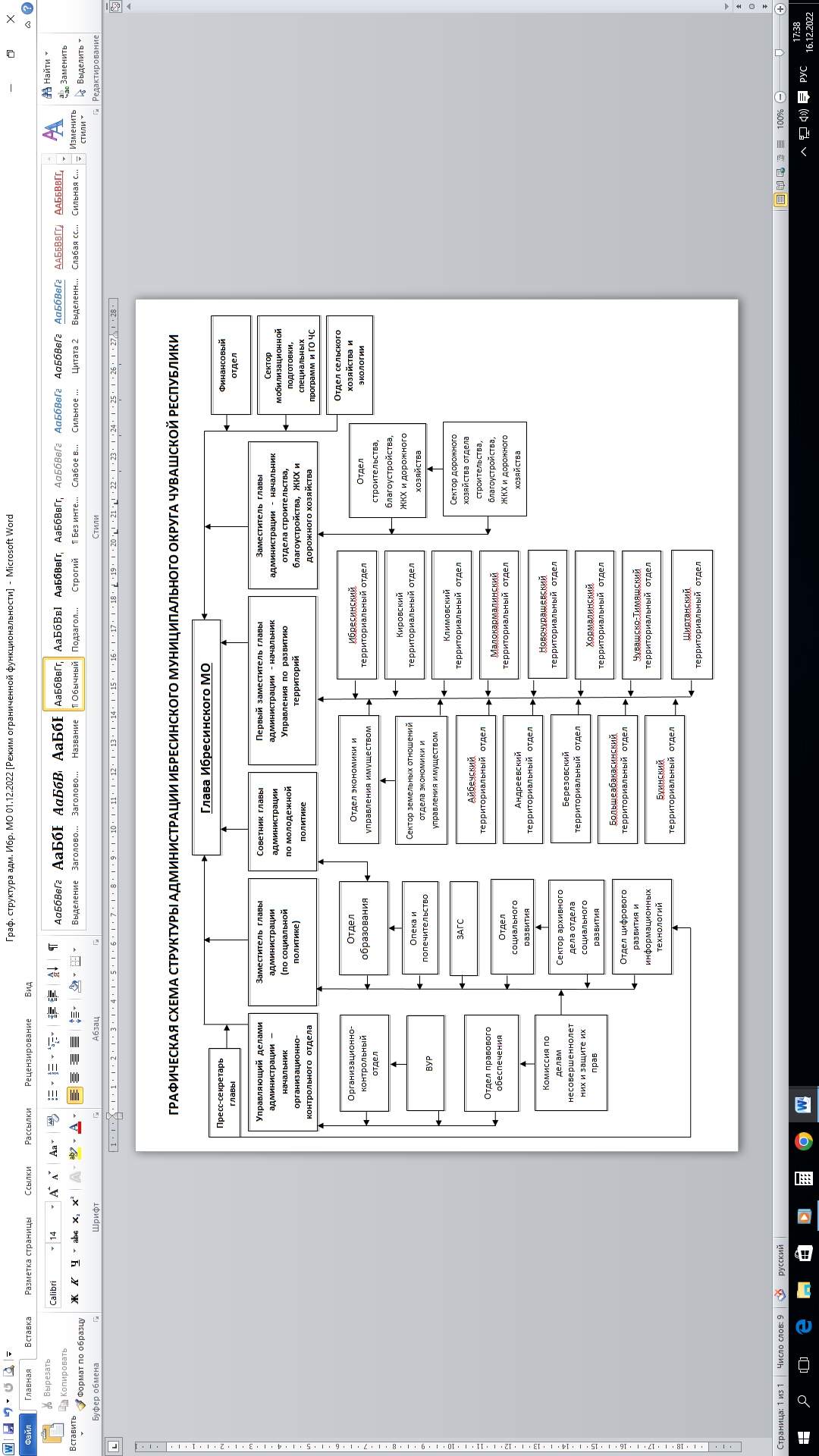 ЧУВАШСКАЯ РЕСПУБЛИКА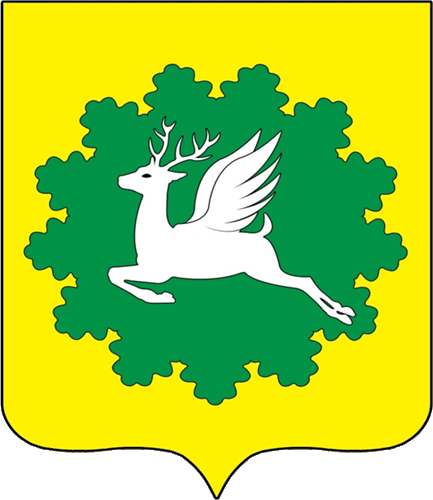 ЧĂВАШ РЕСПУБЛИКИСОБРАНИЕ ДЕПУТАТОВИБРЕСИНСКОГО МУНИЦИПАЛЬНОГО ОКРУГАРЕШЕНИЕ19.12.2022       6/25 №поселок городского типа ИбресиЙĚПРЕÇ МУНИЦИПАЛИТЕТОКРУГĚН ДЕПУТАТСЕНПУХĂВĚЙЫШĂНУ19.12.2022           № 6/25хула евěрлě Йěпреç поселокěО вопросах правопреемства ЧĂВАШ РЕСПУБЛИКИЧУВАШСКАЯ РЕСПУБЛИКАЙĚПРЕÇ МУНИЦИПАЛИТЕТ ОКРУГĚН ДЕПУТАТСЕН ПУХĂВĚЙЫШĂНУ          19.12.2022                6/26 №хула евěрлě Йěпреç поселокěСОБРАНИЕ ДЕПУТАТОВИБРЕСИНСКОГО МУНИЦИПАЛЬНОГО ОКРУГАРЕШЕНИЕ19.12.2022           № 6/26поселок городского типа ИбресиОб утверждении Положения о муниципальном контроле на автомобильном транспорте, наземном электрическом транспорте и в дорожном хозяйстве на территории Ибресинского муниципального округа Чувашской РеспубликиЧĂВАШ РЕСПУБЛИКИЧУВАШСКАЯ РЕСПУБЛИКАЙĚПРЕÇ МУНИЦИПАЛИТЕТ ОКРУГĚН ДЕПУТАТСЕН ПУХĂВĚЙЫШĂНУ          19.12.2022                6/27 №хула евěрлě Йěпреç поселокěСОБРАНИЕ ДЕПУТАТОВИБРЕСИНСКОГО МУНИЦИПАЛЬНОГО ОКРУГАРЕШЕНИЕ19.12.2022           № 6/27поселок городского типа ИбресиО создании муниципальногодорожного фонда Ибресинского муниципального округаЧувашской РеспубликиВ соответствии со статьей 179.4 Бюджетного кодекса Российской Федерации, Федеральным законом от 06.10.2003  № 131 - ФЗ «Об общих принципах организации местного самоуправления в Российской Федерации», Федеральным законом от 08.11.2007 № 257-ФЗ «Об автомобильных дорогах и о дорожной деятельности в Российской Федерации и о внесении изменений в отдельные законодательные акты Российской Федерации» и в целях финансового обеспечения дорожной деятельности в отношении автомобильных дорог общего пользования местного значения, а также капитального ремонта и ремонта дворовых территорий многоквартирных домов, проездов к дворовым территориям многоквартирных домов в границах Ибресинского муниципального округа Чувашской Республики  Собрание депутатов Ибресинского муниципального округа Чувашской Республики решило:1. Создать муниципальный дорожный фонд Ибресинского муниципального округа Чувашской Республики.2.	Утвердить Положение о муниципальном дорожном фонде Ибресинского муниципального округа Чувашской Республики согласно приложению  1 к настоящему решению.3. Утвердить Порядок формирования и использования бюджетных ассигнований муниципального дорожного фонда Ибресинского муниципального округа Чувашской Республики согласно приложению 2 к настоящему решению.4. Признать утратившими силу:решение Собрания депутатов Ибресинского района Чувашской Республики от 28.11.2013 № 34/7 «О создании муниципального дорожного фонда Ибресинского района Чувашской Республики»;решение Собрания депутатов Айбечского сельского поселения Ибресинского района Чувашской Республики от 25.11.2013 № 28.2 «О создании муниципального дорожного фонда Айбечского сельского поселения»;решение Собрания депутатов Андреевского сельского поселения Ибресинского района Чувашской Республики от 20.12.2013 № 37 «О создании муниципального дорожного фонда Андреевского сельского поселения Ибресинского района Чувашской Республики»;решение Собрания депутатов Березовского сельского поселения Ибресинского района Чувашской Республики от 24.12.2013 № 47 «О создании муниципального дорожного фонда Березовского сельского поселения Ибресинского района Чувашской Республики»;решение Собрания депутатов Большеабакасинского сельского поселения Ибресинского района Чувашской Республики от 28.11.2013 № 27/2 «О создании муниципального дорожного фонда Большеабакасинского сельского поселения Ибресинского района Чувашской Республики»;решение Собрания депутатов Буинского сельского поселения Ибресинского района Чувашской Республики от 25.12.2013 № 32 «О создании муниципального дорожного фонда Буинского  сельского поселения Ибресинского района Чувашской Республики»;решение Собрания депутатов Кировского сельского поселения Ибресинского района Чувашской Республики от 04.12.2013 № 32/3 «О создании муниципального дорожного фонда Кировского сельского поселения Ибресинского района Чувашской Республики»;решение Собрания депутатов Климовского сельского поселения Ибресинского района Чувашской Республики от 27.11.2013 № 33/1 «О создании муниципального дорожного фонда Климовского сельского поселения Ибресинского района Чувашской Республики»;решение Собрания депутатов Малокармалинского сельского поселения Ибресинского района Чувашской Республики от 10.12.2013 № 39/3 «О создании муниципального дорожного фонда Малокармалинского сельского поселения Ибресинского района Чувашской Республики»;решение Собрания депутатов Новочурашевского сельского поселения Ибресинского района Чувашской Республики от 22.11.2013 № 39/1 «О создании муниципального дорожного фонда Новочурашевского сельского поселения»;решение Собрания депутатов Новочурашевского сельского поселения Ибресинского района Чувашской Республики от 24.01.2014 N42/2 "О внесении изменений в решение Собрания депутатов Новочурашевского сельского поселения от 22.11.2013 N 39/1 "О создании муниципального дорожного фонда Новочурашевского сельского поселения";                     решение Собрания депутатов Хормалинского сельского поселения Ибресинского района Чувашской Республики от 03.12.2013 № 32/2 «О создании муниципального дорожного фонда Хормалинского сельского поселения Ибресинского района Чувашской Республики»;решение Собрания депутатов Чувашско-Тимяшского сельского поселения Ибресинского района Чувашской Республики от 25.11.2013 № 27/1 «О создании муниципального дорожного фонда Чувашско-Тимяшского сельского поселения Ибресинского района Чувашской Республики»;решение Собрания депутатов Ширтанского сельского поселения Ибресинского района Чувашской Республики от 29.11.2013 № 31.4 «О создании муниципального дорожного фонда Ширтанского сельского поселения»;решение Собрания депутатов Ибресинского городского поселения Ибресинского района Чувашской Республики от 04.12.2013 № 31/4 «О создании муниципального дорожного фонда Ибресинского городского поселения Ибресинского района Чувашской Республики»;5. Настоящее решение подлежит официальному опубликованию и  вступает в силу с 1 января 2023 года.Председатель Собрания депутатовИбресинского муниципального округаЧувашской Республики                                                            В. Е. Романов               Исполняющий полномочияглавы Ибресинского муниципальногоокруга Чувашской Республики                                                   В.Е. РомановПриложение  1к решению Собрания депутатовИбресинского муниципального округа Чувашской Республикиот 19.12.2022 № 6/27ПОЛОЖЕНИЕ О МУНИЦИПАЛЬНОМ ДОРОЖНОМ ФОНДЕ ИБРЕСИНСКОГО МУНИЦИПАЛЬНОГО ОКРУГА  ЧУВАШСКОЙ РЕСПУБЛИКИНастоящее Положение разработано в соответствии с Бюджетным кодексом Российской Федерации, Федеральным законом от 06.10.2003 № 131-ФЗ «Об общих принципах организации местного самоуправления в Российской Федерации», Федеральным законом от 08.11.2007 № 257-ФЗ «Об автомобильных дорогах и дорожной деятельности в Российской Федерации и о внесении изменений в отдельные законодательные акты Российской Федерации», в целях определения порядка формирования и использования бюджетных ассигнований муниципального дорожного фонда Ибресинского муниципального округа Чувашской Республики.1. Муниципальный дорожный фонд Ибресинского муниципального округа Чувашской Республики1.1. Муниципальный дорожный фонд Ибресинского муниципального округа Чувашской Республики – часть средств бюджета Ибресинского муниципального округа Чувашской Республики, подлежащая использованию в целях финансового обеспечения дорожной деятельности в отношении автомобильных дорог общего пользования местного значения Ибресинского муниципального округа Чувашской Республики, включающей расходы на строительство, реконструкцию, капитальный ремонт, ремонт и содержание действующей сети автомобильных дорог общего пользования местного значения вне границ населенных пунктов в границах муниципального образования – Ибресинского муниципального округа Чувашской Республики, за исключением автомобильных дорог общего пользования федерального, регионального значения, частных автомобильных дорог, на муниципальную поддержку в сфере дорожной деятельности и управление дорожным хозяйством, а также капитального ремонта и ремонта дворовых территорий многоквартирных домов, проездов к дворовым территориям многоквартирных домов населенных пунктов (далее соответственно – дорожный фонд, автомобильные дороги).1.2. Бюджетные ассигнования дорожного фонда имеют целевое назначение и не подлежат изъятию или расходованию на нужды, не связанные с финансовым обеспечением дорожной деятельности в отношении автомобильных дорог общего пользования местного значения и капитального ремонта и ремонта дворовых территорий многоквартирных домов, проездов к дворовым территориям многоквартирных домов населенных пунктов.2. Объем бюджетных ассигнований и источники формирования дорожного фонда2.1. Объем бюджетных ассигнований дорожного фонда утверждается решением Собрания депутатов Ибресинского муниципального округа о бюджете Ибресинского муниципального округа Чувашской Республики (далее – бюджет) на очередной финансовый год и плановый период в размере не менее прогнозируемого объема доходов  бюджета Ибресинского муниципального округа.Формирование бюджетных ассигнований дорожного фонда на очередной финансовый год и плановый период осуществляется в соответствии с Бюджетным кодексом Российской Федерации, решением Собрания депутатов Ибресинского муниципального округа о бюджете Ибресинского муниципального округа Чувашской Республики на очередной финансовый год и плановый период и иными нормативными правовыми актами Ибресинского муниципального округа Чувашской Республики.2.1.1. При формировании объема бюджетных ассигнований дорожного фонда на очередной финансовый год и плановый период учитываются следующие источники:акцизы на автомобильный бензин, прямогонный бензин, дизельное топливо, моторные масла для дизельных и (или) карбюраторных (инжекторных) двигателей, производимые на территории Российской Федерации, а также денежные взыскания (штрафы) за неуплату указанных акцизов, подлежащие зачислению в бюджет Ибресинского муниципального округа Чувашской Республики;транспортный налог, подлежащий зачислению в бюджет Ибресинского муниципального округа в соответствии с нормативом, установленным Законом Чувашской Республики «О регулировании бюджетных правоотношений в Чувашской Республике»;поступления в виде межбюджетных трансфертов из республиканского бюджета;использование имущества, входящего в состав автомобильных дорог общего пользования местного значения Ибресинского муниципального округа Чувашской Республики;передача в аренду земельных участков, находящихся в муниципальной собственности Ибресинского муниципального округа Чувашской Республики, расположенных в полосе отвода автомобильных дорог общего пользования местного значения Ибресинского муниципального округа Чувашской Республики, и предназначенных для размещения объектов дорожного сервиса;плата в счет возмещения вреда, причиняемого автомобильным дорогам общего пользования местного значения Ибресинского муниципального округа Чувашской Республики транспортными средствами, осуществляющими перевозки тяжеловесных грузов и (или) крупногабаритных грузов;плата за оказание услуг по присоединению объектов дорожного сервиса к автомобильным дорогам общего пользования местного значения Ибресинского муниципального округа Чувашской Республики;денежные взыскания (штрафы) за нарушение правил перевозки крупногабаритных и тяжеловесных грузов по автомобильным дорогам общего пользования местного значения Ибресинского муниципального округа Чувашской Республики;поступления в виде субсидий из бюджетов бюджетной системы Российской Федерации на финансовое обеспечение дорожной деятельности в отношении автомобильных дорог общего пользования регионального или межмуниципального значения и местного значения Ибресинского муниципального округа Чувашской Республики;безвозмездные поступления от физических и юридических лиц на финансовое обеспечение дорожной деятельности, в том числе добровольных пожертвований, в отношении автомобильных дорог общего пользования регионального или межмуниципального значения и местного значения Ибресинского муниципального округа Чувашской Республики;денежные средства, поступающие в бюджет Ибресинского муниципального округа Чувашской Республики от уплаты неустоек (штрафов, пеней), а также от возмещения убытков муниципального заказчика, взысканных в установленном порядке в связи с нарушением исполнителем (подрядчиком) условий муниципального контракта или иных договоров, финансируемых за счет средств дорожного фонда, или в связи с уклонением от заключения таких контракта или иных договоров;денежные средства, внесенные участником конкурса или аукциона, проводимых в целях заключения муниципального контракта, финансируемого за счет средств дорожного фонда, в качестве обеспечения заявки на участие в таком конкурсе или аукционе в случае уклонения участника конкурса или аукциона от заключения такого контракта и в иных случаях, установленных законодательством Российской Федерации;плата по соглашениям об установлении частных сервитутов в отношении земельных участков в границах полос отвода автомобильных дорог общего пользования регионального или межмуниципального значения и местного значения Ибресинского  муниципального округа Чувашской Республики в целях строительства (реконструкции), капитального ремонта объектов дорожного сервиса, их эксплуатации, установки и эксплуатации рекламных конструкций;плата по соглашениям об установлении публичных сервитутов в отношении земельных участков в границах полос отвода автомобильных дорог общего пользования регионального или межмуниципального и местного значения Ибресинского  муниципального округа Чувашской Республики в целях прокладки, переноса, переустройства инженерных коммуникаций, их эксплуатации;остаток средств дорожного фонда на 1 января очередного финансового года (за исключением года создания дорожного фонда);прочие денежные взыскания (штрафы) за правонарушения в области дорожного движения.2.1.2. В течение финансового года объем бюджетных ассигнований дорожного фонда может уточняться на сумму поступивших доходов и объемов бюджетных ассигнований, указанных в пункте 2.1.1 настоящего Положения, путем внесения в установленном порядке изменений в решение Собрания депутатов Ибресинского  муниципального округа о бюджете на очередной финансовый год и плановый период.Объем бюджетных ассигнований дорожного фонда подлежит корректировке в очередном финансовом году с учетом разницы между фактически поступившим в отчетном финансовом году и прогнозировавшийся при его формировании объемом указанных в настоящем Положении доходов бюджета. Указанная разница, при ее положительном значении, подлежит уменьшению на величину отклонения в отчетном финансовом году фактического объема ассигнований дорожного фонда от суммы прогнозировавшего объема, указанных в настоящем Положении доходов бюджета и базового объема бюджетных ассигнований дорожного фонда на соответствующий финансовый год.3. Порядок использования бюджетных ассигнований дорожного фонда3.1. Главным распорядителем бюджетных ассигнований дорожного фонда является администрация Ибресинского муниципального округа Чувашской Республики (далее – администрация  муниципального округа).3.2. Администрация муниципального округа осуществляет распределение бюджетных ассигнований по следующим направлениям:3.2.1. Капитальный ремонт, ремонт и содержание действующей сети автомобильных дорог общего пользования местного значения и искусственных сооружений на них.3.2.2. Строительство и реконструкция автомобильных дорог общего пользования местного значения и искусственных сооружений на них.3.2.3. Осуществление мероприятий, предусмотренных утвержденной в установленном порядке муниципальной программой, направленными на развитие транспортной системы.3.2.4. Осуществление мероприятий по ликвидации последствий непреодолимой силы и человеческого фактора на автомобильных дорогах общего пользования местного значения и искусственных сооружений на них.3.2.5. Осуществление мероприятий, необходимых для обеспечения развития и функционирования системы управления автомобильными дорогами общего пользования местного значения и искусственных сооружений на них:- инвентаризация, паспортизация, диагностика, обследование автомобильных дорог общего пользования местного значения и искусственных сооружений на них, проведение кадастровых работ, регистрация прав в отношении земельных участков занимаемых автодорогами общего пользования местного значения дорожными сооружениями и другими объектами недвижимости, используемыми в дорожной деятельности, возмещение их стоимости;- оплату налогов и прочих обязательных платежей в части дорожного хозяйства;- приобретение дорожно-эксплуатационной техники и другого имущества, необходимого для строительства, капитального ремонта, ремонта и содержания автомобильных дорог общего пользования местного значения и искусственных сооружений на них.3.2.6. Осуществление других мероприятий направленных на улучшение технических характеристик автомобильных дорог общего пользования местного значения и искусственных сооружений на них.3.2.7. Средства дорожного фонда могут быть предусмотрены на погашение задолженности по бюджетным кредитам, полученным Ибресинским муниципальным округом Чувашской Республики из бюджетов бюджетной системы Российской Федерации на строительство (реконструкцию), капитальный ремонт, ремонт и содержание автомобильных дорог общего пользования, и на осуществление расходов на обслуживание долговых обязательств, связанных с использованием указанных кредитов.3.2.8. Средства дорожного фонда, не использованные в течение года, не подлежат изъятию на другие цели и учитываются при финансовом обеспечении на последующие периоды.3.3. Перечень объектов капитального ремонта, ремонта автомобильных дорог общего пользования местного значения, перечень объектов строительства и реконструкции автомобильных дорог общего пользования местного значения утверждаются постановлением администрации Ибресинского муниципального округа Чувашской Республики.4. Контроль за использованием средств дорожного фонда4.1. Ответственность за целевое использование бюджетных ассигнований дорожного фонда несет главный распорядитель бюджетных средств, т.е. администрация муниципального округа.4.2. Контроль за расходованием и целевым использованием бюджетных ассигнований средств дорожного фонда осуществляет Собрание депутатов Ибресинского муниципального округа Чувашской Республики, финансовый отдел администрации Ибресинского муниципального округа Чувашской Республики, Контрольно-счетная палата Чувашской Республики  в соответствии с действующим законодательством.4.3. Отчет об использовании бюджетных ассигнований дорожного фонда формируется финансовым отделом администрации Ибресинского муниципального округа Чувашской Республики в составе отчетности об исполнении бюджета и предоставляется в Собрание депутатов Ибресинского муниципального округа Чувашской Республики одновременно с годовым отчетом об исполнении бюджета муниципального округа.4.4. Бюджетные ассигнования дорожного фонда подлежат возврату в бюджет Ибресинского муниципального округа Чувашской Республики в случаях установления их нецелевого использования, влекущего ответственность, установленную действующим законодательством.Приложение  2к решению Собрания депутатовИбресинского муниципального округа Чувашской Республикиот 19.12.2022 № 6/27ПОРЯДОК ФОРМИРОВАНИЯ И ИСПОЛЬЗОВАНИЯ БЮДЖЕТНЫХ АССИГНОВАНИЙ МУНИЦИПАЛЬНОГО ДОРОЖНОГО ФОНДА ИБРЕСИНСКОГО МУНИЦИПАЛЬНОГО ОКРУГА ЧУВАШСКОЙ РЕСПУБЛИКИ1. Настоящий порядок определяет порядок формирования и использования бюджетных ассигнований муниципального дорожного фонда Ибресинского  муниципального округа Чувашской Республики (далее – дорожный фонд).2. Объем бюджетных ассигнований дорожный фонд утверждается решением Собрания депутатов Ибресинского муниципального округа Чувашской Республики о бюджете Ибресинского муниципального округа Чувашской Республики на очередной финансовый год и плановый период и подлежит корректировке в очередном финансовом году с учетом прогнозируемого уровня инфляции на очередной финансовый год и плановый период.3. Для целей настоящего Порядка под фактическим объемом бюджетных ассигнований дорожного фонда понимаются бюджетные ассигнования дорожного фонда в соответствии с утвержденной сводной бюджетной росписью бюджета Ибресинского  муниципального округа Чувашской Республики (далее - бюджет) по состоянию на 31 декабря отчетного года, уменьшенные на сумму увеличения бюджетных ассигнований дорожного фонда в отчетном финансовом году путем внесения в установленном порядке изменений в сводную бюджетную роспись бюджета без внесения изменений в решение Собрания депутатов Ибресинского муниципального округа Чувашской Республики о бюджете Ибресинского муниципального округа Чувашской Республики на соответствующий финансовый год и плановый период на суммы:- неиспользованного остатка бюджетных ассигнований дорожного фонда по состоянию на 31 декабря года, предшествующего отчетному финансовому году;- безвозмездных поступлений от физических и юридических лиц.4. В случае недопоступления доходов дорожного фонда в текущем финансовом году объемы доходов и бюджетных ассигнований дорожного фонда подлежат корректировке в текущем финансовом году на сумму недопоступивших доходов.5. Бюджетные ассигнования дорожного фонда, не использованные в текущем финансовом году, направляются на увеличение бюджетных ассигнований дорожного фонда в очередном финансовом году для последующего использования на те же цели путем внесения в установленном порядке изменений в сводную бюджетную роспись районного бюджета и лимиты бюджетных обязательств. По результатам внесения изменений в сводную бюджетную роспись  бюджета Ибресинского муниципального округа и лимиты бюджетных обязательств, направленных на финансовое обеспечение дорожной деятельности, включающей расходы на строительство, реконструкцию, капитальный ремонт, ремонт и содержание действующей сети автомобильных дорог общего пользования местного значения вне границ населенных пунктов в границах муниципального образования - Ибресинский муниципальный округ Чувашской Республики, за исключением автомобильных дорог общего пользования федерального, регионального значения, частных автомобильных дорог, на муниципальную поддержку в сфере дорожной деятельности и управление дорожным хозяйством.6. Безвозмездные перечисления, в том числе добровольные пожертвования, в бюджет Ибресинского муниципального округа от физических и (или) юридических лиц на финансовое обеспечение дорожной деятельности осуществляются на основании договора пожертвования между администрацией Ибресинского муниципального округа Чувашской Республики и физическим или юридическим лицом.Увеличение бюджетных ассигнований дорожного фонда на сумму указанных безвозмездных перечислений от физических и (или) юридических лиц осуществляется путем внесения в установленном порядке изменений в сводную бюджетную роспись бюджета и лимиты бюджетных обязательств.7. Предельные объемы бюджетных ассигнований дорожного фонда на очередной финансовый год и плановый период направляются на:- капитальный ремонт, ремонт и содержание действующей сети автомобильных дорог общего пользования местного значения и искусственных сооружений на них;- строительство и реконструкция автомобильных дорог общего пользования местного значения и искусственных сооружений на них;- осуществление мероприятий, предусмотренных утвержденной в установленном порядке муниципальной программой, направленными на развитие транспортной системы;- осуществление мероприятий по ликвидации последствий непреодолимой силы и человеческого фактора на автомобильных дорогах общего пользования местного значения и искусственных сооружений на них;- осуществление мероприятий, необходимых для обеспечения развития и функционирования системы управления автомобильными дорогами общего пользования местного значения и искусственных сооружений на них:инвентаризация, паспортизация, диагностика, обследование автомобильных дорог общего пользования местного значения и искусственных сооружений на них, проведение кадастровых работ, регистрация прав в отношении земельных участков занимаемых автодорогами общего пользования местного значения дорожными сооружениями и другими объектами недвижимости, используемыми в дорожной деятельности, возмещение их стоимости;оплату налогов и прочих обязательных платежей в части дорожного хозяйства;приобретение дорожно-эксплуатационной техники и другого имущества, необходимого для строительства, капитального ремонта, ремонта и содержания автомобильных дорог общего пользования местного значения и искусственных сооружений на них;- осуществление других мероприятий направленных на улучшение технических характеристик автомобильных дорог общего пользования местного значения и искусственных сооружений на них.Средства дорожного фонда могут быть предусмотрены на погашение задолженности по бюджетным кредитам, полученным Ибресинским муниципальным округом Чувашской Республики из бюджетов бюджетной системы Российской Федерации на строительство (реконструкцию), капитальный ремонт, ремонт и содержание автомобильных дорог общего пользования, и на осуществление расходов на обслуживание долговых обязательств, связанных с использованием указанных кредитов. Средства дорожного фонда, не использованные в течение года, не подлежат изъятию на другие цели и учитываются при финансовом обеспечении на последующие периоды.8. В рамках формирования проекта решения Собрания депутатов Ибресинского  муниципального округа Чувашской Республики о бюджете Ибресинского  муниципального округа Чувашской Республики на очередной финансовый год и плановый период:а) главные администраторы доходов бюджета разрабатывают и направляют в финансовый отдел администрации Ибресинского муниципального округа Чувашской Республики прогноз объемов поступлений в бюджет Ибресинского муниципального округа Чувашской Республики, установленных разделом 2 Положения о муниципальном дорожном фонде Ибресинского района Чувашской Республики:б) финансовый отдел администрации Ибресинского муниципального округа Чувашской Республики доводит до администрации Ибресинского муниципального округа Чувашской Республики проектировки предельных объемов (изменений предельных объемов) бюджетных ассигнований дорожного фонда на очередной финансовый год и плановый период;в) администрация Ибресинского муниципального округа Чувашской Республики осуществляет распределение указанных в настоящем Порядке предельных объемов (изменений предельных объемов) бюджетных ассигнований дорожного фонда на очередной финансовый год и плановый период по направлениям расходов, предусмотренным пунктом 7 настоящего Порядка9. Контроль за формированием и использованием бюджетных ассигнований дорожного фонда осуществляется в соответствии с законодательством Российской Федерации и законодательством Чувашской Республики, нормативными правовыми актами Ибресинского муниципального округа Чувашской Республики.ЧĂВАШ РЕСПУБЛИКИЧУВАШСКАЯ РЕСПУБЛИКАЙĚПРЕÇ МУНИЦИПАЛИТЕТ ОКРУГĚН ДЕПУТАТСЕН ПУХĂВĚЙЫШĂНУ19.12.2022                6/28 №хула евěрлě Йěпреç поселокěСОБРАНИЕ ДЕПУТАТОВИБРЕСИНСКОГО МУНИЦИПАЛЬНОГО ОКРУГАРЕШЕНИЕ19.12.2022                № 6/28поселок городского типа ИбресиИсполняющий полномочия главы
Ибресинского муниципального округа Чувашской РеспубликиВ.Е. РомановЧĂВАШ РЕСПУБЛИКИЧУВАШСКАЯ РЕСПУБЛИКАЙĚПРЕÇ МУНИЦИПАЛИТЕТ ОКРУГĚН ДЕПУТАТСЕН ПУХĂВĚЙЫШĂНУ19.12.2022           6/29 №хула евěрлě Йěпреç поселокěСОБРАНИЕ ДЕПУТАТОВИБРЕСИНСКОГО МУНИЦИПАЛЬНОГО ОКРУГАРЕШЕНИЕ19.12.2022        № 6/29поселок городского типа ИбресиПредседатель Собрания депутатов
Ибресинского муниципального округа
Чувашской РеспубликиВ.Е. РомановИсполняющий полномочия главыИбресинского муниципального округа
Чувашской РеспубликиВ.Е. Романов№     п/пНаименование объектаАдрес объекта Площадь (кв.м.)Балансовая стоимость (руб.)Остаточная стоимость (руб.)Кадастровый номер (при наличии)Кадастровая стоимость (при наличии)Дата возникновения права муниципальной собственности (при наличии)Реквизиты документов оснований возникновения права муниципальной собственности  (при наличии)Сведения о правообладателе недвижимого имуществаСведения об установленных в отношении недвижимого имущества ограничениях (основание и дата возникновения (при наличии) 123456789101112№     п/пНаименование движимого имуществаКоличество (шт.)Балансовая стоимость (руб.)Остаточная стоимость (руб.)Дата возникновения права собственности Реквизиты документов оснований возникновения права муниципальной собственностиСведения о правообладателе муниципального движимого имуществаСведения об установленных в отношении муниципального движимого имущества ограничениях  (обременениях) основания и дата возникновения123456789№     п/пНаименование объекта (категория земель, вид разрешенного использования)Адрес (местоположение)Площадь (кв.м.)Кадастровый номер (при наличии)Кадастровые номера объектов капитального строительства, расположенных на земельном участкеКадастровая стоимость (руб.) (при наличии)Дата возникновения права муниципальной собственности (при наличии)Реквизиты документов оснований возникновения права муниципальной собственности(при наличии)Сведения о правообладателе Сведения об установленных в отношении недвижимого имущества ограничениях (основание и дата возникновения (при наличии) 1234567891011№     п/пНаименование объекта (категория земель, вид разрешенного использования)Адрес (местоположение)Кадастровый номер Размер доли в правеДата возникновения права муниципальной собственности доли в правеРеквизиты документов оснований возникновения права муниципальной собственностиСведения о правообладателедоли в праве Сведения об установленных в отношении недвижимого имущества ограничениях (основание и дата возникновения (при наличии) 12345891011ЧĂВАШ РЕСПУБЛИКИЧУВАШСКАЯ РЕСПУБЛИКАЙĚПРЕÇ МУНИЦИПАЛИТЕТ ОКРУГĚН ДЕПУТАТСЕН ПУХĂВĚЙЫШĂНУ19.12.2022        6/30 №хула евěрлě Йěпреç поселокěСОБРАНИЕ ДЕПУТАТОВИБРЕСИНСКОГО МУНИЦИПАЛЬНОГО ОКРУГАРЕШЕНИЕ19.12.2022      № 6/30поселок городского типа ИбресиПредседатель Собрания депутатов
Ибресинского муниципального
округа Чувашской Республики      В.Е. Романов                                                Исполняющий полномочия главы
Ибресинского муниципального округа
Чувашской РеспубликиИсполняющий полномочия главы
Ибресинского муниципального округа
Чувашской Республики    В.Е. Романов    В.Е. РомановЧĂВАШ РЕСПУБЛИКИЧУВАШСКАЯ РЕСПУБЛИКАЙĚПРЕÇ РАЙОНĚН АДМИНИСТРАЦИЙĚ ЙЫШĂНУ19.12.2022           1149 № хула евěрлě Йěпреç поселок  АДМИНИСТРАЦИЯИБРЕСИНСКОГО РАЙОНАПОСТАНОВЛЕНИЕ19.12.2022 № 1149поселок городского типа ИбресиО внесении изменений в постановление администрации Ибресинского района от 02.03.2020 №125 "Об утверждении муниципальной программы Ибресинского района "Комплексное развитие сельских территорий"Глава администрации
Ибресинского районаИ.Г. СеменовОтветственный исполнитель муниципальной программы-Администрация Ибресинского районаСоисполнители муниципальной программы-Отдел строительства и развития общественной инфраструктуры администрации Ибресинского районаОтдел сельского хозяйства администрации Ибресинского районаУчастники муниципальной программы-Поселения района (по согласованию)Подпрограммы муниципальной программы-"Создание условий для обеспечения доступным и комфортным жильем сельского населения";"Создание и развитие инфраструктуры на сельских территориях";"Развитие рынка труда (кадрового потенциала) на сельских территориях";Цели муниципальной программы-повышение качества жизни и уровня благосостояния сельского населения;стимулирование инвестиционной активности в агропромышленном комплексе за счет формирования благоприятных инфраструктурных условий в сельской местностиЗадачи муниципальной программы-удовлетворение потребности сельского населения в благоустроенном жилье;повышение уровня комплексного обустройства населенных пунктов, расположенных в сельской местности, объектами социальной и инженерной инфраструктуры;поддержка инициатив граждан, проживающих на сельских территориях, по улучшению условий жизнедеятельности;содействие сельскохозяйственным товаропроизводителям в обеспечении квалифицированными специалистами;содействие в повышении уровня занятости населения;создание комфортных и экологически благоприятных условий проживания на сельских территорияхЦелевые показатели (индикаторы) муниципальной программы-к 2025 году предусматривается достижение следующих целевых показателей (индикаторов):объем ввода (приобретения) жилья для граждан, проживающих на сельских территориях, - 0,2 тыс. кв. метров;доля семей, улучшивших жилищные условия, в общем числе семей, состоявших на учете в качестве нуждающихся в жилых помещениях и имеющих право на государственную поддержку в форме социальных выплат, - 3,1 процента;количество предоставленных жилищных (ипотечных) кредитов (займов) гражданам на строительство (приобретение) жилого помещения (жилого дома) на сельских территориях (в сельских агломерациях) - 10 ед.объем ввода жилья, предоставленного гражданам по договорам найма жилого помещения, - 0 тыс. кв. метровколичество объектов, на которые разработана проектно-сметная документация, получено положительное заключение государственной экспертизы проектной документации и достоверности определения сметной стоимости объекта капитального строительства:в 2020 году - 3 единиц;количество реализованных проектов комплексного развития сельских территорий или сельских агломераций:в 2025 году - 1 единицы;количество реализованных общественно значимых проектов по благоустройству сельских территорий:в 2025 году - 5 единиц;количество реализованных проектов развития общественной инфраструктуры, основанных на местных инициативах:в 2020 году - 25 единиц;в 2021 году - 22 единиц;в 2022 году - 22 единиц;в 2023 году - 22 единиц;в 2024 году - 22 единиц;в 2025 году - 22 единиц;Срок реализации муниципальной программы-2020 - 2025 годыОбъемы финансирования муниципальной программы с разбивкой по годам реализации муниципальной программы-Прогнозируемые объемы бюджетных ассигнований на реализацию мероприятий муниципальной программы в 2020 - 2025 годах составляют 99574,08 тыс. рублей, в том числе:в 2020 году - 25829,84 тыс. рублей;в 2021 году - 19067,52 тыс. рублей;в 2022 году - 12168,70  тыс. рублей;в 2023 году - 21559,04 тыс. рублей;в 2024 году - 11276,05 тыс. рублей;в 2025 году - 11276,05 тыс. рублей;из них средства:федерального бюджета - 7130,78 тыс. рублей, в том числе:в 2020 году - 1419,96 тыс. рублей;в 2021 году - 3598,90 тыс. рублей;в 2022 году - 709,8 тыс. рублей;в 2023 году - 992,84 тыс. рублей;в 2024 году - 204,64 тыс. рублей;в 2025 году - 204,64 тыс. рублей;республиканского бюджета Чувашской Республики - 58937,97 тыс. рублей, в том числе:в 2020 году - 18224,71 тыс. рублей;в 2021 году - 9417,71 тыс. рублей;в 2022 году - 6685,70 тыс. рублей;в 2023 году - 12318,71 тыс. рублей;в 2024 году - 6145,57 тыс. рублей;в 2025 году - 6145,57 тыс. рублей;местных бюджетов - 18058,59 тыс. рублей, в том числе:в 2020 году - 2357,83 тыс. рублей;в 2021 году - 2535,16 тыс. рублей;в 2022 году - 2982,40 тыс. рублей;в 2023 году - 5588,80 тыс. рублей;в 2024 году - 2297,20 тыс. рублей;в 2025 году - 2297,20 тыс. рублей;внебюджетных источников - 16872,86 тыс. рублей, в том числе:в 2020 году - 3827,34 тыс. рублей;в 2021 году - 3515,75 тыс. рублей;в 2022 году - 1613,80 тыс. рублей;в 2023 году - 2658,69 тыс. рублей;в 2024 году - 2628,64 тыс. рублей;            в 2025 году - 2628,64 тыс. рублейОжидаемые результаты реализации муниципальной программы-удовлетворение потребности организаций в квалифицированных трудовых кадрах;повышение качества жизни и уровня благосостояния сельского населения;повышение уровня занятости сельского населения;создание комфортных и экологически благоприятных условий проживания на сельских территориях;повышение транспортной доступности сельских населенных пунктов, развитие телекоммуникационной, инженерной, социальной инфраструктуры сельских территорий;снижение миграционного оттока сельского населения;улучшение демографической ситуации в сельской местности и сохранение тенденций роста рождаемости и повышения продолжительности жизни сельского населения;повышение общественной значимости развития сельских территорий и привлекательности сельской местности для проживания и работы.N ппЦелевой показатель (индикатор) (наименование)Единица измеренияЗначения целевых показателей (индикаторов)Значения целевых показателей (индикаторов)Значения целевых показателей (индикаторов)Значения целевых показателей (индикаторов)Значения целевых показателей (индикаторов)Значения целевых показателей (индикаторов)Значения целевых показателей (индикаторов)N ппЦелевой показатель (индикатор) (наименование)Единица измерения201920202021202220232024202512345678910Подпрограмма "Создание условий для обеспечения доступным и комфортным жильем сельского населения"Подпрограмма "Создание условий для обеспечения доступным и комфортным жильем сельского населения"Подпрограмма "Создание условий для обеспечения доступным и комфортным жильем сельского населения"Подпрограмма "Создание условий для обеспечения доступным и комфортным жильем сельского населения"Подпрограмма "Создание условий для обеспечения доступным и комфортным жильем сельского населения"Подпрограмма "Создание условий для обеспечения доступным и комфортным жильем сельского населения"Подпрограмма "Создание условий для обеспечения доступным и комфортным жильем сельского населения"Подпрограмма "Создание условий для обеспечения доступным и комфортным жильем сельского населения"Подпрограмма "Создание условий для обеспечения доступным и комфортным жильем сельского населения"Подпрограмма "Создание условий для обеспечения доступным и комфортным жильем сельского населения"1.Объем ввода (приобретения) жилья для граждан, проживающих на сельских территорияхкв. метров4,72,95,05,05,05,05,02.Доля семей, улучшивших жилищные условия, в общем числе семей, состоявших на учете в качестве нуждающихся в жилых помещениях и имеющих право на государственную поддержку в форме социальных выплат%9,42,32,33,03,13,13,13.Количество предоставленных жилищных (ипотечных) кредитов (займов) гражданам на строительство (приобретение) жилого помещения (жилого дома) на сельских территориях (в сельских агломерациях)единицх55101010104.Объем ввода жилья, предоставленного гражданам по договорам найма жилого помещениякв. метровх149,8041104200200200Подпрограмма "Создание и развитие инфраструктуры на сельских территориях"Подпрограмма "Создание и развитие инфраструктуры на сельских территориях"Подпрограмма "Создание и развитие инфраструктуры на сельских территориях"Подпрограмма "Создание и развитие инфраструктуры на сельских территориях"Подпрограмма "Создание и развитие инфраструктуры на сельских территориях"Подпрограмма "Создание и развитие инфраструктуры на сельских территориях"Подпрограмма "Создание и развитие инфраструктуры на сельских территориях"Подпрограмма "Создание и развитие инфраструктуры на сельских территориях"Подпрограмма "Создание и развитие инфраструктуры на сельских территориях"Подпрограмма "Создание и развитие инфраструктуры на сельских территориях"1.Ввод в действие распределительных газовых сетейкм1,86х8,526хххх2.Количество объектов, на которые разработана проектно-сметная документация, получено положительное заключение государственной экспертизы проектной документации и достоверности определения сметной стоимости объекта капитального строительстваединицх3ххххх3.Количество населенных пунктов, расположенных на сельских территориях, в которых реализованы проекты комплексного обустройства площадок под компактную жилищную застройку на сельских территорияхединицхххххх4.Ввод в действие локальных водопроводовкм1,915.Количество реализованных проектов комплексного развития сельских территорий или сельских агломерацийединицхххх16.Ввод в эксплуатацию автомобильных дорог общего пользования с твердым покрытием, ведущих от сети автомобильных дорог общего пользования к общественно значимым объектам населенных пунктов, расположенных на сельских территориях, объектам производства и переработки продукциикм7.Количество реализованных общественно значимых проектов по благоустройству сельских территорийединицххх8.Количество реализованных проектов развития общественной инфраструктуры, основанных на местных инициативахединиц252222222222229.Количество реализованных проектов по обустройству объектами инженерной инфраструктуры и благоустройству площадок, расположенных на сельских территориях, под компактную жилищную застройкуединицПодпрограмма "Развитие рынка труда (кадрового потенциала) на сельских территориях"Подпрограмма "Развитие рынка труда (кадрового потенциала) на сельских территориях"Подпрограмма "Развитие рынка труда (кадрового потенциала) на сельских территориях"Подпрограмма "Развитие рынка труда (кадрового потенциала) на сельских территориях"Подпрограмма "Развитие рынка труда (кадрового потенциала) на сельских территориях"Подпрограмма "Развитие рынка труда (кадрового потенциала) на сельских территориях"Подпрограмма "Развитие рынка труда (кадрового потенциала) на сельских территориях"Подпрограмма "Развитие рынка труда (кадрового потенциала) на сельских территориях"Подпрограмма "Развитие рынка труда (кадрового потенциала) на сельских территориях"Подпрограмма "Развитие рынка труда (кадрового потенциала) на сельских территориях"1.Численность работников, обучающихся в федеральных государственных образовательных организациях высшего образования, подведомственных Министерству сельского хозяйства Российской Федерации, по ученическим договорамчеловекхххх2.Численность студентов, обучающихся в федеральных государственных образовательных организациях высшего образования, подведомственных Министерству сельского хозяйства Российской Федерации, привлеченных сельскохозяйственными товаропроизводителями для прохождения производственной практикичеловекхххх111СтатусНаименование муниципальной программы Ибресинского района Чувашской Республики (подпрограммы муниципальной программы Ибресинского района Чувашской Республики, основного мероприятия)Код бюджетной классификацииКод бюджетной классификацииИсточники финансированияРасходы по годам, тыс. рублейРасходы по годам, тыс. рублейРасходы по годам, тыс. рублейРасходы по годам, тыс. рублейРасходы по годам, тыс. рублейРасходы по годам, тыс. рублейСтатусНаименование муниципальной программы Ибресинского района Чувашской Республики (подпрограммы муниципальной программы Ибресинского района Чувашской Республики, основного мероприятия)главный распорядитель бюджетных средствцелевая статья расходовИсточники финансирования2020202120222023202420251234567891011муниципальной программы Ибресинского района Чувашской Республики"Комплексное развитие сельских территорий"всего25 829,8419 067,5212 168,721 559,0411 276,0511 276,05муниципальной программы Ибресинского района Чувашской Республики"Комплексное развитие сельских территорий"федеральный бюджет1 419,963 598,90709,8992,84204,64204,64муниципальной программы Ибресинского района Чувашской Республики"Комплексное развитие сельских территорий"831, 832, 855, 857, 867, 882республиканский бюджет Чувашской Республики18 224,719 417,716 685,712 318,716 145,576 145,57муниципальной программы Ибресинского района Чувашской Республики"Комплексное развитие сельских территорий"местные бюджеты2 357,832 535,162 982,45 588,82 297,202 297,20муниципальной программы Ибресинского района Чувашской Республики"Комплексное развитие сельских территорий"внебюджетные источники3 827,343 515,751 613,82 658,692 628,642 628,64Подпрограмма"Создание условий для обеспечения доступным и комфортным жильем сельского населения"всего1454,81463,65860,91006,8198,45198,45Подпрограмма"Создание условий для обеспечения доступным и комфортным жильем сельского населения"федеральный бюджет1419,961428,6709,8981,9193,7193,7Подпрограмма"Создание условий для обеспечения доступным и комфортным жильем сельского населения"882республиканский бюджет Чувашской Республики14,3414,437,29,91,961,96Подпрограмма"Создание условий для обеспечения доступным и комфортным жильем сельского населения"местные бюджеты20,4920,6110,215,02,82,8Подпрограмма"Создание условий для обеспечения доступным и комфортным жильем сельского населения"внебюджетные источники1898,551229,91133,70801,55801,55Основное мероприятие 1"Улучшение жилищных условий граждан на селе"всего1454,81463,65860,91006,8198,45198,45Основное мероприятие 1"Улучшение жилищных условий граждан на селе"федеральный бюджет1419,961428,6709,8981,9193,7193,7Основное мероприятие 1"Улучшение жилищных условий граждан на селе"882республиканский бюджет Чувашской Республики14,3414,437,29,91,961,96Основное мероприятие 1"Улучшение жилищных условий граждан на селе"местные бюджеты20,4920,6110,215,02,82,8Основное мероприятие 1"Улучшение жилищных условий граждан на селе"внебюджетные источники1898,551229,91133,70801,55801,55Подпрограмма"Создание и развитие инфраструктуры на сельских территориях"всего22476,516373,9711307,820515,410239,210239,2Подпрограмма"Создание и развитие инфраструктуры на сельских территориях"федеральный бюджет02170,300Подпрограмма"Создание и развитие инфраструктуры на сельских территориях"831, 832, 855, 857, 867, 882республиканский бюджет Чувашской Республики18210,379403,286678,512308,76143,56143,5Подпрограмма"Создание и развитие инфраструктуры на сельских территориях"местные бюджеты2337,342514,552972,25573,82294,42294,4Подпрограмма"Создание и развитие инфраструктуры на сельских территориях"внебюджетные источники1928,792285,841480,12632,91801,31801,3Основное мероприятие 1"Комплексное обустройство населенных пунктов, расположенных в сельской местности, объектами социальной и инженерной инфраструктуры, а также строительство и реконструкция автомобильных дорог"всего13051,110992,1711307,820515,410239,210239,2Основное мероприятие 1"Комплексное обустройство населенных пунктов, расположенных в сельской местности, объектами социальной и инженерной инфраструктуры, а также строительство и реконструкция автомобильных дорог"федеральный бюджет0Основное мероприятие 1"Комплексное обустройство населенных пунктов, расположенных в сельской местности, объектами социальной и инженерной инфраструктуры, а также строительство и реконструкция автомобильных дорог"832, 882республиканский бюджет Чувашской Республики8784,977131,386678,512308,76143,56143,5Основное мероприятие 1"Комплексное обустройство населенных пунктов, расположенных в сельской местности, объектами социальной и инженерной инфраструктуры, а также строительство и реконструкция автомобильных дорог"местные бюджеты2337,342357,952972,25573,82294,42294,4Основное мероприятие 1"Комплексное обустройство населенных пунктов, расположенных в сельской местности, объектами социальной и инженерной инфраструктуры, а также строительство и реконструкция автомобильных дорог"внебюджетные источники1928,791502,841480,12632,91801,31801,3Основное мероприятие 2"Реализация мероприятий по благоустройству сельских территорий"всего3131,811307,820515,4Основное мероприятие 2"Реализация мероприятий по благоустройству сельских территорий"федеральный бюджет2170,3Основное мероприятие 2"Реализация мероприятий по благоустройству сельских территорий"882республиканский бюджет Чувашской Республики21,96678,512308,7Основное мероприятие 2"Реализация мероприятий по благоустройству сельских территорий"местные бюджеты156,62972,25573,8Основное мероприятие 2"Реализация мероприятий по благоустройству сельских территорий"внебюджетные источники7831480,12632,9Основное мероприятие 3Реализация проектов, направленных на благоустройство и развитие территорий населенных пунктов Ибресинского районавсего9425,4 2250,011307,820515,4Основное мероприятие 3Реализация проектов, направленных на благоустройство и развитие территорий населенных пунктов Ибресинского районафедеральный бюджетОсновное мероприятие 3Реализация проектов, направленных на благоустройство и развитие территорий населенных пунктов Ибресинского районареспубликанский бюджет Чувашской Республики9425,422506678,512308,7Основное мероприятие 3Реализация проектов, направленных на благоустройство и развитие территорий населенных пунктов Ибресинского районаместные бюджеты2972,25573,8Основное мероприятие 3Реализация проектов, направленных на благоустройство и развитие территорий населенных пунктов Ибресинского районавнебюджетные источники1480,12632,9Подпрограмма"Развитие рынка труда (кадрового потенциала) на сельских территориях"всего00036,8436,8436,84Подпрограмма"Развитие рынка труда (кадрового потенциала) на сельских территориях"федеральный бюджет00010,9410,9410,94Подпрограмма"Развитие рынка труда (кадрового потенциала) на сельских территориях"882республиканский бюджет Чувашской Республики0000,110,110,11Подпрограмма"Развитие рынка труда (кадрового потенциала) на сельских территориях"местные бюджеты000000Подпрограмма"Развитие рынка труда (кадрового потенциала) на сельских территориях"внебюджетные источники00025,7925,7925,79Основное мероприятие 1"Содействие сельскохозяйственным товаропроизводителям в обеспечении квалифицированными специалистами"всего00036,8436,8436,84Основное мероприятие 1"Содействие сельскохозяйственным товаропроизводителям в обеспечении квалифицированными специалистами"федеральный бюджет00010,9410,9410,94Основное мероприятие 1"Содействие сельскохозяйственным товаропроизводителям в обеспечении квалифицированными специалистами"882республиканский бюджет Чувашской Республики0000,110,110,11Основное мероприятие 1"Содействие сельскохозяйственным товаропроизводителям в обеспечении квалифицированными специалистами"местные бюджеты000000Основное мероприятие 1"Содействие сельскохозяйственным товаропроизводителям в обеспечении квалифицированными специалистами"внебюджетные источники00025,7925,7925,79Подпрограмма"Обеспечение реализации государственной программы Чувашской Республики "Комплексное развитие сельских территорий Чувашской Республики"всего000000Подпрограмма"Обеспечение реализации государственной программы Чувашской Республики "Комплексное развитие сельских территорий Чувашской Республики"федеральный бюджет000000Подпрограмма"Обеспечение реализации государственной программы Чувашской Республики "Комплексное развитие сельских территорий Чувашской Республики"882республиканский бюджет Чувашской Республики000000Подпрограмма"Обеспечение реализации государственной программы Чувашской Республики "Комплексное развитие сельских территорий Чувашской Республики"местные бюджеты000000Подпрограмма"Обеспечение реализации государственной программы Чувашской Республики "Комплексное развитие сельских территорий Чувашской Республики"внебюджетные источники000000Ответственный исполнитель подпрограммы-Отдел строительства и развития общественной инфраструктуры администрации Ибресинского районаЦель подпрограммы-улучшение жилищных условий населения, проживающего на сельских территорияхЗадачи подпрограммы-повышение уровня обеспечения сельского населения благоустроенным жильем;предоставление гражданам льготных ипотечных кредитов (займов);реализация мероприятий по строительству (приобретению) жилья, предоставляемого гражданам, проживающим на сельских территориях, в том числе по договору найма жилого помещенияЦелевые показатели (индикаторы) подпрограммы-к 2025 году предусматривается достижение следующих целевых показателей (индикаторов):объем ввода (приобретения) жилья для граждан, проживающих на сельских территориях, - 0,2 тыс. кв. метров;доля семей, улучшивших жилищные условия, в общем числе семей, состоявших на учете в качестве нуждающихся в жилых помещениях и имеющих право на государственную поддержку в форме социальных выплат, - 3,1 процента;количество предоставленных жилищных (ипотечных) кредитов (займов) гражданам на строительство (приобретение) жилого помещения (жилого дома) на сельских территориях (в сельских агломерациях) - 10 ед.объем ввода жилья, предоставленного гражданам по договорам найма жилого помещения, - 0 тыс. кв. метровСроки реализации подпрограммы-2020 - 2025 годыОбъемы финансирования реализации подпрограммы с разбивкой по годам реализации подпрограммы-Прогнозируемые объемы бюджетных ассигнований на реализацию мероприятий подпрограммы в 2020 - 2025 годах составляют 5183,05 тыс. рублей, в том числе:в 2020 году – 1454,80 тыс. рублей;в 2021 году – 1463,65 тыс. рублей;в 2022 году – 860,9 тыс. рублей;в 2023 году – 1006,8 тыс. рублей;в 2024 году – 198,45 тыс. рублей;в 2025 году – 198,45 тыс. рублей;из них средства:федерального бюджета – 4927,66 тыс. рублей, в том числе:в 2020 году – 1419,96 тыс. рублей;в 2021 году – 1428,60 тыс. рублей;в 2022 году – 709,8 тыс. рублей;в 2023 году – 981,9 тыс. рублей;в 2024 году – 193,70 тыс. рублей;в 2025 году – 193,70 тыс. рублей;республиканского бюджета Чувашской Республики – 49,79 тыс. рублей, в том числе:в 2020 году – 14,34 тыс. рублей;в 2021 году – 14,43 тыс. рублей;в 2022 году – 7,2 тыс. рублей;в 2023 году – 9,9 тыс. рублей;в 2024 году – 1,96 тыс. рублей;в 2025 году – 1,96 тыс. рублей;местных бюджетов – 71,9 тыс. рублей, в том числе:в 2020 году – 20,49 тыс. рублей;в 2021 году – 20,61 тыс. рублей;в 2022 году – 10,2 тыс. рублей;в 2023 году – 15,0 тыс. рублей;в 2024 году – 2,80 тыс. рублей;в 2025 году – 2,80 тыс. рублей;внебюджетных источников – 4865,26 тыс. рублей, в том числе:в 2020 году – 1898,55 тыс. рублей;в 2021 году – 1229,91 тыс. рублей;в 2022 году – 133,7 тыс. рублей;в 2023 году – 0 тыс. рублей;в 2024 году – 801,55 тыс. рублей;в 2025 году – 801,55 тыс. рублей.Ожидаемые результаты реализации подпрограммы-обеспечение комфортным жильем сельского населения;создание необходимой инженерной инфраструктуры и благоустройство территорий под жилищное строительствоСтатусНаименование подпрограммы государственной программы Чувашской Республики (основного мероприятия, мероприятия)Задача подпрограммы государственной программы Чувашской РеспубликиОтветственный исполнитель, соисполнительКод бюджетной классификацииКод бюджетной классификацииКод бюджетной классификацииКод бюджетной классификацииИсточники финансированияРасходы по годам, тыс. рублейРасходы по годам, тыс. рублейРасходы по годам, тыс. рублейРасходы по годам, тыс. рублейРасходы по годам, тыс. рублейРасходы по годам, тыс. рублейСтатусНаименование подпрограммы государственной программы Чувашской Республики (основного мероприятия, мероприятия)Задача подпрограммы государственной программы Чувашской РеспубликиОтветственный исполнитель, соисполнительглавный распорядитель бюджетных средствраздел, подразделцелевая статья расходовгруппа (подгруппа) вида расходовИсточники финансирования202020212022202320242025123456789101112131415Подпрограмма"Создание условий для обеспечения доступным и комфортным жильем сельского населения"ответственный исполнитель - Минсельхоз Чувашиивсего1454,801463,65860,91006,81006,81006,8Подпрограмма"Создание условий для обеспечения доступным и комфортным жильем сельского населения"ответственный исполнитель - Минсельхоз Чувашиифедеральный бюджет1419,961428,60709,8981,9981,9981,9Подпрограмма"Создание условий для обеспечения доступным и комфортным жильем сельского населения"ответственный исполнитель - Минсельхоз Чувашии8821003520республиканский бюджет Чувашской Республики14,3414,437,29,99,99,9Подпрограмма"Создание условий для обеспечения доступным и комфортным жильем сельского населения"ответственный исполнитель - Минсельхоз Чувашииместные бюджеты20,4920,6110,215,015,015,0Подпрограмма"Создание условий для обеспечения доступным и комфортным жильем сельского населения"ответственный исполнитель - Минсельхоз Чувашиивнебюджетные источники1898,551229,91133,7000Цель "Улучшение жилищных условий населения, проживающего на сельских территориях"Цель "Улучшение жилищных условий населения, проживающего на сельских территориях"Цель "Улучшение жилищных условий населения, проживающего на сельских территориях"Цель "Улучшение жилищных условий населения, проживающего на сельских территориях"Цель "Улучшение жилищных условий населения, проживающего на сельских территориях"Цель "Улучшение жилищных условий населения, проживающего на сельских территориях"Цель "Улучшение жилищных условий населения, проживающего на сельских территориях"Цель "Улучшение жилищных условий населения, проживающего на сельских территориях"Цель "Улучшение жилищных условий населения, проживающего на сельских территориях"Цель "Улучшение жилищных условий населения, проживающего на сельских территориях"Цель "Улучшение жилищных условий населения, проживающего на сельских территориях"Цель "Улучшение жилищных условий населения, проживающего на сельских территориях"Цель "Улучшение жилищных условий населения, проживающего на сельских территориях"Цель "Улучшение жилищных условий населения, проживающего на сельских территориях"Цель "Улучшение жилищных условий населения, проживающего на сельских территориях"Основное мероприятие 1Улучшение жилищных условий граждан на селеответственный исполнитель - Минсельхоз Чувашиивсего1454,801463,65860,91006,8198,45198,45Основное мероприятие 1Улучшение жилищных условий граждан на селеответственный исполнитель - Минсельхоз Чувашиифедеральный бюджет1419,961428,60709,8981,9193,70193,70Основное мероприятие 1Улучшение жилищных условий граждан на селеответственный исполнитель - Минсельхоз Чувашии8821003520республиканский бюджет Чувашской Республики14,3414,437,29,91,961,96Основное мероприятие 1Улучшение жилищных условий граждан на селеответственный исполнитель - Минсельхоз Чувашииместные бюджеты20,4920,6110,215,02,802,80Основное мероприятие 1Улучшение жилищных условий граждан на селеответственный исполнитель - Минсельхоз Чувашиивнебюджетные источники1898,551229,91133,70801,55801,55Целевые показатели (индикаторы) подпрограммы, увязанные с основным мероприятием 1Объем ввода (приобретения) жилья для граждан, проживающих на сельских территориях, кв. мОбъем ввода (приобретения) жилья для граждан, проживающих на сельских территориях, кв. мОбъем ввода (приобретения) жилья для граждан, проживающих на сельских территориях, кв. мОбъем ввода (приобретения) жилья для граждан, проживающих на сельских территориях, кв. мОбъем ввода (приобретения) жилья для граждан, проживающих на сельских территориях, кв. мОбъем ввода (приобретения) жилья для граждан, проживающих на сельских территориях, кв. мОбъем ввода (приобретения) жилья для граждан, проживающих на сельских территориях, кв. м149,841104200200200Целевые показатели (индикаторы) подпрограммы, увязанные с основным мероприятием 1Доля семей, улучшивших жилищные условия, в общем числе семей, состоявших на учете в качестве нуждающихся в жилых помещениях и имеющих право на государственную поддержку в форме социальных выплат, %Доля семей, улучшивших жилищные условия, в общем числе семей, состоявших на учете в качестве нуждающихся в жилых помещениях и имеющих право на государственную поддержку в форме социальных выплат, %Доля семей, улучшивших жилищные условия, в общем числе семей, состоявших на учете в качестве нуждающихся в жилых помещениях и имеющих право на государственную поддержку в форме социальных выплат, %Доля семей, улучшивших жилищные условия, в общем числе семей, состоявших на учете в качестве нуждающихся в жилых помещениях и имеющих право на государственную поддержку в форме социальных выплат, %Доля семей, улучшивших жилищные условия, в общем числе семей, состоявших на учете в качестве нуждающихся в жилых помещениях и имеющих право на государственную поддержку в форме социальных выплат, %Доля семей, улучшивших жилищные условия, в общем числе семей, состоявших на учете в качестве нуждающихся в жилых помещениях и имеющих право на государственную поддержку в форме социальных выплат, %Доля семей, улучшивших жилищные условия, в общем числе семей, состоявших на учете в качестве нуждающихся в жилых помещениях и имеющих право на государственную поддержку в форме социальных выплат, %2,32,333,13,13,1Целевые показатели (индикаторы) подпрограммы, увязанные с основным мероприятием 1Количество предоставленных жилищных (ипотечных) кредитов (займов) гражданам на строительство (приобретение) жилого помещения (жилого дома) на сельских территориях (в сельских агломерациях), ед.Количество предоставленных жилищных (ипотечных) кредитов (займов) гражданам на строительство (приобретение) жилого помещения (жилого дома) на сельских территориях (в сельских агломерациях), ед.Количество предоставленных жилищных (ипотечных) кредитов (займов) гражданам на строительство (приобретение) жилого помещения (жилого дома) на сельских территориях (в сельских агломерациях), ед.Количество предоставленных жилищных (ипотечных) кредитов (займов) гражданам на строительство (приобретение) жилого помещения (жилого дома) на сельских территориях (в сельских агломерациях), ед.Количество предоставленных жилищных (ипотечных) кредитов (займов) гражданам на строительство (приобретение) жилого помещения (жилого дома) на сельских территориях (в сельских агломерациях), ед.Количество предоставленных жилищных (ипотечных) кредитов (займов) гражданам на строительство (приобретение) жилого помещения (жилого дома) на сельских территориях (в сельских агломерациях), ед.Количество предоставленных жилищных (ипотечных) кредитов (займов) гражданам на строительство (приобретение) жилого помещения (жилого дома) на сельских территориях (в сельских агломерациях), ед.5510101010Целевые показатели (индикаторы) подпрограммы, увязанные с основным мероприятием 1Объем ввода жилья, предоставленного гражданам по договорам найма жилого помещения, кв. мОбъем ввода жилья, предоставленного гражданам по договорам найма жилого помещения, кв. мОбъем ввода жилья, предоставленного гражданам по договорам найма жилого помещения, кв. мОбъем ввода жилья, предоставленного гражданам по договорам найма жилого помещения, кв. мОбъем ввода жилья, предоставленного гражданам по договорам найма жилого помещения, кв. мОбъем ввода жилья, предоставленного гражданам по договорам найма жилого помещения, кв. мОбъем ввода жилья, предоставленного гражданам по договорам найма жилого помещения, кв. м000110110110Мероприятие 1.1Улучшение жилищных условий граждан, проживающих на сельских территорияхповышение уровня обеспечения сельского населения благоустроенным жильемвсего1454,801463,652064,51006,8198,45198,45Мероприятие 1.1Улучшение жилищных условий граждан, проживающих на сельских территорияхповышение уровня обеспечения сельского населения благоустроенным жильемфедеральный бюджет1419,961428,60709,8981,9193,70193,70Мероприятие 1.1Улучшение жилищных условий граждан, проживающих на сельских территорияхповышение уровня обеспечения сельского населения благоустроенным жильем8821003520республиканский бюджет Чувашской Республики14,3414,437,29,91,961,96Мероприятие 1.1Улучшение жилищных условий граждан, проживающих на сельских территорияхповышение уровня обеспечения сельского населения благоустроенным жильемместные бюджеты20,4920,6110,215,02,802,80Мероприятие 1.1Улучшение жилищных условий граждан, проживающих на сельских территорияхповышение уровня обеспечения сельского населения благоустроенным жильемвнебюджетные источники1898,551229,911337,30801,55801,55Мероприятие 1.2Строительство жилья, предоставляемого по договору найма жилого помещенияреализация мероприятий по строительству (приобретению) жилья, предоставляемого гражданам, проживающим на сельских территориях, в том числе по договору найма жилого помещениявсегоМероприятие 1.2Строительство жилья, предоставляемого по договору найма жилого помещенияреализация мероприятий по строительству (приобретению) жилья, предоставляемого гражданам, проживающим на сельских территориях, в том числе по договору найма жилого помещенияфедеральный бюджетМероприятие 1.2Строительство жилья, предоставляемого по договору найма жилого помещенияреализация мероприятий по строительству (приобретению) жилья, предоставляемого гражданам, проживающим на сельских территориях, в том числе по договору найма жилого помещения8821003520республиканский бюджет Чувашской РеспубликиМероприятие 1.2Строительство жилья, предоставляемого по договору найма жилого помещенияреализация мероприятий по строительству (приобретению) жилья, предоставляемого гражданам, проживающим на сельских территориях, в том числе по договору найма жилого помещенияместные бюджетыМероприятие 1.2Строительство жилья, предоставляемого по договору найма жилого помещенияреализация мероприятий по строительству (приобретению) жилья, предоставляемого гражданам, проживающим на сельских территориях, в том числе по договору найма жилого помещениявнебюджетные источникиМероприятие 1.3Предоставление жилищных (ипотечных) кредитов (займов) гражданам на строительство (приобретение) жилого помещения (жилого дома) на сельских территориях (в сельских агломерациях)предоставление гражданам льготных ипотечных кредитов (займов)всегоМероприятие 1.3Предоставление жилищных (ипотечных) кредитов (займов) гражданам на строительство (приобретение) жилого помещения (жилого дома) на сельских территориях (в сельских агломерациях)предоставление гражданам льготных ипотечных кредитов (займов)федеральный бюджетМероприятие 1.3Предоставление жилищных (ипотечных) кредитов (займов) гражданам на строительство (приобретение) жилого помещения (жилого дома) на сельских территориях (в сельских агломерациях)предоставление гражданам льготных ипотечных кредитов (займов)8821003520республиканский бюджет Чувашской РеспубликиМероприятие 1.3Предоставление жилищных (ипотечных) кредитов (займов) гражданам на строительство (приобретение) жилого помещения (жилого дома) на сельских территориях (в сельских агломерациях)предоставление гражданам льготных ипотечных кредитов (займов)местные бюджетыМероприятие 1.3Предоставление жилищных (ипотечных) кредитов (займов) гражданам на строительство (приобретение) жилого помещения (жилого дома) на сельских территориях (в сельских агломерациях)предоставление гражданам льготных ипотечных кредитов (займов)внебюджетные источникиОтветственный исполнитель подпрограммы-Отдел сельского хозяйства администрации Ибресинского районаСоисполнители подпрограммы-Отдел строительства и развития общественной инфраструктуры администрации Ибресинского районаЦели подпрограммы-обеспечение создания комфортных условий жизнедеятельности в сельской местности;активизация участия граждан, проживающих на сельских территориях, в решении вопросов местного значенияЗадачи подпрограммы-развитие инженерной и социальной инфраструктуры на сельских территориях;развитие транспортной инфраструктуры на сельских территориях;благоустройство сельских территорийЦелевые показатели (индикаторы) подпрограммы-к 2021 году предусматривается достижение следующих целевых показателей (индикаторов):количество объектов, на которые разработана проектно-сметная документация, получено положительное заключение государственной экспертизы проектной документации и достоверности определения сметной стоимости объекта капитального строительства, - 16 единиц;к 2025 году предусматривается достижение следующих целевых показателей (индикаторов):количество реализованных проектов комплексного развития сельских территорий или сельских агломераций - 1 единица;количество реализованных общественно значимых проектов по благоустройству сельских территорий - 5 единиц;количество реализованных проектов развития общественной инфраструктуры, основанных на местных инициативах, - 110 единиц;Срок реализации подпрограммы-2020 - 2025 годыОбъемы финансирования реализации подпрограммы с разбивкой по годам реализации подпрограммы-Прогнозируемые объемы бюджетных ассигнований на реализацию мероприятий подпрограммы в 2020 - 2025 годах составляют 91152,07 тыс. рублей, в том числе:в 2020 году - 22476,5 тыс. рублей;в 2021 году - 16373,97 тыс. рублей;в 2022 году - 11307,8 тыс. рублей;в 2023 году - 20515,4 тыс. рублей;в 2024 году - 10239,2 тыс. рублей;в 2025 году - 10239,2 тыс. рублей;из них средства:федерального бюджета - 2170,3 тыс. рублей, в том числе:в 2020 году - 0 тыс. рублей;в 2021 году - 2170,3 тыс. рублей;в 2022 году - 0 тыс. рублей;в 2023 году - 0 тыс. рублей;в 2024 году - 0 тыс. рублей;в 2025 году - 0 тыс. рублей;республиканского бюджета Чувашской Республики - 58887,85 тыс. рублей, в том числе:в 2020 году - 18210,37тыс. рублей;в 2021 году - 9403,28 тыс. рублей;в 2022 году - 6678,5 тыс. рублей;в 2023 году - 12308,7 тыс. рублей;в 2024 году - 6143,5 тыс. рублей;в 2025 году - 6143,5 тыс. рублей;местных бюджетов - 17986,69 тыс. рублей, в том числе:в 2020 году - 2337,34 тыс. рублей;в 2021 году - 2514,5 тыс. рублей;в 2022 году - 2972,2 тыс. рублей;в 2023 году - 5573,8 тыс. рублей;в 2024 году - 2294,4 тыс. рублей;в 2025 году - 2294,4 тыс. рублей;внебюджетных источников - 11930,23 тыс. рублей, в том числе:в 2020 году - 1928,79 тыс. рублей;в 2021 году - 2285,8 тыс. рублей;в 2022 году - 1480,1 тыс. рублей;в 2023 году - 2632,9 тыс. рублей;в 2024 году - 1801,3 тыс. рублей;в 2025 году - 1801,3 тыс. рублей.Ожидаемые результаты реализации подпрограммы-повышение уровня социально-инженерного обустройства сельских территорий;снижение миграционного оттока сельского населения;преодоление оторванности жителей села от социальных учреждений, более полное удовлетворение их общественно-культурных потребностей;повышение общественной значимости развития сельских территорий и привлекательности сельской местности для проживания и работы.СтатусНаименование подпрограммы муниципальной  программы Ибресинского района Чувашской Республики (основного мероприятия, мероприятия)Задача подпрограммы муниципальной  программы Ибресинского района Чувашской РеспубликиОтветственный исполнитель, соисполнительКод бюджетной классификацииКод бюджетной классификацииКод бюджетной классификацииКод бюджетной классификацииИсточники финансированияРасходы по годам, тыс. рублейРасходы по годам, тыс. рублейРасходы по годам, тыс. рублейРасходы по годам, тыс. рублейРасходы по годам, тыс. рублейРасходы по годам, тыс. рублейСтатусНаименование подпрограммы муниципальной  программы Ибресинского района Чувашской Республики (основного мероприятия, мероприятия)Задача подпрограммы муниципальной  программы Ибресинского района Чувашской РеспубликиОтветственный исполнитель, соисполнительглавный распорядитель бюджетных средствраздел, подразделцелевая статья расходовгруппа (подгруппа) вида расходовИсточники финансирования202020212022202320242025123456789101112131415Подпрограмма"Создание и развитие инфраструктуры на сельских территориях"отдел сельского хозяйства, отдел строительства и развития общественной инфраструктуры831, 832, 855, 857, 867, 882всего22476,516373,96511307,820515,410239,210239,2Подпрограмма"Создание и развитие инфраструктуры на сельских территориях"отдел сельского хозяйства, отдел строительства и развития общественной инфраструктуры831, 832, 855, 857, 867, 882федеральный бюджет02170,300Подпрограмма"Создание и развитие инфраструктуры на сельских территориях"отдел сельского хозяйства, отдел строительства и развития общественной инфраструктуры831, 832, 855, 857, 867, 882410, 520республиканский бюджет Чувашской Республики18210,379403,2776678,512308,76143,56143,5Подпрограмма"Создание и развитие инфраструктуры на сельских территориях"отдел сельского хозяйства, отдел строительства и развития общественной инфраструктуры831, 832, 855, 857, 867, 882местные бюджеты2337,342514,5492972,25573,82294,42294,4Подпрограмма"Создание и развитие инфраструктуры на сельских территориях"отдел сельского хозяйства, отдел строительства и развития общественной инфраструктуры831, 832, 855, 857, 867, 882внебюджетные источники1928,792285,8391480,12632,91801,31801,3Цель "Обеспечение создания комфортных условий жизнедеятельности на сельских территориях"Цель "Обеспечение создания комфортных условий жизнедеятельности на сельских территориях"Цель "Обеспечение создания комфортных условий жизнедеятельности на сельских территориях"Цель "Обеспечение создания комфортных условий жизнедеятельности на сельских территориях"Цель "Обеспечение создания комфортных условий жизнедеятельности на сельских территориях"Цель "Обеспечение создания комфортных условий жизнедеятельности на сельских территориях"Цель "Обеспечение создания комфортных условий жизнедеятельности на сельских территориях"Цель "Обеспечение создания комфортных условий жизнедеятельности на сельских территориях"Цель "Обеспечение создания комфортных условий жизнедеятельности на сельских территориях"Цель "Обеспечение создания комфортных условий жизнедеятельности на сельских территориях"Цель "Обеспечение создания комфортных условий жизнедеятельности на сельских территориях"Цель "Обеспечение создания комфортных условий жизнедеятельности на сельских территориях"Цель "Обеспечение создания комфортных условий жизнедеятельности на сельских территориях"Цель "Обеспечение создания комфортных условий жизнедеятельности на сельских территориях"Цель "Обеспечение создания комфортных условий жизнедеятельности на сельских территориях"Основное мероприятие 1Комплексное обустройство населенных пунктов, расположенных в сельской местности, объектами социальной и инженерной инфраструктуры, а также строительство и реконструкция автомобильных дорогразвитие инженерной и социальной инфраструктуры на сельских территориях, развитие транспортной инфраструктуры на сельских территорияхотдел сельского хозяйства, отдел строительства и развития общественной инфраструктурывсего13051,110992,16511307,820515,410239,210239,2Основное мероприятие 1Комплексное обустройство населенных пунктов, расположенных в сельской местности, объектами социальной и инженерной инфраструктуры, а также строительство и реконструкция автомобильных дорогразвитие инженерной и социальной инфраструктуры на сельских территориях, развитие транспортной инфраструктуры на сельских территорияхотдел сельского хозяйства, отдел строительства и развития общественной инфраструктурыфедеральный бюджет0000Основное мероприятие 1Комплексное обустройство населенных пунктов, расположенных в сельской местности, объектами социальной и инженерной инфраструктуры, а также строительство и реконструкция автомобильных дорогразвитие инженерной и социальной инфраструктуры на сельских территориях, развитие транспортной инфраструктуры на сельских территорияхотдел сельского хозяйства, отдел строительства и развития общественной инфраструктуры832, 882520республиканский бюджет Чувашской Республики8784,977131,3776678,512308,76143,56143,5Основное мероприятие 1Комплексное обустройство населенных пунктов, расположенных в сельской местности, объектами социальной и инженерной инфраструктуры, а также строительство и реконструкция автомобильных дорогразвитие инженерной и социальной инфраструктуры на сельских территориях, развитие транспортной инфраструктуры на сельских территорияхотдел сельского хозяйства, отдел строительства и развития общественной инфраструктурыместные бюджеты2337,342357,9492972,25573,82294,42294,4Основное мероприятие 1Комплексное обустройство населенных пунктов, расположенных в сельской местности, объектами социальной и инженерной инфраструктуры, а также строительство и реконструкция автомобильных дорогразвитие инженерной и социальной инфраструктуры на сельских территориях, развитие транспортной инфраструктуры на сельских территорияхотдел сельского хозяйства, отдел строительства и развития общественной инфраструктурывнебюджетные источники1928,791502,8391480,12632,91801,31801,3Целевые показатели (индикаторы) подпрограммы, увязанные с основным мероприятием 1Ввод в действие распределительных газовых сетей, кмВвод в действие распределительных газовых сетей, кмВвод в действие распределительных газовых сетей, кмВвод в действие распределительных газовых сетей, кмВвод в действие распределительных газовых сетей, кмВвод в действие распределительных газовых сетей, кмВвод в действие распределительных газовых сетей, кмЦелевые показатели (индикаторы) подпрограммы, увязанные с основным мероприятием 1Ввод в действие локальных водопроводов, кмВвод в действие локальных водопроводов, кмВвод в действие локальных водопроводов, кмВвод в действие локальных водопроводов, кмВвод в действие локальных водопроводов, кмВвод в действие локальных водопроводов, кмВвод в действие локальных водопроводов, кмЦелевые показатели (индикаторы) подпрограммы, увязанные с основным мероприятием 1Количество населенных пунктов, расположенных на сельских территориях, в которых реализованы проекты комплексного обустройства площадок под компактную жилищную застройку на сельских территориях, ед.Количество населенных пунктов, расположенных на сельских территориях, в которых реализованы проекты комплексного обустройства площадок под компактную жилищную застройку на сельских территориях, ед.Количество населенных пунктов, расположенных на сельских территориях, в которых реализованы проекты комплексного обустройства площадок под компактную жилищную застройку на сельских территориях, ед.Количество населенных пунктов, расположенных на сельских территориях, в которых реализованы проекты комплексного обустройства площадок под компактную жилищную застройку на сельских территориях, ед.Количество населенных пунктов, расположенных на сельских территориях, в которых реализованы проекты комплексного обустройства площадок под компактную жилищную застройку на сельских территориях, ед.Количество населенных пунктов, расположенных на сельских территориях, в которых реализованы проекты комплексного обустройства площадок под компактную жилищную застройку на сельских территориях, ед.Количество населенных пунктов, расположенных на сельских территориях, в которых реализованы проекты комплексного обустройства площадок под компактную жилищную застройку на сельских территориях, ед.Целевые показатели (индикаторы) подпрограммы, увязанные с основным мероприятием 1Количество объектов, на которые разработана проектно-сметная документация, получено положительное заключение государственной экспертизы проектной документации и достоверности определения сметной стоимости объекта капитального строительства, ед.Количество объектов, на которые разработана проектно-сметная документация, получено положительное заключение государственной экспертизы проектной документации и достоверности определения сметной стоимости объекта капитального строительства, ед.Количество объектов, на которые разработана проектно-сметная документация, получено положительное заключение государственной экспертизы проектной документации и достоверности определения сметной стоимости объекта капитального строительства, ед.Количество объектов, на которые разработана проектно-сметная документация, получено положительное заключение государственной экспертизы проектной документации и достоверности определения сметной стоимости объекта капитального строительства, ед.Количество объектов, на которые разработана проектно-сметная документация, получено положительное заключение государственной экспертизы проектной документации и достоверности определения сметной стоимости объекта капитального строительства, ед.Количество объектов, на которые разработана проектно-сметная документация, получено положительное заключение государственной экспертизы проектной документации и достоверности определения сметной стоимости объекта капитального строительства, ед.Количество объектов, на которые разработана проектно-сметная документация, получено положительное заключение государственной экспертизы проектной документации и достоверности определения сметной стоимости объекта капитального строительства, ед.31Целевые показатели (индикаторы) подпрограммы, увязанные с основным мероприятием 1Количество реализованных проектов комплексного развития сельских территорий или сельских агломераций, ед.Количество реализованных проектов комплексного развития сельских территорий или сельских агломераций, ед.Количество реализованных проектов комплексного развития сельских территорий или сельских агломераций, ед.Количество реализованных проектов комплексного развития сельских территорий или сельских агломераций, ед.Количество реализованных проектов комплексного развития сельских территорий или сельских агломераций, ед.Количество реализованных проектов комплексного развития сельских территорий или сельских агломераций, ед.Количество реализованных проектов комплексного развития сельских территорий или сельских агломераций, ед.1Целевые показатели (индикаторы) подпрограммы, увязанные с основным мероприятием 1Ввод в эксплуатацию автомобильных дорог общего пользования с твердым покрытием, ведущих от сети автомобильных дорог общего пользования к общественно значимым объектам населенных пунктов, расположенных на сельских территориях, объектам производства и переработки продукции, кмВвод в эксплуатацию автомобильных дорог общего пользования с твердым покрытием, ведущих от сети автомобильных дорог общего пользования к общественно значимым объектам населенных пунктов, расположенных на сельских территориях, объектам производства и переработки продукции, кмВвод в эксплуатацию автомобильных дорог общего пользования с твердым покрытием, ведущих от сети автомобильных дорог общего пользования к общественно значимым объектам населенных пунктов, расположенных на сельских территориях, объектам производства и переработки продукции, кмВвод в эксплуатацию автомобильных дорог общего пользования с твердым покрытием, ведущих от сети автомобильных дорог общего пользования к общественно значимым объектам населенных пунктов, расположенных на сельских территориях, объектам производства и переработки продукции, кмВвод в эксплуатацию автомобильных дорог общего пользования с твердым покрытием, ведущих от сети автомобильных дорог общего пользования к общественно значимым объектам населенных пунктов, расположенных на сельских территориях, объектам производства и переработки продукции, кмВвод в эксплуатацию автомобильных дорог общего пользования с твердым покрытием, ведущих от сети автомобильных дорог общего пользования к общественно значимым объектам населенных пунктов, расположенных на сельских территориях, объектам производства и переработки продукции, кмВвод в эксплуатацию автомобильных дорог общего пользования с твердым покрытием, ведущих от сети автомобильных дорог общего пользования к общественно значимым объектам населенных пунктов, расположенных на сельских территориях, объектам производства и переработки продукции, кмЦелевые показатели (индикаторы) подпрограммы, увязанные с основным мероприятием 1Количество реализованных проектов развития общественной инфраструктуры, основанных на местных инициативах, ед.Количество реализованных проектов развития общественной инфраструктуры, основанных на местных инициативах, ед.Количество реализованных проектов развития общественной инфраструктуры, основанных на местных инициативах, ед.Количество реализованных проектов развития общественной инфраструктуры, основанных на местных инициативах, ед.Количество реализованных проектов развития общественной инфраструктуры, основанных на местных инициативах, ед.Количество реализованных проектов развития общественной инфраструктуры, основанных на местных инициативах, ед.Количество реализованных проектов развития общественной инфраструктуры, основанных на местных инициативах, ед.252222222222Целевые показатели (индикаторы) подпрограммы, увязанные с основным мероприятием 1Количество реализованных проектов по обустройству объектами инженерной инфраструктуры и благоустройству площадок, расположенных на сельских территориях, под компактную жилищную застройку, ед.Количество реализованных проектов по обустройству объектами инженерной инфраструктуры и благоустройству площадок, расположенных на сельских территориях, под компактную жилищную застройку, ед.Количество реализованных проектов по обустройству объектами инженерной инфраструктуры и благоустройству площадок, расположенных на сельских территориях, под компактную жилищную застройку, ед.Количество реализованных проектов по обустройству объектами инженерной инфраструктуры и благоустройству площадок, расположенных на сельских территориях, под компактную жилищную застройку, ед.Количество реализованных проектов по обустройству объектами инженерной инфраструктуры и благоустройству площадок, расположенных на сельских территориях, под компактную жилищную застройку, ед.Количество реализованных проектов по обустройству объектами инженерной инфраструктуры и благоустройству площадок, расположенных на сельских территориях, под компактную жилищную застройку, ед.Количество реализованных проектов по обустройству объектами инженерной инфраструктуры и благоустройству площадок, расположенных на сельских территориях, под компактную жилищную застройку, ед.Мероприятие 1.1Развитие газификации в сельской местности в рамках обеспечения комплексного развития сельских территорийотдел сельского хозяйства, отдел строительства и развития общественной инфраструктурывсегоМероприятие 1.1Развитие газификации в сельской местности в рамках обеспечения комплексного развития сельских территорийотдел сельского хозяйства, отдел строительства и развития общественной инфраструктурыфедеральный бюджетМероприятие 1.1Развитие газификации в сельской местности в рамках обеспечения комплексного развития сельских территорийотдел сельского хозяйства, отдел строительства и развития общественной инфраструктуры832502520республиканский бюджет Чувашской РеспубликиМероприятие 1.1Развитие газификации в сельской местности в рамках обеспечения комплексного развития сельских территорийотдел сельского хозяйства, отдел строительства и развития общественной инфраструктурыместные бюджетыМероприятие 1.1Развитие газификации в сельской местности в рамках обеспечения комплексного развития сельских территорийотдел сельского хозяйства, отдел строительства и развития общественной инфраструктурывнебюджетные источникиМероприятие 1.1Развитие газификации в сельской местности в рамках обеспечения комплексного развития сельских территорийотдел сельского хозяйства, отдел строительства и развития общественной инфраструктурыреспубликанский бюджет Чувашской РеспубликиМероприятие 1.1Развитие газификации в сельской местности в рамках обеспечения комплексного развития сельских территорийотдел сельского хозяйства, отдел строительства и развития общественной инфраструктурыместные бюджетыМероприятие 1.1Развитие газификации в сельской местности в рамках обеспечения комплексного развития сельских территорийотдел сельского хозяйства, отдел строительства и развития общественной инфраструктурывнебюджетные источникиМероприятие 1.2Развитие водоснабжения в сельской местности в рамках обеспечения комплексного развития сельских территорийотдел сельского хозяйства, отдел строительства и развития общественной инфраструктурывсегоМероприятие 1.2Развитие водоснабжения в сельской местности в рамках обеспечения комплексного развития сельских территорийотдел сельского хозяйства, отдел строительства и развития общественной инфраструктурыфедеральный бюджетМероприятие 1.2Развитие водоснабжения в сельской местности в рамках обеспечения комплексного развития сельских территорийотдел сельского хозяйства, отдел строительства и развития общественной инфраструктуры832502520республиканский бюджет Чувашской РеспубликиМероприятие 1.2Развитие водоснабжения в сельской местности в рамках обеспечения комплексного развития сельских территорийотдел сельского хозяйства, отдел строительства и развития общественной инфраструктурыместные бюджетыМероприятие 1.2Развитие водоснабжения в сельской местности в рамках обеспечения комплексного развития сельских территорийотдел сельского хозяйства, отдел строительства и развития общественной инфраструктурывнебюджетные источникиМероприятие 1.3Реализация проектов комплексного обустройства площадок под компактную жилищную застройкуотдел сельского хозяйства, отдел строительства и развития общественной инфраструктурывсегоМероприятие 1.3Реализация проектов комплексного обустройства площадок под компактную жилищную застройкуотдел сельского хозяйства, отдел строительства и развития общественной инфраструктурыфедеральный бюджетМероприятие 1.3Реализация проектов комплексного обустройства площадок под компактную жилищную застройкуотдел сельского хозяйства, отдел строительства и развития общественной инфраструктуры882405520республиканский бюджет Чувашской РеспубликиМероприятие 1.3Реализация проектов комплексного обустройства площадок под компактную жилищную застройкуотдел сельского хозяйства, отдел строительства и развития общественной инфраструктурыместные бюджетыМероприятие 1.3Реализация проектов комплексного обустройства площадок под компактную жилищную застройкуотдел сельского хозяйства, отдел строительства и развития общественной инфраструктурывнебюджетные источникиМероприятие 1.4Разработка проектно-сметной документации на объекты капитального строительства, проведение государственной экспертизы проектной документации и достоверности определения сметной стоимости объектов капитального строительстваотдел сельского хозяйства, отдел строительства и развития общественной инфраструктурывсего2807,21575,5Мероприятие 1.4Разработка проектно-сметной документации на объекты капитального строительства, проведение государственной экспертизы проектной документации и достоверности определения сметной стоимости объектов капитального строительстваотдел сельского хозяйства, отдел строительства и развития общественной инфраструктурыфедеральный бюджетМероприятие 1.4Разработка проектно-сметной документации на объекты капитального строительства, проведение государственной экспертизы проектной документации и достоверности определения сметной стоимости объектов капитального строительстваотдел сельского хозяйства, отдел строительства и развития общественной инфраструктуры882412520республиканский бюджет Чувашской Республики2638,81481Мероприятие 1.4Разработка проектно-сметной документации на объекты капитального строительства, проведение государственной экспертизы проектной документации и достоверности определения сметной стоимости объектов капитального строительстваотдел сельского хозяйства, отдел строительства и развития общественной инфраструктурыместные бюджеты168,494,5Мероприятие 1.4Разработка проектно-сметной документации на объекты капитального строительства, проведение государственной экспертизы проектной документации и достоверности определения сметной стоимости объектов капитального строительстваотдел сельского хозяйства, отдел строительства и развития общественной инфраструктурывнебюджетные источникиМероприятие 1.4.1Газоснабжение территории под индивидуальную усадебную застройку 1-2 этажными домами у деревни Сюрбеевка Андреевского сельского поселения Ибресинского района Чувашской Республикиотдел сельского хозяйства, отдел строительства и развития общественной инфраструктурывсего1330,44Мероприятие 1.4.1Газоснабжение территории под индивидуальную усадебную застройку 1-2 этажными домами у деревни Сюрбеевка Андреевского сельского поселения Ибресинского района Чувашской Республикиотдел сельского хозяйства, отдел строительства и развития общественной инфраструктурыфедеральный бюджетМероприятие 1.4.1Газоснабжение территории под индивидуальную усадебную застройку 1-2 этажными домами у деревни Сюрбеевка Андреевского сельского поселения Ибресинского района Чувашской Республикиотдел сельского хозяйства, отдел строительства и развития общественной инфраструктуры882412520республиканский бюджет Чувашской Республики1250,6Мероприятие 1.4.1Газоснабжение территории под индивидуальную усадебную застройку 1-2 этажными домами у деревни Сюрбеевка Андреевского сельского поселения Ибресинского района Чувашской Республикиотдел сельского хозяйства, отдел строительства и развития общественной инфраструктурыместные бюджеты79,84Мероприятие 1.4.1Газоснабжение территории под индивидуальную усадебную застройку 1-2 этажными домами у деревни Сюрбеевка Андреевского сельского поселения Ибресинского района Чувашской Республикиотдел сельского хозяйства, отдел строительства и развития общественной инфраструктурывнебюджетные источникиМероприятие 1.4.2Электроснабжение 49 новых жилых домов по ул. Канашская с. Климово Ибресинского района Чувашской Республикиотдел сельского хозяйства, отдел строительства и развития общественной инфраструктурывсего589,86Мероприятие 1.4.2Электроснабжение 49 новых жилых домов по ул. Канашская с. Климово Ибресинского района Чувашской Республикиотдел сельского хозяйства, отдел строительства и развития общественной инфраструктурыфедеральный бюджетМероприятие 1.4.2Электроснабжение 49 новых жилых домов по ул. Канашская с. Климово Ибресинского района Чувашской Республикиотдел сельского хозяйства, отдел строительства и развития общественной инфраструктуры882412520республиканский бюджет Чувашской Республики554,47Мероприятие 1.4.2Электроснабжение 49 новых жилых домов по ул. Канашская с. Климово Ибресинского района Чувашской Республикиотдел сельского хозяйства, отдел строительства и развития общественной инфраструктурыместные бюджеты35,39Мероприятие 1.4.2Электроснабжение 49 новых жилых домов по ул. Канашская с. Климово Ибресинского района Чувашской Республикиотдел сельского хозяйства, отдел строительства и развития общественной инфраструктурывнебюджетные источникиМероприятие 1.4.3Водоснабжение 49 новых жилых домов по ул. Канашская с. Климово Ибресинского района Чувашской Республикиотдел сельского хозяйства, отдел строительства и развития общественной инфраструктурывсего886,97Мероприятие 1.4.3Водоснабжение 49 новых жилых домов по ул. Канашская с. Климово Ибресинского района Чувашской Республикиотдел сельского хозяйства, отдел строительства и развития общественной инфраструктурыфедеральный бюджетМероприятие 1.4.3Водоснабжение 49 новых жилых домов по ул. Канашская с. Климово Ибресинского района Чувашской Республикиотдел сельского хозяйства, отдел строительства и развития общественной инфраструктуры882412520республиканский бюджет Чувашской Республики833,75Мероприятие 1.4.3Водоснабжение 49 новых жилых домов по ул. Канашская с. Климово Ибресинского района Чувашской Республикиотдел сельского хозяйства, отдел строительства и развития общественной инфраструктурыместные бюджеты53,22Мероприятие 1.4.3Водоснабжение 49 новых жилых домов по ул. Канашская с. Климово Ибресинского района Чувашской Республикиотдел сельского хозяйства, отдел строительства и развития общественной инфраструктурывнебюджетные источникиМероприятие 1.4.4Разработка проектно-сметной документации на строительство водоснабжения жилой группы на земельном участке вблизи д. Ширтаны Ибресинского района Чувашской Республикиотдел сельского хозяйства, отдел строительства и развития общественной инфраструктурывсего1575,5Мероприятие 1.4.4Разработка проектно-сметной документации на строительство водоснабжения жилой группы на земельном участке вблизи д. Ширтаны Ибресинского района Чувашской Республикиотдел сельского хозяйства, отдел строительства и развития общественной инфраструктурыфедеральный бюджетМероприятие 1.4.4Разработка проектно-сметной документации на строительство водоснабжения жилой группы на земельном участке вблизи д. Ширтаны Ибресинского района Чувашской Республикиотдел сельского хозяйства, отдел строительства и развития общественной инфраструктуры882412520республиканский бюджет Чувашской Республики1481Мероприятие 1.4.4Разработка проектно-сметной документации на строительство водоснабжения жилой группы на земельном участке вблизи д. Ширтаны Ибресинского района Чувашской Республикиотдел сельского хозяйства, отдел строительства и развития общественной инфраструктурыместные бюджеты94,5Мероприятие 1.4.4Разработка проектно-сметной документации на строительство водоснабжения жилой группы на земельном участке вблизи д. Ширтаны Ибресинского района Чувашской Республикиотдел сельского хозяйства, отдел строительства и развития общественной инфраструктурывнебюджетные источникиМероприятие 1.5Реализация проектов комплексного развития сельских территорий или сельских агломерацийотдел сельского хозяйства, отдел строительства и развития общественной инфраструктурывсегоМероприятие 1.5Реализация проектов комплексного развития сельских территорий или сельских агломерацийотдел сельского хозяйства, отдел строительства и развития общественной инфраструктурыфедеральный бюджетМероприятие 1.5Реализация проектов комплексного развития сельских территорий или сельских агломерацийотдел сельского хозяйства, отдел строительства и развития общественной инфраструктуры882520республиканский бюджет Чувашской РеспубликиМероприятие 1.5Реализация проектов комплексного развития сельских территорий или сельских агломерацийотдел сельского хозяйства, отдел строительства и развития общественной инфраструктурыместные бюджетыМероприятие 1.5Реализация проектов комплексного развития сельских территорий или сельских агломерацийотдел сельского хозяйства, отдел строительства и развития общественной инфраструктурывнебюджетные источникиМероприятие 1.6Проектирование и строительство (реконструкция) автомобильных дорог общего пользования местного значения с твердым покрытием до сельских населенных пунктов, не имеющих круглогодичной связи с сетью автомобильных дорог общего пользования, в том числе строительство (реконструкция) автомобильных дорог общего пользования с твердым покрытием, ведущих от сети автомобильных дорог общего пользования к ближайшим общественно значимым объектам сельских населенных пунктов, а также к объектам производства и переработки сельскохозяйственной продукции, в рамках развития транспортной инфраструктуры на сельских территорияхотдел сельского хозяйства, отдел строительства и развития общественной инфраструктурывсегоМероприятие 1.6Проектирование и строительство (реконструкция) автомобильных дорог общего пользования местного значения с твердым покрытием до сельских населенных пунктов, не имеющих круглогодичной связи с сетью автомобильных дорог общего пользования, в том числе строительство (реконструкция) автомобильных дорог общего пользования с твердым покрытием, ведущих от сети автомобильных дорог общего пользования к ближайшим общественно значимым объектам сельских населенных пунктов, а также к объектам производства и переработки сельскохозяйственной продукции, в рамках развития транспортной инфраструктуры на сельских территорияхотдел сельского хозяйства, отдел строительства и развития общественной инфраструктурыфедеральный бюджетМероприятие 1.6Проектирование и строительство (реконструкция) автомобильных дорог общего пользования местного значения с твердым покрытием до сельских населенных пунктов, не имеющих круглогодичной связи с сетью автомобильных дорог общего пользования, в том числе строительство (реконструкция) автомобильных дорог общего пользования с твердым покрытием, ведущих от сети автомобильных дорог общего пользования к ближайшим общественно значимым объектам сельских населенных пунктов, а также к объектам производства и переработки сельскохозяйственной продукции, в рамках развития транспортной инфраструктуры на сельских территорияхотдел сельского хозяйства, отдел строительства и развития общественной инфраструктуры831409410республиканский бюджет Чувашской РеспубликиМероприятие 1.6Проектирование и строительство (реконструкция) автомобильных дорог общего пользования местного значения с твердым покрытием до сельских населенных пунктов, не имеющих круглогодичной связи с сетью автомобильных дорог общего пользования, в том числе строительство (реконструкция) автомобильных дорог общего пользования с твердым покрытием, ведущих от сети автомобильных дорог общего пользования к ближайшим общественно значимым объектам сельских населенных пунктов, а также к объектам производства и переработки сельскохозяйственной продукции, в рамках развития транспортной инфраструктуры на сельских территорияхотдел сельского хозяйства, отдел строительства и развития общественной инфраструктурыместные бюджетыМероприятие 1.6Проектирование и строительство (реконструкция) автомобильных дорог общего пользования местного значения с твердым покрытием до сельских населенных пунктов, не имеющих круглогодичной связи с сетью автомобильных дорог общего пользования, в том числе строительство (реконструкция) автомобильных дорог общего пользования с твердым покрытием, ведущих от сети автомобильных дорог общего пользования к ближайшим общественно значимым объектам сельских населенных пунктов, а также к объектам производства и переработки сельскохозяйственной продукции, в рамках развития транспортной инфраструктуры на сельских территорияхотдел сельского хозяйства, отдел строительства и развития общественной инфраструктурывнебюджетные источникиМероприятие 1.7Проектирование, строительство, реконструкция автомобильных дорог общего пользования местного значения вне границ населенных пунктов в границах муниципального района и в границах населенных пунктов поселенийотдел сельского хозяйства, отдел строительства и развития общественной инфраструктурывсегоМероприятие 1.7Проектирование, строительство, реконструкция автомобильных дорог общего пользования местного значения вне границ населенных пунктов в границах муниципального района и в границах населенных пунктов поселенийотдел сельского хозяйства, отдел строительства и развития общественной инфраструктурыфедеральный бюджетМероприятие 1.7Проектирование, строительство, реконструкция автомобильных дорог общего пользования местного значения вне границ населенных пунктов в границах муниципального района и в границах населенных пунктов поселенийотдел сельского хозяйства, отдел строительства и развития общественной инфраструктуры831409410республиканский бюджет Чувашской РеспубликиМероприятие 1.7Проектирование, строительство, реконструкция автомобильных дорог общего пользования местного значения вне границ населенных пунктов в границах муниципального района и в границах населенных пунктов поселенийотдел сельского хозяйства, отдел строительства и развития общественной инфраструктурыместные бюджетыМероприятие 1.7Проектирование, строительство, реконструкция автомобильных дорог общего пользования местного значения вне границ населенных пунктов в границах муниципального района и в границах населенных пунктов поселенийотдел сельского хозяйства, отдел строительства и развития общественной инфраструктурывнебюджетные источникиМероприятие 1.8Реализация инициативных проектовотдел сельского хозяйства, отдел строительства и развития общественной инфраструктурывсего10243,99416,66511307,820515,410239,210239,2Мероприятие 1.8Реализация инициативных проектовотдел сельского хозяйства, отдел строительства и развития общественной инфраструктурыфедеральный бюджетМероприятие 1.8Реализация инициативных проектовотдел сельского хозяйства, отдел строительства и развития общественной инфраструктуры8820409, 1403520республиканский бюджет Чувашской Республики6146,175650,3776678,512308,76143,56143,5Мероприятие 1.8Реализация инициативных проектовотдел сельского хозяйства, отдел строительства и развития общественной инфраструктурыместные бюджеты2168,942263,4492972,25573,82294,42294,4Мероприятие 1.8Реализация инициативных проектовотдел сельского хозяйства, отдел строительства и развития общественной инфраструктурывнебюджетные источники1928,791502,8391480,12632,91801,31801,3Мероприятие 1.9Обустройство объектами инженерной инфраструктуры и благоустройство площадок, расположенных на сельских территориях, под компактную жилищную застройкуотдел сельского хозяйства, отдел строительства и развития общественной инфраструктурывсегоМероприятие 1.9Обустройство объектами инженерной инфраструктуры и благоустройство площадок, расположенных на сельских территориях, под компактную жилищную застройкуотдел сельского хозяйства, отдел строительства и развития общественной инфраструктурыфедеральный бюджетМероприятие 1.9Обустройство объектами инженерной инфраструктуры и благоустройство площадок, расположенных на сельских территориях, под компактную жилищную застройкуотдел сельского хозяйства, отдел строительства и развития общественной инфраструктуры882505520республиканский бюджет Чувашской РеспубликиМероприятие 1.9Обустройство объектами инженерной инфраструктуры и благоустройство площадок, расположенных на сельских территориях, под компактную жилищную застройкуотдел сельского хозяйства, отдел строительства и развития общественной инфраструктурыместные бюджетыМероприятие 1.9Обустройство объектами инженерной инфраструктуры и благоустройство площадок, расположенных на сельских территориях, под компактную жилищную застройкуотдел сельского хозяйства, отдел строительства и развития общественной инфраструктурывнебюджетные источникиЦель "Активизация участия граждан, проживающих на сельских территориях, в решении вопросов местного значения"Цель "Активизация участия граждан, проживающих на сельских территориях, в решении вопросов местного значения"Цель "Активизация участия граждан, проживающих на сельских территориях, в решении вопросов местного значения"Цель "Активизация участия граждан, проживающих на сельских территориях, в решении вопросов местного значения"Цель "Активизация участия граждан, проживающих на сельских территориях, в решении вопросов местного значения"Цель "Активизация участия граждан, проживающих на сельских территориях, в решении вопросов местного значения"Цель "Активизация участия граждан, проживающих на сельских территориях, в решении вопросов местного значения"Цель "Активизация участия граждан, проживающих на сельских территориях, в решении вопросов местного значения"Цель "Активизация участия граждан, проживающих на сельских территориях, в решении вопросов местного значения"Цель "Активизация участия граждан, проживающих на сельских территориях, в решении вопросов местного значения"Цель "Активизация участия граждан, проживающих на сельских территориях, в решении вопросов местного значения"Цель "Активизация участия граждан, проживающих на сельских территориях, в решении вопросов местного значения"Цель "Активизация участия граждан, проживающих на сельских территориях, в решении вопросов местного значения"Цель "Активизация участия граждан, проживающих на сельских территориях, в решении вопросов местного значения"Цель "Активизация участия граждан, проживающих на сельских территориях, в решении вопросов местного значения"Основное мероприятие 2Реализация мероприятий по благоустройству сельских территорийблагоустройство сельских территорийотдел сельского хозяйства, отдел строительства и развития общественной инфраструктурывсего3131,8Основное мероприятие 2Реализация мероприятий по благоустройству сельских территорийблагоустройство сельских территорийотдел сельского хозяйства, отдел строительства и развития общественной инфраструктурыфедеральный бюджет2170,3Основное мероприятие 2Реализация мероприятий по благоустройству сельских территорийблагоустройство сельских территорийотдел сельского хозяйства, отдел строительства и развития общественной инфраструктуры8820409, 0503, 1403520республиканский бюджет Чувашской Республики21,9Основное мероприятие 2Реализация мероприятий по благоустройству сельских территорийблагоустройство сельских территорийотдел сельского хозяйства, отдел строительства и развития общественной инфраструктурыместные бюджеты156,6Основное мероприятие 2Реализация мероприятий по благоустройству сельских территорийблагоустройство сельских территорийотдел сельского хозяйства, отдел строительства и развития общественной инфраструктурывнебюджетные источники783Целевой показатель (индикатор) подпрограммы, увязанный с основным мероприятием 2Количество реализованных общественно значимых проектов по благоустройству сельских территорий, ед.Количество реализованных общественно значимых проектов по благоустройству сельских территорий, ед.Количество реализованных общественно значимых проектов по благоустройству сельских территорий, ед.Количество реализованных общественно значимых проектов по благоустройству сельских территорий, ед.Количество реализованных общественно значимых проектов по благоустройству сельских территорий, ед.Количество реализованных общественно значимых проектов по благоустройству сельских территорий, ед.Количество реализованных общественно значимых проектов по благоустройству сельских территорий, ед.2Целевой показатель (индикатор) подпрограммы, увязанный с основным мероприятием 2Количество реализованных общественно значимых проектов по благоустройству сельских территорий, ед.Количество реализованных общественно значимых проектов по благоустройству сельских территорий, ед.Количество реализованных общественно значимых проектов по благоустройству сельских территорий, ед.Количество реализованных общественно значимых проектов по благоустройству сельских территорий, ед.Количество реализованных общественно значимых проектов по благоустройству сельских территорий, ед.Количество реализованных общественно значимых проектов по благоустройству сельских территорий, ед.Количество реализованных общественно значимых проектов по благоустройству сельских территорий, ед.2Мероприятие 2.1Благоустройство сельских территорийотдел сельского хозяйства, отдел строительства и развития общественной инфраструктурывсего3131,8Мероприятие 2.1Благоустройство сельских территорийотдел сельского хозяйства, отдел строительства и развития общественной инфраструктурыфедеральный бюджет2170,3Мероприятие 2.1Благоустройство сельских территорийотдел сельского хозяйства, отдел строительства и развития общественной инфраструктуры882503520республиканский бюджет Чувашской Республики21,9Мероприятие 2.1Благоустройство сельских территорийотдел сельского хозяйства, отдел строительства и развития общественной инфраструктурыместные бюджеты156,6Мероприятие 2.1Благоустройство сельских территорийотдел сельского хозяйства, отдел строительства и развития общественной инфраструктурывнебюджетные источники783Мероприятие 2.1.1Благоустройство территории по улице Московская деревни Сосновка Ибресинского района Чувашской Республикиотдел сельского хозяйства, отдел строительства и развития общественной инфраструктурывсего1565,9Мероприятие 2.1.1Благоустройство территории по улице Московская деревни Сосновка Ибресинского района Чувашской Республикиотдел сельского хозяйства, отдел строительства и развития общественной инфраструктурыфедеральный бюджет1085,1Мероприятие 2.1.1Благоустройство территории по улице Московская деревни Сосновка Ибресинского района Чувашской Республикиотдел сельского хозяйства, отдел строительства и развития общественной инфраструктуры882503520республиканский бюджет Чувашской Республики11Мероприятие 2.1.1Благоустройство территории по улице Московская деревни Сосновка Ибресинского района Чувашской Республикиотдел сельского хозяйства, отдел строительства и развития общественной инфраструктурыместные бюджеты78,3Мероприятие 2.1.1Благоустройство территории по улице Московская деревни Сосновка Ибресинского района Чувашской Республикиотдел сельского хозяйства, отдел строительства и развития общественной инфраструктурывнебюджетные источники391,5Мероприятие 2.1.2Благоустройство территории по улицеЧапаева деревни Кошмаш-Тойси Ибресинского района Чувашской Республикиотдел сельского хозяйства, отдел строительства и развития общественной инфраструктурывсего1565,9Мероприятие 2.1.2Благоустройство территории по улицеЧапаева деревни Кошмаш-Тойси Ибресинского района Чувашской Республикиотдел сельского хозяйства, отдел строительства и развития общественной инфраструктурыфедеральный бюджет1085,1Мероприятие 2.1.2Благоустройство территории по улицеЧапаева деревни Кошмаш-Тойси Ибресинского района Чувашской Республикиотдел сельского хозяйства, отдел строительства и развития общественной инфраструктуры882503520республиканский бюджет Чувашской Республики11Мероприятие 2.1.2Благоустройство территории по улицеЧапаева деревни Кошмаш-Тойси Ибресинского района Чувашской Республикиотдел сельского хозяйства, отдел строительства и развития общественной инфраструктурыместные бюджеты78,3Мероприятие 2.1.2Благоустройство территории по улицеЧапаева деревни Кошмаш-Тойси Ибресинского района Чувашской Республикиотдел сельского хозяйства, отдел строительства и развития общественной инфраструктурывнебюджетные источники391,5Основное мероприятие 3Реализация проектов, направленных на благоустройство и развитие территорий населенных пунктов Ибресинского районаблагоустройство сельских территорийотдел сельского хозяйства, отдел строительства и развития общественной инфраструктурывсего9425,4 2250,0Основное мероприятие 3Реализация проектов, направленных на благоустройство и развитие территорий населенных пунктов Ибресинского районаблагоустройство сельских территорийотдел сельского хозяйства, отдел строительства и развития общественной инфраструктурыфедеральный бюджетОсновное мероприятие 3Реализация проектов, направленных на благоустройство и развитие территорий населенных пунктов Ибресинского районаблагоустройство сельских территорийотдел сельского хозяйства, отдел строительства и развития общественной инфраструктуры8820409, 0503, 1403520республиканский бюджет Чувашской Республики9425,42250Основное мероприятие 3Реализация проектов, направленных на благоустройство и развитие территорий населенных пунктов Ибресинского районаблагоустройство сельских территорийотдел сельского хозяйства, отдел строительства и развития общественной инфраструктурыместные бюджетыОсновное мероприятие 3Реализация проектов, направленных на благоустройство и развитие территорий населенных пунктов Ибресинского районаблагоустройство сельских территорийотдел сельского хозяйства, отдел строительства и развития общественной инфраструктурывнебюджетные источникиОсновное мероприятие 3.1Реализация проектов, направленных на благоустройство и развитие территорий населенных пунктов Ибресинского районаблагоустройство сельских территорийотдел сельского хозяйства, отдел строительства и развития общественной инфраструктурывсего6788,9Основное мероприятие 3.1Реализация проектов, направленных на благоустройство и развитие территорий населенных пунктов Ибресинского районаблагоустройство сельских территорийотдел сельского хозяйства, отдел строительства и развития общественной инфраструктурыфедеральный бюджетОсновное мероприятие 3.1Реализация проектов, направленных на благоустройство и развитие территорий населенных пунктов Ибресинского районаблагоустройство сельских территорийотдел сельского хозяйства, отдел строительства и развития общественной инфраструктуры8820409, 0503, 1403520республиканский бюджет Чувашской Республики6788,9Основное мероприятие 3.1Реализация проектов, направленных на благоустройство и развитие территорий населенных пунктов Ибресинского районаблагоустройство сельских территорийотдел сельского хозяйства, отдел строительства и развития общественной инфраструктурыместные бюджетыОсновное мероприятие 3.1Реализация проектов, направленных на благоустройство и развитие территорий населенных пунктов Ибресинского районаблагоустройство сельских территорийотдел сельского хозяйства, отдел строительства и развития общественной инфраструктурывнебюджетные источникиОсновное мероприятие 3.2Реализация проектов, направленных на поощрение и популяризацию достижений сельских и городских поселений в сфере развития сельских территорий, в том числе приобретение автотранспортных средствблагоустройство сельских территорийотдел сельского хозяйства, отдел строительства и развития общественной инфраструктурывсего2636,52250Основное мероприятие 3.2Реализация проектов, направленных на поощрение и популяризацию достижений сельских и городских поселений в сфере развития сельских территорий, в том числе приобретение автотранспортных средствблагоустройство сельских территорийотдел сельского хозяйства, отдел строительства и развития общественной инфраструктурыфедеральный бюджетОсновное мероприятие 3.2Реализация проектов, направленных на поощрение и популяризацию достижений сельских и городских поселений в сфере развития сельских территорий, в том числе приобретение автотранспортных средствблагоустройство сельских территорийотдел сельского хозяйства, отдел строительства и развития общественной инфраструктуры8820409, 0503, 1403520республиканский бюджет Чувашской Республики2636,52250Основное мероприятие 3.2Реализация проектов, направленных на поощрение и популяризацию достижений сельских и городских поселений в сфере развития сельских территорий, в том числе приобретение автотранспортных средствблагоустройство сельских территорийотдел сельского хозяйства, отдел строительства и развития общественной инфраструктурыместные бюджетыОсновное мероприятие 3.2Реализация проектов, направленных на поощрение и популяризацию достижений сельских и городских поселений в сфере развития сельских территорий, в том числе приобретение автотранспортных средствблагоустройство сельских территорийотдел сельского хозяйства, отдел строительства и развития общественной инфраструктурывнебюджетные источникиОтветственный исполнитель подпрограммы–Отдел сельского хозяйства администрации Ибресинского районаЦель подпрограммы –содействие занятости населения и привлечению кадров на сельские территорииЗадачи подпрограммы –оказание содействия сельскохозяйственным товаропроизводителям в обеспечении квалифицированными специалистами;создание условий для привлечения молодых специалистов для трудоустройства на сельских территорияхЦелевые показатели (индикаторы) подпрограммы–к 2025 году предусматривается достижение следующих целевых показателей (индикаторов):численность работников, обучающихся в федеральных государственных образовательных организациях высшего образования, подведомственных Министерству сельского хозяйства Российской Федерации, по ученическим договорам – 
0 человек;численность студентов, обучающихся в федеральных государственных образовательных организациях высшего образования, подведомственных Министерству сельского хозяйства Российской Федерации, привлеченных сельскохозяйственными товаропроизводителями для прохождения производственной практики, – 3 человекаСроки реализации подпрограммы–2020–2025 годыОбъемы финансирования подпрограммы с разбивкой по годам реализации –прогнозируемые объемы бюджетных ассигнований на реализацию мероприятий подпрограммы в 2020–2025 годах составляют 110,52 тыс. рублей, в том числе:в 2020 году – 0,0 тыс. рублей;в 2021 году – 0,0 тыс. рублей;в 2022 году – 0,0 тыс. рублей;в 2023 году –36,84 тыс. рублей;в 2024 году – 36,84 тыс. рублей;в 2025 году – 36,84 тыс. рублей;из них средства:федерального бюджета – 32,82 тыс. рублей (29,7 процента), в том числе:в 2020 году – 0,0 тыс. рублей;в 2021 году – 0,0 тыс. рублей;в 2022 году – 0,0 тыс. рублей;в 2023 году – 10,94 тыс. рублей;в 2024 году – 10,94 тыс. рублей;в 2025 году – 10,94 тыс. рублей;республиканского бюджета Чувашской Республики – 0,33 тыс. рублей 
(0,3 процента), в том числе:в 2020 году – 0,0 тыс. рублей;в 2021 году – 0,0 тыс. рублей;в 2022 году – 0,0 тыс. рублей;в 2023 году – 0,11 тыс. рублей;в 2024 году – 0,11 тыс. рублей;в 2025 году – 0,11 тыс. рублей;внебюджетных источников – 77,37 тыс. рублей ( 70 процентов), в том числе:в 2020 году – 0,0 тыс. рублей;в 2021 году – 0,0 тыс. рублей;в 2022 году – 0,0 тыс. рублей;в 2023 году – 25,79 тыс. рублей;в 2024 году – 25,79 тыс. рублей;в 2025 году – 25,79 тыс. рублейОжидаемые результаты реализации подпрограммы –увеличение доли квалифицированных специалистов в сельскохозяйственном производстве;прохождение профессиональной подготовки, переподготовки и повышения квалификации по аграрным направлениям.СтатусНаименование подпрограммы муниципальной программы Ибресинского района Чувашской Республики (основного мероприятия, мероприятия)Задача подпрограммы муниципальной программы Ибресинского района Чувашской РеспубликиОтветственный исполнитель, соисполнительКод бюджетной классификацииКод бюджетной классификацииКод бюджетной классификацииКод бюджетной классификацииИсточники финансированияРасходы по годам, тыс. рублейРасходы по годам, тыс. рублейРасходы по годам, тыс. рублейРасходы по годам, тыс. рублейРасходы по годам, тыс. рублейРасходы по годам, тыс. рублейСтатусНаименование подпрограммы муниципальной программы Ибресинского района Чувашской Республики (основного мероприятия, мероприятия)Задача подпрограммы муниципальной программы Ибресинского района Чувашской РеспубликиОтветственный исполнитель, соисполнительглавный распорядитель бюджетных средствраздел, подразделцелевая статья расходовгруппа (подгруппа) вида расходовИсточники финансирования202020212022202320242025123456789101112131415Подпрограмма«Развитие рынка труда (кадрового потенциала) на сельских территориях»ответственный исполнитель – Минсельхоз Чувашиивсего0,00,00,036,8436,8436,84Подпрограмма«Развитие рынка труда (кадрового потенциала) на сельских территориях»ответственный исполнитель – Минсельхоз Чувашиифедеральный бюджет0,00,00,010,9410,9410,94Подпрограмма«Развитие рынка труда (кадрового потенциала) на сельских территориях»ответственный исполнитель – Минсельхоз Чувашии882республиканский бюджет Чувашской Республики0,00,00,00,110,110,11Подпрограмма«Развитие рынка труда (кадрового потенциала) на сельских территориях»ответственный исполнитель – Минсельхоз Чувашииместные бюджеты0,00,00,00,00,00,0Подпрограмма«Развитие рынка труда (кадрового потенциала) на сельских территориях»ответственный исполнитель – Минсельхоз Чувашиивнебюджетные источники0,00,00,025,7925,7925,79Цель «Содействие занятости населения и привлечению кадров на сельские территории»Цель «Содействие занятости населения и привлечению кадров на сельские территории»Цель «Содействие занятости населения и привлечению кадров на сельские территории»Цель «Содействие занятости населения и привлечению кадров на сельские территории»Цель «Содействие занятости населения и привлечению кадров на сельские территории»Цель «Содействие занятости населения и привлечению кадров на сельские территории»Цель «Содействие занятости населения и привлечению кадров на сельские территории»Цель «Содействие занятости населения и привлечению кадров на сельские территории»Цель «Содействие занятости населения и привлечению кадров на сельские территории»Цель «Содействие занятости населения и привлечению кадров на сельские территории»Цель «Содействие занятости населения и привлечению кадров на сельские территории»Цель «Содействие занятости населения и привлечению кадров на сельские территории»Цель «Содействие занятости населения и привлечению кадров на сельские территории»Цель «Содействие занятости населения и привлечению кадров на сельские территории»Цель «Содействие занятости населения и привлечению кадров на сельские территории»Основное мероприятие 1Содействие сельскохозяйственным товаропроизводителям в обеспечении квалифицированными специалистамиоказание содействия сельскохозяйственным товаропроизводителям, осуществляющим деятельность на сельских территориях, в обеспечении квалифицированными специалистамиответственный исполнитель – Минсельхоз Чувашиивсего0,00,00,036,8436,8436,84Основное мероприятие 1Содействие сельскохозяйственным товаропроизводителям в обеспечении квалифицированными специалистамиоказание содействия сельскохозяйственным товаропроизводителям, осуществляющим деятельность на сельских территориях, в обеспечении квалифицированными специалистамиответственный исполнитель – Минсельхоз Чувашиифедеральный бюджет0,00,00,010,9410,9410,94Основное мероприятие 1Содействие сельскохозяйственным товаропроизводителям в обеспечении квалифицированными специалистамиоказание содействия сельскохозяйственным товаропроизводителям, осуществляющим деятельность на сельских территориях, в обеспечении квалифицированными специалистамиответственный исполнитель – Минсельхоз Чувашии882республиканский бюджет Чувашской Республики0,00,00,00,110,110,11Основное мероприятие 1Содействие сельскохозяйственным товаропроизводителям в обеспечении квалифицированными специалистамиоказание содействия сельскохозяйственным товаропроизводителям, осуществляющим деятельность на сельских территориях, в обеспечении квалифицированными специалистамиответственный исполнитель – Минсельхоз Чувашииместные бюджеты0,00,00,00,00,00,0Основное мероприятие 1Содействие сельскохозяйственным товаропроизводителям в обеспечении квалифицированными специалистамиоказание содействия сельскохозяйственным товаропроизводителям, осуществляющим деятельность на сельских территориях, в обеспечении квалифицированными специалистамиответственный исполнитель – Минсельхоз Чувашиивнебюджетные источники0,00,00,025,7925,7925,79Целевые показатели (индикаторы) подпрограммы, увязанные с основным мероприятием 1Численность работников, обучающихся в федеральных государственных образовательных организациях высшего образования, подведомственных Министерству сельского хозяйства Российской Федерации, по ученическим договорам, ед.Численность работников, обучающихся в федеральных государственных образовательных организациях высшего образования, подведомственных Министерству сельского хозяйства Российской Федерации, по ученическим договорам, ед.Численность работников, обучающихся в федеральных государственных образовательных организациях высшего образования, подведомственных Министерству сельского хозяйства Российской Федерации, по ученическим договорам, ед.Численность работников, обучающихся в федеральных государственных образовательных организациях высшего образования, подведомственных Министерству сельского хозяйства Российской Федерации, по ученическим договорам, ед.Численность работников, обучающихся в федеральных государственных образовательных организациях высшего образования, подведомственных Министерству сельского хозяйства Российской Федерации, по ученическим договорам, ед.Численность работников, обучающихся в федеральных государственных образовательных организациях высшего образования, подведомственных Министерству сельского хозяйства Российской Федерации, по ученическим договорам, ед.Численность работников, обучающихся в федеральных государственных образовательных организациях высшего образования, подведомственных Министерству сельского хозяйства Российской Федерации, по ученическим договорам, ед. х хх 000Целевые показатели (индикаторы) подпрограммы, увязанные с основным мероприятием 1Численность студентов, обучающихся в федеральных государственных образовательных организациях высшего образования, подведомственных Министерству сельского хозяйства Российской Федерации, привлеченных сельскохозяйственными товаропроизводителями для прохождения производственной практики, ед.Численность студентов, обучающихся в федеральных государственных образовательных организациях высшего образования, подведомственных Министерству сельского хозяйства Российской Федерации, привлеченных сельскохозяйственными товаропроизводителями для прохождения производственной практики, ед.Численность студентов, обучающихся в федеральных государственных образовательных организациях высшего образования, подведомственных Министерству сельского хозяйства Российской Федерации, привлеченных сельскохозяйственными товаропроизводителями для прохождения производственной практики, ед.Численность студентов, обучающихся в федеральных государственных образовательных организациях высшего образования, подведомственных Министерству сельского хозяйства Российской Федерации, привлеченных сельскохозяйственными товаропроизводителями для прохождения производственной практики, ед.Численность студентов, обучающихся в федеральных государственных образовательных организациях высшего образования, подведомственных Министерству сельского хозяйства Российской Федерации, привлеченных сельскохозяйственными товаропроизводителями для прохождения производственной практики, ед.Численность студентов, обучающихся в федеральных государственных образовательных организациях высшего образования, подведомственных Министерству сельского хозяйства Российской Федерации, привлеченных сельскохозяйственными товаропроизводителями для прохождения производственной практики, ед.Численность студентов, обучающихся в федеральных государственных образовательных организациях высшего образования, подведомственных Министерству сельского хозяйства Российской Федерации, привлеченных сельскохозяйственными товаропроизводителями для прохождения производственной практики, ед. хх х 111Мероприятие 1.1Возмещение индивидуальным предпринимателям и организациям независимо от их организационно-правовой формы, являющимся сельскохозяйственными товаропроизводителями (кроме граждан, ведущих личное подсобное хозяйство), осуществляющим деятельность на сельских территориях, до 30 процентов фактически понесенных в году предоставления субсидии затрат по заключенным с работниками, проходящими обучение в федеральных государственных образовательных организациях высшего образования, подведомственных Министерству сельского хозяйства Российской Федерации, ученическим договорамвсего0,00,00,00,00,00,0Мероприятие 1.1Возмещение индивидуальным предпринимателям и организациям независимо от их организационно-правовой формы, являющимся сельскохозяйственными товаропроизводителями (кроме граждан, ведущих личное подсобное хозяйство), осуществляющим деятельность на сельских территориях, до 30 процентов фактически понесенных в году предоставления субсидии затрат по заключенным с работниками, проходящими обучение в федеральных государственных образовательных организациях высшего образования, подведомственных Министерству сельского хозяйства Российской Федерации, ученическим договорамфедеральный бюджет0,00,00,00,00,00,0Мероприятие 1.1Возмещение индивидуальным предпринимателям и организациям независимо от их организационно-правовой формы, являющимся сельскохозяйственными товаропроизводителями (кроме граждан, ведущих личное подсобное хозяйство), осуществляющим деятельность на сельских территориях, до 30 процентов фактически понесенных в году предоставления субсидии затрат по заключенным с работниками, проходящими обучение в федеральных государственных образовательных организациях высшего образования, подведомственных Министерству сельского хозяйства Российской Федерации, ученическим договорам882республиканский бюджет Чувашской Республики0,00,00,00,00,00,0Мероприятие 1.1Возмещение индивидуальным предпринимателям и организациям независимо от их организационно-правовой формы, являющимся сельскохозяйственными товаропроизводителями (кроме граждан, ведущих личное подсобное хозяйство), осуществляющим деятельность на сельских территориях, до 30 процентов фактически понесенных в году предоставления субсидии затрат по заключенным с работниками, проходящими обучение в федеральных государственных образовательных организациях высшего образования, подведомственных Министерству сельского хозяйства Российской Федерации, ученическим договорамместные бюджеты0,00,00,00,00,00,0Мероприятие 1.1Возмещение индивидуальным предпринимателям и организациям независимо от их организационно-правовой формы, являющимся сельскохозяйственными товаропроизводителями (кроме граждан, ведущих личное подсобное хозяйство), осуществляющим деятельность на сельских территориях, до 30 процентов фактически понесенных в году предоставления субсидии затрат по заключенным с работниками, проходящими обучение в федеральных государственных образовательных организациях высшего образования, подведомственных Министерству сельского хозяйства Российской Федерации, ученическим договорамвнебюджетные источники0,00,00,00,00,00,0Мероприятие 1.2.Возмещение индивидуальным предпринимателям и организациям независимо от их организационно-правовой формы, являющимся сельскохозяйственными товаропроизводителями (кроме граждан, ведущих личное подсобное хозяйство), осуществляющим свою деятельность на сельских территориях, до 30 процентов фактически понесенных в году предоставления субсидии затрат, связанных с оплатой труда и проживанием студентов, обучающихся в федеральных государственных образовательных организациях высшего образования, подведомственных Министерству сельского хозяйства Российской Федерации, привлеченных для прохождения производственной практикивсего0,00,00,036,8436,8436,84Мероприятие 1.2.Возмещение индивидуальным предпринимателям и организациям независимо от их организационно-правовой формы, являющимся сельскохозяйственными товаропроизводителями (кроме граждан, ведущих личное подсобное хозяйство), осуществляющим свою деятельность на сельских территориях, до 30 процентов фактически понесенных в году предоставления субсидии затрат, связанных с оплатой труда и проживанием студентов, обучающихся в федеральных государственных образовательных организациях высшего образования, подведомственных Министерству сельского хозяйства Российской Федерации, привлеченных для прохождения производственной практикифедеральный бюджет0,00,00,010,9410,9410,94Мероприятие 1.2.Возмещение индивидуальным предпринимателям и организациям независимо от их организационно-правовой формы, являющимся сельскохозяйственными товаропроизводителями (кроме граждан, ведущих личное подсобное хозяйство), осуществляющим свою деятельность на сельских территориях, до 30 процентов фактически понесенных в году предоставления субсидии затрат, связанных с оплатой труда и проживанием студентов, обучающихся в федеральных государственных образовательных организациях высшего образования, подведомственных Министерству сельского хозяйства Российской Федерации, привлеченных для прохождения производственной практикиреспубликанский бюджет Чувашской Республики0,00,00,00,110,110,11Мероприятие 1.2.Возмещение индивидуальным предпринимателям и организациям независимо от их организационно-правовой формы, являющимся сельскохозяйственными товаропроизводителями (кроме граждан, ведущих личное подсобное хозяйство), осуществляющим свою деятельность на сельских территориях, до 30 процентов фактически понесенных в году предоставления субсидии затрат, связанных с оплатой труда и проживанием студентов, обучающихся в федеральных государственных образовательных организациях высшего образования, подведомственных Министерству сельского хозяйства Российской Федерации, привлеченных для прохождения производственной практикиместные бюджеты0,00,00,00,00,00,0Мероприятие 1.2.Возмещение индивидуальным предпринимателям и организациям независимо от их организационно-правовой формы, являющимся сельскохозяйственными товаропроизводителями (кроме граждан, ведущих личное подсобное хозяйство), осуществляющим свою деятельность на сельских территориях, до 30 процентов фактически понесенных в году предоставления субсидии затрат, связанных с оплатой труда и проживанием студентов, обучающихся в федеральных государственных образовательных организациях высшего образования, подведомственных Министерству сельского хозяйства Российской Федерации, привлеченных для прохождения производственной практикивнебюджетные источники0,00,00,025,7925,7925,79